Prováděcí smlouvauzavřená v souladu s ustanovením § 1746 odst. 2 zákona 89/2012 Sb., občanský zákoník,ve znění pozdějších předpisů (dále jen „občanský zákoník“) a v souladu se zákonem č. 127/2005 Sb., o elektronických komunikacích a o změně některých souvisejících zákonů, ve znění pozdějších předpisůk Rámcové dohodě„Služby operátora na poskytování hlasových a datových služeb“evid. číslo poskytovatele:evid. číslo objednatele:	č.j.:Smluvní stranyÚstav mezinárodních vztahů Praha, v. v. i. se sídlem Nerudova 3, Praha 1, 118 50 zastoupená:IČO: 48546054, DIČ: CZ48546054(dále jen „objednatel“ nebo „MZV“) na straně jednéaNázev poskytovatele T-Mobile Czech Republic a.s.Sídlo: Tomíčkova 2144/1, Praha 4, 148 00IČO: 64949681DIČ: CZ 64949681Zastoupená: Štěpánem Čekalem, Manažerem prodeje státní správě, oprávněn jednat na základě pověřeníBankovní spojení: Komerční banka a.s. 19-2235210247/0100Společnost zapsaná v obchodní rejstříku: Městský soud v Praze, oddíl B, vložka 3787(dále jen „poskytovatel“) na straně druhéSpolečně dále jen „smluvní strany“ nebo samostatně jako „smluvní strana“PreambuleObjednatel a poskytovatel uzavřeli tuto prováděcí smlouvu (dále jen „prováděcí smlouva“) k Rámcové dohodě „Služby operátora na poskytování hlasových a datových služeb“, sjednané dne 30. 5. 2024 mezi poskytovatelem (čj.) a Českou republikou – Ministerstvem zahraničních věcí (čj. 122971/2023-MZV/ORIKT) (dále jen „rámcová dohoda“) dle zákona č. 134/2016 Sb., o zadáváníveřejných zakázek, ve znění pozdějších předpisů (dále jen „zákon o zadávání veřejných zakázek“).Rámcová dohoda je nedílnou součástí této prováděcí smlouvy.Pokud by došlo k rozporům při plnění předmětu této prováděcí smlouvy, zejména v případech touto prováděcí smlouvou neupravených, bude se plnění veřejné zakázky řídit v níže uvedeném pořadí:podmínkami uvedenými v rámcové dohodě včetně příloh;podmínkami zadávací dokumentace předmětné veřejné zakázky, dále nabídkou uchazeče/poskytovatele. Zadávací dokumentace a nabídka jsou nedílnou součástí rámcové dohody.ustanoveními obsaženými ve Všeobecných obchodních podmínkách poskytovatele, které tvoří přílohu č. 3 této prováděcí smlouvy, ve znění platném ke dni podpisu této prováděcí smlouvy. Případná změna Všeobecných obchodních podmínek poskytovatele je možná pouze formou dodatku podle odst. 12.3. této prováděcí smlouvy;občanským zákoníkem a zákonem č. 127/2005 Sb., o elektronických komunikacích a o změně některých souvisejících zákonů (zákon o elektronických komunikacích), ve znění pozdějších předpisů.Ustanovení prováděcí smlouvy mají vždy přednost před všeobecnými obchodními podmínkami.Předmět smlouvyPředmětem této prováděcí smlouvy je řádné, včasné a kvalitní poskytování služeb operátora na poskytování hlasových a datových služeb zařízení objednatele prostřednictvím mobilních sítí poskytovatele za podmínek sjednaných touto prováděcí smlouvou, uzavřenou na základě rámcové dohody.Rozsah poskytovaných služebPopis a rozsah poskytovaných služeb a souvisejících tarifů je uveden v přílohách č. 1, č. 2, č. 4 a č. 5.rámcové dohody.Cena a platební podmínkyV souladu s rámcovou dohodou se poskytovatel zavazuje účtovat objednateli za poskytované služby ceny uvedené v přílohách č. 2 a č. 5. Uvedené ceny bez DPH jsou maximální, nepřekročitelné a zahrnují veškeré náklady související s předmětem plnění a jeho poskytováním.Úhrada za poskytnuté služby bude prováděna na základě faktury (daňového dokladu) vystavené poskytovatelem po skončení příslušného zúčtovacího období, tzn. za každý kalendářní měsíc od prvního do posledního dne kalendářního měsíce.Faktura s náležitostmi daňového dokladu, bude vystavena nejpozději do 15 (patnácti) dnů od data uskutečnění zdanitelného plnění, kterým je poslední den kalendářního měsíce, za který jsou služby fakturovány.Každá faktura musí obsahovat údaj o příslušném smluvním ujednání (název objednatele, číselný identifikátor prováděcí smlouvy objednatele uvedený v záhlaví této prováděcí smlouvy).Cena za předmět plnění se zvyšuje o DPH, která bude účtována v souladu se zákonem č. 235/2004 Sb. o dani z přidané hodnoty, účinným k datu uskutečnění zdanitelného plnění. Pokud se DPH na základě nové právní úpravy během účinnosti této prováděcí smlouvy změní, výše DPH se automaticky změní v souladu s touto právní úpravou. Tato změna nebude považovaná za změnu ceny ani za změnu této prováděcí smlouvy podléhající sjednání dodatku.Lhůta splatnosti faktury musí být nejméně 21 dnů. Faktura je zaplacena odepsáním příslušné správně účtované částky z účtu příkazce ve prospěch účtu příjemce, uvedeného na faktuře v souladu s údajem v záhlaví této prováděcí smlouvy.V případech „bill shock“ (viz příloha č. 1 Poskytované služby, odstavec 2.1.10 písmeno c), kdy poskytovatel vyhoví žádosti objednatele, je poskytnutá sleva řešena dobropisem při dodržení platebních podmínek uvedených v tomto článku.Ceny uvedené v této prováděcí smlouvě mohou být zvýšeny pouze na základě písemného dodatku podepsaného oběma smluvními stranami.Platební podmínky jsou stanoveny v čl. 7. rámcové dohody.Vzájemný styk smluvních stranSmluvní strany se dohodly, že veškerá oznámení a další písemnosti budou smluvními stranami doručovány na níže uvedené adresy:Objednatel:Ústav mezinárodních vztahů Praha, v. v. i. Ředitel, doc. Mats Braun, Ph. D. Nerudova 3, 118 50 Praha 1Poskytovatel:T-Mobile Czech Republic a.s.Key Account Manager, Expert, Jozef BalcárTomíčkova 2144/1, 148 00 Praha 4Kontaktní osoby objednatele jsou objednatelem pověření pracovníci odpovědní za plnění předmětu plnění této prováděcí smlouvy a disponující oprávněním k činnostem uvedeným v příloze č. 1 a příloze č. 4.Administrátoři služeb objednatele:V případě změny osob a kontaktů smluvních stran je možno změnu druhé smluvní straně doručit způsobem dle odst. 6.5, přičemž toto oznámení mění seznam osob bez nutnosti potvrzení změny dodatkem k této prováděcí smlouvě.Komunikace mezi smluvními stranami, týkající se plnění předmětu plnění této prováděcí smlouvy, probíhá prostřednictvím odpovědných osob, uvedených v této prováděcí smlouvě (odst. 6.1., 6.2.). Obě smluvní strany se zavazují bezodkladně písemně informovat druhou smluvní stranu o nastalých a připravovaných změnách, které mohou mít vliv na plnění této prováděcí smlouvy, včetně změn odpovědných osob a doručovacích adres uvedených v této prováděcí smlouvě.Smluvní strany se dohodly, že písemným úkonem se pro účely této prováděcí smlouvy rozumí úkony učiněné doporučeným dopisem, pomocí datové schránky, e-mailem, doručené osobně nebo jinou formou registrovaného poštovního styku. V případě pochybností se oznámení považují za doručená třetí (3.) pracovní den po jejich prokazatelném odeslání. Požadavky související s administrací služeb uvedených v příloze č. 1 Poskytované služby, můžou být učiněny elektronickou poštou s následným potvrzením, dále telefonicky nebo osobní návštěvou na autorizované prodejně. Korespondence týkající se běžných provozních záležitostí může být (po předchozí dohodě věcně příslušných pracovníků) vedena elektronickou poštou bez nutnosti potvrzování dopisem.Řešení sporůVšechny spory, které by mohly vzniknout z této prováděcí smlouvy nebo v souvislosti s ní, budou primárně řešeny na úrovni oprávněných osob uvedených v odst. 6.2., v případě neshody pak osob zastupujících smluvní strany ve smluvních záležitostech (odst. 12.1.).K řešení sporů z této prováděcí smlouvy je příslušný Český telekomunikační úřad, a to včetně námitek proti vyřízení reklamace. V případě pochybnosti o místní příslušnosti si smluvní strany sjednaly místní příslušnost odboru Českého telekomunikačního úřadu pro oblast dle sídla objednatele. Obrátit se na věcně a místně příslušný soud není předchozími ustanoveními vyloučeno.Vyšší mocPro účely této prováděcí smlouvy „vyšší moc“ znamená událost, která je mimo kontrolu smluvních stran, nastala po podpisu této prováděcí smlouvy, došlo k ní bez zavinění smluvních stran a nezahrnuje chybu či nedbalost jedné ze smluvních stran. Takovými událostmi se rozumí zejména bez omezení války, jiné násilné činy a revoluce, přírodní katastrofy, epidemie, karanténní omezení, dopravní embarga, vyhlášené generální stávky v příslušných průmyslových odvětvích.Jestliže vznikne situace způsobená vyšší mocí, dotčená smluvní strana okamžitě písemně uvědomí druhou smluvní stranu o takových skutečnostech a jejich příčině. Pokud není dotčenou smluvní stranou písemně stanoveno jinak, bude druhá smluvní strana pokračovat v realizaci svých závazků podle této prováděcí smlouvy tak, jak je to možné, a bude hledat veškeré rozumné alternativní prostředky pro realizaci části plnění, kterému nebrání vyšší moc. Po odstranění nebo zmírnění příčin vyšší moci se smluvní strany zavazují bezodkladně obnovit plnění této prováděcí smlouvy, resp. v něm pokračovat.Trvá-li vyšší moc déle než 3 (tři) měsíce, smluvní strany mohou od této prováděcí smlouvyokamžitě odstoupit.Ostatní ujednáníSmluvní strany této   prováděcí   smlouvy   nebudou   považovat   skutečnosti   uvedené   v této prováděcí smlouvě za obchodní tajemství ve smyslu ustanovení § 504 občanského zákoníku a informace v této prováděcí smlouvě neoznačují za důvěrné ve smyslu ustanovení § 1730 občanského zákoníku. Zavazují se však, že je nebudou zneužívat ani je nepoužijí v rozporu s jejich účelem pro potřeby své nebo kterékoliv jiné osoby bez předchozího písemného souhlasu druhé smluvní strany. Bez jakékoliv újmy ujednání předchozích vět tohoto odstavce smluvní strany udělují svolení ke zpřístupnění skutečností a informací v této prováděcí smlouvě, zejména ve smyslu zákona č. 106/1999 Sb., o svobodném přístupu k informacím, ve znění pozdějších předpisů, a jejich případnému zveřejnění bezustanovení jakýchkoliv dalších podmínek, jakož i požadavků zákona o zadávání veřejných zakázek, na zveřejnění informací o zadaných veřejných zakázkách.Tato prováděcí smlouva podléhá povinnosti uveřejnění v registru smluv podle zákona č. 340/2015 Sb., o zvláštních podmínkách účinnosti některých smluv, uveřejňování těchto smluv a o registru smluv (zákon o registru smluv), ve znění pozdějších předpisů.Platnost a účinnost smlouvyTato prováděcí smlouva nabývá platnosti dnem jejího podpisu oběma smluvními stranami, účinnosti dnem uveřejnění v registru smluv (viz výše odstavec 9.2.), a je uzavřena na dobu určitou (odst.6.1. a odst. 16.1. rámcové dohody), tj. 36 (třicet šest měsíců )., nejdéle však na dobu platnosti a účinnostirámcové dohody.Tuto prováděcí smlouvu lze předčasně ukončit písemnou dohodou smluvních stran.Objednatel je oprávněn jednostranně vypovědět tuto prováděcí smlouvu i bez udání důvodu. Výpovědní lhůta je v takovém případě tři (3) měsíce a počíná běžet od prvního dne měsíce následujícího po doručení písemného vyhotovení výpovědi poskytovateli.Při ukončení této prováděcí smlouvy dle odst. 10.2. nebo 10.3. jsou smluvní strany povinny vypořádat vzájemné závazky a pohledávky.Ukončením této prováděcí smlouvy nezaniká rámcová dohoda. Ukončením rámcové dohodyvšak vždy zaniká tato prováděcí smlouva.Sankční ujednáníV případě prodlení objednatele s úhradou faktury poskytovateli je poskytovatel oprávněn účtovat objednateli úrok z prodlení za každý den prodlení v souladu s příslušnými právními předpisy (ust. § 1802 a násl. a ust. § 1970 občanského zákoníku, nařízení vlády č. 351/2013 Sb.).V případě, že poskytovatel nedodrží termín zahájení poskytování služby stanovený v prováděcí smlouvě a vina je prokazatelně na straně poskytovatele, sjednává se jednorázová smluvní pokuta ve výši 10 % z celkového objemu plnění této prováděcí smlouvy a od druhého dne po termínu dále za každý den prodlení 5 % z celkového objemu plnění této prováděcí smlouvy (výpočet výše smluvní pokuty shodně viz odst. 15.2. rámcové dohody).Smluvní pokuta za porušení povinností smluvních stran k ochraně informací je uvedena v odst.15.3. rámcové dohody.11.4.   Nárok na případnou náhradu vzniklé škody a popř. na odstoupení od této prováděcí smlouvyz téhož důvodu není uplatněním či zaplacením smluvní pokuty dotčen.Závěrečná ustanoveníOsoby oprávněné jednat ve věci této prováděcí smlouvy a k jejímu podpisu jsou statutární orgány smluvních stran nebo osoby, uvedené v záhlaví této prováděcí smlouvy, nebo osoby, které byly k jednání a podepisování písemně zplnomocněny nebo pověřeny v souladu s interními předpisy smluvních stran a toto pověření řádně prokáží.Smluvní strany se dohodly, že žádná z nich není oprávněna postoupit svá práva a povinnosti vyplývající z této prováděcí smlouvy třetí straně bez předchozího písemného souhlasu druhé smluvní strany. Práva a povinnosti této prováděcí smlouvy přecházejí na právní nástupce smluvních stran jen po předchozím písemném souhlasu druhé smluvní strany.Veškeré změny či doplnění této prováděcí smlouvy lze činit pouze na základě písemné dohody smluvních stran. Takové dohody musí mít podobu datovaných, vzestupně číslovaných a oběmasmluvními stranami podepsaných dodatků k této prováděcí smlouvě. Změny a doplnění provedené v rámcové dohodě musí smluvní strany promítnout též do dodatku k prováděcí smlouvě, pokud se jí změny a doplnění rámcové dohody týkají.Vztahuje-li se důvod neplatnosti jen na některé ustanovení této prováděcí smlouvy, je neplatným pouze toto ustanovení, pokud z jeho povahy nebo obsahu anebo z okolností, za nichž bylo ujednáno, nevyplývá, že jej nelze oddělit od ostatního obsahu této prováděcí smlouvy.Součástí této prováděcí smlouvy jsou její následující přílohy:Příloha č. 1 Podrobná specifikace požadovaných služeb (viz příloha č. 5 ZD)Příloha č. 2 Ceník tarifů a služeb pro poskytování mobilních služeb do sítí operátorů v ČR a v zahraničí (hlasových a datových) (viz příloha č. 9 ZD)Příloha č. 3 Ceník tarifů a služeb pro poskytování pevných služeb do sítí operátorů v ČR a v zahraničí (hlasových a datových) (viz příloha č. 10 ZD)Příloha č. 4 Platný kompletní ceník poskytovaných služeb a tarifní sazby pro mobilní a pevné linkyPříloha č. 5 Seznam objektů s požadovaným vykrytím mobilními službamiVšechna vyhotovení této prováděcí smlouvy jsou rovnocenná a mají platnost originálu.Tato prováděcí smlouva je vyhotovena v pěti (5) shodných vyhotoveních, z nichž objednatel obdrží tři (3) vyhotovení a poskytovatel obdrží dvě (2) vyhotovení.Smluvní strany prohlašují, že si tuto smlouvu přečetly a že s jejím obsahem souhlasí. Na důkaz toho k ní připojují svoje podpisy:Za objednatele:	Za poskytovatele:……………………………..	..................................................doc. Mats Braun, Ph. D.ředitel ÚMV	Štěpán Čekal, Manažer prodeje státní správě Na základě pověření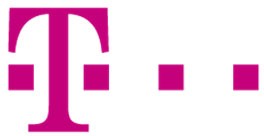 Příloha č. 1: Podrobná specifikace požadovaných služeb„Služby operátora mobilních a pevných zařízení " SPECIFIKACE POŽADAVKŮObsahZákladní požadavek na nasazení technologií a služeb poskytovatelePožadavky na služby operátora pevných linekPožadavky na služby operátora mobilních zařízeníVirtuální podniková síťSMS brána pro hromadné rozesílání textových zprávRozesílání mimořádných SMS zprávTarifikace za odebírané službyPřechod na jiného operátoraŠkolení administrátorůZaměstnanecký benefit programZákladní požadavek na nasazení technologií a služeb poskytovatelePřed spuštěním služeb do produkčního prostředí musí být s předstihem jednoho měsíce otestováno a předáno:přípojky s migrovanými službami pevných linek poskytovatele, otestování propojení s PBX zadavatele, včetně přípravy na přenos volacích čísel;zaměření a případné doplnění vykrytí prostor zadavatele signálem 5G pro mobilní telefony poskytovatele, případné posílení kapacitní vrstvy pro dosažení požadované rychlosti při zatížení sítě;převod aktuálně využívaných mobilních volacích čísel a dodání potřebných SIM karet pro možnost nasazení služeb poskytovatele;dodání a ověření přístupových údajů potřebných pro administraci aktivovaných služeb poskytovatele;otestování administrátorských rozhraní, služeb a tarifikace v reálných (fakturovaných) koncových cenách;nasazení kompletu služeb privátních APN (její otestování);poskytnutá cloudová infrastruktura musí mimo jiné splňovat nařízení vyhlášky 316/2021 Sb., resp. zákon 365/2000 o informačních systémech státní správy;Požadavky na služby operátora pevných linekPevné službySlužby plní požadavek připojení centrálního komunikačního zařízení objednatele (modemu, telefonního přístroje nebo pobočkové telefonní ústředny (dále jen PABX) k síti poskytovatele a pronájmu příslušných linek zajišťujících propojení k této síti a poskytování hlasových, datových a faxových služeb a ISDN30 PRI její zpřístupnění objednateli nejpozději v den účinnosti této smlouvy.ISDN S2 provolbový blok +420 22418 xxxxMigrace ISDN S2 provolbového bloku +420 22418 xxxx, obsahující10.000 volacích čísel (včetně čísel začínajících 0 např. 0001) umožňujícím neomezené odchozí i příchozí volání od zadavatele do sítí operátorů ČR i zahraničí.3 nezávislé přípojky, minimálně dvěmi oddělenými směry do místa zakončení u PABX zadavatelestandardní služby protokolu ISDN S2 (DSS1) s rozhraním G. 703 (např. CLIP, CLIR, FWD atd.).Tarif paušální volání po celé ČR (bezplatné volání po ČR v rámci tarifu) s podrobným výpisem dle bodu 6.Mezinárodní volání s podrobným výpisem dle bodu 6.Podpora hlasových, datových a faxových služeb na celé přípojce.Bezplatné volání v rámci „Virtuální podnikové sítě“ dle bodu 3.samostatné HTS hlasové přípojky s volacím číslemAnalogová HTS s telefonním číslem umožňujícím neomezené odchozí i příchozí volání od zadavatele do sítí operátorů ČR i zahraničí. U jedné přípojky bude migrováno stávající číslo +420 224310802.Přípojka bude splňovat standardní služby vázané k tomuto typu přípojky (např. CLIP, CLIR, FWD atd.)Podpora hlasových, datových a faxových služeb na přípojce.Standardní vteřinová tarifikace pro národní i mezinárodní volání s výpisem dle bodu 6.Bezplatné volání v rámci „Virtuální podnikové sítě“ dle bodu 3.samostatné datové přípojky typu xDSL, optika atd.Rychlost minimálně 50 Mbit/s (stahování) a 5 Mbit/s (odesílání).Bez nastavení FUP (neomezená data).Maximální agregace 1:20.Přípojka ukončená rozhraním dodavatele a veřejnou pevnou IP adresou IPv4 na zařízení zadavatele.Možnost doplnění dalších veřejných IP adres dle požadavku zadavatele.e)	Tarifikace s výpisem dle bodu 6.Nastavení SLA (Service-level agreement)- nastavení SLA na 99,9 % dostupnosti na jednotlivou službuPožadavky na služby operátora mobilních zařízeníObecné požadavky na mobilní komunikační službyVytvoření základního profilu služeb pro nově aktivované SIM karty s tarify Poskytovatel vytvoří základní profilový vzor pro nově aktivované SIM karty dle požadavku zadavatele. Při každé další aktivaci SIM karty bude pro výchozí nastavení použit tento profil jako základní nastavení služeb a tarifu.Standardní hlasové služby poskytované poskytovatelem:Odchozí a příchozí hovory do a ze všech tuzemských a zahraničních mobilních a pevných sítí.Hlasové služby v mobilních sítích v zahraničí (roaming, euroroaming).Služba hlasové schránky.Služba přesměrování příchozích hovorů na jiné telefonní číslo.Volání zdarma na čísla tísňových volání.Možnost skrytí telefonního čísla.Služba přidržení hovoru.Služba konferenčních hovorů.Zcela deaktivované datové přenosy - vypnuté (zapnutí MMS na vyžádání).Vyjmutí ze služeb „Marketing“ (reklamní a nabídkové obchodování po telefonu jak pro hlasové volání, tak i SMS).Zamezení „Dárcovských SMS, SMS jízdenek, dobíjení kreditu apod.“ a volání do sítí se zvýšeným tarifem.Pro zjednodušení zadání je využito obecné označení SIM karta. Zadavatel využívá všechny typy SIM karet : SIM, MiniSIM, MicroSIM, NanoSIM, eSIM.Volání do zahraničí a roaming, euro-roamingPoskytovatel garantuje objednateli jednotnou cenu v rámci mezinárodního volání, odchozích hovorů do zahraničí i příchozích hovorů v zahraničí (roaming, euroroaming), odchozích SMS v zahraničí, včetně datových a APN přenosů, uskutečňovaných v zahraničí v každé příslušné skupině zemí – zóně viz. platný kompletní ceník poskytovaných služeb a tarifní sazby. Příchozí SMS v ČR a zahraničí jsou zdarma.Zadavatel požaduje pokrytí roamingových služeb po celém světě. Uchazeč uvede seznam zemí, kde nemá uzavřenou roamingovou smlouvu s žádným lokálním operátorem a neposkytuje tam mobilní služby.SMS a MMS službyPoskytovatel umožní:Odesílat a přijímat SMS a MMS do a ze všech tuzemských a zahraničních sítí.Odesílat a přijímat SMS a MMS v cizích sítích (roaming, euroroaming).Na základě požadavku objednatele - administrátora služeb, poskytovatel umožní zakázat odesílání MMS zpráv pro jednotlivé SIM karty.Zamezení placení SMS (Dárcovských SMS, SMS jízdenek, dobíjení kreditu apod.).Datové a APN (Access Point Name) službyPřipojení technologií GPRS/EDGE/LTE/5G na minimálně 98% v ČR.Na území ČR pokrytého signálem poskytovatele připojení datovým k službám technologií LTE a 5G (pro účel plnění této smlouvy míněna technologie s rychlostí přenosu vyšší než 42 Mbit/sec).Maximální dostupná rychlost a služby datového připojení příslušnou technologií nebude poskytovatelem pro zařízení uživatelů nijak technologicky nebo administrativně omezována. Poskytovatel zároveň garantuje, že v budoucnu zavedené technologie datového přenosu (např 5G, 6G ap.) budou rovněž uživatelům přístupné za podmínek uvedených v této smlouvě.Omezení rychlosti přenosu dat (pokud je požadováno) po dosažení určené hodnoty Fair User Policy (dále jen „FUP“) je nejméně 2 Mbit/sec pro stahování i odesílání.Neomezený přístup k jednotlivým protokolům v rámci APN a Internetujako neúplný výčet a pro účel příkladu objednatel uvádí:prohlížení webu, e-mail;virtual private network, https;ftp, sftp, data streaming, p2p, SIP;Připojení k Internetu a APN v zahraničí (datový roaming a euroroaming).Individuální úplné vypnutí či aktivace datové služby na jednotlivých SIM kartách podle potřeby zadavatele a to zvlášť pro ČR, zvlášť pro roaming a zvlášť pro euroroaming.Deaktivace datových přenosů technologií WAP.Nastavení datové služby dle bodu 2.2, 2.3 a 2.4Nasazení APN viz.bod 2.4.SMS zpravodajstvíPoskytovatel zajistí na základě požadavku objednatele rozesílání zpravodajství prostřednictvím SMS na mobilní telefony v rozsahu:aktivace – deaktivace služby administrátorem zadavatele.Volitelné druhy zpravodajských kanálů.Možnost individuálního objednání / odhlášení služby.Informační služba o stavu účtu ve skutečné ceně pro jednotlivé uživatele SIM karetPoskytovatel umožňuje uživatelům objednatele online přístup na portál s informacemi jednotlivých uživatelům SIM karet této smlouvyUváděné ceny na online portálu budou v reálné koncové (fakturované) ceně.Úprava (filtrování) zasílaných informačních SMS. Nastavení platných informací ve zprávách o čerpání služeb dle skutečných cen uživatelům této smlouvy (např. roamingové informace o ceně, atp.).Pokrytí signálem v prostorách a budovách zadavatelePoskytovatel zajistí 99 % vykrytí vnitřních prostor mobilními službami ve všech objektech zadavatele. Pro datové služby požadujeme 99 % vykrytí vnitřních prostor technologií 5G s minimální rychlostí stahování 80MB a 30MB odesílání.Seznam adres budov (odpovídající část seznamu objektů je v rámcové dohodě v čl. 6.2 Místem plnění jsou sídla objednatelů, které jsou ve správě objednatele této smlouvy).V případě výjimečného požadavku (z důvodu bezpečnosti a vyššího zájmu) je poskytovatel povinen zajistit lokální pokrytí v prostorách požadovaných objednatelem, pokud to bude technicky proveditelné.Požadavky k administraci SIM karetPoskytovatel zajišťuje služby privátní zákaznické linky pro on-line požadavky změn nastavení služeb využívaná pouze administrátory zadavatele. Dostupnost linky je minimálně v pracovní dny v době od 8:00 do 16:00 hodin, odezva na on-line požadavky ke změnám nastavení služeb – realizace požadavku v pracovní dny do 24 hodin.Administrace SIM karet včetně změn v nastavení služeb a veškerá komunikace (hlasová, e-mailová, faxová) probíhá výhradně prostřednictvím určených administrátorů služeb objednatele samostatnými účty pro jednotlivé administrátory (jednotlivé osoby jsou uvedeny v konkrétní smlouvě) a to telefonicky na linku podpory a ON-LINE přes webové rozhraní dodavatele s patřičným zabezpečením (např. HTTPS, VPN apod.).Blokování SIM karty na žádost administrátora provede poskytovatel služeb neprodleně, nejpozději však do 30 minut od nahlášení.Blokování SIM karty na žádost uživatele služeb provede poskytovatel neprodleně, nejpozději však do 30 minut od nahlášení. V případě požadavku blokování od uživatele zablokují SIM kartu na max. 48hodin a informují určené administrátory emailovou zprávou.Neaktivní SIM karty poskytovatel aktivuje (tj. přidělí volací číslo) pouze na žádost administrátora služeb.Poskytovatel rezervuje dodavateli kontinuální řadu 500 set volacíchčísel pro nové aktivaceObjednatel obdrží od poskytovatele do 14 dnů od data účinnosti smlouvy neaktivní SIM karty (bez přiděleného telefonního čísla – tzv. šuplíkové karty), které budou určeny jako náhrada za blokované, ztracené, odcizené, vadné nebo nově aktivované karty. Počet SIM karet je průběžně doplňován po dohodě administrátora služeb a odpovědného pracovníka poskytovatele.Na žádost administrátora služeb objednatele poskytovatel umožní aktivovat / blokovat k požadovaným SIM kartám některé služby (např. mezinárodní hovory, roaming, MMS, zachycení zlomyslných volání a SMS, volání na 90X apod.).Zadavatel požaduje možnost nastavení/zrušení finančních limitů pro blokování provozu jednotlivých SIM karet (např. z důvodu zneužití) v částkách 1.000 Kč, 5.000 Kč, 10.000 Kč a neomezeno společně pro datové a hlasové služby v ČR a na euroroamingu i roamingu.	Možnost zaslání konfiguračních SMS pro nastavení APN služeb na koncové zařízení objednatele (pro např. smartphone).2.1.10 Další službyPoskytovatel umožní uživatelům objednatele převod SIM karty z fyzické nebo právnické osoby pod režim příslušné smlouvy a převod SIM karty vedené pod režimem příslušné smlouvy na fyzickou nebo právnickou osobu, případně pod režim jiné smlouvy (bez časového omezení a závazku mezi převody z rámcové smlouvy na druhý subjekt).Objednatel je oprávněn požadovat ukončení aktivace SIM karty s měsíční výpovědní lhůtou. Výpovědní lhůta začíná běžet od 1. dne měsíce následujícího po dni, kdy byl požadavek na ukončení aktivace administrátorem služeb objednatele uplatněn.Poskytovatel může objednateli mimořádně prominout částky za vyúčtování v případech „Bill Shock“ na žádost administrátora služeb objednatele a na základě vlastního rozhodnutí.TarifyPokud je aplikována tarifikace hlasových služeb je po vteřinách, tak cena za 1 vteřinu je rovna 1/60 ceny odchozího hovoru za jednu minutu a je konstantní po dobu 24 hodin denně.Tarif 1 (hlas, vteřinová tarifikace a SMS)Poskytnutý tarif umožní volání a zasílání SMS s tarifikací za jednotlivé odeslané zprávy a vteřinovou tarifikací odchozích hlasových služeb. U SIM karet jsou defaultně zakázány datové služby (aktivace datových a APN služeb na požádání administrátory) a aktivní roamingové služby. Volání zdarma v rámci VPS viz.bod 3. Poskytovatel umožní na základě požadavku objednatele k vybranýmSIM kartám přístup na Internet použitím dodatečných balíčků viz. bod 2.3 a bod 2.4.Tarif 2 (hlas a SMS, bezplatné volání a SMS v ČR)Poskytnutý tarif obsahuje neomezené, tj. dále nezpoplatněné volání a zasílání SMS do všech mobilních a pevných sítí v rámci ČR. U SIM karet jsou defaultně zakázány datové služby (aktivace datových a APN služeb na požádání administrátory) a aktivní roamingové služby. Volání v rámci VPS zdarma viz.bodPoskytovatel umožní na základě požadavku objednatele k vybraným SIM kartám přístup na Internet použitím dodatečných balíčků viz. bod 2.3 a bod 2.4.Datová SIM kartaTarif pro datové SIM karty určené do přenosných počítačů, notebooků, tabletů atd. umožňující rychlostně a objemově neomezené datové přenosy a APN služby viz. bod 2.4 (v případě využití aplikace politiky přiměřeného využívání dat s přesnou definicí omezení ).Tarif umožňuje:Nezpoplatněný neomezený objem přenášených dat na území ČR a v euroroamingu (v případě využití aplikace politiky přiměřeného využívání dat s přesnou definicí omezení ).Přístup na datové služby v zahraničí (roaming).Datová SIM karta neumožňuje hlasové služby, odesílání MMS, SMS a je určena pouze pro datovou komunikaci.Dodatečné datové balíčkyNa základě pokynu administrátora služeb objednatele je poskytovatelem aktivován datový balíček k jednotlivým tarifům (bod 2.2.1 a 2.2.2) na SIM kartáchPravidelně opakující se balíčky služebData FUP 1,5 GB pro ČR a EUBalíček obsahující rychlostně neomezené datové přenosy s FUP 1,5 GB na území ČR a v euroroamingu. Omezení rychlosti přenosu dat po dosažení určené hodnoty „Fair User Policy“ (dále jen „FUP“) je nejméně 2 Mbit/sec pro stahování a odesílání viz.bod 2.1.4Data FUP 20 GB pro ČR a EUBalíček obsahující rychlostně neomezené datové přenosy s FUP 20 GB na území ČR a v euroroamingu. Omezení rychlosti přenosu dat po dosažení určené hodnoty „Fair User Policy“ (dále jen „FUP“) je nejméně 2 Mbit/sec pro stahování a odesílání viz.bod 2.1.4Neomezená data ČR a EUBalíček obsahující rychlostně a objemově neomezené datové přenosy (v případě využití aplikace politiky přiměřeného využívání dat s přesnou definicí omezení) na území ČR a v euroroamingu bod 2.1.4Data v APNBalíček s vlastnostmi dle bod 2.4 obsahující zabezpečené datové přenosy na území ČR, euroroamingu a roamingu. Lze kombinovat se všemi datovými tarify a balíčky bod 2.2 a 2.3jednorázové doplnění s platností 30kalendářních dnů od aktivaceNa základě pokynu administrátora služeb objednatele je poskytovatelem aktivován balíček. Data z tohoto balíčku je možno čerpat pouze po dobu 30 kalendářních dní. Datové služby viz. bod. 2.1.4Jednorázová data 1,5 GB pro ČR a EUBalíček obsahující rychlostně neomezené datové přenosy s FUP 1,5 GB na území ČR a v euroroamingu a přístup na zpoplatněné datové služby v zahraničí (mimo ČR a euroroaming). Omezení rychlosti přenosu dat po dosažení určené hodnoty „Fair User Policy“ (dále jen „FUP“) je nejméně 2 Mbit/sec pro stahování a odesílání viz.bod 2.1.4Jednorázová data 10 GB pro ČR a EUBalíček obsahující rychlostně neomezené datové přenosy s FUP 10 GB na území ČR a v euroroamingu a přístup na zpoplatněné datové služby v zahraničí (mimo ČR a euroroaming). Omezení rychlosti přenosu dat po dosažení určené hodnoty „Fair User Policy“ (dále jen „FUP“) je nejméně 2 Mbit/sec pro stahování a odesílání viz.bod 2.1.4APN (Access Point Name) službyNasazení řešení virtuální APN sítě v „Cloud“ dodavatele s možností přechodu do „On-prem“ infrastruktury zadavatele. MZV si řídí administrativně přístup jednotlivých SIM (uživatelů) do APN, řídí i celkovou kapacitu APN (tzv. kapacitu hrdla) a v neposlední řadě stanovuje pravidla přístupu do internetu pro jednotlivé uživatele. Poskytovatel na základě zadání MZV nastaví požadovanou funkcionalitu na své síti. Požadováno plné vykrytí v prostorách zadavatele pro využití rychlosti technologie 5G viz. bod 2.1.4. Zadavatel od uchazeče požaduje, aby popsal detailně funkcionalitu služeb APN, které je schopen nabídnout a uvedl detailní technický popis celého řešení.Aktivace služby APN bez aktivace datových služeb z této smlouvy neumožňuje přístup k žádným datovým přenosům přes SIM kartu uživatele.Parametry :Prioritní datový přístup ve specifické privátní APN síti dodavatele pro budovy MZV ČR bod 2.1.7Hrdlo privátní APN do internetu min. 500MBit/s symetricky a možností rozšíření.Max. 1000 SIM karet.Max. 20 APN skupin.Minimální rychlost připojení v prostorách zadavatele (LTE/5G – stahování 80Mb/s a odesílání 40Mb/s mezi terminály nebo z terminálu do internetu).Součástí služby musí být i poskytnutí pevných veřejných IPv4 adres pro jednotlivé skupiny APN (min 12 ks).Zajištění provozu na území ČR, EU a u roamingových operátorů po celém světě.Zabezpečená komunikace IPsec, která bude řešena ze strany poskytovatele.FW (firewall) je povinný prvek dodaného řešení se podporou NAT, IPS (Intrusion prevention systém), IDS (Intrusion detection system), VPN (Virtual private network), URL filtering, pro min. 500 klientů s možností rozšíření. Kapacita musí být shodná s kapacitou dodávané APN.Správa FW dodavatelem (Managed firewall), po konzultaci s MZV a možností úpravy (dle požadavků MZV) pravidel přístupu do internetu pro jednotlivé uživatele, SIM karty a APN skupiny. Nastavení základních bezpečnostníchpodmínek na FW včetně Intrusion Detection, Prevention systém a aplikační kontrola s možností případného dalšího rozšíření (dle narůstajících bezpečnostních hrozeb, např. Antivir, Antispam, WEB filtering, Traffic Shaping atd.).Nasazení QOS pro možnost řízení datových toků v rámci skupin a uživatelů APN.Je požadováno HA (High Available) řešení v redundantní geograficky diverzním provedení.MZV má ON-LINE správu a řídí si administrativně přístup jednotlivých SIM karet pod rámcovou smlouvou do skupin APN (přidávání a odebírání SIM ze skupin APN).Poskytovatel musí zajistit reporting v uživatelem stanovené periodě (měsíční, týdenní) o provozu a incidentech registrovaných na FW.Mezi FW v DC poskytovatele a lokalitou zadavatele je volitelně ze strany zadavatele možné požadovat poskytnutí privátního propojení na L3 vrstvě (MPSL IP VPN).VPN připojení k FW jsou zpoplatňovány jednorázově při zřízení a dále pak pravidelnými měsíčními poplatky dle zřízené kapacity. Připojení musí být bez SPOF (Single point of failure), nezávislými kabelovými trasami. Není přípustné připojení technologiemi, jejichž spolehlivost je ovlivňována povětrnostními vlivy, jako jsou např. bezdrátové spoje apod.standardní slupina (např. „APN00.MZV.CZ“)žádný přístup mezi jednotlivými terminály v rámci skupiny APN;terminály mají povolen pouze odchozí přístup do Internetu;žádný přístup z internetu na terminály ve skupině APN;prezentace do internetu veřejnými adresami IPv4 (DHCP);fixní rozsah interních IPv4 adres terminálů ve skupině APN;další skupiny APN (např. „APN01.MZV.CZ“ až „APN20.MZV.CZ“)možný interní přístup mezi terminály v rámci skupiny APN;dle požadavku zadavatele mohou mít terminály povolen nebo zakázán přístup do Internetu;žádný přístup z internetu na terminály ve skupině APN;prezentace do internetu fixní veřejnou IPv4 adresou dle konkrétní skupiny APN;fixní rozsah interních IPv4 adres ve skupině APN;implementace FWmanagement pravidel FW je řízen a garantován poskytovatelem;náhled pravidel FW je k dispozici online zadavateli;na základě požadavku zadavatele poskytovatel umožní úpravy pravidel FWNastavení SLA (Service-level agreement)nastavení SLA na 99,5 % dostupnosti na jednotlivou službu;Virtuální podniková síťZadavatel požaduje vytvoření jednotné virtuální podnikové sítě (dále jen "VPS") poptávaných služeb této rámcové smlouvy poskytovatele s tím, že umožní bezplatné volání v rámci VPS bez nutnosti předvolby.SMS brána pro hromadné rozesílání textových zprávOdesílání SMS přes InternetZadavatel požaduje poskytnutí služby hromadného odesílání SMS prostřednictvím Internetu a softwarové aplikace, tj. bez použití speciálních komunikačních zařízení nebo telefonů dle následujících požadavků:Služba pro možnost hromadného odesílání SMS do ČR a do zahraničí.Odesílání SMS na česká mobilní čísla i na zahraniční mobilní čísla.Možnost komunikace s bránou přes Internet.Podpora zákaznického rozhraní na bázi webové služby nebo rozhraní HTTP GET/POST.Možnost odesílání minimálně 3 SMS zprávy za sekundu.Možnost využívat vlastní aplikace.Možnost potvrzení o doručení vybraných SMS zpráv příjemcům (doručenky).Filtrování formátu cílových volacích čísel, na které se SMS odesílají. Čísla, která nesplňují standardní formát telefonního čísla budou automaticky vyřazena a zalogována.Blokování odesílání SMS na telefonní čísla na specifická čísla (např. s předčíslím 90x).Možnost využití systému pro víc odesílatelů (uživatelských účtů).Zadavatel od uchazeče požaduje, aby popsal detailně funkcionalitu služeb hromadného odesílání a přijímání SMS, které je schopen nabídnout a uvedl detailní technický popis rozhraní pro propojení s jinými aplikacemi.Zodpovědná osoba za hromadné rozesílání textových zpráv je: Mgr. Jindřich Kubovský, email: jindrich.kubovsky@mzv.gov.cz, tel: +420 224182950.Nastavení SLA (Service-level agreement)- nastavení SLA na 99,9 % na službuRozesílání mimořádných SMS zprávPožadavek na rozesílání mimořádných SMS zpráv bude uplatněn pouze pro objednatele ČR- MZV jako centrálního zadavatele.V případech vzniku mimořádných událostí v zahraničí se poskytovatel zavazuje k rozesílání mimořádných SMS uživatelům s aktivní SIM kartou a aktivovanou službou roaming, kteří se v době vzniku mimořádné události budou nacházet na území zasaženém mimořádnou událostí. Mimořádné SMS bude poskytovatel odesílat na základě písemného požadavku objednatele. Za mimořádnou událost je považováno škodlivé působení sil a jevů vyvolaných činností člověka, přírodními vlivy a také havárie, které ohrožují život a zdraví občanů ČR a zemí EU, jejich rodinných příslušníků nalézajících se v zahraničí, majetek ČR nalézající se v zahraničí a vyžadují provedení záchranných prací.Rozesílání mimořádných SMS zpráv je zpoplatněno tarifem SMS mezinárodní z ČR do všech zemí.Tarifikace za odebírané službyPoskytovatel    umožňuje    objednateli    zabezpečený    přístup    prostřednictvím    Internetu k podrobnému elektronickému vyúčtování za poskytnuté služby (osobám objednatele odpovědným za fakturaci, reklamace vyúčtování a zpracování elektronického vyúčtování):Přidělením oddělených přístupových účtů ke službě elektronického vyúčtování.Export dat ve formátu CSV pro všechny SIM karty nebo pouze pro vybrané SIM karty.Detailní výpis uskutečněných spojení a použitých služeb obsahující:telefonní číslo, ze kterého bylo spojení uskutečněno;datum a čas spojení;označení typu a směru spojení;cílové volané číslo;skutečnou délku spojení nebo počet jednotek (SMS, data – kB, MB);cenu jednotlivých spojení;účtovanou cenu v reálných koncových cenách;Přístup k detailnímu výpisu po dobu nejméně 2 měsíce od ukončení účtovacího období.Achivace elektronických kopií minimálně následné tři měsíce.Přechod na jiného operátoraPro případ, že na základě vyhodnocení nabídek pro tuto veřejnou zakázku dojde k rozhodnutí o změně současného poskytovatele služeb, pak:Uchazeč uvede podrobný popis způsobu změny stávajícího mobilního operátora tak, že v nabídce uvede termíny a způsob zajištění aktivace nových SIM karet, včetně přehrání konfiguračních údajů pro zachování funkčnosti uživatelů nových SIM karet, zachování stávajícího telefonního čísla a veškerých požadovaných služeb, které jsou předmětem plnění veřejné zakázky, přičemž zadavatel požaduje provedení této změny zdarma. Součástí návrhu musí být podrobný seznam nároků na zadavatele, obsahující popis potřebných kompetencí a kompenzací, očekávaný rozsah účasti jednotlivých stran, odpovědnosti, způsob vyhodnocení úspěšnosti jednotlivých fází projektu a analýzu rizik.Zadavatel požaduje garanci zachování současného stavu a úrovně poskytovaných služeb, a že v období přechodu na využívání služeb jiného dodavatele nevznikne nebezpečí výpadku nebo omezení mobilního spojení, případně omezení jak v rozsahu, tak úrovni dalších poskytovaných služeb této smlouvy.Školení administrátorůPoskytovatel se zavazuje provádět bezplatně 1x ročně pro administrátory objednatelů školení, které bude obsahovat seznámení s novými pravidly a novou technologií v sítích poskytovatele. Školení bude doloženo písemným dokladem se jmény zúčastněných administrátorů zadavatele.Zaměstnanecký benefit program (privátní program pro zaměstnance)Zadavatel uvítá, nabídne-li účastník zvýhodněné cenové tarify pro privátní SIM karty zaměstnanců zadavatele, případně jejich rodinných příslušníků formou uzavírání individuálních smluv. Pokud bude taková nabídka ze strany uchazeče učiněna, nebude mít vliv na hodnocení nabídky uchazeče. Zadavatel upřednostňuje řešení, kdy uchazeč bude uzavírat smlouvy s jednotlivými zájemci z řad zaměstnanců zadavatele a jejich rodinnými příslušníky individuálně. Povinností zadavatele by měla být pouze povinnost autorizovat žádost zaměstnance zadavatele, případně člena jeho rodiny.Zadavatel není povinen nabídku účastníka zvýhodněných tarifů privátních SIM karet přijmout. Pokud ji přijme, je nabídka platná po celou dobu platnosti a účinnosti rámcové dohody.Nabídka tarifů pro privátní SIM karty nebude předmětem hodnocení nabídky účastníka.Příloha č. 2: Ceník tarifů a služeb pro poskytování mobilních služeb do sítí operátorů v ČR a v zahraničí (hlasových a datových)Zadávací dokumentace „Služby operátora na poskytování hlasových a datových služeb"Příloha č. 3 Ceník tarifů a služeb pro poskytování mobilních služeb do sítí operátorů v ČR a v zahraničí (hlasových a datových)Tabulka IPříloha č. 3: Ceník tarifů a služeb pro poskytování pevných služeb do sítí operátorů v ČR a v zahraničí (hlasových a datových)Zadávací dokumentace „Služby operátora na poskytování hlasových a datových služeb"Příloha č. 2 Ceník tarifů a služeb pro poskytování hlasových služeb do sítí operátorů v ČR a v zahraničí (pevné linky)Tabulka - pevné služby ISDN S2 provolbový blokZadávací dokumentace „Služby operátora na poskytování hlasových a datových služeb"Příloha č. 2 Ceník tarifů a služeb pro poskytování hlasových služeb do sítí operátorů v ČR a v zahraničí (pevné linky)Tabulka - pevné služby HTS (ISDN So, analogová linka)Zadávací dokumentace „Služby operátora na poskytování hlasových a datových služeb"Příloha č. 2 Ceník tarifů a služeb pro poskytování hlasových služeb do sítí operátorů v ČR a v zahraničí (pevné linky)Tabulka - pevné datové služby (xDSL, optika a pod.)Příloha č. 4: Platný kompletní ceník poskytovaných služeb a tarifní sazby pro mobilní a pevné linky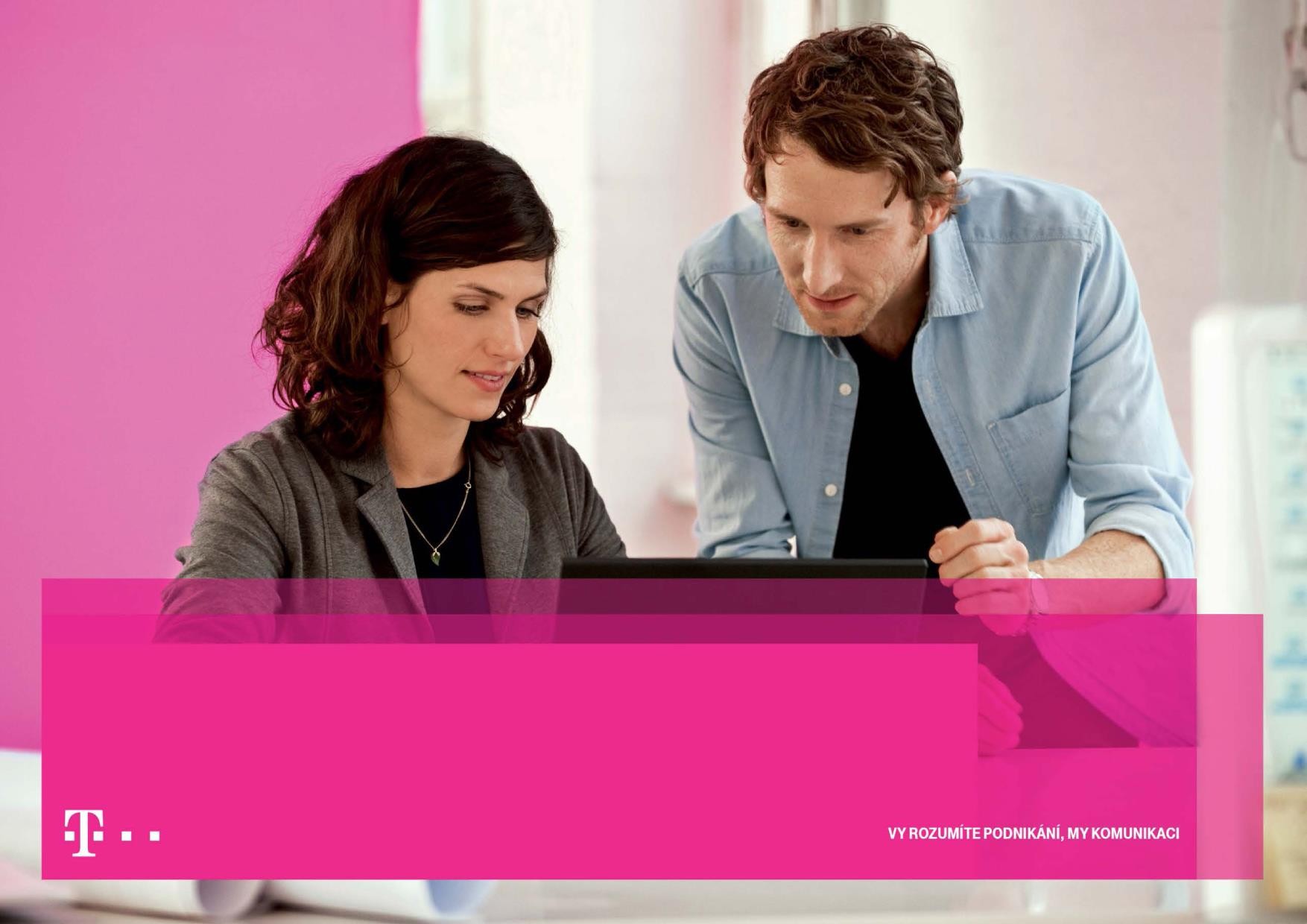 CENÍK TARIFŮ A SLUŽEB PRO ZÁKAZNÍKYS RÁMCOVOU SMLOUVOU PLATNÝ K 15. 5. 2024ObsahNení-li uvedeno jinak, všechny ceny uvedené v ceníku jsou v českých korunách (Kč) bez DPH (v závorce případně včetně DPH).Aktuálně nabízené tarify a zvýhodnění pro klíčové zákazníkyPROFI TARIFY PRO KLÍČOVÉ ZÁKAZNÍKYÚčtuje se první minuta celá, poté je spojení účtováno po sekundách.1) Tarif Profi 120 je určen pro zákazníky s uzavřenou Rámcovou smlouvou (RS). Lze ho kombinovat s jakýmkoli aktuálně nabízeným tarifním zvýhodněním, pokud nebude stanoveno jinak.2) Tarifní programy Profi na míru 1, 2, 3 a Profi na míru 5 jsou určeny pouze pro zákazníky s Rámcovou smlouvou. Tarif Profi na míru neobsahuje žádný volný datový limit, pokud není v Rámcové smlouvě sjednáno jinak. K tarifu Profi na míru se dále nevztahují žádné položkové množstevní slevy, pokud není v Rámcové smlouvě stanoveno jinak. Lze ho kombinovat s jakýmkoli aktuálně nabízeným tarifním zvýhodněním, pokud nebude stanoveno jinak.3) Hlasová schránka je dostupná i z jiného telefonu přes telefonní číslo 603 12 3311. Sazba za tato volání z mobilního telefonu na čísla značky T-Mobile je pro standardní tarify i pro tarifní zvýhodnění HIT 1 Kč/min. Pro uvedené tarify se nerozlišují žádná časová pásma. Multinumbering umožňuje zákazníkům využívat na jedné SIM kartě tři speciální čísla (pro faxová, datová a hlasová volání). Aktivace a využívání služby jsou zdarma. Mezinárodní SMS: 5 Kč bez DPH, tj. 6,05 Kč včetně DPH.4) Cena SMS se uplatňuje také na mezinárodní SMS.MINUTOVÉ TARIFYÚčtuje se první minuta celá, poté je již doba spojení účtována po sekundách. Sazby na volání jsou uvedeny v Kč za minutu. Volné minuty se převádějí do dalšího měsíce.Při změně tarifního programu se neprovolané volné minuty za tu část zúčtovacího období, ve kterém Účastník užíval původní tarifní program, nepřevádí. Tyto volné minuty zanikají okamžikem změny tarifního programu. Při změně tarifního programu, přerušení poskytování služeb, převodu Účastnické smlouvy, změně fakturačních skupin, případně při systémové změně zúčtovacího období převedené neprovolané volné minuty propadají.TARIF PRO FIRMUPrvní minuta se účtuje celá, dále je spojení účtováno po vteřinách.Tarifní programy Tarif pro firmu 1, 2, 3, 4, 5, 6, 7 a 8 (dále „Tarif pro firmu X“) je možné aktivovat pouze v režimu Rámcové smlouvy. Tarif pro firmu X neobsahuje žádné volné jednotky ani volný datový limit, pokud není v Rámcové smlouvě sjednáno jinak. K Tarifu pro firmu X se dále nevztahují žádné položkové množstevní slevy, pokud není v Rámcové smlouvě stanoveno jinak. Lze ho kombinovat s jakýmkoli aktuálně nabízeným tarifním zvýhodněním, pokud nebude stanoveno jinak. Poskytování případných individuálně sjednaných podmínek Tarifu pro firmu X bude automaticky ukončeno společně s ukončením účinnosti Rámcové smlouvy.DOPLŇKOVÉ SLUŽBY K TARIFŮM PRO FIRMU* Konzultace k MDM je účtována dle skutečně čerpaného času – poplatek odpovídá sazbě za každých započatých 30 minutkonzultace.NEOMEZENÝ TARIF PRO KLÍČOVÉ ZÁKAZNÍKYÚčtuje se první minuta celá, dále je spojení účtováno po 30 sekundách.Tarifní program Profi na míru 4 je určen pouze pro zákazníky s Rámcovou smlouvou a nevztahují se na něj žádné položkové množstevní slevy, pokud není v Rámcové smlouvě stanoveno jinak.Tarif je určen zejména pro běžné aktivní využívání mobilních hlasových služeb (včetně SMS) a datových služeb Operátora samotným Účastníkem či Uživatelem. SIM kartu s tarifem nelze využívat v zařízeních chovajících se jako GSM brány. Operátor je oprávněn omezit (a případně současně převést na předplacenou službu) Účastníkovi přístup ke službám v případě, že jeho provoz není běžný či vykazuje znaky automaticky generovaného či jinak systematicky nastaveného provozu (např. stále se opakující odesílání SMS v pravidelných intervalech, odesílání hromadných SMS apod.) nebo v případě, že SIM karta je využívána v zařízeních chovajících se jako GSM brány.Volání zdarma se neuplatňuje na privátní volání v rámci Podnikové sítě. V tomto případě je spojení účtováno sazbou2,40 Kč/minuta.TELEFONNÍ LINKA PREMIUMUvedené ceny jsou v Kč (v závorce vč.) DPH.Volání z pevných linek prostřednictvím tarifu Telefonní linka Premium na ostatní pevné telefony a z mobilních telefonů zařazených v Privátní síti.** Na tyto služby se neuplatňují volné jednotky.*** Lze získat pouze se smlouvou bez dotovaného zařízení na 12 měsíců.Se zprovozněním služby jsou spojeny úvodní konzultace a aktivační poplatek. Jeho cena může v závislosti na konkrétních podmínkách dosáhnout až 10 000 Kč.Účtuje se první minuta celá, poté je doba spojení účtována po sekundách.Smlouvy s variantou HIT jsou uzavírány na dobu určitou 24 měsíců. Ceny zahraničních volání se řídí ceníkem služby Mezinárodní hovory pro pevné linky.Ceny za neuvedené směry volání se řídí ceníkem tarifů a služeb pro tarifní zákazníky. Smlouvu o poskytování služby Telefonní linka Premium může uzavřít s T-Mobile pouze Účastník v postavení podnikatele.TELEFONNÍ LINKA PREMIUM – NEOMEZENÉ TARIFYHovory jsou účtovány po minutách.BALÍČKY VOLNÝCH MINUT DO ZAHRANIČÍ PRO TELEFONNÍ LINKU PREMIUMBalíček obsahuje 1000 minut pro volání do zahraničí. Minuty se uplatňují do zón definovaných v tomto ceníku v kapitole Mezinárodní hovory pro pevné linky. Nevyčerpané volné minuty se nepřevádí do dalšího zúčtovacího období. Každá Telefonní linka Premium může mít aktivní pouze jeden balíček. Minuty z balíčku nejsou sdílené a může je čerpat jen jedna Telefonní linka Premium, ke které je balíček aktivován.BALÍČKY VOLITELNÝCH DOPLŇKOVÝCH SLUŽEB PRO TELEFONNÍ LINKU PREMIUMDoplňkovou službu lze objednat pouze ke službě Telefonní linka Premium. Na Vyúčtování týkajícím se příslušné doplňkové služby je služba vyúčtována samostatnou položkou s vlastním telefonním číslem. Hovory jsou účtovány stejně jako u Standardní nabídky Telefonní linky Premium.JEDNORÁZOVÉ POPLATKYHlásky lze nahrát pouze v českém nebo anglickém jazyce k doplňkové službě Automatická spojovatelka služby Telefonnílinka Premium.BALÍČKY VOLNÝCH JEDNOTEK PRO HLASOVÉ LINKYVolné minuty lze uplatnit na čísla značky T-Mobile a při volání do pevných sítí všech operátorů v rámci ČR. Volné minuty jsou sdílené pro všechna pevná čísla pod daným IČ využívající službu Hlasová linka, Hlasová linka Multi nebo Hlasová linka Premium.Nevyčerpané volné minuty se nepřevádí do dalšího zúčtovacího období. Každé IČ může mít aktivní jeden balíček.MEZINÁRODNÍ HOVORY PRO PEVNÉ LINKYÚčtuje se první minuta celá, poté je doba spojení účtována po sekundách.Volání do satelitních sítí se řídí Ceníkem tarifů a služeb pro tarifní a Twist zákazníky T-Mobile (mezinárodní volání, tarifní pásmo III).PODNIKOVÁ SÍŤÚčtuje se první minuta spojení celá, dále po sekundách. Další informace a podmínky služby Podniková síť jsou uvedeny ve formuláři Objednávka PS.TARIF HAPPY PARTNERÚčtuje se první minuta celá, poté je již doba spojení účtována po sekundách.SIM karty s tarifem Happy Partner (tzv. Partner SIM karty) je možné objednat k tarifům T-Mobile. Jejich aktivace je zdarma. K tarifu Happy Partner není možné zakoupit telefon za zvýhodněnou cenu.Počet Partner SIM karet, které můžete využívat:Nárok na Partner SIM karty se počítá ze součtu měsíčních paušálů aktivních tarifů pod jednou smlouvou (jedno RČ/IČ), a toi starších typů tarifů (jejich výčet naleznete na www.t-mobile.cz) bez příplatků za tarifní zvýhodnění.APPLE WATCH CONNECTIONPŘEDPLATNÉ APPLE WATCH CONNECTION EXTRA (PLATBA KARTOU PŘEDEM)Předplatné Apple Watch Connection Extra umožňuje aktivaci služby Apple Watch Connection Extra. Cena služby Apple Watch Connection Extra je zahrnuta v ceně Předplatného AWC Extra, které se po aktivaci automaticky obnovuje. Je určeno výhradně pro koncové uživatele pod Rámcovou smlouvou a nevztahují se na něj žádné množstevní slevy, pokud není v Rámcové smlouvě stanoveno jinak. Není započítáváno do případného minimálního plnění Rámcové smlouvy. Předplatné AWC Extra je možné uhradit pouze platbou předem přes on-line platební bránu při aktivaci balíčku koncovým uživatelem. Uvedené ceny jsou s DPH (v závorce bez DPH). Bližší informace jsou k dispozici na www.tmo.cz/data- navic.TARIFY CHYTRÉ AUTO WIFI STANDARDNabídka platí do 31. 8. 2020, nebo do vyprodání zásob při uzavření smlouvy na dva roky s tarifem Chytré auto WiFi Standard nebo Premium a jejím dodržení.TARIFY CHYTRÉ AUTO WIFI PREMIUMNabídka platí do 31. 8. 2020, nebo do vyprodání zásob při uzavření smlouvy na dva roky s tarifem Chytré auto WiFi Standard nebo Premium a jejím dodržení.Internetové tarify a zvýhodněníMOBILNÍ INTERNET JAKO TARIF NA SAMOSTATNÉ SIM KARTĚSlužba Mobilní internet je vhodná do tabletů a notebooků. Její cena závisí na zvolené výši datového limitu, po jehož dosažení dojde k omezení přenosové rychlosti. Uvedené přenosové rychlosti jsou maximální možné a závisí na využívané technologii a lokálních podmínkách. Využita je vždy nejrychlejší aktuálně dostupná služba/technologie připojení, která je koncovým zařízením podporovaná.DOPLŇKOVÉ SLUŽBY K TARIFU MOBILNÍ INTERNETPRO FIRMUKonzultace k MDM je účtována dle skutečně čerpaného času – poplatek odpovídá sazbě za každých započatých 30 minutkonzultace.MOBILNÍ INTERNET K HLASOVÉMU TARIFU JAKO BALÍČEKSlužba Mobilní internet je vhodná do chytrých telefonů. Její cena závisí na zvolené výši datového limitu, po jehož dosažení dojde k omezení přenosové rychlosti. Uvedené přenosové rychlosti jsou maximální možné a závisí na využívané technologii a lokálních podmínkách. Využita je vždy nejrychlejší aktuálně dostupná služba/technologie připojení, která je koncovým zařízením podporovaná.DATA EXTRA – BALÍČEK K HLASOVÉMU TARIFU (PLATBA KARTOU PŘEDEM)Balíček Data Extra je určen výhradně pro koncové uživatele pod Rámcovou smlouvou a nevztahují se na něj žádné množstevní slevy, pokud není v Rámcové smlouvě stanoveno jinak. Není započítáván do případného minimálního plnění Rámcové smlouvy. Balíček je možné uhradit pouze platbou předem přes on-line platební bránu při aktivaci balíčku koncovým uživatelem. Uvedené ceny jsou s DPH (v závorce bez DPH). Bližší informace jsou k dispozici na www.tmo.cz/data-navic.DATA EXTRA NASTÁLO – BALÍČEK K HLASOVÉMUTARIFU (platba kartou předem)Balíček Data Extra Nastálo je balíček s automatickou obnovou a je určen výhradně pro koncové uživatele pod Rámcovou smlouvou a nevztahují se na něj žádné množstevní slevy, pokud není v Rámcové smlouvě stanoveno jinak. Není započítáván do případného minimálního plnění Rámcové smlouvy. Balíček je možné uhradit pouze platbou předem přes on-line platební bránu při aktivaci balíčku koncovým uživatelem. Uvedené ceny jsou s DPH (v závorce bez DPH). Bližší informace jsouk dispozici na www.tmo.cz/data-navic.INTERNET KOMPLETPřenosová rychlost závisí na využívané technologii, lokálních podmínkách a zvoleném tarifu. Výše uvedená rychlost je rychlostí maximální na území pokrytém signálem 3G.TARIF M2M PRO FIRMUPrvní minuta hovoru a CSD se účtuje celá, dále je spojení účtováno po vteřinách. Přenosy přes GPRS/EDGE/3G/LTE jsou účtovány po 1 kB. Tarifní programy M2M Pro Firmu 1, 2, 3 a 4 (dále „M2M Pro Firmu X“) je možné aktivovat pouze v režimu Rámcové smlouvy. Tarif M2M Pro Firmu X neobsahuje žádné volné jednotky ani volný datový limit a rychlost datových přenosů je snížena na 512/512 kbps, pokud není v Rámcové smlouvě sjednáno jinak. K Tarifu M2M Pro Firmu X se dále nevztahují žádné položkové množstevní slevy, pokud není v Rámcové smlouvě stanoveno jinak. Nelze ho kombinovat s jakýmkoli aktuálně nabízeným tarifním zvýhodněním, pokud nebude stanoveno jinak. Poskytování případných individuálně sjednaných podmínek tarifu M2M Pro Firmu X bude automaticky ukončeno společně s ukončením účinnosti Rámcové smlouvy.Upozornění: Při přechodu na tarif M2M Pro Firmu X je pro správné fungování koncových zařízení, která využívají SIM kartys tarifem M2M Pro Firmu X, v některých případech nutné tato zařízení po změně tarifu vypnout a zapnout. Pro využívání tohoto tarifu je nutné používat koncové zařízení, které podporuje datové i hlasové služby a je schopno přijmout datové hovory.TARIF M2M PRO FIRMU BEZ ROAMINGUPrvní minuta hovoru a CSD se účtuje celá, dále je spojení účtováno po vteřinách. Přenosy přes GPRS/EDGE/3G/LTE jsou účtovány po 1 kB. Tarifní programy M2M Pro Firmu bez roamingu 1 a 2 (dále „M2M Pro Firmu X bez roamingu“) je možné aktivovat pouze v režimu Rámcové smlouvy. Tarif M2M Pro Firmu X bez roamingu neumožňuje využívat žádné roamingové služby. Tarif M2M Pro Firmu X bez roamingu neobsahuje žádné volné jednotky ani volný datový limit a rychlost datových přenosů je snížena na 512/512 kbps, pokud není v Rámcové smlouvě sjednáno jinak. K Tarifu M2M Pro Firmu X bez roamingu se dále nevztahují žádné položkové množstevní slevy, pokud není v Rámcové smlouvě stanoveno jinak. Nelze ho kombinovat s jakýmkoli aktuálně nabízeným tarifním zvýhodněním, pokud nebude stanoveno jinak. Poskytování případných individuálně sjednaných podmínek tarifu M2M Pro Firmu X bez roamingu bude automaticky ukončeno společně s ukončením Rámcové smlouvy.Upozornění: Při přechodu z tarifu M2M Pro Firmu bez roamingu nebo na něj je v některých případech pro správné fungování koncových zařízení nutné tato zařízení po změně tarifu vypnout a zapnout. Pro využívání tohoto tarifu je nutné používat koncové zařízení, které podporuje datové i hlasové služby a je schopno přijmout datové hovory.TARIF M2MHovory jsou účtovány po minutách. U datových přenosů CSD se účtuje první minuta celá, dále je účtováno po 30 sekundách. Cena SMS platí na všechna čísla v ČR s výjimkou prémiových čísel. Přenosy přes GPRS jsou účtovány po 1 kB. Uvedené ceny se vztahují pouze na datová spojení. S tarifem M2M nelze využívat nabídku Happy Partner ani službu DATA2400. K tarifu M2M není možné zakoupit telefon za zvýhodněnou cenu.Rychlost datových přenosů je u tarifu M2M snížena na 512/512 kbps.Upozornění: Při přechodu na tarif M2M je pro správné fungování koncových zařízení, která využívají SIM karty s tarifem M2M, v některých případech nutné tato zařízení po změně tarifu vypnout a zapnout.Pro využívání tohoto tarifu je nutné používat koncové zařízení, které podporuje datové i hlasové služby a je schopno přijmout datové hovory. T-Mobile nenese v žádném případě odpovědnost za obsah internetových stránek, ke kterým se zákazník prostřednictvím datových služeb T-Mobile připojí. Cena paušálu za bezplatné období je obsažena v ceně paušálu následujícího období bez jeho navýšení.CENÍK INTERNETU V MOBILUVyužívání datových služeb s Internetem v mobilu na den platí vždy 24 hodin od aktivace Účastníkem, kdy se Účastníkovi za tento časový úsek účtuje denní paušál 24 Kč.TARIF M2M PREMIUMCena měsíčního paušálu závisí na objemu přenesených dat – 50, 200 nebo 500 MB. S tarifem je možné využít i vytáčená data: CSD data za 6 Kč/min. bez DPH. U datových přenosů CSD se účtuje první minuta celá, dále je účtováno po 30 sekundách.Cena SMS platí na všechna čísla v ČR s výjimkou prémiových čísel. Uvedené ceny se vztahují pouze na datová spojení. Účastnická smlouva se může uzavřít na dobu určitou i neurčitou. K tarifu M2M Premium není možné zakoupit telefon za zvýhodněnou cenu. Upozornění: Při přechodu na tarif M2M Premium je pro správné fungování koncových zařízení, která využívají SIM karty s tarifem M2M Premium, v některých případech nutné tato zařízení po změně tarifu vypnout a zapnout. Pro využívání tohoto tarifu je nutné používat koncové zařízení, které podporuje datové i hlasové služby a je schopno přijmout datové hovory.Plná rychlost datových přenosů je u tarifu M2M PREMIUM snížena na 512/512 kbps.Ve všech neomezených tarifech je z důvodu snahy o zajištění stejné kvality a dostupnosti služby pro všechny její Uživatele zavedeno kritérium datového limitu. Po překročení stanoveného objemu přenesených dat během jednoho zúčtovacího období (u předplacených karet se objem dat počítá za posledních 30 dní) bude omezena rychlost přenosu. Plná rychlost přenosu je obnovena na začátku následujícího zúčtovacího období. Na připojení přes HotSpot se datový limit nevztahuje. Více nawww.t-mobile.cz/internet-bus.T-Mobile nenese v žádném případě odpovědnost za obsah internetových stránek, ke kterým se Zákazník prostřednictvím datových služeb T-Mobile připojí. Cena paušálu za bezplatné období je obsažena v ceně paušálu následujícího období bez jeho navýšení.T-MOBILE AUTOPARKDatové přenosy realizované v rámci služby T-Mobile Autopark na území České republiky jsou zahrnuty v měsíčním paušálu (nejsou zpoplatněny zvlášť).ROAMINGOVÝ DATOVÝ BALÍČEK TRAVEL&SURFPRO T-MOBILE AUTOPARKBalíček Travel&Surf lze využít pouze se službou T-Mobile Autopark.TARIF CHYTRÉ AUTOZařízení lze zakoupit pouze při uzavření smlouvy s jedním z tarifů Chytré auto nebo jako součást Twist sady.OSTATNÍ POPLATKY A CENYOstatní poplatky a ceny (za montážní práce, HW, příslušenství a jiné) se řídí dokumentem Ceník a popis služby T-Mobile Autopark v platném znění. S účinností od 1. 7. 2015 vstupuje v platnost aktualizovaný Ceník a popis služby T-Mobile Autopark. Dílčí změny zahrnují úpravy obsahu a cen vybraných HW balíčků a příslušenstvía dále rozšíření nabídky instalačních prací. Aktuální verze ceníku je k dispozici na www.t-mobile.cz/autopark.TWIST IOT – EDICE TWIST KARTA PRO CHYTRÉHODINKYNabídku mohou využít Účastníci do vyprodání zásob Chytrých dětských hodinek (dále jen „Dětské hodinky“) určených pro spojení s Twist SIM kartou (dále jen „SIM“) a IOT tarifem (dále jen „Tarif“).FIBER INTERNETNedílnou součástí služby je přidělení IP adresního prostoru. V ceně služby je přidělení jedné privátní IPv4 adresy.DOPLŇKOVÉ SLUŽBYPEVNÝ INTERNETNedílnou součástí služby je přidělení IP adresního prostoru. V ceně služby Pevný internet je přidělení jedné veřejné IPv4 adresy a veřejného statického rozsahu IPv6 o velikosti /56. Smlouvu o poskytování služby Pevný internet s tarifem S–XXL může účastník uzavřít na dobu určitou 24 měsíců nebo na dobu neurčitou.S ohledem na postupný převod zákazníků do nového zákaznického systému si mohou službu Pevný internet s tarifem S–XXL aktivovat pouze zákazníci, kteří již do nového systému byli zařazeni. O tom, zda již do nového systému zákazník zařazen je, poskytneinformaci Zákaznické centrum T-Mobile, kterákoliv prodejna T-Mobile nebo obchodní zástupce.PEVNÝ INTERNETOSTATNÍ JEDNORÁZOVÉ POPLATKYPlatí pro Účastnické smlouvy uzavřené do 13. 1. 2019.Nadstandardní instalace zahrnuje instalaci modemu, a to vše při použití standardního obsahu balení Koncového zařízení včetně zapojení LTE zálohy (je-li obsahem balení a pouze v případě pronajatého zařízení od T-Mobile Czech Republic a.s.). Předvedení funkčnosti služby probíhá na jednom zařízení Účastníka, pokud toto předvedení Účastník vyžaduje a souhlasí s ním. Jeho součástí je i předvedení funkčnosti WiFi (souhlasí-li s tím Účastník a Koncové zařízení tuto funkcionalitu podporuje), nastavení parametrů WiFi (název sítě, heslo, nastavení kanálů) a v případě potřeby přepojení koncovek R11 na RJ45. Součástí instalace služby není konfigurace jiných specifických parametrů Koncového zařízení ani jiných zařízení ve vlastnictví Účastníka.Nedílnou součástí služby je přidělení IP adresního prostoru. V ceně služby Pevný internet je přidělení jedné veřejné IPv4 adresy a veřejného statického rozsahu IPv6 o velikosti /56. Smlouvu o poskytování služby Pevný internet s tarifem Základ, Standard nebo Premium může Účastník uzavřít na dobu určitou 24 měsíců nebo na dobu neurčitou. U tarifu Pevný internet Základ lze smlouvu uzavřít rovněž na 12 měsíců.S ohledem na postupný převod zákazníků do nového zákaznického systému si mohou službu Pevný internet s tarifem Základ, Standard nebo Premium aktivovat pouze Účastníci, kteří již do nového systému byli zařazeni a současně již mají službu Pevný internet Základ, Standard nebo Premium. O tom, zda již do nového systému zákazník zařazen je, poskytne informaci Zákaznické centrum T-Mobile, kterákoli prodejna T-Mobile nebo obchodní zástupce.BUSINESS FIBERNedílnou součástí služby je přidělení IP adresního prostoru. V ceně služby je přidělení jedné veřejné statické IPv4 adresy,bloku IPv6 adres o délce prefixu /56 a možnost využívat doplňkovou službu OnNet Security.DOPLŇKOVÉ SLUŽBYBUSINESS CABLEMaximální rychlosti tarifu po ověření instalační adresy na www.t-mobile.cz/podnikatele-firmy/pevny-internet. Nedílnou součástí služby je přidělení IP adresního prostoru. V ceně služby je blok IPv6 adres o délce prefixu /56.PEVNÝ INTERNET PRO FIRMYNedílnou součástí služby je přidělení IP adresního prostoru. V ceně služby Pevný internet pro firmy je přidělení jedné veřejné IPv4 adresy a veřejného statického rozsahu IPv6 o velikosti /56.OSTATNÍ JEDNORÁZOVÉ POPLATKYNadstandardní instalace zahrnuje instalaci modemu, a to vše při použití standardního obsahu balení Koncového zařízení včetně zapojení LTE zálohy (je-li obsahem balení a pouze v případě pronajatého zařízení od T-Mobile Czech Republic a.s.). Předvedení funkčnosti služby probíhá na jednom zařízení Účastníka, pokud toto předvedení Účastník vyžaduje a souhlasí s ním. Jeho součástí je i předvedení funkčnosti WiFi (souhlasí-li s tím Účastník a Koncové zařízení tuto funkcionalitu podporuje), nastavení parametrů WiFi (název sítě, heslo, nastavení kanálů) a v případě potřeby přepojení koncovek R11 na RJ45. Součástí instalace služby není konfigurace jiných specifických parametrů Koncového zařízení ani jiných zařízení ve vlastnictví Účastníka.Platí pro Účastnické smlouvy uzavřené do 13. 1. 2019.ONNET SECURITYBEZDRÁTOVÝ INTERNET S INSTALACÍV ceně služby je přidělení jedné dynamické privátní IPv4 adresy. Smlouvu o poskytování služby Bezdrátový internet s instalacís některým z tarifů uvedených na této straně může Účastník uzavřít na dobu určitou 24 měsíců nebo na dobu neurčitou.OSTATNÍ JEDNORÁZOVÉ POPLATKYPoložky „OSTATNÍ JEDNORÁZOVÉ POPLATKY“ platí pro Účastnické smlouvy uzavřené do 25. 7. 2018.BEZDRÁTOVÝ INTERNETK Účastnické smlouvě lze aktivovat další adresu. Začne-li Účastník využívat další adresu v průběhu zúčtovacího období,a nikoliv k začátku zúčtovacího období, je za užívání další adresy účtována celá částka 149 Kč, a nikoliv její poměrná část. Maximální rychlost stahování/odesílání služby na další adrese je 20/5 Mb/s.V ceně služby je přidělení jedné dynamické privátní IPv4 adresy.OSTATNÍ JEDNORÁZOVÉ POPLATKYPoložky „OSTATNÍ JEDNORÁZOVÉ POPLATKY“ platí pro Účastnické smlouvy uzavřené do 25. 7. 2019.WI-FI MANAGERSlužbu Wi-Fi Manager nelze aktivovat samostatně.Službu Wi-Fi Manager lze aktivovat ke službám Bezdrátový Internet s instalací, Bezdrátový Internet, Pevný internet (xDSL), Pevný internet pro firmy (xDSL) a Fiber Internet za podmínek uvedených v Obchodních podmínkách služby Wi-Fi Manager.INTERNET BEZ DRÁTUV ceně služby je přidělení jedné dynamické privátní IPv4 adresy. Účtovací jednotka dat je 1 B.Roamingové službyROZDĚLENÍ ZEMÍ DO OBLASTÍJedná se o neevropskou/tureckou část.T-MOBILE ROAMING*U T-Mobile Roamingu* jsou všechny služby účtovány jednotnými sazbami dle oblasti, ve které se nacházíte.** Ve všech sítích v dané oblasti voláte za stejnou cenu. T-Mobile Roaming lze aktivovat ke všem tarifním programům T-Mobile.Při aktivaci nové SIM karty je aktivován T-Mobile Roaming Start, který lze využívat na provoz v rámci navštívené země a do ČR. V zemích, kde ho lze využít, platí ceny T-Mobile Roamingu: EU, Norsko, Lichtenštejnsko, Island, Albánie, Andorra, Bělorusko, Bosna a Hercegovina, Černá Hora, Egypt, Faerské ostrovy, Makedonie, Moldavsko, Srbsko, Švýcarsko, Turecko, Tunisko. Po splnění podmínek měníme T-Mobile Roaming Start na T-Mobile Roaming.** V reakci na mimořádnou situaci na Ukrajině mohou být tyto ceny pro volání a SMS z Ukrajiny a na Ukrajinu výhodnější. Vícek tomu na Roaming | Volání v zahraničí | T-Mobile – T-Mobile.cz.Příchozí hovory se u zóny 1 účtují po vteřinách (1 + 1), u odchozích hovorů prvních 30 sekund a poté po sekundách (30 + 1), data po 1 kB. Pro zóny 2 a 3 platí u odchozích i příchozích hovorů tarifikace 60 + 60, data po 10 kB. Uvedené ceny odchozích hovorů platí pro volání do ČR, v rámci navštívené země a do jiné země ve stejné oblasti. V případě, že hovor probíhá mezi dvěma různými oblastmi, stanovuje se cena dle vyšší oblasti. (Příklad: Při hovoru z oblasti 1 do oblasti 3 je cena odchozího hovoru 69 Kč/min., tj. dle ceny pro oblast 3.) Doba spojení je účtována po minutách. Přijaté MMS jsou zdarma, zpoplatněnyjsou pouze informace služby T-Mobile Info dle ceníku této služby. Rozdělení oblastí je uvedeno na začátku kapitoly Roamingové služby.Množství přenesených dat je při zaúčtování zaokrouhleno nahoru na nejbližší násobek účtovací jednotky. K tomuto zaúčtování dochází při ukončení spojení, po každé hodině trvání jednoho spojení a po každém 1 MB přeneseném v rámci jednoho spojení.Poznámka k roamingu: V hraničních oblastech ČR si může telefon z důvodu přesahu signálu zahraničních GSM sítí sám vyhledat zahraniční síť, a vaše hovory by tak mohly probíhat přes tuto GSM síť. Platí i pro příchozí hovory, SMS, MMS a data. Proto prosím věnujte v těchto oblastech pozornost tomu, přes jakou GSM síť hovor uskutečňujete.Volání na jiná než účastnická čísla (např. audiotexové služby nebo barevné linky) je speciálně zpoplatněno. Cenu volání za tyto služby určuje roamingový partner sám a TMCZ pouze přeúčtovává zákazníkovi cenu, kterou mu roamingový partner sdělí a naúčtuje. Před uskutečněním hovoru kontaktujte pro bližší informace Zákaznické centrum T-Mobile. Vyúčtování roamingu lze provést až poté, co obdržíme informaci od příslušného roamingového partnera. Z tohoto důvodu může být roamingový provoz vyúčtován ve Vyúčtování za pozdější období, než kdy k provozu došlo.V některých zemích nemá T-Mobile roamingového partnera, případně roamingový partner poskytuje pouze hlasové služby bez dat. Aktuální informace k cenám a využití služeb v konkrétních destinacích jsou k dispozici na www.t-mobile.cz.Automatické přepojování hovorů ve 2G síti mezi Českou republikou a RakouskemHovor je zákazníkovi účtován vždy podle toho, v jaké zemi byl započat:hovory započaté v České republice a pokračující v Rakousku jsou účtovány podle standardního ceníku T-Mobile (nikoliroamingového),hovory započaté v Rakousku a pokračující v České republice jsou účtovány podle roamingového ceníku T-Mobile.S touto nabídkou se mohou zákazníci setkat na těchto hraničních přechodech s Rakouskem: Břeclav – Hohenau, České Velenice – Gmünd-Böhmzeil, Český Heršlák – Deutsch Hörschlag, Dolní Dvořiště – Wullowitz, Halámky – Gmünd-Neu- Nagelberg, Hatě – Kleinhaugsdorf, Hevlín – Laa an der Thaya, Hnanice – Mitterretzbach, hraniční přechod Hluboká – Schaditz, Mikulov – Drasenhofen, Nová Bystřice – Grametten, Nové Hrady – Pyhrabruck, Poštorná – Reintal, Přední Výtoň – Guglwald, Slavonice – Fratres, Studánky – Weigetschlag, Valtice – Schrattenberg, Vratěnín – Drosendorf, Zadní Zvonková – Schöneben. Kompletní výčet roamingových přechodů najdete na www.t-mobile.cz.Automatické přepojování hovorů ve 2G síti mezi Českou republikou a SlovenskemHovor je zákazníkovi účtován vždy podle toho, v jaké zemi byl započat:hovory započaté v České republice a pokračující na Slovensku jsou účtovány podle standardního ceníku T-Mobile (nikoliroamingového),hovory započaté na Slovensku a pokračující v České republice jsou účtovány podle roamingového ceníku T-Mobile.S touto nabídkou se mohou zákazníci setkat na těchto hraničních přechodech se Slovenskem: Bílá-Bumbálka – Makov, Bílá – Klokočov, Brumov-Bylnice – Horné Srnie, Břeclav (D2) – Brodské, Březová – Nová Bošáca, Hodonín – Holíč, Lanžhot – Brodské, Lanžhot – Kúty, Mosty u Jablunkova – Svrčinovec, Starý Hrozenkov – Drietoma, Strání – Moravské Lieskové, StřelnáLysá pod Makytou, Sudoměřice – Skalica, Šance – Čadca-Milošová, Velká nad Veličkou – Vrbovce, Velké Karlovice –Makov. Kompletní výčet roamingových přechodů najdete na www.t-mobile.cz.Automatické přepojování hovorů ve 2G síti mezi Českou republikou a PolskemHovor je zákazníkovi účtován vždy podle toho, v jaké zemi byl započat:hovory započaté v České republice a pokračující v Polsku jsou účtovány podle standardního ceníku T-Mobile (nikoliroamingového),hovory započaté v Polsku a pokračující v České republice jsou účtovány podle roamingového ceníku T-Mobile.S touto nabídkou se mohou zákazníci setkat na těchto hraničních přechodech s Polskem: Bartultovice – Trzebina, Bílý Potok – Paczków, Bohumín – Chałupki, Bohumín – Nowe Chałupki, Dolní Lipka – Boboszów, Habartice – Zawidów, Harrachov – Jakuszyce, Hať – Tworków, Horní Líštná – Leszna Górna, Hrádek nad Nisou – Porajów, Hrádek nad Nisou – Sieniawka, Chotěbuz – Cieszyn, Královec – Lubawka, Krnov – Pietrowice, Mikulovice – Głuchołazy, Náchod – Kudowa Słone, Nové Městopod Smrkem – Czerniawa Zdrój, Osoblaha – Pomorzowiczki, Otovice – Tłumaczów, Petrovice u Karviné – Zebrzydowice, PíšťOwsiszcze, Starostín – Golińsk, Sudice – Pietraszyn, Třebom – Kietrz, Věřňovice (D1) – Gorzyczki, Zlaté Hory – Konradów. Kompletní výčet roamingových přechodů najdete na www.t-mobile.cz.Automatické přepojování hovorů ve 2G síti mezi Českou republikou a NěmeckemHovor je zákazníkovi účtován vždy podle toho, v jaké zemi byl započat:hovory započaté v České republice a pokračující v Německu jsou účtovány podle standardního ceníku T-Mobile (nikoliroamingového),hovory započaté v Německu a pokračující v České republice jsou účtovány podle roamingového ceníku T-Mobile.S touto nabídkou se mohou zákazníci setkat na těchto hraničních přechodech s Německem: Aš – Selb, Boží Dar – Oberwiesenthal, Broumov – Mähring, Cínovec – Altenberg, Děčín – Bad Schandau, Dolní Poustevna – Sebnitz, Folmava – Fürt im Wald, Hora Sv. Kateřiny – Deutschkatharinenberg, Hora Sv. Šebestiána – Reitzenhain, Hřensko – Schmilka, Kraslice – Klingenthal, Krásný Les – Breitenau, Lísková – Waldmünchen, Loučná – Oberwiesenthal, Mníšek – Deutscheinsiedel, MoldavaNeurehefeld, Petrovice – Bahratal, Pomezí nad Ohří – Schirnding, Potůčky – Johanngeorgenstadt, Rozvadov (D5) – Waidhaus, Rozvadov – Waidhaus, Rumburk – Seifhennersdorf, Strážný – Philippsreut, Svatý Kříž – Waldsassen, Vojtanov – Schönberg, Všeruby – Eschlkam, Železná Ruda – Bayerisch Eisenstein. Kompletní výčet roamingových přechodů najdete na www.t-mobile.cz.EU ROAMINGProfi 120	0,–	4,50 (5,46)	0,–	-	1,70 (2,06)	8,20 (9,92)	dle cen balíčků /	-ceny MBProfi 120 HITT 1500T 1500 HITT 160T 160 HITT 30T 30 HITT 300T 300 HITT 600T 600 HITT 800,–	2,50 (2,90)	0,–	-	1,70 (2,06)	8,20 (9,92)	dle cen balíčků /	-0,–	4,00 (4,84)	0,–	-	1,70 (2,06)	8,20 (9,92)	dle cen balíčků /	-ceny MB0,–	6,00 (7,26)	0,–	-	1,70 (2,06)	8,20 (9,92)	dle cen balíčků /	-ceny MB0,–	3,50 (4,24)	0,–	-	1,70 (2,06)	8,20 (9,92)	dle cen balíčků /	-ceny MB0,–	3,00 (3,63)	0,–	-	1,70 (2,06)	8,20 (9,92)	dle cen balíčků /	-ceny MB0,–	4,50 (5,45)	0,–	-	1,70 (2,06)	8,20 (9,92)	dle cen balíčků /	-ceny MBUvedené ceny jsou v Kč. Příchozí hovory se u zóny 1 účtují po sekundách (1 + 1), u odchozích hovorů prvních 30 sekund a poté po sekundách (30 + 1), data po 1 kB. Nabídka platí v EU (včetně Norska, Lichtenštejnska a Islandu).CENY PŘÍPLATKŮ A MAXIMÁLNÍ CENY STANOVENÉ NAŘÍZENÍM EUCeny příplatků a maximální ceny stanovené nařízením EU uvedené níže pro EU roaming jsou stanoveny v EUR, a to bez DPH. Přepočet těchto cen na koruny české, a tedy konečná cena v Kč, závisí na průměru referenčních směnných kurzů zveřejněných Evropskou centrální bankou v Úředním věstníku Evropské unie. Od 15. 5. 2024 činí kurz pro přepočet příplatků 25,078 Kč/EUR. DPH se připočte k ceně vždy po přepočtu příplatku.DATA ROAMING LIMITFinanční limit na útratu za datové služby v roamingu. Při dosažení finančního limitu vyčerpaného za poskytování datové služby v roamingu v průběhu jednoho kalendářního měsíce u Twist zákazníků a jednoho zúčtovacího období u ostatních Účastníků dojde k přerušení poskytování datové služby v roamingu. Službu si lze zdarma aktivovat či deaktivovat.Data roaming limit platí pro celý svět. Výše limitu je aplikována na základní sazbu data roamingu, tedy bez uplatnění slev či volných jednotek. Data roaming limit není možné nastavit u všech zvláštních nabídek T-Mobile – tzv. balíčků – k již existujícím tarifům, které obsahují volné jednotky pro datový roaming, aktivovaným po 1. 3. 2010.VOLÁNÍ, SMS A INTERNET Z PALUBY LETADLATato služba se týká leteckých společností, které mají uzavřenou smlouvu se společností OnAir, jež je poskytovatelem této služby. Služba je účtována jako volání, SMS, MMS a data pro oblast 3, více viz kapitola T-Mobile Roaming.Příchozí i odchozí hovory se účtují po minutách, data po 10 kB. Volat, posílat SMS nebo surfovat na internetu můžete u: Air Lingus, Air France, British Airways, Eva Air, Egyptair, Etihad Airways, Emirates, Hong Kong Airlines, KLM, Libyan Airlines, Lufthansa, Oman Air, Quatar Airways, Royal Jordanian, SAS, Saudi Arabian Airlines, Singapore Airlines, TAM, Transaero Airlines a Virgin Atlantic.OSTATNÍ SLUŽBY V T-MOBILE ROAMINGUDATOVÉ BALÍČKY DATA SVĚTNa tyto balíčky se nevztahuje rozdělení do zón uvedené výše v tomto ceníku. Datový limit si v uvedených zemích aktivujete podle vlastní potřeby s možností dokoupit si další po vyčerpání balíčku.Balíčky Data Svět A lze je využívat v následujících zemích: Albánie, Arménie, Austrálie, Bangladéš, Bosna a Hercegovina, Černá Hora, Gruzie, Guam, Irák, Izrael, Japonsko, Jordánsko, Kanada, Kosovo, Kuvajt, Moldavsko, Mongolsko, Nikaragua, Nový Zéland, Palestina, Severní Kypr (Turecko), Severní Makedonie, Srbsko, Srí Lanka, Švýcarsko, Thajsko, Turecko,Ukrajina, USA, Vietnam Platnost balíčku Data Svět A s 1 GB je 7 dní od okamžiku aktivace. Platnost balíčku Data Svět As 2 GB je 30 dní od okamžiku aktivace.Balíčky Data Svět B lze je využívat v následujících zemích: Afghánistán, Alžírsko, Antigua a Barbuda, Argentina, Ázerbájdžán, Bahrajn, Barbados, Benin, Brunej, Bermudy, Bolívie, Brazílie, Čína, Dominikánská republika, Egypt, Ekvádor,El Salvador, Faerské ostrovy, Filipíny, Gabon, Gambie, Ghana, Grónsko, Guatemala, Guinea, Guyana, Honduras, Hongkong, Chile, Indie, Indonésie, Irán, Jamajka, Jersey (a Guernsey), Jihoafrická republika, Jižní Korea, Kambodža, Kamerun, Katar, Kajmanské ostrovy, Kazachstán, Keňa, Kolumbie, Kostarika, Kyrgyzstán, Libérie, Libye, Macao, Madagaskar, Malajsie, Mali, Maroko, Mauricius, Mexiko, Nigérie, Pákistán, Panama, Papua Nová Guinea, Paraguay, Peru, Rusko, Rwanda, Saudská Arábie, Senegal, Seychely, Sierra Leone, Singapur, Súdán, Taiwan, Trinidad a Tobago, Tunisko, Uganda, Uruguay, Uzbekistán, Vanuatu.Platnost balíčku Data Svět B s 1 GB je 7 dní od okamžiku aktivace, platnost balíčku Data Svět B s 2 GB 30 dní od okamžikuaktivace.Balíčky Data Svět C lze je využívat v následujících zemích: Anguilla, Bahamy, Belize, Bělorusko, Curacao, Francouzská Polynésie, Grenada, Kapverdy, Monako, Montserrat, Omán, Spojené Arabské Emiráty, Svatá Lucie, Svatý Kryštof a Nevis, Svatý Vincenc a Grenadiny, Tanzanie, Turks a Caicos.Platnost balíčku Data Svět C s 1 GB je 7 dní od okamžiku aktivace, platnost balíčku Data Svět C s 2 GB 30 dní od okamžikuaktivace.Na balíčky Data Svět se nevztahuje množstevní sleva, pokud není v Rámcové smlouvě stanoveno jinak. Platí i pro balíčky Data Svět Nastálo.DATOVÉ BALÍČKY DATA EXTRA SVĚT (PLATBAKARTOU PŘEDEM)Na tyto balíčky se nevztahuje rozdělení do zón uvedené výše v tomto ceníku.Balíčky Data Extra Svět A lze využívat v následujících zemích: Albánie, Arménie, Austrálie, Bangladéš, Bosnaa Hercegovina, Černá Hora, Gruzie, Guam, Irák, Izrael, Japonsko, Jordánsko, Kanada, Kosovo, Kuvajt, Moldavsko, Mongolsko, Nikaragua, Nový Zéland, Palestina, Severní Kypr (Turecko), Severní Makedonie, Srbsko, Srí Lanka, Švýcarsko, Thajsko, Turecko, Ukrajina, USA, Vietnam.Platnost balíčku Data Extra Svět A s 1 GB je 7 dní od okamžiku aktivace. Platnost balíčku Data Extra Svět A s 2 GB je 30 dní od okamžiku aktivace.Balíčky Data Extra Svět B lze využívat v následujících zemích: Afghánistán, Alžírsko, Antigua a Barbuda, Argentina, Ázerbájdžán, Bahrajn, Barbados, Benin, Brunej, Bermudy, Bolívie, Brazílie, Čína, Dominikánská republika, Egypt, Ekvádor,El Salvador, Faerské ostrovy, Filipíny, Gabon, Gambie, Ghana, Grónsko, Guatemala, Guinea, Guyana, Honduras, Hongkong, Chile, Indie, Indonésie, Irán, Jamajka, Jersey (a Guernsey), Jihoafrická republika, Jižní Korea, Kambodža, Kamerun, Katar, Kajmanské ostrovy, Kazachstán, Keňa, Kolumbie, Kostarika, Kyrgyzstán, Libérie, Libye, Macao, Madagaskar, Malajsie, Mali, Maroko, Mauricius, Mexiko, Nigérie, Pákistán, Panama, Papua Nová Guinea, Paraguay, Peru, Rusko, Rwanda, Saudská Arábie, Senegal, Seychely, Sierra Leone, Singapur, Súdán, Taiwan, Trinidad a Tobago, Tunisko, Uganda, Uruguay, Uzbekistán, Vanuatu.Platnost balíčku Data Extra Svět B s 1 GB je 7 dní od okamžiku aktivace. Platnost balíčku Data Extra Svět B s 2 GB je 30 dní od okamžiku aktivace.Balíčky Data Extra Svět C lze využívat v následujících zemích: Anguilla, Bahamy, Belize, Bělorusko, Curacao, Francouzská Polynésie, Grenada, Kapverdy, Monako, Montserrat, Omán, Spojené Arabské Emiráty, Svatá Lucie, Svatý Kryštof a Nevis, Svatý Vincenc a Grenadiny, Tanzanie, Turks a Caicos.Platnost balíčku Data Extra Svět C s 1 GB je 7 dní od okamžiku aktivace. Platnost balíčku Data Extra Svět C s 2 GB je 30 dní od okamžiku aktivace.Balíčky Data Extra Svět jsou určeny výhradně pro koncové uživatele pod Rámcovou smlouvou a nevztahuje se na ně množstevní sleva, pokud není v Rámcové smlouvě stanoveno jinak. Nejsou započítávány do případného minimálního plnění Rámcové smlouvy. Balíčky je možné uhradit pouze platbou předem přes on-line platební bránu při aktivaci balíčku koncovým uživatelem. Uvedené ceny jsou s DPH (v závorce bez DPH). Bližší informace jsou k dispozici na www.tmo.cz/data-navic.Mezinárodní voláníVOLÁNÍ DO ZAHRANIČÍ PRO TARIFY S NÁMIÚčtování je po minutách (60 + 60).Platí pro tarify S námi v síti, S námi v síti bez závazku, S námi v síti+, S námi v síti+ bez závazku, S námi v sítích, S námiv sítích bez závazku, S námi v sítích+, S námi v sítích+ bez závazku, S námi sdílený, S námi sdílený bez závazků, S námi síť nesíť, S námi síť nesíť bez závazku, S námi bez hranic, S námi bez hranic bez závazku, S námi bez hranic+, S námi bez hranic+ bez závazku, S námi síť nesíť v podnikání a S námi síť nesíť v podnikání bez závazků.MEZINÁRODNÍ HOVORY PRO OSTATNÍ TARIFYCena volání do jednotlivých pásem se liší dle tarifu:Hovory v pásmech 1–4 u tarifů ve IV. kategorii účtujeme první minutu celou a pak po 30 vteřinách. Zbytek pásem se účtuje první minuta celá, dále je spojení účtováno po sekundách.Pokud máte některý ze starších tarifů, platí pro ceny mezinárodních hovorů následující pravidla: v tarifech 20 Start a Partner III. platí stejné ceny mezinárodních hovorů jako u T 30; v tarifech Tarif 80, Data&SMS a Partner II. jako u T 80; v tarifech Tarif 200, Tarif 400 a Partner I. jako u T 300.Přehled mezinárodních pásemSlovenská republikaNěmecko, Polsko, RakouskoAndorra, Belgie, Bulharsko, Dánsko, Estonsko, Faerské ostrovy, Finsko, Francie, Francouzská Guyana, Gibraltar, Guadeloupe, Chorvatsko, Irsko, Island, Itálie, Kypr, Lichtenštejnsko, Litva, Lotyšsko, Lucembursko, Maďarsko, Malta, Martinik, Monako, Nizozemsko, Norsko, Portugalsko, Réunion, Rumunsko, Řecko, San Marino, Slovinsko, Španělsko, Švédsko, Švýcarsko, Vatikán, Velká BritánieAlbánie, Alžírsko, Arménie, Ázerbájdžán, Bělorusko, Bosna a Hercegovina, Černá Hora, Gruzie, Kosovo, Libye, Makedonie, Moldavsko, Maroko, Rusko, Srbsko, Tunisko, Turecko, UkrajinaAustrálie, Izrael, Japonsko, Kanada, Spojené státy americkéBrazílie, Egypt, Filipíny, Hongkong, Jižní Afrika, Kazachstán, Kyrgyzstán, Malajsie, Mexiko, Nový Zéland, Singapur, Spojené arabské emiráty, Tádžikistán, Tchaj-wan, Turkmenistán, UzbekistánGrónsko, Jižní Korea, Kuba, Mongolsko, Severní Korea, Sýrie, VietnamAngola, Argentina, Čína, Etiopie, Chile, Indie, Indonésie, Írán, Jemen, Jordánsko, Kostarika, Kuvajt, Libanon, Nigérie, Pákistán, Peru, Saúdská Arábie, Thajsko, VenezuelaOstatní státyThuraya Telecom, Emsat, Inmarsat Mini-M – satelitní sítěInmarsat B, Inmarsat M, Iridium (8817, 8818), Maritime Comm. – satelitní sítěInmarsat A, Inmarsat Aero, Inmarsat M4, Iridium (8816) – satelitní sítěBALÍČKY MEZINÁRODNÍCH MINUT EVROPA PLUSBalíček je platný pro volání do těchto zemí: Albánie, Andorra, Argentina, Austrálie, Azorské ostrovy, Belgie, Bělorusko, Bosna a Hercegovina, Brazílie, Bulharsko, Černá Hora, Čína, Dánsko, Estonsko, Egypt, Faerské ostrovy, Finsko, Francie, Francouzská Guyana, Gibraltar, Guadeloupe, Chorvatsko, Indie, Irsko, Island, Itálie, Izrael, Japonsko, Jižní Korea, Kanada, Kanárské ostrovy, Kosovo, Kypr, Lichtenštejnsko, Litva, Lotyšsko, Lucembursko, Madeira, Maďarsko, Makedonie, Malta, Martinik, Mexiko, Moldavsko, Monako, Německo, Nizozemsko, Norsko, Polsko, Portugalsko, Rakousko, Réunion, Rumunsko, Rusko, Řecko, San Marino, Saudská Arábie, Slovensko, Slovinsko, Srbsko, Španělsko, Švédsko, Švýcarsko, Thajsko, Turecko, Ukrajina, USA, Vatikán, Velká Británie a území Alandských ostrovů, Vietnam.MEZINÁRODNÍ SMSCena platí pro SMS zasílané z ČR z čísel značky T-Mobile na zahraniční účastnická čísla (tj. jiná předvolba než +420).Služby T-CloudT-CLOUD TÝMOVÁ ZÁLOHACena	199,– (240,79)	399,– (482,79)	799,– (966,79)	1 599,– (1 934,79)  2 499,– (3 023,79)DataPočet Uživatelů	3	15	neomezeněPočet zařízení	 	neomezeně	T-CLOUD PHONECOPYT-CLOUD ZÁLOHA PRO JEDNOTLIVCEPočet Uživatelů	1Počet zařízení	 	neomezeně	T-CLOUD MICROSOFT LICENCEElektronická pokladnaELEKTRONICKÁ POKLADNADOPLŇKOVÉ SLUŽBY A ZAŘÍZENÍPRO ELEKTRONICKOU POKLADNUJEDNORÁZOVÉ POPLATKYPŘÍSLUŠENSTVÍ1) Měsíční paušál u služby Kalkulačka již obsahuje datové připojení s doplňkovou službou PLUS.2) Měsíční paušál u služby Terminál již obsahuje doplňkovou službu Akceptace platebních karet.3) Pro poskytnutí zařízení na splátky platí pravidla pro prodej zařízení na splátky.4) Službu Akceptace platebních karet je možno využít pouze s variantou služby Terminál.5) Instalace Poskytovatelem je povinná v případech, kdy si Účastník vybere doplňkovou službu Akceptace platebních karet.Cena 0,– platí pouze při objednání společně se zařízením a službou. Dodatečná instalace je již zpoplatněna, viz Ceník.6) Tento scanner je vhodný jako příslušenství k zařízení Kalkulačka.Ostatní služby T-MobileT-MOBILE GSM BANKINGPro využívání této služby potřebujete bankovní SIM kartu, váš telefon musí podporovat GSM banking a ve své bance si musíte na SIM kartu nechat nahrát bankovní aplikaci. T-Mobile není odpovědná za případné škody, které by Uživatelům mohly vzniknout při používání bankovních služeb prostřednictvím T-Mobile GSM Banking.Na čísle 5610 si můžete objednat aktualizaci své bankovní aplikace tzv. „vzduchem“, tj. bez nutnosti navštívit banku. Hovor na toto číslo i nahrání aplikace jsou zdarma.T-MOBILE M-PLATBACena za zakoupené zboží či služby vám bude zúčtována ve vašem Vyúčtování služeb T-Mobile. V případě platby přes WAP je připojení na wapové stránky účtováno sazbami služby T-Mobile W@P. V případě platby přes Internet v mobilu je připojení na internetové stránky účtováno sazbami služby Internet v mobilu. Seznam internetových obchodů, ve kterých lze platit s využitím služby T-Mobile m-platba, najdete na www.t-mobile.cz, www.platmobilem.cz nebo na 603 603 603 (4603 ze sítě T-Mobile).MŮJ T-MOBILESMS NA PEVNOU LINKUVíce informací o této službě na www.t-mobile.cz. Službu poskytuje T-Mobile ve spolupráci s firmou Fincom – MaternaCommunications a.s., která zpracovává SMS zákazníků.SMS na pevnou linku se odečítají z volných SMS nebo kreditu. Účtuje se každá odeslaná SMS, a to i v případě, že cílová stanice není po dobu 72 hodin k zastižení. Odeslání SMS na pevnou linku v ČR ze zahraničí je účtováno jako odeslání běžné SMS ze zahraničí. V případě, že roamingový partner účtuje příchozí SMS, je dle jeho ceníku účtována i informační SMS ze systému doručování zpráv.FIREWALL 2.0Funkcionalita sítě může zákazníky T-Mobile ochránit před podvodnými telefonáty. Pokud Účastník nechce tuto ochranu využívat (z důvodu propojení mobilního čísla u T-Mobile s jiným, zpravidla VoIP telefonním číslem u jiného poskytovatele služeb), je nutné, aby se identifikoval v prodejně T-Mobile a podal žádost o vyřazení, ve které jsou stanoveny další podmínky nutné pro vypnutí této ochrany (např. je nutné uvést poskytovatele služby a telefonní číslo).PREMIUM SMSČísla Premium SMS začínají číslicemi 90. Cenu SMS lze určit z posledního dvojčíslí (v případě sedmimístného čísla) neboz posledního trojčíslí (v případě osmimístného čísla). Odeslání SMS na pětimístné číslo je dle tarifu zákazníka.Příklad: Při odeslání SMS na číslo 90xxx03 je její cena 3 Kč (vč. DPH). Pokud je služba doručena z čísla 90xxx025, je její cena 25 Kč (vč. DPH).T-Mobile není poskytovatelem takto nabízených služeb, pouze umožňuje jejich provoz. Více informací o službách nawww.platmobilem.cz.T-MOBILE TWINAktivovat službu T-Mobile Twin a získat Twin SIM karty můžete v prodejnách T-Mobile. V mobilní síti je vždy přihlášena pouze jedna SIM karta z Twin páru. Abyste předešli kolizním stavům, vždy přístroj s jednou SIM kartou vypněte dříve, než zapnete přístroj s druhou SIM kartou. T-Mobile Twin nelze využívat společně se službou Apple Watch Connection.AUDIOTEXOVÉ SLUŽBYCena za jednu minutu hovoru na audiotexové (ATX) číslo je určena formátem ATX čísla (na základě číslovacího plánu vydaného Českým telekomunikačním úřadem).Formát ATX čísla: 90x ab cd zzx = určuje charakter služby (může nabývat hodnot 0, 6, 8 nebo 9)ab = určuje cenu pro koncového zákazníka včetně DPH za minutu hovoru (u ATX čísel s předčíslím 908 určují číslice ab cenu pro koncového zákazníka včetně DPH za jeden hovor)cd zz = číslo přidělované Českým telekomunikačním úřademCeny těchto služeb se pohybují v rozmezí od 5 do 99 Kč (vč. DPH). Volání na čísla ATX služeb je možné zdarma na žádost zákazníka blokovat na 603 603 603 (4603 ze sítě T-Mobile). T-Mobile není poskytovatelem takto nabízených služeb, pouze umožňuje jejich provoz. Více informací o službách na www.platmobilem.cz.VOLÁNÍ NA INFORMAČNÍ LINKY 1180, 1181 A 1188Volání na linky 1180, 1181 a 1188 je zpoplatněno cenou 28,02 Kč (33,90 Kč) za minutu hovoru při tarifikaci60 + 60.Na tyto služby se neuplatňují volné jednotky (volné minuty ani tarifní kredit v paušálních tarifech).T-Mobile není poskytovatelem těchto nabízených služeb, pouze umožňuje jejich provoz. Více informacío službách na www.platmobilem.cz.PŘESMĚROVÁNÍ HOVORŮPokud máte aktivované podmíněné přesměrování do hlasové schránky či na jiné telefonní číslo v ČR a nacházíte sev zahraničí, platíte příchozí mezinárodní hovor a odchozí hovor zpět do ČR dle aktuálního ceníku.DĚTSKÝ ZÁMEKSlužba umožňuje zamezení přístupu ke službám či obsahu nevhodným pro děti a mladistvé z konkrétní SIM karty. Službu mohou využít i zákazníci jiných mobilních operátorů.Více informací o této službě a možnostech její aktivace na www.t-mobile.cz.MOJE ÚTRATAJednoduše zjistíte, kolik jste již utratili a kolik vám ještě zbývá volných jednotek pro telefonní číslo. Služba je určená tarifním zákazníkům.Utracená částka je uváděna bez DPH. Služba Moje útrata slouží pouze pro orientaci – informace o útratě jsou dostupné zpravidla s 8hodinovým zpožděním, v případě některých služeb (např. u roamingových hovorů) s odstupem až několika dnů. V informaci o utracené částce nejsou zohledněny množstevní ani jiné slevy. SMS odeslané na číslo 4603 z ČR jsou zdarma (při odeslání ze zahraničí dle roamingového tarifu). Více na www.t-mobile.cz/mojeutrata.PŘIDRŽENÍ HOVORU, ČEKÁNÍ NA SPOJENÍAktivace této služby je zdarma a za její využívání neplatíte žádné měsíční paušály.KONFERENČNÍ HOVORYÚčtuje se každý sestavený hovor (iniciátorovi konference) dle tarifu pro volání do příslušné sítě. Aktivace této služby je zdarma a za její využívání neplatíte žádné měsíční paušály.O aktivaci a bližší informace o této službě můžete požádat na 603 603 603 (4603 z čísel značky T-Mobile).VYÚČTOVÁNÍ SLUŽEBVýpis můžete obdržet za 2 zúčtovací období zpětně. Cena je účtována za výpis jednoho zúčtovacího období.1) Rychlá úhrada Vyúčtování služeb ve kterékoli Značkové prodejně T-Mobile. Částka k úhradě bude vyrovnána nejpozději šest hodin od zaplacení (pokud máte blokovány služby z důvodu pozdní platby, budou v této lhůtě odblokovány).2) Není-li v Rámcové či jiné obdobné smlouvě sjednáno jinak.Při přechodu na předplacenou službu Twist, ukončení smlouvy či přenesení telefonního čísla k jinému operátorovi není možno z technických důvodů zachovat přístup ke stávajícímu nastavení ve službě Můj T-Mobile. Zákazník tak ztrácí přístupk elektronickým Vyúčtováním služeb a k podrobným výpisům v elektronické podobě. Pokud má zákazník nastaveno elektronické Vyúčtování pro daňové účely, doporučujeme před provedením výše uvedený změn provést archivaci všech potřebných elektronických Vyúčtování služeb. Poslední Vyúčtování služeb bude zasláno v tištěné podobě.AKTIVACE A PŘECHODY1) Přechod na Twist je možný v případě vypovězení Účastnické smlouvy na dobu určitou s úhradou dle čl. 8.3 Všeobecných podmínek společnosti T-Mobile.2) Zákazník navíc obdrží kredit 20 Kč.DOPLŇKOVÉ SLUŽBY1) Na tyto služby se neuplatňují volné jednotky (volné minuty, SMS ani tarifní kredit v paušálních tarifech).2) Službu Blokování hovorů mohou využít pouze tarifní zákazníci T-Mobile. Zákazníci využívající předplacenou službu Twist mohou požádat pouze o zablokování příchozích hovorů v zahraničí nebo si bezplatně zablokovat odchozí hovory nastavením svého telefonu.3) Minimální doba přerušení poskytování služeb je 7 dní, maximální 12 týdnů v kalendářním roce. Při smlouvě na dobu určitou se smlouva prodlužuje o dobu přerušení poskytování služeb.4) U zákazníka s předplaceným Twist tarifem dojde k výměně SIM karty pouze po předložení originálního průvodního dopisu či plastového nosiče obsahujícího bezpečnostní kódy měněné SIM karty. Výměna z důvodu vadné SIM karty, se kterou se nelze přihlásit do žádné z dostupných sítí, je poskytována v prodejnách T-Mobile.5) U tarifních zákazníků je změna tarifu možná jednou za zúčtovací období a první změna tarifu je možná až po vystavení prvního Vyúčtování služeb po uzavření smlouvy.6) Cena bude naúčtována pouze v případě úspěšného zjištění telefonního čísla.NÁKLADY VYMÁHÁNÍDle čl. 4.3 VPST jsme oprávněni požadovat náhradu nákladů spojených s vymáháním pohledávky.Částka zahrnuje náklady na všechny procesní úkony spojené s interním vymáháním dluhu (včetně nákladů na suspendace) před předáním případu třetí straně, resp. před započetím soudního/správního řízení. Částka nezahrnuje náklady na vymáhání prostřednictvím třetí strany (např. inkasní agentury) ani případné náklady právního zastoupení či jiné nákladyv soudním/správním řízení.PŘEVOD SMLOUVYPřevodem Účastnické smlouvy se rozumí převod na nového Účastníka či převod do jiného zákaznického segmentu. Podrobné informace o podmínkách a postupu při převodu Účastnické smlouvy můžete zjistit na www.t-mobile.cz nebo na telefonním čísle Zákaznického centra T-Mobile 603 604 644.PŘENESENÍ ČÍSLA K T-MOBILEPodrobné informace o podmínkách a postupu pro přenesení telefonního čísla pod značku T-Mobile můžete získat na www.t-mobile.cz nebo na telefonním čísle Zákaznického centra T-Mobile 603 604 644.ZÁZNAMOVÉ SLUŽBYHLASOVÁ SCHRÁNKAINFORMACE O DOSTUPNOSTIREGISTR ZMEŠKANÝCH HOVORŮSlužbu Registr zmeškaných hovorů nelze mít aktivní současně se službou Hlasová schránka. V roamingu jsou zaznamenánypouze hovory zmeškané v době, kdy jste měli vypnutý telefon. Více informací na www.t-mobile.cz.E-MAIL DO SMSSlužby E-mail do SMS lze aktivovat ke všem tarifům předplacených služeb Twist a ke všem tarifním programům s měsíčním Vyúčtováním, a to až pro 5 e-mailových účtů. Více informací na www.t-mobile.cz/emaildosms.INFORMAČNÍ SLUŽBY A ZÁBAVAKRÁTKÉ TEXTOVÉ ZPRÁVY (SMS)Zpoplatněny jsou pouze informace ze služeb T-Mobile Info. SMS odeslané z SMS brány na www.t-mobile.cz na čísla Mých5 jsou vždy účtovány jako SMS do ostatních sítí.MULTIMEDIÁLNÍ ZPRÁVY (MMS)Zpoplatněny jsou pouze informace ze služeb T-Mobile Info.SMS BRÁNAZaslání SMS na číslo značky T-Mobile je zdarma.T-MOBILE INFOKonkrétní cena pro daný typ služby je uvedena u jejího vyobrazení či popisu při nákupu.1) Cena jedné SMS objednané jednorázově. U kanálu DOPRAVNÍ INFORMACE zahrnuje cena příchozí SMS po dobu 8 hodin od objednání.2) Cena jedné MMS objednané jednorázově.3) Cena jedné SMS/MMS z přihlášeného informačního kanálu (tj. při pravidelném zasílání).4) Předplatné je automaticky obnovováno. Všechny příchozí zprávy v době platnosti předplatného jsou zasílány zdarma. Platnost předplatného: 30 dní od zaplacení, u kanálu DOPRAVNÍ INFORMACE 7 dní.Poskytovatelem informací není T-Mobile a neodpovídá za obsah informací, jejichž není poskytovatelem.KDE JE…Zpoplatněno je pouze každé úspěšné zjištění polohy. Zjištění polohy je účtováno na straně SIM karty, ze které jsou odesílány požadavky na zjištění polohy, nikoli na straně SIM karet, jejichž poloha je určována.MOBILNÍ TELEVIZEDOPLŇKOVÁ SLUŽBA VIDEOTÉKA K MOBILNÍ TELEVIZIDoplňkovou službu Videotéka lze objednat pouze k některému již aktivovanému tarifu služby Mobilní TV od T-Mobile. Měsícem se rozumí 30 kalendářních dnů. Veškeré podmínky a způsob zpoplatnění jsou uvedeny v obchodních podmínkách služby.MOBILNÍ DATOVÉ SLUŽBYCeník tarifů a zvýhodnění web’n’walk najdete v tomto ceníku v kapitole Internetové tarify a zvýhodnění.T-MOBILE EDGE/GPRSVysokorychlostní připojení přes T-Mobile EDGE je účtováno stejnými cenami jako přes T-Mobile GPRS.Ceny platí pro surfování prohlížečem web’n’walk light nebo Opera Mini. Cena 0,05 Kč/kB bez DPH se účtuje i v případě přístupu těmito prohlížeči přes APN WAP.Množství přenesených dat je při zaúčtování zaokrouhleno nahoru na nejbližší násobek účtovací jednotky. K tomuto zaúčtování dochází při ukončení spojení, po každé hodině trvání jednoho spojení a po každém 1 MB dat přenesených v rámci jednoho spojení.Přeprodávání služeb poskytovaných v internetových tarifech a tarifních zvýhodněních Internet+ a Internet Premium+ bezsouhlasu T-Mobile, jakož i jiné zneužívání tohoto tarifu jsou v rozporu se Všeobecnými podmínkami.STATICKÁ VEŘEJNÁ IP ADRESASlužbu Statická veřejná adresa lze objednat i ke službám (Pevný) Internet bez drátu, Internet bez drátu, Pevný internetvzduchem a Pevný internet do zásuvky.STATICKÁ PRIVÁTNÍ IP ADRESAFAXOVÉ A DATOVÉ SLUŽBYPro tarif Data&SMS platí speciální sazba dle ceníku tohoto tarifu.KOPÍROVÁNÍ DAT (KONTAKTŮ) Z TELEFONUJEDNORÁZOVÉ NAVÝŠENÍ DATOVÉHO LIMITUJednorázové navýšení datového limitu je platné 30 dní od data aktivace. Nevyčerpá-li Účastník navýšený datový limit v plném rozsahu, končí toto jednorázové navýšení datového limitu vždy ve 23:59 hod. poslední den jeho platnosti. Jednorázové navýšení datového limitu se vztahuje k tarifům obsahujícím mobilní data (včetně balíčku), s výjimkou služby Internet v mobilu na den, Twist Online, M2M tarifů a služby (Pevný) Internet bez drátu a Internet bez drátu.O dosažení 80 % a 100 % celkového datového limitu bude Účastník informován prostřednictvím SMS a/nebo e-mailu (dlenastavení Účastníka).SPOLEČNÁ PODNIKOVÁ SÍŤPodnikovou síť (dále též jen „PS“) Smluvního partnera lze při splnění těchto podmínek rozšířit i na Oprávněné osoby z Rámcové smlouvy a členy T-Mobile Programu:Oprávněné osoby, které budou přiřazeny do PS Smluvního partnera, nemusí splňovat podmínku minimálního počtu 10 platně uzavřených Účastnických smluv.Administrace společné PS bude zajišťována pouze prostřednictvím jedné osoby – administrátora PS, kterého stanovuje/mění výlučně Smluvní partner prostřednictvím formuláře Stanovení a změna zplnomocněné osoby.Administrátor PS musí být zaměstnancem Smluvního partnera. T-Mobile není povinen akceptovat požadavky, které se týkají společné PS, pokud jsou sděleny jinou osobou.Smluvní partner je odpovědný za informovanost Oprávněných osob a členů T-Mobile Programu, která souvisí se společnou PS a týká se cenových podmínek, výhod, změn nastavení, osoby administrátora apod.Úhrady všech placených služeb realizovaných v rámci společné PS, které se vztahují ke konkrétním Účastnickým smlouvám, např. aktivace služby PS a měsíční paušál za používání PS, jsou účtovány vždy.PoznámkyV tomto ceníku služeb jsou uvedeny pouze služby, které T-Mobile aktivně nabízí. V případě, že Účastník využívá služby, které již nejsou aktuálně nabízeny, jsou ceny za tyto služby uvedeny v archivním Ceníku služeb T-Mobile, který je k dispozici na www.t-mobile.cz.Ceník tarifů a služeb pro klíčové zákazníky T-Mobile (dále též jen „Ceník“) je platný pro všechny Účastnické smlouvy spadající do režimu Rámcové smlouvy. Zánik Rámcové smlouvy nemá vliv na platnost a účinnost smluvních vztahů vyplývajícíchz Účastnických smluv. Jejich režim se dále bude řídit stávajícím nastavením Účastnické smlouvy bez v Rámcové smlouvě sjednaných slev, nedohodne-li se Účastník a Operátor jinak.Nestanoví-li konkrétní Rámcová smlouva jinak, je možné pro Účastnické smlouvy spadající do jejího režimu aktivovat pouze tarify a služby uvedené v tomto Ceníku.Pokud Účastník změní svůj tarif z tarifu se zvýhodněním HIT na tarif, který neexistuje ve variantě HIT (např. Profi na míru, tarify Internet nebo M2M), zůstává mu zachována sjednaná doba trvání Účastnické smlouvy. Další následná změna na jiný tarif ve variantě HIT již není možná, HIT lze znovu aktivovat až při prodloužení Účastnické smlouvy.Volání a posílání SMS na telefonní čísla virtuálních operátorů, která jsou provozována v síti T-Mobile, a na telefonní čísla provozovaná v síti T-Mobile pod jinou obchodní značkou než značkou T-Mobile (např. MOBIL.CZ) se nepovažují za provoz do sítě T-Mobile a jsou účtovány jako hovory a SMS na ostatní čísla, tj. mimo značku T-Mobile.V síti provozované společností T-Mobile jsou k 1. 6. 2013 následující číselné rozsahy rezervovány pro využití virtuálními operátory, resp. pro nabízení pod jinou obchodní značkou než T-Mobile:730 30x xxx / 730 33x xxx / 730 35x xxx / 730 41x xxx / 730 42x xxx / 730 43x xxx / 730 6xx xxx / 730 73x xxx / 735 0xx xxx / 770 77x xxx / 771 77x xxx / 772 72x xxx / 772 73x xxx / 772 77x xxx / 778 80x xxx / 797 97x xxx / 797 99x xxx / 799 50x xxx / 799 51x xxx / 799 79x xxx / 799 99x xxx / 703 00x xxx / 730 70x xxx / 790 83x xxx.Měsíční paušál je účtován vždy na konci zúčtovacího období. V případě, že služba byla aktivní pouze část tohoto období (změna tarifu, aktivace/deaktivace v průběhu zúčtovacího období, dočasné odpojení), bude paušál poměrně upraven (kromě paušálů za zvýhodnění Víkend+ a Pevná+, které jsou účtovány vždy v plné výši). Stejným poměrem jsou upraveny i volné jednotky.Mobilní hlasový tarif je takový tarif, který je primárně určen pro využívání mobilních hlasových služeb prostřednictvím SIM karty T-Mobile. Mobilními hlasovými tarify nejsou zejména M2M tarify a další datové tarify, které jsou vzhledem ke své charakteristice a vlastnostem určeny zejména pro připojení k internetu.Volné minuty se vztahují na hlasová volání na všechna čísla v ČR a do hlasové schránky (pokud není uvedeno jinak). Tyto volné minuty se nevztahují na mezinárodní hovory, roamingové hovory a některé doplňkové služby. Volné minuty lze využít během zúčtovacího období, případně poměrné části tohoto období (viz měsíční paušál), lze je převádět do dalšího období. Při změně tarifního programu, přerušení poskytování služeb, převodu Účastnické smlouvy, změně fakturačních skupin, případně při systémové změně zúčtovacího období převedené neprovolané volné minuty propadají. Při změně tarifního programu se nepřevádí neprovolané volné minuty za tu část zúčtovacího období, ve kterém Účastník užíval původní tarifní program. Tyto volné minuty zanikají okamžikem změny tarifního programu.Tarify jsou určeny zejména pro běžné aktivní využívání Služeb Operátora samotným Účastníkem či Uživatelem. SIM kartys tarifem nelze využívat v zařízeních chovajících se jako GSM brány, GSM modemy či jiná technická zařízení umožňující strojové rozesílání SMS nebo MMS. Operátor je oprávněn omezit či zcela přerušit Účastníkovi přístup ke Službám (a případně současně převést na předplacenou službu) v případě, že jeho provoz není běžný či vykazuje znaky automaticky generovaného, strojového či jinak systematicky nastaveného provozu (např. stále se opakující odesílání SMS v pravidelných intervalech, odesílání hromadných SMS apod.) či v případě, že je SIM karta využívána v zařízeních chovajících se jako GSM brány, GSM modemy či jiná technická zařízení umožňující strojové rozesílání SMS nebo MMS. Veškerá tato jednání jsou považována za podstatné porušení smluvních povinností ze strany Účastníka/Uživatele. TMCZ vždy Účastníka/Uživatelev případě porušování smluvních podmínek vyzve k nápravě v přiměřené lhůtě.Kredit v kreditních tarifech je roven měsíčnímu paušálu, varianta HIT kreditních tarifů přináší zákazníkovi 20 % měsíčního kreditu navíc. V ostatních tarifech, kde je dán tarifní kredit, odpovídá výši uvedené v ceníku pro příslušný tarif. V případě, že Účastník využívá výše zmíněný tarif pouze po určitou část zúčtovacího období, jsou měsíční paušál i kredit stanoveny poměrně podle počtu dní, kdy Účastník tarif využíval. Kredit slouží výlučně k úhradě cen za hlasová telefonní volání, SMSa MMS na všechna čísla v ČR, a to podle Ceníku služeb. Kredit nelze využít na volání, SMS a MMS zpoplatněné zvláštní sazbou dle Ceníku služeb, zejména na prémiové služby, pokud není v podmínkách daného tarifu uvedeno jinak. Nevyčerpaný tarifní kredit se převádí dle podmínek jednotlivých tarifů. Bonusový kredit a kredit z balíčků se nepřevádí, pokud není uvedeno jinak.Volné SMS je potřeba využít během zúčtovacího období, případně poměrné části tohoto období (viz měsíční paušál), nelze je převádět do dalšího období a nevyužité volné SMS propadají.Slevy na národní provoz (hlas, SMS, MMS, data) sjednané v Rámcové smlouvě se uplatňují pouze na provoz započatý v sítiT-Mobile Czech Republic a.s.Volné jednotky v rámci balíčků či zvýhodnění pro národní provoz nebo volné jednotky přidělené nad rámec tarifu pro národní provoz (hlas, SMS, MMS, data) jsou určeny pouze pro provoz započatý v síti T-Mobile Czech Republic a.s.Krátké textové zprávy: Jedna SMS zpráva obsahuje maximálně 160 znaků. Některá písmena (zejm. s diakritikou) či symboly mohou zaujmout více než jeden znak.Ceny telefonů a datových zařízení: Minimální cena jednotlivého zboží je vždy 1 Kč, a to bez ohledu na to, že by kombinací slev došlo ke snížení ceny zboží vybraného zákazníkem pod hranici 1 Kč. V takovém případě bude u zboží nastavena cena 1 Kč, přičemž zbylá část slevy propadá a nelze ji v budoucnu žádným způsobem uplatnit.Twist sada obsahuje samostatné produkty (výrobky a služby), které budou při reklamaci posuzovány odděleně.SMS a MMS zasílané zákazníkům: SMS a MMS, které obsahují na první pozici znak * a jsou odeslány z čísla 4603 či 4644, jsou obchodními sděleními, jejichž odesílatelem je T-Mobile. Pro jejich odhlášení kontaktujte Zákaznické centrum T-Mobile na telefonním čísle 4603 či Zákaznické centrum – business na telefonním čísla 4644 (z čísel značky T-Mobile) nebo napište na info@t-mobile.cz.Kde se v textu hovoří o volných jednotkách, máme u kreditních tarifů na mysli kredit. Cena bezúplatně poskytnutého měsíčního paušálu je obsažena v ceně nejbližšího následujícího zpoplatněného paušálu nebo v ceně standardního měsíčního paušálu. Maximální délka jednoho hovoru uskutečněného prostřednictvím SIM karty poskytnuté společností T-Mobile a.s. je 120 minut. Všechny uvedené ceny jsou v Kč.Hovory započaté před 24:00 hod. poslední den zúčtovacího období a ukončené po 00:00 hod. prvního dne následujícího zúčtovacího období jsou účtovány celé tak, jako by byly uskutečněny celé v zúčtovacím období, ve kterém byly započaty. Na tyto hovory se tedy nespotřebují volné minuty či kredit přidělené v novém zúčtovacím období.Základní ceny volání a SMS a volné jednotky u jednotlivých služeb se nevztahují na prémiové služby, ty jsou účtovány jinými sazbami dle aktuálního Ceníku, viz kapitola Ostatní služby.Ve všech neomezených tarifech je z důvodu snahy o zajištění stejné kvality a dostupnosti služby pro všechny její Uživatele zaveden datový limit. Po překročení stanoveného objemu přenesených dat během jednoho zúčtovacího období(u předplacených karet se objem dat počítá za posledních 30 dní) bude omezena rychlost přenosu. Plná rychlost přenosu je obnovena na začátku následujícího zúčtovacího období. Na připojení přes HotSpot se datový limit nevztahuje. Více na www.t-mobile.cz/internet-bus.Pro účely závazku minimálního odběru služeb vyplývajícího z Rámcové smlouvy se uplatňují vždy částky účtované bez DPH. Pro splnění povinnosti minimálního odběru se neuplatní tyto položky, ačkoli byly ve Vyúčtování služeb ze strany T-Mobile účtovány:audiotexové služby,audiotexové služby – privátní,dárcovské SMS,m-platby (Aral, Coca-Cola, …),individuální sleva – kompenzace formou slevy do Vyúčtování, např. v rámci reklamace,smluvní pokuta z RS za neodebrané služby,smluvní pokuta za neodebrané business služby (s výjimkou smluvní pokuty účtované Oprávněné osobě z RS, která se uplatní v útratě pro následující kalendářní čtvrtletí),Premium SMS,SMS a MMS třetích stran,SMS Platba,VideoStreaming,dobropis,vrubopis,kredit z minulého Vyúčtování,dobíjení Twistu z Vyúčtování služeb,úhrady za služby systémových řešení (např. ICT řešení apod.), služeb poskytovaných na základě Firemního řešení a/nebo dle Smlouvy o zřízení a poskytování Firemního řešení, pokud není písemně dohodnuto jinak.Smlouvami se v tomto Ceníku myslí Účastnické smlouvy, pokud není uvedeno jinak.Sazbou DPH se v tomto Ceníku rozumí 21 %. O případné konkrétní změně sazby DPH bude zákazník informován nawww.t-mobile.cz/zmenadph.Podmínky jednotlivých služeb jsou uvedeny na www.t-mobile.cz.V případě služeb s neomezeným počtem volných jednotek nesmí Účastník tyto služby zneužívat k jednání v rozporu a platnými právními předpisy a/nebo Všeobecnými podmínkami společnosti T-Mobile a.s. (zejména v rozporu s ustanoveními 3.1.8, 3.2.1, 3.2.2, 3.2.6 a/nebo 3.2.7) nebo v rámci telemarketingu, v GSM bráně anebo SMS bráně (pokud to nebylo sjednáno v Rámcové smlouvě). Za každý případ porušení této povinnosti je T-Mobile a.s. oprávněn účtovat Účastníkovi smluvní pokutu ve výši100 000 Kč (na každou SIM kartu) za každé zúčtovací období, v němž došlo k takovému porušení. Tím není dotčenooprávnění T-Mobile a.s. postupovat v souladu s čl. 7 Všeobecných podmínek společnosti T-Mobile a.s.Sítí T-Mobile se rozumí mobilní síť elektronických komunikací provozovaná společností T-Mobile a.s. na území České republiky, pokud není výslovně uvedeno jinak.V případě, že bude kdykoli v průběhu trvání Rámcové smlouvy poskytnuta Smluvnímu partnerovi a/nebo Oprávněné osobě sleva/kompenzace, celková částka Vyúčtování po odečtení této slevy/kompenzace nesmí klesnout pod částku 25 Kč (včetně DPH). Pro případ, že by se tak stalo, sleva/kompenzace v takovém období nebude poskytnuta v celém dohodnutém rozsahu a nevyužitý nárok na její zbývající neuhrazenou část bude automaticky převeden do nejblíže možného následujícího Vyúčtování.Příloha 1Garantovaná doba aktivace, garantovaná kvalita a garantovaná dostupnost mobilní hlasové a mobilní a pevné datové službyGarantovaná doba aktivace, garantovaná kvalita a garantovaná dostupnost mobilní hlasové služby:Garantovaná doba aktivace službyOperátor aktivuje Účastníkovi zvolenou službu v případě prodeje ve Značkové prodejně či v prodejně obchodního partnera Operátora do 72 hodin od podpisu Účastnické smlouvy, v ostatních případech prodeje (např. prostřednictvím eShopu, Zákaznického centra, mimo prostory obvyklé k podnikání apod.) do 10 kalendářních dnů.Operátor garantuje dobu aktivace pouze tehdy, pokud Účastník aktivně spolupracuje (např. vyzvedne si zasílanou dobírku).V případě přenesení telefonních čísel či služby od jiného poskytovatele se lhůta prodlužuje o dobu, po kterou přenesení trvá.Garantovaná kvalita službyOperátor se zavazuje poskytovat Účastníkům službu v co nejvyšší možné kvalitě. Dosahovaná kvalita poskytované služby závisí na mnoha faktorech, a to na obecných faktorech neovlivnitelných ze strany Operátora ani ze strany Účastníka, ale i na faktorech, které Účastník může přímo ovlivnit. Mezi faktory ovlivňující kvalitu služby patří:užívaná technologie,úroveň pokrytí signálem (úroveň venkovního pokrytí populace je uvedena na orientační mapě nawww.t-mobile.cz),zařízení, které Účastník/Uživatel používá, výkon vysílače, prostřednictvím kterého Účastník/Uživatel službu využívá,počasí,vegetace,umělé horizonty,rušení signálu budovami ve výstavbě,živelní pohromy,charakter budovy, ve které Účastník/Uživatel službu využívá,nová výstavba,poloha koncového zařízení,frekvenční pásmo,cesta šíření signálu,náhodná koncentrace Uživatelů.Garantovaná dostupnost službyOperátor garantuje Účastníkům/Uživatelům v místě na území České republiky, které je aktuálně pokryté, průměrnou měsíční úspěšnost sestavení hovoru 98 %.Garantovaná doba aktivace, garantovaná kvalita a garantovaná dostupnost mobilních datových služeb:Garantovaná doba aktivace službyOperátor aktivuje Účastníkovi zvolenou službu v případě prodeje ve Značkové prodejně či v prodejně obchodního partnera Operátora do 72 hodin od podpisu Účastnické smlouvy, v ostatních případech prodeje (např. prostřednictvím eShopu, Zákaznického centra, mimo prostory obvyklé k podnikání apod.) do 10 kalendářních dnů.Operátor garantuje dobu aktivace pouze tehdy, pokud Účastník aktivně spolupracuje (např. vyzvedne si zasílanou dobírku ihned).V případě přenesení telefonních čísel či služby od jiného poskytovatele se lhůta prodlužuje o dobu, po kterou přenesení trvá.Garantovaná kvalita službyOperátor se zavazuje poskytovat Účastníkům službu v co nejvyšší možné kvalitě.Nejvyšší možná rychlost (maximální možná rychlost) je uvedená v Ceníku služeb u jednotlivých tarifů či služeb. Dosahované rychlosti závisí na typu technologie, která je pro připojení využívána. Je-li hodnota maximální rychlosti uvedená u dané služby nižší než hodnota inzerované rychlosti uvedená v tabulce níže u jednotlivých technologií, pak se hodnota určená pro maximální rychlost pro danou službu rovná hodnotě odhadované maximální rychlosti a inzerované rychlosti u jednotlivé technologie.(Pevný) Internet bez drátuDle obchodních podmínek lze využívat službu (Pevný) Internet bez drátu pouze s technologií 3G a LTE. Pokud však Účastník i přes toto omezení může využívat službu i s technologií 2G, garantuje Operátor rychlosti uvedené v této tabulce.Dosažitelná rychlost poskytované služby však závisí na mnoha faktorech, a to na obecných faktorech neovlivnitelných ze strany Operátora ani ze strany Účastníka, ale i na faktorech, které může Účastník přímo ovlivnit. Mezi faktory ovlivňující kvalitu služby patří zejména:užívaná technologie,úroveň pokrytí signálem (úroveň venkovního pokrytí populace je uvedena na orientační mapě na www.t- mobile.cz),zvolený tarif či služba (dosahované rychlosti, datový limit je uveden v Ceníku služeb či na www.t-mobile.cz),zařízení, které Účastník/Uživatel k připojení používá,výkon vysílače, prostřednictvím kterého Účastník/Uživatel službu využívá,počasí,vegetace,umělé horizonty,rušení budovami ve výstavbě,živelní pohromy,charakter budovy, ve které Účastník/Uživatel službu využívá,nová výstavba,poloha koncového zařízení,frekvenční pásmo,cesta šíření signálu,náhodná koncentrace Uživatelů/zařízení,sdílení kapacity současným připojením více koncových zařízení,v případě roamingových služeb zásah ze strany roamingového partnera, prostřednictvím kterého Účastník služby v zahraničí využívá.V případě úspěšného připojení Účastníka/Uživatele poskytuje Operátor Účastníkům/Uživatelům vzhledem k výše uvedeným neovlivnitelným faktorům minimální garantovanou rychlost 64 kb/s pro stahování dat a 64 kb/s pro nahrávání dat.Za velkou trvající odchylku od inzerované rychlosti stahování (download) nebo odesílání (upload) dat se považuje taková odchylka, která vytváří souvislý pokles výkonu služby přístupu k internetu, tj. pokles skutečně dosahované rychlosti odpovídající měřením stanovené TCP propustnosti pod 25% hodnoty inzerované rychlosti v intervalu delším než 40 minut, a to během Úřadem prováděného měřicího procesu v časovém úseku 60 minut.Za velkou opakující se odchylku od inzerované rychlosti stahování (download) nebo odesílání (upload) dat se považuje taková odchylka, při které dojde alespoň k pěti poklesům skutečně dosahované rychlosti odpovídající měřením stanovené TCP propustnosti pod 25% hodnoty inzerované rychlosti v intervalu delším nebo rovno 2 minutám v časovém úseku 60 minut při Úřadem prováděném měřicím procesu.Je-li k tarifu či balíčku využívanému Účastníkem přidělen datový limit, jsou do přenesených dat započítávána data přenesená v obou směrech, přičemž objem přenesených dat se měří na transportní vrstvě.V případě současného užívání jiných služeb než služeb přístupu k internetu může dojít ke snížení garantované kvality mobilní datové služby. Celkovou kapacitu pro využívání mobilních dat může ovlivnit souběžné využívání hlasového volání v LTE daným Účastníkem; pro každé takové volání se využívá maximálně 100 kb/s na stahování a 100 kb/s na odesílání dat, přičemž taková hodnota má minimální dopad na jeho službu přístupuk internetu.Garantovaná doba aktivace, garantovaná kvalita a garantovaná dostupnost pevné datové služby:Garantovaná doba aktivace službyOperátor aktivuje Účastníkovi zvolenou službu do 60 dnů ode dne uzavření Účastnické smlouvy, není-liv konkrétním případě výslovně stanoveno jinak (např. v obchodních podmínkách konkrétní služby / konkrétníhotarifu apod.).Operátor garantuje dobu aktivace pouze tehdy, pokud Účastník aktivně spolupracuje (např. umožní instalaci koncového bodu DSL / Optického internetu, vyzvedne si zasílanou dobírku apod.).Garantovaná rychlost:Operátor se zavazuje poskytovat Účastníkům službu v co nejvyšší možné kvalitě.Nejvyšší možná rychlost (maximální možná rychlost) je uvedená v Ceníku služeb u jednotlivých tarifů či služeb. Dosahované rychlosti závisí na typu technologie, která je pro připojení využívána.Pevný internetOptický internetPevný internet pro firmyDosažitelná rychlost poskytované služby však závisí na mnoha faktorech, a to na obecných faktorech neovlivnitelných ze strany Operátora ani ze strany Účastníka, ale i na faktorech, které může Účastník přímo ovlivnit a v důsledku těchto faktorů je aktuální efektivní rychlost připojení zpravidla nižší než maximální. Faktory omezujícími rychlost připojení jsou zejména:zvolený tarif či služba (v Ceníku služeb či na www.t mobile.cz),kvalita a délka přístupového vedení,kvalita a délka vedení vnitřních rozvodů v objektu Uživatele,použitý typ připojeného koncového telekomunikačního zařízení Uživatele,sdílení kapacity přístupové sítě více Uživateli, a to až do výše maximálního poměru stanoveného Operátorem (tzv. agregace),sdílení kapacity přístupového vedení, například současným připojením více počítačů, nebo aktivní provoz jedné služby, který využívá dostupnou rychlost připojení, a to na straně Uživatele,režie vyšších přenosových vrstev,faktory sítě Internet stojící mimo vliv Operátora.jiné připojení než přes LAN port kabelem koncového zařízeníMaximální dostupná rychlost na fyzické vrstvě (dle referenčního modelu ISO/OSI) je určena parametry objednaného produktu a nosné komunikační technologie – např. ADSL, VDSL. Pro technologie provozované na metalické síti je však zároveň ovlivněna (limitována) přenosovými parametry konkrétního účastnického vedení mezi aktivním síťovým zařízením (DSLAM) a koncovým zařízením na straně zákazníka. Mezi hlavní parametry, které ovlivňují dostupnou přenosovou rychlost patří vzdálenost, průřez jádra použitého metalického páru (oba předchozí parametry mají vliv na útlum vedení), provedení a technický stav kabelových úseků a jejich spojů,souběh s jinými službami (předchozí parametry mají vliv na nežádoucí rušení) apod. Některé úseky účastnického vedení navíc nejsou v majetku poskytovatele infrastruktury, čímž je značně ztížena možnost úprav takového úseku – typicky jde o vnitřní rozvody v budovách či bytech.Za velkou trvající odchylku od běžně dostupné rychlosti stahování (download) nebo vkládání (upload) dat se považuje taková odchylka, která vytváří souvislý pokles výkonu služby přístupu k internetu, tj. pokles skutečně dosahované rychlosti odpovídající měřením stanovené TCP propustnosti pod definovanou hodnotu běžně dostupné rychlosti v intervalu delším než 70 minut.Za velkou opakující se odchylku od běžně dostupné rychlosti stahování (download) nebo vkládání (upload) dat se považuje taková odchylka, při které dojde alespoň ke třem poklesům skutečně dosahované rychlosti odpovídající měřením stanovené TCP propustnosti pod definovanou hodnotu běžně dostupné rychlostiv intervalu delším nebo rovno 3,5 minutám v časovém úseku 90 minut.V případě užívání jiných služeb než služeb přístupu k internetu může dojít ke snížení garantované kvality pevné datové služby.Garantovaná doba aktivace, garantovaná kvalita a garantovaná dostupnost pevné datové služby poskytované v mobilní síti:Garantovaná doba aktivace službyOperátor aktivuje Účastníkovi zvolenou službu do 60 dnů od podpisu Účastnické smlouvy, není-li v konkrétním případě výslovně stanoveno jinak. Operátor garantuje dobu aktivace pouze tehdy, pokud Účastník aktivně spolupracuje (např. umožní instalaci modemu).Garantovaná kvalita službyOperátor se zavazuje poskytovat Účastníkům službu v co nejvyšší možné kvalitě..Bezdrátový Internet s instalacíBezdrátový InternetDosažitelná rychlost poskytované služby však závisí na mnoha faktorech, a to na obecných faktorech neovlivnitelných ze strany Operátora ani ze strany Účastníka, ale i na faktorech, které může Účastník přímo ovlivnit a v důsledku těchto faktorů je aktuální efektivní rychlost připojení zpravidla nižší než maximální. Faktory omezujícími rychlost připojení jsou zejména:úroveň pokrytí signálem (úroveň pokrytí pro službu je uvedena na orientační mapě na www.t-mobile.cz),zařízení, které Účastník/Uživatel k připojení používá,sdílení kapacity přístupové sítě více Uživateli,sdílení kapacity přístupového vedení, například současným připojením více počítačů, nebo aktivní provoz jedné služby, který využívá dostupnou rychlost připojení, a to na straně Uživatele,výkon vysílače, prostřednictvím kterého Účastník/Uživatel službu využívá,počasí,vegetace,umělé horizonty,rušení budovami ve výstavbě,živelní pohromy,nová výstavba,poloha koncového zařízení,frekvenční pásmo,cesta šíření signálu,náhodná koncentrace Uživatelů/zařízení,režie vyšších přenosových vrstev,faktory sítě Internet stojící mimo vliv Operátora.jiné připojení než přes LAN port kabelem koncového zařízeníZa velkou trvající odchylku od běžně dostupné rychlosti stahování (download) nebo vkládání (upload) dat se považuje taková odchylka, která vytváří souvislý pokles výkonu služby přístupu k internetu, tj. pokles skutečně dosahované rychlosti odpovídající měřením stanovené TCP propustnosti pod definovanou hodnotu běžně dostupné rychlosti v intervalu delším než 70 minut.Za velkou opakující se odchylku od běžně dostupné rychlosti stahování (download) nebo vkládání (upload) dat se považuje taková odchylka, při které dojde alespoň ke třem poklesům skutečně dosahované rychlostiodpovídající měřením stanovené TCP propustnosti pod definovanou hodnotu běžně dostupné rychlostiv intervalu delším nebo rovno 3,5 minutám v časovém úseku 90 minut.V případě užívání jiných služeb než služeb přístupu k internetu může dojít ke snížení garantované kvality mobilní datové služby poskytované v pevném místě.Dopad parametrů kvality na možnost využívání jednotlivých služebPříklady čerpání datového limitu:Datový limit 500 MB až 1 GBObjem dat obvykle postačí na čtení článků, sledování počasí, e-maily. Účastník si může najít např. spoj v jízdním řádu a podívat se, co je nového na sociálních sítích.Datový limit 3 GB až 5 GB datTento datový objem obvykle postačí na sdílení fotek na sociálních sítích i ke zhlédnutí videí na YouTube. Zároveň jej lze použít na e-maily a čtení toho nejdůležitějšího na internetu.Datový limit 10 GB a víceObjem postačující obvykle na stahování hudby, časté pouštění videí, online her, ale samozřejmě i na čtení článků, sledování počasí, e-maily. Dle potřeby lze čas od času vytvořit hotspot a sdílet tak data z mobilu třeba do notebooku.Příloha 2Obchodní podmínky tarifního zvýhodnění Datový roaming EvropaT-Mobile a.s. se sídlem Tomíčkova 2144/1, 149 00 Praha 4, IČ 649 49 681, zapsaného do obchodního rejstříku vedeného Městským soudem v Praze, oddíl B, vložka 3787,(dále jen „Obchodní podmínky“)Tyto Obchodní podmínky stanoví pravidla, za nichž společnost T-Mobile a.s. (dále jen „TMCZ“) poskytuje služby elektronických komunikací, konkrétně tarifní zvýhodnění Datový roaming Evropa (dále jen „Balíček“).Obchodní podmínky jsou uveřejněny na internetových stránkách TMCZ na adrese www.t-mobile.cz. Podmínky či jejich část mohou být dále komunikovány dalšími prostředky, např. tiskovou inzercí, plakáty atd. V případě rozporu mezi zněním podmínek uveřejněným na internetu a zněním podmínek uveřejněným jiným způsobem je vždy rozhodující znění uveřejněné na shora uvedených internetových stránkách.Balíček obsahuje datový limit pro Přístup k síti Internet v rozsahu uvedeném v tabulce níže v zemích uvedených v těchto Obchodních podmínkách prostřednictvím technologie GPRS, EDGE nebo 3G (dále jen„datová služba“). Balíček umožňuje využívání datové služby v daném rozsahu v každém zúčtovacím období za cenu uvedenou v tabulce níže:V jednom zúčtovacím období lze využít vždy jen jeden Balíček. Po vyčerpání datového limitu z balíčku je datový přenos v zemích uvedených v těchto Obchodních podmínkách účtován dle aktuálního roamingového ceníku pro danou SIM kartu (cena dle Rámcové smlouvy, popř. dle aktuálního roamingového tarifu).Datovou službu obsaženou Balíčku lze využívat na SIM kartách spadajících pod Rámcovou smlouvu s tarifním programem s měsíčním Vyúčtováním k přístupu na internet, intranet (privátní APN) nebo ke službě BlackBerry prostřednictvím mobilního telefonu nebo PDA/MDA zařízení.Datovou službu v rámci Balíčku nelze využívat při přenosu dat na území ČR. Nevyčerpaný limit datové služby se nepřevádí do následujících zúčtovacích období a bez náhrady propadá.Minimální zúčtovací jednotkou datové služby, kterou lze čerpat v rámci Balíčku, je 100 kB. Volné jednotkyz Balíčku jsou čerpány primárně před ostatními volnými jednotkami pro datové služby v roamingu.Při převodu Účastnické smlouvy na jiného Účastníka se Balíček automaticky deaktivuje.Pokud je u Účastnické smlouvy aktivován Balíček, nelze u této Účastnické smlouvy nastavit data roaming limit.Balíček je možné aktivovat a následně nejdříve po 30 dnech od okamžiku jeho aktivace deaktivovat, a to prostřednictvím Zákaznického centra – business.Využívání Balíčku může mít vliv na dosažení zvolené úrovně minimálního měsíčního plnění.TMCZ si vyhrazuje právo kdykoli aktualizovat a měnit podmínky a rozsah těchto Obchodních podmínek či nabízení tohoto Balíčku zrušit. Takové změny budou účinné ode dne jejich zveřejnění na internetových stránkách T-Mobile, nebude-li stanoven termín pozdější.Tyto Obchodní podmínky nabývají platnosti a účinnosti dne 1. 7. 2010.Územní rozsah platnosti BalíčkuBelgie, Bulharsko, Dánsko, Estonsko, Finsko, Francie, Irsko, Itálie, Kypr, Litva, Lotyšsko, Lucembursko, Maďarsko, Malta, Německo, Nizozemsko, Polsko, Portugalsko, Rakousko, Rumunsko, Řecko, Slovensko, Slovinsko, Španělsko, Švédsko, Velká Británie a území: Alandské ostrovy, Azorské ostrovy, Francouzská Guyana, Gibraltar, Guadeloupe, Kanárské ostrovy, Madeira, Martinik a Réunion.Albánie, Andorra, Bělorusko, Bosna a Hercegovina, Faerské ostrovy, Chorvatsko, Island, Jugoslávie, Lichtenštejnsko, Moldavsko, Monako, Norsko, Švýcarsko, Tunisko, Turecko a Ukrajina.Příloha 3T-Mobile Otevřený internet – pravidla pro poskytování služby Přístup k síti internet a opatření týkající se poskytování služebSpolečnost T-Mobile Czech Republic a.s. při poskytování služebPřístupu k síti Internet umožňuje:možnost přijímat a vysílat informace/data podle výběru koncovéhoUživatele,možnost používat služby a aplikace podle výběru koncovéhoUživatele,možnost instalovat vlastní hardware a programové vybavení, pokud nepoškozuje síť,poskytování smluvně sjednané kvality služby za dodržení smluvně ujednaných podmínek.U služby Přístupu k síti Internet T-Mobile nerozlišuje jednotlivé datové toky za účelem blokování, zpomalování, měnění, omezování, narušování, diskriminace nebo snížení kvality jejich odbavení vyjma případů, kdy je to nezbytné. Pokud je to nezbytné, pak T-Mobile uplatňuje při poskytování služeb následující opatření:T-Mobile může prioritizovat s ohledem na své technologické možnosti ve své síti uskutečňovaná tísňová volání, v případě hrozby a při vyhlášení krizového stavu pak i hlasová připojení pro subjektykrizové komunikace. Dále T-Mobile plní povinnosti stanovené zákony či správními či soudními rozhodnutími týkající se omezování poskytovaných služeb, např. v souladu se zákonem č. 186/2016 Sb.,o hazardních hrách, ve znění pozdějších předpisů, zajišťuje Operátor blokování stanovených doménových jmen na úrovni služby DNS (Domain Name Service).Za účelem zachování integrity a bezpečnosti sítě T-Mobile, služeb poskytovaných prostřednictvím této sítě a koncových zařízení koncových Uživatelů, může T-Mobile uplatňovat dočasná opatření spočívající v blokování IP adres a jejich rozsahů, blokování síťových portů, protokolů a doménových jmen, dále pak aktualizaci firmware a řízení konfigurace koncových zařízení, které má T-Mobile ve své správě, jsou-li tyto známým zdrojem nebo cílem útoků a nebo představují hrozbu pro bezpečnost a integritu sítě.Za účelem zabránění hrozícímu přetížení sítě nebo zmírnění účinků výjimečného přetížení sítě může dojít k dočasnému plošnému omezení datových toků všech koncových Uživatelů. Opatření dle předchozí věty je však aplikováno rovnocenně na všechny kategorie datového provozu všech koncových Uživatelů za účelem příslušného snížení celkového datového toku sítě.Výše uvedená opatření jsou aplikována po nezbytně nutnou dobua pouze v nezbytné míře k naplnění sledovaného účelu a jejich na poskytnutí služby může být různorodý – koncový Uživatel je nemusí v některých případech ani zaznamenat, avšak v některých případechmůže dojít i k dočasnému znepřístupnění poskytované služby. T-Mobile preferuje uplatnění takové intenzity opatření, která má nejmenší zásah do zákaznické zkušenosti.Prostředky nápravyV případě velké a trvající či pravidelně se opakující odchylky (dále společně také „odchylka“) skutečného výkonu služby přístupuk internetu či v případě výpadku služby přístupu k internetu (dále jen„výpadek“) má Účastník právo poskytovanou službu reklamovat.V případě oprávněné reklamace, tj. bude-li prokázána odchylka či prokázán výpadek, má Účastník právo na snížení ceny služby, resp. odstranění vady způsobující výpadek co nejdříve, maximálně však do 30 dnů. Reklamoval-li Účastník odchylku třikrát oprávněně, příp. není-li vada odstranitelná, má Účastník právo ukončit Účastnickou smlouvu bez sankce (tím není dotčeno právo Operátora na náhradu nákladů souvisejících se zařízením poskytnutým za zvýhodněných podmínek, bylo-li Účastníkovi poskytnuto), a to k datu doručení žádosti o ukončení Účastnické smlouvy z tohoto důvodu.Příloha 4Nedílná součást Rámcové smlouvy o poskytování služeb elektronických komunikacíPodmínky minimálního měsíčního odběruZávazek minimálního měsíčního odběru (dále jen „MMO“) se při převodu Smlouvy převádí na nového zákazníka. Původní zákazník je povinen nového zákazníka informovat o existenci tohoto závazku, jeho výši a zbývající době trvání. Nový zákazník nemůže vůči TMCZ namítat, že o existenci závazku MMO nevěděl.Do vyúčtované částky za poskytnuté služby pro splnění závazkuMMO se NEZAPOČÍTÁVÁ:DPH,zprostředkovaný prodej – Premium SMS, videostreaming, Audiotexové služby, Dárcovské SMS, m‑platba, SMS platba, další SMS a MMS třetích stran,Data Extra, Data Extra Nastálo, Data Extra Svět, Předplatné AppleWatch Connection Extra,individuální sleva (individuální kredit) – tzn. výše slevy nesnižuje celkové plnění MMO,smluvní pokuta za předčasné ukončení Smlouvy,cenové vyrovnání za nedodržení MMO ze Smlouvy (s výjimkou cenového vyrovnání účtovaného Oprávněné osobě ze Smlouvy, které se uplatní v útratě pro následující Sledovací období),dobíjení z Twistu do Vyúčtování,náklady na upomínky,smluvní úroky, soudní výlohy,přeplatky, zálohy a příchozí platby,dobropis (z nedodržení MMO), vrubopis MMO ze Smlouvy,kredit z minulého Vyúčtování,úhrady za služby systémových řešení (např. ICT řešení atd.), služeb poskytovaných na základě Firemních řešení a/nebo dle Smlouvy o zřízení a poskytování Firemních řešení, pokud není písemné dohodnuto jinak.Do vyúčtované částky za poskytnuté služby pro splnění závazkuMMO se ZAPOČÍTÁVÁ:služby TMCZ (kromě těch, které jsou uvedeny výše) včetně aktivačních poplatků a nevyžádaných služeb, jako je např. suspendace z důvodu neplacení,smluvní pokuty dle VPST – zablokování odchozích hovorů, smluvní pokuta za suspendaci/blokaci,vrubopisy, dobropisy,manuální doklady a storna faktur,sleva na měsíční paušál (jedna ze smluvních výhod) nebo slevy na paušál v rámci promo akcí,fixní sleva do vyúčtování (jedna ze smluvních výhod).Podmínky poskytování výhody HW budget z Rámcové smlouvyHW budget (dále jen „HWB“) lze uplatnit jako slevu při koupi mobilního telefonu a jiných zařízení a také při koupi příslušenství, licencí, instalačních poplatků (dále společně jen „zařízení“)a konzultačních poplatků k MDM, to vše konkrétně u typů, u kterých to TMCZ stanoví.Smluvnímu partnerovi bude poskytnut HWB v podobě předem určeného objemu prostředků v českých korunách dle dohody TMCZa Smluvního partnera. HWB nebude poskytnut fyzicky v penězích, ale bude deponován na zákaznickém účtu Smluvního partnera u TMCZ, ze kterého jej Smluvní partner bude moci dle těchto podmínek HWB ze Smlouvy čerpat.Konečná cena zařízení se bude rovnat rozdílu základní cenyz nabídky TMCZ a uplatněného objemu prostředků v Kč, přičemž konečná cena musí činit minimálně 1 Kč + DPH. Hodnota takto poskytnuté slevy je vždy z HWB odpočítávána částkou bez DPH. Taktoposkytnuté slevy se sčítají a maximální výše jejich součtu, tedy celkově poskytnutá sleva ve výši bez DPH, nesmí překročit sjednanou výši poskytnutého HWB.Smluvní partner nebo Oprávněná osoba (dále jen „Smluvní partner“) nemá právo na proplacení HWB v penězích a nemá právo požadovat ani jiné protiplnění.HW budget lze získat pouze při sjednání doby určité trvání Smlouvy a během této doby je Smluvní partner povinen jej i vyčerpat, pokud není ve Smlouvě stanoveno jinak. Po uplynutí této doby určité nárok na zbývající neuplatněný HW budget propadá a není možné jej proplatitv penězích.V případě ukončení Rámcové smlouvy před uplynutím sjednané doby určité z důvodu stojícího výhradně na straně Smluvního partnera (např. neplacení) vrací Smluvní partner celý vyčerpaný HWB. Nevyčerpaná část HWB v případě předčasného ukončení Smlouvy propadá. V případě ukončení Rámcové smlouvy ze strany Smluvního partnera, který je fyzickou osobou podnikatelem, či v případě jiných zákonných důvodů upravených zvláštním právním předpisem, vrací Smluvní partner HWB v poměrné výši.Pokud vznikne Smluvnímu partnerovi v rámci reklamace nárok na vrácení nebo výměnu zařízení zakoupeného z HWB v době trvání Rámcové smlouvy, vrátí se v případě žádosti o vrácení kupní ceny zpět do HW budgetu celá původně čerpaná částka/sleva.Pokud vznikne Smluvnímu partnerovi v rámci reklamace nárok na vrácení nebo výměnu zařízení zakoupeného z HWB po ukončení sjednané doby určité Rámcové smlouvy, může Smluvní partner požadovat výlučně výměnu zboží v aktuálně tržní hodnotě reklamovaného zařízení, a to pouze v kamenné prodejně TMCZ.Příloha č. 5: Seznam objektů s požadovaným vykrytím mobilními službamiPříloha č. 6 Seznam objektů s požadovaným vykrytím mobilními službamiMinisterstvo zahraničních věcí Areál sídla MZV:Černínský palác:Praha 1, Loretánské nám. 101/5;Toskánský palác:Praha 1, Hradčanské nám. 5;Trauttmandorffský palác: Praha 1, Loretánská 6.Česká centra:Praha 1, Václavské nám. 816/49.Diplomatický servis:Praha 1, Václavské náměstí 816/49.Česká rozvojová agentura:Praha 1, Nerudova 257/3.Ústav mezinárodních vztahů:Praha 1, Nerudova 257/3.Cenová specifikace - vyplňuje účastník ve sl. "C" Kč bez DPHCenová specifikace - vyplňuje účastník ve sl. "C" Kč bez DPHCenová specifikace - vyplňuje účastník ve sl. "C" Kč bez DPHCenová specifikace - vyplňuje účastník ve sl. "C" Kč bez DPHMZV ČR(vyplní zadavatel)MZV ČR(vyplní zadavatel)Česká centra (vyplní zadavatel)Česká centra (vyplní zadavatel)Česká rozvojová agentura (vyplní zadavatel)Česká rozvojová agentura (vyplní zadavatel)Diplomatický servis (vyplní zadavatel)Diplomatický servis (vyplní zadavatel)Ústav mezinárodních vztahů (vyplní zadavatel)Ústav mezinárodních vztahů (vyplní zadavatel)CELKEM MĚSÍČNĚCELKEM MĚSÍČNĚCELKEM ZA 3 ROKY(+ 5% předpokl.nárůst)Váha hodnocení %ř.název	cena Kčnázev	cena Kčza jednotkupočetKč měsíčněpočetKč měsíčněA - Tarif 2 (hlas, neomezen v ČR)počet	Kč měsíčně	početA - Tarif 2 (hlas, neomezen v ČR)počet	Kč měsíčně	početA - Tarif 2 (hlas, neomezen v ČR)počet	Kč měsíčně	početKč měsíčněpočetKč měsíčněcelkemcena bez DPH1 251 936,00 Kč10%A1měsíční paušál160,00 KčSIM/měsíc10016 000,00 Kč4640,00 Kč0,00 Kč10016 000,00 Kč3480,00 Kč33 120,00 Kč33 120,00 KčAACelkem za "Tarif 2" (hlas, neomezen v ČR) :Celkem za "Tarif 2" (hlas, neomezen v ČR) :16 000,00 Kč16 000,00 Kč640,00 Kč640,00 Kč0,00 Kč0,00 Kč16 000,00 Kč16 000,00 Kč480,00 Kč480,00 Kč33 120,00 Kčř.názevcena Kčza jednotkupočetKč měsíčněpočetKč měsíčněB - Tarif 1 (hlas, vteřinová tarifikace)počet	Kč měsíčně	početB - Tarif 1 (hlas, vteřinová tarifikace)počet	Kč měsíčně	početB - Tarif 1 (hlas, vteřinová tarifikace)počet	Kč měsíčně	početKč měsíčněpočetKč měsíčněcelkemcena bez DPHB1měsíční paušál10,00 KčSIM/měsíc8008 000,00 Kč1001 000,00 Kč0,00 Kč80800,00 Kč40400,00 Kč10 200,00 Kč10 200,00 KčB2volání v rámci podnikové sítě0,00 Kčminuta9 4400,00 Kč00,00 Kč0,00 Kč1 0000,00 Kč3500,00 Kč0,00 Kč0,00 KčB3volání do sítě operátora poskytovatele0,80 Kčminuta21 60017 280,00 Kč11 0008 800,00 Kč0,00 Kč3 0002 400,00 Kč700560,00 Kč29 040,00 Kč29 040,00 KčB4volání do ostatních sítí pevných i mobilních0,80 Kčminuta41 28033 024,00 Kč8 5006 800,00 Kč0,00 Kč6 0004 800,00 Kč1 5001 200,00 Kč45 824,00 Kč45 824,00 Kč3 966 883,20 Kč20%B5volání - barevné linky0,00 Kčminuta00,00 Kč00,00 Kč0,00 Kč00,00 Kč00,00 Kč0,00 Kč0,00 Kč3 966 883,20 Kč20%B6volání - info linky0,00 Kčminuta00,00 Kč00,00 Kč0,00 Kč00,00 Kč00,00 Kč0,00 Kč0,00 KčB7SMS do stejné sítě0,80 KčSMS8 9607 168,00 Kč2 5002 000,00 Kč0,00 Kč300240,00 Kč12096,00 Kč9 504,00 Kč9 504,00 KčB8SMS do ostatních sítí v ČR0,80 KčSMS10 2408 192,00 Kč2 0001 600,00 Kč0,00 Kč600480,00 Kč130104,00 Kč10 376,00 Kč10 376,00 KčBBCelkem za "Tarif 1" (hlas, vteřinová tarifikace) :Celkem za "Tarif 1" (hlas, vteřinová tarifikace) :Celkem za "Tarif 1" (hlas, vteřinová tarifikace) :73 664,00 Kč73 664,00 Kč20 200,00 Kč20 200,00 Kč0,00 Kč0,00 Kč8 720,00 Kč8 720,00 Kč2 360,00 Kč2 360,00 Kč104 944,00 Kčř.název	cena Kčnázev	cena KčzajednotkupočetKč měsíčněpočetKč měsíčněC - Datové SIMpočet	Kč měsíčněC - Datové SIMpočet	Kč měsíčněpočetKč měsíčněpočetKč měsíčněcelkemcena bez DPH(+ další nárůst 20 %)C1     měsíční paušál - neomezená dataC1     měsíční paušál - neomezená data650,00 KčSIM/měsícSIM/měsíc10065 000,00 Kč63 900,00 Kč0,00 Kč5032 500,00 Kč00,00 Kč101 400,00 Kč101 400,00 Kč4 563 000,00 Kč10%CCCelkem za "Datové SIM" :Celkem za "Datové SIM" :65 000,00 Kč65 000,00 Kč3 900,00 Kč3 900,00 Kč0,00 Kč0,00 Kč32 500,00 Kč32 500,00 Kč0,00 Kč0,00 Kč101 400,00 Kčř.názevcena KčzajednotkupočetKč měsíčněpočetKč měsíčněD - Dodatečné balíčkypočet	Kč měsíčně	početD - Dodatečné balíčkypočet	Kč měsíčně	početD - Dodatečné balíčkypočet	Kč měsíčně	početKč měsíčněpočetKč měsíčněcelkemcena bez DPH(+ další nárůst 20 %)D1Balíček neomezená data v ČR a EU650,00 Kčbalíčekbalíček4831 200,00 Kč0,00 Kč0,00 Kč2013 000,00 Kč31 950,00 Kč46 150,00 Kč46 150,00 KčD2Balíček data v APN0,00 Kčbalíčekbalíček4800,00 Kč0,00 Kč0,00 Kč00,00 Kč00,00 Kč0,00 Kč0,00 KčD3Balíček - data FUP 1,5 GB140,00 Kčbalíčekbalíček8011 200,00 Kč0,00 Kč0,00 Kč507 000,00 Kč00,00 Kč18 200,00 Kč18 200,00 Kč6 773 490,00 Kč30%D4Balíček - data FUP 20 GB350,00 Kčbalíčekbalíček11239 200,00 Kč0,00 Kč0,00 Kč5017 500,00 Kč00,00 Kč56 700,00 Kč56 700,00 Kč6 773 490,00 Kč30%D5Přidaná data 1,5 GB59,00 Kčpřidánípřidání8472,00 Kč201 180,00 Kč0,00 Kč201 180,00 Kč00,00 Kč2 832,00 Kč2 832,00 KčD6Přidaná data 10 GB180,00 Kčpřidánípřidání81 440,00 Kč8014 400,00 Kč0,00 Kč203 600,00 Kč407 200,00 Kč26 640,00 Kč26 640,00 KčDDCelkem za "Dodatečné balíčky" :Celkem za "Dodatečné balíčky" :83 512,00 Kč83 512,00 Kč15 580,00 Kč15 580,00 Kč0,00 Kč0,00 Kč42 280,00 Kč42 280,00 Kč9 150,00 Kč9 150,00 Kč150 522,00 Kčř.název	cena Kčnázev	cena KčzajednotkupočetKč měsíčněpočetKč měsíčněE - Mezinárodní volání a roamingpočet	Kč měsíčně	početE - Mezinárodní volání a roamingpočet	Kč měsíčně	početE - Mezinárodní volání a roamingpočet	Kč měsíčně	početKč měsíčněpočetKč měsíčněcelkemcena měsíčně bez DPHE1     volání mezinárodní ČR > EUE1     volání mezinárodní ČR > EU0,75 Kč0,75 Kčminutaminuta2 2401 680,00 Kč280210,00 Kč0,00 Kč10075,00 Kč8060,00 Kč2 025,00 Kč2 025,00 KčE2     volání mezinárodní mimo EU - ŠvýcarskoE2     volání mezinárodní mimo EU - Švýcarsko0,75 Kč0,75 Kčminutaminuta160120,00 Kč0,00 Kč0,00 Kč107,50 Kč53,75 Kč131,25 Kč131,25 KčE3     volání mezinárodní mimo EU - USA/KanadaE3     volání mezinárodní mimo EU - USA/Kanada2,50 Kč2,50 Kčminutaminuta128320,00 Kč0,00 Kč0,00 Kč1025,00 Kč2050,00 Kč395,00 Kč395,00 KčE4     volání mezinárodní mimo EU - SAEE4     volání mezinárodní mimo EU - SAE5,00 Kč5,00 Kčminutaminuta80400,00 Kč0,00 Kč0,00 Kč1050,00 Kč00,00 Kč450,00 Kč450,00 KčE5     volání mezinárodní mimo EU - UkrajinaE5     volání mezinárodní mimo EU - Ukrajina3,30 Kč3,30 Kčminutaminuta72237,60 Kč2066,00 Kč0,00 Kč1033,00 Kč516,50 Kč353,10 Kč353,10 KčE6     volání mezinárodní mimo EU - SrbskoE6     volání mezinárodní mimo EU - Srbsko3,30 Kč3,30 Kčminutaminuta48158,40 Kč0,00 Kč0,00 Kč1033,00 Kč516,50 Kč207,90 Kč207,90 KčE7     volání mezinárodní mimo EU - RuskoE7     volání mezinárodní mimo EU - Rusko3,30 Kč3,30 Kčminutaminuta40132,00 Kč0,00 Kč0,00 Kč1033,00 Kč516,50 Kč181,50 Kč181,50 KčE8     volání mezinárodní mimo EU -TureckoE8     volání mezinárodní mimo EU -Turecko3,30 Kč3,30 Kčminutaminuta40132,00 Kč0,00 Kč0,00 Kč1033,00 Kč516,50 Kč181,50 Kč181,50 KčE9     volání mezinárodní mimo EU - IzraelE9     volání mezinárodní mimo EU - Izrael1,50 Kč1,50 Kčminutaminuta4060,00 Kč1015,00 Kč0,00 Kč1015,00 Kč57,50 Kč97,50 Kč97,50 KčE10 volání mezinárodní mimo EU - IndieE10 volání mezinárodní mimo EU - Indie1,50 Kč1,50 Kčminutaminuta3248,00 Kč0,00 Kč0,00 Kč1015,00 Kč00,00 Kč63,00 Kč63,00 KčE11 volání mezinárodní mimo EU - JARE11 volání mezinárodní mimo EU - JAR4,00 Kč4,00 Kčminutaminuta2496,00 Kč0,00 Kč0,00 Kč1040,00 Kč00,00 Kč136,00 Kč136,00 KčE12 volání mezinárodní mimo EU - MoldávieE12 volání mezinárodní mimo EU - Moldávie3,30 Kč3,30 Kčminutaminuta2479,20 Kč0,00 Kč0,00 Kč1033,00 Kč00,00 Kč112,20 Kč112,20 KčE13 volání mezinárodní mimo EU - VietnamE14 volání mezinárodní mimo EU - ČínaE13 volání mezinárodní mimo EU - VietnamE14 volání mezinárodní mimo EU - Čína2,00 Kč2,00 Kčminutaminutaminutaminuta2448,00 Kč0,00 Kč0,00 Kč1020,00 Kč00,00 Kč68,00 Kč68,00 Kč1 020 118,05 Kč5%E13 volání mezinárodní mimo EU - VietnamE14 volání mezinárodní mimo EU - ČínaE13 volání mezinárodní mimo EU - VietnamE14 volání mezinárodní mimo EU - Čína1,50 Kč1,50 Kčminutaminutaminutaminuta2436,00 Kč0,00 Kč0,00 Kč1015,00 Kč57,50 Kč58,50 Kč58,50 Kč1 020 118,05 Kč5%E15 volání roaming odchozí v EU > EUE15 volání roaming odchozí v EU > EU0,00 Kč0,00 Kčminutaminuta4 0000,00 Kč1 1000,00 Kč0,00 Kč500,00 Kč1200,00 Kč0,00 Kč0,00 KčE16 volání roaming odchozí BěloruskoE16 volání roaming odchozí Bělorusko3,90 Kč3,90 Kčminutaminuta6322 464,80 Kč0,00 Kč0,00 Kč1039,00 Kč00,00 Kč2 503,80 Kč2 503,80 KčE17 volání roaming odchozí BrazílieE17 volání roaming odchozí Brazílie5,00 Kč5,00 Kčminutaminuta96480,00 Kč0,00 Kč0,00 Kč1050,00 Kč00,00 Kč530,00 Kč530,00 KčE18   voláni roaming příchozí EUE18   voláni roaming příchozí EU0,00 Kč0,00 Kčminutaminuta2 0800,00 Kč1 8000,00 Kč0,00 Kč100,00 Kč800,00 Kč0,00 Kč0,00 KčE19   voláni roaming příchozí BěloruskoE19   voláni roaming příchozí Bělorusko3,20 Kč3,20 Kčminutaminuta3681 177,60 Kč0,00 Kč0,00 Kč1032,00 Kč00,00 Kč1 209,60 Kč1 209,60 KčE20   voláni roaming příchozí BrazílieE20   voláni roaming příchozí Brazílie3,50 Kč3,50 Kčminutaminuta160560,00 Kč0,00 Kč0,00 Kč1035,00 Kč00,00 Kč595,00 Kč595,00 KčE21 SMS mezinárodní z ČR do všech zemíE21 SMS mezinárodní z ČR do všech zemí1,00 Kč1,00 KčSMSSMS1 2801 280,00 Kč6060,00 Kč0,00 Kč5050,00 Kč55,00 Kč1 395,00 Kč1 395,00 KčE22 SMS roaming odchozí v EUE22 SMS roaming odchozí v EU0,00 Kč0,00 KčSMSSMS1 7280,00 Kč700,00 Kč0,00 Kč500,00 Kč250,00 Kč0,00 Kč0,00 KčE23 SMS roaming odchozí svět BěloruskoE23 SMS roaming odchozí svět Bělorusko1,20 Kč1,20 KčSMSSMS7286,40 Kč0,00 Kč0,00 Kč1012,00 Kč00,00 Kč98,40 Kč98,40 KčE24 SMS roaming odchozí svět BrazílieE24 SMS roaming odchozí svět Brazílie1,50 Kč1,50 KčSMSSMS320480,00 Kč0,00 Kč0,00 Kč1015,00 Kč00,00 Kč495,00 Kč495,00 KčE25 Internet roaming - EUE25 Internet roaming - EU0,00 Kč0,00 KčMBMB32 0000,00 Kč25 0000,00 Kč0,00 Kč5000,00 Kč00,00 Kč0,00 Kč0,00 KčE26 Internet roaming - BěloruskoE26 Internet roaming - Bělorusko3,00 Kč3,00 KčMBMB3 2009 600,00 Kč0,00 Kč0,00 Kč100300,00 Kč00,00 Kč9 900,00 Kč9 900,00 KčE27 Internet roaming - BrazílieE27 Internet roaming - Brazílie10,00 Kč10,00 KčMBMB4804 800,00 Kč0,00 Kč0,00 Kč1001 000,00 Kč00,00 Kč5 800,00 Kč5 800,00 KčEECelkem za "Mezinárodní volání a roaming"Celkem za "Mezinárodní volání a roaming"24 476,00 Kč24 476,00 Kč351,00 Kč351,00 Kč0,00 Kč0,00 Kč1 960,50 Kč1 960,50 Kč199,75 Kč199,75 Kč26 987,25 Kčř.názevcena KčzajednotkupočetKč měsíčněpočetKč měsíčněF - Pravidelné poplatkypočet	Kč měsíčně	početF - Pravidelné poplatkypočet	Kč měsíčně	početF - Pravidelné poplatkypočet	Kč měsíčně	početKč měsíčněpočetKč měsíčněcelkemcena bez DPHF1podrobný výpis elektronicky0,00 KčSIM/měsícSIM/měsíc1 0000,00 Kč750,00 Kč0,00 Kč2300,00 Kč430,00 Kč0,00 Kč0,00 KčF2F3provoz sytému APNpřípadné další měsíční poplatky:*49 000,00 KčAPN/měsíc SIM/měsícAPN/měsíc SIM/měsíc149 000,00 Kč0,00 Kč0,00 Kč00,00 Kč00,00 Kč49 000,00 Kč49 000,00 Kč1 852 200,00 Kč10%F2F3provoz sytému APNpřípadné další měsíční poplatky:*0,00 KčAPN/měsíc SIM/měsícAPN/měsíc SIM/měsíc0,00 Kč0,00 Kč0,00 Kč0,00 Kč0,00 Kč0,00 Kč0,00 Kč1 852 200,00 Kč10%FFCelkem za "Pravidelné poplatky" :Celkem za "Pravidelné poplatky" :49 000,00 Kč49 000,00 Kč0,00 Kč0,00 Kč0,00 Kč0,00 Kč0,00 Kč0,00 Kč0,00 Kč0,00 Kč49 000,00 Kčř.názevcenaza jednotkupočetKč měsíčněpočetKč měsíčněG - Služba odesílání SMS přes Internetpočet	Kč měsíčně	početG - Služba odesílání SMS přes Internetpočet	Kč měsíčně	početG - Služba odesílání SMS přes Internetpočet	Kč měsíčně	početKč měsíčněpočetKč měsíčněcelkemcena bez DPHG1na území ČR0,70 KčSMS10070,00 Kč4028,00 Kč0,00 Kč1 000700,00 Kč0,00 Kč798,00 Kč798,00 Kč363 560,40 Kč15%G2mezinárodní z ČR0,70 KčSMS12 5008 750,00 Kč0,00 Kč0,00 Kč10070,00 Kč0,00 Kč8 820,00 Kč8 820,00 Kč363 560,40 Kč15%GGCelkem za "Služba odesílání SMS přes Internet" :Celkem za "Služba odesílání SMS přes Internet" :Celkem za "Služba odesílání SMS přes Internet" :8 820,00 Kč8 820,00 Kč28,00 Kč28,00 Kč0,00 Kč0,00 Kč770,00 Kč770,00 Kč0,00 Kč0,00 Kč9 618,00 KčCenová specifikacežluté pole vyplňuje účastník ve sloupci. "C" a položce C - Pravidelné poplatky řádek C4Cenová specifikacežluté pole vyplňuje účastník ve sloupci. "C" a položce C - Pravidelné poplatky řádek C4Cenová specifikacežluté pole vyplňuje účastník ve sloupci. "C" a položce C - Pravidelné poplatky řádek C4Cenová specifikacežluté pole vyplňuje účastník ve sloupci. "C" a položce C - Pravidelné poplatky řádek C4MZV ČR(vyplní zadavatel)MZV ČR(vyplní zadavatel)Česká centra (vyplní zadavatel)Česká centra (vyplní zadavatel)Česká centra (vyplní zadavatel)Česká rozvojová agentura (vyplní zadavatel)Česká rozvojová agentura (vyplní zadavatel)Diplomatický servis (vyplní zadavatel)Diplomatický servis (vyplní zadavatel)Ústav mezinárodních vztahů (vyplní zadavatel)Ústav mezinárodních vztahů (vyplní zadavatel)CELKEM MĚSÍČNĚCELKEM MĚSÍČNĚCelková cena za 3 rokyVáha hodnotícíh o kritériař.název	cena Kč    za jednotkunázev	cena Kč    za jednotkunázev	cena Kč    za jednotkupočetKč měsíčněpočetA - Volání do sítí operátorů v ČRKč měsíčně	početA - Volání do sítí operátorů v ČRKč měsíčně	početA - Volání do sítí operátorů v ČRKč měsíčně	početKč měsíčněpočetKč měsíčněpočetKč měsíčněcelkemcena bez DPHA1volání v rámci podnikové sítě0,00 Kčminuta5 9000,00 Kč000,00 Kč0,00 Kč4000,00 Kč0,00 Kč0,00 Kč0,00 KčA2A3Volání na pevné linky v ČRVolání do mobilních sítí v ČR0,30 Kčminutaminuta18 6005 580,00 Kč30030090,00 Kč0,00 Kč2 000600,00 Kč0,00 Kč6 270,00 Kč6 270,00 Kč1 266 175,80 Kč30%A2A3Volání na pevné linky v ČRVolání do mobilních sítí v ČR0,50 Kčminutaminuta25 80012 900,00 Kč500500250,00 Kč0,00 Kč2 0001 000,00 Kč0,00 Kč14 150,00 Kč14 150,00 Kč1 266 175,80 Kč30%A4volání - barevné linky1,33 Kčminuta2026,60 Kč151519,95 Kč0,00 Kč500665,00 Kč0,00 Kč711,55 Kč711,55 KčA5volání - info linky24,00 Kčminuta751 800,00 Kč1010240,00 Kč0,00 Kč50012 000,00 Kč0,00 Kč14 040,00 Kč14 040,00 KčAACelkem za "Volání do sítí operátorů v ČR" :Celkem za "Volání do sítí operátorů v ČR" :Celkem za "Volání do sítí operátorů v ČR" :20 306,60 Kč20 306,60 Kč599,95 Kč599,95 Kč599,95 Kč0,00 Kč0,00 Kč14 265,00 Kč14 265,00 Kč0,00 Kč0,00 Kč35 171,55 Kč35 171,55 KčCelková cena za 3 roky (+ 20% přepokládaný nárůst)Váha hodnotícího kritériař.název	cena Kčnázev	cena Kčza jednotkupočetKč měsíčněpočetB - Mezinárodní hovoryKč měsíčně	početB - Mezinárodní hovoryKč měsíčně	početB - Mezinárodní hovoryKč měsíčně	početKč měsíčněpočetKč měsíčněpočetKč měsíčněcelkemcena bez DPHB1   Albánie B2 Alžírsko B3 Argentina B4 Arménie B5 AustrálieB6 Ázerbájdžán B7    Bangladés B8 BelgieB9 BěloruskoB10 Bosna a HercegovinaB11 BrazílieB12 Bulharsko B13 Černá Hora B14 ČínaB15 DánskoB16 Demokratická republika KongoB17   Egypt B18 Estonsko B19 Etiopie B20 Finsko B21 Francie B22 Ghana B23 GruzieB24 ChorvatskoB25 IndieB26 IndonésieB27 Írák B28 Irsko B29 Island B30 ItálieB31 JaponskoB32 Jihoafrická republikaB33 Kambodža B34 Kanada, USA* B35 KatarB36 KazachstánB37 KeňaB38 Kolumbie B39 Kosovo B40 KubaB41 KuvajtB42 KyprB43 Kyrgyzstán B44 Libanon B45 LitvaB46 LotyšskoB47 Lucembursko B48 Maďarsko B49 Makedonie B50 MaltaB51   Maroko B52   Mexico B53 Moldavsko B54 Mongolsko B55 Německo B56 NigérieB57 NizozemskoB58 Norsko B59 Omán B60 PolskoB61 Portugalsko B62 Rakousko B63 Rumunsko B64 ŘeckoB65 Satelitní síť Iridium B66 Satelitní síť Thuraya B67 Saúdská ArábieB68 Senegal B69 Singapur B70 Slovensko B71 SlovinskoB72 Spojené Arabské EmirátyB73 Srbsko a Černá HoraB74 SýrieB75 Španělsko B76 Švédsko B77 Švýcarsko B78 Taiwan B79 Thajsko B80 Tunisko B81 Turecko B82 Ukrajina B83 UruguayB84 Velká BritánieB85 VietnamB1   Albánie B2 Alžírsko B3 Argentina B4 Arménie B5 AustrálieB6 Ázerbájdžán B7    Bangladés B8 BelgieB9 BěloruskoB10 Bosna a HercegovinaB11 BrazílieB12 Bulharsko B13 Černá Hora B14 ČínaB15 DánskoB16 Demokratická republika KongoB17   Egypt B18 Estonsko B19 Etiopie B20 Finsko B21 Francie B22 Ghana B23 GruzieB24 ChorvatskoB25 IndieB26 IndonésieB27 Írák B28 Irsko B29 Island B30 ItálieB31 JaponskoB32 Jihoafrická republikaB33 Kambodža B34 Kanada, USA* B35 KatarB36 KazachstánB37 KeňaB38 Kolumbie B39 Kosovo B40 KubaB41 KuvajtB42 KyprB43 Kyrgyzstán B44 Libanon B45 LitvaB46 LotyšskoB47 Lucembursko B48 Maďarsko B49 Makedonie B50 MaltaB51   Maroko B52   Mexico B53 Moldavsko B54 Mongolsko B55 Německo B56 NigérieB57 NizozemskoB58 Norsko B59 Omán B60 PolskoB61 Portugalsko B62 Rakousko B63 Rumunsko B64 ŘeckoB65 Satelitní síť Iridium B66 Satelitní síť Thuraya B67 Saúdská ArábieB68 Senegal B69 Singapur B70 Slovensko B71 SlovinskoB72 Spojené Arabské EmirátyB73 Srbsko a Černá HoraB74 SýrieB75 Španělsko B76 Švédsko B77 Švýcarsko B78 Taiwan B79 Thajsko B80 Tunisko B81 Turecko B82 Ukrajina B83 UruguayB84 Velká BritánieB85 Vietnam9,90 Kčminuta minuta minuta minuta minuta minuta minuta minuta minuta minuta minuta minuta minuta minuta minuta minuta minuta minuta minuta minuta minuta minuta minuta minuta minuta minuta minuta minuta minuta minuta minuta minuta minuta minuta minuta minuta minuta minuta minuta minuta minuta minuta minuta minuta minuta minuta minuta minuta minuta minuta minuta minuta minuta minuta minuta minuta minuta minuta minuta minuta minuta minuta minuta minuta minuta minuta minuta minuta minuta minuta minuta minuta minuta minuta minuta minuta minuta minuta minuta minuta minuta minuta minuta minutaminuta24237,60 Kč0,00 Kč0,00 Kč0,00 Kč0,00 Kč237,60 Kč237,60 Kč727 364,45 Kč30%B1   Albánie B2 Alžírsko B3 Argentina B4 Arménie B5 AustrálieB6 Ázerbájdžán B7    Bangladés B8 BelgieB9 BěloruskoB10 Bosna a HercegovinaB11 BrazílieB12 Bulharsko B13 Černá Hora B14 ČínaB15 DánskoB16 Demokratická republika KongoB17   Egypt B18 Estonsko B19 Etiopie B20 Finsko B21 Francie B22 Ghana B23 GruzieB24 ChorvatskoB25 IndieB26 IndonésieB27 Írák B28 Irsko B29 Island B30 ItálieB31 JaponskoB32 Jihoafrická republikaB33 Kambodža B34 Kanada, USA* B35 KatarB36 KazachstánB37 KeňaB38 Kolumbie B39 Kosovo B40 KubaB41 KuvajtB42 KyprB43 Kyrgyzstán B44 Libanon B45 LitvaB46 LotyšskoB47 Lucembursko B48 Maďarsko B49 Makedonie B50 MaltaB51   Maroko B52   Mexico B53 Moldavsko B54 Mongolsko B55 Německo B56 NigérieB57 NizozemskoB58 Norsko B59 Omán B60 PolskoB61 Portugalsko B62 Rakousko B63 Rumunsko B64 ŘeckoB65 Satelitní síť Iridium B66 Satelitní síť Thuraya B67 Saúdská ArábieB68 Senegal B69 Singapur B70 Slovensko B71 SlovinskoB72 Spojené Arabské EmirátyB73 Srbsko a Černá HoraB74 SýrieB75 Španělsko B76 Švédsko B77 Švýcarsko B78 Taiwan B79 Thajsko B80 Tunisko B81 Turecko B82 Ukrajina B83 UruguayB84 Velká BritánieB85 VietnamB1   Albánie B2 Alžírsko B3 Argentina B4 Arménie B5 AustrálieB6 Ázerbájdžán B7    Bangladés B8 BelgieB9 BěloruskoB10 Bosna a HercegovinaB11 BrazílieB12 Bulharsko B13 Černá Hora B14 ČínaB15 DánskoB16 Demokratická republika KongoB17   Egypt B18 Estonsko B19 Etiopie B20 Finsko B21 Francie B22 Ghana B23 GruzieB24 ChorvatskoB25 IndieB26 IndonésieB27 Írák B28 Irsko B29 Island B30 ItálieB31 JaponskoB32 Jihoafrická republikaB33 Kambodža B34 Kanada, USA* B35 KatarB36 KazachstánB37 KeňaB38 Kolumbie B39 Kosovo B40 KubaB41 KuvajtB42 KyprB43 Kyrgyzstán B44 Libanon B45 LitvaB46 LotyšskoB47 Lucembursko B48 Maďarsko B49 Makedonie B50 MaltaB51   Maroko B52   Mexico B53 Moldavsko B54 Mongolsko B55 Německo B56 NigérieB57 NizozemskoB58 Norsko B59 Omán B60 PolskoB61 Portugalsko B62 Rakousko B63 Rumunsko B64 ŘeckoB65 Satelitní síť Iridium B66 Satelitní síť Thuraya B67 Saúdská ArábieB68 Senegal B69 Singapur B70 Slovensko B71 SlovinskoB72 Spojené Arabské EmirátyB73 Srbsko a Černá HoraB74 SýrieB75 Španělsko B76 Švédsko B77 Švýcarsko B78 Taiwan B79 Thajsko B80 Tunisko B81 Turecko B82 Ukrajina B83 UruguayB84 Velká BritánieB85 Vietnam29,00 Kčminuta minuta minuta minuta minuta minuta minuta minuta minuta minuta minuta minuta minuta minuta minuta minuta minuta minuta minuta minuta minuta minuta minuta minuta minuta minuta minuta minuta minuta minuta minuta minuta minuta minuta minuta minuta minuta minuta minuta minuta minuta minuta minuta minuta minuta minuta minuta minuta minuta minuta minuta minuta minuta minuta minuta minuta minuta minuta minuta minuta minuta minuta minuta minuta minuta minuta minuta minuta minuta minuta minuta minuta minuta minuta minuta minuta minuta minuta minuta minuta minuta minuta minuta minutaminuta5145,00 Kč0,00 Kč0,00 Kč0,00 Kč0,00 Kč145,00 Kč145,00 Kč727 364,45 Kč30%B1   Albánie B2 Alžírsko B3 Argentina B4 Arménie B5 AustrálieB6 Ázerbájdžán B7    Bangladés B8 BelgieB9 BěloruskoB10 Bosna a HercegovinaB11 BrazílieB12 Bulharsko B13 Černá Hora B14 ČínaB15 DánskoB16 Demokratická republika KongoB17   Egypt B18 Estonsko B19 Etiopie B20 Finsko B21 Francie B22 Ghana B23 GruzieB24 ChorvatskoB25 IndieB26 IndonésieB27 Írák B28 Irsko B29 Island B30 ItálieB31 JaponskoB32 Jihoafrická republikaB33 Kambodža B34 Kanada, USA* B35 KatarB36 KazachstánB37 KeňaB38 Kolumbie B39 Kosovo B40 KubaB41 KuvajtB42 KyprB43 Kyrgyzstán B44 Libanon B45 LitvaB46 LotyšskoB47 Lucembursko B48 Maďarsko B49 Makedonie B50 MaltaB51   Maroko B52   Mexico B53 Moldavsko B54 Mongolsko B55 Německo B56 NigérieB57 NizozemskoB58 Norsko B59 Omán B60 PolskoB61 Portugalsko B62 Rakousko B63 Rumunsko B64 ŘeckoB65 Satelitní síť Iridium B66 Satelitní síť Thuraya B67 Saúdská ArábieB68 Senegal B69 Singapur B70 Slovensko B71 SlovinskoB72 Spojené Arabské EmirátyB73 Srbsko a Černá HoraB74 SýrieB75 Španělsko B76 Švédsko B77 Švýcarsko B78 Taiwan B79 Thajsko B80 Tunisko B81 Turecko B82 Ukrajina B83 UruguayB84 Velká BritánieB85 VietnamB1   Albánie B2 Alžírsko B3 Argentina B4 Arménie B5 AustrálieB6 Ázerbájdžán B7    Bangladés B8 BelgieB9 BěloruskoB10 Bosna a HercegovinaB11 BrazílieB12 Bulharsko B13 Černá Hora B14 ČínaB15 DánskoB16 Demokratická republika KongoB17   Egypt B18 Estonsko B19 Etiopie B20 Finsko B21 Francie B22 Ghana B23 GruzieB24 ChorvatskoB25 IndieB26 IndonésieB27 Írák B28 Irsko B29 Island B30 ItálieB31 JaponskoB32 Jihoafrická republikaB33 Kambodža B34 Kanada, USA* B35 KatarB36 KazachstánB37 KeňaB38 Kolumbie B39 Kosovo B40 KubaB41 KuvajtB42 KyprB43 Kyrgyzstán B44 Libanon B45 LitvaB46 LotyšskoB47 Lucembursko B48 Maďarsko B49 Makedonie B50 MaltaB51   Maroko B52   Mexico B53 Moldavsko B54 Mongolsko B55 Německo B56 NigérieB57 NizozemskoB58 Norsko B59 Omán B60 PolskoB61 Portugalsko B62 Rakousko B63 Rumunsko B64 ŘeckoB65 Satelitní síť Iridium B66 Satelitní síť Thuraya B67 Saúdská ArábieB68 Senegal B69 Singapur B70 Slovensko B71 SlovinskoB72 Spojené Arabské EmirátyB73 Srbsko a Černá HoraB74 SýrieB75 Španělsko B76 Švédsko B77 Švýcarsko B78 Taiwan B79 Thajsko B80 Tunisko B81 Turecko B82 Ukrajina B83 UruguayB84 Velká BritánieB85 Vietnam29,00 Kčminuta minuta minuta minuta minuta minuta minuta minuta minuta minuta minuta minuta minuta minuta minuta minuta minuta minuta minuta minuta minuta minuta minuta minuta minuta minuta minuta minuta minuta minuta minuta minuta minuta minuta minuta minuta minuta minuta minuta minuta minuta minuta minuta minuta minuta minuta minuta minuta minuta minuta minuta minuta minuta minuta minuta minuta minuta minuta minuta minuta minuta minuta minuta minuta minuta minuta minuta minuta minuta minuta minuta minuta minuta minuta minuta minuta minuta minuta minuta minuta minuta minuta minuta minutaminuta16464,00 Kč0,00 Kč0,00 Kč0,00 Kč0,00 Kč464,00 Kč464,00 Kč727 364,45 Kč30%B1   Albánie B2 Alžírsko B3 Argentina B4 Arménie B5 AustrálieB6 Ázerbájdžán B7    Bangladés B8 BelgieB9 BěloruskoB10 Bosna a HercegovinaB11 BrazílieB12 Bulharsko B13 Černá Hora B14 ČínaB15 DánskoB16 Demokratická republika KongoB17   Egypt B18 Estonsko B19 Etiopie B20 Finsko B21 Francie B22 Ghana B23 GruzieB24 ChorvatskoB25 IndieB26 IndonésieB27 Írák B28 Irsko B29 Island B30 ItálieB31 JaponskoB32 Jihoafrická republikaB33 Kambodža B34 Kanada, USA* B35 KatarB36 KazachstánB37 KeňaB38 Kolumbie B39 Kosovo B40 KubaB41 KuvajtB42 KyprB43 Kyrgyzstán B44 Libanon B45 LitvaB46 LotyšskoB47 Lucembursko B48 Maďarsko B49 Makedonie B50 MaltaB51   Maroko B52   Mexico B53 Moldavsko B54 Mongolsko B55 Německo B56 NigérieB57 NizozemskoB58 Norsko B59 Omán B60 PolskoB61 Portugalsko B62 Rakousko B63 Rumunsko B64 ŘeckoB65 Satelitní síť Iridium B66 Satelitní síť Thuraya B67 Saúdská ArábieB68 Senegal B69 Singapur B70 Slovensko B71 SlovinskoB72 Spojené Arabské EmirátyB73 Srbsko a Černá HoraB74 SýrieB75 Španělsko B76 Švédsko B77 Švýcarsko B78 Taiwan B79 Thajsko B80 Tunisko B81 Turecko B82 Ukrajina B83 UruguayB84 Velká BritánieB85 VietnamB1   Albánie B2 Alžírsko B3 Argentina B4 Arménie B5 AustrálieB6 Ázerbájdžán B7    Bangladés B8 BelgieB9 BěloruskoB10 Bosna a HercegovinaB11 BrazílieB12 Bulharsko B13 Černá Hora B14 ČínaB15 DánskoB16 Demokratická republika KongoB17   Egypt B18 Estonsko B19 Etiopie B20 Finsko B21 Francie B22 Ghana B23 GruzieB24 ChorvatskoB25 IndieB26 IndonésieB27 Írák B28 Irsko B29 Island B30 ItálieB31 JaponskoB32 Jihoafrická republikaB33 Kambodža B34 Kanada, USA* B35 KatarB36 KazachstánB37 KeňaB38 Kolumbie B39 Kosovo B40 KubaB41 KuvajtB42 KyprB43 Kyrgyzstán B44 Libanon B45 LitvaB46 LotyšskoB47 Lucembursko B48 Maďarsko B49 Makedonie B50 MaltaB51   Maroko B52   Mexico B53 Moldavsko B54 Mongolsko B55 Německo B56 NigérieB57 NizozemskoB58 Norsko B59 Omán B60 PolskoB61 Portugalsko B62 Rakousko B63 Rumunsko B64 ŘeckoB65 Satelitní síť Iridium B66 Satelitní síť Thuraya B67 Saúdská ArábieB68 Senegal B69 Singapur B70 Slovensko B71 SlovinskoB72 Spojené Arabské EmirátyB73 Srbsko a Černá HoraB74 SýrieB75 Španělsko B76 Švédsko B77 Švýcarsko B78 Taiwan B79 Thajsko B80 Tunisko B81 Turecko B82 Ukrajina B83 UruguayB84 Velká BritánieB85 Vietnam9,90 Kčminuta minuta minuta minuta minuta minuta minuta minuta minuta minuta minuta minuta minuta minuta minuta minuta minuta minuta minuta minuta minuta minuta minuta minuta minuta minuta minuta minuta minuta minuta minuta minuta minuta minuta minuta minuta minuta minuta minuta minuta minuta minuta minuta minuta minuta minuta minuta minuta minuta minuta minuta minuta minuta minuta minuta minuta minuta minuta minuta minuta minuta minuta minuta minuta minuta minuta minuta minuta minuta minuta minuta minuta minuta minuta minuta minuta minuta minuta minuta minuta minuta minuta minuta minutaminuta37366,30 Kč0,00 Kč0,00 Kč0,00 Kč0,00 Kč366,30 Kč366,30 Kč727 364,45 Kč30%B1   Albánie B2 Alžírsko B3 Argentina B4 Arménie B5 AustrálieB6 Ázerbájdžán B7    Bangladés B8 BelgieB9 BěloruskoB10 Bosna a HercegovinaB11 BrazílieB12 Bulharsko B13 Černá Hora B14 ČínaB15 DánskoB16 Demokratická republika KongoB17   Egypt B18 Estonsko B19 Etiopie B20 Finsko B21 Francie B22 Ghana B23 GruzieB24 ChorvatskoB25 IndieB26 IndonésieB27 Írák B28 Irsko B29 Island B30 ItálieB31 JaponskoB32 Jihoafrická republikaB33 Kambodža B34 Kanada, USA* B35 KatarB36 KazachstánB37 KeňaB38 Kolumbie B39 Kosovo B40 KubaB41 KuvajtB42 KyprB43 Kyrgyzstán B44 Libanon B45 LitvaB46 LotyšskoB47 Lucembursko B48 Maďarsko B49 Makedonie B50 MaltaB51   Maroko B52   Mexico B53 Moldavsko B54 Mongolsko B55 Německo B56 NigérieB57 NizozemskoB58 Norsko B59 Omán B60 PolskoB61 Portugalsko B62 Rakousko B63 Rumunsko B64 ŘeckoB65 Satelitní síť Iridium B66 Satelitní síť Thuraya B67 Saúdská ArábieB68 Senegal B69 Singapur B70 Slovensko B71 SlovinskoB72 Spojené Arabské EmirátyB73 Srbsko a Černá HoraB74 SýrieB75 Španělsko B76 Švédsko B77 Švýcarsko B78 Taiwan B79 Thajsko B80 Tunisko B81 Turecko B82 Ukrajina B83 UruguayB84 Velká BritánieB85 VietnamB1   Albánie B2 Alžírsko B3 Argentina B4 Arménie B5 AustrálieB6 Ázerbájdžán B7    Bangladés B8 BelgieB9 BěloruskoB10 Bosna a HercegovinaB11 BrazílieB12 Bulharsko B13 Černá Hora B14 ČínaB15 DánskoB16 Demokratická republika KongoB17   Egypt B18 Estonsko B19 Etiopie B20 Finsko B21 Francie B22 Ghana B23 GruzieB24 ChorvatskoB25 IndieB26 IndonésieB27 Írák B28 Irsko B29 Island B30 ItálieB31 JaponskoB32 Jihoafrická republikaB33 Kambodža B34 Kanada, USA* B35 KatarB36 KazachstánB37 KeňaB38 Kolumbie B39 Kosovo B40 KubaB41 KuvajtB42 KyprB43 Kyrgyzstán B44 Libanon B45 LitvaB46 LotyšskoB47 Lucembursko B48 Maďarsko B49 Makedonie B50 MaltaB51   Maroko B52   Mexico B53 Moldavsko B54 Mongolsko B55 Německo B56 NigérieB57 NizozemskoB58 Norsko B59 Omán B60 PolskoB61 Portugalsko B62 Rakousko B63 Rumunsko B64 ŘeckoB65 Satelitní síť Iridium B66 Satelitní síť Thuraya B67 Saúdská ArábieB68 Senegal B69 Singapur B70 Slovensko B71 SlovinskoB72 Spojené Arabské EmirátyB73 Srbsko a Černá HoraB74 SýrieB75 Španělsko B76 Švédsko B77 Švýcarsko B78 Taiwan B79 Thajsko B80 Tunisko B81 Turecko B82 Ukrajina B83 UruguayB84 Velká BritánieB85 Vietnam2,30 Kčminuta minuta minuta minuta minuta minuta minuta minuta minuta minuta minuta minuta minuta minuta minuta minuta minuta minuta minuta minuta minuta minuta minuta minuta minuta minuta minuta minuta minuta minuta minuta minuta minuta minuta minuta minuta minuta minuta minuta minuta minuta minuta minuta minuta minuta minuta minuta minuta minuta minuta minuta minuta minuta minuta minuta minuta minuta minuta minuta minuta minuta minuta minuta minuta minuta minuta minuta minuta minuta minuta minuta minuta minuta minuta minuta minuta minuta minuta minuta minuta minuta minuta minuta minutaminuta72165,60 Kč0,00 Kč0,00 Kč0,00 Kč0,00 Kč165,60 Kč165,60 Kč727 364,45 Kč30%B1   Albánie B2 Alžírsko B3 Argentina B4 Arménie B5 AustrálieB6 Ázerbájdžán B7    Bangladés B8 BelgieB9 BěloruskoB10 Bosna a HercegovinaB11 BrazílieB12 Bulharsko B13 Černá Hora B14 ČínaB15 DánskoB16 Demokratická republika KongoB17   Egypt B18 Estonsko B19 Etiopie B20 Finsko B21 Francie B22 Ghana B23 GruzieB24 ChorvatskoB25 IndieB26 IndonésieB27 Írák B28 Irsko B29 Island B30 ItálieB31 JaponskoB32 Jihoafrická republikaB33 Kambodža B34 Kanada, USA* B35 KatarB36 KazachstánB37 KeňaB38 Kolumbie B39 Kosovo B40 KubaB41 KuvajtB42 KyprB43 Kyrgyzstán B44 Libanon B45 LitvaB46 LotyšskoB47 Lucembursko B48 Maďarsko B49 Makedonie B50 MaltaB51   Maroko B52   Mexico B53 Moldavsko B54 Mongolsko B55 Německo B56 NigérieB57 NizozemskoB58 Norsko B59 Omán B60 PolskoB61 Portugalsko B62 Rakousko B63 Rumunsko B64 ŘeckoB65 Satelitní síť Iridium B66 Satelitní síť Thuraya B67 Saúdská ArábieB68 Senegal B69 Singapur B70 Slovensko B71 SlovinskoB72 Spojené Arabské EmirátyB73 Srbsko a Černá HoraB74 SýrieB75 Španělsko B76 Švédsko B77 Švýcarsko B78 Taiwan B79 Thajsko B80 Tunisko B81 Turecko B82 Ukrajina B83 UruguayB84 Velká BritánieB85 VietnamB1   Albánie B2 Alžírsko B3 Argentina B4 Arménie B5 AustrálieB6 Ázerbájdžán B7    Bangladés B8 BelgieB9 BěloruskoB10 Bosna a HercegovinaB11 BrazílieB12 Bulharsko B13 Černá Hora B14 ČínaB15 DánskoB16 Demokratická republika KongoB17   Egypt B18 Estonsko B19 Etiopie B20 Finsko B21 Francie B22 Ghana B23 GruzieB24 ChorvatskoB25 IndieB26 IndonésieB27 Írák B28 Irsko B29 Island B30 ItálieB31 JaponskoB32 Jihoafrická republikaB33 Kambodža B34 Kanada, USA* B35 KatarB36 KazachstánB37 KeňaB38 Kolumbie B39 Kosovo B40 KubaB41 KuvajtB42 KyprB43 Kyrgyzstán B44 Libanon B45 LitvaB46 LotyšskoB47 Lucembursko B48 Maďarsko B49 Makedonie B50 MaltaB51   Maroko B52   Mexico B53 Moldavsko B54 Mongolsko B55 Německo B56 NigérieB57 NizozemskoB58 Norsko B59 Omán B60 PolskoB61 Portugalsko B62 Rakousko B63 Rumunsko B64 ŘeckoB65 Satelitní síť Iridium B66 Satelitní síť Thuraya B67 Saúdská ArábieB68 Senegal B69 Singapur B70 Slovensko B71 SlovinskoB72 Spojené Arabské EmirátyB73 Srbsko a Černá HoraB74 SýrieB75 Španělsko B76 Švédsko B77 Švýcarsko B78 Taiwan B79 Thajsko B80 Tunisko B81 Turecko B82 Ukrajina B83 UruguayB84 Velká BritánieB85 Vietnam29,00 Kčminuta minuta minuta minuta minuta minuta minuta minuta minuta minuta minuta minuta minuta minuta minuta minuta minuta minuta minuta minuta minuta minuta minuta minuta minuta minuta minuta minuta minuta minuta minuta minuta minuta minuta minuta minuta minuta minuta minuta minuta minuta minuta minuta minuta minuta minuta minuta minuta minuta minuta minuta minuta minuta minuta minuta minuta minuta minuta minuta minuta minuta minuta minuta minuta minuta minuta minuta minuta minuta minuta minuta minuta minuta minuta minuta minuta minuta minuta minuta minuta minuta minuta minuta minutaminuta24696,00 Kč0,00 Kč0,00 Kč0,00 Kč0,00 Kč696,00 Kč696,00 Kč727 364,45 Kč30%B1   Albánie B2 Alžírsko B3 Argentina B4 Arménie B5 AustrálieB6 Ázerbájdžán B7    Bangladés B8 BelgieB9 BěloruskoB10 Bosna a HercegovinaB11 BrazílieB12 Bulharsko B13 Černá Hora B14 ČínaB15 DánskoB16 Demokratická republika KongoB17   Egypt B18 Estonsko B19 Etiopie B20 Finsko B21 Francie B22 Ghana B23 GruzieB24 ChorvatskoB25 IndieB26 IndonésieB27 Írák B28 Irsko B29 Island B30 ItálieB31 JaponskoB32 Jihoafrická republikaB33 Kambodža B34 Kanada, USA* B35 KatarB36 KazachstánB37 KeňaB38 Kolumbie B39 Kosovo B40 KubaB41 KuvajtB42 KyprB43 Kyrgyzstán B44 Libanon B45 LitvaB46 LotyšskoB47 Lucembursko B48 Maďarsko B49 Makedonie B50 MaltaB51   Maroko B52   Mexico B53 Moldavsko B54 Mongolsko B55 Německo B56 NigérieB57 NizozemskoB58 Norsko B59 Omán B60 PolskoB61 Portugalsko B62 Rakousko B63 Rumunsko B64 ŘeckoB65 Satelitní síť Iridium B66 Satelitní síť Thuraya B67 Saúdská ArábieB68 Senegal B69 Singapur B70 Slovensko B71 SlovinskoB72 Spojené Arabské EmirátyB73 Srbsko a Černá HoraB74 SýrieB75 Španělsko B76 Švédsko B77 Švýcarsko B78 Taiwan B79 Thajsko B80 Tunisko B81 Turecko B82 Ukrajina B83 UruguayB84 Velká BritánieB85 VietnamB1   Albánie B2 Alžírsko B3 Argentina B4 Arménie B5 AustrálieB6 Ázerbájdžán B7    Bangladés B8 BelgieB9 BěloruskoB10 Bosna a HercegovinaB11 BrazílieB12 Bulharsko B13 Černá Hora B14 ČínaB15 DánskoB16 Demokratická republika KongoB17   Egypt B18 Estonsko B19 Etiopie B20 Finsko B21 Francie B22 Ghana B23 GruzieB24 ChorvatskoB25 IndieB26 IndonésieB27 Írák B28 Irsko B29 Island B30 ItálieB31 JaponskoB32 Jihoafrická republikaB33 Kambodža B34 Kanada, USA* B35 KatarB36 KazachstánB37 KeňaB38 Kolumbie B39 Kosovo B40 KubaB41 KuvajtB42 KyprB43 Kyrgyzstán B44 Libanon B45 LitvaB46 LotyšskoB47 Lucembursko B48 Maďarsko B49 Makedonie B50 MaltaB51   Maroko B52   Mexico B53 Moldavsko B54 Mongolsko B55 Německo B56 NigérieB57 NizozemskoB58 Norsko B59 Omán B60 PolskoB61 Portugalsko B62 Rakousko B63 Rumunsko B64 ŘeckoB65 Satelitní síť Iridium B66 Satelitní síť Thuraya B67 Saúdská ArábieB68 Senegal B69 Singapur B70 Slovensko B71 SlovinskoB72 Spojené Arabské EmirátyB73 Srbsko a Černá HoraB74 SýrieB75 Španělsko B76 Švédsko B77 Švýcarsko B78 Taiwan B79 Thajsko B80 Tunisko B81 Turecko B82 Ukrajina B83 UruguayB84 Velká BritánieB85 Vietnam29,00 Kčminuta minuta minuta minuta minuta minuta minuta minuta minuta minuta minuta minuta minuta minuta minuta minuta minuta minuta minuta minuta minuta minuta minuta minuta minuta minuta minuta minuta minuta minuta minuta minuta minuta minuta minuta minuta minuta minuta minuta minuta minuta minuta minuta minuta minuta minuta minuta minuta minuta minuta minuta minuta minuta minuta minuta minuta minuta minuta minuta minuta minuta minuta minuta minuta minuta minuta minuta minuta minuta minuta minuta minuta minuta minuta minuta minuta minuta minuta minuta minuta minuta minuta minuta minutaminuta361 044,00 Kč0,00 Kč0,00 Kč0,00 Kč0,00 Kč1 044,00 Kč1 044,00 Kč727 364,45 Kč30%B1   Albánie B2 Alžírsko B3 Argentina B4 Arménie B5 AustrálieB6 Ázerbájdžán B7    Bangladés B8 BelgieB9 BěloruskoB10 Bosna a HercegovinaB11 BrazílieB12 Bulharsko B13 Černá Hora B14 ČínaB15 DánskoB16 Demokratická republika KongoB17   Egypt B18 Estonsko B19 Etiopie B20 Finsko B21 Francie B22 Ghana B23 GruzieB24 ChorvatskoB25 IndieB26 IndonésieB27 Írák B28 Irsko B29 Island B30 ItálieB31 JaponskoB32 Jihoafrická republikaB33 Kambodža B34 Kanada, USA* B35 KatarB36 KazachstánB37 KeňaB38 Kolumbie B39 Kosovo B40 KubaB41 KuvajtB42 KyprB43 Kyrgyzstán B44 Libanon B45 LitvaB46 LotyšskoB47 Lucembursko B48 Maďarsko B49 Makedonie B50 MaltaB51   Maroko B52   Mexico B53 Moldavsko B54 Mongolsko B55 Německo B56 NigérieB57 NizozemskoB58 Norsko B59 Omán B60 PolskoB61 Portugalsko B62 Rakousko B63 Rumunsko B64 ŘeckoB65 Satelitní síť Iridium B66 Satelitní síť Thuraya B67 Saúdská ArábieB68 Senegal B69 Singapur B70 Slovensko B71 SlovinskoB72 Spojené Arabské EmirátyB73 Srbsko a Černá HoraB74 SýrieB75 Španělsko B76 Švédsko B77 Švýcarsko B78 Taiwan B79 Thajsko B80 Tunisko B81 Turecko B82 Ukrajina B83 UruguayB84 Velká BritánieB85 VietnamB1   Albánie B2 Alžírsko B3 Argentina B4 Arménie B5 AustrálieB6 Ázerbájdžán B7    Bangladés B8 BelgieB9 BěloruskoB10 Bosna a HercegovinaB11 BrazílieB12 Bulharsko B13 Černá Hora B14 ČínaB15 DánskoB16 Demokratická republika KongoB17   Egypt B18 Estonsko B19 Etiopie B20 Finsko B21 Francie B22 Ghana B23 GruzieB24 ChorvatskoB25 IndieB26 IndonésieB27 Írák B28 Irsko B29 Island B30 ItálieB31 JaponskoB32 Jihoafrická republikaB33 Kambodža B34 Kanada, USA* B35 KatarB36 KazachstánB37 KeňaB38 Kolumbie B39 Kosovo B40 KubaB41 KuvajtB42 KyprB43 Kyrgyzstán B44 Libanon B45 LitvaB46 LotyšskoB47 Lucembursko B48 Maďarsko B49 Makedonie B50 MaltaB51   Maroko B52   Mexico B53 Moldavsko B54 Mongolsko B55 Německo B56 NigérieB57 NizozemskoB58 Norsko B59 Omán B60 PolskoB61 Portugalsko B62 Rakousko B63 Rumunsko B64 ŘeckoB65 Satelitní síť Iridium B66 Satelitní síť Thuraya B67 Saúdská ArábieB68 Senegal B69 Singapur B70 Slovensko B71 SlovinskoB72 Spojené Arabské EmirátyB73 Srbsko a Černá HoraB74 SýrieB75 Španělsko B76 Švédsko B77 Švýcarsko B78 Taiwan B79 Thajsko B80 Tunisko B81 Turecko B82 Ukrajina B83 UruguayB84 Velká BritánieB85 Vietnam0,69 Kčminuta minuta minuta minuta minuta minuta minuta minuta minuta minuta minuta minuta minuta minuta minuta minuta minuta minuta minuta minuta minuta minuta minuta minuta minuta minuta minuta minuta minuta minuta minuta minuta minuta minuta minuta minuta minuta minuta minuta minuta minuta minuta minuta minuta minuta minuta minuta minuta minuta minuta minuta minuta minuta minuta minuta minuta minuta minuta minuta minuta minuta minuta minuta minuta minuta minuta minuta minuta minuta minuta minuta minuta minuta minuta minuta minuta minuta minuta minuta minuta minuta minuta minuta minutaminuta489337,41 Kč221,38 Kč0,00 Kč0,00 Kč106,90 Kč345,69 Kč345,69 Kč727 364,45 Kč30%B1   Albánie B2 Alžírsko B3 Argentina B4 Arménie B5 AustrálieB6 Ázerbájdžán B7    Bangladés B8 BelgieB9 BěloruskoB10 Bosna a HercegovinaB11 BrazílieB12 Bulharsko B13 Černá Hora B14 ČínaB15 DánskoB16 Demokratická republika KongoB17   Egypt B18 Estonsko B19 Etiopie B20 Finsko B21 Francie B22 Ghana B23 GruzieB24 ChorvatskoB25 IndieB26 IndonésieB27 Írák B28 Irsko B29 Island B30 ItálieB31 JaponskoB32 Jihoafrická republikaB33 Kambodža B34 Kanada, USA* B35 KatarB36 KazachstánB37 KeňaB38 Kolumbie B39 Kosovo B40 KubaB41 KuvajtB42 KyprB43 Kyrgyzstán B44 Libanon B45 LitvaB46 LotyšskoB47 Lucembursko B48 Maďarsko B49 Makedonie B50 MaltaB51   Maroko B52   Mexico B53 Moldavsko B54 Mongolsko B55 Německo B56 NigérieB57 NizozemskoB58 Norsko B59 Omán B60 PolskoB61 Portugalsko B62 Rakousko B63 Rumunsko B64 ŘeckoB65 Satelitní síť Iridium B66 Satelitní síť Thuraya B67 Saúdská ArábieB68 Senegal B69 Singapur B70 Slovensko B71 SlovinskoB72 Spojené Arabské EmirátyB73 Srbsko a Černá HoraB74 SýrieB75 Španělsko B76 Švédsko B77 Švýcarsko B78 Taiwan B79 Thajsko B80 Tunisko B81 Turecko B82 Ukrajina B83 UruguayB84 Velká BritánieB85 VietnamB1   Albánie B2 Alžírsko B3 Argentina B4 Arménie B5 AustrálieB6 Ázerbájdžán B7    Bangladés B8 BelgieB9 BěloruskoB10 Bosna a HercegovinaB11 BrazílieB12 Bulharsko B13 Černá Hora B14 ČínaB15 DánskoB16 Demokratická republika KongoB17   Egypt B18 Estonsko B19 Etiopie B20 Finsko B21 Francie B22 Ghana B23 GruzieB24 ChorvatskoB25 IndieB26 IndonésieB27 Írák B28 Irsko B29 Island B30 ItálieB31 JaponskoB32 Jihoafrická republikaB33 Kambodža B34 Kanada, USA* B35 KatarB36 KazachstánB37 KeňaB38 Kolumbie B39 Kosovo B40 KubaB41 KuvajtB42 KyprB43 Kyrgyzstán B44 Libanon B45 LitvaB46 LotyšskoB47 Lucembursko B48 Maďarsko B49 Makedonie B50 MaltaB51   Maroko B52   Mexico B53 Moldavsko B54 Mongolsko B55 Německo B56 NigérieB57 NizozemskoB58 Norsko B59 Omán B60 PolskoB61 Portugalsko B62 Rakousko B63 Rumunsko B64 ŘeckoB65 Satelitní síť Iridium B66 Satelitní síť Thuraya B67 Saúdská ArábieB68 Senegal B69 Singapur B70 Slovensko B71 SlovinskoB72 Spojené Arabské EmirátyB73 Srbsko a Černá HoraB74 SýrieB75 Španělsko B76 Švédsko B77 Švýcarsko B78 Taiwan B79 Thajsko B80 Tunisko B81 Turecko B82 Ukrajina B83 UruguayB84 Velká BritánieB85 Vietnam9,90 Kčminuta minuta minuta minuta minuta minuta minuta minuta minuta minuta minuta minuta minuta minuta minuta minuta minuta minuta minuta minuta minuta minuta minuta minuta minuta minuta minuta minuta minuta minuta minuta minuta minuta minuta minuta minuta minuta minuta minuta minuta minuta minuta minuta minuta minuta minuta minuta minuta minuta minuta minuta minuta minuta minuta minuta minuta minuta minuta minuta minuta minuta minuta minuta minuta minuta minuta minuta minuta minuta minuta minuta minuta minuta minuta minuta minuta minuta minuta minuta minuta minuta minuta minuta minutaminuta25247,50 Kč0,00 Kč0,00 Kč0,00 Kč0,00 Kč247,50 Kč247,50 Kč727 364,45 Kč30%B1   Albánie B2 Alžírsko B3 Argentina B4 Arménie B5 AustrálieB6 Ázerbájdžán B7    Bangladés B8 BelgieB9 BěloruskoB10 Bosna a HercegovinaB11 BrazílieB12 Bulharsko B13 Černá Hora B14 ČínaB15 DánskoB16 Demokratická republika KongoB17   Egypt B18 Estonsko B19 Etiopie B20 Finsko B21 Francie B22 Ghana B23 GruzieB24 ChorvatskoB25 IndieB26 IndonésieB27 Írák B28 Irsko B29 Island B30 ItálieB31 JaponskoB32 Jihoafrická republikaB33 Kambodža B34 Kanada, USA* B35 KatarB36 KazachstánB37 KeňaB38 Kolumbie B39 Kosovo B40 KubaB41 KuvajtB42 KyprB43 Kyrgyzstán B44 Libanon B45 LitvaB46 LotyšskoB47 Lucembursko B48 Maďarsko B49 Makedonie B50 MaltaB51   Maroko B52   Mexico B53 Moldavsko B54 Mongolsko B55 Německo B56 NigérieB57 NizozemskoB58 Norsko B59 Omán B60 PolskoB61 Portugalsko B62 Rakousko B63 Rumunsko B64 ŘeckoB65 Satelitní síť Iridium B66 Satelitní síť Thuraya B67 Saúdská ArábieB68 Senegal B69 Singapur B70 Slovensko B71 SlovinskoB72 Spojené Arabské EmirátyB73 Srbsko a Černá HoraB74 SýrieB75 Španělsko B76 Švédsko B77 Švýcarsko B78 Taiwan B79 Thajsko B80 Tunisko B81 Turecko B82 Ukrajina B83 UruguayB84 Velká BritánieB85 VietnamB1   Albánie B2 Alžírsko B3 Argentina B4 Arménie B5 AustrálieB6 Ázerbájdžán B7    Bangladés B8 BelgieB9 BěloruskoB10 Bosna a HercegovinaB11 BrazílieB12 Bulharsko B13 Černá Hora B14 ČínaB15 DánskoB16 Demokratická republika KongoB17   Egypt B18 Estonsko B19 Etiopie B20 Finsko B21 Francie B22 Ghana B23 GruzieB24 ChorvatskoB25 IndieB26 IndonésieB27 Írák B28 Irsko B29 Island B30 ItálieB31 JaponskoB32 Jihoafrická republikaB33 Kambodža B34 Kanada, USA* B35 KatarB36 KazachstánB37 KeňaB38 Kolumbie B39 Kosovo B40 KubaB41 KuvajtB42 KyprB43 Kyrgyzstán B44 Libanon B45 LitvaB46 LotyšskoB47 Lucembursko B48 Maďarsko B49 Makedonie B50 MaltaB51   Maroko B52   Mexico B53 Moldavsko B54 Mongolsko B55 Německo B56 NigérieB57 NizozemskoB58 Norsko B59 Omán B60 PolskoB61 Portugalsko B62 Rakousko B63 Rumunsko B64 ŘeckoB65 Satelitní síť Iridium B66 Satelitní síť Thuraya B67 Saúdská ArábieB68 Senegal B69 Singapur B70 Slovensko B71 SlovinskoB72 Spojené Arabské EmirátyB73 Srbsko a Černá HoraB74 SýrieB75 Španělsko B76 Švédsko B77 Švýcarsko B78 Taiwan B79 Thajsko B80 Tunisko B81 Turecko B82 Ukrajina B83 UruguayB84 Velká BritánieB85 Vietnam8,90 Kčminuta minuta minuta minuta minuta minuta minuta minuta minuta minuta minuta minuta minuta minuta minuta minuta minuta minuta minuta minuta minuta minuta minuta minuta minuta minuta minuta minuta minuta minuta minuta minuta minuta minuta minuta minuta minuta minuta minuta minuta minuta minuta minuta minuta minuta minuta minuta minuta minuta minuta minuta minuta minuta minuta minuta minuta minuta minuta minuta minuta minuta minuta minuta minuta minuta minuta minuta minuta minuta minuta minuta minuta minuta minuta minuta minuta minuta minuta minuta minuta minuta minuta minuta minutaminuta17151,30 Kč0,00 Kč0,00 Kč0,00 Kč0,00 Kč151,30 Kč151,30 Kč727 364,45 Kč30%B1   Albánie B2 Alžírsko B3 Argentina B4 Arménie B5 AustrálieB6 Ázerbájdžán B7    Bangladés B8 BelgieB9 BěloruskoB10 Bosna a HercegovinaB11 BrazílieB12 Bulharsko B13 Černá Hora B14 ČínaB15 DánskoB16 Demokratická republika KongoB17   Egypt B18 Estonsko B19 Etiopie B20 Finsko B21 Francie B22 Ghana B23 GruzieB24 ChorvatskoB25 IndieB26 IndonésieB27 Írák B28 Irsko B29 Island B30 ItálieB31 JaponskoB32 Jihoafrická republikaB33 Kambodža B34 Kanada, USA* B35 KatarB36 KazachstánB37 KeňaB38 Kolumbie B39 Kosovo B40 KubaB41 KuvajtB42 KyprB43 Kyrgyzstán B44 Libanon B45 LitvaB46 LotyšskoB47 Lucembursko B48 Maďarsko B49 Makedonie B50 MaltaB51   Maroko B52   Mexico B53 Moldavsko B54 Mongolsko B55 Německo B56 NigérieB57 NizozemskoB58 Norsko B59 Omán B60 PolskoB61 Portugalsko B62 Rakousko B63 Rumunsko B64 ŘeckoB65 Satelitní síť Iridium B66 Satelitní síť Thuraya B67 Saúdská ArábieB68 Senegal B69 Singapur B70 Slovensko B71 SlovinskoB72 Spojené Arabské EmirátyB73 Srbsko a Černá HoraB74 SýrieB75 Španělsko B76 Švédsko B77 Švýcarsko B78 Taiwan B79 Thajsko B80 Tunisko B81 Turecko B82 Ukrajina B83 UruguayB84 Velká BritánieB85 VietnamB1   Albánie B2 Alžírsko B3 Argentina B4 Arménie B5 AustrálieB6 Ázerbájdžán B7    Bangladés B8 BelgieB9 BěloruskoB10 Bosna a HercegovinaB11 BrazílieB12 Bulharsko B13 Černá Hora B14 ČínaB15 DánskoB16 Demokratická republika KongoB17   Egypt B18 Estonsko B19 Etiopie B20 Finsko B21 Francie B22 Ghana B23 GruzieB24 ChorvatskoB25 IndieB26 IndonésieB27 Írák B28 Irsko B29 Island B30 ItálieB31 JaponskoB32 Jihoafrická republikaB33 Kambodža B34 Kanada, USA* B35 KatarB36 KazachstánB37 KeňaB38 Kolumbie B39 Kosovo B40 KubaB41 KuvajtB42 KyprB43 Kyrgyzstán B44 Libanon B45 LitvaB46 LotyšskoB47 Lucembursko B48 Maďarsko B49 Makedonie B50 MaltaB51   Maroko B52   Mexico B53 Moldavsko B54 Mongolsko B55 Německo B56 NigérieB57 NizozemskoB58 Norsko B59 Omán B60 PolskoB61 Portugalsko B62 Rakousko B63 Rumunsko B64 ŘeckoB65 Satelitní síť Iridium B66 Satelitní síť Thuraya B67 Saúdská ArábieB68 Senegal B69 Singapur B70 Slovensko B71 SlovinskoB72 Spojené Arabské EmirátyB73 Srbsko a Černá HoraB74 SýrieB75 Španělsko B76 Švédsko B77 Švýcarsko B78 Taiwan B79 Thajsko B80 Tunisko B81 Turecko B82 Ukrajina B83 UruguayB84 Velká BritánieB85 Vietnam29,00 Kčminuta minuta minuta minuta minuta minuta minuta minuta minuta minuta minuta minuta minuta minuta minuta minuta minuta minuta minuta minuta minuta minuta minuta minuta minuta minuta minuta minuta minuta minuta minuta minuta minuta minuta minuta minuta minuta minuta minuta minuta minuta minuta minuta minuta minuta minuta minuta minuta minuta minuta minuta minuta minuta minuta minuta minuta minuta minuta minuta minuta minuta minuta minuta minuta minuta minuta minuta minuta minuta minuta minuta minuta minuta minuta minuta minuta minuta minuta minuta minuta minuta minuta minuta minutaminuta10290,00 Kč0,00 Kč0,00 Kč0,00 Kč0,00 Kč290,00 Kč290,00 Kč727 364,45 Kč30%B1   Albánie B2 Alžírsko B3 Argentina B4 Arménie B5 AustrálieB6 Ázerbájdžán B7    Bangladés B8 BelgieB9 BěloruskoB10 Bosna a HercegovinaB11 BrazílieB12 Bulharsko B13 Černá Hora B14 ČínaB15 DánskoB16 Demokratická republika KongoB17   Egypt B18 Estonsko B19 Etiopie B20 Finsko B21 Francie B22 Ghana B23 GruzieB24 ChorvatskoB25 IndieB26 IndonésieB27 Írák B28 Irsko B29 Island B30 ItálieB31 JaponskoB32 Jihoafrická republikaB33 Kambodža B34 Kanada, USA* B35 KatarB36 KazachstánB37 KeňaB38 Kolumbie B39 Kosovo B40 KubaB41 KuvajtB42 KyprB43 Kyrgyzstán B44 Libanon B45 LitvaB46 LotyšskoB47 Lucembursko B48 Maďarsko B49 Makedonie B50 MaltaB51   Maroko B52   Mexico B53 Moldavsko B54 Mongolsko B55 Německo B56 NigérieB57 NizozemskoB58 Norsko B59 Omán B60 PolskoB61 Portugalsko B62 Rakousko B63 Rumunsko B64 ŘeckoB65 Satelitní síť Iridium B66 Satelitní síť Thuraya B67 Saúdská ArábieB68 Senegal B69 Singapur B70 Slovensko B71 SlovinskoB72 Spojené Arabské EmirátyB73 Srbsko a Černá HoraB74 SýrieB75 Španělsko B76 Švédsko B77 Švýcarsko B78 Taiwan B79 Thajsko B80 Tunisko B81 Turecko B82 Ukrajina B83 UruguayB84 Velká BritánieB85 VietnamB1   Albánie B2 Alžírsko B3 Argentina B4 Arménie B5 AustrálieB6 Ázerbájdžán B7    Bangladés B8 BelgieB9 BěloruskoB10 Bosna a HercegovinaB11 BrazílieB12 Bulharsko B13 Černá Hora B14 ČínaB15 DánskoB16 Demokratická republika KongoB17   Egypt B18 Estonsko B19 Etiopie B20 Finsko B21 Francie B22 Ghana B23 GruzieB24 ChorvatskoB25 IndieB26 IndonésieB27 Írák B28 Irsko B29 Island B30 ItálieB31 JaponskoB32 Jihoafrická republikaB33 Kambodža B34 Kanada, USA* B35 KatarB36 KazachstánB37 KeňaB38 Kolumbie B39 Kosovo B40 KubaB41 KuvajtB42 KyprB43 Kyrgyzstán B44 Libanon B45 LitvaB46 LotyšskoB47 Lucembursko B48 Maďarsko B49 Makedonie B50 MaltaB51   Maroko B52   Mexico B53 Moldavsko B54 Mongolsko B55 Německo B56 NigérieB57 NizozemskoB58 Norsko B59 Omán B60 PolskoB61 Portugalsko B62 Rakousko B63 Rumunsko B64 ŘeckoB65 Satelitní síť Iridium B66 Satelitní síť Thuraya B67 Saúdská ArábieB68 Senegal B69 Singapur B70 Slovensko B71 SlovinskoB72 Spojené Arabské EmirátyB73 Srbsko a Černá HoraB74 SýrieB75 Španělsko B76 Švédsko B77 Švýcarsko B78 Taiwan B79 Thajsko B80 Tunisko B81 Turecko B82 Ukrajina B83 UruguayB84 Velká BritánieB85 Vietnam0,95 Kčminuta minuta minuta minuta minuta minuta minuta minuta minuta minuta minuta minuta minuta minuta minuta minuta minuta minuta minuta minuta minuta minuta minuta minuta minuta minuta minuta minuta minuta minuta minuta minuta minuta minuta minuta minuta minuta minuta minuta minuta minuta minuta minuta minuta minuta minuta minuta minuta minuta minuta minuta minuta minuta minuta minuta minuta minuta minuta minuta minuta minuta minuta minuta minuta minuta minuta minuta minuta minuta minuta minuta minuta minuta minuta minuta minuta minuta minuta minuta minuta minuta minuta minuta minutaminuta98,55 Kč0,00 Kč0,00 Kč0,00 Kč0,00 Kč8,55 Kč8,55 Kč727 364,45 Kč30%B1   Albánie B2 Alžírsko B3 Argentina B4 Arménie B5 AustrálieB6 Ázerbájdžán B7    Bangladés B8 BelgieB9 BěloruskoB10 Bosna a HercegovinaB11 BrazílieB12 Bulharsko B13 Černá Hora B14 ČínaB15 DánskoB16 Demokratická republika KongoB17   Egypt B18 Estonsko B19 Etiopie B20 Finsko B21 Francie B22 Ghana B23 GruzieB24 ChorvatskoB25 IndieB26 IndonésieB27 Írák B28 Irsko B29 Island B30 ItálieB31 JaponskoB32 Jihoafrická republikaB33 Kambodža B34 Kanada, USA* B35 KatarB36 KazachstánB37 KeňaB38 Kolumbie B39 Kosovo B40 KubaB41 KuvajtB42 KyprB43 Kyrgyzstán B44 Libanon B45 LitvaB46 LotyšskoB47 Lucembursko B48 Maďarsko B49 Makedonie B50 MaltaB51   Maroko B52   Mexico B53 Moldavsko B54 Mongolsko B55 Německo B56 NigérieB57 NizozemskoB58 Norsko B59 Omán B60 PolskoB61 Portugalsko B62 Rakousko B63 Rumunsko B64 ŘeckoB65 Satelitní síť Iridium B66 Satelitní síť Thuraya B67 Saúdská ArábieB68 Senegal B69 Singapur B70 Slovensko B71 SlovinskoB72 Spojené Arabské EmirátyB73 Srbsko a Černá HoraB74 SýrieB75 Španělsko B76 Švédsko B77 Švýcarsko B78 Taiwan B79 Thajsko B80 Tunisko B81 Turecko B82 Ukrajina B83 UruguayB84 Velká BritánieB85 VietnamB1   Albánie B2 Alžírsko B3 Argentina B4 Arménie B5 AustrálieB6 Ázerbájdžán B7    Bangladés B8 BelgieB9 BěloruskoB10 Bosna a HercegovinaB11 BrazílieB12 Bulharsko B13 Černá Hora B14 ČínaB15 DánskoB16 Demokratická republika KongoB17   Egypt B18 Estonsko B19 Etiopie B20 Finsko B21 Francie B22 Ghana B23 GruzieB24 ChorvatskoB25 IndieB26 IndonésieB27 Írák B28 Irsko B29 Island B30 ItálieB31 JaponskoB32 Jihoafrická republikaB33 Kambodža B34 Kanada, USA* B35 KatarB36 KazachstánB37 KeňaB38 Kolumbie B39 Kosovo B40 KubaB41 KuvajtB42 KyprB43 Kyrgyzstán B44 Libanon B45 LitvaB46 LotyšskoB47 Lucembursko B48 Maďarsko B49 Makedonie B50 MaltaB51   Maroko B52   Mexico B53 Moldavsko B54 Mongolsko B55 Německo B56 NigérieB57 NizozemskoB58 Norsko B59 Omán B60 PolskoB61 Portugalsko B62 Rakousko B63 Rumunsko B64 ŘeckoB65 Satelitní síť Iridium B66 Satelitní síť Thuraya B67 Saúdská ArábieB68 Senegal B69 Singapur B70 Slovensko B71 SlovinskoB72 Spojené Arabské EmirátyB73 Srbsko a Černá HoraB74 SýrieB75 Španělsko B76 Švédsko B77 Švýcarsko B78 Taiwan B79 Thajsko B80 Tunisko B81 Turecko B82 Ukrajina B83 UruguayB84 Velká BritánieB85 Vietnam9,90 Kčminuta minuta minuta minuta minuta minuta minuta minuta minuta minuta minuta minuta minuta minuta minuta minuta minuta minuta minuta minuta minuta minuta minuta minuta minuta minuta minuta minuta minuta minuta minuta minuta minuta minuta minuta minuta minuta minuta minuta minuta minuta minuta minuta minuta minuta minuta minuta minuta minuta minuta minuta minuta minuta minuta minuta minuta minuta minuta minuta minuta minuta minuta minuta minuta minuta minuta minuta minuta minuta minuta minuta minuta minuta minuta minuta minuta minuta minuta minuta minuta minuta minuta minuta minutaminuta879,20 Kč0,00 Kč0,00 Kč0,00 Kč0,00 Kč79,20 Kč79,20 Kč727 364,45 Kč30%B1   Albánie B2 Alžírsko B3 Argentina B4 Arménie B5 AustrálieB6 Ázerbájdžán B7    Bangladés B8 BelgieB9 BěloruskoB10 Bosna a HercegovinaB11 BrazílieB12 Bulharsko B13 Černá Hora B14 ČínaB15 DánskoB16 Demokratická republika KongoB17   Egypt B18 Estonsko B19 Etiopie B20 Finsko B21 Francie B22 Ghana B23 GruzieB24 ChorvatskoB25 IndieB26 IndonésieB27 Írák B28 Irsko B29 Island B30 ItálieB31 JaponskoB32 Jihoafrická republikaB33 Kambodža B34 Kanada, USA* B35 KatarB36 KazachstánB37 KeňaB38 Kolumbie B39 Kosovo B40 KubaB41 KuvajtB42 KyprB43 Kyrgyzstán B44 Libanon B45 LitvaB46 LotyšskoB47 Lucembursko B48 Maďarsko B49 Makedonie B50 MaltaB51   Maroko B52   Mexico B53 Moldavsko B54 Mongolsko B55 Německo B56 NigérieB57 NizozemskoB58 Norsko B59 Omán B60 PolskoB61 Portugalsko B62 Rakousko B63 Rumunsko B64 ŘeckoB65 Satelitní síť Iridium B66 Satelitní síť Thuraya B67 Saúdská ArábieB68 Senegal B69 Singapur B70 Slovensko B71 SlovinskoB72 Spojené Arabské EmirátyB73 Srbsko a Černá HoraB74 SýrieB75 Španělsko B76 Švédsko B77 Švýcarsko B78 Taiwan B79 Thajsko B80 Tunisko B81 Turecko B82 Ukrajina B83 UruguayB84 Velká BritánieB85 VietnamB1   Albánie B2 Alžírsko B3 Argentina B4 Arménie B5 AustrálieB6 Ázerbájdžán B7    Bangladés B8 BelgieB9 BěloruskoB10 Bosna a HercegovinaB11 BrazílieB12 Bulharsko B13 Černá Hora B14 ČínaB15 DánskoB16 Demokratická republika KongoB17   Egypt B18 Estonsko B19 Etiopie B20 Finsko B21 Francie B22 Ghana B23 GruzieB24 ChorvatskoB25 IndieB26 IndonésieB27 Írák B28 Irsko B29 Island B30 ItálieB31 JaponskoB32 Jihoafrická republikaB33 Kambodža B34 Kanada, USA* B35 KatarB36 KazachstánB37 KeňaB38 Kolumbie B39 Kosovo B40 KubaB41 KuvajtB42 KyprB43 Kyrgyzstán B44 Libanon B45 LitvaB46 LotyšskoB47 Lucembursko B48 Maďarsko B49 Makedonie B50 MaltaB51   Maroko B52   Mexico B53 Moldavsko B54 Mongolsko B55 Německo B56 NigérieB57 NizozemskoB58 Norsko B59 Omán B60 PolskoB61 Portugalsko B62 Rakousko B63 Rumunsko B64 ŘeckoB65 Satelitní síť Iridium B66 Satelitní síť Thuraya B67 Saúdská ArábieB68 Senegal B69 Singapur B70 Slovensko B71 SlovinskoB72 Spojené Arabské EmirátyB73 Srbsko a Černá HoraB74 SýrieB75 Španělsko B76 Švédsko B77 Švýcarsko B78 Taiwan B79 Thajsko B80 Tunisko B81 Turecko B82 Ukrajina B83 UruguayB84 Velká BritánieB85 Vietnam0,88 Kčminuta minuta minuta minuta minuta minuta minuta minuta minuta minuta minuta minuta minuta minuta minuta minuta minuta minuta minuta minuta minuta minuta minuta minuta minuta minuta minuta minuta minuta minuta minuta minuta minuta minuta minuta minuta minuta minuta minuta minuta minuta minuta minuta minuta minuta minuta minuta minuta minuta minuta minuta minuta minuta minuta minuta minuta minuta minuta minuta minuta minuta minuta minuta minuta minuta minuta minuta minuta minuta minuta minuta minuta minuta minuta minuta minuta minuta minuta minuta minuta minuta minuta minuta minutaminuta10693,28 Kč0,00 Kč0,00 Kč0,00 Kč0,00 Kč93,28 Kč93,28 Kč727 364,45 Kč30%B1   Albánie B2 Alžírsko B3 Argentina B4 Arménie B5 AustrálieB6 Ázerbájdžán B7    Bangladés B8 BelgieB9 BěloruskoB10 Bosna a HercegovinaB11 BrazílieB12 Bulharsko B13 Černá Hora B14 ČínaB15 DánskoB16 Demokratická republika KongoB17   Egypt B18 Estonsko B19 Etiopie B20 Finsko B21 Francie B22 Ghana B23 GruzieB24 ChorvatskoB25 IndieB26 IndonésieB27 Írák B28 Irsko B29 Island B30 ItálieB31 JaponskoB32 Jihoafrická republikaB33 Kambodža B34 Kanada, USA* B35 KatarB36 KazachstánB37 KeňaB38 Kolumbie B39 Kosovo B40 KubaB41 KuvajtB42 KyprB43 Kyrgyzstán B44 Libanon B45 LitvaB46 LotyšskoB47 Lucembursko B48 Maďarsko B49 Makedonie B50 MaltaB51   Maroko B52   Mexico B53 Moldavsko B54 Mongolsko B55 Německo B56 NigérieB57 NizozemskoB58 Norsko B59 Omán B60 PolskoB61 Portugalsko B62 Rakousko B63 Rumunsko B64 ŘeckoB65 Satelitní síť Iridium B66 Satelitní síť Thuraya B67 Saúdská ArábieB68 Senegal B69 Singapur B70 Slovensko B71 SlovinskoB72 Spojené Arabské EmirátyB73 Srbsko a Černá HoraB74 SýrieB75 Španělsko B76 Švédsko B77 Švýcarsko B78 Taiwan B79 Thajsko B80 Tunisko B81 Turecko B82 Ukrajina B83 UruguayB84 Velká BritánieB85 VietnamB1   Albánie B2 Alžírsko B3 Argentina B4 Arménie B5 AustrálieB6 Ázerbájdžán B7    Bangladés B8 BelgieB9 BěloruskoB10 Bosna a HercegovinaB11 BrazílieB12 Bulharsko B13 Černá Hora B14 ČínaB15 DánskoB16 Demokratická republika KongoB17   Egypt B18 Estonsko B19 Etiopie B20 Finsko B21 Francie B22 Ghana B23 GruzieB24 ChorvatskoB25 IndieB26 IndonésieB27 Írák B28 Irsko B29 Island B30 ItálieB31 JaponskoB32 Jihoafrická republikaB33 Kambodža B34 Kanada, USA* B35 KatarB36 KazachstánB37 KeňaB38 Kolumbie B39 Kosovo B40 KubaB41 KuvajtB42 KyprB43 Kyrgyzstán B44 Libanon B45 LitvaB46 LotyšskoB47 Lucembursko B48 Maďarsko B49 Makedonie B50 MaltaB51   Maroko B52   Mexico B53 Moldavsko B54 Mongolsko B55 Německo B56 NigérieB57 NizozemskoB58 Norsko B59 Omán B60 PolskoB61 Portugalsko B62 Rakousko B63 Rumunsko B64 ŘeckoB65 Satelitní síť Iridium B66 Satelitní síť Thuraya B67 Saúdská ArábieB68 Senegal B69 Singapur B70 Slovensko B71 SlovinskoB72 Spojené Arabské EmirátyB73 Srbsko a Černá HoraB74 SýrieB75 Španělsko B76 Švédsko B77 Švýcarsko B78 Taiwan B79 Thajsko B80 Tunisko B81 Turecko B82 Ukrajina B83 UruguayB84 Velká BritánieB85 Vietnam6,90 Kčminuta minuta minuta minuta minuta minuta minuta minuta minuta minuta minuta minuta minuta minuta minuta minuta minuta minuta minuta minuta minuta minuta minuta minuta minuta minuta minuta minuta minuta minuta minuta minuta minuta minuta minuta minuta minuta minuta minuta minuta minuta minuta minuta minuta minuta minuta minuta minuta minuta minuta minuta minuta minuta minuta minuta minuta minuta minuta minuta minuta minuta minuta minuta minuta minuta minuta minuta minuta minuta minuta minuta minuta minuta minuta minuta minuta minuta minuta minuta minuta minuta minuta minuta minutaminuta1282,80 Kč0,00 Kč0,00 Kč0,00 Kč0,00 Kč82,80 Kč82,80 Kč727 364,45 Kč30%B1   Albánie B2 Alžírsko B3 Argentina B4 Arménie B5 AustrálieB6 Ázerbájdžán B7    Bangladés B8 BelgieB9 BěloruskoB10 Bosna a HercegovinaB11 BrazílieB12 Bulharsko B13 Černá Hora B14 ČínaB15 DánskoB16 Demokratická republika KongoB17   Egypt B18 Estonsko B19 Etiopie B20 Finsko B21 Francie B22 Ghana B23 GruzieB24 ChorvatskoB25 IndieB26 IndonésieB27 Írák B28 Irsko B29 Island B30 ItálieB31 JaponskoB32 Jihoafrická republikaB33 Kambodža B34 Kanada, USA* B35 KatarB36 KazachstánB37 KeňaB38 Kolumbie B39 Kosovo B40 KubaB41 KuvajtB42 KyprB43 Kyrgyzstán B44 Libanon B45 LitvaB46 LotyšskoB47 Lucembursko B48 Maďarsko B49 Makedonie B50 MaltaB51   Maroko B52   Mexico B53 Moldavsko B54 Mongolsko B55 Německo B56 NigérieB57 NizozemskoB58 Norsko B59 Omán B60 PolskoB61 Portugalsko B62 Rakousko B63 Rumunsko B64 ŘeckoB65 Satelitní síť Iridium B66 Satelitní síť Thuraya B67 Saúdská ArábieB68 Senegal B69 Singapur B70 Slovensko B71 SlovinskoB72 Spojené Arabské EmirátyB73 Srbsko a Černá HoraB74 SýrieB75 Španělsko B76 Švédsko B77 Švýcarsko B78 Taiwan B79 Thajsko B80 Tunisko B81 Turecko B82 Ukrajina B83 UruguayB84 Velká BritánieB85 VietnamB1   Albánie B2 Alžírsko B3 Argentina B4 Arménie B5 AustrálieB6 Ázerbájdžán B7    Bangladés B8 BelgieB9 BěloruskoB10 Bosna a HercegovinaB11 BrazílieB12 Bulharsko B13 Černá Hora B14 ČínaB15 DánskoB16 Demokratická republika KongoB17   Egypt B18 Estonsko B19 Etiopie B20 Finsko B21 Francie B22 Ghana B23 GruzieB24 ChorvatskoB25 IndieB26 IndonésieB27 Írák B28 Irsko B29 Island B30 ItálieB31 JaponskoB32 Jihoafrická republikaB33 Kambodža B34 Kanada, USA* B35 KatarB36 KazachstánB37 KeňaB38 Kolumbie B39 Kosovo B40 KubaB41 KuvajtB42 KyprB43 Kyrgyzstán B44 Libanon B45 LitvaB46 LotyšskoB47 Lucembursko B48 Maďarsko B49 Makedonie B50 MaltaB51   Maroko B52   Mexico B53 Moldavsko B54 Mongolsko B55 Německo B56 NigérieB57 NizozemskoB58 Norsko B59 Omán B60 PolskoB61 Portugalsko B62 Rakousko B63 Rumunsko B64 ŘeckoB65 Satelitní síť Iridium B66 Satelitní síť Thuraya B67 Saúdská ArábieB68 Senegal B69 Singapur B70 Slovensko B71 SlovinskoB72 Spojené Arabské EmirátyB73 Srbsko a Černá HoraB74 SýrieB75 Španělsko B76 Švédsko B77 Švýcarsko B78 Taiwan B79 Thajsko B80 Tunisko B81 Turecko B82 Ukrajina B83 UruguayB84 Velká BritánieB85 Vietnam29,00 Kčminuta minuta minuta minuta minuta minuta minuta minuta minuta minuta minuta minuta minuta minuta minuta minuta minuta minuta minuta minuta minuta minuta minuta minuta minuta minuta minuta minuta minuta minuta minuta minuta minuta minuta minuta minuta minuta minuta minuta minuta minuta minuta minuta minuta minuta minuta minuta minuta minuta minuta minuta minuta minuta minuta minuta minuta minuta minuta minuta minuta minuta minuta minuta minuta minuta minuta minuta minuta minuta minuta minuta minuta minuta minuta minuta minuta minuta minuta minuta minuta minuta minuta minuta minutaminuta621 798,00 Kč0,00 Kč0,00 Kč0,00 Kč0,00 Kč1 798,00 Kč1 798,00 Kč727 364,45 Kč30%B1   Albánie B2 Alžírsko B3 Argentina B4 Arménie B5 AustrálieB6 Ázerbájdžán B7    Bangladés B8 BelgieB9 BěloruskoB10 Bosna a HercegovinaB11 BrazílieB12 Bulharsko B13 Černá Hora B14 ČínaB15 DánskoB16 Demokratická republika KongoB17   Egypt B18 Estonsko B19 Etiopie B20 Finsko B21 Francie B22 Ghana B23 GruzieB24 ChorvatskoB25 IndieB26 IndonésieB27 Írák B28 Irsko B29 Island B30 ItálieB31 JaponskoB32 Jihoafrická republikaB33 Kambodža B34 Kanada, USA* B35 KatarB36 KazachstánB37 KeňaB38 Kolumbie B39 Kosovo B40 KubaB41 KuvajtB42 KyprB43 Kyrgyzstán B44 Libanon B45 LitvaB46 LotyšskoB47 Lucembursko B48 Maďarsko B49 Makedonie B50 MaltaB51   Maroko B52   Mexico B53 Moldavsko B54 Mongolsko B55 Německo B56 NigérieB57 NizozemskoB58 Norsko B59 Omán B60 PolskoB61 Portugalsko B62 Rakousko B63 Rumunsko B64 ŘeckoB65 Satelitní síť Iridium B66 Satelitní síť Thuraya B67 Saúdská ArábieB68 Senegal B69 Singapur B70 Slovensko B71 SlovinskoB72 Spojené Arabské EmirátyB73 Srbsko a Černá HoraB74 SýrieB75 Španělsko B76 Švédsko B77 Švýcarsko B78 Taiwan B79 Thajsko B80 Tunisko B81 Turecko B82 Ukrajina B83 UruguayB84 Velká BritánieB85 VietnamB1   Albánie B2 Alžírsko B3 Argentina B4 Arménie B5 AustrálieB6 Ázerbájdžán B7    Bangladés B8 BelgieB9 BěloruskoB10 Bosna a HercegovinaB11 BrazílieB12 Bulharsko B13 Černá Hora B14 ČínaB15 DánskoB16 Demokratická republika KongoB17   Egypt B18 Estonsko B19 Etiopie B20 Finsko B21 Francie B22 Ghana B23 GruzieB24 ChorvatskoB25 IndieB26 IndonésieB27 Írák B28 Irsko B29 Island B30 ItálieB31 JaponskoB32 Jihoafrická republikaB33 Kambodža B34 Kanada, USA* B35 KatarB36 KazachstánB37 KeňaB38 Kolumbie B39 Kosovo B40 KubaB41 KuvajtB42 KyprB43 Kyrgyzstán B44 Libanon B45 LitvaB46 LotyšskoB47 Lucembursko B48 Maďarsko B49 Makedonie B50 MaltaB51   Maroko B52   Mexico B53 Moldavsko B54 Mongolsko B55 Německo B56 NigérieB57 NizozemskoB58 Norsko B59 Omán B60 PolskoB61 Portugalsko B62 Rakousko B63 Rumunsko B64 ŘeckoB65 Satelitní síť Iridium B66 Satelitní síť Thuraya B67 Saúdská ArábieB68 Senegal B69 Singapur B70 Slovensko B71 SlovinskoB72 Spojené Arabské EmirátyB73 Srbsko a Černá HoraB74 SýrieB75 Španělsko B76 Švédsko B77 Švýcarsko B78 Taiwan B79 Thajsko B80 Tunisko B81 Turecko B82 Ukrajina B83 UruguayB84 Velká BritánieB85 Vietnam3,40 Kčminuta minuta minuta minuta minuta minuta minuta minuta minuta minuta minuta minuta minuta minuta minuta minuta minuta minuta minuta minuta minuta minuta minuta minuta minuta minuta minuta minuta minuta minuta minuta minuta minuta minuta minuta minuta minuta minuta minuta minuta minuta minuta minuta minuta minuta minuta minuta minuta minuta minuta minuta minuta minuta minuta minuta minuta minuta minuta minuta minuta minuta minuta minuta minuta minuta minuta minuta minuta minuta minuta minuta minuta minuta minuta minuta minuta minuta minuta minuta minuta minuta minuta minuta minutaminuta1964,60 Kč0,00 Kč0,00 Kč0,00 Kč0,00 Kč64,60 Kč64,60 Kč727 364,45 Kč30%B1   Albánie B2 Alžírsko B3 Argentina B4 Arménie B5 AustrálieB6 Ázerbájdžán B7    Bangladés B8 BelgieB9 BěloruskoB10 Bosna a HercegovinaB11 BrazílieB12 Bulharsko B13 Černá Hora B14 ČínaB15 DánskoB16 Demokratická republika KongoB17   Egypt B18 Estonsko B19 Etiopie B20 Finsko B21 Francie B22 Ghana B23 GruzieB24 ChorvatskoB25 IndieB26 IndonésieB27 Írák B28 Irsko B29 Island B30 ItálieB31 JaponskoB32 Jihoafrická republikaB33 Kambodža B34 Kanada, USA* B35 KatarB36 KazachstánB37 KeňaB38 Kolumbie B39 Kosovo B40 KubaB41 KuvajtB42 KyprB43 Kyrgyzstán B44 Libanon B45 LitvaB46 LotyšskoB47 Lucembursko B48 Maďarsko B49 Makedonie B50 MaltaB51   Maroko B52   Mexico B53 Moldavsko B54 Mongolsko B55 Německo B56 NigérieB57 NizozemskoB58 Norsko B59 Omán B60 PolskoB61 Portugalsko B62 Rakousko B63 Rumunsko B64 ŘeckoB65 Satelitní síť Iridium B66 Satelitní síť Thuraya B67 Saúdská ArábieB68 Senegal B69 Singapur B70 Slovensko B71 SlovinskoB72 Spojené Arabské EmirátyB73 Srbsko a Černá HoraB74 SýrieB75 Španělsko B76 Švédsko B77 Švýcarsko B78 Taiwan B79 Thajsko B80 Tunisko B81 Turecko B82 Ukrajina B83 UruguayB84 Velká BritánieB85 VietnamB1   Albánie B2 Alžírsko B3 Argentina B4 Arménie B5 AustrálieB6 Ázerbájdžán B7    Bangladés B8 BelgieB9 BěloruskoB10 Bosna a HercegovinaB11 BrazílieB12 Bulharsko B13 Černá Hora B14 ČínaB15 DánskoB16 Demokratická republika KongoB17   Egypt B18 Estonsko B19 Etiopie B20 Finsko B21 Francie B22 Ghana B23 GruzieB24 ChorvatskoB25 IndieB26 IndonésieB27 Írák B28 Irsko B29 Island B30 ItálieB31 JaponskoB32 Jihoafrická republikaB33 Kambodža B34 Kanada, USA* B35 KatarB36 KazachstánB37 KeňaB38 Kolumbie B39 Kosovo B40 KubaB41 KuvajtB42 KyprB43 Kyrgyzstán B44 Libanon B45 LitvaB46 LotyšskoB47 Lucembursko B48 Maďarsko B49 Makedonie B50 MaltaB51   Maroko B52   Mexico B53 Moldavsko B54 Mongolsko B55 Německo B56 NigérieB57 NizozemskoB58 Norsko B59 Omán B60 PolskoB61 Portugalsko B62 Rakousko B63 Rumunsko B64 ŘeckoB65 Satelitní síť Iridium B66 Satelitní síť Thuraya B67 Saúdská ArábieB68 Senegal B69 Singapur B70 Slovensko B71 SlovinskoB72 Spojené Arabské EmirátyB73 Srbsko a Černá HoraB74 SýrieB75 Španělsko B76 Švédsko B77 Švýcarsko B78 Taiwan B79 Thajsko B80 Tunisko B81 Turecko B82 Ukrajina B83 UruguayB84 Velká BritánieB85 Vietnam6,90 Kčminuta minuta minuta minuta minuta minuta minuta minuta minuta minuta minuta minuta minuta minuta minuta minuta minuta minuta minuta minuta minuta minuta minuta minuta minuta minuta minuta minuta minuta minuta minuta minuta minuta minuta minuta minuta minuta minuta minuta minuta minuta minuta minuta minuta minuta minuta minuta minuta minuta minuta minuta minuta minuta minuta minuta minuta minuta minuta minuta minuta minuta minuta minuta minuta minuta minuta minuta minuta minuta minuta minuta minuta minuta minuta minuta minuta minuta minuta minuta minuta minuta minuta minuta minutaminuta56386,40 Kč0,00 Kč0,00 Kč0,00 Kč0,00 Kč386,40 Kč386,40 Kč727 364,45 Kč30%B1   Albánie B2 Alžírsko B3 Argentina B4 Arménie B5 AustrálieB6 Ázerbájdžán B7    Bangladés B8 BelgieB9 BěloruskoB10 Bosna a HercegovinaB11 BrazílieB12 Bulharsko B13 Černá Hora B14 ČínaB15 DánskoB16 Demokratická republika KongoB17   Egypt B18 Estonsko B19 Etiopie B20 Finsko B21 Francie B22 Ghana B23 GruzieB24 ChorvatskoB25 IndieB26 IndonésieB27 Írák B28 Irsko B29 Island B30 ItálieB31 JaponskoB32 Jihoafrická republikaB33 Kambodža B34 Kanada, USA* B35 KatarB36 KazachstánB37 KeňaB38 Kolumbie B39 Kosovo B40 KubaB41 KuvajtB42 KyprB43 Kyrgyzstán B44 Libanon B45 LitvaB46 LotyšskoB47 Lucembursko B48 Maďarsko B49 Makedonie B50 MaltaB51   Maroko B52   Mexico B53 Moldavsko B54 Mongolsko B55 Německo B56 NigérieB57 NizozemskoB58 Norsko B59 Omán B60 PolskoB61 Portugalsko B62 Rakousko B63 Rumunsko B64 ŘeckoB65 Satelitní síť Iridium B66 Satelitní síť Thuraya B67 Saúdská ArábieB68 Senegal B69 Singapur B70 Slovensko B71 SlovinskoB72 Spojené Arabské EmirátyB73 Srbsko a Černá HoraB74 SýrieB75 Španělsko B76 Švédsko B77 Švýcarsko B78 Taiwan B79 Thajsko B80 Tunisko B81 Turecko B82 Ukrajina B83 UruguayB84 Velká BritánieB85 VietnamB1   Albánie B2 Alžírsko B3 Argentina B4 Arménie B5 AustrálieB6 Ázerbájdžán B7    Bangladés B8 BelgieB9 BěloruskoB10 Bosna a HercegovinaB11 BrazílieB12 Bulharsko B13 Černá Hora B14 ČínaB15 DánskoB16 Demokratická republika KongoB17   Egypt B18 Estonsko B19 Etiopie B20 Finsko B21 Francie B22 Ghana B23 GruzieB24 ChorvatskoB25 IndieB26 IndonésieB27 Írák B28 Irsko B29 Island B30 ItálieB31 JaponskoB32 Jihoafrická republikaB33 Kambodža B34 Kanada, USA* B35 KatarB36 KazachstánB37 KeňaB38 Kolumbie B39 Kosovo B40 KubaB41 KuvajtB42 KyprB43 Kyrgyzstán B44 Libanon B45 LitvaB46 LotyšskoB47 Lucembursko B48 Maďarsko B49 Makedonie B50 MaltaB51   Maroko B52   Mexico B53 Moldavsko B54 Mongolsko B55 Německo B56 NigérieB57 NizozemskoB58 Norsko B59 Omán B60 PolskoB61 Portugalsko B62 Rakousko B63 Rumunsko B64 ŘeckoB65 Satelitní síť Iridium B66 Satelitní síť Thuraya B67 Saúdská ArábieB68 Senegal B69 Singapur B70 Slovensko B71 SlovinskoB72 Spojené Arabské EmirátyB73 Srbsko a Černá HoraB74 SýrieB75 Španělsko B76 Švédsko B77 Švýcarsko B78 Taiwan B79 Thajsko B80 Tunisko B81 Turecko B82 Ukrajina B83 UruguayB84 Velká BritánieB85 Vietnam7,50 Kčminuta minuta minuta minuta minuta minuta minuta minuta minuta minuta minuta minuta minuta minuta minuta minuta minuta minuta minuta minuta minuta minuta minuta minuta minuta minuta minuta minuta minuta minuta minuta minuta minuta minuta minuta minuta minuta minuta minuta minuta minuta minuta minuta minuta minuta minuta minuta minuta minuta minuta minuta minuta minuta minuta minuta minuta minuta minuta minuta minuta minuta minuta minuta minuta minuta minuta minuta minuta minuta minuta minuta minuta minuta minuta minuta minuta minuta minuta minuta minuta minuta minuta minuta minutaminuta20150,00 Kč0,00 Kč0,00 Kč0,00 Kč0,00 Kč150,00 Kč150,00 Kč727 364,45 Kč30%B1   Albánie B2 Alžírsko B3 Argentina B4 Arménie B5 AustrálieB6 Ázerbájdžán B7    Bangladés B8 BelgieB9 BěloruskoB10 Bosna a HercegovinaB11 BrazílieB12 Bulharsko B13 Černá Hora B14 ČínaB15 DánskoB16 Demokratická republika KongoB17   Egypt B18 Estonsko B19 Etiopie B20 Finsko B21 Francie B22 Ghana B23 GruzieB24 ChorvatskoB25 IndieB26 IndonésieB27 Írák B28 Irsko B29 Island B30 ItálieB31 JaponskoB32 Jihoafrická republikaB33 Kambodža B34 Kanada, USA* B35 KatarB36 KazachstánB37 KeňaB38 Kolumbie B39 Kosovo B40 KubaB41 KuvajtB42 KyprB43 Kyrgyzstán B44 Libanon B45 LitvaB46 LotyšskoB47 Lucembursko B48 Maďarsko B49 Makedonie B50 MaltaB51   Maroko B52   Mexico B53 Moldavsko B54 Mongolsko B55 Německo B56 NigérieB57 NizozemskoB58 Norsko B59 Omán B60 PolskoB61 Portugalsko B62 Rakousko B63 Rumunsko B64 ŘeckoB65 Satelitní síť Iridium B66 Satelitní síť Thuraya B67 Saúdská ArábieB68 Senegal B69 Singapur B70 Slovensko B71 SlovinskoB72 Spojené Arabské EmirátyB73 Srbsko a Černá HoraB74 SýrieB75 Španělsko B76 Švédsko B77 Švýcarsko B78 Taiwan B79 Thajsko B80 Tunisko B81 Turecko B82 Ukrajina B83 UruguayB84 Velká BritánieB85 VietnamB1   Albánie B2 Alžírsko B3 Argentina B4 Arménie B5 AustrálieB6 Ázerbájdžán B7    Bangladés B8 BelgieB9 BěloruskoB10 Bosna a HercegovinaB11 BrazílieB12 Bulharsko B13 Černá Hora B14 ČínaB15 DánskoB16 Demokratická republika KongoB17   Egypt B18 Estonsko B19 Etiopie B20 Finsko B21 Francie B22 Ghana B23 GruzieB24 ChorvatskoB25 IndieB26 IndonésieB27 Írák B28 Irsko B29 Island B30 ItálieB31 JaponskoB32 Jihoafrická republikaB33 Kambodža B34 Kanada, USA* B35 KatarB36 KazachstánB37 KeňaB38 Kolumbie B39 Kosovo B40 KubaB41 KuvajtB42 KyprB43 Kyrgyzstán B44 Libanon B45 LitvaB46 LotyšskoB47 Lucembursko B48 Maďarsko B49 Makedonie B50 MaltaB51   Maroko B52   Mexico B53 Moldavsko B54 Mongolsko B55 Německo B56 NigérieB57 NizozemskoB58 Norsko B59 Omán B60 PolskoB61 Portugalsko B62 Rakousko B63 Rumunsko B64 ŘeckoB65 Satelitní síť Iridium B66 Satelitní síť Thuraya B67 Saúdská ArábieB68 Senegal B69 Singapur B70 Slovensko B71 SlovinskoB72 Spojené Arabské EmirátyB73 Srbsko a Černá HoraB74 SýrieB75 Španělsko B76 Švédsko B77 Švýcarsko B78 Taiwan B79 Thajsko B80 Tunisko B81 Turecko B82 Ukrajina B83 UruguayB84 Velká BritánieB85 Vietnam6,90 Kčminuta minuta minuta minuta minuta minuta minuta minuta minuta minuta minuta minuta minuta minuta minuta minuta minuta minuta minuta minuta minuta minuta minuta minuta minuta minuta minuta minuta minuta minuta minuta minuta minuta minuta minuta minuta minuta minuta minuta minuta minuta minuta minuta minuta minuta minuta minuta minuta minuta minuta minuta minuta minuta minuta minuta minuta minuta minuta minuta minuta minuta minuta minuta minuta minuta minuta minuta minuta minuta minuta minuta minuta minuta minuta minuta minuta minuta minuta minuta minuta minuta minuta minuta minutaminuta1389,70 Kč0,00 Kč0,00 Kč0,00 Kč0,00 Kč89,70 Kč89,70 Kč727 364,45 Kč30%B1   Albánie B2 Alžírsko B3 Argentina B4 Arménie B5 AustrálieB6 Ázerbájdžán B7    Bangladés B8 BelgieB9 BěloruskoB10 Bosna a HercegovinaB11 BrazílieB12 Bulharsko B13 Černá Hora B14 ČínaB15 DánskoB16 Demokratická republika KongoB17   Egypt B18 Estonsko B19 Etiopie B20 Finsko B21 Francie B22 Ghana B23 GruzieB24 ChorvatskoB25 IndieB26 IndonésieB27 Írák B28 Irsko B29 Island B30 ItálieB31 JaponskoB32 Jihoafrická republikaB33 Kambodža B34 Kanada, USA* B35 KatarB36 KazachstánB37 KeňaB38 Kolumbie B39 Kosovo B40 KubaB41 KuvajtB42 KyprB43 Kyrgyzstán B44 Libanon B45 LitvaB46 LotyšskoB47 Lucembursko B48 Maďarsko B49 Makedonie B50 MaltaB51   Maroko B52   Mexico B53 Moldavsko B54 Mongolsko B55 Německo B56 NigérieB57 NizozemskoB58 Norsko B59 Omán B60 PolskoB61 Portugalsko B62 Rakousko B63 Rumunsko B64 ŘeckoB65 Satelitní síť Iridium B66 Satelitní síť Thuraya B67 Saúdská ArábieB68 Senegal B69 Singapur B70 Slovensko B71 SlovinskoB72 Spojené Arabské EmirátyB73 Srbsko a Černá HoraB74 SýrieB75 Španělsko B76 Švédsko B77 Švýcarsko B78 Taiwan B79 Thajsko B80 Tunisko B81 Turecko B82 Ukrajina B83 UruguayB84 Velká BritánieB85 VietnamB1   Albánie B2 Alžírsko B3 Argentina B4 Arménie B5 AustrálieB6 Ázerbájdžán B7    Bangladés B8 BelgieB9 BěloruskoB10 Bosna a HercegovinaB11 BrazílieB12 Bulharsko B13 Černá Hora B14 ČínaB15 DánskoB16 Demokratická republika KongoB17   Egypt B18 Estonsko B19 Etiopie B20 Finsko B21 Francie B22 Ghana B23 GruzieB24 ChorvatskoB25 IndieB26 IndonésieB27 Írák B28 Irsko B29 Island B30 ItálieB31 JaponskoB32 Jihoafrická republikaB33 Kambodža B34 Kanada, USA* B35 KatarB36 KazachstánB37 KeňaB38 Kolumbie B39 Kosovo B40 KubaB41 KuvajtB42 KyprB43 Kyrgyzstán B44 Libanon B45 LitvaB46 LotyšskoB47 Lucembursko B48 Maďarsko B49 Makedonie B50 MaltaB51   Maroko B52   Mexico B53 Moldavsko B54 Mongolsko B55 Německo B56 NigérieB57 NizozemskoB58 Norsko B59 Omán B60 PolskoB61 Portugalsko B62 Rakousko B63 Rumunsko B64 ŘeckoB65 Satelitní síť Iridium B66 Satelitní síť Thuraya B67 Saúdská ArábieB68 Senegal B69 Singapur B70 Slovensko B71 SlovinskoB72 Spojené Arabské EmirátyB73 Srbsko a Černá HoraB74 SýrieB75 Španělsko B76 Švédsko B77 Švýcarsko B78 Taiwan B79 Thajsko B80 Tunisko B81 Turecko B82 Ukrajina B83 UruguayB84 Velká BritánieB85 Vietnam0,69 Kčminuta minuta minuta minuta minuta minuta minuta minuta minuta minuta minuta minuta minuta minuta minuta minuta minuta minuta minuta minuta minuta minuta minuta minuta minuta minuta minuta minuta minuta minuta minuta minuta minuta minuta minuta minuta minuta minuta minuta minuta minuta minuta minuta minuta minuta minuta minuta minuta minuta minuta minuta minuta minuta minuta minuta minuta minuta minuta minuta minuta minuta minuta minuta minuta minuta minuta minuta minuta minuta minuta minuta minuta minuta minuta minuta minuta minuta minuta minuta minuta minuta minuta minuta minutaminuta13593,15 Kč0,00 Kč0,00 Kč0,00 Kč0,00 Kč93,15 Kč93,15 Kč727 364,45 Kč30%B1   Albánie B2 Alžírsko B3 Argentina B4 Arménie B5 AustrálieB6 Ázerbájdžán B7    Bangladés B8 BelgieB9 BěloruskoB10 Bosna a HercegovinaB11 BrazílieB12 Bulharsko B13 Černá Hora B14 ČínaB15 DánskoB16 Demokratická republika KongoB17   Egypt B18 Estonsko B19 Etiopie B20 Finsko B21 Francie B22 Ghana B23 GruzieB24 ChorvatskoB25 IndieB26 IndonésieB27 Írák B28 Irsko B29 Island B30 ItálieB31 JaponskoB32 Jihoafrická republikaB33 Kambodža B34 Kanada, USA* B35 KatarB36 KazachstánB37 KeňaB38 Kolumbie B39 Kosovo B40 KubaB41 KuvajtB42 KyprB43 Kyrgyzstán B44 Libanon B45 LitvaB46 LotyšskoB47 Lucembursko B48 Maďarsko B49 Makedonie B50 MaltaB51   Maroko B52   Mexico B53 Moldavsko B54 Mongolsko B55 Německo B56 NigérieB57 NizozemskoB58 Norsko B59 Omán B60 PolskoB61 Portugalsko B62 Rakousko B63 Rumunsko B64 ŘeckoB65 Satelitní síť Iridium B66 Satelitní síť Thuraya B67 Saúdská ArábieB68 Senegal B69 Singapur B70 Slovensko B71 SlovinskoB72 Spojené Arabské EmirátyB73 Srbsko a Černá HoraB74 SýrieB75 Španělsko B76 Švédsko B77 Švýcarsko B78 Taiwan B79 Thajsko B80 Tunisko B81 Turecko B82 Ukrajina B83 UruguayB84 Velká BritánieB85 VietnamB1   Albánie B2 Alžírsko B3 Argentina B4 Arménie B5 AustrálieB6 Ázerbájdžán B7    Bangladés B8 BelgieB9 BěloruskoB10 Bosna a HercegovinaB11 BrazílieB12 Bulharsko B13 Černá Hora B14 ČínaB15 DánskoB16 Demokratická republika KongoB17   Egypt B18 Estonsko B19 Etiopie B20 Finsko B21 Francie B22 Ghana B23 GruzieB24 ChorvatskoB25 IndieB26 IndonésieB27 Írák B28 Irsko B29 Island B30 ItálieB31 JaponskoB32 Jihoafrická republikaB33 Kambodža B34 Kanada, USA* B35 KatarB36 KazachstánB37 KeňaB38 Kolumbie B39 Kosovo B40 KubaB41 KuvajtB42 KyprB43 Kyrgyzstán B44 Libanon B45 LitvaB46 LotyšskoB47 Lucembursko B48 Maďarsko B49 Makedonie B50 MaltaB51   Maroko B52   Mexico B53 Moldavsko B54 Mongolsko B55 Německo B56 NigérieB57 NizozemskoB58 Norsko B59 Omán B60 PolskoB61 Portugalsko B62 Rakousko B63 Rumunsko B64 ŘeckoB65 Satelitní síť Iridium B66 Satelitní síť Thuraya B67 Saúdská ArábieB68 Senegal B69 Singapur B70 Slovensko B71 SlovinskoB72 Spojené Arabské EmirátyB73 Srbsko a Černá HoraB74 SýrieB75 Španělsko B76 Švédsko B77 Švýcarsko B78 Taiwan B79 Thajsko B80 Tunisko B81 Turecko B82 Ukrajina B83 UruguayB84 Velká BritánieB85 Vietnam29,00 Kčminuta minuta minuta minuta minuta minuta minuta minuta minuta minuta minuta minuta minuta minuta minuta minuta minuta minuta minuta minuta minuta minuta minuta minuta minuta minuta minuta minuta minuta minuta minuta minuta minuta minuta minuta minuta minuta minuta minuta minuta minuta minuta minuta minuta minuta minuta minuta minuta minuta minuta minuta minuta minuta minuta minuta minuta minuta minuta minuta minuta minuta minuta minuta minuta minuta minuta minuta minuta minuta minuta minuta minuta minuta minuta minuta minuta minuta minuta minuta minuta minuta minuta minuta minutaminuta6174,00 Kč0,00 Kč0,00 Kč0,00 Kč0,00 Kč174,00 Kč174,00 Kč727 364,45 Kč30%B1   Albánie B2 Alžírsko B3 Argentina B4 Arménie B5 AustrálieB6 Ázerbájdžán B7    Bangladés B8 BelgieB9 BěloruskoB10 Bosna a HercegovinaB11 BrazílieB12 Bulharsko B13 Černá Hora B14 ČínaB15 DánskoB16 Demokratická republika KongoB17   Egypt B18 Estonsko B19 Etiopie B20 Finsko B21 Francie B22 Ghana B23 GruzieB24 ChorvatskoB25 IndieB26 IndonésieB27 Írák B28 Irsko B29 Island B30 ItálieB31 JaponskoB32 Jihoafrická republikaB33 Kambodža B34 Kanada, USA* B35 KatarB36 KazachstánB37 KeňaB38 Kolumbie B39 Kosovo B40 KubaB41 KuvajtB42 KyprB43 Kyrgyzstán B44 Libanon B45 LitvaB46 LotyšskoB47 Lucembursko B48 Maďarsko B49 Makedonie B50 MaltaB51   Maroko B52   Mexico B53 Moldavsko B54 Mongolsko B55 Německo B56 NigérieB57 NizozemskoB58 Norsko B59 Omán B60 PolskoB61 Portugalsko B62 Rakousko B63 Rumunsko B64 ŘeckoB65 Satelitní síť Iridium B66 Satelitní síť Thuraya B67 Saúdská ArábieB68 Senegal B69 Singapur B70 Slovensko B71 SlovinskoB72 Spojené Arabské EmirátyB73 Srbsko a Černá HoraB74 SýrieB75 Španělsko B76 Švédsko B77 Švýcarsko B78 Taiwan B79 Thajsko B80 Tunisko B81 Turecko B82 Ukrajina B83 UruguayB84 Velká BritánieB85 VietnamB1   Albánie B2 Alžírsko B3 Argentina B4 Arménie B5 AustrálieB6 Ázerbájdžán B7    Bangladés B8 BelgieB9 BěloruskoB10 Bosna a HercegovinaB11 BrazílieB12 Bulharsko B13 Černá Hora B14 ČínaB15 DánskoB16 Demokratická republika KongoB17   Egypt B18 Estonsko B19 Etiopie B20 Finsko B21 Francie B22 Ghana B23 GruzieB24 ChorvatskoB25 IndieB26 IndonésieB27 Írák B28 Irsko B29 Island B30 ItálieB31 JaponskoB32 Jihoafrická republikaB33 Kambodža B34 Kanada, USA* B35 KatarB36 KazachstánB37 KeňaB38 Kolumbie B39 Kosovo B40 KubaB41 KuvajtB42 KyprB43 Kyrgyzstán B44 Libanon B45 LitvaB46 LotyšskoB47 Lucembursko B48 Maďarsko B49 Makedonie B50 MaltaB51   Maroko B52   Mexico B53 Moldavsko B54 Mongolsko B55 Německo B56 NigérieB57 NizozemskoB58 Norsko B59 Omán B60 PolskoB61 Portugalsko B62 Rakousko B63 Rumunsko B64 ŘeckoB65 Satelitní síť Iridium B66 Satelitní síť Thuraya B67 Saúdská ArábieB68 Senegal B69 Singapur B70 Slovensko B71 SlovinskoB72 Spojené Arabské EmirátyB73 Srbsko a Černá HoraB74 SýrieB75 Španělsko B76 Švédsko B77 Švýcarsko B78 Taiwan B79 Thajsko B80 Tunisko B81 Turecko B82 Ukrajina B83 UruguayB84 Velká BritánieB85 Vietnam9,90 Kčminuta minuta minuta minuta minuta minuta minuta minuta minuta minuta minuta minuta minuta minuta minuta minuta minuta minuta minuta minuta minuta minuta minuta minuta minuta minuta minuta minuta minuta minuta minuta minuta minuta minuta minuta minuta minuta minuta minuta minuta minuta minuta minuta minuta minuta minuta minuta minuta minuta minuta minuta minuta minuta minuta minuta minuta minuta minuta minuta minuta minuta minuta minuta minuta minuta minuta minuta minuta minuta minuta minuta minuta minuta minuta minuta minuta minuta minuta minuta minuta minuta minuta minuta minutaminuta41405,90 Kč0,00 Kč0,00 Kč0,00 Kč0,00 Kč405,90 Kč405,90 Kč727 364,45 Kč30%B1   Albánie B2 Alžírsko B3 Argentina B4 Arménie B5 AustrálieB6 Ázerbájdžán B7    Bangladés B8 BelgieB9 BěloruskoB10 Bosna a HercegovinaB11 BrazílieB12 Bulharsko B13 Černá Hora B14 ČínaB15 DánskoB16 Demokratická republika KongoB17   Egypt B18 Estonsko B19 Etiopie B20 Finsko B21 Francie B22 Ghana B23 GruzieB24 ChorvatskoB25 IndieB26 IndonésieB27 Írák B28 Irsko B29 Island B30 ItálieB31 JaponskoB32 Jihoafrická republikaB33 Kambodža B34 Kanada, USA* B35 KatarB36 KazachstánB37 KeňaB38 Kolumbie B39 Kosovo B40 KubaB41 KuvajtB42 KyprB43 Kyrgyzstán B44 Libanon B45 LitvaB46 LotyšskoB47 Lucembursko B48 Maďarsko B49 Makedonie B50 MaltaB51   Maroko B52   Mexico B53 Moldavsko B54 Mongolsko B55 Německo B56 NigérieB57 NizozemskoB58 Norsko B59 Omán B60 PolskoB61 Portugalsko B62 Rakousko B63 Rumunsko B64 ŘeckoB65 Satelitní síť Iridium B66 Satelitní síť Thuraya B67 Saúdská ArábieB68 Senegal B69 Singapur B70 Slovensko B71 SlovinskoB72 Spojené Arabské EmirátyB73 Srbsko a Černá HoraB74 SýrieB75 Španělsko B76 Švédsko B77 Švýcarsko B78 Taiwan B79 Thajsko B80 Tunisko B81 Turecko B82 Ukrajina B83 UruguayB84 Velká BritánieB85 VietnamB1   Albánie B2 Alžírsko B3 Argentina B4 Arménie B5 AustrálieB6 Ázerbájdžán B7    Bangladés B8 BelgieB9 BěloruskoB10 Bosna a HercegovinaB11 BrazílieB12 Bulharsko B13 Černá Hora B14 ČínaB15 DánskoB16 Demokratická republika KongoB17   Egypt B18 Estonsko B19 Etiopie B20 Finsko B21 Francie B22 Ghana B23 GruzieB24 ChorvatskoB25 IndieB26 IndonésieB27 Írák B28 Irsko B29 Island B30 ItálieB31 JaponskoB32 Jihoafrická republikaB33 Kambodža B34 Kanada, USA* B35 KatarB36 KazachstánB37 KeňaB38 Kolumbie B39 Kosovo B40 KubaB41 KuvajtB42 KyprB43 Kyrgyzstán B44 Libanon B45 LitvaB46 LotyšskoB47 Lucembursko B48 Maďarsko B49 Makedonie B50 MaltaB51   Maroko B52   Mexico B53 Moldavsko B54 Mongolsko B55 Německo B56 NigérieB57 NizozemskoB58 Norsko B59 Omán B60 PolskoB61 Portugalsko B62 Rakousko B63 Rumunsko B64 ŘeckoB65 Satelitní síť Iridium B66 Satelitní síť Thuraya B67 Saúdská ArábieB68 Senegal B69 Singapur B70 Slovensko B71 SlovinskoB72 Spojené Arabské EmirátyB73 Srbsko a Černá HoraB74 SýrieB75 Španělsko B76 Švédsko B77 Švýcarsko B78 Taiwan B79 Thajsko B80 Tunisko B81 Turecko B82 Ukrajina B83 UruguayB84 Velká BritánieB85 Vietnam0,69 Kčminuta minuta minuta minuta minuta minuta minuta minuta minuta minuta minuta minuta minuta minuta minuta minuta minuta minuta minuta minuta minuta minuta minuta minuta minuta minuta minuta minuta minuta minuta minuta minuta minuta minuta minuta minuta minuta minuta minuta minuta minuta minuta minuta minuta minuta minuta minuta minuta minuta minuta minuta minuta minuta minuta minuta minuta minuta minuta minuta minuta minuta minuta minuta minuta minuta minuta minuta minuta minuta minuta minuta minuta minuta minuta minuta minuta minuta minuta minuta minuta minuta minuta minuta minutaminuta3524,15 Kč0,00 Kč0,00 Kč0,00 Kč0,00 Kč24,15 Kč24,15 Kč727 364,45 Kč30%B1   Albánie B2 Alžírsko B3 Argentina B4 Arménie B5 AustrálieB6 Ázerbájdžán B7    Bangladés B8 BelgieB9 BěloruskoB10 Bosna a HercegovinaB11 BrazílieB12 Bulharsko B13 Černá Hora B14 ČínaB15 DánskoB16 Demokratická republika KongoB17   Egypt B18 Estonsko B19 Etiopie B20 Finsko B21 Francie B22 Ghana B23 GruzieB24 ChorvatskoB25 IndieB26 IndonésieB27 Írák B28 Irsko B29 Island B30 ItálieB31 JaponskoB32 Jihoafrická republikaB33 Kambodža B34 Kanada, USA* B35 KatarB36 KazachstánB37 KeňaB38 Kolumbie B39 Kosovo B40 KubaB41 KuvajtB42 KyprB43 Kyrgyzstán B44 Libanon B45 LitvaB46 LotyšskoB47 Lucembursko B48 Maďarsko B49 Makedonie B50 MaltaB51   Maroko B52   Mexico B53 Moldavsko B54 Mongolsko B55 Německo B56 NigérieB57 NizozemskoB58 Norsko B59 Omán B60 PolskoB61 Portugalsko B62 Rakousko B63 Rumunsko B64 ŘeckoB65 Satelitní síť Iridium B66 Satelitní síť Thuraya B67 Saúdská ArábieB68 Senegal B69 Singapur B70 Slovensko B71 SlovinskoB72 Spojené Arabské EmirátyB73 Srbsko a Černá HoraB74 SýrieB75 Španělsko B76 Švédsko B77 Švýcarsko B78 Taiwan B79 Thajsko B80 Tunisko B81 Turecko B82 Ukrajina B83 UruguayB84 Velká BritánieB85 VietnamB1   Albánie B2 Alžírsko B3 Argentina B4 Arménie B5 AustrálieB6 Ázerbájdžán B7    Bangladés B8 BelgieB9 BěloruskoB10 Bosna a HercegovinaB11 BrazílieB12 Bulharsko B13 Černá Hora B14 ČínaB15 DánskoB16 Demokratická republika KongoB17   Egypt B18 Estonsko B19 Etiopie B20 Finsko B21 Francie B22 Ghana B23 GruzieB24 ChorvatskoB25 IndieB26 IndonésieB27 Írák B28 Irsko B29 Island B30 ItálieB31 JaponskoB32 Jihoafrická republikaB33 Kambodža B34 Kanada, USA* B35 KatarB36 KazachstánB37 KeňaB38 Kolumbie B39 Kosovo B40 KubaB41 KuvajtB42 KyprB43 Kyrgyzstán B44 Libanon B45 LitvaB46 LotyšskoB47 Lucembursko B48 Maďarsko B49 Makedonie B50 MaltaB51   Maroko B52   Mexico B53 Moldavsko B54 Mongolsko B55 Německo B56 NigérieB57 NizozemskoB58 Norsko B59 Omán B60 PolskoB61 Portugalsko B62 Rakousko B63 Rumunsko B64 ŘeckoB65 Satelitní síť Iridium B66 Satelitní síť Thuraya B67 Saúdská ArábieB68 Senegal B69 Singapur B70 Slovensko B71 SlovinskoB72 Spojené Arabské EmirátyB73 Srbsko a Černá HoraB74 SýrieB75 Španělsko B76 Švédsko B77 Švýcarsko B78 Taiwan B79 Thajsko B80 Tunisko B81 Turecko B82 Ukrajina B83 UruguayB84 Velká BritánieB85 Vietnam0,55 Kčminuta minuta minuta minuta minuta minuta minuta minuta minuta minuta minuta minuta minuta minuta minuta minuta minuta minuta minuta minuta minuta minuta minuta minuta minuta minuta minuta minuta minuta minuta minuta minuta minuta minuta minuta minuta minuta minuta minuta minuta minuta minuta minuta minuta minuta minuta minuta minuta minuta minuta minuta minuta minuta minuta minuta minuta minuta minuta minuta minuta minuta minuta minuta minuta minuta minuta minuta minuta minuta minuta minuta minuta minuta minuta minuta minuta minuta minuta minuta minuta minuta minuta minuta minutaminuta2513,75 Kč0,00 Kč0,00 Kč0,00 Kč0,00 Kč13,75 Kč13,75 Kč727 364,45 Kč30%B1   Albánie B2 Alžírsko B3 Argentina B4 Arménie B5 AustrálieB6 Ázerbájdžán B7    Bangladés B8 BelgieB9 BěloruskoB10 Bosna a HercegovinaB11 BrazílieB12 Bulharsko B13 Černá Hora B14 ČínaB15 DánskoB16 Demokratická republika KongoB17   Egypt B18 Estonsko B19 Etiopie B20 Finsko B21 Francie B22 Ghana B23 GruzieB24 ChorvatskoB25 IndieB26 IndonésieB27 Írák B28 Irsko B29 Island B30 ItálieB31 JaponskoB32 Jihoafrická republikaB33 Kambodža B34 Kanada, USA* B35 KatarB36 KazachstánB37 KeňaB38 Kolumbie B39 Kosovo B40 KubaB41 KuvajtB42 KyprB43 Kyrgyzstán B44 Libanon B45 LitvaB46 LotyšskoB47 Lucembursko B48 Maďarsko B49 Makedonie B50 MaltaB51   Maroko B52   Mexico B53 Moldavsko B54 Mongolsko B55 Německo B56 NigérieB57 NizozemskoB58 Norsko B59 Omán B60 PolskoB61 Portugalsko B62 Rakousko B63 Rumunsko B64 ŘeckoB65 Satelitní síť Iridium B66 Satelitní síť Thuraya B67 Saúdská ArábieB68 Senegal B69 Singapur B70 Slovensko B71 SlovinskoB72 Spojené Arabské EmirátyB73 Srbsko a Černá HoraB74 SýrieB75 Španělsko B76 Švédsko B77 Švýcarsko B78 Taiwan B79 Thajsko B80 Tunisko B81 Turecko B82 Ukrajina B83 UruguayB84 Velká BritánieB85 VietnamB1   Albánie B2 Alžírsko B3 Argentina B4 Arménie B5 AustrálieB6 Ázerbájdžán B7    Bangladés B8 BelgieB9 BěloruskoB10 Bosna a HercegovinaB11 BrazílieB12 Bulharsko B13 Černá Hora B14 ČínaB15 DánskoB16 Demokratická republika KongoB17   Egypt B18 Estonsko B19 Etiopie B20 Finsko B21 Francie B22 Ghana B23 GruzieB24 ChorvatskoB25 IndieB26 IndonésieB27 Írák B28 Irsko B29 Island B30 ItálieB31 JaponskoB32 Jihoafrická republikaB33 Kambodža B34 Kanada, USA* B35 KatarB36 KazachstánB37 KeňaB38 Kolumbie B39 Kosovo B40 KubaB41 KuvajtB42 KyprB43 Kyrgyzstán B44 Libanon B45 LitvaB46 LotyšskoB47 Lucembursko B48 Maďarsko B49 Makedonie B50 MaltaB51   Maroko B52   Mexico B53 Moldavsko B54 Mongolsko B55 Německo B56 NigérieB57 NizozemskoB58 Norsko B59 Omán B60 PolskoB61 Portugalsko B62 Rakousko B63 Rumunsko B64 ŘeckoB65 Satelitní síť Iridium B66 Satelitní síť Thuraya B67 Saúdská ArábieB68 Senegal B69 Singapur B70 Slovensko B71 SlovinskoB72 Spojené Arabské EmirátyB73 Srbsko a Černá HoraB74 SýrieB75 Španělsko B76 Švédsko B77 Švýcarsko B78 Taiwan B79 Thajsko B80 Tunisko B81 Turecko B82 Ukrajina B83 UruguayB84 Velká BritánieB85 Vietnam4,50 Kčminuta minuta minuta minuta minuta minuta minuta minuta minuta minuta minuta minuta minuta minuta minuta minuta minuta minuta minuta minuta minuta minuta minuta minuta minuta minuta minuta minuta minuta minuta minuta minuta minuta minuta minuta minuta minuta minuta minuta minuta minuta minuta minuta minuta minuta minuta minuta minuta minuta minuta minuta minuta minuta minuta minuta minuta minuta minuta minuta minuta minuta minuta minuta minuta minuta minuta minuta minuta minuta minuta minuta minuta minuta minuta minuta minuta minuta minuta minuta minuta minuta minuta minuta minutaminuta30135,00 Kč0,00 Kč0,00 Kč0,00 Kč0,00 Kč135,00 Kč135,00 Kč727 364,45 Kč30%B1   Albánie B2 Alžírsko B3 Argentina B4 Arménie B5 AustrálieB6 Ázerbájdžán B7    Bangladés B8 BelgieB9 BěloruskoB10 Bosna a HercegovinaB11 BrazílieB12 Bulharsko B13 Černá Hora B14 ČínaB15 DánskoB16 Demokratická republika KongoB17   Egypt B18 Estonsko B19 Etiopie B20 Finsko B21 Francie B22 Ghana B23 GruzieB24 ChorvatskoB25 IndieB26 IndonésieB27 Írák B28 Irsko B29 Island B30 ItálieB31 JaponskoB32 Jihoafrická republikaB33 Kambodža B34 Kanada, USA* B35 KatarB36 KazachstánB37 KeňaB38 Kolumbie B39 Kosovo B40 KubaB41 KuvajtB42 KyprB43 Kyrgyzstán B44 Libanon B45 LitvaB46 LotyšskoB47 Lucembursko B48 Maďarsko B49 Makedonie B50 MaltaB51   Maroko B52   Mexico B53 Moldavsko B54 Mongolsko B55 Německo B56 NigérieB57 NizozemskoB58 Norsko B59 Omán B60 PolskoB61 Portugalsko B62 Rakousko B63 Rumunsko B64 ŘeckoB65 Satelitní síť Iridium B66 Satelitní síť Thuraya B67 Saúdská ArábieB68 Senegal B69 Singapur B70 Slovensko B71 SlovinskoB72 Spojené Arabské EmirátyB73 Srbsko a Černá HoraB74 SýrieB75 Španělsko B76 Švédsko B77 Švýcarsko B78 Taiwan B79 Thajsko B80 Tunisko B81 Turecko B82 Ukrajina B83 UruguayB84 Velká BritánieB85 VietnamB1   Albánie B2 Alžírsko B3 Argentina B4 Arménie B5 AustrálieB6 Ázerbájdžán B7    Bangladés B8 BelgieB9 BěloruskoB10 Bosna a HercegovinaB11 BrazílieB12 Bulharsko B13 Černá Hora B14 ČínaB15 DánskoB16 Demokratická republika KongoB17   Egypt B18 Estonsko B19 Etiopie B20 Finsko B21 Francie B22 Ghana B23 GruzieB24 ChorvatskoB25 IndieB26 IndonésieB27 Írák B28 Irsko B29 Island B30 ItálieB31 JaponskoB32 Jihoafrická republikaB33 Kambodža B34 Kanada, USA* B35 KatarB36 KazachstánB37 KeňaB38 Kolumbie B39 Kosovo B40 KubaB41 KuvajtB42 KyprB43 Kyrgyzstán B44 Libanon B45 LitvaB46 LotyšskoB47 Lucembursko B48 Maďarsko B49 Makedonie B50 MaltaB51   Maroko B52   Mexico B53 Moldavsko B54 Mongolsko B55 Německo B56 NigérieB57 NizozemskoB58 Norsko B59 Omán B60 PolskoB61 Portugalsko B62 Rakousko B63 Rumunsko B64 ŘeckoB65 Satelitní síť Iridium B66 Satelitní síť Thuraya B67 Saúdská ArábieB68 Senegal B69 Singapur B70 Slovensko B71 SlovinskoB72 Spojené Arabské EmirátyB73 Srbsko a Černá HoraB74 SýrieB75 Španělsko B76 Švédsko B77 Švýcarsko B78 Taiwan B79 Thajsko B80 Tunisko B81 Turecko B82 Ukrajina B83 UruguayB84 Velká BritánieB85 Vietnam5,10 Kčminuta minuta minuta minuta minuta minuta minuta minuta minuta minuta minuta minuta minuta minuta minuta minuta minuta minuta minuta minuta minuta minuta minuta minuta minuta minuta minuta minuta minuta minuta minuta minuta minuta minuta minuta minuta minuta minuta minuta minuta minuta minuta minuta minuta minuta minuta minuta minuta minuta minuta minuta minuta minuta minuta minuta minuta minuta minuta minuta minuta minuta minuta minuta minuta minuta minuta minuta minuta minuta minuta minuta minuta minuta minuta minuta minuta minuta minuta minuta minuta minuta minuta minuta minutaminuta420,40 Kč0,00 Kč0,00 Kč0,00 Kč0,00 Kč20,40 Kč20,40 Kč727 364,45 Kč30%B1   Albánie B2 Alžírsko B3 Argentina B4 Arménie B5 AustrálieB6 Ázerbájdžán B7    Bangladés B8 BelgieB9 BěloruskoB10 Bosna a HercegovinaB11 BrazílieB12 Bulharsko B13 Černá Hora B14 ČínaB15 DánskoB16 Demokratická republika KongoB17   Egypt B18 Estonsko B19 Etiopie B20 Finsko B21 Francie B22 Ghana B23 GruzieB24 ChorvatskoB25 IndieB26 IndonésieB27 Írák B28 Irsko B29 Island B30 ItálieB31 JaponskoB32 Jihoafrická republikaB33 Kambodža B34 Kanada, USA* B35 KatarB36 KazachstánB37 KeňaB38 Kolumbie B39 Kosovo B40 KubaB41 KuvajtB42 KyprB43 Kyrgyzstán B44 Libanon B45 LitvaB46 LotyšskoB47 Lucembursko B48 Maďarsko B49 Makedonie B50 MaltaB51   Maroko B52   Mexico B53 Moldavsko B54 Mongolsko B55 Německo B56 NigérieB57 NizozemskoB58 Norsko B59 Omán B60 PolskoB61 Portugalsko B62 Rakousko B63 Rumunsko B64 ŘeckoB65 Satelitní síť Iridium B66 Satelitní síť Thuraya B67 Saúdská ArábieB68 Senegal B69 Singapur B70 Slovensko B71 SlovinskoB72 Spojené Arabské EmirátyB73 Srbsko a Černá HoraB74 SýrieB75 Španělsko B76 Švédsko B77 Švýcarsko B78 Taiwan B79 Thajsko B80 Tunisko B81 Turecko B82 Ukrajina B83 UruguayB84 Velká BritánieB85 VietnamB1   Albánie B2 Alžírsko B3 Argentina B4 Arménie B5 AustrálieB6 Ázerbájdžán B7    Bangladés B8 BelgieB9 BěloruskoB10 Bosna a HercegovinaB11 BrazílieB12 Bulharsko B13 Černá Hora B14 ČínaB15 DánskoB16 Demokratická republika KongoB17   Egypt B18 Estonsko B19 Etiopie B20 Finsko B21 Francie B22 Ghana B23 GruzieB24 ChorvatskoB25 IndieB26 IndonésieB27 Írák B28 Irsko B29 Island B30 ItálieB31 JaponskoB32 Jihoafrická republikaB33 Kambodža B34 Kanada, USA* B35 KatarB36 KazachstánB37 KeňaB38 Kolumbie B39 Kosovo B40 KubaB41 KuvajtB42 KyprB43 Kyrgyzstán B44 Libanon B45 LitvaB46 LotyšskoB47 Lucembursko B48 Maďarsko B49 Makedonie B50 MaltaB51   Maroko B52   Mexico B53 Moldavsko B54 Mongolsko B55 Německo B56 NigérieB57 NizozemskoB58 Norsko B59 Omán B60 PolskoB61 Portugalsko B62 Rakousko B63 Rumunsko B64 ŘeckoB65 Satelitní síť Iridium B66 Satelitní síť Thuraya B67 Saúdská ArábieB68 Senegal B69 Singapur B70 Slovensko B71 SlovinskoB72 Spojené Arabské EmirátyB73 Srbsko a Černá HoraB74 SýrieB75 Španělsko B76 Švédsko B77 Švýcarsko B78 Taiwan B79 Thajsko B80 Tunisko B81 Turecko B82 Ukrajina B83 UruguayB84 Velká BritánieB85 Vietnam1,80 Kčminuta minuta minuta minuta minuta minuta minuta minuta minuta minuta minuta minuta minuta minuta minuta minuta minuta minuta minuta minuta minuta minuta minuta minuta minuta minuta minuta minuta minuta minuta minuta minuta minuta minuta minuta minuta minuta minuta minuta minuta minuta minuta minuta minuta minuta minuta minuta minuta minuta minuta minuta minuta minuta minuta minuta minuta minuta minuta minuta minuta minuta minuta minuta minuta minuta minuta minuta minuta minuta minuta minuta minuta minuta minuta minuta minuta minuta minuta minuta minuta minuta minuta minuta minutaminuta1425,20 Kč0,00 Kč0,00 Kč0,00 Kč0,00 Kč25,20 Kč25,20 Kč727 364,45 Kč30%B1   Albánie B2 Alžírsko B3 Argentina B4 Arménie B5 AustrálieB6 Ázerbájdžán B7    Bangladés B8 BelgieB9 BěloruskoB10 Bosna a HercegovinaB11 BrazílieB12 Bulharsko B13 Černá Hora B14 ČínaB15 DánskoB16 Demokratická republika KongoB17   Egypt B18 Estonsko B19 Etiopie B20 Finsko B21 Francie B22 Ghana B23 GruzieB24 ChorvatskoB25 IndieB26 IndonésieB27 Írák B28 Irsko B29 Island B30 ItálieB31 JaponskoB32 Jihoafrická republikaB33 Kambodža B34 Kanada, USA* B35 KatarB36 KazachstánB37 KeňaB38 Kolumbie B39 Kosovo B40 KubaB41 KuvajtB42 KyprB43 Kyrgyzstán B44 Libanon B45 LitvaB46 LotyšskoB47 Lucembursko B48 Maďarsko B49 Makedonie B50 MaltaB51   Maroko B52   Mexico B53 Moldavsko B54 Mongolsko B55 Německo B56 NigérieB57 NizozemskoB58 Norsko B59 Omán B60 PolskoB61 Portugalsko B62 Rakousko B63 Rumunsko B64 ŘeckoB65 Satelitní síť Iridium B66 Satelitní síť Thuraya B67 Saúdská ArábieB68 Senegal B69 Singapur B70 Slovensko B71 SlovinskoB72 Spojené Arabské EmirátyB73 Srbsko a Černá HoraB74 SýrieB75 Španělsko B76 Švédsko B77 Švýcarsko B78 Taiwan B79 Thajsko B80 Tunisko B81 Turecko B82 Ukrajina B83 UruguayB84 Velká BritánieB85 VietnamB1   Albánie B2 Alžírsko B3 Argentina B4 Arménie B5 AustrálieB6 Ázerbájdžán B7    Bangladés B8 BelgieB9 BěloruskoB10 Bosna a HercegovinaB11 BrazílieB12 Bulharsko B13 Černá Hora B14 ČínaB15 DánskoB16 Demokratická republika KongoB17   Egypt B18 Estonsko B19 Etiopie B20 Finsko B21 Francie B22 Ghana B23 GruzieB24 ChorvatskoB25 IndieB26 IndonésieB27 Írák B28 Irsko B29 Island B30 ItálieB31 JaponskoB32 Jihoafrická republikaB33 Kambodža B34 Kanada, USA* B35 KatarB36 KazachstánB37 KeňaB38 Kolumbie B39 Kosovo B40 KubaB41 KuvajtB42 KyprB43 Kyrgyzstán B44 Libanon B45 LitvaB46 LotyšskoB47 Lucembursko B48 Maďarsko B49 Makedonie B50 MaltaB51   Maroko B52   Mexico B53 Moldavsko B54 Mongolsko B55 Německo B56 NigérieB57 NizozemskoB58 Norsko B59 Omán B60 PolskoB61 Portugalsko B62 Rakousko B63 Rumunsko B64 ŘeckoB65 Satelitní síť Iridium B66 Satelitní síť Thuraya B67 Saúdská ArábieB68 Senegal B69 Singapur B70 Slovensko B71 SlovinskoB72 Spojené Arabské EmirátyB73 Srbsko a Černá HoraB74 SýrieB75 Španělsko B76 Švédsko B77 Švýcarsko B78 Taiwan B79 Thajsko B80 Tunisko B81 Turecko B82 Ukrajina B83 UruguayB84 Velká BritánieB85 Vietnam9,90 Kčminuta minuta minuta minuta minuta minuta minuta minuta minuta minuta minuta minuta minuta minuta minuta minuta minuta minuta minuta minuta minuta minuta minuta minuta minuta minuta minuta minuta minuta minuta minuta minuta minuta minuta minuta minuta minuta minuta minuta minuta minuta minuta minuta minuta minuta minuta minuta minuta minuta minuta minuta minuta minuta minuta minuta minuta minuta minuta minuta minuta minuta minuta minuta minuta minuta minuta minuta minuta minuta minuta minuta minuta minuta minuta minuta minuta minuta minuta minuta minuta minuta minuta minuta minutaminuta1099,00 Kč0,00 Kč0,00 Kč0,00 Kč0,00 Kč99,00 Kč99,00 Kč727 364,45 Kč30%B1   Albánie B2 Alžírsko B3 Argentina B4 Arménie B5 AustrálieB6 Ázerbájdžán B7    Bangladés B8 BelgieB9 BěloruskoB10 Bosna a HercegovinaB11 BrazílieB12 Bulharsko B13 Černá Hora B14 ČínaB15 DánskoB16 Demokratická republika KongoB17   Egypt B18 Estonsko B19 Etiopie B20 Finsko B21 Francie B22 Ghana B23 GruzieB24 ChorvatskoB25 IndieB26 IndonésieB27 Írák B28 Irsko B29 Island B30 ItálieB31 JaponskoB32 Jihoafrická republikaB33 Kambodža B34 Kanada, USA* B35 KatarB36 KazachstánB37 KeňaB38 Kolumbie B39 Kosovo B40 KubaB41 KuvajtB42 KyprB43 Kyrgyzstán B44 Libanon B45 LitvaB46 LotyšskoB47 Lucembursko B48 Maďarsko B49 Makedonie B50 MaltaB51   Maroko B52   Mexico B53 Moldavsko B54 Mongolsko B55 Německo B56 NigérieB57 NizozemskoB58 Norsko B59 Omán B60 PolskoB61 Portugalsko B62 Rakousko B63 Rumunsko B64 ŘeckoB65 Satelitní síť Iridium B66 Satelitní síť Thuraya B67 Saúdská ArábieB68 Senegal B69 Singapur B70 Slovensko B71 SlovinskoB72 Spojené Arabské EmirátyB73 Srbsko a Černá HoraB74 SýrieB75 Španělsko B76 Švédsko B77 Švýcarsko B78 Taiwan B79 Thajsko B80 Tunisko B81 Turecko B82 Ukrajina B83 UruguayB84 Velká BritánieB85 VietnamB1   Albánie B2 Alžírsko B3 Argentina B4 Arménie B5 AustrálieB6 Ázerbájdžán B7    Bangladés B8 BelgieB9 BěloruskoB10 Bosna a HercegovinaB11 BrazílieB12 Bulharsko B13 Černá Hora B14 ČínaB15 DánskoB16 Demokratická republika KongoB17   Egypt B18 Estonsko B19 Etiopie B20 Finsko B21 Francie B22 Ghana B23 GruzieB24 ChorvatskoB25 IndieB26 IndonésieB27 Írák B28 Irsko B29 Island B30 ItálieB31 JaponskoB32 Jihoafrická republikaB33 Kambodža B34 Kanada, USA* B35 KatarB36 KazachstánB37 KeňaB38 Kolumbie B39 Kosovo B40 KubaB41 KuvajtB42 KyprB43 Kyrgyzstán B44 Libanon B45 LitvaB46 LotyšskoB47 Lucembursko B48 Maďarsko B49 Makedonie B50 MaltaB51   Maroko B52   Mexico B53 Moldavsko B54 Mongolsko B55 Německo B56 NigérieB57 NizozemskoB58 Norsko B59 Omán B60 PolskoB61 Portugalsko B62 Rakousko B63 Rumunsko B64 ŘeckoB65 Satelitní síť Iridium B66 Satelitní síť Thuraya B67 Saúdská ArábieB68 Senegal B69 Singapur B70 Slovensko B71 SlovinskoB72 Spojené Arabské EmirátyB73 Srbsko a Černá HoraB74 SýrieB75 Španělsko B76 Švédsko B77 Švýcarsko B78 Taiwan B79 Thajsko B80 Tunisko B81 Turecko B82 Ukrajina B83 UruguayB84 Velká BritánieB85 Vietnam0,69 Kčminuta minuta minuta minuta minuta minuta minuta minuta minuta minuta minuta minuta minuta minuta minuta minuta minuta minuta minuta minuta minuta minuta minuta minuta minuta minuta minuta minuta minuta minuta minuta minuta minuta minuta minuta minuta minuta minuta minuta minuta minuta minuta minuta minuta minuta minuta minuta minuta minuta minuta minuta minuta minuta minuta minuta minuta minuta minuta minuta minuta minuta minuta minuta minuta minuta minuta minuta minuta minuta minuta minuta minuta minuta minuta minuta minuta minuta minuta minuta minuta minuta minuta minuta minutaminuta8055,20 Kč0,00 Kč0,00 Kč0,00 Kč0,00 Kč55,20 Kč55,20 Kč727 364,45 Kč30%B1   Albánie B2 Alžírsko B3 Argentina B4 Arménie B5 AustrálieB6 Ázerbájdžán B7    Bangladés B8 BelgieB9 BěloruskoB10 Bosna a HercegovinaB11 BrazílieB12 Bulharsko B13 Černá Hora B14 ČínaB15 DánskoB16 Demokratická republika KongoB17   Egypt B18 Estonsko B19 Etiopie B20 Finsko B21 Francie B22 Ghana B23 GruzieB24 ChorvatskoB25 IndieB26 IndonésieB27 Írák B28 Irsko B29 Island B30 ItálieB31 JaponskoB32 Jihoafrická republikaB33 Kambodža B34 Kanada, USA* B35 KatarB36 KazachstánB37 KeňaB38 Kolumbie B39 Kosovo B40 KubaB41 KuvajtB42 KyprB43 Kyrgyzstán B44 Libanon B45 LitvaB46 LotyšskoB47 Lucembursko B48 Maďarsko B49 Makedonie B50 MaltaB51   Maroko B52   Mexico B53 Moldavsko B54 Mongolsko B55 Německo B56 NigérieB57 NizozemskoB58 Norsko B59 Omán B60 PolskoB61 Portugalsko B62 Rakousko B63 Rumunsko B64 ŘeckoB65 Satelitní síť Iridium B66 Satelitní síť Thuraya B67 Saúdská ArábieB68 Senegal B69 Singapur B70 Slovensko B71 SlovinskoB72 Spojené Arabské EmirátyB73 Srbsko a Černá HoraB74 SýrieB75 Španělsko B76 Švédsko B77 Švýcarsko B78 Taiwan B79 Thajsko B80 Tunisko B81 Turecko B82 Ukrajina B83 UruguayB84 Velká BritánieB85 VietnamB1   Albánie B2 Alžírsko B3 Argentina B4 Arménie B5 AustrálieB6 Ázerbájdžán B7    Bangladés B8 BelgieB9 BěloruskoB10 Bosna a HercegovinaB11 BrazílieB12 Bulharsko B13 Černá Hora B14 ČínaB15 DánskoB16 Demokratická republika KongoB17   Egypt B18 Estonsko B19 Etiopie B20 Finsko B21 Francie B22 Ghana B23 GruzieB24 ChorvatskoB25 IndieB26 IndonésieB27 Írák B28 Irsko B29 Island B30 ItálieB31 JaponskoB32 Jihoafrická republikaB33 Kambodža B34 Kanada, USA* B35 KatarB36 KazachstánB37 KeňaB38 Kolumbie B39 Kosovo B40 KubaB41 KuvajtB42 KyprB43 Kyrgyzstán B44 Libanon B45 LitvaB46 LotyšskoB47 Lucembursko B48 Maďarsko B49 Makedonie B50 MaltaB51   Maroko B52   Mexico B53 Moldavsko B54 Mongolsko B55 Německo B56 NigérieB57 NizozemskoB58 Norsko B59 Omán B60 PolskoB61 Portugalsko B62 Rakousko B63 Rumunsko B64 ŘeckoB65 Satelitní síť Iridium B66 Satelitní síť Thuraya B67 Saúdská ArábieB68 Senegal B69 Singapur B70 Slovensko B71 SlovinskoB72 Spojené Arabské EmirátyB73 Srbsko a Černá HoraB74 SýrieB75 Španělsko B76 Švédsko B77 Švýcarsko B78 Taiwan B79 Thajsko B80 Tunisko B81 Turecko B82 Ukrajina B83 UruguayB84 Velká BritánieB85 Vietnam9,90 Kčminuta minuta minuta minuta minuta minuta minuta minuta minuta minuta minuta minuta minuta minuta minuta minuta minuta minuta minuta minuta minuta minuta minuta minuta minuta minuta minuta minuta minuta minuta minuta minuta minuta minuta minuta minuta minuta minuta minuta minuta minuta minuta minuta minuta minuta minuta minuta minuta minuta minuta minuta minuta minuta minuta minuta minuta minuta minuta minuta minuta minuta minuta minuta minuta minuta minuta minuta minuta minuta minuta minuta minuta minuta minuta minuta minuta minuta minuta minuta minuta minuta minuta minuta minutaminuta21207,90 Kč0,00 Kč0,00 Kč0,00 Kč0,00 Kč207,90 Kč207,90 Kč727 364,45 Kč30%B1   Albánie B2 Alžírsko B3 Argentina B4 Arménie B5 AustrálieB6 Ázerbájdžán B7    Bangladés B8 BelgieB9 BěloruskoB10 Bosna a HercegovinaB11 BrazílieB12 Bulharsko B13 Černá Hora B14 ČínaB15 DánskoB16 Demokratická republika KongoB17   Egypt B18 Estonsko B19 Etiopie B20 Finsko B21 Francie B22 Ghana B23 GruzieB24 ChorvatskoB25 IndieB26 IndonésieB27 Írák B28 Irsko B29 Island B30 ItálieB31 JaponskoB32 Jihoafrická republikaB33 Kambodža B34 Kanada, USA* B35 KatarB36 KazachstánB37 KeňaB38 Kolumbie B39 Kosovo B40 KubaB41 KuvajtB42 KyprB43 Kyrgyzstán B44 Libanon B45 LitvaB46 LotyšskoB47 Lucembursko B48 Maďarsko B49 Makedonie B50 MaltaB51   Maroko B52   Mexico B53 Moldavsko B54 Mongolsko B55 Německo B56 NigérieB57 NizozemskoB58 Norsko B59 Omán B60 PolskoB61 Portugalsko B62 Rakousko B63 Rumunsko B64 ŘeckoB65 Satelitní síť Iridium B66 Satelitní síť Thuraya B67 Saúdská ArábieB68 Senegal B69 Singapur B70 Slovensko B71 SlovinskoB72 Spojené Arabské EmirátyB73 Srbsko a Černá HoraB74 SýrieB75 Španělsko B76 Švédsko B77 Švýcarsko B78 Taiwan B79 Thajsko B80 Tunisko B81 Turecko B82 Ukrajina B83 UruguayB84 Velká BritánieB85 VietnamB1   Albánie B2 Alžírsko B3 Argentina B4 Arménie B5 AustrálieB6 Ázerbájdžán B7    Bangladés B8 BelgieB9 BěloruskoB10 Bosna a HercegovinaB11 BrazílieB12 Bulharsko B13 Černá Hora B14 ČínaB15 DánskoB16 Demokratická republika KongoB17   Egypt B18 Estonsko B19 Etiopie B20 Finsko B21 Francie B22 Ghana B23 GruzieB24 ChorvatskoB25 IndieB26 IndonésieB27 Írák B28 Irsko B29 Island B30 ItálieB31 JaponskoB32 Jihoafrická republikaB33 Kambodža B34 Kanada, USA* B35 KatarB36 KazachstánB37 KeňaB38 Kolumbie B39 Kosovo B40 KubaB41 KuvajtB42 KyprB43 Kyrgyzstán B44 Libanon B45 LitvaB46 LotyšskoB47 Lucembursko B48 Maďarsko B49 Makedonie B50 MaltaB51   Maroko B52   Mexico B53 Moldavsko B54 Mongolsko B55 Německo B56 NigérieB57 NizozemskoB58 Norsko B59 Omán B60 PolskoB61 Portugalsko B62 Rakousko B63 Rumunsko B64 ŘeckoB65 Satelitní síť Iridium B66 Satelitní síť Thuraya B67 Saúdská ArábieB68 Senegal B69 Singapur B70 Slovensko B71 SlovinskoB72 Spojené Arabské EmirátyB73 Srbsko a Černá HoraB74 SýrieB75 Španělsko B76 Švédsko B77 Švýcarsko B78 Taiwan B79 Thajsko B80 Tunisko B81 Turecko B82 Ukrajina B83 UruguayB84 Velká BritánieB85 Vietnam1,80 Kčminuta minuta minuta minuta minuta minuta minuta minuta minuta minuta minuta minuta minuta minuta minuta minuta minuta minuta minuta minuta minuta minuta minuta minuta minuta minuta minuta minuta minuta minuta minuta minuta minuta minuta minuta minuta minuta minuta minuta minuta minuta minuta minuta minuta minuta minuta minuta minuta minuta minuta minuta minuta minuta minuta minuta minuta minuta minuta minuta minuta minuta minuta minuta minuta minuta minuta minuta minuta minuta minuta minuta minuta minuta minuta minuta minuta minuta minuta minuta minuta minuta minuta minuta minutaminuta814,40 Kč0,00 Kč0,00 Kč0,00 Kč0,00 Kč14,40 Kč14,40 Kč727 364,45 Kč30%B1   Albánie B2 Alžírsko B3 Argentina B4 Arménie B5 AustrálieB6 Ázerbájdžán B7    Bangladés B8 BelgieB9 BěloruskoB10 Bosna a HercegovinaB11 BrazílieB12 Bulharsko B13 Černá Hora B14 ČínaB15 DánskoB16 Demokratická republika KongoB17   Egypt B18 Estonsko B19 Etiopie B20 Finsko B21 Francie B22 Ghana B23 GruzieB24 ChorvatskoB25 IndieB26 IndonésieB27 Írák B28 Irsko B29 Island B30 ItálieB31 JaponskoB32 Jihoafrická republikaB33 Kambodža B34 Kanada, USA* B35 KatarB36 KazachstánB37 KeňaB38 Kolumbie B39 Kosovo B40 KubaB41 KuvajtB42 KyprB43 Kyrgyzstán B44 Libanon B45 LitvaB46 LotyšskoB47 Lucembursko B48 Maďarsko B49 Makedonie B50 MaltaB51   Maroko B52   Mexico B53 Moldavsko B54 Mongolsko B55 Německo B56 NigérieB57 NizozemskoB58 Norsko B59 Omán B60 PolskoB61 Portugalsko B62 Rakousko B63 Rumunsko B64 ŘeckoB65 Satelitní síť Iridium B66 Satelitní síť Thuraya B67 Saúdská ArábieB68 Senegal B69 Singapur B70 Slovensko B71 SlovinskoB72 Spojené Arabské EmirátyB73 Srbsko a Černá HoraB74 SýrieB75 Španělsko B76 Švédsko B77 Švýcarsko B78 Taiwan B79 Thajsko B80 Tunisko B81 Turecko B82 Ukrajina B83 UruguayB84 Velká BritánieB85 VietnamB1   Albánie B2 Alžírsko B3 Argentina B4 Arménie B5 AustrálieB6 Ázerbájdžán B7    Bangladés B8 BelgieB9 BěloruskoB10 Bosna a HercegovinaB11 BrazílieB12 Bulharsko B13 Černá Hora B14 ČínaB15 DánskoB16 Demokratická republika KongoB17   Egypt B18 Estonsko B19 Etiopie B20 Finsko B21 Francie B22 Ghana B23 GruzieB24 ChorvatskoB25 IndieB26 IndonésieB27 Írák B28 Irsko B29 Island B30 ItálieB31 JaponskoB32 Jihoafrická republikaB33 Kambodža B34 Kanada, USA* B35 KatarB36 KazachstánB37 KeňaB38 Kolumbie B39 Kosovo B40 KubaB41 KuvajtB42 KyprB43 Kyrgyzstán B44 Libanon B45 LitvaB46 LotyšskoB47 Lucembursko B48 Maďarsko B49 Makedonie B50 MaltaB51   Maroko B52   Mexico B53 Moldavsko B54 Mongolsko B55 Německo B56 NigérieB57 NizozemskoB58 Norsko B59 Omán B60 PolskoB61 Portugalsko B62 Rakousko B63 Rumunsko B64 ŘeckoB65 Satelitní síť Iridium B66 Satelitní síť Thuraya B67 Saúdská ArábieB68 Senegal B69 Singapur B70 Slovensko B71 SlovinskoB72 Spojené Arabské EmirátyB73 Srbsko a Černá HoraB74 SýrieB75 Španělsko B76 Švédsko B77 Švýcarsko B78 Taiwan B79 Thajsko B80 Tunisko B81 Turecko B82 Ukrajina B83 UruguayB84 Velká BritánieB85 Vietnam29,00 Kčminuta minuta minuta minuta minuta minuta minuta minuta minuta minuta minuta minuta minuta minuta minuta minuta minuta minuta minuta minuta minuta minuta minuta minuta minuta minuta minuta minuta minuta minuta minuta minuta minuta minuta minuta minuta minuta minuta minuta minuta minuta minuta minuta minuta minuta minuta minuta minuta minuta minuta minuta minuta minuta minuta minuta minuta minuta minuta minuta minuta minuta minuta minuta minuta minuta minuta minuta minuta minuta minuta minuta minuta minuta minuta minuta minuta minuta minuta minuta minuta minuta minuta minuta minutaminuta5145,00 Kč0,00 Kč0,00 Kč0,00 Kč0,00 Kč145,00 Kč145,00 Kč727 364,45 Kč30%B1   Albánie B2 Alžírsko B3 Argentina B4 Arménie B5 AustrálieB6 Ázerbájdžán B7    Bangladés B8 BelgieB9 BěloruskoB10 Bosna a HercegovinaB11 BrazílieB12 Bulharsko B13 Černá Hora B14 ČínaB15 DánskoB16 Demokratická republika KongoB17   Egypt B18 Estonsko B19 Etiopie B20 Finsko B21 Francie B22 Ghana B23 GruzieB24 ChorvatskoB25 IndieB26 IndonésieB27 Írák B28 Irsko B29 Island B30 ItálieB31 JaponskoB32 Jihoafrická republikaB33 Kambodža B34 Kanada, USA* B35 KatarB36 KazachstánB37 KeňaB38 Kolumbie B39 Kosovo B40 KubaB41 KuvajtB42 KyprB43 Kyrgyzstán B44 Libanon B45 LitvaB46 LotyšskoB47 Lucembursko B48 Maďarsko B49 Makedonie B50 MaltaB51   Maroko B52   Mexico B53 Moldavsko B54 Mongolsko B55 Německo B56 NigérieB57 NizozemskoB58 Norsko B59 Omán B60 PolskoB61 Portugalsko B62 Rakousko B63 Rumunsko B64 ŘeckoB65 Satelitní síť Iridium B66 Satelitní síť Thuraya B67 Saúdská ArábieB68 Senegal B69 Singapur B70 Slovensko B71 SlovinskoB72 Spojené Arabské EmirátyB73 Srbsko a Černá HoraB74 SýrieB75 Španělsko B76 Švédsko B77 Švýcarsko B78 Taiwan B79 Thajsko B80 Tunisko B81 Turecko B82 Ukrajina B83 UruguayB84 Velká BritánieB85 VietnamB1   Albánie B2 Alžírsko B3 Argentina B4 Arménie B5 AustrálieB6 Ázerbájdžán B7    Bangladés B8 BelgieB9 BěloruskoB10 Bosna a HercegovinaB11 BrazílieB12 Bulharsko B13 Černá Hora B14 ČínaB15 DánskoB16 Demokratická republika KongoB17   Egypt B18 Estonsko B19 Etiopie B20 Finsko B21 Francie B22 Ghana B23 GruzieB24 ChorvatskoB25 IndieB26 IndonésieB27 Írák B28 Irsko B29 Island B30 ItálieB31 JaponskoB32 Jihoafrická republikaB33 Kambodža B34 Kanada, USA* B35 KatarB36 KazachstánB37 KeňaB38 Kolumbie B39 Kosovo B40 KubaB41 KuvajtB42 KyprB43 Kyrgyzstán B44 Libanon B45 LitvaB46 LotyšskoB47 Lucembursko B48 Maďarsko B49 Makedonie B50 MaltaB51   Maroko B52   Mexico B53 Moldavsko B54 Mongolsko B55 Německo B56 NigérieB57 NizozemskoB58 Norsko B59 Omán B60 PolskoB61 Portugalsko B62 Rakousko B63 Rumunsko B64 ŘeckoB65 Satelitní síť Iridium B66 Satelitní síť Thuraya B67 Saúdská ArábieB68 Senegal B69 Singapur B70 Slovensko B71 SlovinskoB72 Spojené Arabské EmirátyB73 Srbsko a Černá HoraB74 SýrieB75 Španělsko B76 Švédsko B77 Švýcarsko B78 Taiwan B79 Thajsko B80 Tunisko B81 Turecko B82 Ukrajina B83 UruguayB84 Velká BritánieB85 Vietnam0,85 Kčminuta minuta minuta minuta minuta minuta minuta minuta minuta minuta minuta minuta minuta minuta minuta minuta minuta minuta minuta minuta minuta minuta minuta minuta minuta minuta minuta minuta minuta minuta minuta minuta minuta minuta minuta minuta minuta minuta minuta minuta minuta minuta minuta minuta minuta minuta minuta minuta minuta minuta minuta minuta minuta minuta minuta minuta minuta minuta minuta minuta minuta minuta minuta minuta minuta minuta minuta minuta minuta minuta minuta minuta minuta minuta minuta minuta minuta minuta minuta minuta minuta minuta minuta minutaminuta148125,80 Kč0,00 Kč0,00 Kč0,00 Kč0,00 Kč125,80 Kč125,80 Kč727 364,45 Kč30%B1   Albánie B2 Alžírsko B3 Argentina B4 Arménie B5 AustrálieB6 Ázerbájdžán B7    Bangladés B8 BelgieB9 BěloruskoB10 Bosna a HercegovinaB11 BrazílieB12 Bulharsko B13 Černá Hora B14 ČínaB15 DánskoB16 Demokratická republika KongoB17   Egypt B18 Estonsko B19 Etiopie B20 Finsko B21 Francie B22 Ghana B23 GruzieB24 ChorvatskoB25 IndieB26 IndonésieB27 Írák B28 Irsko B29 Island B30 ItálieB31 JaponskoB32 Jihoafrická republikaB33 Kambodža B34 Kanada, USA* B35 KatarB36 KazachstánB37 KeňaB38 Kolumbie B39 Kosovo B40 KubaB41 KuvajtB42 KyprB43 Kyrgyzstán B44 Libanon B45 LitvaB46 LotyšskoB47 Lucembursko B48 Maďarsko B49 Makedonie B50 MaltaB51   Maroko B52   Mexico B53 Moldavsko B54 Mongolsko B55 Německo B56 NigérieB57 NizozemskoB58 Norsko B59 Omán B60 PolskoB61 Portugalsko B62 Rakousko B63 Rumunsko B64 ŘeckoB65 Satelitní síť Iridium B66 Satelitní síť Thuraya B67 Saúdská ArábieB68 Senegal B69 Singapur B70 Slovensko B71 SlovinskoB72 Spojené Arabské EmirátyB73 Srbsko a Černá HoraB74 SýrieB75 Španělsko B76 Švédsko B77 Švýcarsko B78 Taiwan B79 Thajsko B80 Tunisko B81 Turecko B82 Ukrajina B83 UruguayB84 Velká BritánieB85 VietnamB1   Albánie B2 Alžírsko B3 Argentina B4 Arménie B5 AustrálieB6 Ázerbájdžán B7    Bangladés B8 BelgieB9 BěloruskoB10 Bosna a HercegovinaB11 BrazílieB12 Bulharsko B13 Černá Hora B14 ČínaB15 DánskoB16 Demokratická republika KongoB17   Egypt B18 Estonsko B19 Etiopie B20 Finsko B21 Francie B22 Ghana B23 GruzieB24 ChorvatskoB25 IndieB26 IndonésieB27 Írák B28 Irsko B29 Island B30 ItálieB31 JaponskoB32 Jihoafrická republikaB33 Kambodža B34 Kanada, USA* B35 KatarB36 KazachstánB37 KeňaB38 Kolumbie B39 Kosovo B40 KubaB41 KuvajtB42 KyprB43 Kyrgyzstán B44 Libanon B45 LitvaB46 LotyšskoB47 Lucembursko B48 Maďarsko B49 Makedonie B50 MaltaB51   Maroko B52   Mexico B53 Moldavsko B54 Mongolsko B55 Německo B56 NigérieB57 NizozemskoB58 Norsko B59 Omán B60 PolskoB61 Portugalsko B62 Rakousko B63 Rumunsko B64 ŘeckoB65 Satelitní síť Iridium B66 Satelitní síť Thuraya B67 Saúdská ArábieB68 Senegal B69 Singapur B70 Slovensko B71 SlovinskoB72 Spojené Arabské EmirátyB73 Srbsko a Černá HoraB74 SýrieB75 Španělsko B76 Švédsko B77 Švýcarsko B78 Taiwan B79 Thajsko B80 Tunisko B81 Turecko B82 Ukrajina B83 UruguayB84 Velká BritánieB85 Vietnam29,00 Kčminuta minuta minuta minuta minuta minuta minuta minuta minuta minuta minuta minuta minuta minuta minuta minuta minuta minuta minuta minuta minuta minuta minuta minuta minuta minuta minuta minuta minuta minuta minuta minuta minuta minuta minuta minuta minuta minuta minuta minuta minuta minuta minuta minuta minuta minuta minuta minuta minuta minuta minuta minuta minuta minuta minuta minuta minuta minuta minuta minuta minuta minuta minuta minuta minuta minuta minuta minuta minuta minuta minuta minuta minuta minuta minuta minuta minuta minuta minuta minuta minuta minuta minuta minutaminuta12348,00 Kč0,00 Kč0,00 Kč0,00 Kč0,00 Kč348,00 Kč348,00 Kč727 364,45 Kč30%B1   Albánie B2 Alžírsko B3 Argentina B4 Arménie B5 AustrálieB6 Ázerbájdžán B7    Bangladés B8 BelgieB9 BěloruskoB10 Bosna a HercegovinaB11 BrazílieB12 Bulharsko B13 Černá Hora B14 ČínaB15 DánskoB16 Demokratická republika KongoB17   Egypt B18 Estonsko B19 Etiopie B20 Finsko B21 Francie B22 Ghana B23 GruzieB24 ChorvatskoB25 IndieB26 IndonésieB27 Írák B28 Irsko B29 Island B30 ItálieB31 JaponskoB32 Jihoafrická republikaB33 Kambodža B34 Kanada, USA* B35 KatarB36 KazachstánB37 KeňaB38 Kolumbie B39 Kosovo B40 KubaB41 KuvajtB42 KyprB43 Kyrgyzstán B44 Libanon B45 LitvaB46 LotyšskoB47 Lucembursko B48 Maďarsko B49 Makedonie B50 MaltaB51   Maroko B52   Mexico B53 Moldavsko B54 Mongolsko B55 Německo B56 NigérieB57 NizozemskoB58 Norsko B59 Omán B60 PolskoB61 Portugalsko B62 Rakousko B63 Rumunsko B64 ŘeckoB65 Satelitní síť Iridium B66 Satelitní síť Thuraya B67 Saúdská ArábieB68 Senegal B69 Singapur B70 Slovensko B71 SlovinskoB72 Spojené Arabské EmirátyB73 Srbsko a Černá HoraB74 SýrieB75 Španělsko B76 Švédsko B77 Švýcarsko B78 Taiwan B79 Thajsko B80 Tunisko B81 Turecko B82 Ukrajina B83 UruguayB84 Velká BritánieB85 VietnamB1   Albánie B2 Alžírsko B3 Argentina B4 Arménie B5 AustrálieB6 Ázerbájdžán B7    Bangladés B8 BelgieB9 BěloruskoB10 Bosna a HercegovinaB11 BrazílieB12 Bulharsko B13 Černá Hora B14 ČínaB15 DánskoB16 Demokratická republika KongoB17   Egypt B18 Estonsko B19 Etiopie B20 Finsko B21 Francie B22 Ghana B23 GruzieB24 ChorvatskoB25 IndieB26 IndonésieB27 Írák B28 Irsko B29 Island B30 ItálieB31 JaponskoB32 Jihoafrická republikaB33 Kambodža B34 Kanada, USA* B35 KatarB36 KazachstánB37 KeňaB38 Kolumbie B39 Kosovo B40 KubaB41 KuvajtB42 KyprB43 Kyrgyzstán B44 Libanon B45 LitvaB46 LotyšskoB47 Lucembursko B48 Maďarsko B49 Makedonie B50 MaltaB51   Maroko B52   Mexico B53 Moldavsko B54 Mongolsko B55 Německo B56 NigérieB57 NizozemskoB58 Norsko B59 Omán B60 PolskoB61 Portugalsko B62 Rakousko B63 Rumunsko B64 ŘeckoB65 Satelitní síť Iridium B66 Satelitní síť Thuraya B67 Saúdská ArábieB68 Senegal B69 Singapur B70 Slovensko B71 SlovinskoB72 Spojené Arabské EmirátyB73 Srbsko a Černá HoraB74 SýrieB75 Španělsko B76 Švédsko B77 Švýcarsko B78 Taiwan B79 Thajsko B80 Tunisko B81 Turecko B82 Ukrajina B83 UruguayB84 Velká BritánieB85 Vietnam2,30 Kčminuta minuta minuta minuta minuta minuta minuta minuta minuta minuta minuta minuta minuta minuta minuta minuta minuta minuta minuta minuta minuta minuta minuta minuta minuta minuta minuta minuta minuta minuta minuta minuta minuta minuta minuta minuta minuta minuta minuta minuta minuta minuta minuta minuta minuta minuta minuta minuta minuta minuta minuta minuta minuta minuta minuta minuta minuta minuta minuta minuta minuta minuta minuta minuta minuta minuta minuta minuta minuta minuta minuta minuta minuta minuta minuta minuta minuta minuta minuta minuta minuta minuta minuta minutaminuta1841,40 Kč0,00 Kč0,00 Kč0,00 Kč0,00 Kč41,40 Kč41,40 Kč727 364,45 Kč30%B1   Albánie B2 Alžírsko B3 Argentina B4 Arménie B5 AustrálieB6 Ázerbájdžán B7    Bangladés B8 BelgieB9 BěloruskoB10 Bosna a HercegovinaB11 BrazílieB12 Bulharsko B13 Černá Hora B14 ČínaB15 DánskoB16 Demokratická republika KongoB17   Egypt B18 Estonsko B19 Etiopie B20 Finsko B21 Francie B22 Ghana B23 GruzieB24 ChorvatskoB25 IndieB26 IndonésieB27 Írák B28 Irsko B29 Island B30 ItálieB31 JaponskoB32 Jihoafrická republikaB33 Kambodža B34 Kanada, USA* B35 KatarB36 KazachstánB37 KeňaB38 Kolumbie B39 Kosovo B40 KubaB41 KuvajtB42 KyprB43 Kyrgyzstán B44 Libanon B45 LitvaB46 LotyšskoB47 Lucembursko B48 Maďarsko B49 Makedonie B50 MaltaB51   Maroko B52   Mexico B53 Moldavsko B54 Mongolsko B55 Německo B56 NigérieB57 NizozemskoB58 Norsko B59 Omán B60 PolskoB61 Portugalsko B62 Rakousko B63 Rumunsko B64 ŘeckoB65 Satelitní síť Iridium B66 Satelitní síť Thuraya B67 Saúdská ArábieB68 Senegal B69 Singapur B70 Slovensko B71 SlovinskoB72 Spojené Arabské EmirátyB73 Srbsko a Černá HoraB74 SýrieB75 Španělsko B76 Švédsko B77 Švýcarsko B78 Taiwan B79 Thajsko B80 Tunisko B81 Turecko B82 Ukrajina B83 UruguayB84 Velká BritánieB85 VietnamB1   Albánie B2 Alžírsko B3 Argentina B4 Arménie B5 AustrálieB6 Ázerbájdžán B7    Bangladés B8 BelgieB9 BěloruskoB10 Bosna a HercegovinaB11 BrazílieB12 Bulharsko B13 Černá Hora B14 ČínaB15 DánskoB16 Demokratická republika KongoB17   Egypt B18 Estonsko B19 Etiopie B20 Finsko B21 Francie B22 Ghana B23 GruzieB24 ChorvatskoB25 IndieB26 IndonésieB27 Írák B28 Irsko B29 Island B30 ItálieB31 JaponskoB32 Jihoafrická republikaB33 Kambodža B34 Kanada, USA* B35 KatarB36 KazachstánB37 KeňaB38 Kolumbie B39 Kosovo B40 KubaB41 KuvajtB42 KyprB43 Kyrgyzstán B44 Libanon B45 LitvaB46 LotyšskoB47 Lucembursko B48 Maďarsko B49 Makedonie B50 MaltaB51   Maroko B52   Mexico B53 Moldavsko B54 Mongolsko B55 Německo B56 NigérieB57 NizozemskoB58 Norsko B59 Omán B60 PolskoB61 Portugalsko B62 Rakousko B63 Rumunsko B64 ŘeckoB65 Satelitní síť Iridium B66 Satelitní síť Thuraya B67 Saúdská ArábieB68 Senegal B69 Singapur B70 Slovensko B71 SlovinskoB72 Spojené Arabské EmirátyB73 Srbsko a Černá HoraB74 SýrieB75 Španělsko B76 Švédsko B77 Švýcarsko B78 Taiwan B79 Thajsko B80 Tunisko B81 Turecko B82 Ukrajina B83 UruguayB84 Velká BritánieB85 Vietnam4,50 Kčminuta minuta minuta minuta minuta minuta minuta minuta minuta minuta minuta minuta minuta minuta minuta minuta minuta minuta minuta minuta minuta minuta minuta minuta minuta minuta minuta minuta minuta minuta minuta minuta minuta minuta minuta minuta minuta minuta minuta minuta minuta minuta minuta minuta minuta minuta minuta minuta minuta minuta minuta minuta minuta minuta minuta minuta minuta minuta minuta minuta minuta minuta minuta minuta minuta minuta minuta minuta minuta minuta minuta minuta minuta minuta minuta minuta minuta minuta minuta minuta minuta minuta minuta minutaminuta1672,00 Kč0,00 Kč0,00 Kč0,00 Kč0,00 Kč72,00 Kč72,00 Kč727 364,45 Kč30%B1   Albánie B2 Alžírsko B3 Argentina B4 Arménie B5 AustrálieB6 Ázerbájdžán B7    Bangladés B8 BelgieB9 BěloruskoB10 Bosna a HercegovinaB11 BrazílieB12 Bulharsko B13 Černá Hora B14 ČínaB15 DánskoB16 Demokratická republika KongoB17   Egypt B18 Estonsko B19 Etiopie B20 Finsko B21 Francie B22 Ghana B23 GruzieB24 ChorvatskoB25 IndieB26 IndonésieB27 Írák B28 Irsko B29 Island B30 ItálieB31 JaponskoB32 Jihoafrická republikaB33 Kambodža B34 Kanada, USA* B35 KatarB36 KazachstánB37 KeňaB38 Kolumbie B39 Kosovo B40 KubaB41 KuvajtB42 KyprB43 Kyrgyzstán B44 Libanon B45 LitvaB46 LotyšskoB47 Lucembursko B48 Maďarsko B49 Makedonie B50 MaltaB51   Maroko B52   Mexico B53 Moldavsko B54 Mongolsko B55 Německo B56 NigérieB57 NizozemskoB58 Norsko B59 Omán B60 PolskoB61 Portugalsko B62 Rakousko B63 Rumunsko B64 ŘeckoB65 Satelitní síť Iridium B66 Satelitní síť Thuraya B67 Saúdská ArábieB68 Senegal B69 Singapur B70 Slovensko B71 SlovinskoB72 Spojené Arabské EmirátyB73 Srbsko a Černá HoraB74 SýrieB75 Španělsko B76 Švédsko B77 Švýcarsko B78 Taiwan B79 Thajsko B80 Tunisko B81 Turecko B82 Ukrajina B83 UruguayB84 Velká BritánieB85 VietnamB1   Albánie B2 Alžírsko B3 Argentina B4 Arménie B5 AustrálieB6 Ázerbájdžán B7    Bangladés B8 BelgieB9 BěloruskoB10 Bosna a HercegovinaB11 BrazílieB12 Bulharsko B13 Černá Hora B14 ČínaB15 DánskoB16 Demokratická republika KongoB17   Egypt B18 Estonsko B19 Etiopie B20 Finsko B21 Francie B22 Ghana B23 GruzieB24 ChorvatskoB25 IndieB26 IndonésieB27 Írák B28 Irsko B29 Island B30 ItálieB31 JaponskoB32 Jihoafrická republikaB33 Kambodža B34 Kanada, USA* B35 KatarB36 KazachstánB37 KeňaB38 Kolumbie B39 Kosovo B40 KubaB41 KuvajtB42 KyprB43 Kyrgyzstán B44 Libanon B45 LitvaB46 LotyšskoB47 Lucembursko B48 Maďarsko B49 Makedonie B50 MaltaB51   Maroko B52   Mexico B53 Moldavsko B54 Mongolsko B55 Německo B56 NigérieB57 NizozemskoB58 Norsko B59 Omán B60 PolskoB61 Portugalsko B62 Rakousko B63 Rumunsko B64 ŘeckoB65 Satelitní síť Iridium B66 Satelitní síť Thuraya B67 Saúdská ArábieB68 Senegal B69 Singapur B70 Slovensko B71 SlovinskoB72 Spojené Arabské EmirátyB73 Srbsko a Černá HoraB74 SýrieB75 Španělsko B76 Švédsko B77 Švýcarsko B78 Taiwan B79 Thajsko B80 Tunisko B81 Turecko B82 Ukrajina B83 UruguayB84 Velká BritánieB85 Vietnam9,90 Kčminuta minuta minuta minuta minuta minuta minuta minuta minuta minuta minuta minuta minuta minuta minuta minuta minuta minuta minuta minuta minuta minuta minuta minuta minuta minuta minuta minuta minuta minuta minuta minuta minuta minuta minuta minuta minuta minuta minuta minuta minuta minuta minuta minuta minuta minuta minuta minuta minuta minuta minuta minuta minuta minuta minuta minuta minuta minuta minuta minuta minuta minuta minuta minuta minuta minuta minuta minuta minuta minuta minuta minuta minuta minuta minuta minuta minuta minuta minuta minuta minuta minuta minuta minutaminuta56554,40 Kč0,00 Kč0,00 Kč0,00 Kč0,00 Kč554,40 Kč554,40 Kč727 364,45 Kč30%B1   Albánie B2 Alžírsko B3 Argentina B4 Arménie B5 AustrálieB6 Ázerbájdžán B7    Bangladés B8 BelgieB9 BěloruskoB10 Bosna a HercegovinaB11 BrazílieB12 Bulharsko B13 Černá Hora B14 ČínaB15 DánskoB16 Demokratická republika KongoB17   Egypt B18 Estonsko B19 Etiopie B20 Finsko B21 Francie B22 Ghana B23 GruzieB24 ChorvatskoB25 IndieB26 IndonésieB27 Írák B28 Irsko B29 Island B30 ItálieB31 JaponskoB32 Jihoafrická republikaB33 Kambodža B34 Kanada, USA* B35 KatarB36 KazachstánB37 KeňaB38 Kolumbie B39 Kosovo B40 KubaB41 KuvajtB42 KyprB43 Kyrgyzstán B44 Libanon B45 LitvaB46 LotyšskoB47 Lucembursko B48 Maďarsko B49 Makedonie B50 MaltaB51   Maroko B52   Mexico B53 Moldavsko B54 Mongolsko B55 Německo B56 NigérieB57 NizozemskoB58 Norsko B59 Omán B60 PolskoB61 Portugalsko B62 Rakousko B63 Rumunsko B64 ŘeckoB65 Satelitní síť Iridium B66 Satelitní síť Thuraya B67 Saúdská ArábieB68 Senegal B69 Singapur B70 Slovensko B71 SlovinskoB72 Spojené Arabské EmirátyB73 Srbsko a Černá HoraB74 SýrieB75 Španělsko B76 Švédsko B77 Švýcarsko B78 Taiwan B79 Thajsko B80 Tunisko B81 Turecko B82 Ukrajina B83 UruguayB84 Velká BritánieB85 VietnamB1   Albánie B2 Alžírsko B3 Argentina B4 Arménie B5 AustrálieB6 Ázerbájdžán B7    Bangladés B8 BelgieB9 BěloruskoB10 Bosna a HercegovinaB11 BrazílieB12 Bulharsko B13 Černá Hora B14 ČínaB15 DánskoB16 Demokratická republika KongoB17   Egypt B18 Estonsko B19 Etiopie B20 Finsko B21 Francie B22 Ghana B23 GruzieB24 ChorvatskoB25 IndieB26 IndonésieB27 Írák B28 Irsko B29 Island B30 ItálieB31 JaponskoB32 Jihoafrická republikaB33 Kambodža B34 Kanada, USA* B35 KatarB36 KazachstánB37 KeňaB38 Kolumbie B39 Kosovo B40 KubaB41 KuvajtB42 KyprB43 Kyrgyzstán B44 Libanon B45 LitvaB46 LotyšskoB47 Lucembursko B48 Maďarsko B49 Makedonie B50 MaltaB51   Maroko B52   Mexico B53 Moldavsko B54 Mongolsko B55 Německo B56 NigérieB57 NizozemskoB58 Norsko B59 Omán B60 PolskoB61 Portugalsko B62 Rakousko B63 Rumunsko B64 ŘeckoB65 Satelitní síť Iridium B66 Satelitní síť Thuraya B67 Saúdská ArábieB68 Senegal B69 Singapur B70 Slovensko B71 SlovinskoB72 Spojené Arabské EmirátyB73 Srbsko a Černá HoraB74 SýrieB75 Španělsko B76 Švédsko B77 Švýcarsko B78 Taiwan B79 Thajsko B80 Tunisko B81 Turecko B82 Ukrajina B83 UruguayB84 Velká BritánieB85 Vietnam8,90 Kčminuta minuta minuta minuta minuta minuta minuta minuta minuta minuta minuta minuta minuta minuta minuta minuta minuta minuta minuta minuta minuta minuta minuta minuta minuta minuta minuta minuta minuta minuta minuta minuta minuta minuta minuta minuta minuta minuta minuta minuta minuta minuta minuta minuta minuta minuta minuta minuta minuta minuta minuta minuta minuta minuta minuta minuta minuta minuta minuta minuta minuta minuta minuta minuta minuta minuta minuta minuta minuta minuta minuta minuta minuta minuta minuta minuta minuta minuta minuta minuta minuta minuta minuta minutaminuta435,60 Kč0,00 Kč0,00 Kč0,00 Kč0,00 Kč35,60 Kč35,60 Kč727 364,45 Kč30%B1   Albánie B2 Alžírsko B3 Argentina B4 Arménie B5 AustrálieB6 Ázerbájdžán B7    Bangladés B8 BelgieB9 BěloruskoB10 Bosna a HercegovinaB11 BrazílieB12 Bulharsko B13 Černá Hora B14 ČínaB15 DánskoB16 Demokratická republika KongoB17   Egypt B18 Estonsko B19 Etiopie B20 Finsko B21 Francie B22 Ghana B23 GruzieB24 ChorvatskoB25 IndieB26 IndonésieB27 Írák B28 Irsko B29 Island B30 ItálieB31 JaponskoB32 Jihoafrická republikaB33 Kambodža B34 Kanada, USA* B35 KatarB36 KazachstánB37 KeňaB38 Kolumbie B39 Kosovo B40 KubaB41 KuvajtB42 KyprB43 Kyrgyzstán B44 Libanon B45 LitvaB46 LotyšskoB47 Lucembursko B48 Maďarsko B49 Makedonie B50 MaltaB51   Maroko B52   Mexico B53 Moldavsko B54 Mongolsko B55 Německo B56 NigérieB57 NizozemskoB58 Norsko B59 Omán B60 PolskoB61 Portugalsko B62 Rakousko B63 Rumunsko B64 ŘeckoB65 Satelitní síť Iridium B66 Satelitní síť Thuraya B67 Saúdská ArábieB68 Senegal B69 Singapur B70 Slovensko B71 SlovinskoB72 Spojené Arabské EmirátyB73 Srbsko a Černá HoraB74 SýrieB75 Španělsko B76 Švédsko B77 Švýcarsko B78 Taiwan B79 Thajsko B80 Tunisko B81 Turecko B82 Ukrajina B83 UruguayB84 Velká BritánieB85 VietnamB1   Albánie B2 Alžírsko B3 Argentina B4 Arménie B5 AustrálieB6 Ázerbájdžán B7    Bangladés B8 BelgieB9 BěloruskoB10 Bosna a HercegovinaB11 BrazílieB12 Bulharsko B13 Černá Hora B14 ČínaB15 DánskoB16 Demokratická republika KongoB17   Egypt B18 Estonsko B19 Etiopie B20 Finsko B21 Francie B22 Ghana B23 GruzieB24 ChorvatskoB25 IndieB26 IndonésieB27 Írák B28 Irsko B29 Island B30 ItálieB31 JaponskoB32 Jihoafrická republikaB33 Kambodža B34 Kanada, USA* B35 KatarB36 KazachstánB37 KeňaB38 Kolumbie B39 Kosovo B40 KubaB41 KuvajtB42 KyprB43 Kyrgyzstán B44 Libanon B45 LitvaB46 LotyšskoB47 Lucembursko B48 Maďarsko B49 Makedonie B50 MaltaB51   Maroko B52   Mexico B53 Moldavsko B54 Mongolsko B55 Německo B56 NigérieB57 NizozemskoB58 Norsko B59 Omán B60 PolskoB61 Portugalsko B62 Rakousko B63 Rumunsko B64 ŘeckoB65 Satelitní síť Iridium B66 Satelitní síť Thuraya B67 Saúdská ArábieB68 Senegal B69 Singapur B70 Slovensko B71 SlovinskoB72 Spojené Arabské EmirátyB73 Srbsko a Černá HoraB74 SýrieB75 Španělsko B76 Švédsko B77 Švýcarsko B78 Taiwan B79 Thajsko B80 Tunisko B81 Turecko B82 Ukrajina B83 UruguayB84 Velká BritánieB85 Vietnam21,40 Kčminuta minuta minuta minuta minuta minuta minuta minuta minuta minuta minuta minuta minuta minuta minuta minuta minuta minuta minuta minuta minuta minuta minuta minuta minuta minuta minuta minuta minuta minuta minuta minuta minuta minuta minuta minuta minuta minuta minuta minuta minuta minuta minuta minuta minuta minuta minuta minuta minuta minuta minuta minuta minuta minuta minuta minuta minuta minuta minuta minuta minuta minuta minuta minuta minuta minuta minuta minuta minuta minuta minuta minuta minuta minuta minuta minuta minuta minuta minuta minuta minuta minuta minuta minutaminuta16342,40 Kč0,00 Kč0,00 Kč0,00 Kč0,00 Kč342,40 Kč342,40 Kč727 364,45 Kč30%B1   Albánie B2 Alžírsko B3 Argentina B4 Arménie B5 AustrálieB6 Ázerbájdžán B7    Bangladés B8 BelgieB9 BěloruskoB10 Bosna a HercegovinaB11 BrazílieB12 Bulharsko B13 Černá Hora B14 ČínaB15 DánskoB16 Demokratická republika KongoB17   Egypt B18 Estonsko B19 Etiopie B20 Finsko B21 Francie B22 Ghana B23 GruzieB24 ChorvatskoB25 IndieB26 IndonésieB27 Írák B28 Irsko B29 Island B30 ItálieB31 JaponskoB32 Jihoafrická republikaB33 Kambodža B34 Kanada, USA* B35 KatarB36 KazachstánB37 KeňaB38 Kolumbie B39 Kosovo B40 KubaB41 KuvajtB42 KyprB43 Kyrgyzstán B44 Libanon B45 LitvaB46 LotyšskoB47 Lucembursko B48 Maďarsko B49 Makedonie B50 MaltaB51   Maroko B52   Mexico B53 Moldavsko B54 Mongolsko B55 Německo B56 NigérieB57 NizozemskoB58 Norsko B59 Omán B60 PolskoB61 Portugalsko B62 Rakousko B63 Rumunsko B64 ŘeckoB65 Satelitní síť Iridium B66 Satelitní síť Thuraya B67 Saúdská ArábieB68 Senegal B69 Singapur B70 Slovensko B71 SlovinskoB72 Spojené Arabské EmirátyB73 Srbsko a Černá HoraB74 SýrieB75 Španělsko B76 Švédsko B77 Švýcarsko B78 Taiwan B79 Thajsko B80 Tunisko B81 Turecko B82 Ukrajina B83 UruguayB84 Velká BritánieB85 VietnamB1   Albánie B2 Alžírsko B3 Argentina B4 Arménie B5 AustrálieB6 Ázerbájdžán B7    Bangladés B8 BelgieB9 BěloruskoB10 Bosna a HercegovinaB11 BrazílieB12 Bulharsko B13 Černá Hora B14 ČínaB15 DánskoB16 Demokratická republika KongoB17   Egypt B18 Estonsko B19 Etiopie B20 Finsko B21 Francie B22 Ghana B23 GruzieB24 ChorvatskoB25 IndieB26 IndonésieB27 Írák B28 Irsko B29 Island B30 ItálieB31 JaponskoB32 Jihoafrická republikaB33 Kambodža B34 Kanada, USA* B35 KatarB36 KazachstánB37 KeňaB38 Kolumbie B39 Kosovo B40 KubaB41 KuvajtB42 KyprB43 Kyrgyzstán B44 Libanon B45 LitvaB46 LotyšskoB47 Lucembursko B48 Maďarsko B49 Makedonie B50 MaltaB51   Maroko B52   Mexico B53 Moldavsko B54 Mongolsko B55 Německo B56 NigérieB57 NizozemskoB58 Norsko B59 Omán B60 PolskoB61 Portugalsko B62 Rakousko B63 Rumunsko B64 ŘeckoB65 Satelitní síť Iridium B66 Satelitní síť Thuraya B67 Saúdská ArábieB68 Senegal B69 Singapur B70 Slovensko B71 SlovinskoB72 Spojené Arabské EmirátyB73 Srbsko a Černá HoraB74 SýrieB75 Španělsko B76 Švédsko B77 Švýcarsko B78 Taiwan B79 Thajsko B80 Tunisko B81 Turecko B82 Ukrajina B83 UruguayB84 Velká BritánieB85 Vietnam2,30 Kčminuta minuta minuta minuta minuta minuta minuta minuta minuta minuta minuta minuta minuta minuta minuta minuta minuta minuta minuta minuta minuta minuta minuta minuta minuta minuta minuta minuta minuta minuta minuta minuta minuta minuta minuta minuta minuta minuta minuta minuta minuta minuta minuta minuta minuta minuta minuta minuta minuta minuta minuta minuta minuta minuta minuta minuta minuta minuta minuta minuta minuta minuta minuta minuta minuta minuta minuta minuta minuta minuta minuta minuta minuta minuta minuta minuta minuta minuta minuta minuta minuta minuta minuta minutaminuta818,40 Kč0,00 Kč0,00 Kč0,00 Kč0,00 Kč18,40 Kč18,40 Kč727 364,45 Kč30%B1   Albánie B2 Alžírsko B3 Argentina B4 Arménie B5 AustrálieB6 Ázerbájdžán B7    Bangladés B8 BelgieB9 BěloruskoB10 Bosna a HercegovinaB11 BrazílieB12 Bulharsko B13 Černá Hora B14 ČínaB15 DánskoB16 Demokratická republika KongoB17   Egypt B18 Estonsko B19 Etiopie B20 Finsko B21 Francie B22 Ghana B23 GruzieB24 ChorvatskoB25 IndieB26 IndonésieB27 Írák B28 Irsko B29 Island B30 ItálieB31 JaponskoB32 Jihoafrická republikaB33 Kambodža B34 Kanada, USA* B35 KatarB36 KazachstánB37 KeňaB38 Kolumbie B39 Kosovo B40 KubaB41 KuvajtB42 KyprB43 Kyrgyzstán B44 Libanon B45 LitvaB46 LotyšskoB47 Lucembursko B48 Maďarsko B49 Makedonie B50 MaltaB51   Maroko B52   Mexico B53 Moldavsko B54 Mongolsko B55 Německo B56 NigérieB57 NizozemskoB58 Norsko B59 Omán B60 PolskoB61 Portugalsko B62 Rakousko B63 Rumunsko B64 ŘeckoB65 Satelitní síť Iridium B66 Satelitní síť Thuraya B67 Saúdská ArábieB68 Senegal B69 Singapur B70 Slovensko B71 SlovinskoB72 Spojené Arabské EmirátyB73 Srbsko a Černá HoraB74 SýrieB75 Španělsko B76 Švédsko B77 Švýcarsko B78 Taiwan B79 Thajsko B80 Tunisko B81 Turecko B82 Ukrajina B83 UruguayB84 Velká BritánieB85 VietnamB1   Albánie B2 Alžírsko B3 Argentina B4 Arménie B5 AustrálieB6 Ázerbájdžán B7    Bangladés B8 BelgieB9 BěloruskoB10 Bosna a HercegovinaB11 BrazílieB12 Bulharsko B13 Černá Hora B14 ČínaB15 DánskoB16 Demokratická republika KongoB17   Egypt B18 Estonsko B19 Etiopie B20 Finsko B21 Francie B22 Ghana B23 GruzieB24 ChorvatskoB25 IndieB26 IndonésieB27 Írák B28 Irsko B29 Island B30 ItálieB31 JaponskoB32 Jihoafrická republikaB33 Kambodža B34 Kanada, USA* B35 KatarB36 KazachstánB37 KeňaB38 Kolumbie B39 Kosovo B40 KubaB41 KuvajtB42 KyprB43 Kyrgyzstán B44 Libanon B45 LitvaB46 LotyšskoB47 Lucembursko B48 Maďarsko B49 Makedonie B50 MaltaB51   Maroko B52   Mexico B53 Moldavsko B54 Mongolsko B55 Německo B56 NigérieB57 NizozemskoB58 Norsko B59 Omán B60 PolskoB61 Portugalsko B62 Rakousko B63 Rumunsko B64 ŘeckoB65 Satelitní síť Iridium B66 Satelitní síť Thuraya B67 Saúdská ArábieB68 Senegal B69 Singapur B70 Slovensko B71 SlovinskoB72 Spojené Arabské EmirátyB73 Srbsko a Černá HoraB74 SýrieB75 Španělsko B76 Švédsko B77 Švýcarsko B78 Taiwan B79 Thajsko B80 Tunisko B81 Turecko B82 Ukrajina B83 UruguayB84 Velká BritánieB85 Vietnam6,90 Kčminuta minuta minuta minuta minuta minuta minuta minuta minuta minuta minuta minuta minuta minuta minuta minuta minuta minuta minuta minuta minuta minuta minuta minuta minuta minuta minuta minuta minuta minuta minuta minuta minuta minuta minuta minuta minuta minuta minuta minuta minuta minuta minuta minuta minuta minuta minuta minuta minuta minuta minuta minuta minuta minuta minuta minuta minuta minuta minuta minuta minuta minuta minuta minuta minuta minuta minuta minuta minuta minuta minuta minuta minuta minuta minuta minuta minuta minuta minuta minuta minuta minuta minuta minutaminuta18124,20 Kč0,00 Kč0,00 Kč0,00 Kč0,00 Kč124,20 Kč124,20 Kč727 364,45 Kč30%B1   Albánie B2 Alžírsko B3 Argentina B4 Arménie B5 AustrálieB6 Ázerbájdžán B7    Bangladés B8 BelgieB9 BěloruskoB10 Bosna a HercegovinaB11 BrazílieB12 Bulharsko B13 Černá Hora B14 ČínaB15 DánskoB16 Demokratická republika KongoB17   Egypt B18 Estonsko B19 Etiopie B20 Finsko B21 Francie B22 Ghana B23 GruzieB24 ChorvatskoB25 IndieB26 IndonésieB27 Írák B28 Irsko B29 Island B30 ItálieB31 JaponskoB32 Jihoafrická republikaB33 Kambodža B34 Kanada, USA* B35 KatarB36 KazachstánB37 KeňaB38 Kolumbie B39 Kosovo B40 KubaB41 KuvajtB42 KyprB43 Kyrgyzstán B44 Libanon B45 LitvaB46 LotyšskoB47 Lucembursko B48 Maďarsko B49 Makedonie B50 MaltaB51   Maroko B52   Mexico B53 Moldavsko B54 Mongolsko B55 Německo B56 NigérieB57 NizozemskoB58 Norsko B59 Omán B60 PolskoB61 Portugalsko B62 Rakousko B63 Rumunsko B64 ŘeckoB65 Satelitní síť Iridium B66 Satelitní síť Thuraya B67 Saúdská ArábieB68 Senegal B69 Singapur B70 Slovensko B71 SlovinskoB72 Spojené Arabské EmirátyB73 Srbsko a Černá HoraB74 SýrieB75 Španělsko B76 Švédsko B77 Švýcarsko B78 Taiwan B79 Thajsko B80 Tunisko B81 Turecko B82 Ukrajina B83 UruguayB84 Velká BritánieB85 VietnamB1   Albánie B2 Alžírsko B3 Argentina B4 Arménie B5 AustrálieB6 Ázerbájdžán B7    Bangladés B8 BelgieB9 BěloruskoB10 Bosna a HercegovinaB11 BrazílieB12 Bulharsko B13 Černá Hora B14 ČínaB15 DánskoB16 Demokratická republika KongoB17   Egypt B18 Estonsko B19 Etiopie B20 Finsko B21 Francie B22 Ghana B23 GruzieB24 ChorvatskoB25 IndieB26 IndonésieB27 Írák B28 Irsko B29 Island B30 ItálieB31 JaponskoB32 Jihoafrická republikaB33 Kambodža B34 Kanada, USA* B35 KatarB36 KazachstánB37 KeňaB38 Kolumbie B39 Kosovo B40 KubaB41 KuvajtB42 KyprB43 Kyrgyzstán B44 Libanon B45 LitvaB46 LotyšskoB47 Lucembursko B48 Maďarsko B49 Makedonie B50 MaltaB51   Maroko B52   Mexico B53 Moldavsko B54 Mongolsko B55 Německo B56 NigérieB57 NizozemskoB58 Norsko B59 Omán B60 PolskoB61 Portugalsko B62 Rakousko B63 Rumunsko B64 ŘeckoB65 Satelitní síť Iridium B66 Satelitní síť Thuraya B67 Saúdská ArábieB68 Senegal B69 Singapur B70 Slovensko B71 SlovinskoB72 Spojené Arabské EmirátyB73 Srbsko a Černá HoraB74 SýrieB75 Španělsko B76 Švédsko B77 Švýcarsko B78 Taiwan B79 Thajsko B80 Tunisko B81 Turecko B82 Ukrajina B83 UruguayB84 Velká BritánieB85 Vietnam9,90 Kčminuta minuta minuta minuta minuta minuta minuta minuta minuta minuta minuta minuta minuta minuta minuta minuta minuta minuta minuta minuta minuta minuta minuta minuta minuta minuta minuta minuta minuta minuta minuta minuta minuta minuta minuta minuta minuta minuta minuta minuta minuta minuta minuta minuta minuta minuta minuta minuta minuta minuta minuta minuta minuta minuta minuta minuta minuta minuta minuta minuta minuta minuta minuta minuta minuta minuta minuta minuta minuta minuta minuta minuta minuta minuta minuta minuta minuta minuta minuta minuta minuta minuta minuta minutaminuta20198,00 Kč0,00 Kč0,00 Kč0,00 Kč0,00 Kč198,00 Kč198,00 Kč727 364,45 Kč30%B1   Albánie B2 Alžírsko B3 Argentina B4 Arménie B5 AustrálieB6 Ázerbájdžán B7    Bangladés B8 BelgieB9 BěloruskoB10 Bosna a HercegovinaB11 BrazílieB12 Bulharsko B13 Černá Hora B14 ČínaB15 DánskoB16 Demokratická republika KongoB17   Egypt B18 Estonsko B19 Etiopie B20 Finsko B21 Francie B22 Ghana B23 GruzieB24 ChorvatskoB25 IndieB26 IndonésieB27 Írák B28 Irsko B29 Island B30 ItálieB31 JaponskoB32 Jihoafrická republikaB33 Kambodža B34 Kanada, USA* B35 KatarB36 KazachstánB37 KeňaB38 Kolumbie B39 Kosovo B40 KubaB41 KuvajtB42 KyprB43 Kyrgyzstán B44 Libanon B45 LitvaB46 LotyšskoB47 Lucembursko B48 Maďarsko B49 Makedonie B50 MaltaB51   Maroko B52   Mexico B53 Moldavsko B54 Mongolsko B55 Německo B56 NigérieB57 NizozemskoB58 Norsko B59 Omán B60 PolskoB61 Portugalsko B62 Rakousko B63 Rumunsko B64 ŘeckoB65 Satelitní síť Iridium B66 Satelitní síť Thuraya B67 Saúdská ArábieB68 Senegal B69 Singapur B70 Slovensko B71 SlovinskoB72 Spojené Arabské EmirátyB73 Srbsko a Černá HoraB74 SýrieB75 Španělsko B76 Švédsko B77 Švýcarsko B78 Taiwan B79 Thajsko B80 Tunisko B81 Turecko B82 Ukrajina B83 UruguayB84 Velká BritánieB85 VietnamB1   Albánie B2 Alžírsko B3 Argentina B4 Arménie B5 AustrálieB6 Ázerbájdžán B7    Bangladés B8 BelgieB9 BěloruskoB10 Bosna a HercegovinaB11 BrazílieB12 Bulharsko B13 Černá Hora B14 ČínaB15 DánskoB16 Demokratická republika KongoB17   Egypt B18 Estonsko B19 Etiopie B20 Finsko B21 Francie B22 Ghana B23 GruzieB24 ChorvatskoB25 IndieB26 IndonésieB27 Írák B28 Irsko B29 Island B30 ItálieB31 JaponskoB32 Jihoafrická republikaB33 Kambodža B34 Kanada, USA* B35 KatarB36 KazachstánB37 KeňaB38 Kolumbie B39 Kosovo B40 KubaB41 KuvajtB42 KyprB43 Kyrgyzstán B44 Libanon B45 LitvaB46 LotyšskoB47 Lucembursko B48 Maďarsko B49 Makedonie B50 MaltaB51   Maroko B52   Mexico B53 Moldavsko B54 Mongolsko B55 Německo B56 NigérieB57 NizozemskoB58 Norsko B59 Omán B60 PolskoB61 Portugalsko B62 Rakousko B63 Rumunsko B64 ŘeckoB65 Satelitní síť Iridium B66 Satelitní síť Thuraya B67 Saúdská ArábieB68 Senegal B69 Singapur B70 Slovensko B71 SlovinskoB72 Spojené Arabské EmirátyB73 Srbsko a Černá HoraB74 SýrieB75 Španělsko B76 Švédsko B77 Švýcarsko B78 Taiwan B79 Thajsko B80 Tunisko B81 Turecko B82 Ukrajina B83 UruguayB84 Velká BritánieB85 Vietnam4,70 Kčminuta minuta minuta minuta minuta minuta minuta minuta minuta minuta minuta minuta minuta minuta minuta minuta minuta minuta minuta minuta minuta minuta minuta minuta minuta minuta minuta minuta minuta minuta minuta minuta minuta minuta minuta minuta minuta minuta minuta minuta minuta minuta minuta minuta minuta minuta minuta minuta minuta minuta minuta minuta minuta minuta minuta minuta minuta minuta minuta minuta minuta minuta minuta minuta minuta minuta minuta minuta minuta minuta minuta minuta minuta minuta minuta minuta minuta minuta minuta minuta minuta minuta minuta minutaminuta24112,80 Kč0,00 Kč0,00 Kč0,00 Kč0,00 Kč112,80 Kč112,80 Kč727 364,45 Kč30%B1   Albánie B2 Alžírsko B3 Argentina B4 Arménie B5 AustrálieB6 Ázerbájdžán B7    Bangladés B8 BelgieB9 BěloruskoB10 Bosna a HercegovinaB11 BrazílieB12 Bulharsko B13 Černá Hora B14 ČínaB15 DánskoB16 Demokratická republika KongoB17   Egypt B18 Estonsko B19 Etiopie B20 Finsko B21 Francie B22 Ghana B23 GruzieB24 ChorvatskoB25 IndieB26 IndonésieB27 Írák B28 Irsko B29 Island B30 ItálieB31 JaponskoB32 Jihoafrická republikaB33 Kambodža B34 Kanada, USA* B35 KatarB36 KazachstánB37 KeňaB38 Kolumbie B39 Kosovo B40 KubaB41 KuvajtB42 KyprB43 Kyrgyzstán B44 Libanon B45 LitvaB46 LotyšskoB47 Lucembursko B48 Maďarsko B49 Makedonie B50 MaltaB51   Maroko B52   Mexico B53 Moldavsko B54 Mongolsko B55 Německo B56 NigérieB57 NizozemskoB58 Norsko B59 Omán B60 PolskoB61 Portugalsko B62 Rakousko B63 Rumunsko B64 ŘeckoB65 Satelitní síť Iridium B66 Satelitní síť Thuraya B67 Saúdská ArábieB68 Senegal B69 Singapur B70 Slovensko B71 SlovinskoB72 Spojené Arabské EmirátyB73 Srbsko a Černá HoraB74 SýrieB75 Španělsko B76 Švédsko B77 Švýcarsko B78 Taiwan B79 Thajsko B80 Tunisko B81 Turecko B82 Ukrajina B83 UruguayB84 Velká BritánieB85 VietnamB1   Albánie B2 Alžírsko B3 Argentina B4 Arménie B5 AustrálieB6 Ázerbájdžán B7    Bangladés B8 BelgieB9 BěloruskoB10 Bosna a HercegovinaB11 BrazílieB12 Bulharsko B13 Černá Hora B14 ČínaB15 DánskoB16 Demokratická republika KongoB17   Egypt B18 Estonsko B19 Etiopie B20 Finsko B21 Francie B22 Ghana B23 GruzieB24 ChorvatskoB25 IndieB26 IndonésieB27 Írák B28 Irsko B29 Island B30 ItálieB31 JaponskoB32 Jihoafrická republikaB33 Kambodža B34 Kanada, USA* B35 KatarB36 KazachstánB37 KeňaB38 Kolumbie B39 Kosovo B40 KubaB41 KuvajtB42 KyprB43 Kyrgyzstán B44 Libanon B45 LitvaB46 LotyšskoB47 Lucembursko B48 Maďarsko B49 Makedonie B50 MaltaB51   Maroko B52   Mexico B53 Moldavsko B54 Mongolsko B55 Německo B56 NigérieB57 NizozemskoB58 Norsko B59 Omán B60 PolskoB61 Portugalsko B62 Rakousko B63 Rumunsko B64 ŘeckoB65 Satelitní síť Iridium B66 Satelitní síť Thuraya B67 Saúdská ArábieB68 Senegal B69 Singapur B70 Slovensko B71 SlovinskoB72 Spojené Arabské EmirátyB73 Srbsko a Černá HoraB74 SýrieB75 Španělsko B76 Švédsko B77 Švýcarsko B78 Taiwan B79 Thajsko B80 Tunisko B81 Turecko B82 Ukrajina B83 UruguayB84 Velká BritánieB85 Vietnam6,90 Kčminuta minuta minuta minuta minuta minuta minuta minuta minuta minuta minuta minuta minuta minuta minuta minuta minuta minuta minuta minuta minuta minuta minuta minuta minuta minuta minuta minuta minuta minuta minuta minuta minuta minuta minuta minuta minuta minuta minuta minuta minuta minuta minuta minuta minuta minuta minuta minuta minuta minuta minuta minuta minuta minuta minuta minuta minuta minuta minuta minuta minuta minuta minuta minuta minuta minuta minuta minuta minuta minuta minuta minuta minuta minuta minuta minuta minuta minuta minuta minuta minuta minuta minuta minutaminuta31213,90 Kč0,00 Kč0,00 Kč0,00 Kč0,00 Kč213,90 Kč213,90 Kč727 364,45 Kč30%B1   Albánie B2 Alžírsko B3 Argentina B4 Arménie B5 AustrálieB6 Ázerbájdžán B7    Bangladés B8 BelgieB9 BěloruskoB10 Bosna a HercegovinaB11 BrazílieB12 Bulharsko B13 Černá Hora B14 ČínaB15 DánskoB16 Demokratická republika KongoB17   Egypt B18 Estonsko B19 Etiopie B20 Finsko B21 Francie B22 Ghana B23 GruzieB24 ChorvatskoB25 IndieB26 IndonésieB27 Írák B28 Irsko B29 Island B30 ItálieB31 JaponskoB32 Jihoafrická republikaB33 Kambodža B34 Kanada, USA* B35 KatarB36 KazachstánB37 KeňaB38 Kolumbie B39 Kosovo B40 KubaB41 KuvajtB42 KyprB43 Kyrgyzstán B44 Libanon B45 LitvaB46 LotyšskoB47 Lucembursko B48 Maďarsko B49 Makedonie B50 MaltaB51   Maroko B52   Mexico B53 Moldavsko B54 Mongolsko B55 Německo B56 NigérieB57 NizozemskoB58 Norsko B59 Omán B60 PolskoB61 Portugalsko B62 Rakousko B63 Rumunsko B64 ŘeckoB65 Satelitní síť Iridium B66 Satelitní síť Thuraya B67 Saúdská ArábieB68 Senegal B69 Singapur B70 Slovensko B71 SlovinskoB72 Spojené Arabské EmirátyB73 Srbsko a Černá HoraB74 SýrieB75 Španělsko B76 Švédsko B77 Švýcarsko B78 Taiwan B79 Thajsko B80 Tunisko B81 Turecko B82 Ukrajina B83 UruguayB84 Velká BritánieB85 VietnamB1   Albánie B2 Alžírsko B3 Argentina B4 Arménie B5 AustrálieB6 Ázerbájdžán B7    Bangladés B8 BelgieB9 BěloruskoB10 Bosna a HercegovinaB11 BrazílieB12 Bulharsko B13 Černá Hora B14 ČínaB15 DánskoB16 Demokratická republika KongoB17   Egypt B18 Estonsko B19 Etiopie B20 Finsko B21 Francie B22 Ghana B23 GruzieB24 ChorvatskoB25 IndieB26 IndonésieB27 Írák B28 Irsko B29 Island B30 ItálieB31 JaponskoB32 Jihoafrická republikaB33 Kambodža B34 Kanada, USA* B35 KatarB36 KazachstánB37 KeňaB38 Kolumbie B39 Kosovo B40 KubaB41 KuvajtB42 KyprB43 Kyrgyzstán B44 Libanon B45 LitvaB46 LotyšskoB47 Lucembursko B48 Maďarsko B49 Makedonie B50 MaltaB51   Maroko B52   Mexico B53 Moldavsko B54 Mongolsko B55 Německo B56 NigérieB57 NizozemskoB58 Norsko B59 Omán B60 PolskoB61 Portugalsko B62 Rakousko B63 Rumunsko B64 ŘeckoB65 Satelitní síť Iridium B66 Satelitní síť Thuraya B67 Saúdská ArábieB68 Senegal B69 Singapur B70 Slovensko B71 SlovinskoB72 Spojené Arabské EmirátyB73 Srbsko a Černá HoraB74 SýrieB75 Španělsko B76 Švédsko B77 Švýcarsko B78 Taiwan B79 Thajsko B80 Tunisko B81 Turecko B82 Ukrajina B83 UruguayB84 Velká BritánieB85 Vietnam6,90 Kčminuta minuta minuta minuta minuta minuta minuta minuta minuta minuta minuta minuta minuta minuta minuta minuta minuta minuta minuta minuta minuta minuta minuta minuta minuta minuta minuta minuta minuta minuta minuta minuta minuta minuta minuta minuta minuta minuta minuta minuta minuta minuta minuta minuta minuta minuta minuta minuta minuta minuta minuta minuta minuta minuta minuta minuta minuta minuta minuta minuta minuta minuta minuta minuta minuta minuta minuta minuta minuta minuta minuta minuta minuta minuta minuta minuta minuta minuta minuta minuta minuta minuta minuta minutaminuta32220,80 Kč0,00 Kč0,00 Kč0,00 Kč0,00 Kč220,80 Kč220,80 Kč727 364,45 Kč30%B1   Albánie B2 Alžírsko B3 Argentina B4 Arménie B5 AustrálieB6 Ázerbájdžán B7    Bangladés B8 BelgieB9 BěloruskoB10 Bosna a HercegovinaB11 BrazílieB12 Bulharsko B13 Černá Hora B14 ČínaB15 DánskoB16 Demokratická republika KongoB17   Egypt B18 Estonsko B19 Etiopie B20 Finsko B21 Francie B22 Ghana B23 GruzieB24 ChorvatskoB25 IndieB26 IndonésieB27 Írák B28 Irsko B29 Island B30 ItálieB31 JaponskoB32 Jihoafrická republikaB33 Kambodža B34 Kanada, USA* B35 KatarB36 KazachstánB37 KeňaB38 Kolumbie B39 Kosovo B40 KubaB41 KuvajtB42 KyprB43 Kyrgyzstán B44 Libanon B45 LitvaB46 LotyšskoB47 Lucembursko B48 Maďarsko B49 Makedonie B50 MaltaB51   Maroko B52   Mexico B53 Moldavsko B54 Mongolsko B55 Německo B56 NigérieB57 NizozemskoB58 Norsko B59 Omán B60 PolskoB61 Portugalsko B62 Rakousko B63 Rumunsko B64 ŘeckoB65 Satelitní síť Iridium B66 Satelitní síť Thuraya B67 Saúdská ArábieB68 Senegal B69 Singapur B70 Slovensko B71 SlovinskoB72 Spojené Arabské EmirátyB73 Srbsko a Černá HoraB74 SýrieB75 Španělsko B76 Švédsko B77 Švýcarsko B78 Taiwan B79 Thajsko B80 Tunisko B81 Turecko B82 Ukrajina B83 UruguayB84 Velká BritánieB85 VietnamB1   Albánie B2 Alžírsko B3 Argentina B4 Arménie B5 AustrálieB6 Ázerbájdžán B7    Bangladés B8 BelgieB9 BěloruskoB10 Bosna a HercegovinaB11 BrazílieB12 Bulharsko B13 Černá Hora B14 ČínaB15 DánskoB16 Demokratická republika KongoB17   Egypt B18 Estonsko B19 Etiopie B20 Finsko B21 Francie B22 Ghana B23 GruzieB24 ChorvatskoB25 IndieB26 IndonésieB27 Írák B28 Irsko B29 Island B30 ItálieB31 JaponskoB32 Jihoafrická republikaB33 Kambodža B34 Kanada, USA* B35 KatarB36 KazachstánB37 KeňaB38 Kolumbie B39 Kosovo B40 KubaB41 KuvajtB42 KyprB43 Kyrgyzstán B44 Libanon B45 LitvaB46 LotyšskoB47 Lucembursko B48 Maďarsko B49 Makedonie B50 MaltaB51   Maroko B52   Mexico B53 Moldavsko B54 Mongolsko B55 Německo B56 NigérieB57 NizozemskoB58 Norsko B59 Omán B60 PolskoB61 Portugalsko B62 Rakousko B63 Rumunsko B64 ŘeckoB65 Satelitní síť Iridium B66 Satelitní síť Thuraya B67 Saúdská ArábieB68 Senegal B69 Singapur B70 Slovensko B71 SlovinskoB72 Spojené Arabské EmirátyB73 Srbsko a Černá HoraB74 SýrieB75 Španělsko B76 Švédsko B77 Švýcarsko B78 Taiwan B79 Thajsko B80 Tunisko B81 Turecko B82 Ukrajina B83 UruguayB84 Velká BritánieB85 Vietnam0,69 Kčminuta minuta minuta minuta minuta minuta minuta minuta minuta minuta minuta minuta minuta minuta minuta minuta minuta minuta minuta minuta minuta minuta minuta minuta minuta minuta minuta minuta minuta minuta minuta minuta minuta minuta minuta minuta minuta minuta minuta minuta minuta minuta minuta minuta minuta minuta minuta minuta minuta minuta minuta minuta minuta minuta minuta minuta minuta minuta minuta minuta minuta minuta minuta minuta minuta minuta minuta minuta minuta minuta minuta minuta minuta minuta minuta minuta minuta minuta minuta minuta minuta minuta minuta minutaminuta106,90 Kč0,00 Kč0,00 Kč0,00 Kč0,00 Kč6,90 Kč6,90 Kč727 364,45 Kč30%B1   Albánie B2 Alžírsko B3 Argentina B4 Arménie B5 AustrálieB6 Ázerbájdžán B7    Bangladés B8 BelgieB9 BěloruskoB10 Bosna a HercegovinaB11 BrazílieB12 Bulharsko B13 Černá Hora B14 ČínaB15 DánskoB16 Demokratická republika KongoB17   Egypt B18 Estonsko B19 Etiopie B20 Finsko B21 Francie B22 Ghana B23 GruzieB24 ChorvatskoB25 IndieB26 IndonésieB27 Írák B28 Irsko B29 Island B30 ItálieB31 JaponskoB32 Jihoafrická republikaB33 Kambodža B34 Kanada, USA* B35 KatarB36 KazachstánB37 KeňaB38 Kolumbie B39 Kosovo B40 KubaB41 KuvajtB42 KyprB43 Kyrgyzstán B44 Libanon B45 LitvaB46 LotyšskoB47 Lucembursko B48 Maďarsko B49 Makedonie B50 MaltaB51   Maroko B52   Mexico B53 Moldavsko B54 Mongolsko B55 Německo B56 NigérieB57 NizozemskoB58 Norsko B59 Omán B60 PolskoB61 Portugalsko B62 Rakousko B63 Rumunsko B64 ŘeckoB65 Satelitní síť Iridium B66 Satelitní síť Thuraya B67 Saúdská ArábieB68 Senegal B69 Singapur B70 Slovensko B71 SlovinskoB72 Spojené Arabské EmirátyB73 Srbsko a Černá HoraB74 SýrieB75 Španělsko B76 Švédsko B77 Švýcarsko B78 Taiwan B79 Thajsko B80 Tunisko B81 Turecko B82 Ukrajina B83 UruguayB84 Velká BritánieB85 VietnamB1   Albánie B2 Alžírsko B3 Argentina B4 Arménie B5 AustrálieB6 Ázerbájdžán B7    Bangladés B8 BelgieB9 BěloruskoB10 Bosna a HercegovinaB11 BrazílieB12 Bulharsko B13 Černá Hora B14 ČínaB15 DánskoB16 Demokratická republika KongoB17   Egypt B18 Estonsko B19 Etiopie B20 Finsko B21 Francie B22 Ghana B23 GruzieB24 ChorvatskoB25 IndieB26 IndonésieB27 Írák B28 Irsko B29 Island B30 ItálieB31 JaponskoB32 Jihoafrická republikaB33 Kambodža B34 Kanada, USA* B35 KatarB36 KazachstánB37 KeňaB38 Kolumbie B39 Kosovo B40 KubaB41 KuvajtB42 KyprB43 Kyrgyzstán B44 Libanon B45 LitvaB46 LotyšskoB47 Lucembursko B48 Maďarsko B49 Makedonie B50 MaltaB51   Maroko B52   Mexico B53 Moldavsko B54 Mongolsko B55 Německo B56 NigérieB57 NizozemskoB58 Norsko B59 Omán B60 PolskoB61 Portugalsko B62 Rakousko B63 Rumunsko B64 ŘeckoB65 Satelitní síť Iridium B66 Satelitní síť Thuraya B67 Saúdská ArábieB68 Senegal B69 Singapur B70 Slovensko B71 SlovinskoB72 Spojené Arabské EmirátyB73 Srbsko a Černá HoraB74 SýrieB75 Španělsko B76 Švédsko B77 Švýcarsko B78 Taiwan B79 Thajsko B80 Tunisko B81 Turecko B82 Ukrajina B83 UruguayB84 Velká BritánieB85 Vietnam0,69 Kčminuta minuta minuta minuta minuta minuta minuta minuta minuta minuta minuta minuta minuta minuta minuta minuta minuta minuta minuta minuta minuta minuta minuta minuta minuta minuta minuta minuta minuta minuta minuta minuta minuta minuta minuta minuta minuta minuta minuta minuta minuta minuta minuta minuta minuta minuta minuta minuta minuta minuta minuta minuta minuta minuta minuta minuta minuta minuta minuta minuta minuta minuta minuta minuta minuta minuta minuta minuta minuta minuta minuta minuta minuta minuta minuta minuta minuta minuta minuta minuta minuta minuta minuta minutaminuta1611,04 Kč0,00 Kč0,00 Kč0,00 Kč0,00 Kč11,04 Kč11,04 Kč727 364,45 Kč30%B1   Albánie B2 Alžírsko B3 Argentina B4 Arménie B5 AustrálieB6 Ázerbájdžán B7    Bangladés B8 BelgieB9 BěloruskoB10 Bosna a HercegovinaB11 BrazílieB12 Bulharsko B13 Černá Hora B14 ČínaB15 DánskoB16 Demokratická republika KongoB17   Egypt B18 Estonsko B19 Etiopie B20 Finsko B21 Francie B22 Ghana B23 GruzieB24 ChorvatskoB25 IndieB26 IndonésieB27 Írák B28 Irsko B29 Island B30 ItálieB31 JaponskoB32 Jihoafrická republikaB33 Kambodža B34 Kanada, USA* B35 KatarB36 KazachstánB37 KeňaB38 Kolumbie B39 Kosovo B40 KubaB41 KuvajtB42 KyprB43 Kyrgyzstán B44 Libanon B45 LitvaB46 LotyšskoB47 Lucembursko B48 Maďarsko B49 Makedonie B50 MaltaB51   Maroko B52   Mexico B53 Moldavsko B54 Mongolsko B55 Německo B56 NigérieB57 NizozemskoB58 Norsko B59 Omán B60 PolskoB61 Portugalsko B62 Rakousko B63 Rumunsko B64 ŘeckoB65 Satelitní síť Iridium B66 Satelitní síť Thuraya B67 Saúdská ArábieB68 Senegal B69 Singapur B70 Slovensko B71 SlovinskoB72 Spojené Arabské EmirátyB73 Srbsko a Černá HoraB74 SýrieB75 Španělsko B76 Švédsko B77 Švýcarsko B78 Taiwan B79 Thajsko B80 Tunisko B81 Turecko B82 Ukrajina B83 UruguayB84 Velká BritánieB85 VietnamB1   Albánie B2 Alžírsko B3 Argentina B4 Arménie B5 AustrálieB6 Ázerbájdžán B7    Bangladés B8 BelgieB9 BěloruskoB10 Bosna a HercegovinaB11 BrazílieB12 Bulharsko B13 Černá Hora B14 ČínaB15 DánskoB16 Demokratická republika KongoB17   Egypt B18 Estonsko B19 Etiopie B20 Finsko B21 Francie B22 Ghana B23 GruzieB24 ChorvatskoB25 IndieB26 IndonésieB27 Írák B28 Irsko B29 Island B30 ItálieB31 JaponskoB32 Jihoafrická republikaB33 Kambodža B34 Kanada, USA* B35 KatarB36 KazachstánB37 KeňaB38 Kolumbie B39 Kosovo B40 KubaB41 KuvajtB42 KyprB43 Kyrgyzstán B44 Libanon B45 LitvaB46 LotyšskoB47 Lucembursko B48 Maďarsko B49 Makedonie B50 MaltaB51   Maroko B52   Mexico B53 Moldavsko B54 Mongolsko B55 Německo B56 NigérieB57 NizozemskoB58 Norsko B59 Omán B60 PolskoB61 Portugalsko B62 Rakousko B63 Rumunsko B64 ŘeckoB65 Satelitní síť Iridium B66 Satelitní síť Thuraya B67 Saúdská ArábieB68 Senegal B69 Singapur B70 Slovensko B71 SlovinskoB72 Spojené Arabské EmirátyB73 Srbsko a Černá HoraB74 SýrieB75 Španělsko B76 Švédsko B77 Švýcarsko B78 Taiwan B79 Thajsko B80 Tunisko B81 Turecko B82 Ukrajina B83 UruguayB84 Velká BritánieB85 Vietnam4,50 Kčminuta minuta minuta minuta minuta minuta minuta minuta minuta minuta minuta minuta minuta minuta minuta minuta minuta minuta minuta minuta minuta minuta minuta minuta minuta minuta minuta minuta minuta minuta minuta minuta minuta minuta minuta minuta minuta minuta minuta minuta minuta minuta minuta minuta minuta minuta minuta minuta minuta minuta minuta minuta minuta minuta minuta minuta minuta minuta minuta minuta minuta minuta minuta minuta minuta minuta minuta minuta minuta minuta minuta minuta minuta minuta minuta minuta minuta minuta minuta minuta minuta minuta minuta minutaminuta2194,50 Kč0,00 Kč0,00 Kč0,00 Kč0,00 Kč94,50 Kč94,50 Kč727 364,45 Kč30%B1   Albánie B2 Alžírsko B3 Argentina B4 Arménie B5 AustrálieB6 Ázerbájdžán B7    Bangladés B8 BelgieB9 BěloruskoB10 Bosna a HercegovinaB11 BrazílieB12 Bulharsko B13 Černá Hora B14 ČínaB15 DánskoB16 Demokratická republika KongoB17   Egypt B18 Estonsko B19 Etiopie B20 Finsko B21 Francie B22 Ghana B23 GruzieB24 ChorvatskoB25 IndieB26 IndonésieB27 Írák B28 Irsko B29 Island B30 ItálieB31 JaponskoB32 Jihoafrická republikaB33 Kambodža B34 Kanada, USA* B35 KatarB36 KazachstánB37 KeňaB38 Kolumbie B39 Kosovo B40 KubaB41 KuvajtB42 KyprB43 Kyrgyzstán B44 Libanon B45 LitvaB46 LotyšskoB47 Lucembursko B48 Maďarsko B49 Makedonie B50 MaltaB51   Maroko B52   Mexico B53 Moldavsko B54 Mongolsko B55 Německo B56 NigérieB57 NizozemskoB58 Norsko B59 Omán B60 PolskoB61 Portugalsko B62 Rakousko B63 Rumunsko B64 ŘeckoB65 Satelitní síť Iridium B66 Satelitní síť Thuraya B67 Saúdská ArábieB68 Senegal B69 Singapur B70 Slovensko B71 SlovinskoB72 Spojené Arabské EmirátyB73 Srbsko a Černá HoraB74 SýrieB75 Španělsko B76 Švédsko B77 Švýcarsko B78 Taiwan B79 Thajsko B80 Tunisko B81 Turecko B82 Ukrajina B83 UruguayB84 Velká BritánieB85 VietnamB1   Albánie B2 Alžírsko B3 Argentina B4 Arménie B5 AustrálieB6 Ázerbájdžán B7    Bangladés B8 BelgieB9 BěloruskoB10 Bosna a HercegovinaB11 BrazílieB12 Bulharsko B13 Černá Hora B14 ČínaB15 DánskoB16 Demokratická republika KongoB17   Egypt B18 Estonsko B19 Etiopie B20 Finsko B21 Francie B22 Ghana B23 GruzieB24 ChorvatskoB25 IndieB26 IndonésieB27 Írák B28 Irsko B29 Island B30 ItálieB31 JaponskoB32 Jihoafrická republikaB33 Kambodža B34 Kanada, USA* B35 KatarB36 KazachstánB37 KeňaB38 Kolumbie B39 Kosovo B40 KubaB41 KuvajtB42 KyprB43 Kyrgyzstán B44 Libanon B45 LitvaB46 LotyšskoB47 Lucembursko B48 Maďarsko B49 Makedonie B50 MaltaB51   Maroko B52   Mexico B53 Moldavsko B54 Mongolsko B55 Německo B56 NigérieB57 NizozemskoB58 Norsko B59 Omán B60 PolskoB61 Portugalsko B62 Rakousko B63 Rumunsko B64 ŘeckoB65 Satelitní síť Iridium B66 Satelitní síť Thuraya B67 Saúdská ArábieB68 Senegal B69 Singapur B70 Slovensko B71 SlovinskoB72 Spojené Arabské EmirátyB73 Srbsko a Černá HoraB74 SýrieB75 Španělsko B76 Švédsko B77 Švýcarsko B78 Taiwan B79 Thajsko B80 Tunisko B81 Turecko B82 Ukrajina B83 UruguayB84 Velká BritánieB85 Vietnam6,90 Kčminuta minuta minuta minuta minuta minuta minuta minuta minuta minuta minuta minuta minuta minuta minuta minuta minuta minuta minuta minuta minuta minuta minuta minuta minuta minuta minuta minuta minuta minuta minuta minuta minuta minuta minuta minuta minuta minuta minuta minuta minuta minuta minuta minuta minuta minuta minuta minuta minuta minuta minuta minuta minuta minuta minuta minuta minuta minuta minuta minuta minuta minuta minuta minuta minuta minuta minuta minuta minuta minuta minuta minuta minuta minuta minuta minuta minuta minuta minuta minuta minuta minuta minuta minutaminuta213,80 Kč0,00 Kč0,00 Kč0,00 Kč0,00 Kč13,80 Kč13,80 Kč727 364,45 Kč30%B1   Albánie B2 Alžírsko B3 Argentina B4 Arménie B5 AustrálieB6 Ázerbájdžán B7    Bangladés B8 BelgieB9 BěloruskoB10 Bosna a HercegovinaB11 BrazílieB12 Bulharsko B13 Černá Hora B14 ČínaB15 DánskoB16 Demokratická republika KongoB17   Egypt B18 Estonsko B19 Etiopie B20 Finsko B21 Francie B22 Ghana B23 GruzieB24 ChorvatskoB25 IndieB26 IndonésieB27 Írák B28 Irsko B29 Island B30 ItálieB31 JaponskoB32 Jihoafrická republikaB33 Kambodža B34 Kanada, USA* B35 KatarB36 KazachstánB37 KeňaB38 Kolumbie B39 Kosovo B40 KubaB41 KuvajtB42 KyprB43 Kyrgyzstán B44 Libanon B45 LitvaB46 LotyšskoB47 Lucembursko B48 Maďarsko B49 Makedonie B50 MaltaB51   Maroko B52   Mexico B53 Moldavsko B54 Mongolsko B55 Německo B56 NigérieB57 NizozemskoB58 Norsko B59 Omán B60 PolskoB61 Portugalsko B62 Rakousko B63 Rumunsko B64 ŘeckoB65 Satelitní síť Iridium B66 Satelitní síť Thuraya B67 Saúdská ArábieB68 Senegal B69 Singapur B70 Slovensko B71 SlovinskoB72 Spojené Arabské EmirátyB73 Srbsko a Černá HoraB74 SýrieB75 Španělsko B76 Švédsko B77 Švýcarsko B78 Taiwan B79 Thajsko B80 Tunisko B81 Turecko B82 Ukrajina B83 UruguayB84 Velká BritánieB85 VietnamB1   Albánie B2 Alžírsko B3 Argentina B4 Arménie B5 AustrálieB6 Ázerbájdžán B7    Bangladés B8 BelgieB9 BěloruskoB10 Bosna a HercegovinaB11 BrazílieB12 Bulharsko B13 Černá Hora B14 ČínaB15 DánskoB16 Demokratická republika KongoB17   Egypt B18 Estonsko B19 Etiopie B20 Finsko B21 Francie B22 Ghana B23 GruzieB24 ChorvatskoB25 IndieB26 IndonésieB27 Írák B28 Irsko B29 Island B30 ItálieB31 JaponskoB32 Jihoafrická republikaB33 Kambodža B34 Kanada, USA* B35 KatarB36 KazachstánB37 KeňaB38 Kolumbie B39 Kosovo B40 KubaB41 KuvajtB42 KyprB43 Kyrgyzstán B44 Libanon B45 LitvaB46 LotyšskoB47 Lucembursko B48 Maďarsko B49 Makedonie B50 MaltaB51   Maroko B52   Mexico B53 Moldavsko B54 Mongolsko B55 Německo B56 NigérieB57 NizozemskoB58 Norsko B59 Omán B60 PolskoB61 Portugalsko B62 Rakousko B63 Rumunsko B64 ŘeckoB65 Satelitní síť Iridium B66 Satelitní síť Thuraya B67 Saúdská ArábieB68 Senegal B69 Singapur B70 Slovensko B71 SlovinskoB72 Spojené Arabské EmirátyB73 Srbsko a Černá HoraB74 SýrieB75 Španělsko B76 Švédsko B77 Švýcarsko B78 Taiwan B79 Thajsko B80 Tunisko B81 Turecko B82 Ukrajina B83 UruguayB84 Velká BritánieB85 Vietnam8,90 Kčminuta minuta minuta minuta minuta minuta minuta minuta minuta minuta minuta minuta minuta minuta minuta minuta minuta minuta minuta minuta minuta minuta minuta minuta minuta minuta minuta minuta minuta minuta minuta minuta minuta minuta minuta minuta minuta minuta minuta minuta minuta minuta minuta minuta minuta minuta minuta minuta minuta minuta minuta minuta minuta minuta minuta minuta minuta minuta minuta minuta minuta minuta minuta minuta minuta minuta minuta minuta minuta minuta minuta minuta minuta minuta minuta minuta minuta minuta minuta minuta minuta minuta minuta minutaminuta12106,80 Kč0,00 Kč0,00 Kč0,00 Kč0,00 Kč106,80 Kč106,80 Kč727 364,45 Kč30%B1   Albánie B2 Alžírsko B3 Argentina B4 Arménie B5 AustrálieB6 Ázerbájdžán B7    Bangladés B8 BelgieB9 BěloruskoB10 Bosna a HercegovinaB11 BrazílieB12 Bulharsko B13 Černá Hora B14 ČínaB15 DánskoB16 Demokratická republika KongoB17   Egypt B18 Estonsko B19 Etiopie B20 Finsko B21 Francie B22 Ghana B23 GruzieB24 ChorvatskoB25 IndieB26 IndonésieB27 Írák B28 Irsko B29 Island B30 ItálieB31 JaponskoB32 Jihoafrická republikaB33 Kambodža B34 Kanada, USA* B35 KatarB36 KazachstánB37 KeňaB38 Kolumbie B39 Kosovo B40 KubaB41 KuvajtB42 KyprB43 Kyrgyzstán B44 Libanon B45 LitvaB46 LotyšskoB47 Lucembursko B48 Maďarsko B49 Makedonie B50 MaltaB51   Maroko B52   Mexico B53 Moldavsko B54 Mongolsko B55 Německo B56 NigérieB57 NizozemskoB58 Norsko B59 Omán B60 PolskoB61 Portugalsko B62 Rakousko B63 Rumunsko B64 ŘeckoB65 Satelitní síť Iridium B66 Satelitní síť Thuraya B67 Saúdská ArábieB68 Senegal B69 Singapur B70 Slovensko B71 SlovinskoB72 Spojené Arabské EmirátyB73 Srbsko a Černá HoraB74 SýrieB75 Španělsko B76 Švédsko B77 Švýcarsko B78 Taiwan B79 Thajsko B80 Tunisko B81 Turecko B82 Ukrajina B83 UruguayB84 Velká BritánieB85 VietnamB1   Albánie B2 Alžírsko B3 Argentina B4 Arménie B5 AustrálieB6 Ázerbájdžán B7    Bangladés B8 BelgieB9 BěloruskoB10 Bosna a HercegovinaB11 BrazílieB12 Bulharsko B13 Černá Hora B14 ČínaB15 DánskoB16 Demokratická republika KongoB17   Egypt B18 Estonsko B19 Etiopie B20 Finsko B21 Francie B22 Ghana B23 GruzieB24 ChorvatskoB25 IndieB26 IndonésieB27 Írák B28 Irsko B29 Island B30 ItálieB31 JaponskoB32 Jihoafrická republikaB33 Kambodža B34 Kanada, USA* B35 KatarB36 KazachstánB37 KeňaB38 Kolumbie B39 Kosovo B40 KubaB41 KuvajtB42 KyprB43 Kyrgyzstán B44 Libanon B45 LitvaB46 LotyšskoB47 Lucembursko B48 Maďarsko B49 Makedonie B50 MaltaB51   Maroko B52   Mexico B53 Moldavsko B54 Mongolsko B55 Německo B56 NigérieB57 NizozemskoB58 Norsko B59 Omán B60 PolskoB61 Portugalsko B62 Rakousko B63 Rumunsko B64 ŘeckoB65 Satelitní síť Iridium B66 Satelitní síť Thuraya B67 Saúdská ArábieB68 Senegal B69 Singapur B70 Slovensko B71 SlovinskoB72 Spojené Arabské EmirátyB73 Srbsko a Černá HoraB74 SýrieB75 Španělsko B76 Švédsko B77 Švýcarsko B78 Taiwan B79 Thajsko B80 Tunisko B81 Turecko B82 Ukrajina B83 UruguayB84 Velká BritánieB85 Vietnam1,35 Kčminuta minuta minuta minuta minuta minuta minuta minuta minuta minuta minuta minuta minuta minuta minuta minuta minuta minuta minuta minuta minuta minuta minuta minuta minuta minuta minuta minuta minuta minuta minuta minuta minuta minuta minuta minuta minuta minuta minuta minuta minuta minuta minuta minuta minuta minuta minuta minuta minuta minuta minuta minuta minuta minuta minuta minuta minuta minuta minuta minuta minuta minuta minuta minuta minuta minuta minuta minuta minuta minuta minuta minuta minuta minuta minuta minuta minuta minuta minuta minuta minuta minuta minuta minutaminuta912,15 Kč0,00 Kč0,00 Kč0,00 Kč0,00 Kč12,15 Kč12,15 Kč727 364,45 Kč30%B1   Albánie B2 Alžírsko B3 Argentina B4 Arménie B5 AustrálieB6 Ázerbájdžán B7    Bangladés B8 BelgieB9 BěloruskoB10 Bosna a HercegovinaB11 BrazílieB12 Bulharsko B13 Černá Hora B14 ČínaB15 DánskoB16 Demokratická republika KongoB17   Egypt B18 Estonsko B19 Etiopie B20 Finsko B21 Francie B22 Ghana B23 GruzieB24 ChorvatskoB25 IndieB26 IndonésieB27 Írák B28 Irsko B29 Island B30 ItálieB31 JaponskoB32 Jihoafrická republikaB33 Kambodža B34 Kanada, USA* B35 KatarB36 KazachstánB37 KeňaB38 Kolumbie B39 Kosovo B40 KubaB41 KuvajtB42 KyprB43 Kyrgyzstán B44 Libanon B45 LitvaB46 LotyšskoB47 Lucembursko B48 Maďarsko B49 Makedonie B50 MaltaB51   Maroko B52   Mexico B53 Moldavsko B54 Mongolsko B55 Německo B56 NigérieB57 NizozemskoB58 Norsko B59 Omán B60 PolskoB61 Portugalsko B62 Rakousko B63 Rumunsko B64 ŘeckoB65 Satelitní síť Iridium B66 Satelitní síť Thuraya B67 Saúdská ArábieB68 Senegal B69 Singapur B70 Slovensko B71 SlovinskoB72 Spojené Arabské EmirátyB73 Srbsko a Černá HoraB74 SýrieB75 Španělsko B76 Švédsko B77 Švýcarsko B78 Taiwan B79 Thajsko B80 Tunisko B81 Turecko B82 Ukrajina B83 UruguayB84 Velká BritánieB85 VietnamB1   Albánie B2 Alžírsko B3 Argentina B4 Arménie B5 AustrálieB6 Ázerbájdžán B7    Bangladés B8 BelgieB9 BěloruskoB10 Bosna a HercegovinaB11 BrazílieB12 Bulharsko B13 Černá Hora B14 ČínaB15 DánskoB16 Demokratická republika KongoB17   Egypt B18 Estonsko B19 Etiopie B20 Finsko B21 Francie B22 Ghana B23 GruzieB24 ChorvatskoB25 IndieB26 IndonésieB27 Írák B28 Irsko B29 Island B30 ItálieB31 JaponskoB32 Jihoafrická republikaB33 Kambodža B34 Kanada, USA* B35 KatarB36 KazachstánB37 KeňaB38 Kolumbie B39 Kosovo B40 KubaB41 KuvajtB42 KyprB43 Kyrgyzstán B44 Libanon B45 LitvaB46 LotyšskoB47 Lucembursko B48 Maďarsko B49 Makedonie B50 MaltaB51   Maroko B52   Mexico B53 Moldavsko B54 Mongolsko B55 Německo B56 NigérieB57 NizozemskoB58 Norsko B59 Omán B60 PolskoB61 Portugalsko B62 Rakousko B63 Rumunsko B64 ŘeckoB65 Satelitní síť Iridium B66 Satelitní síť Thuraya B67 Saúdská ArábieB68 Senegal B69 Singapur B70 Slovensko B71 SlovinskoB72 Spojené Arabské EmirátyB73 Srbsko a Černá HoraB74 SýrieB75 Španělsko B76 Švédsko B77 Švýcarsko B78 Taiwan B79 Thajsko B80 Tunisko B81 Turecko B82 Ukrajina B83 UruguayB84 Velká BritánieB85 Vietnam9,90 Kčminuta minuta minuta minuta minuta minuta minuta minuta minuta minuta minuta minuta minuta minuta minuta minuta minuta minuta minuta minuta minuta minuta minuta minuta minuta minuta minuta minuta minuta minuta minuta minuta minuta minuta minuta minuta minuta minuta minuta minuta minuta minuta minuta minuta minuta minuta minuta minuta minuta minuta minuta minuta minuta minuta minuta minuta minuta minuta minuta minuta minuta minuta minuta minuta minuta minuta minuta minuta minuta minuta minuta minuta minuta minuta minuta minuta minuta minuta minuta minuta minuta minuta minuta minutaminuta21207,90 Kč0,00 Kč0,00 Kč0,00 Kč0,00 Kč207,90 Kč207,90 Kč727 364,45 Kč30%B1   Albánie B2 Alžírsko B3 Argentina B4 Arménie B5 AustrálieB6 Ázerbájdžán B7    Bangladés B8 BelgieB9 BěloruskoB10 Bosna a HercegovinaB11 BrazílieB12 Bulharsko B13 Černá Hora B14 ČínaB15 DánskoB16 Demokratická republika KongoB17   Egypt B18 Estonsko B19 Etiopie B20 Finsko B21 Francie B22 Ghana B23 GruzieB24 ChorvatskoB25 IndieB26 IndonésieB27 Írák B28 Irsko B29 Island B30 ItálieB31 JaponskoB32 Jihoafrická republikaB33 Kambodža B34 Kanada, USA* B35 KatarB36 KazachstánB37 KeňaB38 Kolumbie B39 Kosovo B40 KubaB41 KuvajtB42 KyprB43 Kyrgyzstán B44 Libanon B45 LitvaB46 LotyšskoB47 Lucembursko B48 Maďarsko B49 Makedonie B50 MaltaB51   Maroko B52   Mexico B53 Moldavsko B54 Mongolsko B55 Německo B56 NigérieB57 NizozemskoB58 Norsko B59 Omán B60 PolskoB61 Portugalsko B62 Rakousko B63 Rumunsko B64 ŘeckoB65 Satelitní síť Iridium B66 Satelitní síť Thuraya B67 Saúdská ArábieB68 Senegal B69 Singapur B70 Slovensko B71 SlovinskoB72 Spojené Arabské EmirátyB73 Srbsko a Černá HoraB74 SýrieB75 Španělsko B76 Švédsko B77 Švýcarsko B78 Taiwan B79 Thajsko B80 Tunisko B81 Turecko B82 Ukrajina B83 UruguayB84 Velká BritánieB85 VietnamB1   Albánie B2 Alžírsko B3 Argentina B4 Arménie B5 AustrálieB6 Ázerbájdžán B7    Bangladés B8 BelgieB9 BěloruskoB10 Bosna a HercegovinaB11 BrazílieB12 Bulharsko B13 Černá Hora B14 ČínaB15 DánskoB16 Demokratická republika KongoB17   Egypt B18 Estonsko B19 Etiopie B20 Finsko B21 Francie B22 Ghana B23 GruzieB24 ChorvatskoB25 IndieB26 IndonésieB27 Írák B28 Irsko B29 Island B30 ItálieB31 JaponskoB32 Jihoafrická republikaB33 Kambodža B34 Kanada, USA* B35 KatarB36 KazachstánB37 KeňaB38 Kolumbie B39 Kosovo B40 KubaB41 KuvajtB42 KyprB43 Kyrgyzstán B44 Libanon B45 LitvaB46 LotyšskoB47 Lucembursko B48 Maďarsko B49 Makedonie B50 MaltaB51   Maroko B52   Mexico B53 Moldavsko B54 Mongolsko B55 Německo B56 NigérieB57 NizozemskoB58 Norsko B59 Omán B60 PolskoB61 Portugalsko B62 Rakousko B63 Rumunsko B64 ŘeckoB65 Satelitní síť Iridium B66 Satelitní síť Thuraya B67 Saúdská ArábieB68 Senegal B69 Singapur B70 Slovensko B71 SlovinskoB72 Spojené Arabské EmirátyB73 Srbsko a Černá HoraB74 SýrieB75 Španělsko B76 Švédsko B77 Švýcarsko B78 Taiwan B79 Thajsko B80 Tunisko B81 Turecko B82 Ukrajina B83 UruguayB84 Velká BritánieB85 Vietnam4,50 Kčminuta minuta minuta minuta minuta minuta minuta minuta minuta minuta minuta minuta minuta minuta minuta minuta minuta minuta minuta minuta minuta minuta minuta minuta minuta minuta minuta minuta minuta minuta minuta minuta minuta minuta minuta minuta minuta minuta minuta minuta minuta minuta minuta minuta minuta minuta minuta minuta minuta minuta minuta minuta minuta minuta minuta minuta minuta minuta minuta minuta minuta minuta minuta minuta minuta minuta minuta minuta minuta minuta minuta minuta minuta minuta minuta minuta minuta minuta minuta minuta minuta minuta minuta minutaminuta627,00 Kč0,00 Kč0,00 Kč0,00 Kč0,00 Kč27,00 Kč27,00 Kč727 364,45 Kč30%B1   Albánie B2 Alžírsko B3 Argentina B4 Arménie B5 AustrálieB6 Ázerbájdžán B7    Bangladés B8 BelgieB9 BěloruskoB10 Bosna a HercegovinaB11 BrazílieB12 Bulharsko B13 Černá Hora B14 ČínaB15 DánskoB16 Demokratická republika KongoB17   Egypt B18 Estonsko B19 Etiopie B20 Finsko B21 Francie B22 Ghana B23 GruzieB24 ChorvatskoB25 IndieB26 IndonésieB27 Írák B28 Irsko B29 Island B30 ItálieB31 JaponskoB32 Jihoafrická republikaB33 Kambodža B34 Kanada, USA* B35 KatarB36 KazachstánB37 KeňaB38 Kolumbie B39 Kosovo B40 KubaB41 KuvajtB42 KyprB43 Kyrgyzstán B44 Libanon B45 LitvaB46 LotyšskoB47 Lucembursko B48 Maďarsko B49 Makedonie B50 MaltaB51   Maroko B52   Mexico B53 Moldavsko B54 Mongolsko B55 Německo B56 NigérieB57 NizozemskoB58 Norsko B59 Omán B60 PolskoB61 Portugalsko B62 Rakousko B63 Rumunsko B64 ŘeckoB65 Satelitní síť Iridium B66 Satelitní síť Thuraya B67 Saúdská ArábieB68 Senegal B69 Singapur B70 Slovensko B71 SlovinskoB72 Spojené Arabské EmirátyB73 Srbsko a Černá HoraB74 SýrieB75 Španělsko B76 Švédsko B77 Švýcarsko B78 Taiwan B79 Thajsko B80 Tunisko B81 Turecko B82 Ukrajina B83 UruguayB84 Velká BritánieB85 VietnamB1   Albánie B2 Alžírsko B3 Argentina B4 Arménie B5 AustrálieB6 Ázerbájdžán B7    Bangladés B8 BelgieB9 BěloruskoB10 Bosna a HercegovinaB11 BrazílieB12 Bulharsko B13 Černá Hora B14 ČínaB15 DánskoB16 Demokratická republika KongoB17   Egypt B18 Estonsko B19 Etiopie B20 Finsko B21 Francie B22 Ghana B23 GruzieB24 ChorvatskoB25 IndieB26 IndonésieB27 Írák B28 Irsko B29 Island B30 ItálieB31 JaponskoB32 Jihoafrická republikaB33 Kambodža B34 Kanada, USA* B35 KatarB36 KazachstánB37 KeňaB38 Kolumbie B39 Kosovo B40 KubaB41 KuvajtB42 KyprB43 Kyrgyzstán B44 Libanon B45 LitvaB46 LotyšskoB47 Lucembursko B48 Maďarsko B49 Makedonie B50 MaltaB51   Maroko B52   Mexico B53 Moldavsko B54 Mongolsko B55 Německo B56 NigérieB57 NizozemskoB58 Norsko B59 Omán B60 PolskoB61 Portugalsko B62 Rakousko B63 Rumunsko B64 ŘeckoB65 Satelitní síť Iridium B66 Satelitní síť Thuraya B67 Saúdská ArábieB68 Senegal B69 Singapur B70 Slovensko B71 SlovinskoB72 Spojené Arabské EmirátyB73 Srbsko a Černá HoraB74 SýrieB75 Španělsko B76 Švédsko B77 Švýcarsko B78 Taiwan B79 Thajsko B80 Tunisko B81 Turecko B82 Ukrajina B83 UruguayB84 Velká BritánieB85 Vietnam0,69 Kčminuta minuta minuta minuta minuta minuta minuta minuta minuta minuta minuta minuta minuta minuta minuta minuta minuta minuta minuta minuta minuta minuta minuta minuta minuta minuta minuta minuta minuta minuta minuta minuta minuta minuta minuta minuta minuta minuta minuta minuta minuta minuta minuta minuta minuta minuta minuta minuta minuta minuta minuta minuta minuta minuta minuta minuta minuta minuta minuta minuta minuta minuta minuta minuta minuta minuta minuta minuta minuta minuta minuta minuta minuta minuta minuta minuta minuta minuta minuta minuta minuta minuta minuta minutaminuta379261,51 Kč0,00 Kč0,00 Kč0,00 Kč106,90 Kč268,41 Kč268,41 Kč727 364,45 Kč30%B1   Albánie B2 Alžírsko B3 Argentina B4 Arménie B5 AustrálieB6 Ázerbájdžán B7    Bangladés B8 BelgieB9 BěloruskoB10 Bosna a HercegovinaB11 BrazílieB12 Bulharsko B13 Černá Hora B14 ČínaB15 DánskoB16 Demokratická republika KongoB17   Egypt B18 Estonsko B19 Etiopie B20 Finsko B21 Francie B22 Ghana B23 GruzieB24 ChorvatskoB25 IndieB26 IndonésieB27 Írák B28 Irsko B29 Island B30 ItálieB31 JaponskoB32 Jihoafrická republikaB33 Kambodža B34 Kanada, USA* B35 KatarB36 KazachstánB37 KeňaB38 Kolumbie B39 Kosovo B40 KubaB41 KuvajtB42 KyprB43 Kyrgyzstán B44 Libanon B45 LitvaB46 LotyšskoB47 Lucembursko B48 Maďarsko B49 Makedonie B50 MaltaB51   Maroko B52   Mexico B53 Moldavsko B54 Mongolsko B55 Německo B56 NigérieB57 NizozemskoB58 Norsko B59 Omán B60 PolskoB61 Portugalsko B62 Rakousko B63 Rumunsko B64 ŘeckoB65 Satelitní síť Iridium B66 Satelitní síť Thuraya B67 Saúdská ArábieB68 Senegal B69 Singapur B70 Slovensko B71 SlovinskoB72 Spojené Arabské EmirátyB73 Srbsko a Černá HoraB74 SýrieB75 Španělsko B76 Švédsko B77 Švýcarsko B78 Taiwan B79 Thajsko B80 Tunisko B81 Turecko B82 Ukrajina B83 UruguayB84 Velká BritánieB85 VietnamB1   Albánie B2 Alžírsko B3 Argentina B4 Arménie B5 AustrálieB6 Ázerbájdžán B7    Bangladés B8 BelgieB9 BěloruskoB10 Bosna a HercegovinaB11 BrazílieB12 Bulharsko B13 Černá Hora B14 ČínaB15 DánskoB16 Demokratická republika KongoB17   Egypt B18 Estonsko B19 Etiopie B20 Finsko B21 Francie B22 Ghana B23 GruzieB24 ChorvatskoB25 IndieB26 IndonésieB27 Írák B28 Irsko B29 Island B30 ItálieB31 JaponskoB32 Jihoafrická republikaB33 Kambodža B34 Kanada, USA* B35 KatarB36 KazachstánB37 KeňaB38 Kolumbie B39 Kosovo B40 KubaB41 KuvajtB42 KyprB43 Kyrgyzstán B44 Libanon B45 LitvaB46 LotyšskoB47 Lucembursko B48 Maďarsko B49 Makedonie B50 MaltaB51   Maroko B52   Mexico B53 Moldavsko B54 Mongolsko B55 Německo B56 NigérieB57 NizozemskoB58 Norsko B59 Omán B60 PolskoB61 Portugalsko B62 Rakousko B63 Rumunsko B64 ŘeckoB65 Satelitní síť Iridium B66 Satelitní síť Thuraya B67 Saúdská ArábieB68 Senegal B69 Singapur B70 Slovensko B71 SlovinskoB72 Spojené Arabské EmirátyB73 Srbsko a Černá HoraB74 SýrieB75 Španělsko B76 Švédsko B77 Švýcarsko B78 Taiwan B79 Thajsko B80 Tunisko B81 Turecko B82 Ukrajina B83 UruguayB84 Velká BritánieB85 Vietnam3,80 Kčminuta minuta minuta minuta minuta minuta minuta minuta minuta minuta minuta minuta minuta minuta minuta minuta minuta minuta minuta minuta minuta minuta minuta minuta minuta minuta minuta minuta minuta minuta minuta minuta minuta minuta minuta minuta minuta minuta minuta minuta minuta minuta minuta minuta minuta minuta minuta minuta minuta minuta minuta minuta minuta minuta minuta minuta minuta minuta minuta minuta minuta minuta minuta minuta minuta minuta minuta minuta minuta minuta minuta minuta minuta minuta minuta minuta minuta minuta minuta minuta minuta minuta minuta minutaminuta726,60 Kč0,00 Kč0,00 Kč0,00 Kč0,00 Kč26,60 Kč26,60 Kč727 364,45 Kč30%B1   Albánie B2 Alžírsko B3 Argentina B4 Arménie B5 AustrálieB6 Ázerbájdžán B7    Bangladés B8 BelgieB9 BěloruskoB10 Bosna a HercegovinaB11 BrazílieB12 Bulharsko B13 Černá Hora B14 ČínaB15 DánskoB16 Demokratická republika KongoB17   Egypt B18 Estonsko B19 Etiopie B20 Finsko B21 Francie B22 Ghana B23 GruzieB24 ChorvatskoB25 IndieB26 IndonésieB27 Írák B28 Irsko B29 Island B30 ItálieB31 JaponskoB32 Jihoafrická republikaB33 Kambodža B34 Kanada, USA* B35 KatarB36 KazachstánB37 KeňaB38 Kolumbie B39 Kosovo B40 KubaB41 KuvajtB42 KyprB43 Kyrgyzstán B44 Libanon B45 LitvaB46 LotyšskoB47 Lucembursko B48 Maďarsko B49 Makedonie B50 MaltaB51   Maroko B52   Mexico B53 Moldavsko B54 Mongolsko B55 Německo B56 NigérieB57 NizozemskoB58 Norsko B59 Omán B60 PolskoB61 Portugalsko B62 Rakousko B63 Rumunsko B64 ŘeckoB65 Satelitní síť Iridium B66 Satelitní síť Thuraya B67 Saúdská ArábieB68 Senegal B69 Singapur B70 Slovensko B71 SlovinskoB72 Spojené Arabské EmirátyB73 Srbsko a Černá HoraB74 SýrieB75 Španělsko B76 Švédsko B77 Švýcarsko B78 Taiwan B79 Thajsko B80 Tunisko B81 Turecko B82 Ukrajina B83 UruguayB84 Velká BritánieB85 VietnamB1   Albánie B2 Alžírsko B3 Argentina B4 Arménie B5 AustrálieB6 Ázerbájdžán B7    Bangladés B8 BelgieB9 BěloruskoB10 Bosna a HercegovinaB11 BrazílieB12 Bulharsko B13 Černá Hora B14 ČínaB15 DánskoB16 Demokratická republika KongoB17   Egypt B18 Estonsko B19 Etiopie B20 Finsko B21 Francie B22 Ghana B23 GruzieB24 ChorvatskoB25 IndieB26 IndonésieB27 Írák B28 Irsko B29 Island B30 ItálieB31 JaponskoB32 Jihoafrická republikaB33 Kambodža B34 Kanada, USA* B35 KatarB36 KazachstánB37 KeňaB38 Kolumbie B39 Kosovo B40 KubaB41 KuvajtB42 KyprB43 Kyrgyzstán B44 Libanon B45 LitvaB46 LotyšskoB47 Lucembursko B48 Maďarsko B49 Makedonie B50 MaltaB51   Maroko B52   Mexico B53 Moldavsko B54 Mongolsko B55 Německo B56 NigérieB57 NizozemskoB58 Norsko B59 Omán B60 PolskoB61 Portugalsko B62 Rakousko B63 Rumunsko B64 ŘeckoB65 Satelitní síť Iridium B66 Satelitní síť Thuraya B67 Saúdská ArábieB68 Senegal B69 Singapur B70 Slovensko B71 SlovinskoB72 Spojené Arabské EmirátyB73 Srbsko a Černá HoraB74 SýrieB75 Španělsko B76 Švédsko B77 Švýcarsko B78 Taiwan B79 Thajsko B80 Tunisko B81 Turecko B82 Ukrajina B83 UruguayB84 Velká BritánieB85 Vietnam6,90 Kčminuta minuta minuta minuta minuta minuta minuta minuta minuta minuta minuta minuta minuta minuta minuta minuta minuta minuta minuta minuta minuta minuta minuta minuta minuta minuta minuta minuta minuta minuta minuta minuta minuta minuta minuta minuta minuta minuta minuta minuta minuta minuta minuta minuta minuta minuta minuta minuta minuta minuta minuta minuta minuta minuta minuta minuta minuta minuta minuta minuta minuta minuta minuta minuta minuta minuta minuta minuta minuta minuta minuta minuta minuta minuta minuta minuta minuta minuta minuta minuta minuta minuta minuta minutaminuta23158,70 Kč0,00 Kč0,00 Kč0,00 Kč0,00 Kč158,70 Kč158,70 Kč727 364,45 Kč30%B1   Albánie B2 Alžírsko B3 Argentina B4 Arménie B5 AustrálieB6 Ázerbájdžán B7    Bangladés B8 BelgieB9 BěloruskoB10 Bosna a HercegovinaB11 BrazílieB12 Bulharsko B13 Černá Hora B14 ČínaB15 DánskoB16 Demokratická republika KongoB17   Egypt B18 Estonsko B19 Etiopie B20 Finsko B21 Francie B22 Ghana B23 GruzieB24 ChorvatskoB25 IndieB26 IndonésieB27 Írák B28 Irsko B29 Island B30 ItálieB31 JaponskoB32 Jihoafrická republikaB33 Kambodža B34 Kanada, USA* B35 KatarB36 KazachstánB37 KeňaB38 Kolumbie B39 Kosovo B40 KubaB41 KuvajtB42 KyprB43 Kyrgyzstán B44 Libanon B45 LitvaB46 LotyšskoB47 Lucembursko B48 Maďarsko B49 Makedonie B50 MaltaB51   Maroko B52   Mexico B53 Moldavsko B54 Mongolsko B55 Německo B56 NigérieB57 NizozemskoB58 Norsko B59 Omán B60 PolskoB61 Portugalsko B62 Rakousko B63 Rumunsko B64 ŘeckoB65 Satelitní síť Iridium B66 Satelitní síť Thuraya B67 Saúdská ArábieB68 Senegal B69 Singapur B70 Slovensko B71 SlovinskoB72 Spojené Arabské EmirátyB73 Srbsko a Černá HoraB74 SýrieB75 Španělsko B76 Švédsko B77 Švýcarsko B78 Taiwan B79 Thajsko B80 Tunisko B81 Turecko B82 Ukrajina B83 UruguayB84 Velká BritánieB85 VietnamB1   Albánie B2 Alžírsko B3 Argentina B4 Arménie B5 AustrálieB6 Ázerbájdžán B7    Bangladés B8 BelgieB9 BěloruskoB10 Bosna a HercegovinaB11 BrazílieB12 Bulharsko B13 Černá Hora B14 ČínaB15 DánskoB16 Demokratická republika KongoB17   Egypt B18 Estonsko B19 Etiopie B20 Finsko B21 Francie B22 Ghana B23 GruzieB24 ChorvatskoB25 IndieB26 IndonésieB27 Írák B28 Irsko B29 Island B30 ItálieB31 JaponskoB32 Jihoafrická republikaB33 Kambodža B34 Kanada, USA* B35 KatarB36 KazachstánB37 KeňaB38 Kolumbie B39 Kosovo B40 KubaB41 KuvajtB42 KyprB43 Kyrgyzstán B44 Libanon B45 LitvaB46 LotyšskoB47 Lucembursko B48 Maďarsko B49 Makedonie B50 MaltaB51   Maroko B52   Mexico B53 Moldavsko B54 Mongolsko B55 Německo B56 NigérieB57 NizozemskoB58 Norsko B59 Omán B60 PolskoB61 Portugalsko B62 Rakousko B63 Rumunsko B64 ŘeckoB65 Satelitní síť Iridium B66 Satelitní síť Thuraya B67 Saúdská ArábieB68 Senegal B69 Singapur B70 Slovensko B71 SlovinskoB72 Spojené Arabské EmirátyB73 Srbsko a Černá HoraB74 SýrieB75 Španělsko B76 Švédsko B77 Švýcarsko B78 Taiwan B79 Thajsko B80 Tunisko B81 Turecko B82 Ukrajina B83 UruguayB84 Velká BritánieB85 Vietnam6,90 Kčminuta minuta minuta minuta minuta minuta minuta minuta minuta minuta minuta minuta minuta minuta minuta minuta minuta minuta minuta minuta minuta minuta minuta minuta minuta minuta minuta minuta minuta minuta minuta minuta minuta minuta minuta minuta minuta minuta minuta minuta minuta minuta minuta minuta minuta minuta minuta minuta minuta minuta minuta minuta minuta minuta minuta minuta minuta minuta minuta minuta minuta minuta minuta minuta minuta minuta minuta minuta minuta minuta minuta minuta minuta minuta minuta minuta minuta minuta minuta minuta minuta minuta minuta minutaminuta962,10 Kč0,00 Kč0,00 Kč0,00 Kč0,00 Kč62,10 Kč62,10 Kč727 364,45 Kč30%B1   Albánie B2 Alžírsko B3 Argentina B4 Arménie B5 AustrálieB6 Ázerbájdžán B7    Bangladés B8 BelgieB9 BěloruskoB10 Bosna a HercegovinaB11 BrazílieB12 Bulharsko B13 Černá Hora B14 ČínaB15 DánskoB16 Demokratická republika KongoB17   Egypt B18 Estonsko B19 Etiopie B20 Finsko B21 Francie B22 Ghana B23 GruzieB24 ChorvatskoB25 IndieB26 IndonésieB27 Írák B28 Irsko B29 Island B30 ItálieB31 JaponskoB32 Jihoafrická republikaB33 Kambodža B34 Kanada, USA* B35 KatarB36 KazachstánB37 KeňaB38 Kolumbie B39 Kosovo B40 KubaB41 KuvajtB42 KyprB43 Kyrgyzstán B44 Libanon B45 LitvaB46 LotyšskoB47 Lucembursko B48 Maďarsko B49 Makedonie B50 MaltaB51   Maroko B52   Mexico B53 Moldavsko B54 Mongolsko B55 Německo B56 NigérieB57 NizozemskoB58 Norsko B59 Omán B60 PolskoB61 Portugalsko B62 Rakousko B63 Rumunsko B64 ŘeckoB65 Satelitní síť Iridium B66 Satelitní síť Thuraya B67 Saúdská ArábieB68 Senegal B69 Singapur B70 Slovensko B71 SlovinskoB72 Spojené Arabské EmirátyB73 Srbsko a Černá HoraB74 SýrieB75 Španělsko B76 Švédsko B77 Švýcarsko B78 Taiwan B79 Thajsko B80 Tunisko B81 Turecko B82 Ukrajina B83 UruguayB84 Velká BritánieB85 VietnamB1   Albánie B2 Alžírsko B3 Argentina B4 Arménie B5 AustrálieB6 Ázerbájdžán B7    Bangladés B8 BelgieB9 BěloruskoB10 Bosna a HercegovinaB11 BrazílieB12 Bulharsko B13 Černá Hora B14 ČínaB15 DánskoB16 Demokratická republika KongoB17   Egypt B18 Estonsko B19 Etiopie B20 Finsko B21 Francie B22 Ghana B23 GruzieB24 ChorvatskoB25 IndieB26 IndonésieB27 Írák B28 Irsko B29 Island B30 ItálieB31 JaponskoB32 Jihoafrická republikaB33 Kambodža B34 Kanada, USA* B35 KatarB36 KazachstánB37 KeňaB38 Kolumbie B39 Kosovo B40 KubaB41 KuvajtB42 KyprB43 Kyrgyzstán B44 Libanon B45 LitvaB46 LotyšskoB47 Lucembursko B48 Maďarsko B49 Makedonie B50 MaltaB51   Maroko B52   Mexico B53 Moldavsko B54 Mongolsko B55 Německo B56 NigérieB57 NizozemskoB58 Norsko B59 Omán B60 PolskoB61 Portugalsko B62 Rakousko B63 Rumunsko B64 ŘeckoB65 Satelitní síť Iridium B66 Satelitní síť Thuraya B67 Saúdská ArábieB68 Senegal B69 Singapur B70 Slovensko B71 SlovinskoB72 Spojené Arabské EmirátyB73 Srbsko a Černá HoraB74 SýrieB75 Španělsko B76 Švédsko B77 Švýcarsko B78 Taiwan B79 Thajsko B80 Tunisko B81 Turecko B82 Ukrajina B83 UruguayB84 Velká BritánieB85 Vietnam29,00 Kčminuta minuta minuta minuta minuta minuta minuta minuta minuta minuta minuta minuta minuta minuta minuta minuta minuta minuta minuta minuta minuta minuta minuta minuta minuta minuta minuta minuta minuta minuta minuta minuta minuta minuta minuta minuta minuta minuta minuta minuta minuta minuta minuta minuta minuta minuta minuta minuta minuta minuta minuta minuta minuta minuta minuta minuta minuta minuta minuta minuta minuta minuta minuta minuta minuta minuta minuta minuta minuta minuta minuta minuta minuta minuta minuta minuta minuta minuta minuta minuta minuta minuta minuta minutaminuta15435,00 Kč0,00 Kč0,00 Kč0,00 Kč0,00 Kč435,00 Kč435,00 Kč727 364,45 Kč30%B1   Albánie B2 Alžírsko B3 Argentina B4 Arménie B5 AustrálieB6 Ázerbájdžán B7    Bangladés B8 BelgieB9 BěloruskoB10 Bosna a HercegovinaB11 BrazílieB12 Bulharsko B13 Černá Hora B14 ČínaB15 DánskoB16 Demokratická republika KongoB17   Egypt B18 Estonsko B19 Etiopie B20 Finsko B21 Francie B22 Ghana B23 GruzieB24 ChorvatskoB25 IndieB26 IndonésieB27 Írák B28 Irsko B29 Island B30 ItálieB31 JaponskoB32 Jihoafrická republikaB33 Kambodža B34 Kanada, USA* B35 KatarB36 KazachstánB37 KeňaB38 Kolumbie B39 Kosovo B40 KubaB41 KuvajtB42 KyprB43 Kyrgyzstán B44 Libanon B45 LitvaB46 LotyšskoB47 Lucembursko B48 Maďarsko B49 Makedonie B50 MaltaB51   Maroko B52   Mexico B53 Moldavsko B54 Mongolsko B55 Německo B56 NigérieB57 NizozemskoB58 Norsko B59 Omán B60 PolskoB61 Portugalsko B62 Rakousko B63 Rumunsko B64 ŘeckoB65 Satelitní síť Iridium B66 Satelitní síť Thuraya B67 Saúdská ArábieB68 Senegal B69 Singapur B70 Slovensko B71 SlovinskoB72 Spojené Arabské EmirátyB73 Srbsko a Černá HoraB74 SýrieB75 Španělsko B76 Švédsko B77 Švýcarsko B78 Taiwan B79 Thajsko B80 Tunisko B81 Turecko B82 Ukrajina B83 UruguayB84 Velká BritánieB85 VietnamB1   Albánie B2 Alžírsko B3 Argentina B4 Arménie B5 AustrálieB6 Ázerbájdžán B7    Bangladés B8 BelgieB9 BěloruskoB10 Bosna a HercegovinaB11 BrazílieB12 Bulharsko B13 Černá Hora B14 ČínaB15 DánskoB16 Demokratická republika KongoB17   Egypt B18 Estonsko B19 Etiopie B20 Finsko B21 Francie B22 Ghana B23 GruzieB24 ChorvatskoB25 IndieB26 IndonésieB27 Írák B28 Irsko B29 Island B30 ItálieB31 JaponskoB32 Jihoafrická republikaB33 Kambodža B34 Kanada, USA* B35 KatarB36 KazachstánB37 KeňaB38 Kolumbie B39 Kosovo B40 KubaB41 KuvajtB42 KyprB43 Kyrgyzstán B44 Libanon B45 LitvaB46 LotyšskoB47 Lucembursko B48 Maďarsko B49 Makedonie B50 MaltaB51   Maroko B52   Mexico B53 Moldavsko B54 Mongolsko B55 Německo B56 NigérieB57 NizozemskoB58 Norsko B59 Omán B60 PolskoB61 Portugalsko B62 Rakousko B63 Rumunsko B64 ŘeckoB65 Satelitní síť Iridium B66 Satelitní síť Thuraya B67 Saúdská ArábieB68 Senegal B69 Singapur B70 Slovensko B71 SlovinskoB72 Spojené Arabské EmirátyB73 Srbsko a Černá HoraB74 SýrieB75 Španělsko B76 Švédsko B77 Švýcarsko B78 Taiwan B79 Thajsko B80 Tunisko B81 Turecko B82 Ukrajina B83 UruguayB84 Velká BritánieB85 Vietnam0,69 Kčminuta minuta minuta minuta minuta minuta minuta minuta minuta minuta minuta minuta minuta minuta minuta minuta minuta minuta minuta minuta minuta minuta minuta minuta minuta minuta minuta minuta minuta minuta minuta minuta minuta minuta minuta minuta minuta minuta minuta minuta minuta minuta minuta minuta minuta minuta minuta minuta minuta minuta minuta minuta minuta minuta minuta minuta minuta minuta minuta minuta minuta minuta minuta minuta minuta minuta minuta minuta minuta minuta minuta minuta minuta minuta minuta minuta minuta minuta minuta minuta minuta minuta minuta minutaminuta10673,14 Kč0,00 Kč0,00 Kč0,00 Kč0,00 Kč73,14 Kč73,14 Kč727 364,45 Kč30%B1   Albánie B2 Alžírsko B3 Argentina B4 Arménie B5 AustrálieB6 Ázerbájdžán B7    Bangladés B8 BelgieB9 BěloruskoB10 Bosna a HercegovinaB11 BrazílieB12 Bulharsko B13 Černá Hora B14 ČínaB15 DánskoB16 Demokratická republika KongoB17   Egypt B18 Estonsko B19 Etiopie B20 Finsko B21 Francie B22 Ghana B23 GruzieB24 ChorvatskoB25 IndieB26 IndonésieB27 Írák B28 Irsko B29 Island B30 ItálieB31 JaponskoB32 Jihoafrická republikaB33 Kambodža B34 Kanada, USA* B35 KatarB36 KazachstánB37 KeňaB38 Kolumbie B39 Kosovo B40 KubaB41 KuvajtB42 KyprB43 Kyrgyzstán B44 Libanon B45 LitvaB46 LotyšskoB47 Lucembursko B48 Maďarsko B49 Makedonie B50 MaltaB51   Maroko B52   Mexico B53 Moldavsko B54 Mongolsko B55 Německo B56 NigérieB57 NizozemskoB58 Norsko B59 Omán B60 PolskoB61 Portugalsko B62 Rakousko B63 Rumunsko B64 ŘeckoB65 Satelitní síť Iridium B66 Satelitní síť Thuraya B67 Saúdská ArábieB68 Senegal B69 Singapur B70 Slovensko B71 SlovinskoB72 Spojené Arabské EmirátyB73 Srbsko a Černá HoraB74 SýrieB75 Španělsko B76 Švédsko B77 Švýcarsko B78 Taiwan B79 Thajsko B80 Tunisko B81 Turecko B82 Ukrajina B83 UruguayB84 Velká BritánieB85 VietnamB1   Albánie B2 Alžírsko B3 Argentina B4 Arménie B5 AustrálieB6 Ázerbájdžán B7    Bangladés B8 BelgieB9 BěloruskoB10 Bosna a HercegovinaB11 BrazílieB12 Bulharsko B13 Černá Hora B14 ČínaB15 DánskoB16 Demokratická republika KongoB17   Egypt B18 Estonsko B19 Etiopie B20 Finsko B21 Francie B22 Ghana B23 GruzieB24 ChorvatskoB25 IndieB26 IndonésieB27 Írák B28 Irsko B29 Island B30 ItálieB31 JaponskoB32 Jihoafrická republikaB33 Kambodža B34 Kanada, USA* B35 KatarB36 KazachstánB37 KeňaB38 Kolumbie B39 Kosovo B40 KubaB41 KuvajtB42 KyprB43 Kyrgyzstán B44 Libanon B45 LitvaB46 LotyšskoB47 Lucembursko B48 Maďarsko B49 Makedonie B50 MaltaB51   Maroko B52   Mexico B53 Moldavsko B54 Mongolsko B55 Německo B56 NigérieB57 NizozemskoB58 Norsko B59 Omán B60 PolskoB61 Portugalsko B62 Rakousko B63 Rumunsko B64 ŘeckoB65 Satelitní síť Iridium B66 Satelitní síť Thuraya B67 Saúdská ArábieB68 Senegal B69 Singapur B70 Slovensko B71 SlovinskoB72 Spojené Arabské EmirátyB73 Srbsko a Černá HoraB74 SýrieB75 Španělsko B76 Švédsko B77 Švýcarsko B78 Taiwan B79 Thajsko B80 Tunisko B81 Turecko B82 Ukrajina B83 UruguayB84 Velká BritánieB85 Vietnam6,90 Kčminuta minuta minuta minuta minuta minuta minuta minuta minuta minuta minuta minuta minuta minuta minuta minuta minuta minuta minuta minuta minuta minuta minuta minuta minuta minuta minuta minuta minuta minuta minuta minuta minuta minuta minuta minuta minuta minuta minuta minuta minuta minuta minuta minuta minuta minuta minuta minuta minuta minuta minuta minuta minuta minuta minuta minuta minuta minuta minuta minuta minuta minuta minuta minuta minuta minuta minuta minuta minuta minuta minuta minuta minuta minuta minuta minuta minuta minuta minuta minuta minuta minuta minuta minutaminuta36248,40 Kč0,00 Kč0,00 Kč0,00 Kč0,00 Kč248,40 Kč248,40 Kč727 364,45 Kč30%B1   Albánie B2 Alžírsko B3 Argentina B4 Arménie B5 AustrálieB6 Ázerbájdžán B7    Bangladés B8 BelgieB9 BěloruskoB10 Bosna a HercegovinaB11 BrazílieB12 Bulharsko B13 Černá Hora B14 ČínaB15 DánskoB16 Demokratická republika KongoB17   Egypt B18 Estonsko B19 Etiopie B20 Finsko B21 Francie B22 Ghana B23 GruzieB24 ChorvatskoB25 IndieB26 IndonésieB27 Írák B28 Irsko B29 Island B30 ItálieB31 JaponskoB32 Jihoafrická republikaB33 Kambodža B34 Kanada, USA* B35 KatarB36 KazachstánB37 KeňaB38 Kolumbie B39 Kosovo B40 KubaB41 KuvajtB42 KyprB43 Kyrgyzstán B44 Libanon B45 LitvaB46 LotyšskoB47 Lucembursko B48 Maďarsko B49 Makedonie B50 MaltaB51   Maroko B52   Mexico B53 Moldavsko B54 Mongolsko B55 Německo B56 NigérieB57 NizozemskoB58 Norsko B59 Omán B60 PolskoB61 Portugalsko B62 Rakousko B63 Rumunsko B64 ŘeckoB65 Satelitní síť Iridium B66 Satelitní síť Thuraya B67 Saúdská ArábieB68 Senegal B69 Singapur B70 Slovensko B71 SlovinskoB72 Spojené Arabské EmirátyB73 Srbsko a Černá HoraB74 SýrieB75 Španělsko B76 Švédsko B77 Švýcarsko B78 Taiwan B79 Thajsko B80 Tunisko B81 Turecko B82 Ukrajina B83 UruguayB84 Velká BritánieB85 VietnamB1   Albánie B2 Alžírsko B3 Argentina B4 Arménie B5 AustrálieB6 Ázerbájdžán B7    Bangladés B8 BelgieB9 BěloruskoB10 Bosna a HercegovinaB11 BrazílieB12 Bulharsko B13 Černá Hora B14 ČínaB15 DánskoB16 Demokratická republika KongoB17   Egypt B18 Estonsko B19 Etiopie B20 Finsko B21 Francie B22 Ghana B23 GruzieB24 ChorvatskoB25 IndieB26 IndonésieB27 Írák B28 Irsko B29 Island B30 ItálieB31 JaponskoB32 Jihoafrická republikaB33 Kambodža B34 Kanada, USA* B35 KatarB36 KazachstánB37 KeňaB38 Kolumbie B39 Kosovo B40 KubaB41 KuvajtB42 KyprB43 Kyrgyzstán B44 Libanon B45 LitvaB46 LotyšskoB47 Lucembursko B48 Maďarsko B49 Makedonie B50 MaltaB51   Maroko B52   Mexico B53 Moldavsko B54 Mongolsko B55 Německo B56 NigérieB57 NizozemskoB58 Norsko B59 Omán B60 PolskoB61 Portugalsko B62 Rakousko B63 Rumunsko B64 ŘeckoB65 Satelitní síť Iridium B66 Satelitní síť Thuraya B67 Saúdská ArábieB68 Senegal B69 Singapur B70 Slovensko B71 SlovinskoB72 Spojené Arabské EmirátyB73 Srbsko a Černá HoraB74 SýrieB75 Španělsko B76 Švédsko B77 Švýcarsko B78 Taiwan B79 Thajsko B80 Tunisko B81 Turecko B82 Ukrajina B83 UruguayB84 Velká BritánieB85 Vietnam0,69 Kčminuta minuta minuta minuta minuta minuta minuta minuta minuta minuta minuta minuta minuta minuta minuta minuta minuta minuta minuta minuta minuta minuta minuta minuta minuta minuta minuta minuta minuta minuta minuta minuta minuta minuta minuta minuta minuta minuta minuta minuta minuta minuta minuta minuta minuta minuta minuta minuta minuta minuta minuta minuta minuta minuta minuta minuta minuta minuta minuta minuta minuta minuta minuta minuta minuta minuta minuta minuta minuta minuta minuta minuta minuta minuta minuta minuta minuta minuta minuta minuta minuta minuta minuta minutaminuta286197,34 Kč0,00 Kč0,00 Kč0,00 Kč106,90 Kč204,24 Kč204,24 Kč727 364,45 Kč30%B1   Albánie B2 Alžírsko B3 Argentina B4 Arménie B5 AustrálieB6 Ázerbájdžán B7    Bangladés B8 BelgieB9 BěloruskoB10 Bosna a HercegovinaB11 BrazílieB12 Bulharsko B13 Černá Hora B14 ČínaB15 DánskoB16 Demokratická republika KongoB17   Egypt B18 Estonsko B19 Etiopie B20 Finsko B21 Francie B22 Ghana B23 GruzieB24 ChorvatskoB25 IndieB26 IndonésieB27 Írák B28 Irsko B29 Island B30 ItálieB31 JaponskoB32 Jihoafrická republikaB33 Kambodža B34 Kanada, USA* B35 KatarB36 KazachstánB37 KeňaB38 Kolumbie B39 Kosovo B40 KubaB41 KuvajtB42 KyprB43 Kyrgyzstán B44 Libanon B45 LitvaB46 LotyšskoB47 Lucembursko B48 Maďarsko B49 Makedonie B50 MaltaB51   Maroko B52   Mexico B53 Moldavsko B54 Mongolsko B55 Německo B56 NigérieB57 NizozemskoB58 Norsko B59 Omán B60 PolskoB61 Portugalsko B62 Rakousko B63 Rumunsko B64 ŘeckoB65 Satelitní síť Iridium B66 Satelitní síť Thuraya B67 Saúdská ArábieB68 Senegal B69 Singapur B70 Slovensko B71 SlovinskoB72 Spojené Arabské EmirátyB73 Srbsko a Černá HoraB74 SýrieB75 Španělsko B76 Švédsko B77 Švýcarsko B78 Taiwan B79 Thajsko B80 Tunisko B81 Turecko B82 Ukrajina B83 UruguayB84 Velká BritánieB85 VietnamB1   Albánie B2 Alžírsko B3 Argentina B4 Arménie B5 AustrálieB6 Ázerbájdžán B7    Bangladés B8 BelgieB9 BěloruskoB10 Bosna a HercegovinaB11 BrazílieB12 Bulharsko B13 Černá Hora B14 ČínaB15 DánskoB16 Demokratická republika KongoB17   Egypt B18 Estonsko B19 Etiopie B20 Finsko B21 Francie B22 Ghana B23 GruzieB24 ChorvatskoB25 IndieB26 IndonésieB27 Írák B28 Irsko B29 Island B30 ItálieB31 JaponskoB32 Jihoafrická republikaB33 Kambodža B34 Kanada, USA* B35 KatarB36 KazachstánB37 KeňaB38 Kolumbie B39 Kosovo B40 KubaB41 KuvajtB42 KyprB43 Kyrgyzstán B44 Libanon B45 LitvaB46 LotyšskoB47 Lucembursko B48 Maďarsko B49 Makedonie B50 MaltaB51   Maroko B52   Mexico B53 Moldavsko B54 Mongolsko B55 Německo B56 NigérieB57 NizozemskoB58 Norsko B59 Omán B60 PolskoB61 Portugalsko B62 Rakousko B63 Rumunsko B64 ŘeckoB65 Satelitní síť Iridium B66 Satelitní síť Thuraya B67 Saúdská ArábieB68 Senegal B69 Singapur B70 Slovensko B71 SlovinskoB72 Spojené Arabské EmirátyB73 Srbsko a Černá HoraB74 SýrieB75 Španělsko B76 Švédsko B77 Švýcarsko B78 Taiwan B79 Thajsko B80 Tunisko B81 Turecko B82 Ukrajina B83 UruguayB84 Velká BritánieB85 Vietnam0,69 Kčminuta minuta minuta minuta minuta minuta minuta minuta minuta minuta minuta minuta minuta minuta minuta minuta minuta minuta minuta minuta minuta minuta minuta minuta minuta minuta minuta minuta minuta minuta minuta minuta minuta minuta minuta minuta minuta minuta minuta minuta minuta minuta minuta minuta minuta minuta minuta minuta minuta minuta minuta minuta minuta minuta minuta minuta minuta minuta minuta minuta minuta minuta minuta minuta minuta minuta minuta minuta minuta minuta minuta minuta minuta minuta minuta minuta minuta minuta minuta minuta minuta minuta minuta minutaminuta3020,70 Kč0,00 Kč0,00 Kč0,00 Kč0,00 Kč20,70 Kč20,70 Kč727 364,45 Kč30%B1   Albánie B2 Alžírsko B3 Argentina B4 Arménie B5 AustrálieB6 Ázerbájdžán B7    Bangladés B8 BelgieB9 BěloruskoB10 Bosna a HercegovinaB11 BrazílieB12 Bulharsko B13 Černá Hora B14 ČínaB15 DánskoB16 Demokratická republika KongoB17   Egypt B18 Estonsko B19 Etiopie B20 Finsko B21 Francie B22 Ghana B23 GruzieB24 ChorvatskoB25 IndieB26 IndonésieB27 Írák B28 Irsko B29 Island B30 ItálieB31 JaponskoB32 Jihoafrická republikaB33 Kambodža B34 Kanada, USA* B35 KatarB36 KazachstánB37 KeňaB38 Kolumbie B39 Kosovo B40 KubaB41 KuvajtB42 KyprB43 Kyrgyzstán B44 Libanon B45 LitvaB46 LotyšskoB47 Lucembursko B48 Maďarsko B49 Makedonie B50 MaltaB51   Maroko B52   Mexico B53 Moldavsko B54 Mongolsko B55 Německo B56 NigérieB57 NizozemskoB58 Norsko B59 Omán B60 PolskoB61 Portugalsko B62 Rakousko B63 Rumunsko B64 ŘeckoB65 Satelitní síť Iridium B66 Satelitní síť Thuraya B67 Saúdská ArábieB68 Senegal B69 Singapur B70 Slovensko B71 SlovinskoB72 Spojené Arabské EmirátyB73 Srbsko a Černá HoraB74 SýrieB75 Španělsko B76 Švédsko B77 Švýcarsko B78 Taiwan B79 Thajsko B80 Tunisko B81 Turecko B82 Ukrajina B83 UruguayB84 Velká BritánieB85 VietnamB1   Albánie B2 Alžírsko B3 Argentina B4 Arménie B5 AustrálieB6 Ázerbájdžán B7    Bangladés B8 BelgieB9 BěloruskoB10 Bosna a HercegovinaB11 BrazílieB12 Bulharsko B13 Černá Hora B14 ČínaB15 DánskoB16 Demokratická republika KongoB17   Egypt B18 Estonsko B19 Etiopie B20 Finsko B21 Francie B22 Ghana B23 GruzieB24 ChorvatskoB25 IndieB26 IndonésieB27 Írák B28 Irsko B29 Island B30 ItálieB31 JaponskoB32 Jihoafrická republikaB33 Kambodža B34 Kanada, USA* B35 KatarB36 KazachstánB37 KeňaB38 Kolumbie B39 Kosovo B40 KubaB41 KuvajtB42 KyprB43 Kyrgyzstán B44 Libanon B45 LitvaB46 LotyšskoB47 Lucembursko B48 Maďarsko B49 Makedonie B50 MaltaB51   Maroko B52   Mexico B53 Moldavsko B54 Mongolsko B55 Německo B56 NigérieB57 NizozemskoB58 Norsko B59 Omán B60 PolskoB61 Portugalsko B62 Rakousko B63 Rumunsko B64 ŘeckoB65 Satelitní síť Iridium B66 Satelitní síť Thuraya B67 Saúdská ArábieB68 Senegal B69 Singapur B70 Slovensko B71 SlovinskoB72 Spojené Arabské EmirátyB73 Srbsko a Černá HoraB74 SýrieB75 Španělsko B76 Švédsko B77 Švýcarsko B78 Taiwan B79 Thajsko B80 Tunisko B81 Turecko B82 Ukrajina B83 UruguayB84 Velká BritánieB85 Vietnam0,95 Kčminuta minuta minuta minuta minuta minuta minuta minuta minuta minuta minuta minuta minuta minuta minuta minuta minuta minuta minuta minuta minuta minuta minuta minuta minuta minuta minuta minuta minuta minuta minuta minuta minuta minuta minuta minuta minuta minuta minuta minuta minuta minuta minuta minuta minuta minuta minuta minuta minuta minuta minuta minuta minuta minuta minuta minuta minuta minuta minuta minuta minuta minuta minuta minuta minuta minuta minuta minuta minuta minuta minuta minuta minuta minuta minuta minuta minuta minuta minuta minuta minuta minuta minuta minutaminuta1817,10 Kč0,00 Kč0,00 Kč0,00 Kč0,00 Kč17,10 Kč17,10 Kč727 364,45 Kč30%B1   Albánie B2 Alžírsko B3 Argentina B4 Arménie B5 AustrálieB6 Ázerbájdžán B7    Bangladés B8 BelgieB9 BěloruskoB10 Bosna a HercegovinaB11 BrazílieB12 Bulharsko B13 Černá Hora B14 ČínaB15 DánskoB16 Demokratická republika KongoB17   Egypt B18 Estonsko B19 Etiopie B20 Finsko B21 Francie B22 Ghana B23 GruzieB24 ChorvatskoB25 IndieB26 IndonésieB27 Írák B28 Irsko B29 Island B30 ItálieB31 JaponskoB32 Jihoafrická republikaB33 Kambodža B34 Kanada, USA* B35 KatarB36 KazachstánB37 KeňaB38 Kolumbie B39 Kosovo B40 KubaB41 KuvajtB42 KyprB43 Kyrgyzstán B44 Libanon B45 LitvaB46 LotyšskoB47 Lucembursko B48 Maďarsko B49 Makedonie B50 MaltaB51   Maroko B52   Mexico B53 Moldavsko B54 Mongolsko B55 Německo B56 NigérieB57 NizozemskoB58 Norsko B59 Omán B60 PolskoB61 Portugalsko B62 Rakousko B63 Rumunsko B64 ŘeckoB65 Satelitní síť Iridium B66 Satelitní síť Thuraya B67 Saúdská ArábieB68 Senegal B69 Singapur B70 Slovensko B71 SlovinskoB72 Spojené Arabské EmirátyB73 Srbsko a Černá HoraB74 SýrieB75 Španělsko B76 Švédsko B77 Švýcarsko B78 Taiwan B79 Thajsko B80 Tunisko B81 Turecko B82 Ukrajina B83 UruguayB84 Velká BritánieB85 VietnamB1   Albánie B2 Alžírsko B3 Argentina B4 Arménie B5 AustrálieB6 Ázerbájdžán B7    Bangladés B8 BelgieB9 BěloruskoB10 Bosna a HercegovinaB11 BrazílieB12 Bulharsko B13 Černá Hora B14 ČínaB15 DánskoB16 Demokratická republika KongoB17   Egypt B18 Estonsko B19 Etiopie B20 Finsko B21 Francie B22 Ghana B23 GruzieB24 ChorvatskoB25 IndieB26 IndonésieB27 Írák B28 Irsko B29 Island B30 ItálieB31 JaponskoB32 Jihoafrická republikaB33 Kambodža B34 Kanada, USA* B35 KatarB36 KazachstánB37 KeňaB38 Kolumbie B39 Kosovo B40 KubaB41 KuvajtB42 KyprB43 Kyrgyzstán B44 Libanon B45 LitvaB46 LotyšskoB47 Lucembursko B48 Maďarsko B49 Makedonie B50 MaltaB51   Maroko B52   Mexico B53 Moldavsko B54 Mongolsko B55 Německo B56 NigérieB57 NizozemskoB58 Norsko B59 Omán B60 PolskoB61 Portugalsko B62 Rakousko B63 Rumunsko B64 ŘeckoB65 Satelitní síť Iridium B66 Satelitní síť Thuraya B67 Saúdská ArábieB68 Senegal B69 Singapur B70 Slovensko B71 SlovinskoB72 Spojené Arabské EmirátyB73 Srbsko a Černá HoraB74 SýrieB75 Španělsko B76 Švédsko B77 Švýcarsko B78 Taiwan B79 Thajsko B80 Tunisko B81 Turecko B82 Ukrajina B83 UruguayB84 Velká BritánieB85 Vietnam230,00 Kčminuta minuta minuta minuta minuta minuta minuta minuta minuta minuta minuta minuta minuta minuta minuta minuta minuta minuta minuta minuta minuta minuta minuta minuta minuta minuta minuta minuta minuta minuta minuta minuta minuta minuta minuta minuta minuta minuta minuta minuta minuta minuta minuta minuta minuta minuta minuta minuta minuta minuta minuta minuta minuta minuta minuta minuta minuta minuta minuta minuta minuta minuta minuta minuta minuta minuta minuta minuta minuta minuta minuta minuta minuta minuta minuta minuta minuta minuta minuta minuta minuta minuta minuta minutaminuta4920,00 Kč0,00 Kč0,00 Kč0,00 Kč0,00 Kč920,00 Kč920,00 Kč727 364,45 Kč30%B1   Albánie B2 Alžírsko B3 Argentina B4 Arménie B5 AustrálieB6 Ázerbájdžán B7    Bangladés B8 BelgieB9 BěloruskoB10 Bosna a HercegovinaB11 BrazílieB12 Bulharsko B13 Černá Hora B14 ČínaB15 DánskoB16 Demokratická republika KongoB17   Egypt B18 Estonsko B19 Etiopie B20 Finsko B21 Francie B22 Ghana B23 GruzieB24 ChorvatskoB25 IndieB26 IndonésieB27 Írák B28 Irsko B29 Island B30 ItálieB31 JaponskoB32 Jihoafrická republikaB33 Kambodža B34 Kanada, USA* B35 KatarB36 KazachstánB37 KeňaB38 Kolumbie B39 Kosovo B40 KubaB41 KuvajtB42 KyprB43 Kyrgyzstán B44 Libanon B45 LitvaB46 LotyšskoB47 Lucembursko B48 Maďarsko B49 Makedonie B50 MaltaB51   Maroko B52   Mexico B53 Moldavsko B54 Mongolsko B55 Německo B56 NigérieB57 NizozemskoB58 Norsko B59 Omán B60 PolskoB61 Portugalsko B62 Rakousko B63 Rumunsko B64 ŘeckoB65 Satelitní síť Iridium B66 Satelitní síť Thuraya B67 Saúdská ArábieB68 Senegal B69 Singapur B70 Slovensko B71 SlovinskoB72 Spojené Arabské EmirátyB73 Srbsko a Černá HoraB74 SýrieB75 Španělsko B76 Švédsko B77 Švýcarsko B78 Taiwan B79 Thajsko B80 Tunisko B81 Turecko B82 Ukrajina B83 UruguayB84 Velká BritánieB85 VietnamB1   Albánie B2 Alžírsko B3 Argentina B4 Arménie B5 AustrálieB6 Ázerbájdžán B7    Bangladés B8 BelgieB9 BěloruskoB10 Bosna a HercegovinaB11 BrazílieB12 Bulharsko B13 Černá Hora B14 ČínaB15 DánskoB16 Demokratická republika KongoB17   Egypt B18 Estonsko B19 Etiopie B20 Finsko B21 Francie B22 Ghana B23 GruzieB24 ChorvatskoB25 IndieB26 IndonésieB27 Írák B28 Irsko B29 Island B30 ItálieB31 JaponskoB32 Jihoafrická republikaB33 Kambodža B34 Kanada, USA* B35 KatarB36 KazachstánB37 KeňaB38 Kolumbie B39 Kosovo B40 KubaB41 KuvajtB42 KyprB43 Kyrgyzstán B44 Libanon B45 LitvaB46 LotyšskoB47 Lucembursko B48 Maďarsko B49 Makedonie B50 MaltaB51   Maroko B52   Mexico B53 Moldavsko B54 Mongolsko B55 Německo B56 NigérieB57 NizozemskoB58 Norsko B59 Omán B60 PolskoB61 Portugalsko B62 Rakousko B63 Rumunsko B64 ŘeckoB65 Satelitní síť Iridium B66 Satelitní síť Thuraya B67 Saúdská ArábieB68 Senegal B69 Singapur B70 Slovensko B71 SlovinskoB72 Spojené Arabské EmirátyB73 Srbsko a Černá HoraB74 SýrieB75 Španělsko B76 Švédsko B77 Švýcarsko B78 Taiwan B79 Thajsko B80 Tunisko B81 Turecko B82 Ukrajina B83 UruguayB84 Velká BritánieB85 Vietnam230,00 Kčminuta minuta minuta minuta minuta minuta minuta minuta minuta minuta minuta minuta minuta minuta minuta minuta minuta minuta minuta minuta minuta minuta minuta minuta minuta minuta minuta minuta minuta minuta minuta minuta minuta minuta minuta minuta minuta minuta minuta minuta minuta minuta minuta minuta minuta minuta minuta minuta minuta minuta minuta minuta minuta minuta minuta minuta minuta minuta minuta minuta minuta minuta minuta minuta minuta minuta minuta minuta minuta minuta minuta minuta minuta minuta minuta minuta minuta minuta minuta minuta minuta minuta minuta minutaminuta2460,00 Kč0,00 Kč0,00 Kč0,00 Kč0,00 Kč460,00 Kč460,00 Kč727 364,45 Kč30%B1   Albánie B2 Alžírsko B3 Argentina B4 Arménie B5 AustrálieB6 Ázerbájdžán B7    Bangladés B8 BelgieB9 BěloruskoB10 Bosna a HercegovinaB11 BrazílieB12 Bulharsko B13 Černá Hora B14 ČínaB15 DánskoB16 Demokratická republika KongoB17   Egypt B18 Estonsko B19 Etiopie B20 Finsko B21 Francie B22 Ghana B23 GruzieB24 ChorvatskoB25 IndieB26 IndonésieB27 Írák B28 Irsko B29 Island B30 ItálieB31 JaponskoB32 Jihoafrická republikaB33 Kambodža B34 Kanada, USA* B35 KatarB36 KazachstánB37 KeňaB38 Kolumbie B39 Kosovo B40 KubaB41 KuvajtB42 KyprB43 Kyrgyzstán B44 Libanon B45 LitvaB46 LotyšskoB47 Lucembursko B48 Maďarsko B49 Makedonie B50 MaltaB51   Maroko B52   Mexico B53 Moldavsko B54 Mongolsko B55 Německo B56 NigérieB57 NizozemskoB58 Norsko B59 Omán B60 PolskoB61 Portugalsko B62 Rakousko B63 Rumunsko B64 ŘeckoB65 Satelitní síť Iridium B66 Satelitní síť Thuraya B67 Saúdská ArábieB68 Senegal B69 Singapur B70 Slovensko B71 SlovinskoB72 Spojené Arabské EmirátyB73 Srbsko a Černá HoraB74 SýrieB75 Španělsko B76 Švédsko B77 Švýcarsko B78 Taiwan B79 Thajsko B80 Tunisko B81 Turecko B82 Ukrajina B83 UruguayB84 Velká BritánieB85 VietnamB1   Albánie B2 Alžírsko B3 Argentina B4 Arménie B5 AustrálieB6 Ázerbájdžán B7    Bangladés B8 BelgieB9 BěloruskoB10 Bosna a HercegovinaB11 BrazílieB12 Bulharsko B13 Černá Hora B14 ČínaB15 DánskoB16 Demokratická republika KongoB17   Egypt B18 Estonsko B19 Etiopie B20 Finsko B21 Francie B22 Ghana B23 GruzieB24 ChorvatskoB25 IndieB26 IndonésieB27 Írák B28 Irsko B29 Island B30 ItálieB31 JaponskoB32 Jihoafrická republikaB33 Kambodža B34 Kanada, USA* B35 KatarB36 KazachstánB37 KeňaB38 Kolumbie B39 Kosovo B40 KubaB41 KuvajtB42 KyprB43 Kyrgyzstán B44 Libanon B45 LitvaB46 LotyšskoB47 Lucembursko B48 Maďarsko B49 Makedonie B50 MaltaB51   Maroko B52   Mexico B53 Moldavsko B54 Mongolsko B55 Německo B56 NigérieB57 NizozemskoB58 Norsko B59 Omán B60 PolskoB61 Portugalsko B62 Rakousko B63 Rumunsko B64 ŘeckoB65 Satelitní síť Iridium B66 Satelitní síť Thuraya B67 Saúdská ArábieB68 Senegal B69 Singapur B70 Slovensko B71 SlovinskoB72 Spojené Arabské EmirátyB73 Srbsko a Černá HoraB74 SýrieB75 Španělsko B76 Švédsko B77 Švýcarsko B78 Taiwan B79 Thajsko B80 Tunisko B81 Turecko B82 Ukrajina B83 UruguayB84 Velká BritánieB85 Vietnam3,40 Kčminuta minuta minuta minuta minuta minuta minuta minuta minuta minuta minuta minuta minuta minuta minuta minuta minuta minuta minuta minuta minuta minuta minuta minuta minuta minuta minuta minuta minuta minuta minuta minuta minuta minuta minuta minuta minuta minuta minuta minuta minuta minuta minuta minuta minuta minuta minuta minuta minuta minuta minuta minuta minuta minuta minuta minuta minuta minuta minuta minuta minuta minuta minuta minuta minuta minuta minuta minuta minuta minuta minuta minuta minuta minuta minuta minuta minuta minuta minuta minuta minuta minuta minuta minutaminuta1344,20 Kč0,00 Kč0,00 Kč0,00 Kč0,00 Kč44,20 Kč44,20 Kč727 364,45 Kč30%B1   Albánie B2 Alžírsko B3 Argentina B4 Arménie B5 AustrálieB6 Ázerbájdžán B7    Bangladés B8 BelgieB9 BěloruskoB10 Bosna a HercegovinaB11 BrazílieB12 Bulharsko B13 Černá Hora B14 ČínaB15 DánskoB16 Demokratická republika KongoB17   Egypt B18 Estonsko B19 Etiopie B20 Finsko B21 Francie B22 Ghana B23 GruzieB24 ChorvatskoB25 IndieB26 IndonésieB27 Írák B28 Irsko B29 Island B30 ItálieB31 JaponskoB32 Jihoafrická republikaB33 Kambodža B34 Kanada, USA* B35 KatarB36 KazachstánB37 KeňaB38 Kolumbie B39 Kosovo B40 KubaB41 KuvajtB42 KyprB43 Kyrgyzstán B44 Libanon B45 LitvaB46 LotyšskoB47 Lucembursko B48 Maďarsko B49 Makedonie B50 MaltaB51   Maroko B52   Mexico B53 Moldavsko B54 Mongolsko B55 Německo B56 NigérieB57 NizozemskoB58 Norsko B59 Omán B60 PolskoB61 Portugalsko B62 Rakousko B63 Rumunsko B64 ŘeckoB65 Satelitní síť Iridium B66 Satelitní síť Thuraya B67 Saúdská ArábieB68 Senegal B69 Singapur B70 Slovensko B71 SlovinskoB72 Spojené Arabské EmirátyB73 Srbsko a Černá HoraB74 SýrieB75 Španělsko B76 Švédsko B77 Švýcarsko B78 Taiwan B79 Thajsko B80 Tunisko B81 Turecko B82 Ukrajina B83 UruguayB84 Velká BritánieB85 VietnamB1   Albánie B2 Alžírsko B3 Argentina B4 Arménie B5 AustrálieB6 Ázerbájdžán B7    Bangladés B8 BelgieB9 BěloruskoB10 Bosna a HercegovinaB11 BrazílieB12 Bulharsko B13 Černá Hora B14 ČínaB15 DánskoB16 Demokratická republika KongoB17   Egypt B18 Estonsko B19 Etiopie B20 Finsko B21 Francie B22 Ghana B23 GruzieB24 ChorvatskoB25 IndieB26 IndonésieB27 Írák B28 Irsko B29 Island B30 ItálieB31 JaponskoB32 Jihoafrická republikaB33 Kambodža B34 Kanada, USA* B35 KatarB36 KazachstánB37 KeňaB38 Kolumbie B39 Kosovo B40 KubaB41 KuvajtB42 KyprB43 Kyrgyzstán B44 Libanon B45 LitvaB46 LotyšskoB47 Lucembursko B48 Maďarsko B49 Makedonie B50 MaltaB51   Maroko B52   Mexico B53 Moldavsko B54 Mongolsko B55 Německo B56 NigérieB57 NizozemskoB58 Norsko B59 Omán B60 PolskoB61 Portugalsko B62 Rakousko B63 Rumunsko B64 ŘeckoB65 Satelitní síť Iridium B66 Satelitní síť Thuraya B67 Saúdská ArábieB68 Senegal B69 Singapur B70 Slovensko B71 SlovinskoB72 Spojené Arabské EmirátyB73 Srbsko a Černá HoraB74 SýrieB75 Španělsko B76 Švédsko B77 Švýcarsko B78 Taiwan B79 Thajsko B80 Tunisko B81 Turecko B82 Ukrajina B83 UruguayB84 Velká BritánieB85 Vietnam15,00 Kčminuta minuta minuta minuta minuta minuta minuta minuta minuta minuta minuta minuta minuta minuta minuta minuta minuta minuta minuta minuta minuta minuta minuta minuta minuta minuta minuta minuta minuta minuta minuta minuta minuta minuta minuta minuta minuta minuta minuta minuta minuta minuta minuta minuta minuta minuta minuta minuta minuta minuta minuta minuta minuta minuta minuta minuta minuta minuta minuta minuta minuta minuta minuta minuta minuta minuta minuta minuta minuta minuta minuta minuta minuta minuta minuta minuta minuta minuta minuta minuta minuta minuta minuta minutaminuta575,00 Kč0,00 Kč0,00 Kč0,00 Kč0,00 Kč75,00 Kč75,00 Kč727 364,45 Kč30%B1   Albánie B2 Alžírsko B3 Argentina B4 Arménie B5 AustrálieB6 Ázerbájdžán B7    Bangladés B8 BelgieB9 BěloruskoB10 Bosna a HercegovinaB11 BrazílieB12 Bulharsko B13 Černá Hora B14 ČínaB15 DánskoB16 Demokratická republika KongoB17   Egypt B18 Estonsko B19 Etiopie B20 Finsko B21 Francie B22 Ghana B23 GruzieB24 ChorvatskoB25 IndieB26 IndonésieB27 Írák B28 Irsko B29 Island B30 ItálieB31 JaponskoB32 Jihoafrická republikaB33 Kambodža B34 Kanada, USA* B35 KatarB36 KazachstánB37 KeňaB38 Kolumbie B39 Kosovo B40 KubaB41 KuvajtB42 KyprB43 Kyrgyzstán B44 Libanon B45 LitvaB46 LotyšskoB47 Lucembursko B48 Maďarsko B49 Makedonie B50 MaltaB51   Maroko B52   Mexico B53 Moldavsko B54 Mongolsko B55 Německo B56 NigérieB57 NizozemskoB58 Norsko B59 Omán B60 PolskoB61 Portugalsko B62 Rakousko B63 Rumunsko B64 ŘeckoB65 Satelitní síť Iridium B66 Satelitní síť Thuraya B67 Saúdská ArábieB68 Senegal B69 Singapur B70 Slovensko B71 SlovinskoB72 Spojené Arabské EmirátyB73 Srbsko a Černá HoraB74 SýrieB75 Španělsko B76 Švédsko B77 Švýcarsko B78 Taiwan B79 Thajsko B80 Tunisko B81 Turecko B82 Ukrajina B83 UruguayB84 Velká BritánieB85 VietnamB1   Albánie B2 Alžírsko B3 Argentina B4 Arménie B5 AustrálieB6 Ázerbájdžán B7    Bangladés B8 BelgieB9 BěloruskoB10 Bosna a HercegovinaB11 BrazílieB12 Bulharsko B13 Černá Hora B14 ČínaB15 DánskoB16 Demokratická republika KongoB17   Egypt B18 Estonsko B19 Etiopie B20 Finsko B21 Francie B22 Ghana B23 GruzieB24 ChorvatskoB25 IndieB26 IndonésieB27 Írák B28 Irsko B29 Island B30 ItálieB31 JaponskoB32 Jihoafrická republikaB33 Kambodža B34 Kanada, USA* B35 KatarB36 KazachstánB37 KeňaB38 Kolumbie B39 Kosovo B40 KubaB41 KuvajtB42 KyprB43 Kyrgyzstán B44 Libanon B45 LitvaB46 LotyšskoB47 Lucembursko B48 Maďarsko B49 Makedonie B50 MaltaB51   Maroko B52   Mexico B53 Moldavsko B54 Mongolsko B55 Německo B56 NigérieB57 NizozemskoB58 Norsko B59 Omán B60 PolskoB61 Portugalsko B62 Rakousko B63 Rumunsko B64 ŘeckoB65 Satelitní síť Iridium B66 Satelitní síť Thuraya B67 Saúdská ArábieB68 Senegal B69 Singapur B70 Slovensko B71 SlovinskoB72 Spojené Arabské EmirátyB73 Srbsko a Černá HoraB74 SýrieB75 Španělsko B76 Švédsko B77 Švýcarsko B78 Taiwan B79 Thajsko B80 Tunisko B81 Turecko B82 Ukrajina B83 UruguayB84 Velká BritánieB85 Vietnam4,50 Kčminuta minuta minuta minuta minuta minuta minuta minuta minuta minuta minuta minuta minuta minuta minuta minuta minuta minuta minuta minuta minuta minuta minuta minuta minuta minuta minuta minuta minuta minuta minuta minuta minuta minuta minuta minuta minuta minuta minuta minuta minuta minuta minuta minuta minuta minuta minuta minuta minuta minuta minuta minuta minuta minuta minuta minuta minuta minuta minuta minuta minuta minuta minuta minuta minuta minuta minuta minuta minuta minuta minuta minuta minuta minuta minuta minuta minuta minuta minuta minuta minuta minuta minuta minutaminuta940,50 Kč0,00 Kč0,00 Kč0,00 Kč0,00 Kč40,50 Kč40,50 Kč727 364,45 Kč30%B1   Albánie B2 Alžírsko B3 Argentina B4 Arménie B5 AustrálieB6 Ázerbájdžán B7    Bangladés B8 BelgieB9 BěloruskoB10 Bosna a HercegovinaB11 BrazílieB12 Bulharsko B13 Černá Hora B14 ČínaB15 DánskoB16 Demokratická republika KongoB17   Egypt B18 Estonsko B19 Etiopie B20 Finsko B21 Francie B22 Ghana B23 GruzieB24 ChorvatskoB25 IndieB26 IndonésieB27 Írák B28 Irsko B29 Island B30 ItálieB31 JaponskoB32 Jihoafrická republikaB33 Kambodža B34 Kanada, USA* B35 KatarB36 KazachstánB37 KeňaB38 Kolumbie B39 Kosovo B40 KubaB41 KuvajtB42 KyprB43 Kyrgyzstán B44 Libanon B45 LitvaB46 LotyšskoB47 Lucembursko B48 Maďarsko B49 Makedonie B50 MaltaB51   Maroko B52   Mexico B53 Moldavsko B54 Mongolsko B55 Německo B56 NigérieB57 NizozemskoB58 Norsko B59 Omán B60 PolskoB61 Portugalsko B62 Rakousko B63 Rumunsko B64 ŘeckoB65 Satelitní síť Iridium B66 Satelitní síť Thuraya B67 Saúdská ArábieB68 Senegal B69 Singapur B70 Slovensko B71 SlovinskoB72 Spojené Arabské EmirátyB73 Srbsko a Černá HoraB74 SýrieB75 Španělsko B76 Švédsko B77 Švýcarsko B78 Taiwan B79 Thajsko B80 Tunisko B81 Turecko B82 Ukrajina B83 UruguayB84 Velká BritánieB85 VietnamB1   Albánie B2 Alžírsko B3 Argentina B4 Arménie B5 AustrálieB6 Ázerbájdžán B7    Bangladés B8 BelgieB9 BěloruskoB10 Bosna a HercegovinaB11 BrazílieB12 Bulharsko B13 Černá Hora B14 ČínaB15 DánskoB16 Demokratická republika KongoB17   Egypt B18 Estonsko B19 Etiopie B20 Finsko B21 Francie B22 Ghana B23 GruzieB24 ChorvatskoB25 IndieB26 IndonésieB27 Írák B28 Irsko B29 Island B30 ItálieB31 JaponskoB32 Jihoafrická republikaB33 Kambodža B34 Kanada, USA* B35 KatarB36 KazachstánB37 KeňaB38 Kolumbie B39 Kosovo B40 KubaB41 KuvajtB42 KyprB43 Kyrgyzstán B44 Libanon B45 LitvaB46 LotyšskoB47 Lucembursko B48 Maďarsko B49 Makedonie B50 MaltaB51   Maroko B52   Mexico B53 Moldavsko B54 Mongolsko B55 Německo B56 NigérieB57 NizozemskoB58 Norsko B59 Omán B60 PolskoB61 Portugalsko B62 Rakousko B63 Rumunsko B64 ŘeckoB65 Satelitní síť Iridium B66 Satelitní síť Thuraya B67 Saúdská ArábieB68 Senegal B69 Singapur B70 Slovensko B71 SlovinskoB72 Spojené Arabské EmirátyB73 Srbsko a Černá HoraB74 SýrieB75 Španělsko B76 Švédsko B77 Švýcarsko B78 Taiwan B79 Thajsko B80 Tunisko B81 Turecko B82 Ukrajina B83 UruguayB84 Velká BritánieB85 Vietnam0,50 Kčminuta minuta minuta minuta minuta minuta minuta minuta minuta minuta minuta minuta minuta minuta minuta minuta minuta minuta minuta minuta minuta minuta minuta minuta minuta minuta minuta minuta minuta minuta minuta minuta minuta minuta minuta minuta minuta minuta minuta minuta minuta minuta minuta minuta minuta minuta minuta minuta minuta minuta minuta minuta minuta minuta minuta minuta minuta minuta minuta minuta minuta minuta minuta minuta minuta minuta minuta minuta minuta minuta minuta minuta minuta minuta minuta minuta minuta minuta minuta minuta minuta minuta minuta minutaminuta242121,00 Kč0,00 Kč0,00 Kč0,00 Kč2010,00 Kč131,00 Kč131,00 Kč727 364,45 Kč30%B1   Albánie B2 Alžírsko B3 Argentina B4 Arménie B5 AustrálieB6 Ázerbájdžán B7    Bangladés B8 BelgieB9 BěloruskoB10 Bosna a HercegovinaB11 BrazílieB12 Bulharsko B13 Černá Hora B14 ČínaB15 DánskoB16 Demokratická republika KongoB17   Egypt B18 Estonsko B19 Etiopie B20 Finsko B21 Francie B22 Ghana B23 GruzieB24 ChorvatskoB25 IndieB26 IndonésieB27 Írák B28 Irsko B29 Island B30 ItálieB31 JaponskoB32 Jihoafrická republikaB33 Kambodža B34 Kanada, USA* B35 KatarB36 KazachstánB37 KeňaB38 Kolumbie B39 Kosovo B40 KubaB41 KuvajtB42 KyprB43 Kyrgyzstán B44 Libanon B45 LitvaB46 LotyšskoB47 Lucembursko B48 Maďarsko B49 Makedonie B50 MaltaB51   Maroko B52   Mexico B53 Moldavsko B54 Mongolsko B55 Německo B56 NigérieB57 NizozemskoB58 Norsko B59 Omán B60 PolskoB61 Portugalsko B62 Rakousko B63 Rumunsko B64 ŘeckoB65 Satelitní síť Iridium B66 Satelitní síť Thuraya B67 Saúdská ArábieB68 Senegal B69 Singapur B70 Slovensko B71 SlovinskoB72 Spojené Arabské EmirátyB73 Srbsko a Černá HoraB74 SýrieB75 Španělsko B76 Švédsko B77 Švýcarsko B78 Taiwan B79 Thajsko B80 Tunisko B81 Turecko B82 Ukrajina B83 UruguayB84 Velká BritánieB85 VietnamB1   Albánie B2 Alžírsko B3 Argentina B4 Arménie B5 AustrálieB6 Ázerbájdžán B7    Bangladés B8 BelgieB9 BěloruskoB10 Bosna a HercegovinaB11 BrazílieB12 Bulharsko B13 Černá Hora B14 ČínaB15 DánskoB16 Demokratická republika KongoB17   Egypt B18 Estonsko B19 Etiopie B20 Finsko B21 Francie B22 Ghana B23 GruzieB24 ChorvatskoB25 IndieB26 IndonésieB27 Írák B28 Irsko B29 Island B30 ItálieB31 JaponskoB32 Jihoafrická republikaB33 Kambodža B34 Kanada, USA* B35 KatarB36 KazachstánB37 KeňaB38 Kolumbie B39 Kosovo B40 KubaB41 KuvajtB42 KyprB43 Kyrgyzstán B44 Libanon B45 LitvaB46 LotyšskoB47 Lucembursko B48 Maďarsko B49 Makedonie B50 MaltaB51   Maroko B52   Mexico B53 Moldavsko B54 Mongolsko B55 Německo B56 NigérieB57 NizozemskoB58 Norsko B59 Omán B60 PolskoB61 Portugalsko B62 Rakousko B63 Rumunsko B64 ŘeckoB65 Satelitní síť Iridium B66 Satelitní síť Thuraya B67 Saúdská ArábieB68 Senegal B69 Singapur B70 Slovensko B71 SlovinskoB72 Spojené Arabské EmirátyB73 Srbsko a Černá HoraB74 SýrieB75 Španělsko B76 Švédsko B77 Švýcarsko B78 Taiwan B79 Thajsko B80 Tunisko B81 Turecko B82 Ukrajina B83 UruguayB84 Velká BritánieB85 Vietnam1,50 Kčminuta minuta minuta minuta minuta minuta minuta minuta minuta minuta minuta minuta minuta minuta minuta minuta minuta minuta minuta minuta minuta minuta minuta minuta minuta minuta minuta minuta minuta minuta minuta minuta minuta minuta minuta minuta minuta minuta minuta minuta minuta minuta minuta minuta minuta minuta minuta minuta minuta minuta minuta minuta minuta minuta minuta minuta minuta minuta minuta minuta minuta minuta minuta minuta minuta minuta minuta minuta minuta minuta minuta minuta minuta minuta minuta minuta minuta minuta minuta minuta minuta minuta minuta minutaminuta4872,00 Kč0,00 Kč0,00 Kč0,00 Kč0,00 Kč72,00 Kč72,00 Kč727 364,45 Kč30%B1   Albánie B2 Alžírsko B3 Argentina B4 Arménie B5 AustrálieB6 Ázerbájdžán B7    Bangladés B8 BelgieB9 BěloruskoB10 Bosna a HercegovinaB11 BrazílieB12 Bulharsko B13 Černá Hora B14 ČínaB15 DánskoB16 Demokratická republika KongoB17   Egypt B18 Estonsko B19 Etiopie B20 Finsko B21 Francie B22 Ghana B23 GruzieB24 ChorvatskoB25 IndieB26 IndonésieB27 Írák B28 Irsko B29 Island B30 ItálieB31 JaponskoB32 Jihoafrická republikaB33 Kambodža B34 Kanada, USA* B35 KatarB36 KazachstánB37 KeňaB38 Kolumbie B39 Kosovo B40 KubaB41 KuvajtB42 KyprB43 Kyrgyzstán B44 Libanon B45 LitvaB46 LotyšskoB47 Lucembursko B48 Maďarsko B49 Makedonie B50 MaltaB51   Maroko B52   Mexico B53 Moldavsko B54 Mongolsko B55 Německo B56 NigérieB57 NizozemskoB58 Norsko B59 Omán B60 PolskoB61 Portugalsko B62 Rakousko B63 Rumunsko B64 ŘeckoB65 Satelitní síť Iridium B66 Satelitní síť Thuraya B67 Saúdská ArábieB68 Senegal B69 Singapur B70 Slovensko B71 SlovinskoB72 Spojené Arabské EmirátyB73 Srbsko a Černá HoraB74 SýrieB75 Španělsko B76 Švédsko B77 Švýcarsko B78 Taiwan B79 Thajsko B80 Tunisko B81 Turecko B82 Ukrajina B83 UruguayB84 Velká BritánieB85 VietnamB1   Albánie B2 Alžírsko B3 Argentina B4 Arménie B5 AustrálieB6 Ázerbájdžán B7    Bangladés B8 BelgieB9 BěloruskoB10 Bosna a HercegovinaB11 BrazílieB12 Bulharsko B13 Černá Hora B14 ČínaB15 DánskoB16 Demokratická republika KongoB17   Egypt B18 Estonsko B19 Etiopie B20 Finsko B21 Francie B22 Ghana B23 GruzieB24 ChorvatskoB25 IndieB26 IndonésieB27 Írák B28 Irsko B29 Island B30 ItálieB31 JaponskoB32 Jihoafrická republikaB33 Kambodža B34 Kanada, USA* B35 KatarB36 KazachstánB37 KeňaB38 Kolumbie B39 Kosovo B40 KubaB41 KuvajtB42 KyprB43 Kyrgyzstán B44 Libanon B45 LitvaB46 LotyšskoB47 Lucembursko B48 Maďarsko B49 Makedonie B50 MaltaB51   Maroko B52   Mexico B53 Moldavsko B54 Mongolsko B55 Německo B56 NigérieB57 NizozemskoB58 Norsko B59 Omán B60 PolskoB61 Portugalsko B62 Rakousko B63 Rumunsko B64 ŘeckoB65 Satelitní síť Iridium B66 Satelitní síť Thuraya B67 Saúdská ArábieB68 Senegal B69 Singapur B70 Slovensko B71 SlovinskoB72 Spojené Arabské EmirátyB73 Srbsko a Černá HoraB74 SýrieB75 Španělsko B76 Švédsko B77 Švýcarsko B78 Taiwan B79 Thajsko B80 Tunisko B81 Turecko B82 Ukrajina B83 UruguayB84 Velká BritánieB85 Vietnam9,90 Kčminuta minuta minuta minuta minuta minuta minuta minuta minuta minuta minuta minuta minuta minuta minuta minuta minuta minuta minuta minuta minuta minuta minuta minuta minuta minuta minuta minuta minuta minuta minuta minuta minuta minuta minuta minuta minuta minuta minuta minuta minuta minuta minuta minuta minuta minuta minuta minuta minuta minuta minuta minuta minuta minuta minuta minuta minuta minuta minuta minuta minuta minuta minuta minuta minuta minuta minuta minuta minuta minuta minuta minuta minuta minuta minuta minuta minuta minuta minuta minuta minuta minuta minuta minutaminuta39386,10 Kč0,00 Kč0,00 Kč0,00 Kč0,00 Kč386,10 Kč386,10 Kč727 364,45 Kč30%B1   Albánie B2 Alžírsko B3 Argentina B4 Arménie B5 AustrálieB6 Ázerbájdžán B7    Bangladés B8 BelgieB9 BěloruskoB10 Bosna a HercegovinaB11 BrazílieB12 Bulharsko B13 Černá Hora B14 ČínaB15 DánskoB16 Demokratická republika KongoB17   Egypt B18 Estonsko B19 Etiopie B20 Finsko B21 Francie B22 Ghana B23 GruzieB24 ChorvatskoB25 IndieB26 IndonésieB27 Írák B28 Irsko B29 Island B30 ItálieB31 JaponskoB32 Jihoafrická republikaB33 Kambodža B34 Kanada, USA* B35 KatarB36 KazachstánB37 KeňaB38 Kolumbie B39 Kosovo B40 KubaB41 KuvajtB42 KyprB43 Kyrgyzstán B44 Libanon B45 LitvaB46 LotyšskoB47 Lucembursko B48 Maďarsko B49 Makedonie B50 MaltaB51   Maroko B52   Mexico B53 Moldavsko B54 Mongolsko B55 Německo B56 NigérieB57 NizozemskoB58 Norsko B59 Omán B60 PolskoB61 Portugalsko B62 Rakousko B63 Rumunsko B64 ŘeckoB65 Satelitní síť Iridium B66 Satelitní síť Thuraya B67 Saúdská ArábieB68 Senegal B69 Singapur B70 Slovensko B71 SlovinskoB72 Spojené Arabské EmirátyB73 Srbsko a Černá HoraB74 SýrieB75 Španělsko B76 Švédsko B77 Švýcarsko B78 Taiwan B79 Thajsko B80 Tunisko B81 Turecko B82 Ukrajina B83 UruguayB84 Velká BritánieB85 VietnamB1   Albánie B2 Alžírsko B3 Argentina B4 Arménie B5 AustrálieB6 Ázerbájdžán B7    Bangladés B8 BelgieB9 BěloruskoB10 Bosna a HercegovinaB11 BrazílieB12 Bulharsko B13 Černá Hora B14 ČínaB15 DánskoB16 Demokratická republika KongoB17   Egypt B18 Estonsko B19 Etiopie B20 Finsko B21 Francie B22 Ghana B23 GruzieB24 ChorvatskoB25 IndieB26 IndonésieB27 Írák B28 Irsko B29 Island B30 ItálieB31 JaponskoB32 Jihoafrická republikaB33 Kambodža B34 Kanada, USA* B35 KatarB36 KazachstánB37 KeňaB38 Kolumbie B39 Kosovo B40 KubaB41 KuvajtB42 KyprB43 Kyrgyzstán B44 Libanon B45 LitvaB46 LotyšskoB47 Lucembursko B48 Maďarsko B49 Makedonie B50 MaltaB51   Maroko B52   Mexico B53 Moldavsko B54 Mongolsko B55 Německo B56 NigérieB57 NizozemskoB58 Norsko B59 Omán B60 PolskoB61 Portugalsko B62 Rakousko B63 Rumunsko B64 ŘeckoB65 Satelitní síť Iridium B66 Satelitní síť Thuraya B67 Saúdská ArábieB68 Senegal B69 Singapur B70 Slovensko B71 SlovinskoB72 Spojené Arabské EmirátyB73 Srbsko a Černá HoraB74 SýrieB75 Španělsko B76 Švédsko B77 Švýcarsko B78 Taiwan B79 Thajsko B80 Tunisko B81 Turecko B82 Ukrajina B83 UruguayB84 Velká BritánieB85 Vietnam8,90 Kčminuta minuta minuta minuta minuta minuta minuta minuta minuta minuta minuta minuta minuta minuta minuta minuta minuta minuta minuta minuta minuta minuta minuta minuta minuta minuta minuta minuta minuta minuta minuta minuta minuta minuta minuta minuta minuta minuta minuta minuta minuta minuta minuta minuta minuta minuta minuta minuta minuta minuta minuta minuta minuta minuta minuta minuta minuta minuta minuta minuta minuta minuta minuta minuta minuta minuta minuta minuta minuta minuta minuta minuta minuta minuta minuta minuta minuta minuta minuta minuta minuta minuta minuta minutaminuta762,30 Kč0,00 Kč0,00 Kč0,00 Kč0,00 Kč62,30 Kč62,30 Kč727 364,45 Kč30%B1   Albánie B2 Alžírsko B3 Argentina B4 Arménie B5 AustrálieB6 Ázerbájdžán B7    Bangladés B8 BelgieB9 BěloruskoB10 Bosna a HercegovinaB11 BrazílieB12 Bulharsko B13 Černá Hora B14 ČínaB15 DánskoB16 Demokratická republika KongoB17   Egypt B18 Estonsko B19 Etiopie B20 Finsko B21 Francie B22 Ghana B23 GruzieB24 ChorvatskoB25 IndieB26 IndonésieB27 Írák B28 Irsko B29 Island B30 ItálieB31 JaponskoB32 Jihoafrická republikaB33 Kambodža B34 Kanada, USA* B35 KatarB36 KazachstánB37 KeňaB38 Kolumbie B39 Kosovo B40 KubaB41 KuvajtB42 KyprB43 Kyrgyzstán B44 Libanon B45 LitvaB46 LotyšskoB47 Lucembursko B48 Maďarsko B49 Makedonie B50 MaltaB51   Maroko B52   Mexico B53 Moldavsko B54 Mongolsko B55 Německo B56 NigérieB57 NizozemskoB58 Norsko B59 Omán B60 PolskoB61 Portugalsko B62 Rakousko B63 Rumunsko B64 ŘeckoB65 Satelitní síť Iridium B66 Satelitní síť Thuraya B67 Saúdská ArábieB68 Senegal B69 Singapur B70 Slovensko B71 SlovinskoB72 Spojené Arabské EmirátyB73 Srbsko a Černá HoraB74 SýrieB75 Španělsko B76 Švédsko B77 Švýcarsko B78 Taiwan B79 Thajsko B80 Tunisko B81 Turecko B82 Ukrajina B83 UruguayB84 Velká BritánieB85 VietnamB1   Albánie B2 Alžírsko B3 Argentina B4 Arménie B5 AustrálieB6 Ázerbájdžán B7    Bangladés B8 BelgieB9 BěloruskoB10 Bosna a HercegovinaB11 BrazílieB12 Bulharsko B13 Černá Hora B14 ČínaB15 DánskoB16 Demokratická republika KongoB17   Egypt B18 Estonsko B19 Etiopie B20 Finsko B21 Francie B22 Ghana B23 GruzieB24 ChorvatskoB25 IndieB26 IndonésieB27 Írák B28 Irsko B29 Island B30 ItálieB31 JaponskoB32 Jihoafrická republikaB33 Kambodža B34 Kanada, USA* B35 KatarB36 KazachstánB37 KeňaB38 Kolumbie B39 Kosovo B40 KubaB41 KuvajtB42 KyprB43 Kyrgyzstán B44 Libanon B45 LitvaB46 LotyšskoB47 Lucembursko B48 Maďarsko B49 Makedonie B50 MaltaB51   Maroko B52   Mexico B53 Moldavsko B54 Mongolsko B55 Německo B56 NigérieB57 NizozemskoB58 Norsko B59 Omán B60 PolskoB61 Portugalsko B62 Rakousko B63 Rumunsko B64 ŘeckoB65 Satelitní síť Iridium B66 Satelitní síť Thuraya B67 Saúdská ArábieB68 Senegal B69 Singapur B70 Slovensko B71 SlovinskoB72 Spojené Arabské EmirátyB73 Srbsko a Černá HoraB74 SýrieB75 Španělsko B76 Švédsko B77 Švýcarsko B78 Taiwan B79 Thajsko B80 Tunisko B81 Turecko B82 Ukrajina B83 UruguayB84 Velká BritánieB85 Vietnam4,50 Kčminuta minuta minuta minuta minuta minuta minuta minuta minuta minuta minuta minuta minuta minuta minuta minuta minuta minuta minuta minuta minuta minuta minuta minuta minuta minuta minuta minuta minuta minuta minuta minuta minuta minuta minuta minuta minuta minuta minuta minuta minuta minuta minuta minuta minuta minuta minuta minuta minuta minuta minuta minuta minuta minuta minuta minuta minuta minuta minuta minuta minuta minuta minuta minuta minuta minuta minuta minuta minuta minuta minuta minuta minuta minuta minuta minuta minuta minuta minuta minuta minuta minuta minuta minutaminuta522,50 Kč0,00 Kč0,00 Kč0,00 Kč0,00 Kč22,50 Kč22,50 Kč727 364,45 Kč30%B1   Albánie B2 Alžírsko B3 Argentina B4 Arménie B5 AustrálieB6 Ázerbájdžán B7    Bangladés B8 BelgieB9 BěloruskoB10 Bosna a HercegovinaB11 BrazílieB12 Bulharsko B13 Černá Hora B14 ČínaB15 DánskoB16 Demokratická republika KongoB17   Egypt B18 Estonsko B19 Etiopie B20 Finsko B21 Francie B22 Ghana B23 GruzieB24 ChorvatskoB25 IndieB26 IndonésieB27 Írák B28 Irsko B29 Island B30 ItálieB31 JaponskoB32 Jihoafrická republikaB33 Kambodža B34 Kanada, USA* B35 KatarB36 KazachstánB37 KeňaB38 Kolumbie B39 Kosovo B40 KubaB41 KuvajtB42 KyprB43 Kyrgyzstán B44 Libanon B45 LitvaB46 LotyšskoB47 Lucembursko B48 Maďarsko B49 Makedonie B50 MaltaB51   Maroko B52   Mexico B53 Moldavsko B54 Mongolsko B55 Německo B56 NigérieB57 NizozemskoB58 Norsko B59 Omán B60 PolskoB61 Portugalsko B62 Rakousko B63 Rumunsko B64 ŘeckoB65 Satelitní síť Iridium B66 Satelitní síť Thuraya B67 Saúdská ArábieB68 Senegal B69 Singapur B70 Slovensko B71 SlovinskoB72 Spojené Arabské EmirátyB73 Srbsko a Černá HoraB74 SýrieB75 Španělsko B76 Švédsko B77 Švýcarsko B78 Taiwan B79 Thajsko B80 Tunisko B81 Turecko B82 Ukrajina B83 UruguayB84 Velká BritánieB85 VietnamB1   Albánie B2 Alžírsko B3 Argentina B4 Arménie B5 AustrálieB6 Ázerbájdžán B7    Bangladés B8 BelgieB9 BěloruskoB10 Bosna a HercegovinaB11 BrazílieB12 Bulharsko B13 Černá Hora B14 ČínaB15 DánskoB16 Demokratická republika KongoB17   Egypt B18 Estonsko B19 Etiopie B20 Finsko B21 Francie B22 Ghana B23 GruzieB24 ChorvatskoB25 IndieB26 IndonésieB27 Írák B28 Irsko B29 Island B30 ItálieB31 JaponskoB32 Jihoafrická republikaB33 Kambodža B34 Kanada, USA* B35 KatarB36 KazachstánB37 KeňaB38 Kolumbie B39 Kosovo B40 KubaB41 KuvajtB42 KyprB43 Kyrgyzstán B44 Libanon B45 LitvaB46 LotyšskoB47 Lucembursko B48 Maďarsko B49 Makedonie B50 MaltaB51   Maroko B52   Mexico B53 Moldavsko B54 Mongolsko B55 Německo B56 NigérieB57 NizozemskoB58 Norsko B59 Omán B60 PolskoB61 Portugalsko B62 Rakousko B63 Rumunsko B64 ŘeckoB65 Satelitní síť Iridium B66 Satelitní síť Thuraya B67 Saúdská ArábieB68 Senegal B69 Singapur B70 Slovensko B71 SlovinskoB72 Spojené Arabské EmirátyB73 Srbsko a Černá HoraB74 SýrieB75 Španělsko B76 Švédsko B77 Švýcarsko B78 Taiwan B79 Thajsko B80 Tunisko B81 Turecko B82 Ukrajina B83 UruguayB84 Velká BritánieB85 Vietnam0,69 Kčminuta minuta minuta minuta minuta minuta minuta minuta minuta minuta minuta minuta minuta minuta minuta minuta minuta minuta minuta minuta minuta minuta minuta minuta minuta minuta minuta minuta minuta minuta minuta minuta minuta minuta minuta minuta minuta minuta minuta minuta minuta minuta minuta minuta minuta minuta minuta minuta minuta minuta minuta minuta minuta minuta minuta minuta minuta minuta minuta minuta minuta minuta minuta minuta minuta minuta minuta minuta minuta minuta minuta minuta minuta minuta minuta minuta minuta minuta minuta minuta minuta minuta minuta minutaminuta3121,39 Kč0,00 Kč0,00 Kč0,00 Kč0,00 Kč21,39 Kč21,39 Kč727 364,45 Kč30%B1   Albánie B2 Alžírsko B3 Argentina B4 Arménie B5 AustrálieB6 Ázerbájdžán B7    Bangladés B8 BelgieB9 BěloruskoB10 Bosna a HercegovinaB11 BrazílieB12 Bulharsko B13 Černá Hora B14 ČínaB15 DánskoB16 Demokratická republika KongoB17   Egypt B18 Estonsko B19 Etiopie B20 Finsko B21 Francie B22 Ghana B23 GruzieB24 ChorvatskoB25 IndieB26 IndonésieB27 Írák B28 Irsko B29 Island B30 ItálieB31 JaponskoB32 Jihoafrická republikaB33 Kambodža B34 Kanada, USA* B35 KatarB36 KazachstánB37 KeňaB38 Kolumbie B39 Kosovo B40 KubaB41 KuvajtB42 KyprB43 Kyrgyzstán B44 Libanon B45 LitvaB46 LotyšskoB47 Lucembursko B48 Maďarsko B49 Makedonie B50 MaltaB51   Maroko B52   Mexico B53 Moldavsko B54 Mongolsko B55 Německo B56 NigérieB57 NizozemskoB58 Norsko B59 Omán B60 PolskoB61 Portugalsko B62 Rakousko B63 Rumunsko B64 ŘeckoB65 Satelitní síť Iridium B66 Satelitní síť Thuraya B67 Saúdská ArábieB68 Senegal B69 Singapur B70 Slovensko B71 SlovinskoB72 Spojené Arabské EmirátyB73 Srbsko a Černá HoraB74 SýrieB75 Španělsko B76 Švédsko B77 Švýcarsko B78 Taiwan B79 Thajsko B80 Tunisko B81 Turecko B82 Ukrajina B83 UruguayB84 Velká BritánieB85 VietnamB1   Albánie B2 Alžírsko B3 Argentina B4 Arménie B5 AustrálieB6 Ázerbájdžán B7    Bangladés B8 BelgieB9 BěloruskoB10 Bosna a HercegovinaB11 BrazílieB12 Bulharsko B13 Černá Hora B14 ČínaB15 DánskoB16 Demokratická republika KongoB17   Egypt B18 Estonsko B19 Etiopie B20 Finsko B21 Francie B22 Ghana B23 GruzieB24 ChorvatskoB25 IndieB26 IndonésieB27 Írák B28 Irsko B29 Island B30 ItálieB31 JaponskoB32 Jihoafrická republikaB33 Kambodža B34 Kanada, USA* B35 KatarB36 KazachstánB37 KeňaB38 Kolumbie B39 Kosovo B40 KubaB41 KuvajtB42 KyprB43 Kyrgyzstán B44 Libanon B45 LitvaB46 LotyšskoB47 Lucembursko B48 Maďarsko B49 Makedonie B50 MaltaB51   Maroko B52   Mexico B53 Moldavsko B54 Mongolsko B55 Německo B56 NigérieB57 NizozemskoB58 Norsko B59 Omán B60 PolskoB61 Portugalsko B62 Rakousko B63 Rumunsko B64 ŘeckoB65 Satelitní síť Iridium B66 Satelitní síť Thuraya B67 Saúdská ArábieB68 Senegal B69 Singapur B70 Slovensko B71 SlovinskoB72 Spojené Arabské EmirátyB73 Srbsko a Černá HoraB74 SýrieB75 Španělsko B76 Švédsko B77 Švýcarsko B78 Taiwan B79 Thajsko B80 Tunisko B81 Turecko B82 Ukrajina B83 UruguayB84 Velká BritánieB85 Vietnam0,69 Kčminuta minuta minuta minuta minuta minuta minuta minuta minuta minuta minuta minuta minuta minuta minuta minuta minuta minuta minuta minuta minuta minuta minuta minuta minuta minuta minuta minuta minuta minuta minuta minuta minuta minuta minuta minuta minuta minuta minuta minuta minuta minuta minuta minuta minuta minuta minuta minuta minuta minuta minuta minuta minuta minuta minuta minuta minuta minuta minuta minuta minuta minuta minuta minuta minuta minuta minuta minuta minuta minuta minuta minuta minuta minuta minuta minuta minuta minuta minuta minuta minuta minuta minuta minutaminuta3020,70 Kč0,00 Kč0,00 Kč0,00 Kč0,00 Kč20,70 Kč20,70 Kč727 364,45 Kč30%B1   Albánie B2 Alžírsko B3 Argentina B4 Arménie B5 AustrálieB6 Ázerbájdžán B7    Bangladés B8 BelgieB9 BěloruskoB10 Bosna a HercegovinaB11 BrazílieB12 Bulharsko B13 Černá Hora B14 ČínaB15 DánskoB16 Demokratická republika KongoB17   Egypt B18 Estonsko B19 Etiopie B20 Finsko B21 Francie B22 Ghana B23 GruzieB24 ChorvatskoB25 IndieB26 IndonésieB27 Írák B28 Irsko B29 Island B30 ItálieB31 JaponskoB32 Jihoafrická republikaB33 Kambodža B34 Kanada, USA* B35 KatarB36 KazachstánB37 KeňaB38 Kolumbie B39 Kosovo B40 KubaB41 KuvajtB42 KyprB43 Kyrgyzstán B44 Libanon B45 LitvaB46 LotyšskoB47 Lucembursko B48 Maďarsko B49 Makedonie B50 MaltaB51   Maroko B52   Mexico B53 Moldavsko B54 Mongolsko B55 Německo B56 NigérieB57 NizozemskoB58 Norsko B59 Omán B60 PolskoB61 Portugalsko B62 Rakousko B63 Rumunsko B64 ŘeckoB65 Satelitní síť Iridium B66 Satelitní síť Thuraya B67 Saúdská ArábieB68 Senegal B69 Singapur B70 Slovensko B71 SlovinskoB72 Spojené Arabské EmirátyB73 Srbsko a Černá HoraB74 SýrieB75 Španělsko B76 Švédsko B77 Švýcarsko B78 Taiwan B79 Thajsko B80 Tunisko B81 Turecko B82 Ukrajina B83 UruguayB84 Velká BritánieB85 VietnamB1   Albánie B2 Alžírsko B3 Argentina B4 Arménie B5 AustrálieB6 Ázerbájdžán B7    Bangladés B8 BelgieB9 BěloruskoB10 Bosna a HercegovinaB11 BrazílieB12 Bulharsko B13 Černá Hora B14 ČínaB15 DánskoB16 Demokratická republika KongoB17   Egypt B18 Estonsko B19 Etiopie B20 Finsko B21 Francie B22 Ghana B23 GruzieB24 ChorvatskoB25 IndieB26 IndonésieB27 Írák B28 Irsko B29 Island B30 ItálieB31 JaponskoB32 Jihoafrická republikaB33 Kambodža B34 Kanada, USA* B35 KatarB36 KazachstánB37 KeňaB38 Kolumbie B39 Kosovo B40 KubaB41 KuvajtB42 KyprB43 Kyrgyzstán B44 Libanon B45 LitvaB46 LotyšskoB47 Lucembursko B48 Maďarsko B49 Makedonie B50 MaltaB51   Maroko B52   Mexico B53 Moldavsko B54 Mongolsko B55 Německo B56 NigérieB57 NizozemskoB58 Norsko B59 Omán B60 PolskoB61 Portugalsko B62 Rakousko B63 Rumunsko B64 ŘeckoB65 Satelitní síť Iridium B66 Satelitní síť Thuraya B67 Saúdská ArábieB68 Senegal B69 Singapur B70 Slovensko B71 SlovinskoB72 Spojené Arabské EmirátyB73 Srbsko a Černá HoraB74 SýrieB75 Španělsko B76 Švédsko B77 Švýcarsko B78 Taiwan B79 Thajsko B80 Tunisko B81 Turecko B82 Ukrajina B83 UruguayB84 Velká BritánieB85 Vietnam4,40 Kčminuta minuta minuta minuta minuta minuta minuta minuta minuta minuta minuta minuta minuta minuta minuta minuta minuta minuta minuta minuta minuta minuta minuta minuta minuta minuta minuta minuta minuta minuta minuta minuta minuta minuta minuta minuta minuta minuta minuta minuta minuta minuta minuta minuta minuta minuta minuta minuta minuta minuta minuta minuta minuta minuta minuta minuta minuta minuta minuta minuta minuta minuta minuta minuta minuta minuta minuta minuta minuta minuta minuta minuta minuta minuta minuta minuta minuta minuta minuta minuta minuta minuta minuta minutaminuta163717,20 Kč0,00 Kč0,00 Kč0,00 Kč1044,00 Kč761,20 Kč761,20 Kč727 364,45 Kč30%B1   Albánie B2 Alžírsko B3 Argentina B4 Arménie B5 AustrálieB6 Ázerbájdžán B7    Bangladés B8 BelgieB9 BěloruskoB10 Bosna a HercegovinaB11 BrazílieB12 Bulharsko B13 Černá Hora B14 ČínaB15 DánskoB16 Demokratická republika KongoB17   Egypt B18 Estonsko B19 Etiopie B20 Finsko B21 Francie B22 Ghana B23 GruzieB24 ChorvatskoB25 IndieB26 IndonésieB27 Írák B28 Irsko B29 Island B30 ItálieB31 JaponskoB32 Jihoafrická republikaB33 Kambodža B34 Kanada, USA* B35 KatarB36 KazachstánB37 KeňaB38 Kolumbie B39 Kosovo B40 KubaB41 KuvajtB42 KyprB43 Kyrgyzstán B44 Libanon B45 LitvaB46 LotyšskoB47 Lucembursko B48 Maďarsko B49 Makedonie B50 MaltaB51   Maroko B52   Mexico B53 Moldavsko B54 Mongolsko B55 Německo B56 NigérieB57 NizozemskoB58 Norsko B59 Omán B60 PolskoB61 Portugalsko B62 Rakousko B63 Rumunsko B64 ŘeckoB65 Satelitní síť Iridium B66 Satelitní síť Thuraya B67 Saúdská ArábieB68 Senegal B69 Singapur B70 Slovensko B71 SlovinskoB72 Spojené Arabské EmirátyB73 Srbsko a Černá HoraB74 SýrieB75 Španělsko B76 Švédsko B77 Švýcarsko B78 Taiwan B79 Thajsko B80 Tunisko B81 Turecko B82 Ukrajina B83 UruguayB84 Velká BritánieB85 VietnamB1   Albánie B2 Alžírsko B3 Argentina B4 Arménie B5 AustrálieB6 Ázerbájdžán B7    Bangladés B8 BelgieB9 BěloruskoB10 Bosna a HercegovinaB11 BrazílieB12 Bulharsko B13 Černá Hora B14 ČínaB15 DánskoB16 Demokratická republika KongoB17   Egypt B18 Estonsko B19 Etiopie B20 Finsko B21 Francie B22 Ghana B23 GruzieB24 ChorvatskoB25 IndieB26 IndonésieB27 Írák B28 Irsko B29 Island B30 ItálieB31 JaponskoB32 Jihoafrická republikaB33 Kambodža B34 Kanada, USA* B35 KatarB36 KazachstánB37 KeňaB38 Kolumbie B39 Kosovo B40 KubaB41 KuvajtB42 KyprB43 Kyrgyzstán B44 Libanon B45 LitvaB46 LotyšskoB47 Lucembursko B48 Maďarsko B49 Makedonie B50 MaltaB51   Maroko B52   Mexico B53 Moldavsko B54 Mongolsko B55 Německo B56 NigérieB57 NizozemskoB58 Norsko B59 Omán B60 PolskoB61 Portugalsko B62 Rakousko B63 Rumunsko B64 ŘeckoB65 Satelitní síť Iridium B66 Satelitní síť Thuraya B67 Saúdská ArábieB68 Senegal B69 Singapur B70 Slovensko B71 SlovinskoB72 Spojené Arabské EmirátyB73 Srbsko a Černá HoraB74 SýrieB75 Španělsko B76 Švédsko B77 Švýcarsko B78 Taiwan B79 Thajsko B80 Tunisko B81 Turecko B82 Ukrajina B83 UruguayB84 Velká BritánieB85 Vietnam29,00 Kčminuta minuta minuta minuta minuta minuta minuta minuta minuta minuta minuta minuta minuta minuta minuta minuta minuta minuta minuta minuta minuta minuta minuta minuta minuta minuta minuta minuta minuta minuta minuta minuta minuta minuta minuta minuta minuta minuta minuta minuta minuta minuta minuta minuta minuta minuta minuta minuta minuta minuta minuta minuta minuta minuta minuta minuta minuta minuta minuta minuta minuta minuta minuta minuta minuta minuta minuta minuta minuta minuta minuta minuta minuta minuta minuta minuta minuta minuta minuta minuta minuta minuta minuta minutaminuta5145,00 Kč0,00 Kč0,00 Kč0,00 Kč0,00 Kč145,00 Kč145,00 Kč727 364,45 Kč30%B1   Albánie B2 Alžírsko B3 Argentina B4 Arménie B5 AustrálieB6 Ázerbájdžán B7    Bangladés B8 BelgieB9 BěloruskoB10 Bosna a HercegovinaB11 BrazílieB12 Bulharsko B13 Černá Hora B14 ČínaB15 DánskoB16 Demokratická republika KongoB17   Egypt B18 Estonsko B19 Etiopie B20 Finsko B21 Francie B22 Ghana B23 GruzieB24 ChorvatskoB25 IndieB26 IndonésieB27 Írák B28 Irsko B29 Island B30 ItálieB31 JaponskoB32 Jihoafrická republikaB33 Kambodža B34 Kanada, USA* B35 KatarB36 KazachstánB37 KeňaB38 Kolumbie B39 Kosovo B40 KubaB41 KuvajtB42 KyprB43 Kyrgyzstán B44 Libanon B45 LitvaB46 LotyšskoB47 Lucembursko B48 Maďarsko B49 Makedonie B50 MaltaB51   Maroko B52   Mexico B53 Moldavsko B54 Mongolsko B55 Německo B56 NigérieB57 NizozemskoB58 Norsko B59 Omán B60 PolskoB61 Portugalsko B62 Rakousko B63 Rumunsko B64 ŘeckoB65 Satelitní síť Iridium B66 Satelitní síť Thuraya B67 Saúdská ArábieB68 Senegal B69 Singapur B70 Slovensko B71 SlovinskoB72 Spojené Arabské EmirátyB73 Srbsko a Černá HoraB74 SýrieB75 Španělsko B76 Švédsko B77 Švýcarsko B78 Taiwan B79 Thajsko B80 Tunisko B81 Turecko B82 Ukrajina B83 UruguayB84 Velká BritánieB85 VietnamB1   Albánie B2 Alžírsko B3 Argentina B4 Arménie B5 AustrálieB6 Ázerbájdžán B7    Bangladés B8 BelgieB9 BěloruskoB10 Bosna a HercegovinaB11 BrazílieB12 Bulharsko B13 Černá Hora B14 ČínaB15 DánskoB16 Demokratická republika KongoB17   Egypt B18 Estonsko B19 Etiopie B20 Finsko B21 Francie B22 Ghana B23 GruzieB24 ChorvatskoB25 IndieB26 IndonésieB27 Írák B28 Irsko B29 Island B30 ItálieB31 JaponskoB32 Jihoafrická republikaB33 Kambodža B34 Kanada, USA* B35 KatarB36 KazachstánB37 KeňaB38 Kolumbie B39 Kosovo B40 KubaB41 KuvajtB42 KyprB43 Kyrgyzstán B44 Libanon B45 LitvaB46 LotyšskoB47 Lucembursko B48 Maďarsko B49 Makedonie B50 MaltaB51   Maroko B52   Mexico B53 Moldavsko B54 Mongolsko B55 Německo B56 NigérieB57 NizozemskoB58 Norsko B59 Omán B60 PolskoB61 Portugalsko B62 Rakousko B63 Rumunsko B64 ŘeckoB65 Satelitní síť Iridium B66 Satelitní síť Thuraya B67 Saúdská ArábieB68 Senegal B69 Singapur B70 Slovensko B71 SlovinskoB72 Spojené Arabské EmirátyB73 Srbsko a Černá HoraB74 SýrieB75 Španělsko B76 Švédsko B77 Švýcarsko B78 Taiwan B79 Thajsko B80 Tunisko B81 Turecko B82 Ukrajina B83 UruguayB84 Velká BritánieB85 Vietnam2,10 Kčminuta minuta minuta minuta minuta minuta minuta minuta minuta minuta minuta minuta minuta minuta minuta minuta minuta minuta minuta minuta minuta minuta minuta minuta minuta minuta minuta minuta minuta minuta minuta minuta minuta minuta minuta minuta minuta minuta minuta minuta minuta minuta minuta minuta minuta minuta minuta minuta minuta minuta minuta minuta minuta minuta minuta minuta minuta minuta minuta minuta minuta minuta minuta minuta minuta minuta minuta minuta minuta minuta minuta minuta minuta minuta minuta minuta minuta minuta minuta minuta minuta minuta minuta minutaminuta918,90 Kč0,00 Kč0,00 Kč0,00 Kč0,00 Kč18,90 Kč18,90 Kč727 364,45 Kč30%B1   Albánie B2 Alžírsko B3 Argentina B4 Arménie B5 AustrálieB6 Ázerbájdžán B7    Bangladés B8 BelgieB9 BěloruskoB10 Bosna a HercegovinaB11 BrazílieB12 Bulharsko B13 Černá Hora B14 ČínaB15 DánskoB16 Demokratická republika KongoB17   Egypt B18 Estonsko B19 Etiopie B20 Finsko B21 Francie B22 Ghana B23 GruzieB24 ChorvatskoB25 IndieB26 IndonésieB27 Írák B28 Irsko B29 Island B30 ItálieB31 JaponskoB32 Jihoafrická republikaB33 Kambodža B34 Kanada, USA* B35 KatarB36 KazachstánB37 KeňaB38 Kolumbie B39 Kosovo B40 KubaB41 KuvajtB42 KyprB43 Kyrgyzstán B44 Libanon B45 LitvaB46 LotyšskoB47 Lucembursko B48 Maďarsko B49 Makedonie B50 MaltaB51   Maroko B52   Mexico B53 Moldavsko B54 Mongolsko B55 Německo B56 NigérieB57 NizozemskoB58 Norsko B59 Omán B60 PolskoB61 Portugalsko B62 Rakousko B63 Rumunsko B64 ŘeckoB65 Satelitní síť Iridium B66 Satelitní síť Thuraya B67 Saúdská ArábieB68 Senegal B69 Singapur B70 Slovensko B71 SlovinskoB72 Spojené Arabské EmirátyB73 Srbsko a Černá HoraB74 SýrieB75 Španělsko B76 Švédsko B77 Švýcarsko B78 Taiwan B79 Thajsko B80 Tunisko B81 Turecko B82 Ukrajina B83 UruguayB84 Velká BritánieB85 VietnamB1   Albánie B2 Alžírsko B3 Argentina B4 Arménie B5 AustrálieB6 Ázerbájdžán B7    Bangladés B8 BelgieB9 BěloruskoB10 Bosna a HercegovinaB11 BrazílieB12 Bulharsko B13 Černá Hora B14 ČínaB15 DánskoB16 Demokratická republika KongoB17   Egypt B18 Estonsko B19 Etiopie B20 Finsko B21 Francie B22 Ghana B23 GruzieB24 ChorvatskoB25 IndieB26 IndonésieB27 Írák B28 Irsko B29 Island B30 ItálieB31 JaponskoB32 Jihoafrická republikaB33 Kambodža B34 Kanada, USA* B35 KatarB36 KazachstánB37 KeňaB38 Kolumbie B39 Kosovo B40 KubaB41 KuvajtB42 KyprB43 Kyrgyzstán B44 Libanon B45 LitvaB46 LotyšskoB47 Lucembursko B48 Maďarsko B49 Makedonie B50 MaltaB51   Maroko B52   Mexico B53 Moldavsko B54 Mongolsko B55 Německo B56 NigérieB57 NizozemskoB58 Norsko B59 Omán B60 PolskoB61 Portugalsko B62 Rakousko B63 Rumunsko B64 ŘeckoB65 Satelitní síť Iridium B66 Satelitní síť Thuraya B67 Saúdská ArábieB68 Senegal B69 Singapur B70 Slovensko B71 SlovinskoB72 Spojené Arabské EmirátyB73 Srbsko a Černá HoraB74 SýrieB75 Španělsko B76 Švédsko B77 Švýcarsko B78 Taiwan B79 Thajsko B80 Tunisko B81 Turecko B82 Ukrajina B83 UruguayB84 Velká BritánieB85 Vietnam17,10 Kčminuta minuta minuta minuta minuta minuta minuta minuta minuta minuta minuta minuta minuta minuta minuta minuta minuta minuta minuta minuta minuta minuta minuta minuta minuta minuta minuta minuta minuta minuta minuta minuta minuta minuta minuta minuta minuta minuta minuta minuta minuta minuta minuta minuta minuta minuta minuta minuta minuta minuta minuta minuta minuta minuta minuta minuta minuta minuta minuta minuta minuta minuta minuta minuta minuta minuta minuta minuta minuta minuta minuta minuta minuta minuta minuta minuta minuta minuta minuta minuta minuta minuta minuta minutaminuta17290,70 Kč0,00 Kč0,00 Kč0,00 Kč0,00 Kč290,70 Kč290,70 Kč727 364,45 Kč30%B1   Albánie B2 Alžírsko B3 Argentina B4 Arménie B5 AustrálieB6 Ázerbájdžán B7    Bangladés B8 BelgieB9 BěloruskoB10 Bosna a HercegovinaB11 BrazílieB12 Bulharsko B13 Černá Hora B14 ČínaB15 DánskoB16 Demokratická republika KongoB17   Egypt B18 Estonsko B19 Etiopie B20 Finsko B21 Francie B22 Ghana B23 GruzieB24 ChorvatskoB25 IndieB26 IndonésieB27 Írák B28 Irsko B29 Island B30 ItálieB31 JaponskoB32 Jihoafrická republikaB33 Kambodža B34 Kanada, USA* B35 KatarB36 KazachstánB37 KeňaB38 Kolumbie B39 Kosovo B40 KubaB41 KuvajtB42 KyprB43 Kyrgyzstán B44 Libanon B45 LitvaB46 LotyšskoB47 Lucembursko B48 Maďarsko B49 Makedonie B50 MaltaB51   Maroko B52   Mexico B53 Moldavsko B54 Mongolsko B55 Německo B56 NigérieB57 NizozemskoB58 Norsko B59 Omán B60 PolskoB61 Portugalsko B62 Rakousko B63 Rumunsko B64 ŘeckoB65 Satelitní síť Iridium B66 Satelitní síť Thuraya B67 Saúdská ArábieB68 Senegal B69 Singapur B70 Slovensko B71 SlovinskoB72 Spojené Arabské EmirátyB73 Srbsko a Černá HoraB74 SýrieB75 Španělsko B76 Švédsko B77 Švýcarsko B78 Taiwan B79 Thajsko B80 Tunisko B81 Turecko B82 Ukrajina B83 UruguayB84 Velká BritánieB85 VietnamB1   Albánie B2 Alžírsko B3 Argentina B4 Arménie B5 AustrálieB6 Ázerbájdžán B7    Bangladés B8 BelgieB9 BěloruskoB10 Bosna a HercegovinaB11 BrazílieB12 Bulharsko B13 Černá Hora B14 ČínaB15 DánskoB16 Demokratická republika KongoB17   Egypt B18 Estonsko B19 Etiopie B20 Finsko B21 Francie B22 Ghana B23 GruzieB24 ChorvatskoB25 IndieB26 IndonésieB27 Írák B28 Irsko B29 Island B30 ItálieB31 JaponskoB32 Jihoafrická republikaB33 Kambodža B34 Kanada, USA* B35 KatarB36 KazachstánB37 KeňaB38 Kolumbie B39 Kosovo B40 KubaB41 KuvajtB42 KyprB43 Kyrgyzstán B44 Libanon B45 LitvaB46 LotyšskoB47 Lucembursko B48 Maďarsko B49 Makedonie B50 MaltaB51   Maroko B52   Mexico B53 Moldavsko B54 Mongolsko B55 Německo B56 NigérieB57 NizozemskoB58 Norsko B59 Omán B60 PolskoB61 Portugalsko B62 Rakousko B63 Rumunsko B64 ŘeckoB65 Satelitní síť Iridium B66 Satelitní síť Thuraya B67 Saúdská ArábieB68 Senegal B69 Singapur B70 Slovensko B71 SlovinskoB72 Spojené Arabské EmirátyB73 Srbsko a Černá HoraB74 SýrieB75 Španělsko B76 Švédsko B77 Švýcarsko B78 Taiwan B79 Thajsko B80 Tunisko B81 Turecko B82 Ukrajina B83 UruguayB84 Velká BritánieB85 Vietnam5,40 Kčminuta minuta minuta minuta minuta minuta minuta minuta minuta minuta minuta minuta minuta minuta minuta minuta minuta minuta minuta minuta minuta minuta minuta minuta minuta minuta minuta minuta minuta minuta minuta minuta minuta minuta minuta minuta minuta minuta minuta minuta minuta minuta minuta minuta minuta minuta minuta minuta minuta minuta minuta minuta minuta minuta minuta minuta minuta minuta minuta minuta minuta minuta minuta minuta minuta minuta minuta minuta minuta minuta minuta minuta minuta minuta minuta minuta minuta minuta minuta minuta minuta minuta minuta minutaminuta1581,00 Kč0,00 Kč0,00 Kč0,00 Kč0,00 Kč81,00 Kč81,00 Kč727 364,45 Kč30%B1   Albánie B2 Alžírsko B3 Argentina B4 Arménie B5 AustrálieB6 Ázerbájdžán B7    Bangladés B8 BelgieB9 BěloruskoB10 Bosna a HercegovinaB11 BrazílieB12 Bulharsko B13 Černá Hora B14 ČínaB15 DánskoB16 Demokratická republika KongoB17   Egypt B18 Estonsko B19 Etiopie B20 Finsko B21 Francie B22 Ghana B23 GruzieB24 ChorvatskoB25 IndieB26 IndonésieB27 Írák B28 Irsko B29 Island B30 ItálieB31 JaponskoB32 Jihoafrická republikaB33 Kambodža B34 Kanada, USA* B35 KatarB36 KazachstánB37 KeňaB38 Kolumbie B39 Kosovo B40 KubaB41 KuvajtB42 KyprB43 Kyrgyzstán B44 Libanon B45 LitvaB46 LotyšskoB47 Lucembursko B48 Maďarsko B49 Makedonie B50 MaltaB51   Maroko B52   Mexico B53 Moldavsko B54 Mongolsko B55 Německo B56 NigérieB57 NizozemskoB58 Norsko B59 Omán B60 PolskoB61 Portugalsko B62 Rakousko B63 Rumunsko B64 ŘeckoB65 Satelitní síť Iridium B66 Satelitní síť Thuraya B67 Saúdská ArábieB68 Senegal B69 Singapur B70 Slovensko B71 SlovinskoB72 Spojené Arabské EmirátyB73 Srbsko a Černá HoraB74 SýrieB75 Španělsko B76 Švédsko B77 Švýcarsko B78 Taiwan B79 Thajsko B80 Tunisko B81 Turecko B82 Ukrajina B83 UruguayB84 Velká BritánieB85 VietnamB1   Albánie B2 Alžírsko B3 Argentina B4 Arménie B5 AustrálieB6 Ázerbájdžán B7    Bangladés B8 BelgieB9 BěloruskoB10 Bosna a HercegovinaB11 BrazílieB12 Bulharsko B13 Černá Hora B14 ČínaB15 DánskoB16 Demokratická republika KongoB17   Egypt B18 Estonsko B19 Etiopie B20 Finsko B21 Francie B22 Ghana B23 GruzieB24 ChorvatskoB25 IndieB26 IndonésieB27 Írák B28 Irsko B29 Island B30 ItálieB31 JaponskoB32 Jihoafrická republikaB33 Kambodža B34 Kanada, USA* B35 KatarB36 KazachstánB37 KeňaB38 Kolumbie B39 Kosovo B40 KubaB41 KuvajtB42 KyprB43 Kyrgyzstán B44 Libanon B45 LitvaB46 LotyšskoB47 Lucembursko B48 Maďarsko B49 Makedonie B50 MaltaB51   Maroko B52   Mexico B53 Moldavsko B54 Mongolsko B55 Německo B56 NigérieB57 NizozemskoB58 Norsko B59 Omán B60 PolskoB61 Portugalsko B62 Rakousko B63 Rumunsko B64 ŘeckoB65 Satelitní síť Iridium B66 Satelitní síť Thuraya B67 Saúdská ArábieB68 Senegal B69 Singapur B70 Slovensko B71 SlovinskoB72 Spojené Arabské EmirátyB73 Srbsko a Černá HoraB74 SýrieB75 Španělsko B76 Švédsko B77 Švýcarsko B78 Taiwan B79 Thajsko B80 Tunisko B81 Turecko B82 Ukrajina B83 UruguayB84 Velká BritánieB85 Vietnam5,10 Kčminuta minuta minuta minuta minuta minuta minuta minuta minuta minuta minuta minuta minuta minuta minuta minuta minuta minuta minuta minuta minuta minuta minuta minuta minuta minuta minuta minuta minuta minuta minuta minuta minuta minuta minuta minuta minuta minuta minuta minuta minuta minuta minuta minuta minuta minuta minuta minuta minuta minuta minuta minuta minuta minuta minuta minuta minuta minuta minuta minuta minuta minuta minuta minuta minuta minuta minuta minuta minuta minuta minuta minuta minuta minuta minuta minuta minuta minuta minuta minuta minuta minuta minuta minutaminuta55280,50 Kč5525,50 Kč0,00 Kč0,00 Kč0,00 Kč306,00 Kč306,00 Kč727 364,45 Kč30%B1   Albánie B2 Alžírsko B3 Argentina B4 Arménie B5 AustrálieB6 Ázerbájdžán B7    Bangladés B8 BelgieB9 BěloruskoB10 Bosna a HercegovinaB11 BrazílieB12 Bulharsko B13 Černá Hora B14 ČínaB15 DánskoB16 Demokratická republika KongoB17   Egypt B18 Estonsko B19 Etiopie B20 Finsko B21 Francie B22 Ghana B23 GruzieB24 ChorvatskoB25 IndieB26 IndonésieB27 Írák B28 Irsko B29 Island B30 ItálieB31 JaponskoB32 Jihoafrická republikaB33 Kambodža B34 Kanada, USA* B35 KatarB36 KazachstánB37 KeňaB38 Kolumbie B39 Kosovo B40 KubaB41 KuvajtB42 KyprB43 Kyrgyzstán B44 Libanon B45 LitvaB46 LotyšskoB47 Lucembursko B48 Maďarsko B49 Makedonie B50 MaltaB51   Maroko B52   Mexico B53 Moldavsko B54 Mongolsko B55 Německo B56 NigérieB57 NizozemskoB58 Norsko B59 Omán B60 PolskoB61 Portugalsko B62 Rakousko B63 Rumunsko B64 ŘeckoB65 Satelitní síť Iridium B66 Satelitní síť Thuraya B67 Saúdská ArábieB68 Senegal B69 Singapur B70 Slovensko B71 SlovinskoB72 Spojené Arabské EmirátyB73 Srbsko a Černá HoraB74 SýrieB75 Španělsko B76 Švédsko B77 Švýcarsko B78 Taiwan B79 Thajsko B80 Tunisko B81 Turecko B82 Ukrajina B83 UruguayB84 Velká BritánieB85 VietnamB1   Albánie B2 Alžírsko B3 Argentina B4 Arménie B5 AustrálieB6 Ázerbájdžán B7    Bangladés B8 BelgieB9 BěloruskoB10 Bosna a HercegovinaB11 BrazílieB12 Bulharsko B13 Černá Hora B14 ČínaB15 DánskoB16 Demokratická republika KongoB17   Egypt B18 Estonsko B19 Etiopie B20 Finsko B21 Francie B22 Ghana B23 GruzieB24 ChorvatskoB25 IndieB26 IndonésieB27 Írák B28 Irsko B29 Island B30 ItálieB31 JaponskoB32 Jihoafrická republikaB33 Kambodža B34 Kanada, USA* B35 KatarB36 KazachstánB37 KeňaB38 Kolumbie B39 Kosovo B40 KubaB41 KuvajtB42 KyprB43 Kyrgyzstán B44 Libanon B45 LitvaB46 LotyšskoB47 Lucembursko B48 Maďarsko B49 Makedonie B50 MaltaB51   Maroko B52   Mexico B53 Moldavsko B54 Mongolsko B55 Německo B56 NigérieB57 NizozemskoB58 Norsko B59 Omán B60 PolskoB61 Portugalsko B62 Rakousko B63 Rumunsko B64 ŘeckoB65 Satelitní síť Iridium B66 Satelitní síť Thuraya B67 Saúdská ArábieB68 Senegal B69 Singapur B70 Slovensko B71 SlovinskoB72 Spojené Arabské EmirátyB73 Srbsko a Černá HoraB74 SýrieB75 Španělsko B76 Švédsko B77 Švýcarsko B78 Taiwan B79 Thajsko B80 Tunisko B81 Turecko B82 Ukrajina B83 UruguayB84 Velká BritánieB85 Vietnam29,00 Kčminuta minuta minuta minuta minuta minuta minuta minuta minuta minuta minuta minuta minuta minuta minuta minuta minuta minuta minuta minuta minuta minuta minuta minuta minuta minuta minuta minuta minuta minuta minuta minuta minuta minuta minuta minuta minuta minuta minuta minuta minuta minuta minuta minuta minuta minuta minuta minuta minuta minuta minuta minuta minuta minuta minuta minuta minuta minuta minuta minuta minuta minuta minuta minuta minuta minuta minuta minuta minuta minuta minuta minuta minuta minuta minuta minuta minuta minuta minuta minuta minuta minuta minuta minutaminuta387,00 Kč0,00 Kč0,00 Kč0,00 Kč0,00 Kč87,00 Kč87,00 Kč727 364,45 Kč30%B1   Albánie B2 Alžírsko B3 Argentina B4 Arménie B5 AustrálieB6 Ázerbájdžán B7    Bangladés B8 BelgieB9 BěloruskoB10 Bosna a HercegovinaB11 BrazílieB12 Bulharsko B13 Černá Hora B14 ČínaB15 DánskoB16 Demokratická republika KongoB17   Egypt B18 Estonsko B19 Etiopie B20 Finsko B21 Francie B22 Ghana B23 GruzieB24 ChorvatskoB25 IndieB26 IndonésieB27 Írák B28 Irsko B29 Island B30 ItálieB31 JaponskoB32 Jihoafrická republikaB33 Kambodža B34 Kanada, USA* B35 KatarB36 KazachstánB37 KeňaB38 Kolumbie B39 Kosovo B40 KubaB41 KuvajtB42 KyprB43 Kyrgyzstán B44 Libanon B45 LitvaB46 LotyšskoB47 Lucembursko B48 Maďarsko B49 Makedonie B50 MaltaB51   Maroko B52   Mexico B53 Moldavsko B54 Mongolsko B55 Německo B56 NigérieB57 NizozemskoB58 Norsko B59 Omán B60 PolskoB61 Portugalsko B62 Rakousko B63 Rumunsko B64 ŘeckoB65 Satelitní síť Iridium B66 Satelitní síť Thuraya B67 Saúdská ArábieB68 Senegal B69 Singapur B70 Slovensko B71 SlovinskoB72 Spojené Arabské EmirátyB73 Srbsko a Černá HoraB74 SýrieB75 Španělsko B76 Švédsko B77 Švýcarsko B78 Taiwan B79 Thajsko B80 Tunisko B81 Turecko B82 Ukrajina B83 UruguayB84 Velká BritánieB85 VietnamB1   Albánie B2 Alžírsko B3 Argentina B4 Arménie B5 AustrálieB6 Ázerbájdžán B7    Bangladés B8 BelgieB9 BěloruskoB10 Bosna a HercegovinaB11 BrazílieB12 Bulharsko B13 Černá Hora B14 ČínaB15 DánskoB16 Demokratická republika KongoB17   Egypt B18 Estonsko B19 Etiopie B20 Finsko B21 Francie B22 Ghana B23 GruzieB24 ChorvatskoB25 IndieB26 IndonésieB27 Írák B28 Irsko B29 Island B30 ItálieB31 JaponskoB32 Jihoafrická republikaB33 Kambodža B34 Kanada, USA* B35 KatarB36 KazachstánB37 KeňaB38 Kolumbie B39 Kosovo B40 KubaB41 KuvajtB42 KyprB43 Kyrgyzstán B44 Libanon B45 LitvaB46 LotyšskoB47 Lucembursko B48 Maďarsko B49 Makedonie B50 MaltaB51   Maroko B52   Mexico B53 Moldavsko B54 Mongolsko B55 Německo B56 NigérieB57 NizozemskoB58 Norsko B59 Omán B60 PolskoB61 Portugalsko B62 Rakousko B63 Rumunsko B64 ŘeckoB65 Satelitní síť Iridium B66 Satelitní síť Thuraya B67 Saúdská ArábieB68 Senegal B69 Singapur B70 Slovensko B71 SlovinskoB72 Spojené Arabské EmirátyB73 Srbsko a Černá HoraB74 SýrieB75 Španělsko B76 Švédsko B77 Švýcarsko B78 Taiwan B79 Thajsko B80 Tunisko B81 Turecko B82 Ukrajina B83 UruguayB84 Velká BritánieB85 Vietnam0,85 Kčminuta minuta minuta minuta minuta minuta minuta minuta minuta minuta minuta minuta minuta minuta minuta minuta minuta minuta minuta minuta minuta minuta minuta minuta minuta minuta minuta minuta minuta minuta minuta minuta minuta minuta minuta minuta minuta minuta minuta minuta minuta minuta minuta minuta minuta minuta minuta minuta minuta minuta minuta minuta minuta minuta minuta minuta minuta minuta minuta minuta minuta minuta minuta minuta minuta minuta minuta minuta minuta minuta minuta minuta minuta minuta minuta minuta minuta minuta minuta minuta minuta minuta minuta minutaminuta154130,90 Kč10108,50 Kč0,00 Kč0,00 Kč108,50 Kč147,90 Kč147,90 Kč727 364,45 Kč30%B1   Albánie B2 Alžírsko B3 Argentina B4 Arménie B5 AustrálieB6 Ázerbájdžán B7    Bangladés B8 BelgieB9 BěloruskoB10 Bosna a HercegovinaB11 BrazílieB12 Bulharsko B13 Černá Hora B14 ČínaB15 DánskoB16 Demokratická republika KongoB17   Egypt B18 Estonsko B19 Etiopie B20 Finsko B21 Francie B22 Ghana B23 GruzieB24 ChorvatskoB25 IndieB26 IndonésieB27 Írák B28 Irsko B29 Island B30 ItálieB31 JaponskoB32 Jihoafrická republikaB33 Kambodža B34 Kanada, USA* B35 KatarB36 KazachstánB37 KeňaB38 Kolumbie B39 Kosovo B40 KubaB41 KuvajtB42 KyprB43 Kyrgyzstán B44 Libanon B45 LitvaB46 LotyšskoB47 Lucembursko B48 Maďarsko B49 Makedonie B50 MaltaB51   Maroko B52   Mexico B53 Moldavsko B54 Mongolsko B55 Německo B56 NigérieB57 NizozemskoB58 Norsko B59 Omán B60 PolskoB61 Portugalsko B62 Rakousko B63 Rumunsko B64 ŘeckoB65 Satelitní síť Iridium B66 Satelitní síť Thuraya B67 Saúdská ArábieB68 Senegal B69 Singapur B70 Slovensko B71 SlovinskoB72 Spojené Arabské EmirátyB73 Srbsko a Černá HoraB74 SýrieB75 Španělsko B76 Švédsko B77 Švýcarsko B78 Taiwan B79 Thajsko B80 Tunisko B81 Turecko B82 Ukrajina B83 UruguayB84 Velká BritánieB85 VietnamB1   Albánie B2 Alžírsko B3 Argentina B4 Arménie B5 AustrálieB6 Ázerbájdžán B7    Bangladés B8 BelgieB9 BěloruskoB10 Bosna a HercegovinaB11 BrazílieB12 Bulharsko B13 Černá Hora B14 ČínaB15 DánskoB16 Demokratická republika KongoB17   Egypt B18 Estonsko B19 Etiopie B20 Finsko B21 Francie B22 Ghana B23 GruzieB24 ChorvatskoB25 IndieB26 IndonésieB27 Írák B28 Irsko B29 Island B30 ItálieB31 JaponskoB32 Jihoafrická republikaB33 Kambodža B34 Kanada, USA* B35 KatarB36 KazachstánB37 KeňaB38 Kolumbie B39 Kosovo B40 KubaB41 KuvajtB42 KyprB43 Kyrgyzstán B44 Libanon B45 LitvaB46 LotyšskoB47 Lucembursko B48 Maďarsko B49 Makedonie B50 MaltaB51   Maroko B52   Mexico B53 Moldavsko B54 Mongolsko B55 Německo B56 NigérieB57 NizozemskoB58 Norsko B59 Omán B60 PolskoB61 Portugalsko B62 Rakousko B63 Rumunsko B64 ŘeckoB65 Satelitní síť Iridium B66 Satelitní síť Thuraya B67 Saúdská ArábieB68 Senegal B69 Singapur B70 Slovensko B71 SlovinskoB72 Spojené Arabské EmirátyB73 Srbsko a Černá HoraB74 SýrieB75 Španělsko B76 Švédsko B77 Švýcarsko B78 Taiwan B79 Thajsko B80 Tunisko B81 Turecko B82 Ukrajina B83 UruguayB84 Velká BritánieB85 Vietnam2,30 Kčminuta minuta minuta minuta minuta minuta minuta minuta minuta minuta minuta minuta minuta minuta minuta minuta minuta minuta minuta minuta minuta minuta minuta minuta minuta minuta minuta minuta minuta minuta minuta minuta minuta minuta minuta minuta minuta minuta minuta minuta minuta minuta minuta minuta minuta minuta minuta minuta minuta minuta minuta minuta minuta minuta minuta minuta minuta minuta minuta minuta minuta minuta minuta minuta minuta minuta minuta minuta minuta minuta minuta minuta minuta minuta minuta minuta minuta minuta minuta minuta minuta minuta minuta minutaminuta1023,00 Kč0,00 Kč0,00 Kč0,00 Kč0,00 Kč23,00 Kč23,00 Kč727 364,45 Kč30%BBCelkem za "Mezinárodní hovory" :Celkem za "Mezinárodní hovory" :16 718,56 Kč16 718,56 Kč35,38 Kč35,38 Kč35,38 Kč0,00 Kč0,00 Kč0,00 Kč0,00 Kč83,20 Kč83,20 Kč16 837,14 Kč16 837,14 KčCelková cena za 3 rokyVáha hodnotícího kritériař.název	cena Kčnázev	cena Kčza jednotkupočetKč měsíčněpočetC - Pravidelné poplatkyKč měsíčně	početC - Pravidelné poplatkyKč měsíčně	početC - Pravidelné poplatkyKč měsíčně	početKč měsíčněpočetKč měsíčněpočetKč měsíčněcelkemcena bez DPHC1   paušální poplatky za přípojkuC2 podrobný výpis hovorů elektronickyC3 provolbový blokC4   případné další měsíční poplatkyC1   paušální poplatky za přípojkuC2 podrobný výpis hovorů elektronickyC3 provolbový blokC4   případné další měsíční poplatky999,00 Kčpřípojka/měsícvýpis/měsíc 10.000blok32 997,00 Kč0,00 Kč0,00 Kč54 995,00 Kč1999,00 Kč8 991,00 Kč8 991,00 Kč354 276,00 Kč20%C1   paušální poplatky za přípojkuC2 podrobný výpis hovorů elektronickyC3 provolbový blokC4   případné další měsíční poplatkyC1   paušální poplatky za přípojkuC2 podrobný výpis hovorů elektronickyC3 provolbový blokC4   případné další měsíční poplatky0,00 Kčpřípojka/měsícvýpis/měsíc 10.000blok10,00 Kč110,00 Kč0,00 Kč10,00 Kč10,00 Kč0,00 Kč0,00 Kč354 276,00 Kč20%C1   paušální poplatky za přípojkuC2 podrobný výpis hovorů elektronickyC3 provolbový blokC4   případné další měsíční poplatkyC1   paušální poplatky za přípojkuC2 podrobný výpis hovorů elektronickyC3 provolbový blokC4   případné další měsíční poplatky850,00 Kčpřípojka/měsícvýpis/měsíc 10.000blok1850,00 Kč0,00 Kč0,00 Kč0,00 Kč00,00 Kč850,00 Kč850,00 Kč354 276,00 Kč20%C1   paušální poplatky za přípojkuC2 podrobný výpis hovorů elektronickyC3 provolbový blokC4   případné další měsíční poplatkyC1   paušální poplatky za přípojkuC2 podrobný výpis hovorů elektronickyC3 provolbový blokC4   případné další měsíční poplatky0,00 Kč0,00 Kč0,00 Kč0,00 Kč0,00 Kč0,00 Kč0,00 Kč0,00 Kč354 276,00 Kč20%CCCelkem za "Pravidelné poplatky" :Celkem za "Pravidelné poplatky" :3 847,00 Kč3 847,00 Kč0,00 Kč0,00 Kč0,00 Kč0,00 Kč0,00 Kč4 995,00 Kč4 995,00 Kč999,00 Kč999,00 Kč9 841,00 Kč9 841,00 KčCenová specifikacežluté pole vyplňuje účastník ve sloupci. "C" a položce C - Pravidelné poplatky řádek C3Cenová specifikacežluté pole vyplňuje účastník ve sloupci. "C" a položce C - Pravidelné poplatky řádek C3Cenová specifikacežluté pole vyplňuje účastník ve sloupci. "C" a položce C - Pravidelné poplatky řádek C3Cenová specifikacežluté pole vyplňuje účastník ve sloupci. "C" a položce C - Pravidelné poplatky řádek C3Cenová specifikacežluté pole vyplňuje účastník ve sloupci. "C" a položce C - Pravidelné poplatky řádek C3MZV ČR(vyplní zadavatel)MZV ČR(vyplní zadavatel)Česká centra (vyplní zadavatel)Česká centra (vyplní zadavatel)Česká rozvojová agentura (vyplní zadavatel)Česká rozvojová agentura (vyplní zadavatel)Diplomatický servis (vyplní zadavatel)Diplomatický servis (vyplní zadavatel)Ústav mezinárodních vztahů (vyplní zadavatel)Ústav mezinárodních vztahů (vyplní zadavatel)CELKEM MĚSÍČNĚCELKEM MĚSÍČNĚCelková cena za 3 rokyVáha hodnotícího kritériař.název	cena Kčnázev	cena Kčnázev	cena Kčza jednotkupočetKč měsíčněA - Volání do sítí operátorů v ČR :počet	Kč měsíčně	početA - Volání do sítí operátorů v ČR :počet	Kč měsíčně	početA - Volání do sítí operátorů v ČR :počet	Kč měsíčně	početKč měsíčněpočetKč měsíčněpočetKč měsíčněcelkem minutcena bez DPHA1volání v rámci podnikové sítě0,00 Kčminutaminuta10,00 Kč0,00 Kč0,00 Kč0,00 Kč0,00 Kč0,00 Kč0,00 KčA2A3Volání na pevné linky v ČRVolání do mobilních sítí v ČR0,30 Kčminutaminutaminutaminuta10,30 Kč0,00 Kč0,00 Kč0,00 Kč0,00 Kč0,30 Kč0,30 Kč940,68 Kč5%A2A3Volání na pevné linky v ČRVolání do mobilních sítí v ČR0,50 Kčminutaminutaminutaminuta10,50 Kč0,00 Kč0,00 Kč0,00 Kč0,00 Kč0,50 Kč0,50 Kč940,68 Kč5%A4volání - barevné linky1,33 Kčminutaminuta11,33 Kč0,00 Kč0,00 Kč0,00 Kč0,00 Kč1,33 Kč1,33 KčA5volání - info linky24,00 Kčminutaminuta124,00 Kč0,00 Kč0,00 Kč0,00 Kč0,00 Kč24,00 Kč24,00 KčAACelkem za "Volání do sítí operátorů v ČR" :Celkem za "Volání do sítí operátorů v ČR" :Celkem za "Volání do sítí operátorů v ČR" :26,13 Kč26,13 Kč0,00 Kč0,00 Kč0,00 Kč0,00 Kč0,00 Kč0,00 Kč0,00 Kč0,00 Kč26,13 Kč26,13 KčCelková cena za 3 rokyVáha hodnotícíhokritériař.název	cena Kčnázev	cena Kčza jednotkupočetKč měsíčněpočetB - Mezinárodní hovory :Kč měsíčně	početB - Mezinárodní hovory :Kč měsíčně	početB - Mezinárodní hovory :Kč měsíčně	početKč měsíčněpočetKč měsíčněpočetKč měsíčněcelkemcena bez DPHB1    Albánie B2 Alžírsko B3 Argentina B4   Arménie B5 AustrálieB6 Ázerbájdžán B7     Bangladés B8 BelgieB9 BěloruskoB10 Bosna a HercegovinaB11 BrazílieB12 Bulharsko B13 Černá Hora B14 ČínaB15 DánskoB16 Demokratická republika KongoB17   Egypt B18 Estonsko B19 Etiopie B20 Finsko B21 Francie B22 Ghana B23 GruzieB24 ChorvatskoB25 IndieB26 IndonésieB27 Írák B28 Irsko B29 Island B30 ItálieB31 JaponskoB32  Jihoafrická republikaB33 KambodžaB34 Kanada, USA*B35 KatarB36 KazachstánB37 KeňaB38 Kolumbie B39 Kosovo B40 KubaB41 KuvajtB42 KyprB43 Kyrgyzstán B44  Libanon B45 LitvaB46 LotyšskoB47 Lucembursko B48 Maďarsko B49 Makedonie B50 MaltaB51  Maroko B52   Mexico B53 MoldavskoB54 Mongolsko B55 Německo B56 NigérieB57 NizozemskoB58 Norsko B59 Omán B60 PolskoB61 Portugalsko B62 Rakousko B63 Rumunsko B64 ŘeckoB65  Satelitní síť Iridium B66  Satelitní síť Thuraya B67 Saúdská ArábieB68 Senegal B69 Singapur B70 Slovensko B71 SlovinskoB72  Spojené Arabské EmirátyB73 Srbsko a Černá HoraB74 SýrieB75 Španělsko B76 Švédsko B77 Švýcarsko B78  Taiwan B79 Thajsko B80 Tunisko B81 Turecko B82 Ukrajina B83 UruguayB84 Velká BritánieB85 VietnamB1    Albánie B2 Alžírsko B3 Argentina B4   Arménie B5 AustrálieB6 Ázerbájdžán B7     Bangladés B8 BelgieB9 BěloruskoB10 Bosna a HercegovinaB11 BrazílieB12 Bulharsko B13 Černá Hora B14 ČínaB15 DánskoB16 Demokratická republika KongoB17   Egypt B18 Estonsko B19 Etiopie B20 Finsko B21 Francie B22 Ghana B23 GruzieB24 ChorvatskoB25 IndieB26 IndonésieB27 Írák B28 Irsko B29 Island B30 ItálieB31 JaponskoB32  Jihoafrická republikaB33 KambodžaB34 Kanada, USA*B35 KatarB36 KazachstánB37 KeňaB38 Kolumbie B39 Kosovo B40 KubaB41 KuvajtB42 KyprB43 Kyrgyzstán B44  Libanon B45 LitvaB46 LotyšskoB47 Lucembursko B48 Maďarsko B49 Makedonie B50 MaltaB51  Maroko B52   Mexico B53 MoldavskoB54 Mongolsko B55 Německo B56 NigérieB57 NizozemskoB58 Norsko B59 Omán B60 PolskoB61 Portugalsko B62 Rakousko B63 Rumunsko B64 ŘeckoB65  Satelitní síť Iridium B66  Satelitní síť Thuraya B67 Saúdská ArábieB68 Senegal B69 Singapur B70 Slovensko B71 SlovinskoB72  Spojené Arabské EmirátyB73 Srbsko a Černá HoraB74 SýrieB75 Španělsko B76 Švédsko B77 Švýcarsko B78  Taiwan B79 Thajsko B80 Tunisko B81 Turecko B82 Ukrajina B83 UruguayB84 Velká BritánieB85 Vietnam9,90 Kčminuta minuta minuta minuta minuta minuta minuta minuta minuta minuta minuta minuta minuta minuta minuta minuta minuta minuta minuta minuta minuta minuta minuta minuta minuta minuta minuta minuta minuta minuta minuta minuta minuta minuta minuta minuta minuta minuta minuta minuta minuta minuta minuta minuta minuta minuta minuta minuta minuta minuta minuta minuta minuta minuta minuta minuta minuta minuta minuta minuta minuta minuta minuta minuta minuta minuta minuta minuta minuta minuta minuta minuta minuta minuta minuta minuta minuta minutaminutaminuta minuta minuta minuta minuta minuta19,90 Kč0,00 Kč0,00 Kč0,00 Kč0,00 Kč9,90 Kč9,90 Kč42 348,96 Kč5%B1    Albánie B2 Alžírsko B3 Argentina B4   Arménie B5 AustrálieB6 Ázerbájdžán B7     Bangladés B8 BelgieB9 BěloruskoB10 Bosna a HercegovinaB11 BrazílieB12 Bulharsko B13 Černá Hora B14 ČínaB15 DánskoB16 Demokratická republika KongoB17   Egypt B18 Estonsko B19 Etiopie B20 Finsko B21 Francie B22 Ghana B23 GruzieB24 ChorvatskoB25 IndieB26 IndonésieB27 Írák B28 Irsko B29 Island B30 ItálieB31 JaponskoB32  Jihoafrická republikaB33 KambodžaB34 Kanada, USA*B35 KatarB36 KazachstánB37 KeňaB38 Kolumbie B39 Kosovo B40 KubaB41 KuvajtB42 KyprB43 Kyrgyzstán B44  Libanon B45 LitvaB46 LotyšskoB47 Lucembursko B48 Maďarsko B49 Makedonie B50 MaltaB51  Maroko B52   Mexico B53 MoldavskoB54 Mongolsko B55 Německo B56 NigérieB57 NizozemskoB58 Norsko B59 Omán B60 PolskoB61 Portugalsko B62 Rakousko B63 Rumunsko B64 ŘeckoB65  Satelitní síť Iridium B66  Satelitní síť Thuraya B67 Saúdská ArábieB68 Senegal B69 Singapur B70 Slovensko B71 SlovinskoB72  Spojené Arabské EmirátyB73 Srbsko a Černá HoraB74 SýrieB75 Španělsko B76 Švédsko B77 Švýcarsko B78  Taiwan B79 Thajsko B80 Tunisko B81 Turecko B82 Ukrajina B83 UruguayB84 Velká BritánieB85 VietnamB1    Albánie B2 Alžírsko B3 Argentina B4   Arménie B5 AustrálieB6 Ázerbájdžán B7     Bangladés B8 BelgieB9 BěloruskoB10 Bosna a HercegovinaB11 BrazílieB12 Bulharsko B13 Černá Hora B14 ČínaB15 DánskoB16 Demokratická republika KongoB17   Egypt B18 Estonsko B19 Etiopie B20 Finsko B21 Francie B22 Ghana B23 GruzieB24 ChorvatskoB25 IndieB26 IndonésieB27 Írák B28 Irsko B29 Island B30 ItálieB31 JaponskoB32  Jihoafrická republikaB33 KambodžaB34 Kanada, USA*B35 KatarB36 KazachstánB37 KeňaB38 Kolumbie B39 Kosovo B40 KubaB41 KuvajtB42 KyprB43 Kyrgyzstán B44  Libanon B45 LitvaB46 LotyšskoB47 Lucembursko B48 Maďarsko B49 Makedonie B50 MaltaB51  Maroko B52   Mexico B53 MoldavskoB54 Mongolsko B55 Německo B56 NigérieB57 NizozemskoB58 Norsko B59 Omán B60 PolskoB61 Portugalsko B62 Rakousko B63 Rumunsko B64 ŘeckoB65  Satelitní síť Iridium B66  Satelitní síť Thuraya B67 Saúdská ArábieB68 Senegal B69 Singapur B70 Slovensko B71 SlovinskoB72  Spojené Arabské EmirátyB73 Srbsko a Černá HoraB74 SýrieB75 Španělsko B76 Švédsko B77 Švýcarsko B78  Taiwan B79 Thajsko B80 Tunisko B81 Turecko B82 Ukrajina B83 UruguayB84 Velká BritánieB85 Vietnam29,00 Kčminuta minuta minuta minuta minuta minuta minuta minuta minuta minuta minuta minuta minuta minuta minuta minuta minuta minuta minuta minuta minuta minuta minuta minuta minuta minuta minuta minuta minuta minuta minuta minuta minuta minuta minuta minuta minuta minuta minuta minuta minuta minuta minuta minuta minuta minuta minuta minuta minuta minuta minuta minuta minuta minuta minuta minuta minuta minuta minuta minuta minuta minuta minuta minuta minuta minuta minuta minuta minuta minuta minuta minuta minuta minuta minuta minuta minuta minutaminutaminuta minuta minuta minuta minuta minuta129,00 Kč0,00 Kč0,00 Kč0,00 Kč0,00 Kč29,00 Kč29,00 Kč42 348,96 Kč5%B1    Albánie B2 Alžírsko B3 Argentina B4   Arménie B5 AustrálieB6 Ázerbájdžán B7     Bangladés B8 BelgieB9 BěloruskoB10 Bosna a HercegovinaB11 BrazílieB12 Bulharsko B13 Černá Hora B14 ČínaB15 DánskoB16 Demokratická republika KongoB17   Egypt B18 Estonsko B19 Etiopie B20 Finsko B21 Francie B22 Ghana B23 GruzieB24 ChorvatskoB25 IndieB26 IndonésieB27 Írák B28 Irsko B29 Island B30 ItálieB31 JaponskoB32  Jihoafrická republikaB33 KambodžaB34 Kanada, USA*B35 KatarB36 KazachstánB37 KeňaB38 Kolumbie B39 Kosovo B40 KubaB41 KuvajtB42 KyprB43 Kyrgyzstán B44  Libanon B45 LitvaB46 LotyšskoB47 Lucembursko B48 Maďarsko B49 Makedonie B50 MaltaB51  Maroko B52   Mexico B53 MoldavskoB54 Mongolsko B55 Německo B56 NigérieB57 NizozemskoB58 Norsko B59 Omán B60 PolskoB61 Portugalsko B62 Rakousko B63 Rumunsko B64 ŘeckoB65  Satelitní síť Iridium B66  Satelitní síť Thuraya B67 Saúdská ArábieB68 Senegal B69 Singapur B70 Slovensko B71 SlovinskoB72  Spojené Arabské EmirátyB73 Srbsko a Černá HoraB74 SýrieB75 Španělsko B76 Švédsko B77 Švýcarsko B78  Taiwan B79 Thajsko B80 Tunisko B81 Turecko B82 Ukrajina B83 UruguayB84 Velká BritánieB85 VietnamB1    Albánie B2 Alžírsko B3 Argentina B4   Arménie B5 AustrálieB6 Ázerbájdžán B7     Bangladés B8 BelgieB9 BěloruskoB10 Bosna a HercegovinaB11 BrazílieB12 Bulharsko B13 Černá Hora B14 ČínaB15 DánskoB16 Demokratická republika KongoB17   Egypt B18 Estonsko B19 Etiopie B20 Finsko B21 Francie B22 Ghana B23 GruzieB24 ChorvatskoB25 IndieB26 IndonésieB27 Írák B28 Irsko B29 Island B30 ItálieB31 JaponskoB32  Jihoafrická republikaB33 KambodžaB34 Kanada, USA*B35 KatarB36 KazachstánB37 KeňaB38 Kolumbie B39 Kosovo B40 KubaB41 KuvajtB42 KyprB43 Kyrgyzstán B44  Libanon B45 LitvaB46 LotyšskoB47 Lucembursko B48 Maďarsko B49 Makedonie B50 MaltaB51  Maroko B52   Mexico B53 MoldavskoB54 Mongolsko B55 Německo B56 NigérieB57 NizozemskoB58 Norsko B59 Omán B60 PolskoB61 Portugalsko B62 Rakousko B63 Rumunsko B64 ŘeckoB65  Satelitní síť Iridium B66  Satelitní síť Thuraya B67 Saúdská ArábieB68 Senegal B69 Singapur B70 Slovensko B71 SlovinskoB72  Spojené Arabské EmirátyB73 Srbsko a Černá HoraB74 SýrieB75 Španělsko B76 Švédsko B77 Švýcarsko B78  Taiwan B79 Thajsko B80 Tunisko B81 Turecko B82 Ukrajina B83 UruguayB84 Velká BritánieB85 Vietnam29,00 Kčminuta minuta minuta minuta minuta minuta minuta minuta minuta minuta minuta minuta minuta minuta minuta minuta minuta minuta minuta minuta minuta minuta minuta minuta minuta minuta minuta minuta minuta minuta minuta minuta minuta minuta minuta minuta minuta minuta minuta minuta minuta minuta minuta minuta minuta minuta minuta minuta minuta minuta minuta minuta minuta minuta minuta minuta minuta minuta minuta minuta minuta minuta minuta minuta minuta minuta minuta minuta minuta minuta minuta minuta minuta minuta minuta minuta minuta minutaminutaminuta minuta minuta minuta minuta minuta129,00 Kč0,00 Kč0,00 Kč0,00 Kč0,00 Kč29,00 Kč29,00 Kč42 348,96 Kč5%B1    Albánie B2 Alžírsko B3 Argentina B4   Arménie B5 AustrálieB6 Ázerbájdžán B7     Bangladés B8 BelgieB9 BěloruskoB10 Bosna a HercegovinaB11 BrazílieB12 Bulharsko B13 Černá Hora B14 ČínaB15 DánskoB16 Demokratická republika KongoB17   Egypt B18 Estonsko B19 Etiopie B20 Finsko B21 Francie B22 Ghana B23 GruzieB24 ChorvatskoB25 IndieB26 IndonésieB27 Írák B28 Irsko B29 Island B30 ItálieB31 JaponskoB32  Jihoafrická republikaB33 KambodžaB34 Kanada, USA*B35 KatarB36 KazachstánB37 KeňaB38 Kolumbie B39 Kosovo B40 KubaB41 KuvajtB42 KyprB43 Kyrgyzstán B44  Libanon B45 LitvaB46 LotyšskoB47 Lucembursko B48 Maďarsko B49 Makedonie B50 MaltaB51  Maroko B52   Mexico B53 MoldavskoB54 Mongolsko B55 Německo B56 NigérieB57 NizozemskoB58 Norsko B59 Omán B60 PolskoB61 Portugalsko B62 Rakousko B63 Rumunsko B64 ŘeckoB65  Satelitní síť Iridium B66  Satelitní síť Thuraya B67 Saúdská ArábieB68 Senegal B69 Singapur B70 Slovensko B71 SlovinskoB72  Spojené Arabské EmirátyB73 Srbsko a Černá HoraB74 SýrieB75 Španělsko B76 Švédsko B77 Švýcarsko B78  Taiwan B79 Thajsko B80 Tunisko B81 Turecko B82 Ukrajina B83 UruguayB84 Velká BritánieB85 VietnamB1    Albánie B2 Alžírsko B3 Argentina B4   Arménie B5 AustrálieB6 Ázerbájdžán B7     Bangladés B8 BelgieB9 BěloruskoB10 Bosna a HercegovinaB11 BrazílieB12 Bulharsko B13 Černá Hora B14 ČínaB15 DánskoB16 Demokratická republika KongoB17   Egypt B18 Estonsko B19 Etiopie B20 Finsko B21 Francie B22 Ghana B23 GruzieB24 ChorvatskoB25 IndieB26 IndonésieB27 Írák B28 Irsko B29 Island B30 ItálieB31 JaponskoB32  Jihoafrická republikaB33 KambodžaB34 Kanada, USA*B35 KatarB36 KazachstánB37 KeňaB38 Kolumbie B39 Kosovo B40 KubaB41 KuvajtB42 KyprB43 Kyrgyzstán B44  Libanon B45 LitvaB46 LotyšskoB47 Lucembursko B48 Maďarsko B49 Makedonie B50 MaltaB51  Maroko B52   Mexico B53 MoldavskoB54 Mongolsko B55 Německo B56 NigérieB57 NizozemskoB58 Norsko B59 Omán B60 PolskoB61 Portugalsko B62 Rakousko B63 Rumunsko B64 ŘeckoB65  Satelitní síť Iridium B66  Satelitní síť Thuraya B67 Saúdská ArábieB68 Senegal B69 Singapur B70 Slovensko B71 SlovinskoB72  Spojené Arabské EmirátyB73 Srbsko a Černá HoraB74 SýrieB75 Španělsko B76 Švédsko B77 Švýcarsko B78  Taiwan B79 Thajsko B80 Tunisko B81 Turecko B82 Ukrajina B83 UruguayB84 Velká BritánieB85 Vietnam9,90 Kčminuta minuta minuta minuta minuta minuta minuta minuta minuta minuta minuta minuta minuta minuta minuta minuta minuta minuta minuta minuta minuta minuta minuta minuta minuta minuta minuta minuta minuta minuta minuta minuta minuta minuta minuta minuta minuta minuta minuta minuta minuta minuta minuta minuta minuta minuta minuta minuta minuta minuta minuta minuta minuta minuta minuta minuta minuta minuta minuta minuta minuta minuta minuta minuta minuta minuta minuta minuta minuta minuta minuta minuta minuta minuta minuta minuta minuta minutaminutaminuta minuta minuta minuta minuta minuta19,90 Kč0,00 Kč0,00 Kč0,00 Kč0,00 Kč9,90 Kč9,90 Kč42 348,96 Kč5%B1    Albánie B2 Alžírsko B3 Argentina B4   Arménie B5 AustrálieB6 Ázerbájdžán B7     Bangladés B8 BelgieB9 BěloruskoB10 Bosna a HercegovinaB11 BrazílieB12 Bulharsko B13 Černá Hora B14 ČínaB15 DánskoB16 Demokratická republika KongoB17   Egypt B18 Estonsko B19 Etiopie B20 Finsko B21 Francie B22 Ghana B23 GruzieB24 ChorvatskoB25 IndieB26 IndonésieB27 Írák B28 Irsko B29 Island B30 ItálieB31 JaponskoB32  Jihoafrická republikaB33 KambodžaB34 Kanada, USA*B35 KatarB36 KazachstánB37 KeňaB38 Kolumbie B39 Kosovo B40 KubaB41 KuvajtB42 KyprB43 Kyrgyzstán B44  Libanon B45 LitvaB46 LotyšskoB47 Lucembursko B48 Maďarsko B49 Makedonie B50 MaltaB51  Maroko B52   Mexico B53 MoldavskoB54 Mongolsko B55 Německo B56 NigérieB57 NizozemskoB58 Norsko B59 Omán B60 PolskoB61 Portugalsko B62 Rakousko B63 Rumunsko B64 ŘeckoB65  Satelitní síť Iridium B66  Satelitní síť Thuraya B67 Saúdská ArábieB68 Senegal B69 Singapur B70 Slovensko B71 SlovinskoB72  Spojené Arabské EmirátyB73 Srbsko a Černá HoraB74 SýrieB75 Španělsko B76 Švédsko B77 Švýcarsko B78  Taiwan B79 Thajsko B80 Tunisko B81 Turecko B82 Ukrajina B83 UruguayB84 Velká BritánieB85 VietnamB1    Albánie B2 Alžírsko B3 Argentina B4   Arménie B5 AustrálieB6 Ázerbájdžán B7     Bangladés B8 BelgieB9 BěloruskoB10 Bosna a HercegovinaB11 BrazílieB12 Bulharsko B13 Černá Hora B14 ČínaB15 DánskoB16 Demokratická republika KongoB17   Egypt B18 Estonsko B19 Etiopie B20 Finsko B21 Francie B22 Ghana B23 GruzieB24 ChorvatskoB25 IndieB26 IndonésieB27 Írák B28 Irsko B29 Island B30 ItálieB31 JaponskoB32  Jihoafrická republikaB33 KambodžaB34 Kanada, USA*B35 KatarB36 KazachstánB37 KeňaB38 Kolumbie B39 Kosovo B40 KubaB41 KuvajtB42 KyprB43 Kyrgyzstán B44  Libanon B45 LitvaB46 LotyšskoB47 Lucembursko B48 Maďarsko B49 Makedonie B50 MaltaB51  Maroko B52   Mexico B53 MoldavskoB54 Mongolsko B55 Německo B56 NigérieB57 NizozemskoB58 Norsko B59 Omán B60 PolskoB61 Portugalsko B62 Rakousko B63 Rumunsko B64 ŘeckoB65  Satelitní síť Iridium B66  Satelitní síť Thuraya B67 Saúdská ArábieB68 Senegal B69 Singapur B70 Slovensko B71 SlovinskoB72  Spojené Arabské EmirátyB73 Srbsko a Černá HoraB74 SýrieB75 Španělsko B76 Švédsko B77 Švýcarsko B78  Taiwan B79 Thajsko B80 Tunisko B81 Turecko B82 Ukrajina B83 UruguayB84 Velká BritánieB85 Vietnam2,30 Kčminuta minuta minuta minuta minuta minuta minuta minuta minuta minuta minuta minuta minuta minuta minuta minuta minuta minuta minuta minuta minuta minuta minuta minuta minuta minuta minuta minuta minuta minuta minuta minuta minuta minuta minuta minuta minuta minuta minuta minuta minuta minuta minuta minuta minuta minuta minuta minuta minuta minuta minuta minuta minuta minuta minuta minuta minuta minuta minuta minuta minuta minuta minuta minuta minuta minuta minuta minuta minuta minuta minuta minuta minuta minuta minuta minuta minuta minutaminutaminuta minuta minuta minuta minuta minuta12,30 Kč0,00 Kč0,00 Kč0,00 Kč0,00 Kč2,30 Kč2,30 Kč42 348,96 Kč5%B1    Albánie B2 Alžírsko B3 Argentina B4   Arménie B5 AustrálieB6 Ázerbájdžán B7     Bangladés B8 BelgieB9 BěloruskoB10 Bosna a HercegovinaB11 BrazílieB12 Bulharsko B13 Černá Hora B14 ČínaB15 DánskoB16 Demokratická republika KongoB17   Egypt B18 Estonsko B19 Etiopie B20 Finsko B21 Francie B22 Ghana B23 GruzieB24 ChorvatskoB25 IndieB26 IndonésieB27 Írák B28 Irsko B29 Island B30 ItálieB31 JaponskoB32  Jihoafrická republikaB33 KambodžaB34 Kanada, USA*B35 KatarB36 KazachstánB37 KeňaB38 Kolumbie B39 Kosovo B40 KubaB41 KuvajtB42 KyprB43 Kyrgyzstán B44  Libanon B45 LitvaB46 LotyšskoB47 Lucembursko B48 Maďarsko B49 Makedonie B50 MaltaB51  Maroko B52   Mexico B53 MoldavskoB54 Mongolsko B55 Německo B56 NigérieB57 NizozemskoB58 Norsko B59 Omán B60 PolskoB61 Portugalsko B62 Rakousko B63 Rumunsko B64 ŘeckoB65  Satelitní síť Iridium B66  Satelitní síť Thuraya B67 Saúdská ArábieB68 Senegal B69 Singapur B70 Slovensko B71 SlovinskoB72  Spojené Arabské EmirátyB73 Srbsko a Černá HoraB74 SýrieB75 Španělsko B76 Švédsko B77 Švýcarsko B78  Taiwan B79 Thajsko B80 Tunisko B81 Turecko B82 Ukrajina B83 UruguayB84 Velká BritánieB85 VietnamB1    Albánie B2 Alžírsko B3 Argentina B4   Arménie B5 AustrálieB6 Ázerbájdžán B7     Bangladés B8 BelgieB9 BěloruskoB10 Bosna a HercegovinaB11 BrazílieB12 Bulharsko B13 Černá Hora B14 ČínaB15 DánskoB16 Demokratická republika KongoB17   Egypt B18 Estonsko B19 Etiopie B20 Finsko B21 Francie B22 Ghana B23 GruzieB24 ChorvatskoB25 IndieB26 IndonésieB27 Írák B28 Irsko B29 Island B30 ItálieB31 JaponskoB32  Jihoafrická republikaB33 KambodžaB34 Kanada, USA*B35 KatarB36 KazachstánB37 KeňaB38 Kolumbie B39 Kosovo B40 KubaB41 KuvajtB42 KyprB43 Kyrgyzstán B44  Libanon B45 LitvaB46 LotyšskoB47 Lucembursko B48 Maďarsko B49 Makedonie B50 MaltaB51  Maroko B52   Mexico B53 MoldavskoB54 Mongolsko B55 Německo B56 NigérieB57 NizozemskoB58 Norsko B59 Omán B60 PolskoB61 Portugalsko B62 Rakousko B63 Rumunsko B64 ŘeckoB65  Satelitní síť Iridium B66  Satelitní síť Thuraya B67 Saúdská ArábieB68 Senegal B69 Singapur B70 Slovensko B71 SlovinskoB72  Spojené Arabské EmirátyB73 Srbsko a Černá HoraB74 SýrieB75 Španělsko B76 Švédsko B77 Švýcarsko B78  Taiwan B79 Thajsko B80 Tunisko B81 Turecko B82 Ukrajina B83 UruguayB84 Velká BritánieB85 Vietnam29,00 Kčminuta minuta minuta minuta minuta minuta minuta minuta minuta minuta minuta minuta minuta minuta minuta minuta minuta minuta minuta minuta minuta minuta minuta minuta minuta minuta minuta minuta minuta minuta minuta minuta minuta minuta minuta minuta minuta minuta minuta minuta minuta minuta minuta minuta minuta minuta minuta minuta minuta minuta minuta minuta minuta minuta minuta minuta minuta minuta minuta minuta minuta minuta minuta minuta minuta minuta minuta minuta minuta minuta minuta minuta minuta minuta minuta minuta minuta minutaminutaminuta minuta minuta minuta minuta minuta129,00 Kč0,00 Kč0,00 Kč0,00 Kč0,00 Kč29,00 Kč29,00 Kč42 348,96 Kč5%B1    Albánie B2 Alžírsko B3 Argentina B4   Arménie B5 AustrálieB6 Ázerbájdžán B7     Bangladés B8 BelgieB9 BěloruskoB10 Bosna a HercegovinaB11 BrazílieB12 Bulharsko B13 Černá Hora B14 ČínaB15 DánskoB16 Demokratická republika KongoB17   Egypt B18 Estonsko B19 Etiopie B20 Finsko B21 Francie B22 Ghana B23 GruzieB24 ChorvatskoB25 IndieB26 IndonésieB27 Írák B28 Irsko B29 Island B30 ItálieB31 JaponskoB32  Jihoafrická republikaB33 KambodžaB34 Kanada, USA*B35 KatarB36 KazachstánB37 KeňaB38 Kolumbie B39 Kosovo B40 KubaB41 KuvajtB42 KyprB43 Kyrgyzstán B44  Libanon B45 LitvaB46 LotyšskoB47 Lucembursko B48 Maďarsko B49 Makedonie B50 MaltaB51  Maroko B52   Mexico B53 MoldavskoB54 Mongolsko B55 Německo B56 NigérieB57 NizozemskoB58 Norsko B59 Omán B60 PolskoB61 Portugalsko B62 Rakousko B63 Rumunsko B64 ŘeckoB65  Satelitní síť Iridium B66  Satelitní síť Thuraya B67 Saúdská ArábieB68 Senegal B69 Singapur B70 Slovensko B71 SlovinskoB72  Spojené Arabské EmirátyB73 Srbsko a Černá HoraB74 SýrieB75 Španělsko B76 Švédsko B77 Švýcarsko B78  Taiwan B79 Thajsko B80 Tunisko B81 Turecko B82 Ukrajina B83 UruguayB84 Velká BritánieB85 VietnamB1    Albánie B2 Alžírsko B3 Argentina B4   Arménie B5 AustrálieB6 Ázerbájdžán B7     Bangladés B8 BelgieB9 BěloruskoB10 Bosna a HercegovinaB11 BrazílieB12 Bulharsko B13 Černá Hora B14 ČínaB15 DánskoB16 Demokratická republika KongoB17   Egypt B18 Estonsko B19 Etiopie B20 Finsko B21 Francie B22 Ghana B23 GruzieB24 ChorvatskoB25 IndieB26 IndonésieB27 Írák B28 Irsko B29 Island B30 ItálieB31 JaponskoB32  Jihoafrická republikaB33 KambodžaB34 Kanada, USA*B35 KatarB36 KazachstánB37 KeňaB38 Kolumbie B39 Kosovo B40 KubaB41 KuvajtB42 KyprB43 Kyrgyzstán B44  Libanon B45 LitvaB46 LotyšskoB47 Lucembursko B48 Maďarsko B49 Makedonie B50 MaltaB51  Maroko B52   Mexico B53 MoldavskoB54 Mongolsko B55 Německo B56 NigérieB57 NizozemskoB58 Norsko B59 Omán B60 PolskoB61 Portugalsko B62 Rakousko B63 Rumunsko B64 ŘeckoB65  Satelitní síť Iridium B66  Satelitní síť Thuraya B67 Saúdská ArábieB68 Senegal B69 Singapur B70 Slovensko B71 SlovinskoB72  Spojené Arabské EmirátyB73 Srbsko a Černá HoraB74 SýrieB75 Španělsko B76 Švédsko B77 Švýcarsko B78  Taiwan B79 Thajsko B80 Tunisko B81 Turecko B82 Ukrajina B83 UruguayB84 Velká BritánieB85 Vietnam29,00 Kčminuta minuta minuta minuta minuta minuta minuta minuta minuta minuta minuta minuta minuta minuta minuta minuta minuta minuta minuta minuta minuta minuta minuta minuta minuta minuta minuta minuta minuta minuta minuta minuta minuta minuta minuta minuta minuta minuta minuta minuta minuta minuta minuta minuta minuta minuta minuta minuta minuta minuta minuta minuta minuta minuta minuta minuta minuta minuta minuta minuta minuta minuta minuta minuta minuta minuta minuta minuta minuta minuta minuta minuta minuta minuta minuta minuta minuta minutaminutaminuta minuta minuta minuta minuta minuta129,00 Kč0,00 Kč0,00 Kč0,00 Kč0,00 Kč29,00 Kč29,00 Kč42 348,96 Kč5%B1    Albánie B2 Alžírsko B3 Argentina B4   Arménie B5 AustrálieB6 Ázerbájdžán B7     Bangladés B8 BelgieB9 BěloruskoB10 Bosna a HercegovinaB11 BrazílieB12 Bulharsko B13 Černá Hora B14 ČínaB15 DánskoB16 Demokratická republika KongoB17   Egypt B18 Estonsko B19 Etiopie B20 Finsko B21 Francie B22 Ghana B23 GruzieB24 ChorvatskoB25 IndieB26 IndonésieB27 Írák B28 Irsko B29 Island B30 ItálieB31 JaponskoB32  Jihoafrická republikaB33 KambodžaB34 Kanada, USA*B35 KatarB36 KazachstánB37 KeňaB38 Kolumbie B39 Kosovo B40 KubaB41 KuvajtB42 KyprB43 Kyrgyzstán B44  Libanon B45 LitvaB46 LotyšskoB47 Lucembursko B48 Maďarsko B49 Makedonie B50 MaltaB51  Maroko B52   Mexico B53 MoldavskoB54 Mongolsko B55 Německo B56 NigérieB57 NizozemskoB58 Norsko B59 Omán B60 PolskoB61 Portugalsko B62 Rakousko B63 Rumunsko B64 ŘeckoB65  Satelitní síť Iridium B66  Satelitní síť Thuraya B67 Saúdská ArábieB68 Senegal B69 Singapur B70 Slovensko B71 SlovinskoB72  Spojené Arabské EmirátyB73 Srbsko a Černá HoraB74 SýrieB75 Španělsko B76 Švédsko B77 Švýcarsko B78  Taiwan B79 Thajsko B80 Tunisko B81 Turecko B82 Ukrajina B83 UruguayB84 Velká BritánieB85 VietnamB1    Albánie B2 Alžírsko B3 Argentina B4   Arménie B5 AustrálieB6 Ázerbájdžán B7     Bangladés B8 BelgieB9 BěloruskoB10 Bosna a HercegovinaB11 BrazílieB12 Bulharsko B13 Černá Hora B14 ČínaB15 DánskoB16 Demokratická republika KongoB17   Egypt B18 Estonsko B19 Etiopie B20 Finsko B21 Francie B22 Ghana B23 GruzieB24 ChorvatskoB25 IndieB26 IndonésieB27 Írák B28 Irsko B29 Island B30 ItálieB31 JaponskoB32  Jihoafrická republikaB33 KambodžaB34 Kanada, USA*B35 KatarB36 KazachstánB37 KeňaB38 Kolumbie B39 Kosovo B40 KubaB41 KuvajtB42 KyprB43 Kyrgyzstán B44  Libanon B45 LitvaB46 LotyšskoB47 Lucembursko B48 Maďarsko B49 Makedonie B50 MaltaB51  Maroko B52   Mexico B53 MoldavskoB54 Mongolsko B55 Německo B56 NigérieB57 NizozemskoB58 Norsko B59 Omán B60 PolskoB61 Portugalsko B62 Rakousko B63 Rumunsko B64 ŘeckoB65  Satelitní síť Iridium B66  Satelitní síť Thuraya B67 Saúdská ArábieB68 Senegal B69 Singapur B70 Slovensko B71 SlovinskoB72  Spojené Arabské EmirátyB73 Srbsko a Černá HoraB74 SýrieB75 Španělsko B76 Švédsko B77 Švýcarsko B78  Taiwan B79 Thajsko B80 Tunisko B81 Turecko B82 Ukrajina B83 UruguayB84 Velká BritánieB85 Vietnam0,69 Kčminuta minuta minuta minuta minuta minuta minuta minuta minuta minuta minuta minuta minuta minuta minuta minuta minuta minuta minuta minuta minuta minuta minuta minuta minuta minuta minuta minuta minuta minuta minuta minuta minuta minuta minuta minuta minuta minuta minuta minuta minuta minuta minuta minuta minuta minuta minuta minuta minuta minuta minuta minuta minuta minuta minuta minuta minuta minuta minuta minuta minuta minuta minuta minuta minuta minuta minuta minuta minuta minuta minuta minuta minuta minuta minuta minuta minuta minutaminutaminuta minuta minuta minuta minuta minuta10,69 Kč0,00 Kč0,00 Kč0,00 Kč0,00 Kč0,69 Kč0,69 Kč42 348,96 Kč5%B1    Albánie B2 Alžírsko B3 Argentina B4   Arménie B5 AustrálieB6 Ázerbájdžán B7     Bangladés B8 BelgieB9 BěloruskoB10 Bosna a HercegovinaB11 BrazílieB12 Bulharsko B13 Černá Hora B14 ČínaB15 DánskoB16 Demokratická republika KongoB17   Egypt B18 Estonsko B19 Etiopie B20 Finsko B21 Francie B22 Ghana B23 GruzieB24 ChorvatskoB25 IndieB26 IndonésieB27 Írák B28 Irsko B29 Island B30 ItálieB31 JaponskoB32  Jihoafrická republikaB33 KambodžaB34 Kanada, USA*B35 KatarB36 KazachstánB37 KeňaB38 Kolumbie B39 Kosovo B40 KubaB41 KuvajtB42 KyprB43 Kyrgyzstán B44  Libanon B45 LitvaB46 LotyšskoB47 Lucembursko B48 Maďarsko B49 Makedonie B50 MaltaB51  Maroko B52   Mexico B53 MoldavskoB54 Mongolsko B55 Německo B56 NigérieB57 NizozemskoB58 Norsko B59 Omán B60 PolskoB61 Portugalsko B62 Rakousko B63 Rumunsko B64 ŘeckoB65  Satelitní síť Iridium B66  Satelitní síť Thuraya B67 Saúdská ArábieB68 Senegal B69 Singapur B70 Slovensko B71 SlovinskoB72  Spojené Arabské EmirátyB73 Srbsko a Černá HoraB74 SýrieB75 Španělsko B76 Švédsko B77 Švýcarsko B78  Taiwan B79 Thajsko B80 Tunisko B81 Turecko B82 Ukrajina B83 UruguayB84 Velká BritánieB85 VietnamB1    Albánie B2 Alžírsko B3 Argentina B4   Arménie B5 AustrálieB6 Ázerbájdžán B7     Bangladés B8 BelgieB9 BěloruskoB10 Bosna a HercegovinaB11 BrazílieB12 Bulharsko B13 Černá Hora B14 ČínaB15 DánskoB16 Demokratická republika KongoB17   Egypt B18 Estonsko B19 Etiopie B20 Finsko B21 Francie B22 Ghana B23 GruzieB24 ChorvatskoB25 IndieB26 IndonésieB27 Írák B28 Irsko B29 Island B30 ItálieB31 JaponskoB32  Jihoafrická republikaB33 KambodžaB34 Kanada, USA*B35 KatarB36 KazachstánB37 KeňaB38 Kolumbie B39 Kosovo B40 KubaB41 KuvajtB42 KyprB43 Kyrgyzstán B44  Libanon B45 LitvaB46 LotyšskoB47 Lucembursko B48 Maďarsko B49 Makedonie B50 MaltaB51  Maroko B52   Mexico B53 MoldavskoB54 Mongolsko B55 Německo B56 NigérieB57 NizozemskoB58 Norsko B59 Omán B60 PolskoB61 Portugalsko B62 Rakousko B63 Rumunsko B64 ŘeckoB65  Satelitní síť Iridium B66  Satelitní síť Thuraya B67 Saúdská ArábieB68 Senegal B69 Singapur B70 Slovensko B71 SlovinskoB72  Spojené Arabské EmirátyB73 Srbsko a Černá HoraB74 SýrieB75 Španělsko B76 Švédsko B77 Švýcarsko B78  Taiwan B79 Thajsko B80 Tunisko B81 Turecko B82 Ukrajina B83 UruguayB84 Velká BritánieB85 Vietnam9,90 Kčminuta minuta minuta minuta minuta minuta minuta minuta minuta minuta minuta minuta minuta minuta minuta minuta minuta minuta minuta minuta minuta minuta minuta minuta minuta minuta minuta minuta minuta minuta minuta minuta minuta minuta minuta minuta minuta minuta minuta minuta minuta minuta minuta minuta minuta minuta minuta minuta minuta minuta minuta minuta minuta minuta minuta minuta minuta minuta minuta minuta minuta minuta minuta minuta minuta minuta minuta minuta minuta minuta minuta minuta minuta minuta minuta minuta minuta minutaminutaminuta minuta minuta minuta minuta minuta19,90 Kč0,00 Kč0,00 Kč0,00 Kč0,00 Kč9,90 Kč9,90 Kč42 348,96 Kč5%B1    Albánie B2 Alžírsko B3 Argentina B4   Arménie B5 AustrálieB6 Ázerbájdžán B7     Bangladés B8 BelgieB9 BěloruskoB10 Bosna a HercegovinaB11 BrazílieB12 Bulharsko B13 Černá Hora B14 ČínaB15 DánskoB16 Demokratická republika KongoB17   Egypt B18 Estonsko B19 Etiopie B20 Finsko B21 Francie B22 Ghana B23 GruzieB24 ChorvatskoB25 IndieB26 IndonésieB27 Írák B28 Irsko B29 Island B30 ItálieB31 JaponskoB32  Jihoafrická republikaB33 KambodžaB34 Kanada, USA*B35 KatarB36 KazachstánB37 KeňaB38 Kolumbie B39 Kosovo B40 KubaB41 KuvajtB42 KyprB43 Kyrgyzstán B44  Libanon B45 LitvaB46 LotyšskoB47 Lucembursko B48 Maďarsko B49 Makedonie B50 MaltaB51  Maroko B52   Mexico B53 MoldavskoB54 Mongolsko B55 Německo B56 NigérieB57 NizozemskoB58 Norsko B59 Omán B60 PolskoB61 Portugalsko B62 Rakousko B63 Rumunsko B64 ŘeckoB65  Satelitní síť Iridium B66  Satelitní síť Thuraya B67 Saúdská ArábieB68 Senegal B69 Singapur B70 Slovensko B71 SlovinskoB72  Spojené Arabské EmirátyB73 Srbsko a Černá HoraB74 SýrieB75 Španělsko B76 Švédsko B77 Švýcarsko B78  Taiwan B79 Thajsko B80 Tunisko B81 Turecko B82 Ukrajina B83 UruguayB84 Velká BritánieB85 VietnamB1    Albánie B2 Alžírsko B3 Argentina B4   Arménie B5 AustrálieB6 Ázerbájdžán B7     Bangladés B8 BelgieB9 BěloruskoB10 Bosna a HercegovinaB11 BrazílieB12 Bulharsko B13 Černá Hora B14 ČínaB15 DánskoB16 Demokratická republika KongoB17   Egypt B18 Estonsko B19 Etiopie B20 Finsko B21 Francie B22 Ghana B23 GruzieB24 ChorvatskoB25 IndieB26 IndonésieB27 Írák B28 Irsko B29 Island B30 ItálieB31 JaponskoB32  Jihoafrická republikaB33 KambodžaB34 Kanada, USA*B35 KatarB36 KazachstánB37 KeňaB38 Kolumbie B39 Kosovo B40 KubaB41 KuvajtB42 KyprB43 Kyrgyzstán B44  Libanon B45 LitvaB46 LotyšskoB47 Lucembursko B48 Maďarsko B49 Makedonie B50 MaltaB51  Maroko B52   Mexico B53 MoldavskoB54 Mongolsko B55 Německo B56 NigérieB57 NizozemskoB58 Norsko B59 Omán B60 PolskoB61 Portugalsko B62 Rakousko B63 Rumunsko B64 ŘeckoB65  Satelitní síť Iridium B66  Satelitní síť Thuraya B67 Saúdská ArábieB68 Senegal B69 Singapur B70 Slovensko B71 SlovinskoB72  Spojené Arabské EmirátyB73 Srbsko a Černá HoraB74 SýrieB75 Španělsko B76 Švédsko B77 Švýcarsko B78  Taiwan B79 Thajsko B80 Tunisko B81 Turecko B82 Ukrajina B83 UruguayB84 Velká BritánieB85 Vietnam8,90 Kčminuta minuta minuta minuta minuta minuta minuta minuta minuta minuta minuta minuta minuta minuta minuta minuta minuta minuta minuta minuta minuta minuta minuta minuta minuta minuta minuta minuta minuta minuta minuta minuta minuta minuta minuta minuta minuta minuta minuta minuta minuta minuta minuta minuta minuta minuta minuta minuta minuta minuta minuta minuta minuta minuta minuta minuta minuta minuta minuta minuta minuta minuta minuta minuta minuta minuta minuta minuta minuta minuta minuta minuta minuta minuta minuta minuta minuta minutaminutaminuta minuta minuta minuta minuta minuta18,90 Kč0,00 Kč0,00 Kč0,00 Kč0,00 Kč8,90 Kč8,90 Kč42 348,96 Kč5%B1    Albánie B2 Alžírsko B3 Argentina B4   Arménie B5 AustrálieB6 Ázerbájdžán B7     Bangladés B8 BelgieB9 BěloruskoB10 Bosna a HercegovinaB11 BrazílieB12 Bulharsko B13 Černá Hora B14 ČínaB15 DánskoB16 Demokratická republika KongoB17   Egypt B18 Estonsko B19 Etiopie B20 Finsko B21 Francie B22 Ghana B23 GruzieB24 ChorvatskoB25 IndieB26 IndonésieB27 Írák B28 Irsko B29 Island B30 ItálieB31 JaponskoB32  Jihoafrická republikaB33 KambodžaB34 Kanada, USA*B35 KatarB36 KazachstánB37 KeňaB38 Kolumbie B39 Kosovo B40 KubaB41 KuvajtB42 KyprB43 Kyrgyzstán B44  Libanon B45 LitvaB46 LotyšskoB47 Lucembursko B48 Maďarsko B49 Makedonie B50 MaltaB51  Maroko B52   Mexico B53 MoldavskoB54 Mongolsko B55 Německo B56 NigérieB57 NizozemskoB58 Norsko B59 Omán B60 PolskoB61 Portugalsko B62 Rakousko B63 Rumunsko B64 ŘeckoB65  Satelitní síť Iridium B66  Satelitní síť Thuraya B67 Saúdská ArábieB68 Senegal B69 Singapur B70 Slovensko B71 SlovinskoB72  Spojené Arabské EmirátyB73 Srbsko a Černá HoraB74 SýrieB75 Španělsko B76 Švédsko B77 Švýcarsko B78  Taiwan B79 Thajsko B80 Tunisko B81 Turecko B82 Ukrajina B83 UruguayB84 Velká BritánieB85 VietnamB1    Albánie B2 Alžírsko B3 Argentina B4   Arménie B5 AustrálieB6 Ázerbájdžán B7     Bangladés B8 BelgieB9 BěloruskoB10 Bosna a HercegovinaB11 BrazílieB12 Bulharsko B13 Černá Hora B14 ČínaB15 DánskoB16 Demokratická republika KongoB17   Egypt B18 Estonsko B19 Etiopie B20 Finsko B21 Francie B22 Ghana B23 GruzieB24 ChorvatskoB25 IndieB26 IndonésieB27 Írák B28 Irsko B29 Island B30 ItálieB31 JaponskoB32  Jihoafrická republikaB33 KambodžaB34 Kanada, USA*B35 KatarB36 KazachstánB37 KeňaB38 Kolumbie B39 Kosovo B40 KubaB41 KuvajtB42 KyprB43 Kyrgyzstán B44  Libanon B45 LitvaB46 LotyšskoB47 Lucembursko B48 Maďarsko B49 Makedonie B50 MaltaB51  Maroko B52   Mexico B53 MoldavskoB54 Mongolsko B55 Německo B56 NigérieB57 NizozemskoB58 Norsko B59 Omán B60 PolskoB61 Portugalsko B62 Rakousko B63 Rumunsko B64 ŘeckoB65  Satelitní síť Iridium B66  Satelitní síť Thuraya B67 Saúdská ArábieB68 Senegal B69 Singapur B70 Slovensko B71 SlovinskoB72  Spojené Arabské EmirátyB73 Srbsko a Černá HoraB74 SýrieB75 Španělsko B76 Švédsko B77 Švýcarsko B78  Taiwan B79 Thajsko B80 Tunisko B81 Turecko B82 Ukrajina B83 UruguayB84 Velká BritánieB85 Vietnam29,00 Kčminuta minuta minuta minuta minuta minuta minuta minuta minuta minuta minuta minuta minuta minuta minuta minuta minuta minuta minuta minuta minuta minuta minuta minuta minuta minuta minuta minuta minuta minuta minuta minuta minuta minuta minuta minuta minuta minuta minuta minuta minuta minuta minuta minuta minuta minuta minuta minuta minuta minuta minuta minuta minuta minuta minuta minuta minuta minuta minuta minuta minuta minuta minuta minuta minuta minuta minuta minuta minuta minuta minuta minuta minuta minuta minuta minuta minuta minutaminutaminuta minuta minuta minuta minuta minuta129,00 Kč0,00 Kč0,00 Kč0,00 Kč0,00 Kč29,00 Kč29,00 Kč42 348,96 Kč5%B1    Albánie B2 Alžírsko B3 Argentina B4   Arménie B5 AustrálieB6 Ázerbájdžán B7     Bangladés B8 BelgieB9 BěloruskoB10 Bosna a HercegovinaB11 BrazílieB12 Bulharsko B13 Černá Hora B14 ČínaB15 DánskoB16 Demokratická republika KongoB17   Egypt B18 Estonsko B19 Etiopie B20 Finsko B21 Francie B22 Ghana B23 GruzieB24 ChorvatskoB25 IndieB26 IndonésieB27 Írák B28 Irsko B29 Island B30 ItálieB31 JaponskoB32  Jihoafrická republikaB33 KambodžaB34 Kanada, USA*B35 KatarB36 KazachstánB37 KeňaB38 Kolumbie B39 Kosovo B40 KubaB41 KuvajtB42 KyprB43 Kyrgyzstán B44  Libanon B45 LitvaB46 LotyšskoB47 Lucembursko B48 Maďarsko B49 Makedonie B50 MaltaB51  Maroko B52   Mexico B53 MoldavskoB54 Mongolsko B55 Německo B56 NigérieB57 NizozemskoB58 Norsko B59 Omán B60 PolskoB61 Portugalsko B62 Rakousko B63 Rumunsko B64 ŘeckoB65  Satelitní síť Iridium B66  Satelitní síť Thuraya B67 Saúdská ArábieB68 Senegal B69 Singapur B70 Slovensko B71 SlovinskoB72  Spojené Arabské EmirátyB73 Srbsko a Černá HoraB74 SýrieB75 Španělsko B76 Švédsko B77 Švýcarsko B78  Taiwan B79 Thajsko B80 Tunisko B81 Turecko B82 Ukrajina B83 UruguayB84 Velká BritánieB85 VietnamB1    Albánie B2 Alžírsko B3 Argentina B4   Arménie B5 AustrálieB6 Ázerbájdžán B7     Bangladés B8 BelgieB9 BěloruskoB10 Bosna a HercegovinaB11 BrazílieB12 Bulharsko B13 Černá Hora B14 ČínaB15 DánskoB16 Demokratická republika KongoB17   Egypt B18 Estonsko B19 Etiopie B20 Finsko B21 Francie B22 Ghana B23 GruzieB24 ChorvatskoB25 IndieB26 IndonésieB27 Írák B28 Irsko B29 Island B30 ItálieB31 JaponskoB32  Jihoafrická republikaB33 KambodžaB34 Kanada, USA*B35 KatarB36 KazachstánB37 KeňaB38 Kolumbie B39 Kosovo B40 KubaB41 KuvajtB42 KyprB43 Kyrgyzstán B44  Libanon B45 LitvaB46 LotyšskoB47 Lucembursko B48 Maďarsko B49 Makedonie B50 MaltaB51  Maroko B52   Mexico B53 MoldavskoB54 Mongolsko B55 Německo B56 NigérieB57 NizozemskoB58 Norsko B59 Omán B60 PolskoB61 Portugalsko B62 Rakousko B63 Rumunsko B64 ŘeckoB65  Satelitní síť Iridium B66  Satelitní síť Thuraya B67 Saúdská ArábieB68 Senegal B69 Singapur B70 Slovensko B71 SlovinskoB72  Spojené Arabské EmirátyB73 Srbsko a Černá HoraB74 SýrieB75 Španělsko B76 Švédsko B77 Švýcarsko B78  Taiwan B79 Thajsko B80 Tunisko B81 Turecko B82 Ukrajina B83 UruguayB84 Velká BritánieB85 Vietnam0,95 Kčminuta minuta minuta minuta minuta minuta minuta minuta minuta minuta minuta minuta minuta minuta minuta minuta minuta minuta minuta minuta minuta minuta minuta minuta minuta minuta minuta minuta minuta minuta minuta minuta minuta minuta minuta minuta minuta minuta minuta minuta minuta minuta minuta minuta minuta minuta minuta minuta minuta minuta minuta minuta minuta minuta minuta minuta minuta minuta minuta minuta minuta minuta minuta minuta minuta minuta minuta minuta minuta minuta minuta minuta minuta minuta minuta minuta minuta minutaminutaminuta minuta minuta minuta minuta minuta10,95 Kč0,00 Kč0,00 Kč0,00 Kč0,00 Kč0,95 Kč0,95 Kč42 348,96 Kč5%B1    Albánie B2 Alžírsko B3 Argentina B4   Arménie B5 AustrálieB6 Ázerbájdžán B7     Bangladés B8 BelgieB9 BěloruskoB10 Bosna a HercegovinaB11 BrazílieB12 Bulharsko B13 Černá Hora B14 ČínaB15 DánskoB16 Demokratická republika KongoB17   Egypt B18 Estonsko B19 Etiopie B20 Finsko B21 Francie B22 Ghana B23 GruzieB24 ChorvatskoB25 IndieB26 IndonésieB27 Írák B28 Irsko B29 Island B30 ItálieB31 JaponskoB32  Jihoafrická republikaB33 KambodžaB34 Kanada, USA*B35 KatarB36 KazachstánB37 KeňaB38 Kolumbie B39 Kosovo B40 KubaB41 KuvajtB42 KyprB43 Kyrgyzstán B44  Libanon B45 LitvaB46 LotyšskoB47 Lucembursko B48 Maďarsko B49 Makedonie B50 MaltaB51  Maroko B52   Mexico B53 MoldavskoB54 Mongolsko B55 Německo B56 NigérieB57 NizozemskoB58 Norsko B59 Omán B60 PolskoB61 Portugalsko B62 Rakousko B63 Rumunsko B64 ŘeckoB65  Satelitní síť Iridium B66  Satelitní síť Thuraya B67 Saúdská ArábieB68 Senegal B69 Singapur B70 Slovensko B71 SlovinskoB72  Spojené Arabské EmirátyB73 Srbsko a Černá HoraB74 SýrieB75 Španělsko B76 Švédsko B77 Švýcarsko B78  Taiwan B79 Thajsko B80 Tunisko B81 Turecko B82 Ukrajina B83 UruguayB84 Velká BritánieB85 VietnamB1    Albánie B2 Alžírsko B3 Argentina B4   Arménie B5 AustrálieB6 Ázerbájdžán B7     Bangladés B8 BelgieB9 BěloruskoB10 Bosna a HercegovinaB11 BrazílieB12 Bulharsko B13 Černá Hora B14 ČínaB15 DánskoB16 Demokratická republika KongoB17   Egypt B18 Estonsko B19 Etiopie B20 Finsko B21 Francie B22 Ghana B23 GruzieB24 ChorvatskoB25 IndieB26 IndonésieB27 Írák B28 Irsko B29 Island B30 ItálieB31 JaponskoB32  Jihoafrická republikaB33 KambodžaB34 Kanada, USA*B35 KatarB36 KazachstánB37 KeňaB38 Kolumbie B39 Kosovo B40 KubaB41 KuvajtB42 KyprB43 Kyrgyzstán B44  Libanon B45 LitvaB46 LotyšskoB47 Lucembursko B48 Maďarsko B49 Makedonie B50 MaltaB51  Maroko B52   Mexico B53 MoldavskoB54 Mongolsko B55 Německo B56 NigérieB57 NizozemskoB58 Norsko B59 Omán B60 PolskoB61 Portugalsko B62 Rakousko B63 Rumunsko B64 ŘeckoB65  Satelitní síť Iridium B66  Satelitní síť Thuraya B67 Saúdská ArábieB68 Senegal B69 Singapur B70 Slovensko B71 SlovinskoB72  Spojené Arabské EmirátyB73 Srbsko a Černá HoraB74 SýrieB75 Španělsko B76 Švédsko B77 Švýcarsko B78  Taiwan B79 Thajsko B80 Tunisko B81 Turecko B82 Ukrajina B83 UruguayB84 Velká BritánieB85 Vietnam9,90 Kčminuta minuta minuta minuta minuta minuta minuta minuta minuta minuta minuta minuta minuta minuta minuta minuta minuta minuta minuta minuta minuta minuta minuta minuta minuta minuta minuta minuta minuta minuta minuta minuta minuta minuta minuta minuta minuta minuta minuta minuta minuta minuta minuta minuta minuta minuta minuta minuta minuta minuta minuta minuta minuta minuta minuta minuta minuta minuta minuta minuta minuta minuta minuta minuta minuta minuta minuta minuta minuta minuta minuta minuta minuta minuta minuta minuta minuta minutaminutaminuta minuta minuta minuta minuta minuta19,90 Kč0,00 Kč0,00 Kč0,00 Kč0,00 Kč9,90 Kč9,90 Kč42 348,96 Kč5%B1    Albánie B2 Alžírsko B3 Argentina B4   Arménie B5 AustrálieB6 Ázerbájdžán B7     Bangladés B8 BelgieB9 BěloruskoB10 Bosna a HercegovinaB11 BrazílieB12 Bulharsko B13 Černá Hora B14 ČínaB15 DánskoB16 Demokratická republika KongoB17   Egypt B18 Estonsko B19 Etiopie B20 Finsko B21 Francie B22 Ghana B23 GruzieB24 ChorvatskoB25 IndieB26 IndonésieB27 Írák B28 Irsko B29 Island B30 ItálieB31 JaponskoB32  Jihoafrická republikaB33 KambodžaB34 Kanada, USA*B35 KatarB36 KazachstánB37 KeňaB38 Kolumbie B39 Kosovo B40 KubaB41 KuvajtB42 KyprB43 Kyrgyzstán B44  Libanon B45 LitvaB46 LotyšskoB47 Lucembursko B48 Maďarsko B49 Makedonie B50 MaltaB51  Maroko B52   Mexico B53 MoldavskoB54 Mongolsko B55 Německo B56 NigérieB57 NizozemskoB58 Norsko B59 Omán B60 PolskoB61 Portugalsko B62 Rakousko B63 Rumunsko B64 ŘeckoB65  Satelitní síť Iridium B66  Satelitní síť Thuraya B67 Saúdská ArábieB68 Senegal B69 Singapur B70 Slovensko B71 SlovinskoB72  Spojené Arabské EmirátyB73 Srbsko a Černá HoraB74 SýrieB75 Španělsko B76 Švédsko B77 Švýcarsko B78  Taiwan B79 Thajsko B80 Tunisko B81 Turecko B82 Ukrajina B83 UruguayB84 Velká BritánieB85 VietnamB1    Albánie B2 Alžírsko B3 Argentina B4   Arménie B5 AustrálieB6 Ázerbájdžán B7     Bangladés B8 BelgieB9 BěloruskoB10 Bosna a HercegovinaB11 BrazílieB12 Bulharsko B13 Černá Hora B14 ČínaB15 DánskoB16 Demokratická republika KongoB17   Egypt B18 Estonsko B19 Etiopie B20 Finsko B21 Francie B22 Ghana B23 GruzieB24 ChorvatskoB25 IndieB26 IndonésieB27 Írák B28 Irsko B29 Island B30 ItálieB31 JaponskoB32  Jihoafrická republikaB33 KambodžaB34 Kanada, USA*B35 KatarB36 KazachstánB37 KeňaB38 Kolumbie B39 Kosovo B40 KubaB41 KuvajtB42 KyprB43 Kyrgyzstán B44  Libanon B45 LitvaB46 LotyšskoB47 Lucembursko B48 Maďarsko B49 Makedonie B50 MaltaB51  Maroko B52   Mexico B53 MoldavskoB54 Mongolsko B55 Německo B56 NigérieB57 NizozemskoB58 Norsko B59 Omán B60 PolskoB61 Portugalsko B62 Rakousko B63 Rumunsko B64 ŘeckoB65  Satelitní síť Iridium B66  Satelitní síť Thuraya B67 Saúdská ArábieB68 Senegal B69 Singapur B70 Slovensko B71 SlovinskoB72  Spojené Arabské EmirátyB73 Srbsko a Černá HoraB74 SýrieB75 Španělsko B76 Švédsko B77 Švýcarsko B78  Taiwan B79 Thajsko B80 Tunisko B81 Turecko B82 Ukrajina B83 UruguayB84 Velká BritánieB85 Vietnam0,88 Kčminuta minuta minuta minuta minuta minuta minuta minuta minuta minuta minuta minuta minuta minuta minuta minuta minuta minuta minuta minuta minuta minuta minuta minuta minuta minuta minuta minuta minuta minuta minuta minuta minuta minuta minuta minuta minuta minuta minuta minuta minuta minuta minuta minuta minuta minuta minuta minuta minuta minuta minuta minuta minuta minuta minuta minuta minuta minuta minuta minuta minuta minuta minuta minuta minuta minuta minuta minuta minuta minuta minuta minuta minuta minuta minuta minuta minuta minutaminutaminuta minuta minuta minuta minuta minuta10,88 Kč0,00 Kč0,00 Kč0,00 Kč0,00 Kč0,88 Kč0,88 Kč42 348,96 Kč5%B1    Albánie B2 Alžírsko B3 Argentina B4   Arménie B5 AustrálieB6 Ázerbájdžán B7     Bangladés B8 BelgieB9 BěloruskoB10 Bosna a HercegovinaB11 BrazílieB12 Bulharsko B13 Černá Hora B14 ČínaB15 DánskoB16 Demokratická republika KongoB17   Egypt B18 Estonsko B19 Etiopie B20 Finsko B21 Francie B22 Ghana B23 GruzieB24 ChorvatskoB25 IndieB26 IndonésieB27 Írák B28 Irsko B29 Island B30 ItálieB31 JaponskoB32  Jihoafrická republikaB33 KambodžaB34 Kanada, USA*B35 KatarB36 KazachstánB37 KeňaB38 Kolumbie B39 Kosovo B40 KubaB41 KuvajtB42 KyprB43 Kyrgyzstán B44  Libanon B45 LitvaB46 LotyšskoB47 Lucembursko B48 Maďarsko B49 Makedonie B50 MaltaB51  Maroko B52   Mexico B53 MoldavskoB54 Mongolsko B55 Německo B56 NigérieB57 NizozemskoB58 Norsko B59 Omán B60 PolskoB61 Portugalsko B62 Rakousko B63 Rumunsko B64 ŘeckoB65  Satelitní síť Iridium B66  Satelitní síť Thuraya B67 Saúdská ArábieB68 Senegal B69 Singapur B70 Slovensko B71 SlovinskoB72  Spojené Arabské EmirátyB73 Srbsko a Černá HoraB74 SýrieB75 Španělsko B76 Švédsko B77 Švýcarsko B78  Taiwan B79 Thajsko B80 Tunisko B81 Turecko B82 Ukrajina B83 UruguayB84 Velká BritánieB85 VietnamB1    Albánie B2 Alžírsko B3 Argentina B4   Arménie B5 AustrálieB6 Ázerbájdžán B7     Bangladés B8 BelgieB9 BěloruskoB10 Bosna a HercegovinaB11 BrazílieB12 Bulharsko B13 Černá Hora B14 ČínaB15 DánskoB16 Demokratická republika KongoB17   Egypt B18 Estonsko B19 Etiopie B20 Finsko B21 Francie B22 Ghana B23 GruzieB24 ChorvatskoB25 IndieB26 IndonésieB27 Írák B28 Irsko B29 Island B30 ItálieB31 JaponskoB32  Jihoafrická republikaB33 KambodžaB34 Kanada, USA*B35 KatarB36 KazachstánB37 KeňaB38 Kolumbie B39 Kosovo B40 KubaB41 KuvajtB42 KyprB43 Kyrgyzstán B44  Libanon B45 LitvaB46 LotyšskoB47 Lucembursko B48 Maďarsko B49 Makedonie B50 MaltaB51  Maroko B52   Mexico B53 MoldavskoB54 Mongolsko B55 Německo B56 NigérieB57 NizozemskoB58 Norsko B59 Omán B60 PolskoB61 Portugalsko B62 Rakousko B63 Rumunsko B64 ŘeckoB65  Satelitní síť Iridium B66  Satelitní síť Thuraya B67 Saúdská ArábieB68 Senegal B69 Singapur B70 Slovensko B71 SlovinskoB72  Spojené Arabské EmirátyB73 Srbsko a Černá HoraB74 SýrieB75 Španělsko B76 Švédsko B77 Švýcarsko B78  Taiwan B79 Thajsko B80 Tunisko B81 Turecko B82 Ukrajina B83 UruguayB84 Velká BritánieB85 Vietnam6,90 Kčminuta minuta minuta minuta minuta minuta minuta minuta minuta minuta minuta minuta minuta minuta minuta minuta minuta minuta minuta minuta minuta minuta minuta minuta minuta minuta minuta minuta minuta minuta minuta minuta minuta minuta minuta minuta minuta minuta minuta minuta minuta minuta minuta minuta minuta minuta minuta minuta minuta minuta minuta minuta minuta minuta minuta minuta minuta minuta minuta minuta minuta minuta minuta minuta minuta minuta minuta minuta minuta minuta minuta minuta minuta minuta minuta minuta minuta minutaminutaminuta minuta minuta minuta minuta minuta16,90 Kč0,00 Kč0,00 Kč0,00 Kč0,00 Kč6,90 Kč6,90 Kč42 348,96 Kč5%B1    Albánie B2 Alžírsko B3 Argentina B4   Arménie B5 AustrálieB6 Ázerbájdžán B7     Bangladés B8 BelgieB9 BěloruskoB10 Bosna a HercegovinaB11 BrazílieB12 Bulharsko B13 Černá Hora B14 ČínaB15 DánskoB16 Demokratická republika KongoB17   Egypt B18 Estonsko B19 Etiopie B20 Finsko B21 Francie B22 Ghana B23 GruzieB24 ChorvatskoB25 IndieB26 IndonésieB27 Írák B28 Irsko B29 Island B30 ItálieB31 JaponskoB32  Jihoafrická republikaB33 KambodžaB34 Kanada, USA*B35 KatarB36 KazachstánB37 KeňaB38 Kolumbie B39 Kosovo B40 KubaB41 KuvajtB42 KyprB43 Kyrgyzstán B44  Libanon B45 LitvaB46 LotyšskoB47 Lucembursko B48 Maďarsko B49 Makedonie B50 MaltaB51  Maroko B52   Mexico B53 MoldavskoB54 Mongolsko B55 Německo B56 NigérieB57 NizozemskoB58 Norsko B59 Omán B60 PolskoB61 Portugalsko B62 Rakousko B63 Rumunsko B64 ŘeckoB65  Satelitní síť Iridium B66  Satelitní síť Thuraya B67 Saúdská ArábieB68 Senegal B69 Singapur B70 Slovensko B71 SlovinskoB72  Spojené Arabské EmirátyB73 Srbsko a Černá HoraB74 SýrieB75 Španělsko B76 Švédsko B77 Švýcarsko B78  Taiwan B79 Thajsko B80 Tunisko B81 Turecko B82 Ukrajina B83 UruguayB84 Velká BritánieB85 VietnamB1    Albánie B2 Alžírsko B3 Argentina B4   Arménie B5 AustrálieB6 Ázerbájdžán B7     Bangladés B8 BelgieB9 BěloruskoB10 Bosna a HercegovinaB11 BrazílieB12 Bulharsko B13 Černá Hora B14 ČínaB15 DánskoB16 Demokratická republika KongoB17   Egypt B18 Estonsko B19 Etiopie B20 Finsko B21 Francie B22 Ghana B23 GruzieB24 ChorvatskoB25 IndieB26 IndonésieB27 Írák B28 Irsko B29 Island B30 ItálieB31 JaponskoB32  Jihoafrická republikaB33 KambodžaB34 Kanada, USA*B35 KatarB36 KazachstánB37 KeňaB38 Kolumbie B39 Kosovo B40 KubaB41 KuvajtB42 KyprB43 Kyrgyzstán B44  Libanon B45 LitvaB46 LotyšskoB47 Lucembursko B48 Maďarsko B49 Makedonie B50 MaltaB51  Maroko B52   Mexico B53 MoldavskoB54 Mongolsko B55 Německo B56 NigérieB57 NizozemskoB58 Norsko B59 Omán B60 PolskoB61 Portugalsko B62 Rakousko B63 Rumunsko B64 ŘeckoB65  Satelitní síť Iridium B66  Satelitní síť Thuraya B67 Saúdská ArábieB68 Senegal B69 Singapur B70 Slovensko B71 SlovinskoB72  Spojené Arabské EmirátyB73 Srbsko a Černá HoraB74 SýrieB75 Španělsko B76 Švédsko B77 Švýcarsko B78  Taiwan B79 Thajsko B80 Tunisko B81 Turecko B82 Ukrajina B83 UruguayB84 Velká BritánieB85 Vietnam29,00 Kčminuta minuta minuta minuta minuta minuta minuta minuta minuta minuta minuta minuta minuta minuta minuta minuta minuta minuta minuta minuta minuta minuta minuta minuta minuta minuta minuta minuta minuta minuta minuta minuta minuta minuta minuta minuta minuta minuta minuta minuta minuta minuta minuta minuta minuta minuta minuta minuta minuta minuta minuta minuta minuta minuta minuta minuta minuta minuta minuta minuta minuta minuta minuta minuta minuta minuta minuta minuta minuta minuta minuta minuta minuta minuta minuta minuta minuta minutaminutaminuta minuta minuta minuta minuta minuta129,00 Kč0,00 Kč0,00 Kč0,00 Kč0,00 Kč29,00 Kč29,00 Kč42 348,96 Kč5%B1    Albánie B2 Alžírsko B3 Argentina B4   Arménie B5 AustrálieB6 Ázerbájdžán B7     Bangladés B8 BelgieB9 BěloruskoB10 Bosna a HercegovinaB11 BrazílieB12 Bulharsko B13 Černá Hora B14 ČínaB15 DánskoB16 Demokratická republika KongoB17   Egypt B18 Estonsko B19 Etiopie B20 Finsko B21 Francie B22 Ghana B23 GruzieB24 ChorvatskoB25 IndieB26 IndonésieB27 Írák B28 Irsko B29 Island B30 ItálieB31 JaponskoB32  Jihoafrická republikaB33 KambodžaB34 Kanada, USA*B35 KatarB36 KazachstánB37 KeňaB38 Kolumbie B39 Kosovo B40 KubaB41 KuvajtB42 KyprB43 Kyrgyzstán B44  Libanon B45 LitvaB46 LotyšskoB47 Lucembursko B48 Maďarsko B49 Makedonie B50 MaltaB51  Maroko B52   Mexico B53 MoldavskoB54 Mongolsko B55 Německo B56 NigérieB57 NizozemskoB58 Norsko B59 Omán B60 PolskoB61 Portugalsko B62 Rakousko B63 Rumunsko B64 ŘeckoB65  Satelitní síť Iridium B66  Satelitní síť Thuraya B67 Saúdská ArábieB68 Senegal B69 Singapur B70 Slovensko B71 SlovinskoB72  Spojené Arabské EmirátyB73 Srbsko a Černá HoraB74 SýrieB75 Španělsko B76 Švédsko B77 Švýcarsko B78  Taiwan B79 Thajsko B80 Tunisko B81 Turecko B82 Ukrajina B83 UruguayB84 Velká BritánieB85 VietnamB1    Albánie B2 Alžírsko B3 Argentina B4   Arménie B5 AustrálieB6 Ázerbájdžán B7     Bangladés B8 BelgieB9 BěloruskoB10 Bosna a HercegovinaB11 BrazílieB12 Bulharsko B13 Černá Hora B14 ČínaB15 DánskoB16 Demokratická republika KongoB17   Egypt B18 Estonsko B19 Etiopie B20 Finsko B21 Francie B22 Ghana B23 GruzieB24 ChorvatskoB25 IndieB26 IndonésieB27 Írák B28 Irsko B29 Island B30 ItálieB31 JaponskoB32  Jihoafrická republikaB33 KambodžaB34 Kanada, USA*B35 KatarB36 KazachstánB37 KeňaB38 Kolumbie B39 Kosovo B40 KubaB41 KuvajtB42 KyprB43 Kyrgyzstán B44  Libanon B45 LitvaB46 LotyšskoB47 Lucembursko B48 Maďarsko B49 Makedonie B50 MaltaB51  Maroko B52   Mexico B53 MoldavskoB54 Mongolsko B55 Německo B56 NigérieB57 NizozemskoB58 Norsko B59 Omán B60 PolskoB61 Portugalsko B62 Rakousko B63 Rumunsko B64 ŘeckoB65  Satelitní síť Iridium B66  Satelitní síť Thuraya B67 Saúdská ArábieB68 Senegal B69 Singapur B70 Slovensko B71 SlovinskoB72  Spojené Arabské EmirátyB73 Srbsko a Černá HoraB74 SýrieB75 Španělsko B76 Švédsko B77 Švýcarsko B78  Taiwan B79 Thajsko B80 Tunisko B81 Turecko B82 Ukrajina B83 UruguayB84 Velká BritánieB85 Vietnam3,40 Kčminuta minuta minuta minuta minuta minuta minuta minuta minuta minuta minuta minuta minuta minuta minuta minuta minuta minuta minuta minuta minuta minuta minuta minuta minuta minuta minuta minuta minuta minuta minuta minuta minuta minuta minuta minuta minuta minuta minuta minuta minuta minuta minuta minuta minuta minuta minuta minuta minuta minuta minuta minuta minuta minuta minuta minuta minuta minuta minuta minuta minuta minuta minuta minuta minuta minuta minuta minuta minuta minuta minuta minuta minuta minuta minuta minuta minuta minutaminutaminuta minuta minuta minuta minuta minuta13,40 Kč0,00 Kč0,00 Kč0,00 Kč0,00 Kč3,40 Kč3,40 Kč42 348,96 Kč5%B1    Albánie B2 Alžírsko B3 Argentina B4   Arménie B5 AustrálieB6 Ázerbájdžán B7     Bangladés B8 BelgieB9 BěloruskoB10 Bosna a HercegovinaB11 BrazílieB12 Bulharsko B13 Černá Hora B14 ČínaB15 DánskoB16 Demokratická republika KongoB17   Egypt B18 Estonsko B19 Etiopie B20 Finsko B21 Francie B22 Ghana B23 GruzieB24 ChorvatskoB25 IndieB26 IndonésieB27 Írák B28 Irsko B29 Island B30 ItálieB31 JaponskoB32  Jihoafrická republikaB33 KambodžaB34 Kanada, USA*B35 KatarB36 KazachstánB37 KeňaB38 Kolumbie B39 Kosovo B40 KubaB41 KuvajtB42 KyprB43 Kyrgyzstán B44  Libanon B45 LitvaB46 LotyšskoB47 Lucembursko B48 Maďarsko B49 Makedonie B50 MaltaB51  Maroko B52   Mexico B53 MoldavskoB54 Mongolsko B55 Německo B56 NigérieB57 NizozemskoB58 Norsko B59 Omán B60 PolskoB61 Portugalsko B62 Rakousko B63 Rumunsko B64 ŘeckoB65  Satelitní síť Iridium B66  Satelitní síť Thuraya B67 Saúdská ArábieB68 Senegal B69 Singapur B70 Slovensko B71 SlovinskoB72  Spojené Arabské EmirátyB73 Srbsko a Černá HoraB74 SýrieB75 Španělsko B76 Švédsko B77 Švýcarsko B78  Taiwan B79 Thajsko B80 Tunisko B81 Turecko B82 Ukrajina B83 UruguayB84 Velká BritánieB85 VietnamB1    Albánie B2 Alžírsko B3 Argentina B4   Arménie B5 AustrálieB6 Ázerbájdžán B7     Bangladés B8 BelgieB9 BěloruskoB10 Bosna a HercegovinaB11 BrazílieB12 Bulharsko B13 Černá Hora B14 ČínaB15 DánskoB16 Demokratická republika KongoB17   Egypt B18 Estonsko B19 Etiopie B20 Finsko B21 Francie B22 Ghana B23 GruzieB24 ChorvatskoB25 IndieB26 IndonésieB27 Írák B28 Irsko B29 Island B30 ItálieB31 JaponskoB32  Jihoafrická republikaB33 KambodžaB34 Kanada, USA*B35 KatarB36 KazachstánB37 KeňaB38 Kolumbie B39 Kosovo B40 KubaB41 KuvajtB42 KyprB43 Kyrgyzstán B44  Libanon B45 LitvaB46 LotyšskoB47 Lucembursko B48 Maďarsko B49 Makedonie B50 MaltaB51  Maroko B52   Mexico B53 MoldavskoB54 Mongolsko B55 Německo B56 NigérieB57 NizozemskoB58 Norsko B59 Omán B60 PolskoB61 Portugalsko B62 Rakousko B63 Rumunsko B64 ŘeckoB65  Satelitní síť Iridium B66  Satelitní síť Thuraya B67 Saúdská ArábieB68 Senegal B69 Singapur B70 Slovensko B71 SlovinskoB72  Spojené Arabské EmirátyB73 Srbsko a Černá HoraB74 SýrieB75 Španělsko B76 Švédsko B77 Švýcarsko B78  Taiwan B79 Thajsko B80 Tunisko B81 Turecko B82 Ukrajina B83 UruguayB84 Velká BritánieB85 Vietnam6,90 Kčminuta minuta minuta minuta minuta minuta minuta minuta minuta minuta minuta minuta minuta minuta minuta minuta minuta minuta minuta minuta minuta minuta minuta minuta minuta minuta minuta minuta minuta minuta minuta minuta minuta minuta minuta minuta minuta minuta minuta minuta minuta minuta minuta minuta minuta minuta minuta minuta minuta minuta minuta minuta minuta minuta minuta minuta minuta minuta minuta minuta minuta minuta minuta minuta minuta minuta minuta minuta minuta minuta minuta minuta minuta minuta minuta minuta minuta minutaminutaminuta minuta minuta minuta minuta minuta16,90 Kč0,00 Kč0,00 Kč0,00 Kč0,00 Kč6,90 Kč6,90 Kč42 348,96 Kč5%B1    Albánie B2 Alžírsko B3 Argentina B4   Arménie B5 AustrálieB6 Ázerbájdžán B7     Bangladés B8 BelgieB9 BěloruskoB10 Bosna a HercegovinaB11 BrazílieB12 Bulharsko B13 Černá Hora B14 ČínaB15 DánskoB16 Demokratická republika KongoB17   Egypt B18 Estonsko B19 Etiopie B20 Finsko B21 Francie B22 Ghana B23 GruzieB24 ChorvatskoB25 IndieB26 IndonésieB27 Írák B28 Irsko B29 Island B30 ItálieB31 JaponskoB32  Jihoafrická republikaB33 KambodžaB34 Kanada, USA*B35 KatarB36 KazachstánB37 KeňaB38 Kolumbie B39 Kosovo B40 KubaB41 KuvajtB42 KyprB43 Kyrgyzstán B44  Libanon B45 LitvaB46 LotyšskoB47 Lucembursko B48 Maďarsko B49 Makedonie B50 MaltaB51  Maroko B52   Mexico B53 MoldavskoB54 Mongolsko B55 Německo B56 NigérieB57 NizozemskoB58 Norsko B59 Omán B60 PolskoB61 Portugalsko B62 Rakousko B63 Rumunsko B64 ŘeckoB65  Satelitní síť Iridium B66  Satelitní síť Thuraya B67 Saúdská ArábieB68 Senegal B69 Singapur B70 Slovensko B71 SlovinskoB72  Spojené Arabské EmirátyB73 Srbsko a Černá HoraB74 SýrieB75 Španělsko B76 Švédsko B77 Švýcarsko B78  Taiwan B79 Thajsko B80 Tunisko B81 Turecko B82 Ukrajina B83 UruguayB84 Velká BritánieB85 VietnamB1    Albánie B2 Alžírsko B3 Argentina B4   Arménie B5 AustrálieB6 Ázerbájdžán B7     Bangladés B8 BelgieB9 BěloruskoB10 Bosna a HercegovinaB11 BrazílieB12 Bulharsko B13 Černá Hora B14 ČínaB15 DánskoB16 Demokratická republika KongoB17   Egypt B18 Estonsko B19 Etiopie B20 Finsko B21 Francie B22 Ghana B23 GruzieB24 ChorvatskoB25 IndieB26 IndonésieB27 Írák B28 Irsko B29 Island B30 ItálieB31 JaponskoB32  Jihoafrická republikaB33 KambodžaB34 Kanada, USA*B35 KatarB36 KazachstánB37 KeňaB38 Kolumbie B39 Kosovo B40 KubaB41 KuvajtB42 KyprB43 Kyrgyzstán B44  Libanon B45 LitvaB46 LotyšskoB47 Lucembursko B48 Maďarsko B49 Makedonie B50 MaltaB51  Maroko B52   Mexico B53 MoldavskoB54 Mongolsko B55 Německo B56 NigérieB57 NizozemskoB58 Norsko B59 Omán B60 PolskoB61 Portugalsko B62 Rakousko B63 Rumunsko B64 ŘeckoB65  Satelitní síť Iridium B66  Satelitní síť Thuraya B67 Saúdská ArábieB68 Senegal B69 Singapur B70 Slovensko B71 SlovinskoB72  Spojené Arabské EmirátyB73 Srbsko a Černá HoraB74 SýrieB75 Španělsko B76 Švédsko B77 Švýcarsko B78  Taiwan B79 Thajsko B80 Tunisko B81 Turecko B82 Ukrajina B83 UruguayB84 Velká BritánieB85 Vietnam7,50 Kčminuta minuta minuta minuta minuta minuta minuta minuta minuta minuta minuta minuta minuta minuta minuta minuta minuta minuta minuta minuta minuta minuta minuta minuta minuta minuta minuta minuta minuta minuta minuta minuta minuta minuta minuta minuta minuta minuta minuta minuta minuta minuta minuta minuta minuta minuta minuta minuta minuta minuta minuta minuta minuta minuta minuta minuta minuta minuta minuta minuta minuta minuta minuta minuta minuta minuta minuta minuta minuta minuta minuta minuta minuta minuta minuta minuta minuta minutaminutaminuta minuta minuta minuta minuta minuta17,50 Kč0,00 Kč0,00 Kč0,00 Kč0,00 Kč7,50 Kč7,50 Kč42 348,96 Kč5%B1    Albánie B2 Alžírsko B3 Argentina B4   Arménie B5 AustrálieB6 Ázerbájdžán B7     Bangladés B8 BelgieB9 BěloruskoB10 Bosna a HercegovinaB11 BrazílieB12 Bulharsko B13 Černá Hora B14 ČínaB15 DánskoB16 Demokratická republika KongoB17   Egypt B18 Estonsko B19 Etiopie B20 Finsko B21 Francie B22 Ghana B23 GruzieB24 ChorvatskoB25 IndieB26 IndonésieB27 Írák B28 Irsko B29 Island B30 ItálieB31 JaponskoB32  Jihoafrická republikaB33 KambodžaB34 Kanada, USA*B35 KatarB36 KazachstánB37 KeňaB38 Kolumbie B39 Kosovo B40 KubaB41 KuvajtB42 KyprB43 Kyrgyzstán B44  Libanon B45 LitvaB46 LotyšskoB47 Lucembursko B48 Maďarsko B49 Makedonie B50 MaltaB51  Maroko B52   Mexico B53 MoldavskoB54 Mongolsko B55 Německo B56 NigérieB57 NizozemskoB58 Norsko B59 Omán B60 PolskoB61 Portugalsko B62 Rakousko B63 Rumunsko B64 ŘeckoB65  Satelitní síť Iridium B66  Satelitní síť Thuraya B67 Saúdská ArábieB68 Senegal B69 Singapur B70 Slovensko B71 SlovinskoB72  Spojené Arabské EmirátyB73 Srbsko a Černá HoraB74 SýrieB75 Španělsko B76 Švédsko B77 Švýcarsko B78  Taiwan B79 Thajsko B80 Tunisko B81 Turecko B82 Ukrajina B83 UruguayB84 Velká BritánieB85 VietnamB1    Albánie B2 Alžírsko B3 Argentina B4   Arménie B5 AustrálieB6 Ázerbájdžán B7     Bangladés B8 BelgieB9 BěloruskoB10 Bosna a HercegovinaB11 BrazílieB12 Bulharsko B13 Černá Hora B14 ČínaB15 DánskoB16 Demokratická republika KongoB17   Egypt B18 Estonsko B19 Etiopie B20 Finsko B21 Francie B22 Ghana B23 GruzieB24 ChorvatskoB25 IndieB26 IndonésieB27 Írák B28 Irsko B29 Island B30 ItálieB31 JaponskoB32  Jihoafrická republikaB33 KambodžaB34 Kanada, USA*B35 KatarB36 KazachstánB37 KeňaB38 Kolumbie B39 Kosovo B40 KubaB41 KuvajtB42 KyprB43 Kyrgyzstán B44  Libanon B45 LitvaB46 LotyšskoB47 Lucembursko B48 Maďarsko B49 Makedonie B50 MaltaB51  Maroko B52   Mexico B53 MoldavskoB54 Mongolsko B55 Německo B56 NigérieB57 NizozemskoB58 Norsko B59 Omán B60 PolskoB61 Portugalsko B62 Rakousko B63 Rumunsko B64 ŘeckoB65  Satelitní síť Iridium B66  Satelitní síť Thuraya B67 Saúdská ArábieB68 Senegal B69 Singapur B70 Slovensko B71 SlovinskoB72  Spojené Arabské EmirátyB73 Srbsko a Černá HoraB74 SýrieB75 Španělsko B76 Švédsko B77 Švýcarsko B78  Taiwan B79 Thajsko B80 Tunisko B81 Turecko B82 Ukrajina B83 UruguayB84 Velká BritánieB85 Vietnam6,90 Kčminuta minuta minuta minuta minuta minuta minuta minuta minuta minuta minuta minuta minuta minuta minuta minuta minuta minuta minuta minuta minuta minuta minuta minuta minuta minuta minuta minuta minuta minuta minuta minuta minuta minuta minuta minuta minuta minuta minuta minuta minuta minuta minuta minuta minuta minuta minuta minuta minuta minuta minuta minuta minuta minuta minuta minuta minuta minuta minuta minuta minuta minuta minuta minuta minuta minuta minuta minuta minuta minuta minuta minuta minuta minuta minuta minuta minuta minutaminutaminuta minuta minuta minuta minuta minuta16,90 Kč0,00 Kč0,00 Kč0,00 Kč0,00 Kč6,90 Kč6,90 Kč42 348,96 Kč5%B1    Albánie B2 Alžírsko B3 Argentina B4   Arménie B5 AustrálieB6 Ázerbájdžán B7     Bangladés B8 BelgieB9 BěloruskoB10 Bosna a HercegovinaB11 BrazílieB12 Bulharsko B13 Černá Hora B14 ČínaB15 DánskoB16 Demokratická republika KongoB17   Egypt B18 Estonsko B19 Etiopie B20 Finsko B21 Francie B22 Ghana B23 GruzieB24 ChorvatskoB25 IndieB26 IndonésieB27 Írák B28 Irsko B29 Island B30 ItálieB31 JaponskoB32  Jihoafrická republikaB33 KambodžaB34 Kanada, USA*B35 KatarB36 KazachstánB37 KeňaB38 Kolumbie B39 Kosovo B40 KubaB41 KuvajtB42 KyprB43 Kyrgyzstán B44  Libanon B45 LitvaB46 LotyšskoB47 Lucembursko B48 Maďarsko B49 Makedonie B50 MaltaB51  Maroko B52   Mexico B53 MoldavskoB54 Mongolsko B55 Německo B56 NigérieB57 NizozemskoB58 Norsko B59 Omán B60 PolskoB61 Portugalsko B62 Rakousko B63 Rumunsko B64 ŘeckoB65  Satelitní síť Iridium B66  Satelitní síť Thuraya B67 Saúdská ArábieB68 Senegal B69 Singapur B70 Slovensko B71 SlovinskoB72  Spojené Arabské EmirátyB73 Srbsko a Černá HoraB74 SýrieB75 Španělsko B76 Švédsko B77 Švýcarsko B78  Taiwan B79 Thajsko B80 Tunisko B81 Turecko B82 Ukrajina B83 UruguayB84 Velká BritánieB85 VietnamB1    Albánie B2 Alžírsko B3 Argentina B4   Arménie B5 AustrálieB6 Ázerbájdžán B7     Bangladés B8 BelgieB9 BěloruskoB10 Bosna a HercegovinaB11 BrazílieB12 Bulharsko B13 Černá Hora B14 ČínaB15 DánskoB16 Demokratická republika KongoB17   Egypt B18 Estonsko B19 Etiopie B20 Finsko B21 Francie B22 Ghana B23 GruzieB24 ChorvatskoB25 IndieB26 IndonésieB27 Írák B28 Irsko B29 Island B30 ItálieB31 JaponskoB32  Jihoafrická republikaB33 KambodžaB34 Kanada, USA*B35 KatarB36 KazachstánB37 KeňaB38 Kolumbie B39 Kosovo B40 KubaB41 KuvajtB42 KyprB43 Kyrgyzstán B44  Libanon B45 LitvaB46 LotyšskoB47 Lucembursko B48 Maďarsko B49 Makedonie B50 MaltaB51  Maroko B52   Mexico B53 MoldavskoB54 Mongolsko B55 Německo B56 NigérieB57 NizozemskoB58 Norsko B59 Omán B60 PolskoB61 Portugalsko B62 Rakousko B63 Rumunsko B64 ŘeckoB65  Satelitní síť Iridium B66  Satelitní síť Thuraya B67 Saúdská ArábieB68 Senegal B69 Singapur B70 Slovensko B71 SlovinskoB72  Spojené Arabské EmirátyB73 Srbsko a Černá HoraB74 SýrieB75 Španělsko B76 Švédsko B77 Švýcarsko B78  Taiwan B79 Thajsko B80 Tunisko B81 Turecko B82 Ukrajina B83 UruguayB84 Velká BritánieB85 Vietnam0,69 Kčminuta minuta minuta minuta minuta minuta minuta minuta minuta minuta minuta minuta minuta minuta minuta minuta minuta minuta minuta minuta minuta minuta minuta minuta minuta minuta minuta minuta minuta minuta minuta minuta minuta minuta minuta minuta minuta minuta minuta minuta minuta minuta minuta minuta minuta minuta minuta minuta minuta minuta minuta minuta minuta minuta minuta minuta minuta minuta minuta minuta minuta minuta minuta minuta minuta minuta minuta minuta minuta minuta minuta minuta minuta minuta minuta minuta minuta minutaminutaminuta minuta minuta minuta minuta minuta10,69 Kč0,00 Kč0,00 Kč0,00 Kč0,00 Kč0,69 Kč0,69 Kč42 348,96 Kč5%B1    Albánie B2 Alžírsko B3 Argentina B4   Arménie B5 AustrálieB6 Ázerbájdžán B7     Bangladés B8 BelgieB9 BěloruskoB10 Bosna a HercegovinaB11 BrazílieB12 Bulharsko B13 Černá Hora B14 ČínaB15 DánskoB16 Demokratická republika KongoB17   Egypt B18 Estonsko B19 Etiopie B20 Finsko B21 Francie B22 Ghana B23 GruzieB24 ChorvatskoB25 IndieB26 IndonésieB27 Írák B28 Irsko B29 Island B30 ItálieB31 JaponskoB32  Jihoafrická republikaB33 KambodžaB34 Kanada, USA*B35 KatarB36 KazachstánB37 KeňaB38 Kolumbie B39 Kosovo B40 KubaB41 KuvajtB42 KyprB43 Kyrgyzstán B44  Libanon B45 LitvaB46 LotyšskoB47 Lucembursko B48 Maďarsko B49 Makedonie B50 MaltaB51  Maroko B52   Mexico B53 MoldavskoB54 Mongolsko B55 Německo B56 NigérieB57 NizozemskoB58 Norsko B59 Omán B60 PolskoB61 Portugalsko B62 Rakousko B63 Rumunsko B64 ŘeckoB65  Satelitní síť Iridium B66  Satelitní síť Thuraya B67 Saúdská ArábieB68 Senegal B69 Singapur B70 Slovensko B71 SlovinskoB72  Spojené Arabské EmirátyB73 Srbsko a Černá HoraB74 SýrieB75 Španělsko B76 Švédsko B77 Švýcarsko B78  Taiwan B79 Thajsko B80 Tunisko B81 Turecko B82 Ukrajina B83 UruguayB84 Velká BritánieB85 VietnamB1    Albánie B2 Alžírsko B3 Argentina B4   Arménie B5 AustrálieB6 Ázerbájdžán B7     Bangladés B8 BelgieB9 BěloruskoB10 Bosna a HercegovinaB11 BrazílieB12 Bulharsko B13 Černá Hora B14 ČínaB15 DánskoB16 Demokratická republika KongoB17   Egypt B18 Estonsko B19 Etiopie B20 Finsko B21 Francie B22 Ghana B23 GruzieB24 ChorvatskoB25 IndieB26 IndonésieB27 Írák B28 Irsko B29 Island B30 ItálieB31 JaponskoB32  Jihoafrická republikaB33 KambodžaB34 Kanada, USA*B35 KatarB36 KazachstánB37 KeňaB38 Kolumbie B39 Kosovo B40 KubaB41 KuvajtB42 KyprB43 Kyrgyzstán B44  Libanon B45 LitvaB46 LotyšskoB47 Lucembursko B48 Maďarsko B49 Makedonie B50 MaltaB51  Maroko B52   Mexico B53 MoldavskoB54 Mongolsko B55 Německo B56 NigérieB57 NizozemskoB58 Norsko B59 Omán B60 PolskoB61 Portugalsko B62 Rakousko B63 Rumunsko B64 ŘeckoB65  Satelitní síť Iridium B66  Satelitní síť Thuraya B67 Saúdská ArábieB68 Senegal B69 Singapur B70 Slovensko B71 SlovinskoB72  Spojené Arabské EmirátyB73 Srbsko a Černá HoraB74 SýrieB75 Španělsko B76 Švédsko B77 Švýcarsko B78  Taiwan B79 Thajsko B80 Tunisko B81 Turecko B82 Ukrajina B83 UruguayB84 Velká BritánieB85 Vietnam29,00 Kčminuta minuta minuta minuta minuta minuta minuta minuta minuta minuta minuta minuta minuta minuta minuta minuta minuta minuta minuta minuta minuta minuta minuta minuta minuta minuta minuta minuta minuta minuta minuta minuta minuta minuta minuta minuta minuta minuta minuta minuta minuta minuta minuta minuta minuta minuta minuta minuta minuta minuta minuta minuta minuta minuta minuta minuta minuta minuta minuta minuta minuta minuta minuta minuta minuta minuta minuta minuta minuta minuta minuta minuta minuta minuta minuta minuta minuta minutaminutaminuta minuta minuta minuta minuta minuta129,00 Kč0,00 Kč0,00 Kč0,00 Kč0,00 Kč29,00 Kč29,00 Kč42 348,96 Kč5%B1    Albánie B2 Alžírsko B3 Argentina B4   Arménie B5 AustrálieB6 Ázerbájdžán B7     Bangladés B8 BelgieB9 BěloruskoB10 Bosna a HercegovinaB11 BrazílieB12 Bulharsko B13 Černá Hora B14 ČínaB15 DánskoB16 Demokratická republika KongoB17   Egypt B18 Estonsko B19 Etiopie B20 Finsko B21 Francie B22 Ghana B23 GruzieB24 ChorvatskoB25 IndieB26 IndonésieB27 Írák B28 Irsko B29 Island B30 ItálieB31 JaponskoB32  Jihoafrická republikaB33 KambodžaB34 Kanada, USA*B35 KatarB36 KazachstánB37 KeňaB38 Kolumbie B39 Kosovo B40 KubaB41 KuvajtB42 KyprB43 Kyrgyzstán B44  Libanon B45 LitvaB46 LotyšskoB47 Lucembursko B48 Maďarsko B49 Makedonie B50 MaltaB51  Maroko B52   Mexico B53 MoldavskoB54 Mongolsko B55 Německo B56 NigérieB57 NizozemskoB58 Norsko B59 Omán B60 PolskoB61 Portugalsko B62 Rakousko B63 Rumunsko B64 ŘeckoB65  Satelitní síť Iridium B66  Satelitní síť Thuraya B67 Saúdská ArábieB68 Senegal B69 Singapur B70 Slovensko B71 SlovinskoB72  Spojené Arabské EmirátyB73 Srbsko a Černá HoraB74 SýrieB75 Španělsko B76 Švédsko B77 Švýcarsko B78  Taiwan B79 Thajsko B80 Tunisko B81 Turecko B82 Ukrajina B83 UruguayB84 Velká BritánieB85 VietnamB1    Albánie B2 Alžírsko B3 Argentina B4   Arménie B5 AustrálieB6 Ázerbájdžán B7     Bangladés B8 BelgieB9 BěloruskoB10 Bosna a HercegovinaB11 BrazílieB12 Bulharsko B13 Černá Hora B14 ČínaB15 DánskoB16 Demokratická republika KongoB17   Egypt B18 Estonsko B19 Etiopie B20 Finsko B21 Francie B22 Ghana B23 GruzieB24 ChorvatskoB25 IndieB26 IndonésieB27 Írák B28 Irsko B29 Island B30 ItálieB31 JaponskoB32  Jihoafrická republikaB33 KambodžaB34 Kanada, USA*B35 KatarB36 KazachstánB37 KeňaB38 Kolumbie B39 Kosovo B40 KubaB41 KuvajtB42 KyprB43 Kyrgyzstán B44  Libanon B45 LitvaB46 LotyšskoB47 Lucembursko B48 Maďarsko B49 Makedonie B50 MaltaB51  Maroko B52   Mexico B53 MoldavskoB54 Mongolsko B55 Německo B56 NigérieB57 NizozemskoB58 Norsko B59 Omán B60 PolskoB61 Portugalsko B62 Rakousko B63 Rumunsko B64 ŘeckoB65  Satelitní síť Iridium B66  Satelitní síť Thuraya B67 Saúdská ArábieB68 Senegal B69 Singapur B70 Slovensko B71 SlovinskoB72  Spojené Arabské EmirátyB73 Srbsko a Černá HoraB74 SýrieB75 Španělsko B76 Švédsko B77 Švýcarsko B78  Taiwan B79 Thajsko B80 Tunisko B81 Turecko B82 Ukrajina B83 UruguayB84 Velká BritánieB85 Vietnam9,90 Kčminuta minuta minuta minuta minuta minuta minuta minuta minuta minuta minuta minuta minuta minuta minuta minuta minuta minuta minuta minuta minuta minuta minuta minuta minuta minuta minuta minuta minuta minuta minuta minuta minuta minuta minuta minuta minuta minuta minuta minuta minuta minuta minuta minuta minuta minuta minuta minuta minuta minuta minuta minuta minuta minuta minuta minuta minuta minuta minuta minuta minuta minuta minuta minuta minuta minuta minuta minuta minuta minuta minuta minuta minuta minuta minuta minuta minuta minutaminutaminuta minuta minuta minuta minuta minuta19,90 Kč0,00 Kč0,00 Kč0,00 Kč0,00 Kč9,90 Kč9,90 Kč42 348,96 Kč5%B1    Albánie B2 Alžírsko B3 Argentina B4   Arménie B5 AustrálieB6 Ázerbájdžán B7     Bangladés B8 BelgieB9 BěloruskoB10 Bosna a HercegovinaB11 BrazílieB12 Bulharsko B13 Černá Hora B14 ČínaB15 DánskoB16 Demokratická republika KongoB17   Egypt B18 Estonsko B19 Etiopie B20 Finsko B21 Francie B22 Ghana B23 GruzieB24 ChorvatskoB25 IndieB26 IndonésieB27 Írák B28 Irsko B29 Island B30 ItálieB31 JaponskoB32  Jihoafrická republikaB33 KambodžaB34 Kanada, USA*B35 KatarB36 KazachstánB37 KeňaB38 Kolumbie B39 Kosovo B40 KubaB41 KuvajtB42 KyprB43 Kyrgyzstán B44  Libanon B45 LitvaB46 LotyšskoB47 Lucembursko B48 Maďarsko B49 Makedonie B50 MaltaB51  Maroko B52   Mexico B53 MoldavskoB54 Mongolsko B55 Německo B56 NigérieB57 NizozemskoB58 Norsko B59 Omán B60 PolskoB61 Portugalsko B62 Rakousko B63 Rumunsko B64 ŘeckoB65  Satelitní síť Iridium B66  Satelitní síť Thuraya B67 Saúdská ArábieB68 Senegal B69 Singapur B70 Slovensko B71 SlovinskoB72  Spojené Arabské EmirátyB73 Srbsko a Černá HoraB74 SýrieB75 Španělsko B76 Švédsko B77 Švýcarsko B78  Taiwan B79 Thajsko B80 Tunisko B81 Turecko B82 Ukrajina B83 UruguayB84 Velká BritánieB85 VietnamB1    Albánie B2 Alžírsko B3 Argentina B4   Arménie B5 AustrálieB6 Ázerbájdžán B7     Bangladés B8 BelgieB9 BěloruskoB10 Bosna a HercegovinaB11 BrazílieB12 Bulharsko B13 Černá Hora B14 ČínaB15 DánskoB16 Demokratická republika KongoB17   Egypt B18 Estonsko B19 Etiopie B20 Finsko B21 Francie B22 Ghana B23 GruzieB24 ChorvatskoB25 IndieB26 IndonésieB27 Írák B28 Irsko B29 Island B30 ItálieB31 JaponskoB32  Jihoafrická republikaB33 KambodžaB34 Kanada, USA*B35 KatarB36 KazachstánB37 KeňaB38 Kolumbie B39 Kosovo B40 KubaB41 KuvajtB42 KyprB43 Kyrgyzstán B44  Libanon B45 LitvaB46 LotyšskoB47 Lucembursko B48 Maďarsko B49 Makedonie B50 MaltaB51  Maroko B52   Mexico B53 MoldavskoB54 Mongolsko B55 Německo B56 NigérieB57 NizozemskoB58 Norsko B59 Omán B60 PolskoB61 Portugalsko B62 Rakousko B63 Rumunsko B64 ŘeckoB65  Satelitní síť Iridium B66  Satelitní síť Thuraya B67 Saúdská ArábieB68 Senegal B69 Singapur B70 Slovensko B71 SlovinskoB72  Spojené Arabské EmirátyB73 Srbsko a Černá HoraB74 SýrieB75 Španělsko B76 Švédsko B77 Švýcarsko B78  Taiwan B79 Thajsko B80 Tunisko B81 Turecko B82 Ukrajina B83 UruguayB84 Velká BritánieB85 Vietnam0,69 Kčminuta minuta minuta minuta minuta minuta minuta minuta minuta minuta minuta minuta minuta minuta minuta minuta minuta minuta minuta minuta minuta minuta minuta minuta minuta minuta minuta minuta minuta minuta minuta minuta minuta minuta minuta minuta minuta minuta minuta minuta minuta minuta minuta minuta minuta minuta minuta minuta minuta minuta minuta minuta minuta minuta minuta minuta minuta minuta minuta minuta minuta minuta minuta minuta minuta minuta minuta minuta minuta minuta minuta minuta minuta minuta minuta minuta minuta minutaminutaminuta minuta minuta minuta minuta minuta10,69 Kč0,00 Kč0,00 Kč0,00 Kč0,00 Kč0,69 Kč0,69 Kč42 348,96 Kč5%B1    Albánie B2 Alžírsko B3 Argentina B4   Arménie B5 AustrálieB6 Ázerbájdžán B7     Bangladés B8 BelgieB9 BěloruskoB10 Bosna a HercegovinaB11 BrazílieB12 Bulharsko B13 Černá Hora B14 ČínaB15 DánskoB16 Demokratická republika KongoB17   Egypt B18 Estonsko B19 Etiopie B20 Finsko B21 Francie B22 Ghana B23 GruzieB24 ChorvatskoB25 IndieB26 IndonésieB27 Írák B28 Irsko B29 Island B30 ItálieB31 JaponskoB32  Jihoafrická republikaB33 KambodžaB34 Kanada, USA*B35 KatarB36 KazachstánB37 KeňaB38 Kolumbie B39 Kosovo B40 KubaB41 KuvajtB42 KyprB43 Kyrgyzstán B44  Libanon B45 LitvaB46 LotyšskoB47 Lucembursko B48 Maďarsko B49 Makedonie B50 MaltaB51  Maroko B52   Mexico B53 MoldavskoB54 Mongolsko B55 Německo B56 NigérieB57 NizozemskoB58 Norsko B59 Omán B60 PolskoB61 Portugalsko B62 Rakousko B63 Rumunsko B64 ŘeckoB65  Satelitní síť Iridium B66  Satelitní síť Thuraya B67 Saúdská ArábieB68 Senegal B69 Singapur B70 Slovensko B71 SlovinskoB72  Spojené Arabské EmirátyB73 Srbsko a Černá HoraB74 SýrieB75 Španělsko B76 Švédsko B77 Švýcarsko B78  Taiwan B79 Thajsko B80 Tunisko B81 Turecko B82 Ukrajina B83 UruguayB84 Velká BritánieB85 VietnamB1    Albánie B2 Alžírsko B3 Argentina B4   Arménie B5 AustrálieB6 Ázerbájdžán B7     Bangladés B8 BelgieB9 BěloruskoB10 Bosna a HercegovinaB11 BrazílieB12 Bulharsko B13 Černá Hora B14 ČínaB15 DánskoB16 Demokratická republika KongoB17   Egypt B18 Estonsko B19 Etiopie B20 Finsko B21 Francie B22 Ghana B23 GruzieB24 ChorvatskoB25 IndieB26 IndonésieB27 Írák B28 Irsko B29 Island B30 ItálieB31 JaponskoB32  Jihoafrická republikaB33 KambodžaB34 Kanada, USA*B35 KatarB36 KazachstánB37 KeňaB38 Kolumbie B39 Kosovo B40 KubaB41 KuvajtB42 KyprB43 Kyrgyzstán B44  Libanon B45 LitvaB46 LotyšskoB47 Lucembursko B48 Maďarsko B49 Makedonie B50 MaltaB51  Maroko B52   Mexico B53 MoldavskoB54 Mongolsko B55 Německo B56 NigérieB57 NizozemskoB58 Norsko B59 Omán B60 PolskoB61 Portugalsko B62 Rakousko B63 Rumunsko B64 ŘeckoB65  Satelitní síť Iridium B66  Satelitní síť Thuraya B67 Saúdská ArábieB68 Senegal B69 Singapur B70 Slovensko B71 SlovinskoB72  Spojené Arabské EmirátyB73 Srbsko a Černá HoraB74 SýrieB75 Španělsko B76 Švédsko B77 Švýcarsko B78  Taiwan B79 Thajsko B80 Tunisko B81 Turecko B82 Ukrajina B83 UruguayB84 Velká BritánieB85 Vietnam0,55 Kčminuta minuta minuta minuta minuta minuta minuta minuta minuta minuta minuta minuta minuta minuta minuta minuta minuta minuta minuta minuta minuta minuta minuta minuta minuta minuta minuta minuta minuta minuta minuta minuta minuta minuta minuta minuta minuta minuta minuta minuta minuta minuta minuta minuta minuta minuta minuta minuta minuta minuta minuta minuta minuta minuta minuta minuta minuta minuta minuta minuta minuta minuta minuta minuta minuta minuta minuta minuta minuta minuta minuta minuta minuta minuta minuta minuta minuta minutaminutaminuta minuta minuta minuta minuta minuta10,55 Kč0,00 Kč0,00 Kč0,00 Kč0,00 Kč0,55 Kč0,55 Kč42 348,96 Kč5%B1    Albánie B2 Alžírsko B3 Argentina B4   Arménie B5 AustrálieB6 Ázerbájdžán B7     Bangladés B8 BelgieB9 BěloruskoB10 Bosna a HercegovinaB11 BrazílieB12 Bulharsko B13 Černá Hora B14 ČínaB15 DánskoB16 Demokratická republika KongoB17   Egypt B18 Estonsko B19 Etiopie B20 Finsko B21 Francie B22 Ghana B23 GruzieB24 ChorvatskoB25 IndieB26 IndonésieB27 Írák B28 Irsko B29 Island B30 ItálieB31 JaponskoB32  Jihoafrická republikaB33 KambodžaB34 Kanada, USA*B35 KatarB36 KazachstánB37 KeňaB38 Kolumbie B39 Kosovo B40 KubaB41 KuvajtB42 KyprB43 Kyrgyzstán B44  Libanon B45 LitvaB46 LotyšskoB47 Lucembursko B48 Maďarsko B49 Makedonie B50 MaltaB51  Maroko B52   Mexico B53 MoldavskoB54 Mongolsko B55 Německo B56 NigérieB57 NizozemskoB58 Norsko B59 Omán B60 PolskoB61 Portugalsko B62 Rakousko B63 Rumunsko B64 ŘeckoB65  Satelitní síť Iridium B66  Satelitní síť Thuraya B67 Saúdská ArábieB68 Senegal B69 Singapur B70 Slovensko B71 SlovinskoB72  Spojené Arabské EmirátyB73 Srbsko a Černá HoraB74 SýrieB75 Španělsko B76 Švédsko B77 Švýcarsko B78  Taiwan B79 Thajsko B80 Tunisko B81 Turecko B82 Ukrajina B83 UruguayB84 Velká BritánieB85 VietnamB1    Albánie B2 Alžírsko B3 Argentina B4   Arménie B5 AustrálieB6 Ázerbájdžán B7     Bangladés B8 BelgieB9 BěloruskoB10 Bosna a HercegovinaB11 BrazílieB12 Bulharsko B13 Černá Hora B14 ČínaB15 DánskoB16 Demokratická republika KongoB17   Egypt B18 Estonsko B19 Etiopie B20 Finsko B21 Francie B22 Ghana B23 GruzieB24 ChorvatskoB25 IndieB26 IndonésieB27 Írák B28 Irsko B29 Island B30 ItálieB31 JaponskoB32  Jihoafrická republikaB33 KambodžaB34 Kanada, USA*B35 KatarB36 KazachstánB37 KeňaB38 Kolumbie B39 Kosovo B40 KubaB41 KuvajtB42 KyprB43 Kyrgyzstán B44  Libanon B45 LitvaB46 LotyšskoB47 Lucembursko B48 Maďarsko B49 Makedonie B50 MaltaB51  Maroko B52   Mexico B53 MoldavskoB54 Mongolsko B55 Německo B56 NigérieB57 NizozemskoB58 Norsko B59 Omán B60 PolskoB61 Portugalsko B62 Rakousko B63 Rumunsko B64 ŘeckoB65  Satelitní síť Iridium B66  Satelitní síť Thuraya B67 Saúdská ArábieB68 Senegal B69 Singapur B70 Slovensko B71 SlovinskoB72  Spojené Arabské EmirátyB73 Srbsko a Černá HoraB74 SýrieB75 Španělsko B76 Švédsko B77 Švýcarsko B78  Taiwan B79 Thajsko B80 Tunisko B81 Turecko B82 Ukrajina B83 UruguayB84 Velká BritánieB85 Vietnam4,50 Kčminuta minuta minuta minuta minuta minuta minuta minuta minuta minuta minuta minuta minuta minuta minuta minuta minuta minuta minuta minuta minuta minuta minuta minuta minuta minuta minuta minuta minuta minuta minuta minuta minuta minuta minuta minuta minuta minuta minuta minuta minuta minuta minuta minuta minuta minuta minuta minuta minuta minuta minuta minuta minuta minuta minuta minuta minuta minuta minuta minuta minuta minuta minuta minuta minuta minuta minuta minuta minuta minuta minuta minuta minuta minuta minuta minuta minuta minutaminutaminuta minuta minuta minuta minuta minuta14,50 Kč0,00 Kč0,00 Kč0,00 Kč0,00 Kč4,50 Kč4,50 Kč42 348,96 Kč5%B1    Albánie B2 Alžírsko B3 Argentina B4   Arménie B5 AustrálieB6 Ázerbájdžán B7     Bangladés B8 BelgieB9 BěloruskoB10 Bosna a HercegovinaB11 BrazílieB12 Bulharsko B13 Černá Hora B14 ČínaB15 DánskoB16 Demokratická republika KongoB17   Egypt B18 Estonsko B19 Etiopie B20 Finsko B21 Francie B22 Ghana B23 GruzieB24 ChorvatskoB25 IndieB26 IndonésieB27 Írák B28 Irsko B29 Island B30 ItálieB31 JaponskoB32  Jihoafrická republikaB33 KambodžaB34 Kanada, USA*B35 KatarB36 KazachstánB37 KeňaB38 Kolumbie B39 Kosovo B40 KubaB41 KuvajtB42 KyprB43 Kyrgyzstán B44  Libanon B45 LitvaB46 LotyšskoB47 Lucembursko B48 Maďarsko B49 Makedonie B50 MaltaB51  Maroko B52   Mexico B53 MoldavskoB54 Mongolsko B55 Německo B56 NigérieB57 NizozemskoB58 Norsko B59 Omán B60 PolskoB61 Portugalsko B62 Rakousko B63 Rumunsko B64 ŘeckoB65  Satelitní síť Iridium B66  Satelitní síť Thuraya B67 Saúdská ArábieB68 Senegal B69 Singapur B70 Slovensko B71 SlovinskoB72  Spojené Arabské EmirátyB73 Srbsko a Černá HoraB74 SýrieB75 Španělsko B76 Švédsko B77 Švýcarsko B78  Taiwan B79 Thajsko B80 Tunisko B81 Turecko B82 Ukrajina B83 UruguayB84 Velká BritánieB85 VietnamB1    Albánie B2 Alžírsko B3 Argentina B4   Arménie B5 AustrálieB6 Ázerbájdžán B7     Bangladés B8 BelgieB9 BěloruskoB10 Bosna a HercegovinaB11 BrazílieB12 Bulharsko B13 Černá Hora B14 ČínaB15 DánskoB16 Demokratická republika KongoB17   Egypt B18 Estonsko B19 Etiopie B20 Finsko B21 Francie B22 Ghana B23 GruzieB24 ChorvatskoB25 IndieB26 IndonésieB27 Írák B28 Irsko B29 Island B30 ItálieB31 JaponskoB32  Jihoafrická republikaB33 KambodžaB34 Kanada, USA*B35 KatarB36 KazachstánB37 KeňaB38 Kolumbie B39 Kosovo B40 KubaB41 KuvajtB42 KyprB43 Kyrgyzstán B44  Libanon B45 LitvaB46 LotyšskoB47 Lucembursko B48 Maďarsko B49 Makedonie B50 MaltaB51  Maroko B52   Mexico B53 MoldavskoB54 Mongolsko B55 Německo B56 NigérieB57 NizozemskoB58 Norsko B59 Omán B60 PolskoB61 Portugalsko B62 Rakousko B63 Rumunsko B64 ŘeckoB65  Satelitní síť Iridium B66  Satelitní síť Thuraya B67 Saúdská ArábieB68 Senegal B69 Singapur B70 Slovensko B71 SlovinskoB72  Spojené Arabské EmirátyB73 Srbsko a Černá HoraB74 SýrieB75 Španělsko B76 Švédsko B77 Švýcarsko B78  Taiwan B79 Thajsko B80 Tunisko B81 Turecko B82 Ukrajina B83 UruguayB84 Velká BritánieB85 Vietnam5,10 Kčminuta minuta minuta minuta minuta minuta minuta minuta minuta minuta minuta minuta minuta minuta minuta minuta minuta minuta minuta minuta minuta minuta minuta minuta minuta minuta minuta minuta minuta minuta minuta minuta minuta minuta minuta minuta minuta minuta minuta minuta minuta minuta minuta minuta minuta minuta minuta minuta minuta minuta minuta minuta minuta minuta minuta minuta minuta minuta minuta minuta minuta minuta minuta minuta minuta minuta minuta minuta minuta minuta minuta minuta minuta minuta minuta minuta minuta minutaminutaminuta minuta minuta minuta minuta minuta15,10 Kč0,00 Kč0,00 Kč0,00 Kč0,00 Kč5,10 Kč5,10 Kč42 348,96 Kč5%B1    Albánie B2 Alžírsko B3 Argentina B4   Arménie B5 AustrálieB6 Ázerbájdžán B7     Bangladés B8 BelgieB9 BěloruskoB10 Bosna a HercegovinaB11 BrazílieB12 Bulharsko B13 Černá Hora B14 ČínaB15 DánskoB16 Demokratická republika KongoB17   Egypt B18 Estonsko B19 Etiopie B20 Finsko B21 Francie B22 Ghana B23 GruzieB24 ChorvatskoB25 IndieB26 IndonésieB27 Írák B28 Irsko B29 Island B30 ItálieB31 JaponskoB32  Jihoafrická republikaB33 KambodžaB34 Kanada, USA*B35 KatarB36 KazachstánB37 KeňaB38 Kolumbie B39 Kosovo B40 KubaB41 KuvajtB42 KyprB43 Kyrgyzstán B44  Libanon B45 LitvaB46 LotyšskoB47 Lucembursko B48 Maďarsko B49 Makedonie B50 MaltaB51  Maroko B52   Mexico B53 MoldavskoB54 Mongolsko B55 Německo B56 NigérieB57 NizozemskoB58 Norsko B59 Omán B60 PolskoB61 Portugalsko B62 Rakousko B63 Rumunsko B64 ŘeckoB65  Satelitní síť Iridium B66  Satelitní síť Thuraya B67 Saúdská ArábieB68 Senegal B69 Singapur B70 Slovensko B71 SlovinskoB72  Spojené Arabské EmirátyB73 Srbsko a Černá HoraB74 SýrieB75 Španělsko B76 Švédsko B77 Švýcarsko B78  Taiwan B79 Thajsko B80 Tunisko B81 Turecko B82 Ukrajina B83 UruguayB84 Velká BritánieB85 VietnamB1    Albánie B2 Alžírsko B3 Argentina B4   Arménie B5 AustrálieB6 Ázerbájdžán B7     Bangladés B8 BelgieB9 BěloruskoB10 Bosna a HercegovinaB11 BrazílieB12 Bulharsko B13 Černá Hora B14 ČínaB15 DánskoB16 Demokratická republika KongoB17   Egypt B18 Estonsko B19 Etiopie B20 Finsko B21 Francie B22 Ghana B23 GruzieB24 ChorvatskoB25 IndieB26 IndonésieB27 Írák B28 Irsko B29 Island B30 ItálieB31 JaponskoB32  Jihoafrická republikaB33 KambodžaB34 Kanada, USA*B35 KatarB36 KazachstánB37 KeňaB38 Kolumbie B39 Kosovo B40 KubaB41 KuvajtB42 KyprB43 Kyrgyzstán B44  Libanon B45 LitvaB46 LotyšskoB47 Lucembursko B48 Maďarsko B49 Makedonie B50 MaltaB51  Maroko B52   Mexico B53 MoldavskoB54 Mongolsko B55 Německo B56 NigérieB57 NizozemskoB58 Norsko B59 Omán B60 PolskoB61 Portugalsko B62 Rakousko B63 Rumunsko B64 ŘeckoB65  Satelitní síť Iridium B66  Satelitní síť Thuraya B67 Saúdská ArábieB68 Senegal B69 Singapur B70 Slovensko B71 SlovinskoB72  Spojené Arabské EmirátyB73 Srbsko a Černá HoraB74 SýrieB75 Španělsko B76 Švédsko B77 Švýcarsko B78  Taiwan B79 Thajsko B80 Tunisko B81 Turecko B82 Ukrajina B83 UruguayB84 Velká BritánieB85 Vietnam1,80 Kčminuta minuta minuta minuta minuta minuta minuta minuta minuta minuta minuta minuta minuta minuta minuta minuta minuta minuta minuta minuta minuta minuta minuta minuta minuta minuta minuta minuta minuta minuta minuta minuta minuta minuta minuta minuta minuta minuta minuta minuta minuta minuta minuta minuta minuta minuta minuta minuta minuta minuta minuta minuta minuta minuta minuta minuta minuta minuta minuta minuta minuta minuta minuta minuta minuta minuta minuta minuta minuta minuta minuta minuta minuta minuta minuta minuta minuta minutaminutaminuta minuta minuta minuta minuta minuta11,80 Kč0,00 Kč0,00 Kč0,00 Kč0,00 Kč1,80 Kč1,80 Kč42 348,96 Kč5%B1    Albánie B2 Alžírsko B3 Argentina B4   Arménie B5 AustrálieB6 Ázerbájdžán B7     Bangladés B8 BelgieB9 BěloruskoB10 Bosna a HercegovinaB11 BrazílieB12 Bulharsko B13 Černá Hora B14 ČínaB15 DánskoB16 Demokratická republika KongoB17   Egypt B18 Estonsko B19 Etiopie B20 Finsko B21 Francie B22 Ghana B23 GruzieB24 ChorvatskoB25 IndieB26 IndonésieB27 Írák B28 Irsko B29 Island B30 ItálieB31 JaponskoB32  Jihoafrická republikaB33 KambodžaB34 Kanada, USA*B35 KatarB36 KazachstánB37 KeňaB38 Kolumbie B39 Kosovo B40 KubaB41 KuvajtB42 KyprB43 Kyrgyzstán B44  Libanon B45 LitvaB46 LotyšskoB47 Lucembursko B48 Maďarsko B49 Makedonie B50 MaltaB51  Maroko B52   Mexico B53 MoldavskoB54 Mongolsko B55 Německo B56 NigérieB57 NizozemskoB58 Norsko B59 Omán B60 PolskoB61 Portugalsko B62 Rakousko B63 Rumunsko B64 ŘeckoB65  Satelitní síť Iridium B66  Satelitní síť Thuraya B67 Saúdská ArábieB68 Senegal B69 Singapur B70 Slovensko B71 SlovinskoB72  Spojené Arabské EmirátyB73 Srbsko a Černá HoraB74 SýrieB75 Španělsko B76 Švédsko B77 Švýcarsko B78  Taiwan B79 Thajsko B80 Tunisko B81 Turecko B82 Ukrajina B83 UruguayB84 Velká BritánieB85 VietnamB1    Albánie B2 Alžírsko B3 Argentina B4   Arménie B5 AustrálieB6 Ázerbájdžán B7     Bangladés B8 BelgieB9 BěloruskoB10 Bosna a HercegovinaB11 BrazílieB12 Bulharsko B13 Černá Hora B14 ČínaB15 DánskoB16 Demokratická republika KongoB17   Egypt B18 Estonsko B19 Etiopie B20 Finsko B21 Francie B22 Ghana B23 GruzieB24 ChorvatskoB25 IndieB26 IndonésieB27 Írák B28 Irsko B29 Island B30 ItálieB31 JaponskoB32  Jihoafrická republikaB33 KambodžaB34 Kanada, USA*B35 KatarB36 KazachstánB37 KeňaB38 Kolumbie B39 Kosovo B40 KubaB41 KuvajtB42 KyprB43 Kyrgyzstán B44  Libanon B45 LitvaB46 LotyšskoB47 Lucembursko B48 Maďarsko B49 Makedonie B50 MaltaB51  Maroko B52   Mexico B53 MoldavskoB54 Mongolsko B55 Německo B56 NigérieB57 NizozemskoB58 Norsko B59 Omán B60 PolskoB61 Portugalsko B62 Rakousko B63 Rumunsko B64 ŘeckoB65  Satelitní síť Iridium B66  Satelitní síť Thuraya B67 Saúdská ArábieB68 Senegal B69 Singapur B70 Slovensko B71 SlovinskoB72  Spojené Arabské EmirátyB73 Srbsko a Černá HoraB74 SýrieB75 Španělsko B76 Švédsko B77 Švýcarsko B78  Taiwan B79 Thajsko B80 Tunisko B81 Turecko B82 Ukrajina B83 UruguayB84 Velká BritánieB85 Vietnam9,90 Kčminuta minuta minuta minuta minuta minuta minuta minuta minuta minuta minuta minuta minuta minuta minuta minuta minuta minuta minuta minuta minuta minuta minuta minuta minuta minuta minuta minuta minuta minuta minuta minuta minuta minuta minuta minuta minuta minuta minuta minuta minuta minuta minuta minuta minuta minuta minuta minuta minuta minuta minuta minuta minuta minuta minuta minuta minuta minuta minuta minuta minuta minuta minuta minuta minuta minuta minuta minuta minuta minuta minuta minuta minuta minuta minuta minuta minuta minutaminutaminuta minuta minuta minuta minuta minuta19,90 Kč0,00 Kč0,00 Kč0,00 Kč0,00 Kč9,90 Kč9,90 Kč42 348,96 Kč5%B1    Albánie B2 Alžírsko B3 Argentina B4   Arménie B5 AustrálieB6 Ázerbájdžán B7     Bangladés B8 BelgieB9 BěloruskoB10 Bosna a HercegovinaB11 BrazílieB12 Bulharsko B13 Černá Hora B14 ČínaB15 DánskoB16 Demokratická republika KongoB17   Egypt B18 Estonsko B19 Etiopie B20 Finsko B21 Francie B22 Ghana B23 GruzieB24 ChorvatskoB25 IndieB26 IndonésieB27 Írák B28 Irsko B29 Island B30 ItálieB31 JaponskoB32  Jihoafrická republikaB33 KambodžaB34 Kanada, USA*B35 KatarB36 KazachstánB37 KeňaB38 Kolumbie B39 Kosovo B40 KubaB41 KuvajtB42 KyprB43 Kyrgyzstán B44  Libanon B45 LitvaB46 LotyšskoB47 Lucembursko B48 Maďarsko B49 Makedonie B50 MaltaB51  Maroko B52   Mexico B53 MoldavskoB54 Mongolsko B55 Německo B56 NigérieB57 NizozemskoB58 Norsko B59 Omán B60 PolskoB61 Portugalsko B62 Rakousko B63 Rumunsko B64 ŘeckoB65  Satelitní síť Iridium B66  Satelitní síť Thuraya B67 Saúdská ArábieB68 Senegal B69 Singapur B70 Slovensko B71 SlovinskoB72  Spojené Arabské EmirátyB73 Srbsko a Černá HoraB74 SýrieB75 Španělsko B76 Švédsko B77 Švýcarsko B78  Taiwan B79 Thajsko B80 Tunisko B81 Turecko B82 Ukrajina B83 UruguayB84 Velká BritánieB85 VietnamB1    Albánie B2 Alžírsko B3 Argentina B4   Arménie B5 AustrálieB6 Ázerbájdžán B7     Bangladés B8 BelgieB9 BěloruskoB10 Bosna a HercegovinaB11 BrazílieB12 Bulharsko B13 Černá Hora B14 ČínaB15 DánskoB16 Demokratická republika KongoB17   Egypt B18 Estonsko B19 Etiopie B20 Finsko B21 Francie B22 Ghana B23 GruzieB24 ChorvatskoB25 IndieB26 IndonésieB27 Írák B28 Irsko B29 Island B30 ItálieB31 JaponskoB32  Jihoafrická republikaB33 KambodžaB34 Kanada, USA*B35 KatarB36 KazachstánB37 KeňaB38 Kolumbie B39 Kosovo B40 KubaB41 KuvajtB42 KyprB43 Kyrgyzstán B44  Libanon B45 LitvaB46 LotyšskoB47 Lucembursko B48 Maďarsko B49 Makedonie B50 MaltaB51  Maroko B52   Mexico B53 MoldavskoB54 Mongolsko B55 Německo B56 NigérieB57 NizozemskoB58 Norsko B59 Omán B60 PolskoB61 Portugalsko B62 Rakousko B63 Rumunsko B64 ŘeckoB65  Satelitní síť Iridium B66  Satelitní síť Thuraya B67 Saúdská ArábieB68 Senegal B69 Singapur B70 Slovensko B71 SlovinskoB72  Spojené Arabské EmirátyB73 Srbsko a Černá HoraB74 SýrieB75 Španělsko B76 Švédsko B77 Švýcarsko B78  Taiwan B79 Thajsko B80 Tunisko B81 Turecko B82 Ukrajina B83 UruguayB84 Velká BritánieB85 Vietnam0,69 Kčminuta minuta minuta minuta minuta minuta minuta minuta minuta minuta minuta minuta minuta minuta minuta minuta minuta minuta minuta minuta minuta minuta minuta minuta minuta minuta minuta minuta minuta minuta minuta minuta minuta minuta minuta minuta minuta minuta minuta minuta minuta minuta minuta minuta minuta minuta minuta minuta minuta minuta minuta minuta minuta minuta minuta minuta minuta minuta minuta minuta minuta minuta minuta minuta minuta minuta minuta minuta minuta minuta minuta minuta minuta minuta minuta minuta minuta minutaminutaminuta minuta minuta minuta minuta minuta10,69 Kč0,00 Kč0,00 Kč0,00 Kč0,00 Kč0,69 Kč0,69 Kč42 348,96 Kč5%B1    Albánie B2 Alžírsko B3 Argentina B4   Arménie B5 AustrálieB6 Ázerbájdžán B7     Bangladés B8 BelgieB9 BěloruskoB10 Bosna a HercegovinaB11 BrazílieB12 Bulharsko B13 Černá Hora B14 ČínaB15 DánskoB16 Demokratická republika KongoB17   Egypt B18 Estonsko B19 Etiopie B20 Finsko B21 Francie B22 Ghana B23 GruzieB24 ChorvatskoB25 IndieB26 IndonésieB27 Írák B28 Irsko B29 Island B30 ItálieB31 JaponskoB32  Jihoafrická republikaB33 KambodžaB34 Kanada, USA*B35 KatarB36 KazachstánB37 KeňaB38 Kolumbie B39 Kosovo B40 KubaB41 KuvajtB42 KyprB43 Kyrgyzstán B44  Libanon B45 LitvaB46 LotyšskoB47 Lucembursko B48 Maďarsko B49 Makedonie B50 MaltaB51  Maroko B52   Mexico B53 MoldavskoB54 Mongolsko B55 Německo B56 NigérieB57 NizozemskoB58 Norsko B59 Omán B60 PolskoB61 Portugalsko B62 Rakousko B63 Rumunsko B64 ŘeckoB65  Satelitní síť Iridium B66  Satelitní síť Thuraya B67 Saúdská ArábieB68 Senegal B69 Singapur B70 Slovensko B71 SlovinskoB72  Spojené Arabské EmirátyB73 Srbsko a Černá HoraB74 SýrieB75 Španělsko B76 Švédsko B77 Švýcarsko B78  Taiwan B79 Thajsko B80 Tunisko B81 Turecko B82 Ukrajina B83 UruguayB84 Velká BritánieB85 VietnamB1    Albánie B2 Alžírsko B3 Argentina B4   Arménie B5 AustrálieB6 Ázerbájdžán B7     Bangladés B8 BelgieB9 BěloruskoB10 Bosna a HercegovinaB11 BrazílieB12 Bulharsko B13 Černá Hora B14 ČínaB15 DánskoB16 Demokratická republika KongoB17   Egypt B18 Estonsko B19 Etiopie B20 Finsko B21 Francie B22 Ghana B23 GruzieB24 ChorvatskoB25 IndieB26 IndonésieB27 Írák B28 Irsko B29 Island B30 ItálieB31 JaponskoB32  Jihoafrická republikaB33 KambodžaB34 Kanada, USA*B35 KatarB36 KazachstánB37 KeňaB38 Kolumbie B39 Kosovo B40 KubaB41 KuvajtB42 KyprB43 Kyrgyzstán B44  Libanon B45 LitvaB46 LotyšskoB47 Lucembursko B48 Maďarsko B49 Makedonie B50 MaltaB51  Maroko B52   Mexico B53 MoldavskoB54 Mongolsko B55 Německo B56 NigérieB57 NizozemskoB58 Norsko B59 Omán B60 PolskoB61 Portugalsko B62 Rakousko B63 Rumunsko B64 ŘeckoB65  Satelitní síť Iridium B66  Satelitní síť Thuraya B67 Saúdská ArábieB68 Senegal B69 Singapur B70 Slovensko B71 SlovinskoB72  Spojené Arabské EmirátyB73 Srbsko a Černá HoraB74 SýrieB75 Španělsko B76 Švédsko B77 Švýcarsko B78  Taiwan B79 Thajsko B80 Tunisko B81 Turecko B82 Ukrajina B83 UruguayB84 Velká BritánieB85 Vietnam9,90 Kčminuta minuta minuta minuta minuta minuta minuta minuta minuta minuta minuta minuta minuta minuta minuta minuta minuta minuta minuta minuta minuta minuta minuta minuta minuta minuta minuta minuta minuta minuta minuta minuta minuta minuta minuta minuta minuta minuta minuta minuta minuta minuta minuta minuta minuta minuta minuta minuta minuta minuta minuta minuta minuta minuta minuta minuta minuta minuta minuta minuta minuta minuta minuta minuta minuta minuta minuta minuta minuta minuta minuta minuta minuta minuta minuta minuta minuta minutaminutaminuta minuta minuta minuta minuta minuta19,90 Kč0,00 Kč0,00 Kč0,00 Kč0,00 Kč9,90 Kč9,90 Kč42 348,96 Kč5%B1    Albánie B2 Alžírsko B3 Argentina B4   Arménie B5 AustrálieB6 Ázerbájdžán B7     Bangladés B8 BelgieB9 BěloruskoB10 Bosna a HercegovinaB11 BrazílieB12 Bulharsko B13 Černá Hora B14 ČínaB15 DánskoB16 Demokratická republika KongoB17   Egypt B18 Estonsko B19 Etiopie B20 Finsko B21 Francie B22 Ghana B23 GruzieB24 ChorvatskoB25 IndieB26 IndonésieB27 Írák B28 Irsko B29 Island B30 ItálieB31 JaponskoB32  Jihoafrická republikaB33 KambodžaB34 Kanada, USA*B35 KatarB36 KazachstánB37 KeňaB38 Kolumbie B39 Kosovo B40 KubaB41 KuvajtB42 KyprB43 Kyrgyzstán B44  Libanon B45 LitvaB46 LotyšskoB47 Lucembursko B48 Maďarsko B49 Makedonie B50 MaltaB51  Maroko B52   Mexico B53 MoldavskoB54 Mongolsko B55 Německo B56 NigérieB57 NizozemskoB58 Norsko B59 Omán B60 PolskoB61 Portugalsko B62 Rakousko B63 Rumunsko B64 ŘeckoB65  Satelitní síť Iridium B66  Satelitní síť Thuraya B67 Saúdská ArábieB68 Senegal B69 Singapur B70 Slovensko B71 SlovinskoB72  Spojené Arabské EmirátyB73 Srbsko a Černá HoraB74 SýrieB75 Španělsko B76 Švédsko B77 Švýcarsko B78  Taiwan B79 Thajsko B80 Tunisko B81 Turecko B82 Ukrajina B83 UruguayB84 Velká BritánieB85 VietnamB1    Albánie B2 Alžírsko B3 Argentina B4   Arménie B5 AustrálieB6 Ázerbájdžán B7     Bangladés B8 BelgieB9 BěloruskoB10 Bosna a HercegovinaB11 BrazílieB12 Bulharsko B13 Černá Hora B14 ČínaB15 DánskoB16 Demokratická republika KongoB17   Egypt B18 Estonsko B19 Etiopie B20 Finsko B21 Francie B22 Ghana B23 GruzieB24 ChorvatskoB25 IndieB26 IndonésieB27 Írák B28 Irsko B29 Island B30 ItálieB31 JaponskoB32  Jihoafrická republikaB33 KambodžaB34 Kanada, USA*B35 KatarB36 KazachstánB37 KeňaB38 Kolumbie B39 Kosovo B40 KubaB41 KuvajtB42 KyprB43 Kyrgyzstán B44  Libanon B45 LitvaB46 LotyšskoB47 Lucembursko B48 Maďarsko B49 Makedonie B50 MaltaB51  Maroko B52   Mexico B53 MoldavskoB54 Mongolsko B55 Německo B56 NigérieB57 NizozemskoB58 Norsko B59 Omán B60 PolskoB61 Portugalsko B62 Rakousko B63 Rumunsko B64 ŘeckoB65  Satelitní síť Iridium B66  Satelitní síť Thuraya B67 Saúdská ArábieB68 Senegal B69 Singapur B70 Slovensko B71 SlovinskoB72  Spojené Arabské EmirátyB73 Srbsko a Černá HoraB74 SýrieB75 Španělsko B76 Švédsko B77 Švýcarsko B78  Taiwan B79 Thajsko B80 Tunisko B81 Turecko B82 Ukrajina B83 UruguayB84 Velká BritánieB85 Vietnam1,80 Kčminuta minuta minuta minuta minuta minuta minuta minuta minuta minuta minuta minuta minuta minuta minuta minuta minuta minuta minuta minuta minuta minuta minuta minuta minuta minuta minuta minuta minuta minuta minuta minuta minuta minuta minuta minuta minuta minuta minuta minuta minuta minuta minuta minuta minuta minuta minuta minuta minuta minuta minuta minuta minuta minuta minuta minuta minuta minuta minuta minuta minuta minuta minuta minuta minuta minuta minuta minuta minuta minuta minuta minuta minuta minuta minuta minuta minuta minutaminutaminuta minuta minuta minuta minuta minuta11,80 Kč0,00 Kč0,00 Kč0,00 Kč0,00 Kč1,80 Kč1,80 Kč42 348,96 Kč5%B1    Albánie B2 Alžírsko B3 Argentina B4   Arménie B5 AustrálieB6 Ázerbájdžán B7     Bangladés B8 BelgieB9 BěloruskoB10 Bosna a HercegovinaB11 BrazílieB12 Bulharsko B13 Černá Hora B14 ČínaB15 DánskoB16 Demokratická republika KongoB17   Egypt B18 Estonsko B19 Etiopie B20 Finsko B21 Francie B22 Ghana B23 GruzieB24 ChorvatskoB25 IndieB26 IndonésieB27 Írák B28 Irsko B29 Island B30 ItálieB31 JaponskoB32  Jihoafrická republikaB33 KambodžaB34 Kanada, USA*B35 KatarB36 KazachstánB37 KeňaB38 Kolumbie B39 Kosovo B40 KubaB41 KuvajtB42 KyprB43 Kyrgyzstán B44  Libanon B45 LitvaB46 LotyšskoB47 Lucembursko B48 Maďarsko B49 Makedonie B50 MaltaB51  Maroko B52   Mexico B53 MoldavskoB54 Mongolsko B55 Německo B56 NigérieB57 NizozemskoB58 Norsko B59 Omán B60 PolskoB61 Portugalsko B62 Rakousko B63 Rumunsko B64 ŘeckoB65  Satelitní síť Iridium B66  Satelitní síť Thuraya B67 Saúdská ArábieB68 Senegal B69 Singapur B70 Slovensko B71 SlovinskoB72  Spojené Arabské EmirátyB73 Srbsko a Černá HoraB74 SýrieB75 Španělsko B76 Švédsko B77 Švýcarsko B78  Taiwan B79 Thajsko B80 Tunisko B81 Turecko B82 Ukrajina B83 UruguayB84 Velká BritánieB85 VietnamB1    Albánie B2 Alžírsko B3 Argentina B4   Arménie B5 AustrálieB6 Ázerbájdžán B7     Bangladés B8 BelgieB9 BěloruskoB10 Bosna a HercegovinaB11 BrazílieB12 Bulharsko B13 Černá Hora B14 ČínaB15 DánskoB16 Demokratická republika KongoB17   Egypt B18 Estonsko B19 Etiopie B20 Finsko B21 Francie B22 Ghana B23 GruzieB24 ChorvatskoB25 IndieB26 IndonésieB27 Írák B28 Irsko B29 Island B30 ItálieB31 JaponskoB32  Jihoafrická republikaB33 KambodžaB34 Kanada, USA*B35 KatarB36 KazachstánB37 KeňaB38 Kolumbie B39 Kosovo B40 KubaB41 KuvajtB42 KyprB43 Kyrgyzstán B44  Libanon B45 LitvaB46 LotyšskoB47 Lucembursko B48 Maďarsko B49 Makedonie B50 MaltaB51  Maroko B52   Mexico B53 MoldavskoB54 Mongolsko B55 Německo B56 NigérieB57 NizozemskoB58 Norsko B59 Omán B60 PolskoB61 Portugalsko B62 Rakousko B63 Rumunsko B64 ŘeckoB65  Satelitní síť Iridium B66  Satelitní síť Thuraya B67 Saúdská ArábieB68 Senegal B69 Singapur B70 Slovensko B71 SlovinskoB72  Spojené Arabské EmirátyB73 Srbsko a Černá HoraB74 SýrieB75 Španělsko B76 Švédsko B77 Švýcarsko B78  Taiwan B79 Thajsko B80 Tunisko B81 Turecko B82 Ukrajina B83 UruguayB84 Velká BritánieB85 Vietnam29,00 Kčminuta minuta minuta minuta minuta minuta minuta minuta minuta minuta minuta minuta minuta minuta minuta minuta minuta minuta minuta minuta minuta minuta minuta minuta minuta minuta minuta minuta minuta minuta minuta minuta minuta minuta minuta minuta minuta minuta minuta minuta minuta minuta minuta minuta minuta minuta minuta minuta minuta minuta minuta minuta minuta minuta minuta minuta minuta minuta minuta minuta minuta minuta minuta minuta minuta minuta minuta minuta minuta minuta minuta minuta minuta minuta minuta minuta minuta minutaminutaminuta minuta minuta minuta minuta minuta129,00 Kč0,00 Kč0,00 Kč0,00 Kč0,00 Kč29,00 Kč29,00 Kč42 348,96 Kč5%B1    Albánie B2 Alžírsko B3 Argentina B4   Arménie B5 AustrálieB6 Ázerbájdžán B7     Bangladés B8 BelgieB9 BěloruskoB10 Bosna a HercegovinaB11 BrazílieB12 Bulharsko B13 Černá Hora B14 ČínaB15 DánskoB16 Demokratická republika KongoB17   Egypt B18 Estonsko B19 Etiopie B20 Finsko B21 Francie B22 Ghana B23 GruzieB24 ChorvatskoB25 IndieB26 IndonésieB27 Írák B28 Irsko B29 Island B30 ItálieB31 JaponskoB32  Jihoafrická republikaB33 KambodžaB34 Kanada, USA*B35 KatarB36 KazachstánB37 KeňaB38 Kolumbie B39 Kosovo B40 KubaB41 KuvajtB42 KyprB43 Kyrgyzstán B44  Libanon B45 LitvaB46 LotyšskoB47 Lucembursko B48 Maďarsko B49 Makedonie B50 MaltaB51  Maroko B52   Mexico B53 MoldavskoB54 Mongolsko B55 Německo B56 NigérieB57 NizozemskoB58 Norsko B59 Omán B60 PolskoB61 Portugalsko B62 Rakousko B63 Rumunsko B64 ŘeckoB65  Satelitní síť Iridium B66  Satelitní síť Thuraya B67 Saúdská ArábieB68 Senegal B69 Singapur B70 Slovensko B71 SlovinskoB72  Spojené Arabské EmirátyB73 Srbsko a Černá HoraB74 SýrieB75 Španělsko B76 Švédsko B77 Švýcarsko B78  Taiwan B79 Thajsko B80 Tunisko B81 Turecko B82 Ukrajina B83 UruguayB84 Velká BritánieB85 VietnamB1    Albánie B2 Alžírsko B3 Argentina B4   Arménie B5 AustrálieB6 Ázerbájdžán B7     Bangladés B8 BelgieB9 BěloruskoB10 Bosna a HercegovinaB11 BrazílieB12 Bulharsko B13 Černá Hora B14 ČínaB15 DánskoB16 Demokratická republika KongoB17   Egypt B18 Estonsko B19 Etiopie B20 Finsko B21 Francie B22 Ghana B23 GruzieB24 ChorvatskoB25 IndieB26 IndonésieB27 Írák B28 Irsko B29 Island B30 ItálieB31 JaponskoB32  Jihoafrická republikaB33 KambodžaB34 Kanada, USA*B35 KatarB36 KazachstánB37 KeňaB38 Kolumbie B39 Kosovo B40 KubaB41 KuvajtB42 KyprB43 Kyrgyzstán B44  Libanon B45 LitvaB46 LotyšskoB47 Lucembursko B48 Maďarsko B49 Makedonie B50 MaltaB51  Maroko B52   Mexico B53 MoldavskoB54 Mongolsko B55 Německo B56 NigérieB57 NizozemskoB58 Norsko B59 Omán B60 PolskoB61 Portugalsko B62 Rakousko B63 Rumunsko B64 ŘeckoB65  Satelitní síť Iridium B66  Satelitní síť Thuraya B67 Saúdská ArábieB68 Senegal B69 Singapur B70 Slovensko B71 SlovinskoB72  Spojené Arabské EmirátyB73 Srbsko a Černá HoraB74 SýrieB75 Španělsko B76 Švédsko B77 Švýcarsko B78  Taiwan B79 Thajsko B80 Tunisko B81 Turecko B82 Ukrajina B83 UruguayB84 Velká BritánieB85 Vietnam0,85 Kčminuta minuta minuta minuta minuta minuta minuta minuta minuta minuta minuta minuta minuta minuta minuta minuta minuta minuta minuta minuta minuta minuta minuta minuta minuta minuta minuta minuta minuta minuta minuta minuta minuta minuta minuta minuta minuta minuta minuta minuta minuta minuta minuta minuta minuta minuta minuta minuta minuta minuta minuta minuta minuta minuta minuta minuta minuta minuta minuta minuta minuta minuta minuta minuta minuta minuta minuta minuta minuta minuta minuta minuta minuta minuta minuta minuta minuta minutaminutaminuta minuta minuta minuta minuta minuta10,85 Kč0,00 Kč0,00 Kč0,00 Kč0,00 Kč0,85 Kč0,85 Kč42 348,96 Kč5%B1    Albánie B2 Alžírsko B3 Argentina B4   Arménie B5 AustrálieB6 Ázerbájdžán B7     Bangladés B8 BelgieB9 BěloruskoB10 Bosna a HercegovinaB11 BrazílieB12 Bulharsko B13 Černá Hora B14 ČínaB15 DánskoB16 Demokratická republika KongoB17   Egypt B18 Estonsko B19 Etiopie B20 Finsko B21 Francie B22 Ghana B23 GruzieB24 ChorvatskoB25 IndieB26 IndonésieB27 Írák B28 Irsko B29 Island B30 ItálieB31 JaponskoB32  Jihoafrická republikaB33 KambodžaB34 Kanada, USA*B35 KatarB36 KazachstánB37 KeňaB38 Kolumbie B39 Kosovo B40 KubaB41 KuvajtB42 KyprB43 Kyrgyzstán B44  Libanon B45 LitvaB46 LotyšskoB47 Lucembursko B48 Maďarsko B49 Makedonie B50 MaltaB51  Maroko B52   Mexico B53 MoldavskoB54 Mongolsko B55 Německo B56 NigérieB57 NizozemskoB58 Norsko B59 Omán B60 PolskoB61 Portugalsko B62 Rakousko B63 Rumunsko B64 ŘeckoB65  Satelitní síť Iridium B66  Satelitní síť Thuraya B67 Saúdská ArábieB68 Senegal B69 Singapur B70 Slovensko B71 SlovinskoB72  Spojené Arabské EmirátyB73 Srbsko a Černá HoraB74 SýrieB75 Španělsko B76 Švédsko B77 Švýcarsko B78  Taiwan B79 Thajsko B80 Tunisko B81 Turecko B82 Ukrajina B83 UruguayB84 Velká BritánieB85 VietnamB1    Albánie B2 Alžírsko B3 Argentina B4   Arménie B5 AustrálieB6 Ázerbájdžán B7     Bangladés B8 BelgieB9 BěloruskoB10 Bosna a HercegovinaB11 BrazílieB12 Bulharsko B13 Černá Hora B14 ČínaB15 DánskoB16 Demokratická republika KongoB17   Egypt B18 Estonsko B19 Etiopie B20 Finsko B21 Francie B22 Ghana B23 GruzieB24 ChorvatskoB25 IndieB26 IndonésieB27 Írák B28 Irsko B29 Island B30 ItálieB31 JaponskoB32  Jihoafrická republikaB33 KambodžaB34 Kanada, USA*B35 KatarB36 KazachstánB37 KeňaB38 Kolumbie B39 Kosovo B40 KubaB41 KuvajtB42 KyprB43 Kyrgyzstán B44  Libanon B45 LitvaB46 LotyšskoB47 Lucembursko B48 Maďarsko B49 Makedonie B50 MaltaB51  Maroko B52   Mexico B53 MoldavskoB54 Mongolsko B55 Německo B56 NigérieB57 NizozemskoB58 Norsko B59 Omán B60 PolskoB61 Portugalsko B62 Rakousko B63 Rumunsko B64 ŘeckoB65  Satelitní síť Iridium B66  Satelitní síť Thuraya B67 Saúdská ArábieB68 Senegal B69 Singapur B70 Slovensko B71 SlovinskoB72  Spojené Arabské EmirátyB73 Srbsko a Černá HoraB74 SýrieB75 Španělsko B76 Švédsko B77 Švýcarsko B78  Taiwan B79 Thajsko B80 Tunisko B81 Turecko B82 Ukrajina B83 UruguayB84 Velká BritánieB85 Vietnam29,00 Kčminuta minuta minuta minuta minuta minuta minuta minuta minuta minuta minuta minuta minuta minuta minuta minuta minuta minuta minuta minuta minuta minuta minuta minuta minuta minuta minuta minuta minuta minuta minuta minuta minuta minuta minuta minuta minuta minuta minuta minuta minuta minuta minuta minuta minuta minuta minuta minuta minuta minuta minuta minuta minuta minuta minuta minuta minuta minuta minuta minuta minuta minuta minuta minuta minuta minuta minuta minuta minuta minuta minuta minuta minuta minuta minuta minuta minuta minutaminutaminuta minuta minuta minuta minuta minuta129,00 Kč0,00 Kč0,00 Kč0,00 Kč0,00 Kč29,00 Kč29,00 Kč42 348,96 Kč5%B1    Albánie B2 Alžírsko B3 Argentina B4   Arménie B5 AustrálieB6 Ázerbájdžán B7     Bangladés B8 BelgieB9 BěloruskoB10 Bosna a HercegovinaB11 BrazílieB12 Bulharsko B13 Černá Hora B14 ČínaB15 DánskoB16 Demokratická republika KongoB17   Egypt B18 Estonsko B19 Etiopie B20 Finsko B21 Francie B22 Ghana B23 GruzieB24 ChorvatskoB25 IndieB26 IndonésieB27 Írák B28 Irsko B29 Island B30 ItálieB31 JaponskoB32  Jihoafrická republikaB33 KambodžaB34 Kanada, USA*B35 KatarB36 KazachstánB37 KeňaB38 Kolumbie B39 Kosovo B40 KubaB41 KuvajtB42 KyprB43 Kyrgyzstán B44  Libanon B45 LitvaB46 LotyšskoB47 Lucembursko B48 Maďarsko B49 Makedonie B50 MaltaB51  Maroko B52   Mexico B53 MoldavskoB54 Mongolsko B55 Německo B56 NigérieB57 NizozemskoB58 Norsko B59 Omán B60 PolskoB61 Portugalsko B62 Rakousko B63 Rumunsko B64 ŘeckoB65  Satelitní síť Iridium B66  Satelitní síť Thuraya B67 Saúdská ArábieB68 Senegal B69 Singapur B70 Slovensko B71 SlovinskoB72  Spojené Arabské EmirátyB73 Srbsko a Černá HoraB74 SýrieB75 Španělsko B76 Švédsko B77 Švýcarsko B78  Taiwan B79 Thajsko B80 Tunisko B81 Turecko B82 Ukrajina B83 UruguayB84 Velká BritánieB85 VietnamB1    Albánie B2 Alžírsko B3 Argentina B4   Arménie B5 AustrálieB6 Ázerbájdžán B7     Bangladés B8 BelgieB9 BěloruskoB10 Bosna a HercegovinaB11 BrazílieB12 Bulharsko B13 Černá Hora B14 ČínaB15 DánskoB16 Demokratická republika KongoB17   Egypt B18 Estonsko B19 Etiopie B20 Finsko B21 Francie B22 Ghana B23 GruzieB24 ChorvatskoB25 IndieB26 IndonésieB27 Írák B28 Irsko B29 Island B30 ItálieB31 JaponskoB32  Jihoafrická republikaB33 KambodžaB34 Kanada, USA*B35 KatarB36 KazachstánB37 KeňaB38 Kolumbie B39 Kosovo B40 KubaB41 KuvajtB42 KyprB43 Kyrgyzstán B44  Libanon B45 LitvaB46 LotyšskoB47 Lucembursko B48 Maďarsko B49 Makedonie B50 MaltaB51  Maroko B52   Mexico B53 MoldavskoB54 Mongolsko B55 Německo B56 NigérieB57 NizozemskoB58 Norsko B59 Omán B60 PolskoB61 Portugalsko B62 Rakousko B63 Rumunsko B64 ŘeckoB65  Satelitní síť Iridium B66  Satelitní síť Thuraya B67 Saúdská ArábieB68 Senegal B69 Singapur B70 Slovensko B71 SlovinskoB72  Spojené Arabské EmirátyB73 Srbsko a Černá HoraB74 SýrieB75 Španělsko B76 Švédsko B77 Švýcarsko B78  Taiwan B79 Thajsko B80 Tunisko B81 Turecko B82 Ukrajina B83 UruguayB84 Velká BritánieB85 Vietnam2,30 Kčminuta minuta minuta minuta minuta minuta minuta minuta minuta minuta minuta minuta minuta minuta minuta minuta minuta minuta minuta minuta minuta minuta minuta minuta minuta minuta minuta minuta minuta minuta minuta minuta minuta minuta minuta minuta minuta minuta minuta minuta minuta minuta minuta minuta minuta minuta minuta minuta minuta minuta minuta minuta minuta minuta minuta minuta minuta minuta minuta minuta minuta minuta minuta minuta minuta minuta minuta minuta minuta minuta minuta minuta minuta minuta minuta minuta minuta minutaminutaminuta minuta minuta minuta minuta minuta12,30 Kč0,00 Kč0,00 Kč0,00 Kč0,00 Kč2,30 Kč2,30 Kč42 348,96 Kč5%B1    Albánie B2 Alžírsko B3 Argentina B4   Arménie B5 AustrálieB6 Ázerbájdžán B7     Bangladés B8 BelgieB9 BěloruskoB10 Bosna a HercegovinaB11 BrazílieB12 Bulharsko B13 Černá Hora B14 ČínaB15 DánskoB16 Demokratická republika KongoB17   Egypt B18 Estonsko B19 Etiopie B20 Finsko B21 Francie B22 Ghana B23 GruzieB24 ChorvatskoB25 IndieB26 IndonésieB27 Írák B28 Irsko B29 Island B30 ItálieB31 JaponskoB32  Jihoafrická republikaB33 KambodžaB34 Kanada, USA*B35 KatarB36 KazachstánB37 KeňaB38 Kolumbie B39 Kosovo B40 KubaB41 KuvajtB42 KyprB43 Kyrgyzstán B44  Libanon B45 LitvaB46 LotyšskoB47 Lucembursko B48 Maďarsko B49 Makedonie B50 MaltaB51  Maroko B52   Mexico B53 MoldavskoB54 Mongolsko B55 Německo B56 NigérieB57 NizozemskoB58 Norsko B59 Omán B60 PolskoB61 Portugalsko B62 Rakousko B63 Rumunsko B64 ŘeckoB65  Satelitní síť Iridium B66  Satelitní síť Thuraya B67 Saúdská ArábieB68 Senegal B69 Singapur B70 Slovensko B71 SlovinskoB72  Spojené Arabské EmirátyB73 Srbsko a Černá HoraB74 SýrieB75 Španělsko B76 Švédsko B77 Švýcarsko B78  Taiwan B79 Thajsko B80 Tunisko B81 Turecko B82 Ukrajina B83 UruguayB84 Velká BritánieB85 VietnamB1    Albánie B2 Alžírsko B3 Argentina B4   Arménie B5 AustrálieB6 Ázerbájdžán B7     Bangladés B8 BelgieB9 BěloruskoB10 Bosna a HercegovinaB11 BrazílieB12 Bulharsko B13 Černá Hora B14 ČínaB15 DánskoB16 Demokratická republika KongoB17   Egypt B18 Estonsko B19 Etiopie B20 Finsko B21 Francie B22 Ghana B23 GruzieB24 ChorvatskoB25 IndieB26 IndonésieB27 Írák B28 Irsko B29 Island B30 ItálieB31 JaponskoB32  Jihoafrická republikaB33 KambodžaB34 Kanada, USA*B35 KatarB36 KazachstánB37 KeňaB38 Kolumbie B39 Kosovo B40 KubaB41 KuvajtB42 KyprB43 Kyrgyzstán B44  Libanon B45 LitvaB46 LotyšskoB47 Lucembursko B48 Maďarsko B49 Makedonie B50 MaltaB51  Maroko B52   Mexico B53 MoldavskoB54 Mongolsko B55 Německo B56 NigérieB57 NizozemskoB58 Norsko B59 Omán B60 PolskoB61 Portugalsko B62 Rakousko B63 Rumunsko B64 ŘeckoB65  Satelitní síť Iridium B66  Satelitní síť Thuraya B67 Saúdská ArábieB68 Senegal B69 Singapur B70 Slovensko B71 SlovinskoB72  Spojené Arabské EmirátyB73 Srbsko a Černá HoraB74 SýrieB75 Španělsko B76 Švédsko B77 Švýcarsko B78  Taiwan B79 Thajsko B80 Tunisko B81 Turecko B82 Ukrajina B83 UruguayB84 Velká BritánieB85 Vietnam4,50 Kčminuta minuta minuta minuta minuta minuta minuta minuta minuta minuta minuta minuta minuta minuta minuta minuta minuta minuta minuta minuta minuta minuta minuta minuta minuta minuta minuta minuta minuta minuta minuta minuta minuta minuta minuta minuta minuta minuta minuta minuta minuta minuta minuta minuta minuta minuta minuta minuta minuta minuta minuta minuta minuta minuta minuta minuta minuta minuta minuta minuta minuta minuta minuta minuta minuta minuta minuta minuta minuta minuta minuta minuta minuta minuta minuta minuta minuta minutaminutaminuta minuta minuta minuta minuta minuta14,50 Kč0,00 Kč0,00 Kč0,00 Kč0,00 Kč4,50 Kč4,50 Kč42 348,96 Kč5%B1    Albánie B2 Alžírsko B3 Argentina B4   Arménie B5 AustrálieB6 Ázerbájdžán B7     Bangladés B8 BelgieB9 BěloruskoB10 Bosna a HercegovinaB11 BrazílieB12 Bulharsko B13 Černá Hora B14 ČínaB15 DánskoB16 Demokratická republika KongoB17   Egypt B18 Estonsko B19 Etiopie B20 Finsko B21 Francie B22 Ghana B23 GruzieB24 ChorvatskoB25 IndieB26 IndonésieB27 Írák B28 Irsko B29 Island B30 ItálieB31 JaponskoB32  Jihoafrická republikaB33 KambodžaB34 Kanada, USA*B35 KatarB36 KazachstánB37 KeňaB38 Kolumbie B39 Kosovo B40 KubaB41 KuvajtB42 KyprB43 Kyrgyzstán B44  Libanon B45 LitvaB46 LotyšskoB47 Lucembursko B48 Maďarsko B49 Makedonie B50 MaltaB51  Maroko B52   Mexico B53 MoldavskoB54 Mongolsko B55 Německo B56 NigérieB57 NizozemskoB58 Norsko B59 Omán B60 PolskoB61 Portugalsko B62 Rakousko B63 Rumunsko B64 ŘeckoB65  Satelitní síť Iridium B66  Satelitní síť Thuraya B67 Saúdská ArábieB68 Senegal B69 Singapur B70 Slovensko B71 SlovinskoB72  Spojené Arabské EmirátyB73 Srbsko a Černá HoraB74 SýrieB75 Španělsko B76 Švédsko B77 Švýcarsko B78  Taiwan B79 Thajsko B80 Tunisko B81 Turecko B82 Ukrajina B83 UruguayB84 Velká BritánieB85 VietnamB1    Albánie B2 Alžírsko B3 Argentina B4   Arménie B5 AustrálieB6 Ázerbájdžán B7     Bangladés B8 BelgieB9 BěloruskoB10 Bosna a HercegovinaB11 BrazílieB12 Bulharsko B13 Černá Hora B14 ČínaB15 DánskoB16 Demokratická republika KongoB17   Egypt B18 Estonsko B19 Etiopie B20 Finsko B21 Francie B22 Ghana B23 GruzieB24 ChorvatskoB25 IndieB26 IndonésieB27 Írák B28 Irsko B29 Island B30 ItálieB31 JaponskoB32  Jihoafrická republikaB33 KambodžaB34 Kanada, USA*B35 KatarB36 KazachstánB37 KeňaB38 Kolumbie B39 Kosovo B40 KubaB41 KuvajtB42 KyprB43 Kyrgyzstán B44  Libanon B45 LitvaB46 LotyšskoB47 Lucembursko B48 Maďarsko B49 Makedonie B50 MaltaB51  Maroko B52   Mexico B53 MoldavskoB54 Mongolsko B55 Německo B56 NigérieB57 NizozemskoB58 Norsko B59 Omán B60 PolskoB61 Portugalsko B62 Rakousko B63 Rumunsko B64 ŘeckoB65  Satelitní síť Iridium B66  Satelitní síť Thuraya B67 Saúdská ArábieB68 Senegal B69 Singapur B70 Slovensko B71 SlovinskoB72  Spojené Arabské EmirátyB73 Srbsko a Černá HoraB74 SýrieB75 Španělsko B76 Švédsko B77 Švýcarsko B78  Taiwan B79 Thajsko B80 Tunisko B81 Turecko B82 Ukrajina B83 UruguayB84 Velká BritánieB85 Vietnam9,90 Kčminuta minuta minuta minuta minuta minuta minuta minuta minuta minuta minuta minuta minuta minuta minuta minuta minuta minuta minuta minuta minuta minuta minuta minuta minuta minuta minuta minuta minuta minuta minuta minuta minuta minuta minuta minuta minuta minuta minuta minuta minuta minuta minuta minuta minuta minuta minuta minuta minuta minuta minuta minuta minuta minuta minuta minuta minuta minuta minuta minuta minuta minuta minuta minuta minuta minuta minuta minuta minuta minuta minuta minuta minuta minuta minuta minuta minuta minutaminutaminuta minuta minuta minuta minuta minuta19,90 Kč0,00 Kč0,00 Kč0,00 Kč0,00 Kč9,90 Kč9,90 Kč42 348,96 Kč5%B1    Albánie B2 Alžírsko B3 Argentina B4   Arménie B5 AustrálieB6 Ázerbájdžán B7     Bangladés B8 BelgieB9 BěloruskoB10 Bosna a HercegovinaB11 BrazílieB12 Bulharsko B13 Černá Hora B14 ČínaB15 DánskoB16 Demokratická republika KongoB17   Egypt B18 Estonsko B19 Etiopie B20 Finsko B21 Francie B22 Ghana B23 GruzieB24 ChorvatskoB25 IndieB26 IndonésieB27 Írák B28 Irsko B29 Island B30 ItálieB31 JaponskoB32  Jihoafrická republikaB33 KambodžaB34 Kanada, USA*B35 KatarB36 KazachstánB37 KeňaB38 Kolumbie B39 Kosovo B40 KubaB41 KuvajtB42 KyprB43 Kyrgyzstán B44  Libanon B45 LitvaB46 LotyšskoB47 Lucembursko B48 Maďarsko B49 Makedonie B50 MaltaB51  Maroko B52   Mexico B53 MoldavskoB54 Mongolsko B55 Německo B56 NigérieB57 NizozemskoB58 Norsko B59 Omán B60 PolskoB61 Portugalsko B62 Rakousko B63 Rumunsko B64 ŘeckoB65  Satelitní síť Iridium B66  Satelitní síť Thuraya B67 Saúdská ArábieB68 Senegal B69 Singapur B70 Slovensko B71 SlovinskoB72  Spojené Arabské EmirátyB73 Srbsko a Černá HoraB74 SýrieB75 Španělsko B76 Švédsko B77 Švýcarsko B78  Taiwan B79 Thajsko B80 Tunisko B81 Turecko B82 Ukrajina B83 UruguayB84 Velká BritánieB85 VietnamB1    Albánie B2 Alžírsko B3 Argentina B4   Arménie B5 AustrálieB6 Ázerbájdžán B7     Bangladés B8 BelgieB9 BěloruskoB10 Bosna a HercegovinaB11 BrazílieB12 Bulharsko B13 Černá Hora B14 ČínaB15 DánskoB16 Demokratická republika KongoB17   Egypt B18 Estonsko B19 Etiopie B20 Finsko B21 Francie B22 Ghana B23 GruzieB24 ChorvatskoB25 IndieB26 IndonésieB27 Írák B28 Irsko B29 Island B30 ItálieB31 JaponskoB32  Jihoafrická republikaB33 KambodžaB34 Kanada, USA*B35 KatarB36 KazachstánB37 KeňaB38 Kolumbie B39 Kosovo B40 KubaB41 KuvajtB42 KyprB43 Kyrgyzstán B44  Libanon B45 LitvaB46 LotyšskoB47 Lucembursko B48 Maďarsko B49 Makedonie B50 MaltaB51  Maroko B52   Mexico B53 MoldavskoB54 Mongolsko B55 Německo B56 NigérieB57 NizozemskoB58 Norsko B59 Omán B60 PolskoB61 Portugalsko B62 Rakousko B63 Rumunsko B64 ŘeckoB65  Satelitní síť Iridium B66  Satelitní síť Thuraya B67 Saúdská ArábieB68 Senegal B69 Singapur B70 Slovensko B71 SlovinskoB72  Spojené Arabské EmirátyB73 Srbsko a Černá HoraB74 SýrieB75 Španělsko B76 Švédsko B77 Švýcarsko B78  Taiwan B79 Thajsko B80 Tunisko B81 Turecko B82 Ukrajina B83 UruguayB84 Velká BritánieB85 Vietnam8,90 Kčminuta minuta minuta minuta minuta minuta minuta minuta minuta minuta minuta minuta minuta minuta minuta minuta minuta minuta minuta minuta minuta minuta minuta minuta minuta minuta minuta minuta minuta minuta minuta minuta minuta minuta minuta minuta minuta minuta minuta minuta minuta minuta minuta minuta minuta minuta minuta minuta minuta minuta minuta minuta minuta minuta minuta minuta minuta minuta minuta minuta minuta minuta minuta minuta minuta minuta minuta minuta minuta minuta minuta minuta minuta minuta minuta minuta minuta minutaminutaminuta minuta minuta minuta minuta minuta18,90 Kč0,00 Kč0,00 Kč0,00 Kč0,00 Kč8,90 Kč8,90 Kč42 348,96 Kč5%B1    Albánie B2 Alžírsko B3 Argentina B4   Arménie B5 AustrálieB6 Ázerbájdžán B7     Bangladés B8 BelgieB9 BěloruskoB10 Bosna a HercegovinaB11 BrazílieB12 Bulharsko B13 Černá Hora B14 ČínaB15 DánskoB16 Demokratická republika KongoB17   Egypt B18 Estonsko B19 Etiopie B20 Finsko B21 Francie B22 Ghana B23 GruzieB24 ChorvatskoB25 IndieB26 IndonésieB27 Írák B28 Irsko B29 Island B30 ItálieB31 JaponskoB32  Jihoafrická republikaB33 KambodžaB34 Kanada, USA*B35 KatarB36 KazachstánB37 KeňaB38 Kolumbie B39 Kosovo B40 KubaB41 KuvajtB42 KyprB43 Kyrgyzstán B44  Libanon B45 LitvaB46 LotyšskoB47 Lucembursko B48 Maďarsko B49 Makedonie B50 MaltaB51  Maroko B52   Mexico B53 MoldavskoB54 Mongolsko B55 Německo B56 NigérieB57 NizozemskoB58 Norsko B59 Omán B60 PolskoB61 Portugalsko B62 Rakousko B63 Rumunsko B64 ŘeckoB65  Satelitní síť Iridium B66  Satelitní síť Thuraya B67 Saúdská ArábieB68 Senegal B69 Singapur B70 Slovensko B71 SlovinskoB72  Spojené Arabské EmirátyB73 Srbsko a Černá HoraB74 SýrieB75 Španělsko B76 Švédsko B77 Švýcarsko B78  Taiwan B79 Thajsko B80 Tunisko B81 Turecko B82 Ukrajina B83 UruguayB84 Velká BritánieB85 VietnamB1    Albánie B2 Alžírsko B3 Argentina B4   Arménie B5 AustrálieB6 Ázerbájdžán B7     Bangladés B8 BelgieB9 BěloruskoB10 Bosna a HercegovinaB11 BrazílieB12 Bulharsko B13 Černá Hora B14 ČínaB15 DánskoB16 Demokratická republika KongoB17   Egypt B18 Estonsko B19 Etiopie B20 Finsko B21 Francie B22 Ghana B23 GruzieB24 ChorvatskoB25 IndieB26 IndonésieB27 Írák B28 Irsko B29 Island B30 ItálieB31 JaponskoB32  Jihoafrická republikaB33 KambodžaB34 Kanada, USA*B35 KatarB36 KazachstánB37 KeňaB38 Kolumbie B39 Kosovo B40 KubaB41 KuvajtB42 KyprB43 Kyrgyzstán B44  Libanon B45 LitvaB46 LotyšskoB47 Lucembursko B48 Maďarsko B49 Makedonie B50 MaltaB51  Maroko B52   Mexico B53 MoldavskoB54 Mongolsko B55 Německo B56 NigérieB57 NizozemskoB58 Norsko B59 Omán B60 PolskoB61 Portugalsko B62 Rakousko B63 Rumunsko B64 ŘeckoB65  Satelitní síť Iridium B66  Satelitní síť Thuraya B67 Saúdská ArábieB68 Senegal B69 Singapur B70 Slovensko B71 SlovinskoB72  Spojené Arabské EmirátyB73 Srbsko a Černá HoraB74 SýrieB75 Španělsko B76 Švédsko B77 Švýcarsko B78  Taiwan B79 Thajsko B80 Tunisko B81 Turecko B82 Ukrajina B83 UruguayB84 Velká BritánieB85 Vietnam21,40 Kčminuta minuta minuta minuta minuta minuta minuta minuta minuta minuta minuta minuta minuta minuta minuta minuta minuta minuta minuta minuta minuta minuta minuta minuta minuta minuta minuta minuta minuta minuta minuta minuta minuta minuta minuta minuta minuta minuta minuta minuta minuta minuta minuta minuta minuta minuta minuta minuta minuta minuta minuta minuta minuta minuta minuta minuta minuta minuta minuta minuta minuta minuta minuta minuta minuta minuta minuta minuta minuta minuta minuta minuta minuta minuta minuta minuta minuta minutaminutaminuta minuta minuta minuta minuta minuta121,40 Kč0,00 Kč0,00 Kč0,00 Kč0,00 Kč21,40 Kč21,40 Kč42 348,96 Kč5%B1    Albánie B2 Alžírsko B3 Argentina B4   Arménie B5 AustrálieB6 Ázerbájdžán B7     Bangladés B8 BelgieB9 BěloruskoB10 Bosna a HercegovinaB11 BrazílieB12 Bulharsko B13 Černá Hora B14 ČínaB15 DánskoB16 Demokratická republika KongoB17   Egypt B18 Estonsko B19 Etiopie B20 Finsko B21 Francie B22 Ghana B23 GruzieB24 ChorvatskoB25 IndieB26 IndonésieB27 Írák B28 Irsko B29 Island B30 ItálieB31 JaponskoB32  Jihoafrická republikaB33 KambodžaB34 Kanada, USA*B35 KatarB36 KazachstánB37 KeňaB38 Kolumbie B39 Kosovo B40 KubaB41 KuvajtB42 KyprB43 Kyrgyzstán B44  Libanon B45 LitvaB46 LotyšskoB47 Lucembursko B48 Maďarsko B49 Makedonie B50 MaltaB51  Maroko B52   Mexico B53 MoldavskoB54 Mongolsko B55 Německo B56 NigérieB57 NizozemskoB58 Norsko B59 Omán B60 PolskoB61 Portugalsko B62 Rakousko B63 Rumunsko B64 ŘeckoB65  Satelitní síť Iridium B66  Satelitní síť Thuraya B67 Saúdská ArábieB68 Senegal B69 Singapur B70 Slovensko B71 SlovinskoB72  Spojené Arabské EmirátyB73 Srbsko a Černá HoraB74 SýrieB75 Španělsko B76 Švédsko B77 Švýcarsko B78  Taiwan B79 Thajsko B80 Tunisko B81 Turecko B82 Ukrajina B83 UruguayB84 Velká BritánieB85 VietnamB1    Albánie B2 Alžírsko B3 Argentina B4   Arménie B5 AustrálieB6 Ázerbájdžán B7     Bangladés B8 BelgieB9 BěloruskoB10 Bosna a HercegovinaB11 BrazílieB12 Bulharsko B13 Černá Hora B14 ČínaB15 DánskoB16 Demokratická republika KongoB17   Egypt B18 Estonsko B19 Etiopie B20 Finsko B21 Francie B22 Ghana B23 GruzieB24 ChorvatskoB25 IndieB26 IndonésieB27 Írák B28 Irsko B29 Island B30 ItálieB31 JaponskoB32  Jihoafrická republikaB33 KambodžaB34 Kanada, USA*B35 KatarB36 KazachstánB37 KeňaB38 Kolumbie B39 Kosovo B40 KubaB41 KuvajtB42 KyprB43 Kyrgyzstán B44  Libanon B45 LitvaB46 LotyšskoB47 Lucembursko B48 Maďarsko B49 Makedonie B50 MaltaB51  Maroko B52   Mexico B53 MoldavskoB54 Mongolsko B55 Německo B56 NigérieB57 NizozemskoB58 Norsko B59 Omán B60 PolskoB61 Portugalsko B62 Rakousko B63 Rumunsko B64 ŘeckoB65  Satelitní síť Iridium B66  Satelitní síť Thuraya B67 Saúdská ArábieB68 Senegal B69 Singapur B70 Slovensko B71 SlovinskoB72  Spojené Arabské EmirátyB73 Srbsko a Černá HoraB74 SýrieB75 Španělsko B76 Švédsko B77 Švýcarsko B78  Taiwan B79 Thajsko B80 Tunisko B81 Turecko B82 Ukrajina B83 UruguayB84 Velká BritánieB85 Vietnam2,30 Kčminuta minuta minuta minuta minuta minuta minuta minuta minuta minuta minuta minuta minuta minuta minuta minuta minuta minuta minuta minuta minuta minuta minuta minuta minuta minuta minuta minuta minuta minuta minuta minuta minuta minuta minuta minuta minuta minuta minuta minuta minuta minuta minuta minuta minuta minuta minuta minuta minuta minuta minuta minuta minuta minuta minuta minuta minuta minuta minuta minuta minuta minuta minuta minuta minuta minuta minuta minuta minuta minuta minuta minuta minuta minuta minuta minuta minuta minutaminutaminuta minuta minuta minuta minuta minuta12,30 Kč0,00 Kč0,00 Kč0,00 Kč0,00 Kč2,30 Kč2,30 Kč42 348,96 Kč5%B1    Albánie B2 Alžírsko B3 Argentina B4   Arménie B5 AustrálieB6 Ázerbájdžán B7     Bangladés B8 BelgieB9 BěloruskoB10 Bosna a HercegovinaB11 BrazílieB12 Bulharsko B13 Černá Hora B14 ČínaB15 DánskoB16 Demokratická republika KongoB17   Egypt B18 Estonsko B19 Etiopie B20 Finsko B21 Francie B22 Ghana B23 GruzieB24 ChorvatskoB25 IndieB26 IndonésieB27 Írák B28 Irsko B29 Island B30 ItálieB31 JaponskoB32  Jihoafrická republikaB33 KambodžaB34 Kanada, USA*B35 KatarB36 KazachstánB37 KeňaB38 Kolumbie B39 Kosovo B40 KubaB41 KuvajtB42 KyprB43 Kyrgyzstán B44  Libanon B45 LitvaB46 LotyšskoB47 Lucembursko B48 Maďarsko B49 Makedonie B50 MaltaB51  Maroko B52   Mexico B53 MoldavskoB54 Mongolsko B55 Německo B56 NigérieB57 NizozemskoB58 Norsko B59 Omán B60 PolskoB61 Portugalsko B62 Rakousko B63 Rumunsko B64 ŘeckoB65  Satelitní síť Iridium B66  Satelitní síť Thuraya B67 Saúdská ArábieB68 Senegal B69 Singapur B70 Slovensko B71 SlovinskoB72  Spojené Arabské EmirátyB73 Srbsko a Černá HoraB74 SýrieB75 Španělsko B76 Švédsko B77 Švýcarsko B78  Taiwan B79 Thajsko B80 Tunisko B81 Turecko B82 Ukrajina B83 UruguayB84 Velká BritánieB85 VietnamB1    Albánie B2 Alžírsko B3 Argentina B4   Arménie B5 AustrálieB6 Ázerbájdžán B7     Bangladés B8 BelgieB9 BěloruskoB10 Bosna a HercegovinaB11 BrazílieB12 Bulharsko B13 Černá Hora B14 ČínaB15 DánskoB16 Demokratická republika KongoB17   Egypt B18 Estonsko B19 Etiopie B20 Finsko B21 Francie B22 Ghana B23 GruzieB24 ChorvatskoB25 IndieB26 IndonésieB27 Írák B28 Irsko B29 Island B30 ItálieB31 JaponskoB32  Jihoafrická republikaB33 KambodžaB34 Kanada, USA*B35 KatarB36 KazachstánB37 KeňaB38 Kolumbie B39 Kosovo B40 KubaB41 KuvajtB42 KyprB43 Kyrgyzstán B44  Libanon B45 LitvaB46 LotyšskoB47 Lucembursko B48 Maďarsko B49 Makedonie B50 MaltaB51  Maroko B52   Mexico B53 MoldavskoB54 Mongolsko B55 Německo B56 NigérieB57 NizozemskoB58 Norsko B59 Omán B60 PolskoB61 Portugalsko B62 Rakousko B63 Rumunsko B64 ŘeckoB65  Satelitní síť Iridium B66  Satelitní síť Thuraya B67 Saúdská ArábieB68 Senegal B69 Singapur B70 Slovensko B71 SlovinskoB72  Spojené Arabské EmirátyB73 Srbsko a Černá HoraB74 SýrieB75 Španělsko B76 Švédsko B77 Švýcarsko B78  Taiwan B79 Thajsko B80 Tunisko B81 Turecko B82 Ukrajina B83 UruguayB84 Velká BritánieB85 Vietnam6,90 Kčminuta minuta minuta minuta minuta minuta minuta minuta minuta minuta minuta minuta minuta minuta minuta minuta minuta minuta minuta minuta minuta minuta minuta minuta minuta minuta minuta minuta minuta minuta minuta minuta minuta minuta minuta minuta minuta minuta minuta minuta minuta minuta minuta minuta minuta minuta minuta minuta minuta minuta minuta minuta minuta minuta minuta minuta minuta minuta minuta minuta minuta minuta minuta minuta minuta minuta minuta minuta minuta minuta minuta minuta minuta minuta minuta minuta minuta minutaminutaminuta minuta minuta minuta minuta minuta16,90 Kč0,00 Kč0,00 Kč0,00 Kč0,00 Kč6,90 Kč6,90 Kč42 348,96 Kč5%B1    Albánie B2 Alžírsko B3 Argentina B4   Arménie B5 AustrálieB6 Ázerbájdžán B7     Bangladés B8 BelgieB9 BěloruskoB10 Bosna a HercegovinaB11 BrazílieB12 Bulharsko B13 Černá Hora B14 ČínaB15 DánskoB16 Demokratická republika KongoB17   Egypt B18 Estonsko B19 Etiopie B20 Finsko B21 Francie B22 Ghana B23 GruzieB24 ChorvatskoB25 IndieB26 IndonésieB27 Írák B28 Irsko B29 Island B30 ItálieB31 JaponskoB32  Jihoafrická republikaB33 KambodžaB34 Kanada, USA*B35 KatarB36 KazachstánB37 KeňaB38 Kolumbie B39 Kosovo B40 KubaB41 KuvajtB42 KyprB43 Kyrgyzstán B44  Libanon B45 LitvaB46 LotyšskoB47 Lucembursko B48 Maďarsko B49 Makedonie B50 MaltaB51  Maroko B52   Mexico B53 MoldavskoB54 Mongolsko B55 Německo B56 NigérieB57 NizozemskoB58 Norsko B59 Omán B60 PolskoB61 Portugalsko B62 Rakousko B63 Rumunsko B64 ŘeckoB65  Satelitní síť Iridium B66  Satelitní síť Thuraya B67 Saúdská ArábieB68 Senegal B69 Singapur B70 Slovensko B71 SlovinskoB72  Spojené Arabské EmirátyB73 Srbsko a Černá HoraB74 SýrieB75 Španělsko B76 Švédsko B77 Švýcarsko B78  Taiwan B79 Thajsko B80 Tunisko B81 Turecko B82 Ukrajina B83 UruguayB84 Velká BritánieB85 VietnamB1    Albánie B2 Alžírsko B3 Argentina B4   Arménie B5 AustrálieB6 Ázerbájdžán B7     Bangladés B8 BelgieB9 BěloruskoB10 Bosna a HercegovinaB11 BrazílieB12 Bulharsko B13 Černá Hora B14 ČínaB15 DánskoB16 Demokratická republika KongoB17   Egypt B18 Estonsko B19 Etiopie B20 Finsko B21 Francie B22 Ghana B23 GruzieB24 ChorvatskoB25 IndieB26 IndonésieB27 Írák B28 Irsko B29 Island B30 ItálieB31 JaponskoB32  Jihoafrická republikaB33 KambodžaB34 Kanada, USA*B35 KatarB36 KazachstánB37 KeňaB38 Kolumbie B39 Kosovo B40 KubaB41 KuvajtB42 KyprB43 Kyrgyzstán B44  Libanon B45 LitvaB46 LotyšskoB47 Lucembursko B48 Maďarsko B49 Makedonie B50 MaltaB51  Maroko B52   Mexico B53 MoldavskoB54 Mongolsko B55 Německo B56 NigérieB57 NizozemskoB58 Norsko B59 Omán B60 PolskoB61 Portugalsko B62 Rakousko B63 Rumunsko B64 ŘeckoB65  Satelitní síť Iridium B66  Satelitní síť Thuraya B67 Saúdská ArábieB68 Senegal B69 Singapur B70 Slovensko B71 SlovinskoB72  Spojené Arabské EmirátyB73 Srbsko a Černá HoraB74 SýrieB75 Španělsko B76 Švédsko B77 Švýcarsko B78  Taiwan B79 Thajsko B80 Tunisko B81 Turecko B82 Ukrajina B83 UruguayB84 Velká BritánieB85 Vietnam9,90 Kčminuta minuta minuta minuta minuta minuta minuta minuta minuta minuta minuta minuta minuta minuta minuta minuta minuta minuta minuta minuta minuta minuta minuta minuta minuta minuta minuta minuta minuta minuta minuta minuta minuta minuta minuta minuta minuta minuta minuta minuta minuta minuta minuta minuta minuta minuta minuta minuta minuta minuta minuta minuta minuta minuta minuta minuta minuta minuta minuta minuta minuta minuta minuta minuta minuta minuta minuta minuta minuta minuta minuta minuta minuta minuta minuta minuta minuta minutaminutaminuta minuta minuta minuta minuta minuta19,90 Kč0,00 Kč0,00 Kč0,00 Kč0,00 Kč9,90 Kč9,90 Kč42 348,96 Kč5%B1    Albánie B2 Alžírsko B3 Argentina B4   Arménie B5 AustrálieB6 Ázerbájdžán B7     Bangladés B8 BelgieB9 BěloruskoB10 Bosna a HercegovinaB11 BrazílieB12 Bulharsko B13 Černá Hora B14 ČínaB15 DánskoB16 Demokratická republika KongoB17   Egypt B18 Estonsko B19 Etiopie B20 Finsko B21 Francie B22 Ghana B23 GruzieB24 ChorvatskoB25 IndieB26 IndonésieB27 Írák B28 Irsko B29 Island B30 ItálieB31 JaponskoB32  Jihoafrická republikaB33 KambodžaB34 Kanada, USA*B35 KatarB36 KazachstánB37 KeňaB38 Kolumbie B39 Kosovo B40 KubaB41 KuvajtB42 KyprB43 Kyrgyzstán B44  Libanon B45 LitvaB46 LotyšskoB47 Lucembursko B48 Maďarsko B49 Makedonie B50 MaltaB51  Maroko B52   Mexico B53 MoldavskoB54 Mongolsko B55 Německo B56 NigérieB57 NizozemskoB58 Norsko B59 Omán B60 PolskoB61 Portugalsko B62 Rakousko B63 Rumunsko B64 ŘeckoB65  Satelitní síť Iridium B66  Satelitní síť Thuraya B67 Saúdská ArábieB68 Senegal B69 Singapur B70 Slovensko B71 SlovinskoB72  Spojené Arabské EmirátyB73 Srbsko a Černá HoraB74 SýrieB75 Španělsko B76 Švédsko B77 Švýcarsko B78  Taiwan B79 Thajsko B80 Tunisko B81 Turecko B82 Ukrajina B83 UruguayB84 Velká BritánieB85 VietnamB1    Albánie B2 Alžírsko B3 Argentina B4   Arménie B5 AustrálieB6 Ázerbájdžán B7     Bangladés B8 BelgieB9 BěloruskoB10 Bosna a HercegovinaB11 BrazílieB12 Bulharsko B13 Černá Hora B14 ČínaB15 DánskoB16 Demokratická republika KongoB17   Egypt B18 Estonsko B19 Etiopie B20 Finsko B21 Francie B22 Ghana B23 GruzieB24 ChorvatskoB25 IndieB26 IndonésieB27 Írák B28 Irsko B29 Island B30 ItálieB31 JaponskoB32  Jihoafrická republikaB33 KambodžaB34 Kanada, USA*B35 KatarB36 KazachstánB37 KeňaB38 Kolumbie B39 Kosovo B40 KubaB41 KuvajtB42 KyprB43 Kyrgyzstán B44  Libanon B45 LitvaB46 LotyšskoB47 Lucembursko B48 Maďarsko B49 Makedonie B50 MaltaB51  Maroko B52   Mexico B53 MoldavskoB54 Mongolsko B55 Německo B56 NigérieB57 NizozemskoB58 Norsko B59 Omán B60 PolskoB61 Portugalsko B62 Rakousko B63 Rumunsko B64 ŘeckoB65  Satelitní síť Iridium B66  Satelitní síť Thuraya B67 Saúdská ArábieB68 Senegal B69 Singapur B70 Slovensko B71 SlovinskoB72  Spojené Arabské EmirátyB73 Srbsko a Černá HoraB74 SýrieB75 Španělsko B76 Švédsko B77 Švýcarsko B78  Taiwan B79 Thajsko B80 Tunisko B81 Turecko B82 Ukrajina B83 UruguayB84 Velká BritánieB85 Vietnam4,70 Kčminuta minuta minuta minuta minuta minuta minuta minuta minuta minuta minuta minuta minuta minuta minuta minuta minuta minuta minuta minuta minuta minuta minuta minuta minuta minuta minuta minuta minuta minuta minuta minuta minuta minuta minuta minuta minuta minuta minuta minuta minuta minuta minuta minuta minuta minuta minuta minuta minuta minuta minuta minuta minuta minuta minuta minuta minuta minuta minuta minuta minuta minuta minuta minuta minuta minuta minuta minuta minuta minuta minuta minuta minuta minuta minuta minuta minuta minutaminutaminuta minuta minuta minuta minuta minuta14,70 Kč0,00 Kč0,00 Kč0,00 Kč0,00 Kč4,70 Kč4,70 Kč42 348,96 Kč5%B1    Albánie B2 Alžírsko B3 Argentina B4   Arménie B5 AustrálieB6 Ázerbájdžán B7     Bangladés B8 BelgieB9 BěloruskoB10 Bosna a HercegovinaB11 BrazílieB12 Bulharsko B13 Černá Hora B14 ČínaB15 DánskoB16 Demokratická republika KongoB17   Egypt B18 Estonsko B19 Etiopie B20 Finsko B21 Francie B22 Ghana B23 GruzieB24 ChorvatskoB25 IndieB26 IndonésieB27 Írák B28 Irsko B29 Island B30 ItálieB31 JaponskoB32  Jihoafrická republikaB33 KambodžaB34 Kanada, USA*B35 KatarB36 KazachstánB37 KeňaB38 Kolumbie B39 Kosovo B40 KubaB41 KuvajtB42 KyprB43 Kyrgyzstán B44  Libanon B45 LitvaB46 LotyšskoB47 Lucembursko B48 Maďarsko B49 Makedonie B50 MaltaB51  Maroko B52   Mexico B53 MoldavskoB54 Mongolsko B55 Německo B56 NigérieB57 NizozemskoB58 Norsko B59 Omán B60 PolskoB61 Portugalsko B62 Rakousko B63 Rumunsko B64 ŘeckoB65  Satelitní síť Iridium B66  Satelitní síť Thuraya B67 Saúdská ArábieB68 Senegal B69 Singapur B70 Slovensko B71 SlovinskoB72  Spojené Arabské EmirátyB73 Srbsko a Černá HoraB74 SýrieB75 Španělsko B76 Švédsko B77 Švýcarsko B78  Taiwan B79 Thajsko B80 Tunisko B81 Turecko B82 Ukrajina B83 UruguayB84 Velká BritánieB85 VietnamB1    Albánie B2 Alžírsko B3 Argentina B4   Arménie B5 AustrálieB6 Ázerbájdžán B7     Bangladés B8 BelgieB9 BěloruskoB10 Bosna a HercegovinaB11 BrazílieB12 Bulharsko B13 Černá Hora B14 ČínaB15 DánskoB16 Demokratická republika KongoB17   Egypt B18 Estonsko B19 Etiopie B20 Finsko B21 Francie B22 Ghana B23 GruzieB24 ChorvatskoB25 IndieB26 IndonésieB27 Írák B28 Irsko B29 Island B30 ItálieB31 JaponskoB32  Jihoafrická republikaB33 KambodžaB34 Kanada, USA*B35 KatarB36 KazachstánB37 KeňaB38 Kolumbie B39 Kosovo B40 KubaB41 KuvajtB42 KyprB43 Kyrgyzstán B44  Libanon B45 LitvaB46 LotyšskoB47 Lucembursko B48 Maďarsko B49 Makedonie B50 MaltaB51  Maroko B52   Mexico B53 MoldavskoB54 Mongolsko B55 Německo B56 NigérieB57 NizozemskoB58 Norsko B59 Omán B60 PolskoB61 Portugalsko B62 Rakousko B63 Rumunsko B64 ŘeckoB65  Satelitní síť Iridium B66  Satelitní síť Thuraya B67 Saúdská ArábieB68 Senegal B69 Singapur B70 Slovensko B71 SlovinskoB72  Spojené Arabské EmirátyB73 Srbsko a Černá HoraB74 SýrieB75 Španělsko B76 Švédsko B77 Švýcarsko B78  Taiwan B79 Thajsko B80 Tunisko B81 Turecko B82 Ukrajina B83 UruguayB84 Velká BritánieB85 Vietnam6,90 Kčminuta minuta minuta minuta minuta minuta minuta minuta minuta minuta minuta minuta minuta minuta minuta minuta minuta minuta minuta minuta minuta minuta minuta minuta minuta minuta minuta minuta minuta minuta minuta minuta minuta minuta minuta minuta minuta minuta minuta minuta minuta minuta minuta minuta minuta minuta minuta minuta minuta minuta minuta minuta minuta minuta minuta minuta minuta minuta minuta minuta minuta minuta minuta minuta minuta minuta minuta minuta minuta minuta minuta minuta minuta minuta minuta minuta minuta minutaminutaminuta minuta minuta minuta minuta minuta16,90 Kč0,00 Kč0,00 Kč0,00 Kč0,00 Kč6,90 Kč6,90 Kč42 348,96 Kč5%B1    Albánie B2 Alžírsko B3 Argentina B4   Arménie B5 AustrálieB6 Ázerbájdžán B7     Bangladés B8 BelgieB9 BěloruskoB10 Bosna a HercegovinaB11 BrazílieB12 Bulharsko B13 Černá Hora B14 ČínaB15 DánskoB16 Demokratická republika KongoB17   Egypt B18 Estonsko B19 Etiopie B20 Finsko B21 Francie B22 Ghana B23 GruzieB24 ChorvatskoB25 IndieB26 IndonésieB27 Írák B28 Irsko B29 Island B30 ItálieB31 JaponskoB32  Jihoafrická republikaB33 KambodžaB34 Kanada, USA*B35 KatarB36 KazachstánB37 KeňaB38 Kolumbie B39 Kosovo B40 KubaB41 KuvajtB42 KyprB43 Kyrgyzstán B44  Libanon B45 LitvaB46 LotyšskoB47 Lucembursko B48 Maďarsko B49 Makedonie B50 MaltaB51  Maroko B52   Mexico B53 MoldavskoB54 Mongolsko B55 Německo B56 NigérieB57 NizozemskoB58 Norsko B59 Omán B60 PolskoB61 Portugalsko B62 Rakousko B63 Rumunsko B64 ŘeckoB65  Satelitní síť Iridium B66  Satelitní síť Thuraya B67 Saúdská ArábieB68 Senegal B69 Singapur B70 Slovensko B71 SlovinskoB72  Spojené Arabské EmirátyB73 Srbsko a Černá HoraB74 SýrieB75 Španělsko B76 Švédsko B77 Švýcarsko B78  Taiwan B79 Thajsko B80 Tunisko B81 Turecko B82 Ukrajina B83 UruguayB84 Velká BritánieB85 VietnamB1    Albánie B2 Alžírsko B3 Argentina B4   Arménie B5 AustrálieB6 Ázerbájdžán B7     Bangladés B8 BelgieB9 BěloruskoB10 Bosna a HercegovinaB11 BrazílieB12 Bulharsko B13 Černá Hora B14 ČínaB15 DánskoB16 Demokratická republika KongoB17   Egypt B18 Estonsko B19 Etiopie B20 Finsko B21 Francie B22 Ghana B23 GruzieB24 ChorvatskoB25 IndieB26 IndonésieB27 Írák B28 Irsko B29 Island B30 ItálieB31 JaponskoB32  Jihoafrická republikaB33 KambodžaB34 Kanada, USA*B35 KatarB36 KazachstánB37 KeňaB38 Kolumbie B39 Kosovo B40 KubaB41 KuvajtB42 KyprB43 Kyrgyzstán B44  Libanon B45 LitvaB46 LotyšskoB47 Lucembursko B48 Maďarsko B49 Makedonie B50 MaltaB51  Maroko B52   Mexico B53 MoldavskoB54 Mongolsko B55 Německo B56 NigérieB57 NizozemskoB58 Norsko B59 Omán B60 PolskoB61 Portugalsko B62 Rakousko B63 Rumunsko B64 ŘeckoB65  Satelitní síť Iridium B66  Satelitní síť Thuraya B67 Saúdská ArábieB68 Senegal B69 Singapur B70 Slovensko B71 SlovinskoB72  Spojené Arabské EmirátyB73 Srbsko a Černá HoraB74 SýrieB75 Španělsko B76 Švédsko B77 Švýcarsko B78  Taiwan B79 Thajsko B80 Tunisko B81 Turecko B82 Ukrajina B83 UruguayB84 Velká BritánieB85 Vietnam6,90 Kčminuta minuta minuta minuta minuta minuta minuta minuta minuta minuta minuta minuta minuta minuta minuta minuta minuta minuta minuta minuta minuta minuta minuta minuta minuta minuta minuta minuta minuta minuta minuta minuta minuta minuta minuta minuta minuta minuta minuta minuta minuta minuta minuta minuta minuta minuta minuta minuta minuta minuta minuta minuta minuta minuta minuta minuta minuta minuta minuta minuta minuta minuta minuta minuta minuta minuta minuta minuta minuta minuta minuta minuta minuta minuta minuta minuta minuta minutaminutaminuta minuta minuta minuta minuta minuta16,90 Kč0,00 Kč0,00 Kč0,00 Kč0,00 Kč6,90 Kč6,90 Kč42 348,96 Kč5%B1    Albánie B2 Alžírsko B3 Argentina B4   Arménie B5 AustrálieB6 Ázerbájdžán B7     Bangladés B8 BelgieB9 BěloruskoB10 Bosna a HercegovinaB11 BrazílieB12 Bulharsko B13 Černá Hora B14 ČínaB15 DánskoB16 Demokratická republika KongoB17   Egypt B18 Estonsko B19 Etiopie B20 Finsko B21 Francie B22 Ghana B23 GruzieB24 ChorvatskoB25 IndieB26 IndonésieB27 Írák B28 Irsko B29 Island B30 ItálieB31 JaponskoB32  Jihoafrická republikaB33 KambodžaB34 Kanada, USA*B35 KatarB36 KazachstánB37 KeňaB38 Kolumbie B39 Kosovo B40 KubaB41 KuvajtB42 KyprB43 Kyrgyzstán B44  Libanon B45 LitvaB46 LotyšskoB47 Lucembursko B48 Maďarsko B49 Makedonie B50 MaltaB51  Maroko B52   Mexico B53 MoldavskoB54 Mongolsko B55 Německo B56 NigérieB57 NizozemskoB58 Norsko B59 Omán B60 PolskoB61 Portugalsko B62 Rakousko B63 Rumunsko B64 ŘeckoB65  Satelitní síť Iridium B66  Satelitní síť Thuraya B67 Saúdská ArábieB68 Senegal B69 Singapur B70 Slovensko B71 SlovinskoB72  Spojené Arabské EmirátyB73 Srbsko a Černá HoraB74 SýrieB75 Španělsko B76 Švédsko B77 Švýcarsko B78  Taiwan B79 Thajsko B80 Tunisko B81 Turecko B82 Ukrajina B83 UruguayB84 Velká BritánieB85 VietnamB1    Albánie B2 Alžírsko B3 Argentina B4   Arménie B5 AustrálieB6 Ázerbájdžán B7     Bangladés B8 BelgieB9 BěloruskoB10 Bosna a HercegovinaB11 BrazílieB12 Bulharsko B13 Černá Hora B14 ČínaB15 DánskoB16 Demokratická republika KongoB17   Egypt B18 Estonsko B19 Etiopie B20 Finsko B21 Francie B22 Ghana B23 GruzieB24 ChorvatskoB25 IndieB26 IndonésieB27 Írák B28 Irsko B29 Island B30 ItálieB31 JaponskoB32  Jihoafrická republikaB33 KambodžaB34 Kanada, USA*B35 KatarB36 KazachstánB37 KeňaB38 Kolumbie B39 Kosovo B40 KubaB41 KuvajtB42 KyprB43 Kyrgyzstán B44  Libanon B45 LitvaB46 LotyšskoB47 Lucembursko B48 Maďarsko B49 Makedonie B50 MaltaB51  Maroko B52   Mexico B53 MoldavskoB54 Mongolsko B55 Německo B56 NigérieB57 NizozemskoB58 Norsko B59 Omán B60 PolskoB61 Portugalsko B62 Rakousko B63 Rumunsko B64 ŘeckoB65  Satelitní síť Iridium B66  Satelitní síť Thuraya B67 Saúdská ArábieB68 Senegal B69 Singapur B70 Slovensko B71 SlovinskoB72  Spojené Arabské EmirátyB73 Srbsko a Černá HoraB74 SýrieB75 Španělsko B76 Švédsko B77 Švýcarsko B78  Taiwan B79 Thajsko B80 Tunisko B81 Turecko B82 Ukrajina B83 UruguayB84 Velká BritánieB85 Vietnam0,69 Kčminuta minuta minuta minuta minuta minuta minuta minuta minuta minuta minuta minuta minuta minuta minuta minuta minuta minuta minuta minuta minuta minuta minuta minuta minuta minuta minuta minuta minuta minuta minuta minuta minuta minuta minuta minuta minuta minuta minuta minuta minuta minuta minuta minuta minuta minuta minuta minuta minuta minuta minuta minuta minuta minuta minuta minuta minuta minuta minuta minuta minuta minuta minuta minuta minuta minuta minuta minuta minuta minuta minuta minuta minuta minuta minuta minuta minuta minutaminutaminuta minuta minuta minuta minuta minuta10,69 Kč0,00 Kč0,00 Kč0,00 Kč0,00 Kč0,69 Kč0,69 Kč42 348,96 Kč5%B1    Albánie B2 Alžírsko B3 Argentina B4   Arménie B5 AustrálieB6 Ázerbájdžán B7     Bangladés B8 BelgieB9 BěloruskoB10 Bosna a HercegovinaB11 BrazílieB12 Bulharsko B13 Černá Hora B14 ČínaB15 DánskoB16 Demokratická republika KongoB17   Egypt B18 Estonsko B19 Etiopie B20 Finsko B21 Francie B22 Ghana B23 GruzieB24 ChorvatskoB25 IndieB26 IndonésieB27 Írák B28 Irsko B29 Island B30 ItálieB31 JaponskoB32  Jihoafrická republikaB33 KambodžaB34 Kanada, USA*B35 KatarB36 KazachstánB37 KeňaB38 Kolumbie B39 Kosovo B40 KubaB41 KuvajtB42 KyprB43 Kyrgyzstán B44  Libanon B45 LitvaB46 LotyšskoB47 Lucembursko B48 Maďarsko B49 Makedonie B50 MaltaB51  Maroko B52   Mexico B53 MoldavskoB54 Mongolsko B55 Německo B56 NigérieB57 NizozemskoB58 Norsko B59 Omán B60 PolskoB61 Portugalsko B62 Rakousko B63 Rumunsko B64 ŘeckoB65  Satelitní síť Iridium B66  Satelitní síť Thuraya B67 Saúdská ArábieB68 Senegal B69 Singapur B70 Slovensko B71 SlovinskoB72  Spojené Arabské EmirátyB73 Srbsko a Černá HoraB74 SýrieB75 Španělsko B76 Švédsko B77 Švýcarsko B78  Taiwan B79 Thajsko B80 Tunisko B81 Turecko B82 Ukrajina B83 UruguayB84 Velká BritánieB85 VietnamB1    Albánie B2 Alžírsko B3 Argentina B4   Arménie B5 AustrálieB6 Ázerbájdžán B7     Bangladés B8 BelgieB9 BěloruskoB10 Bosna a HercegovinaB11 BrazílieB12 Bulharsko B13 Černá Hora B14 ČínaB15 DánskoB16 Demokratická republika KongoB17   Egypt B18 Estonsko B19 Etiopie B20 Finsko B21 Francie B22 Ghana B23 GruzieB24 ChorvatskoB25 IndieB26 IndonésieB27 Írák B28 Irsko B29 Island B30 ItálieB31 JaponskoB32  Jihoafrická republikaB33 KambodžaB34 Kanada, USA*B35 KatarB36 KazachstánB37 KeňaB38 Kolumbie B39 Kosovo B40 KubaB41 KuvajtB42 KyprB43 Kyrgyzstán B44  Libanon B45 LitvaB46 LotyšskoB47 Lucembursko B48 Maďarsko B49 Makedonie B50 MaltaB51  Maroko B52   Mexico B53 MoldavskoB54 Mongolsko B55 Německo B56 NigérieB57 NizozemskoB58 Norsko B59 Omán B60 PolskoB61 Portugalsko B62 Rakousko B63 Rumunsko B64 ŘeckoB65  Satelitní síť Iridium B66  Satelitní síť Thuraya B67 Saúdská ArábieB68 Senegal B69 Singapur B70 Slovensko B71 SlovinskoB72  Spojené Arabské EmirátyB73 Srbsko a Černá HoraB74 SýrieB75 Španělsko B76 Švédsko B77 Švýcarsko B78  Taiwan B79 Thajsko B80 Tunisko B81 Turecko B82 Ukrajina B83 UruguayB84 Velká BritánieB85 Vietnam0,69 Kčminuta minuta minuta minuta minuta minuta minuta minuta minuta minuta minuta minuta minuta minuta minuta minuta minuta minuta minuta minuta minuta minuta minuta minuta minuta minuta minuta minuta minuta minuta minuta minuta minuta minuta minuta minuta minuta minuta minuta minuta minuta minuta minuta minuta minuta minuta minuta minuta minuta minuta minuta minuta minuta minuta minuta minuta minuta minuta minuta minuta minuta minuta minuta minuta minuta minuta minuta minuta minuta minuta minuta minuta minuta minuta minuta minuta minuta minutaminutaminuta minuta minuta minuta minuta minuta10,69 Kč0,00 Kč0,00 Kč0,00 Kč0,00 Kč0,69 Kč0,69 Kč42 348,96 Kč5%B1    Albánie B2 Alžírsko B3 Argentina B4   Arménie B5 AustrálieB6 Ázerbájdžán B7     Bangladés B8 BelgieB9 BěloruskoB10 Bosna a HercegovinaB11 BrazílieB12 Bulharsko B13 Černá Hora B14 ČínaB15 DánskoB16 Demokratická republika KongoB17   Egypt B18 Estonsko B19 Etiopie B20 Finsko B21 Francie B22 Ghana B23 GruzieB24 ChorvatskoB25 IndieB26 IndonésieB27 Írák B28 Irsko B29 Island B30 ItálieB31 JaponskoB32  Jihoafrická republikaB33 KambodžaB34 Kanada, USA*B35 KatarB36 KazachstánB37 KeňaB38 Kolumbie B39 Kosovo B40 KubaB41 KuvajtB42 KyprB43 Kyrgyzstán B44  Libanon B45 LitvaB46 LotyšskoB47 Lucembursko B48 Maďarsko B49 Makedonie B50 MaltaB51  Maroko B52   Mexico B53 MoldavskoB54 Mongolsko B55 Německo B56 NigérieB57 NizozemskoB58 Norsko B59 Omán B60 PolskoB61 Portugalsko B62 Rakousko B63 Rumunsko B64 ŘeckoB65  Satelitní síť Iridium B66  Satelitní síť Thuraya B67 Saúdská ArábieB68 Senegal B69 Singapur B70 Slovensko B71 SlovinskoB72  Spojené Arabské EmirátyB73 Srbsko a Černá HoraB74 SýrieB75 Španělsko B76 Švédsko B77 Švýcarsko B78  Taiwan B79 Thajsko B80 Tunisko B81 Turecko B82 Ukrajina B83 UruguayB84 Velká BritánieB85 VietnamB1    Albánie B2 Alžírsko B3 Argentina B4   Arménie B5 AustrálieB6 Ázerbájdžán B7     Bangladés B8 BelgieB9 BěloruskoB10 Bosna a HercegovinaB11 BrazílieB12 Bulharsko B13 Černá Hora B14 ČínaB15 DánskoB16 Demokratická republika KongoB17   Egypt B18 Estonsko B19 Etiopie B20 Finsko B21 Francie B22 Ghana B23 GruzieB24 ChorvatskoB25 IndieB26 IndonésieB27 Írák B28 Irsko B29 Island B30 ItálieB31 JaponskoB32  Jihoafrická republikaB33 KambodžaB34 Kanada, USA*B35 KatarB36 KazachstánB37 KeňaB38 Kolumbie B39 Kosovo B40 KubaB41 KuvajtB42 KyprB43 Kyrgyzstán B44  Libanon B45 LitvaB46 LotyšskoB47 Lucembursko B48 Maďarsko B49 Makedonie B50 MaltaB51  Maroko B52   Mexico B53 MoldavskoB54 Mongolsko B55 Německo B56 NigérieB57 NizozemskoB58 Norsko B59 Omán B60 PolskoB61 Portugalsko B62 Rakousko B63 Rumunsko B64 ŘeckoB65  Satelitní síť Iridium B66  Satelitní síť Thuraya B67 Saúdská ArábieB68 Senegal B69 Singapur B70 Slovensko B71 SlovinskoB72  Spojené Arabské EmirátyB73 Srbsko a Černá HoraB74 SýrieB75 Španělsko B76 Švédsko B77 Švýcarsko B78  Taiwan B79 Thajsko B80 Tunisko B81 Turecko B82 Ukrajina B83 UruguayB84 Velká BritánieB85 Vietnam4,50 Kčminuta minuta minuta minuta minuta minuta minuta minuta minuta minuta minuta minuta minuta minuta minuta minuta minuta minuta minuta minuta minuta minuta minuta minuta minuta minuta minuta minuta minuta minuta minuta minuta minuta minuta minuta minuta minuta minuta minuta minuta minuta minuta minuta minuta minuta minuta minuta minuta minuta minuta minuta minuta minuta minuta minuta minuta minuta minuta minuta minuta minuta minuta minuta minuta minuta minuta minuta minuta minuta minuta minuta minuta minuta minuta minuta minuta minuta minutaminutaminuta minuta minuta minuta minuta minuta14,50 Kč0,00 Kč0,00 Kč0,00 Kč0,00 Kč4,50 Kč4,50 Kč42 348,96 Kč5%B1    Albánie B2 Alžírsko B3 Argentina B4   Arménie B5 AustrálieB6 Ázerbájdžán B7     Bangladés B8 BelgieB9 BěloruskoB10 Bosna a HercegovinaB11 BrazílieB12 Bulharsko B13 Černá Hora B14 ČínaB15 DánskoB16 Demokratická republika KongoB17   Egypt B18 Estonsko B19 Etiopie B20 Finsko B21 Francie B22 Ghana B23 GruzieB24 ChorvatskoB25 IndieB26 IndonésieB27 Írák B28 Irsko B29 Island B30 ItálieB31 JaponskoB32  Jihoafrická republikaB33 KambodžaB34 Kanada, USA*B35 KatarB36 KazachstánB37 KeňaB38 Kolumbie B39 Kosovo B40 KubaB41 KuvajtB42 KyprB43 Kyrgyzstán B44  Libanon B45 LitvaB46 LotyšskoB47 Lucembursko B48 Maďarsko B49 Makedonie B50 MaltaB51  Maroko B52   Mexico B53 MoldavskoB54 Mongolsko B55 Německo B56 NigérieB57 NizozemskoB58 Norsko B59 Omán B60 PolskoB61 Portugalsko B62 Rakousko B63 Rumunsko B64 ŘeckoB65  Satelitní síť Iridium B66  Satelitní síť Thuraya B67 Saúdská ArábieB68 Senegal B69 Singapur B70 Slovensko B71 SlovinskoB72  Spojené Arabské EmirátyB73 Srbsko a Černá HoraB74 SýrieB75 Španělsko B76 Švédsko B77 Švýcarsko B78  Taiwan B79 Thajsko B80 Tunisko B81 Turecko B82 Ukrajina B83 UruguayB84 Velká BritánieB85 VietnamB1    Albánie B2 Alžírsko B3 Argentina B4   Arménie B5 AustrálieB6 Ázerbájdžán B7     Bangladés B8 BelgieB9 BěloruskoB10 Bosna a HercegovinaB11 BrazílieB12 Bulharsko B13 Černá Hora B14 ČínaB15 DánskoB16 Demokratická republika KongoB17   Egypt B18 Estonsko B19 Etiopie B20 Finsko B21 Francie B22 Ghana B23 GruzieB24 ChorvatskoB25 IndieB26 IndonésieB27 Írák B28 Irsko B29 Island B30 ItálieB31 JaponskoB32  Jihoafrická republikaB33 KambodžaB34 Kanada, USA*B35 KatarB36 KazachstánB37 KeňaB38 Kolumbie B39 Kosovo B40 KubaB41 KuvajtB42 KyprB43 Kyrgyzstán B44  Libanon B45 LitvaB46 LotyšskoB47 Lucembursko B48 Maďarsko B49 Makedonie B50 MaltaB51  Maroko B52   Mexico B53 MoldavskoB54 Mongolsko B55 Německo B56 NigérieB57 NizozemskoB58 Norsko B59 Omán B60 PolskoB61 Portugalsko B62 Rakousko B63 Rumunsko B64 ŘeckoB65  Satelitní síť Iridium B66  Satelitní síť Thuraya B67 Saúdská ArábieB68 Senegal B69 Singapur B70 Slovensko B71 SlovinskoB72  Spojené Arabské EmirátyB73 Srbsko a Černá HoraB74 SýrieB75 Španělsko B76 Švédsko B77 Švýcarsko B78  Taiwan B79 Thajsko B80 Tunisko B81 Turecko B82 Ukrajina B83 UruguayB84 Velká BritánieB85 Vietnam6,90 Kčminuta minuta minuta minuta minuta minuta minuta minuta minuta minuta minuta minuta minuta minuta minuta minuta minuta minuta minuta minuta minuta minuta minuta minuta minuta minuta minuta minuta minuta minuta minuta minuta minuta minuta minuta minuta minuta minuta minuta minuta minuta minuta minuta minuta minuta minuta minuta minuta minuta minuta minuta minuta minuta minuta minuta minuta minuta minuta minuta minuta minuta minuta minuta minuta minuta minuta minuta minuta minuta minuta minuta minuta minuta minuta minuta minuta minuta minutaminutaminuta minuta minuta minuta minuta minuta16,90 Kč0,00 Kč0,00 Kč0,00 Kč0,00 Kč6,90 Kč6,90 Kč42 348,96 Kč5%B1    Albánie B2 Alžírsko B3 Argentina B4   Arménie B5 AustrálieB6 Ázerbájdžán B7     Bangladés B8 BelgieB9 BěloruskoB10 Bosna a HercegovinaB11 BrazílieB12 Bulharsko B13 Černá Hora B14 ČínaB15 DánskoB16 Demokratická republika KongoB17   Egypt B18 Estonsko B19 Etiopie B20 Finsko B21 Francie B22 Ghana B23 GruzieB24 ChorvatskoB25 IndieB26 IndonésieB27 Írák B28 Irsko B29 Island B30 ItálieB31 JaponskoB32  Jihoafrická republikaB33 KambodžaB34 Kanada, USA*B35 KatarB36 KazachstánB37 KeňaB38 Kolumbie B39 Kosovo B40 KubaB41 KuvajtB42 KyprB43 Kyrgyzstán B44  Libanon B45 LitvaB46 LotyšskoB47 Lucembursko B48 Maďarsko B49 Makedonie B50 MaltaB51  Maroko B52   Mexico B53 MoldavskoB54 Mongolsko B55 Německo B56 NigérieB57 NizozemskoB58 Norsko B59 Omán B60 PolskoB61 Portugalsko B62 Rakousko B63 Rumunsko B64 ŘeckoB65  Satelitní síť Iridium B66  Satelitní síť Thuraya B67 Saúdská ArábieB68 Senegal B69 Singapur B70 Slovensko B71 SlovinskoB72  Spojené Arabské EmirátyB73 Srbsko a Černá HoraB74 SýrieB75 Španělsko B76 Švédsko B77 Švýcarsko B78  Taiwan B79 Thajsko B80 Tunisko B81 Turecko B82 Ukrajina B83 UruguayB84 Velká BritánieB85 VietnamB1    Albánie B2 Alžírsko B3 Argentina B4   Arménie B5 AustrálieB6 Ázerbájdžán B7     Bangladés B8 BelgieB9 BěloruskoB10 Bosna a HercegovinaB11 BrazílieB12 Bulharsko B13 Černá Hora B14 ČínaB15 DánskoB16 Demokratická republika KongoB17   Egypt B18 Estonsko B19 Etiopie B20 Finsko B21 Francie B22 Ghana B23 GruzieB24 ChorvatskoB25 IndieB26 IndonésieB27 Írák B28 Irsko B29 Island B30 ItálieB31 JaponskoB32  Jihoafrická republikaB33 KambodžaB34 Kanada, USA*B35 KatarB36 KazachstánB37 KeňaB38 Kolumbie B39 Kosovo B40 KubaB41 KuvajtB42 KyprB43 Kyrgyzstán B44  Libanon B45 LitvaB46 LotyšskoB47 Lucembursko B48 Maďarsko B49 Makedonie B50 MaltaB51  Maroko B52   Mexico B53 MoldavskoB54 Mongolsko B55 Německo B56 NigérieB57 NizozemskoB58 Norsko B59 Omán B60 PolskoB61 Portugalsko B62 Rakousko B63 Rumunsko B64 ŘeckoB65  Satelitní síť Iridium B66  Satelitní síť Thuraya B67 Saúdská ArábieB68 Senegal B69 Singapur B70 Slovensko B71 SlovinskoB72  Spojené Arabské EmirátyB73 Srbsko a Černá HoraB74 SýrieB75 Španělsko B76 Švédsko B77 Švýcarsko B78  Taiwan B79 Thajsko B80 Tunisko B81 Turecko B82 Ukrajina B83 UruguayB84 Velká BritánieB85 Vietnam8,90 Kčminuta minuta minuta minuta minuta minuta minuta minuta minuta minuta minuta minuta minuta minuta minuta minuta minuta minuta minuta minuta minuta minuta minuta minuta minuta minuta minuta minuta minuta minuta minuta minuta minuta minuta minuta minuta minuta minuta minuta minuta minuta minuta minuta minuta minuta minuta minuta minuta minuta minuta minuta minuta minuta minuta minuta minuta minuta minuta minuta minuta minuta minuta minuta minuta minuta minuta minuta minuta minuta minuta minuta minuta minuta minuta minuta minuta minuta minutaminutaminuta minuta minuta minuta minuta minuta18,90 Kč0,00 Kč0,00 Kč0,00 Kč0,00 Kč8,90 Kč8,90 Kč42 348,96 Kč5%B1    Albánie B2 Alžírsko B3 Argentina B4   Arménie B5 AustrálieB6 Ázerbájdžán B7     Bangladés B8 BelgieB9 BěloruskoB10 Bosna a HercegovinaB11 BrazílieB12 Bulharsko B13 Černá Hora B14 ČínaB15 DánskoB16 Demokratická republika KongoB17   Egypt B18 Estonsko B19 Etiopie B20 Finsko B21 Francie B22 Ghana B23 GruzieB24 ChorvatskoB25 IndieB26 IndonésieB27 Írák B28 Irsko B29 Island B30 ItálieB31 JaponskoB32  Jihoafrická republikaB33 KambodžaB34 Kanada, USA*B35 KatarB36 KazachstánB37 KeňaB38 Kolumbie B39 Kosovo B40 KubaB41 KuvajtB42 KyprB43 Kyrgyzstán B44  Libanon B45 LitvaB46 LotyšskoB47 Lucembursko B48 Maďarsko B49 Makedonie B50 MaltaB51  Maroko B52   Mexico B53 MoldavskoB54 Mongolsko B55 Německo B56 NigérieB57 NizozemskoB58 Norsko B59 Omán B60 PolskoB61 Portugalsko B62 Rakousko B63 Rumunsko B64 ŘeckoB65  Satelitní síť Iridium B66  Satelitní síť Thuraya B67 Saúdská ArábieB68 Senegal B69 Singapur B70 Slovensko B71 SlovinskoB72  Spojené Arabské EmirátyB73 Srbsko a Černá HoraB74 SýrieB75 Španělsko B76 Švédsko B77 Švýcarsko B78  Taiwan B79 Thajsko B80 Tunisko B81 Turecko B82 Ukrajina B83 UruguayB84 Velká BritánieB85 VietnamB1    Albánie B2 Alžírsko B3 Argentina B4   Arménie B5 AustrálieB6 Ázerbájdžán B7     Bangladés B8 BelgieB9 BěloruskoB10 Bosna a HercegovinaB11 BrazílieB12 Bulharsko B13 Černá Hora B14 ČínaB15 DánskoB16 Demokratická republika KongoB17   Egypt B18 Estonsko B19 Etiopie B20 Finsko B21 Francie B22 Ghana B23 GruzieB24 ChorvatskoB25 IndieB26 IndonésieB27 Írák B28 Irsko B29 Island B30 ItálieB31 JaponskoB32  Jihoafrická republikaB33 KambodžaB34 Kanada, USA*B35 KatarB36 KazachstánB37 KeňaB38 Kolumbie B39 Kosovo B40 KubaB41 KuvajtB42 KyprB43 Kyrgyzstán B44  Libanon B45 LitvaB46 LotyšskoB47 Lucembursko B48 Maďarsko B49 Makedonie B50 MaltaB51  Maroko B52   Mexico B53 MoldavskoB54 Mongolsko B55 Německo B56 NigérieB57 NizozemskoB58 Norsko B59 Omán B60 PolskoB61 Portugalsko B62 Rakousko B63 Rumunsko B64 ŘeckoB65  Satelitní síť Iridium B66  Satelitní síť Thuraya B67 Saúdská ArábieB68 Senegal B69 Singapur B70 Slovensko B71 SlovinskoB72  Spojené Arabské EmirátyB73 Srbsko a Černá HoraB74 SýrieB75 Španělsko B76 Švédsko B77 Švýcarsko B78  Taiwan B79 Thajsko B80 Tunisko B81 Turecko B82 Ukrajina B83 UruguayB84 Velká BritánieB85 Vietnam1,35 Kčminuta minuta minuta minuta minuta minuta minuta minuta minuta minuta minuta minuta minuta minuta minuta minuta minuta minuta minuta minuta minuta minuta minuta minuta minuta minuta minuta minuta minuta minuta minuta minuta minuta minuta minuta minuta minuta minuta minuta minuta minuta minuta minuta minuta minuta minuta minuta minuta minuta minuta minuta minuta minuta minuta minuta minuta minuta minuta minuta minuta minuta minuta minuta minuta minuta minuta minuta minuta minuta minuta minuta minuta minuta minuta minuta minuta minuta minutaminutaminuta minuta minuta minuta minuta minuta11,35 Kč0,00 Kč0,00 Kč0,00 Kč0,00 Kč1,35 Kč1,35 Kč42 348,96 Kč5%B1    Albánie B2 Alžírsko B3 Argentina B4   Arménie B5 AustrálieB6 Ázerbájdžán B7     Bangladés B8 BelgieB9 BěloruskoB10 Bosna a HercegovinaB11 BrazílieB12 Bulharsko B13 Černá Hora B14 ČínaB15 DánskoB16 Demokratická republika KongoB17   Egypt B18 Estonsko B19 Etiopie B20 Finsko B21 Francie B22 Ghana B23 GruzieB24 ChorvatskoB25 IndieB26 IndonésieB27 Írák B28 Irsko B29 Island B30 ItálieB31 JaponskoB32  Jihoafrická republikaB33 KambodžaB34 Kanada, USA*B35 KatarB36 KazachstánB37 KeňaB38 Kolumbie B39 Kosovo B40 KubaB41 KuvajtB42 KyprB43 Kyrgyzstán B44  Libanon B45 LitvaB46 LotyšskoB47 Lucembursko B48 Maďarsko B49 Makedonie B50 MaltaB51  Maroko B52   Mexico B53 MoldavskoB54 Mongolsko B55 Německo B56 NigérieB57 NizozemskoB58 Norsko B59 Omán B60 PolskoB61 Portugalsko B62 Rakousko B63 Rumunsko B64 ŘeckoB65  Satelitní síť Iridium B66  Satelitní síť Thuraya B67 Saúdská ArábieB68 Senegal B69 Singapur B70 Slovensko B71 SlovinskoB72  Spojené Arabské EmirátyB73 Srbsko a Černá HoraB74 SýrieB75 Španělsko B76 Švédsko B77 Švýcarsko B78  Taiwan B79 Thajsko B80 Tunisko B81 Turecko B82 Ukrajina B83 UruguayB84 Velká BritánieB85 VietnamB1    Albánie B2 Alžírsko B3 Argentina B4   Arménie B5 AustrálieB6 Ázerbájdžán B7     Bangladés B8 BelgieB9 BěloruskoB10 Bosna a HercegovinaB11 BrazílieB12 Bulharsko B13 Černá Hora B14 ČínaB15 DánskoB16 Demokratická republika KongoB17   Egypt B18 Estonsko B19 Etiopie B20 Finsko B21 Francie B22 Ghana B23 GruzieB24 ChorvatskoB25 IndieB26 IndonésieB27 Írák B28 Irsko B29 Island B30 ItálieB31 JaponskoB32  Jihoafrická republikaB33 KambodžaB34 Kanada, USA*B35 KatarB36 KazachstánB37 KeňaB38 Kolumbie B39 Kosovo B40 KubaB41 KuvajtB42 KyprB43 Kyrgyzstán B44  Libanon B45 LitvaB46 LotyšskoB47 Lucembursko B48 Maďarsko B49 Makedonie B50 MaltaB51  Maroko B52   Mexico B53 MoldavskoB54 Mongolsko B55 Německo B56 NigérieB57 NizozemskoB58 Norsko B59 Omán B60 PolskoB61 Portugalsko B62 Rakousko B63 Rumunsko B64 ŘeckoB65  Satelitní síť Iridium B66  Satelitní síť Thuraya B67 Saúdská ArábieB68 Senegal B69 Singapur B70 Slovensko B71 SlovinskoB72  Spojené Arabské EmirátyB73 Srbsko a Černá HoraB74 SýrieB75 Španělsko B76 Švédsko B77 Švýcarsko B78  Taiwan B79 Thajsko B80 Tunisko B81 Turecko B82 Ukrajina B83 UruguayB84 Velká BritánieB85 Vietnam9,90 Kčminuta minuta minuta minuta minuta minuta minuta minuta minuta minuta minuta minuta minuta minuta minuta minuta minuta minuta minuta minuta minuta minuta minuta minuta minuta minuta minuta minuta minuta minuta minuta minuta minuta minuta minuta minuta minuta minuta minuta minuta minuta minuta minuta minuta minuta minuta minuta minuta minuta minuta minuta minuta minuta minuta minuta minuta minuta minuta minuta minuta minuta minuta minuta minuta minuta minuta minuta minuta minuta minuta minuta minuta minuta minuta minuta minuta minuta minutaminutaminuta minuta minuta minuta minuta minuta19,90 Kč0,00 Kč0,00 Kč0,00 Kč0,00 Kč9,90 Kč9,90 Kč42 348,96 Kč5%B1    Albánie B2 Alžírsko B3 Argentina B4   Arménie B5 AustrálieB6 Ázerbájdžán B7     Bangladés B8 BelgieB9 BěloruskoB10 Bosna a HercegovinaB11 BrazílieB12 Bulharsko B13 Černá Hora B14 ČínaB15 DánskoB16 Demokratická republika KongoB17   Egypt B18 Estonsko B19 Etiopie B20 Finsko B21 Francie B22 Ghana B23 GruzieB24 ChorvatskoB25 IndieB26 IndonésieB27 Írák B28 Irsko B29 Island B30 ItálieB31 JaponskoB32  Jihoafrická republikaB33 KambodžaB34 Kanada, USA*B35 KatarB36 KazachstánB37 KeňaB38 Kolumbie B39 Kosovo B40 KubaB41 KuvajtB42 KyprB43 Kyrgyzstán B44  Libanon B45 LitvaB46 LotyšskoB47 Lucembursko B48 Maďarsko B49 Makedonie B50 MaltaB51  Maroko B52   Mexico B53 MoldavskoB54 Mongolsko B55 Německo B56 NigérieB57 NizozemskoB58 Norsko B59 Omán B60 PolskoB61 Portugalsko B62 Rakousko B63 Rumunsko B64 ŘeckoB65  Satelitní síť Iridium B66  Satelitní síť Thuraya B67 Saúdská ArábieB68 Senegal B69 Singapur B70 Slovensko B71 SlovinskoB72  Spojené Arabské EmirátyB73 Srbsko a Černá HoraB74 SýrieB75 Španělsko B76 Švédsko B77 Švýcarsko B78  Taiwan B79 Thajsko B80 Tunisko B81 Turecko B82 Ukrajina B83 UruguayB84 Velká BritánieB85 VietnamB1    Albánie B2 Alžírsko B3 Argentina B4   Arménie B5 AustrálieB6 Ázerbájdžán B7     Bangladés B8 BelgieB9 BěloruskoB10 Bosna a HercegovinaB11 BrazílieB12 Bulharsko B13 Černá Hora B14 ČínaB15 DánskoB16 Demokratická republika KongoB17   Egypt B18 Estonsko B19 Etiopie B20 Finsko B21 Francie B22 Ghana B23 GruzieB24 ChorvatskoB25 IndieB26 IndonésieB27 Írák B28 Irsko B29 Island B30 ItálieB31 JaponskoB32  Jihoafrická republikaB33 KambodžaB34 Kanada, USA*B35 KatarB36 KazachstánB37 KeňaB38 Kolumbie B39 Kosovo B40 KubaB41 KuvajtB42 KyprB43 Kyrgyzstán B44  Libanon B45 LitvaB46 LotyšskoB47 Lucembursko B48 Maďarsko B49 Makedonie B50 MaltaB51  Maroko B52   Mexico B53 MoldavskoB54 Mongolsko B55 Německo B56 NigérieB57 NizozemskoB58 Norsko B59 Omán B60 PolskoB61 Portugalsko B62 Rakousko B63 Rumunsko B64 ŘeckoB65  Satelitní síť Iridium B66  Satelitní síť Thuraya B67 Saúdská ArábieB68 Senegal B69 Singapur B70 Slovensko B71 SlovinskoB72  Spojené Arabské EmirátyB73 Srbsko a Černá HoraB74 SýrieB75 Španělsko B76 Švédsko B77 Švýcarsko B78  Taiwan B79 Thajsko B80 Tunisko B81 Turecko B82 Ukrajina B83 UruguayB84 Velká BritánieB85 Vietnam4,50 Kčminuta minuta minuta minuta minuta minuta minuta minuta minuta minuta minuta minuta minuta minuta minuta minuta minuta minuta minuta minuta minuta minuta minuta minuta minuta minuta minuta minuta minuta minuta minuta minuta minuta minuta minuta minuta minuta minuta minuta minuta minuta minuta minuta minuta minuta minuta minuta minuta minuta minuta minuta minuta minuta minuta minuta minuta minuta minuta minuta minuta minuta minuta minuta minuta minuta minuta minuta minuta minuta minuta minuta minuta minuta minuta minuta minuta minuta minutaminutaminuta minuta minuta minuta minuta minuta14,50 Kč0,00 Kč0,00 Kč0,00 Kč0,00 Kč4,50 Kč4,50 Kč42 348,96 Kč5%B1    Albánie B2 Alžírsko B3 Argentina B4   Arménie B5 AustrálieB6 Ázerbájdžán B7     Bangladés B8 BelgieB9 BěloruskoB10 Bosna a HercegovinaB11 BrazílieB12 Bulharsko B13 Černá Hora B14 ČínaB15 DánskoB16 Demokratická republika KongoB17   Egypt B18 Estonsko B19 Etiopie B20 Finsko B21 Francie B22 Ghana B23 GruzieB24 ChorvatskoB25 IndieB26 IndonésieB27 Írák B28 Irsko B29 Island B30 ItálieB31 JaponskoB32  Jihoafrická republikaB33 KambodžaB34 Kanada, USA*B35 KatarB36 KazachstánB37 KeňaB38 Kolumbie B39 Kosovo B40 KubaB41 KuvajtB42 KyprB43 Kyrgyzstán B44  Libanon B45 LitvaB46 LotyšskoB47 Lucembursko B48 Maďarsko B49 Makedonie B50 MaltaB51  Maroko B52   Mexico B53 MoldavskoB54 Mongolsko B55 Německo B56 NigérieB57 NizozemskoB58 Norsko B59 Omán B60 PolskoB61 Portugalsko B62 Rakousko B63 Rumunsko B64 ŘeckoB65  Satelitní síť Iridium B66  Satelitní síť Thuraya B67 Saúdská ArábieB68 Senegal B69 Singapur B70 Slovensko B71 SlovinskoB72  Spojené Arabské EmirátyB73 Srbsko a Černá HoraB74 SýrieB75 Španělsko B76 Švédsko B77 Švýcarsko B78  Taiwan B79 Thajsko B80 Tunisko B81 Turecko B82 Ukrajina B83 UruguayB84 Velká BritánieB85 VietnamB1    Albánie B2 Alžírsko B3 Argentina B4   Arménie B5 AustrálieB6 Ázerbájdžán B7     Bangladés B8 BelgieB9 BěloruskoB10 Bosna a HercegovinaB11 BrazílieB12 Bulharsko B13 Černá Hora B14 ČínaB15 DánskoB16 Demokratická republika KongoB17   Egypt B18 Estonsko B19 Etiopie B20 Finsko B21 Francie B22 Ghana B23 GruzieB24 ChorvatskoB25 IndieB26 IndonésieB27 Írák B28 Irsko B29 Island B30 ItálieB31 JaponskoB32  Jihoafrická republikaB33 KambodžaB34 Kanada, USA*B35 KatarB36 KazachstánB37 KeňaB38 Kolumbie B39 Kosovo B40 KubaB41 KuvajtB42 KyprB43 Kyrgyzstán B44  Libanon B45 LitvaB46 LotyšskoB47 Lucembursko B48 Maďarsko B49 Makedonie B50 MaltaB51  Maroko B52   Mexico B53 MoldavskoB54 Mongolsko B55 Německo B56 NigérieB57 NizozemskoB58 Norsko B59 Omán B60 PolskoB61 Portugalsko B62 Rakousko B63 Rumunsko B64 ŘeckoB65  Satelitní síť Iridium B66  Satelitní síť Thuraya B67 Saúdská ArábieB68 Senegal B69 Singapur B70 Slovensko B71 SlovinskoB72  Spojené Arabské EmirátyB73 Srbsko a Černá HoraB74 SýrieB75 Španělsko B76 Švédsko B77 Švýcarsko B78  Taiwan B79 Thajsko B80 Tunisko B81 Turecko B82 Ukrajina B83 UruguayB84 Velká BritánieB85 Vietnam0,69 Kčminuta minuta minuta minuta minuta minuta minuta minuta minuta minuta minuta minuta minuta minuta minuta minuta minuta minuta minuta minuta minuta minuta minuta minuta minuta minuta minuta minuta minuta minuta minuta minuta minuta minuta minuta minuta minuta minuta minuta minuta minuta minuta minuta minuta minuta minuta minuta minuta minuta minuta minuta minuta minuta minuta minuta minuta minuta minuta minuta minuta minuta minuta minuta minuta minuta minuta minuta minuta minuta minuta minuta minuta minuta minuta minuta minuta minuta minutaminutaminuta minuta minuta minuta minuta minuta10,69 Kč0,00 Kč0,00 Kč0,00 Kč0,00 Kč0,69 Kč0,69 Kč42 348,96 Kč5%B1    Albánie B2 Alžírsko B3 Argentina B4   Arménie B5 AustrálieB6 Ázerbájdžán B7     Bangladés B8 BelgieB9 BěloruskoB10 Bosna a HercegovinaB11 BrazílieB12 Bulharsko B13 Černá Hora B14 ČínaB15 DánskoB16 Demokratická republika KongoB17   Egypt B18 Estonsko B19 Etiopie B20 Finsko B21 Francie B22 Ghana B23 GruzieB24 ChorvatskoB25 IndieB26 IndonésieB27 Írák B28 Irsko B29 Island B30 ItálieB31 JaponskoB32  Jihoafrická republikaB33 KambodžaB34 Kanada, USA*B35 KatarB36 KazachstánB37 KeňaB38 Kolumbie B39 Kosovo B40 KubaB41 KuvajtB42 KyprB43 Kyrgyzstán B44  Libanon B45 LitvaB46 LotyšskoB47 Lucembursko B48 Maďarsko B49 Makedonie B50 MaltaB51  Maroko B52   Mexico B53 MoldavskoB54 Mongolsko B55 Německo B56 NigérieB57 NizozemskoB58 Norsko B59 Omán B60 PolskoB61 Portugalsko B62 Rakousko B63 Rumunsko B64 ŘeckoB65  Satelitní síť Iridium B66  Satelitní síť Thuraya B67 Saúdská ArábieB68 Senegal B69 Singapur B70 Slovensko B71 SlovinskoB72  Spojené Arabské EmirátyB73 Srbsko a Černá HoraB74 SýrieB75 Španělsko B76 Švédsko B77 Švýcarsko B78  Taiwan B79 Thajsko B80 Tunisko B81 Turecko B82 Ukrajina B83 UruguayB84 Velká BritánieB85 VietnamB1    Albánie B2 Alžírsko B3 Argentina B4   Arménie B5 AustrálieB6 Ázerbájdžán B7     Bangladés B8 BelgieB9 BěloruskoB10 Bosna a HercegovinaB11 BrazílieB12 Bulharsko B13 Černá Hora B14 ČínaB15 DánskoB16 Demokratická republika KongoB17   Egypt B18 Estonsko B19 Etiopie B20 Finsko B21 Francie B22 Ghana B23 GruzieB24 ChorvatskoB25 IndieB26 IndonésieB27 Írák B28 Irsko B29 Island B30 ItálieB31 JaponskoB32  Jihoafrická republikaB33 KambodžaB34 Kanada, USA*B35 KatarB36 KazachstánB37 KeňaB38 Kolumbie B39 Kosovo B40 KubaB41 KuvajtB42 KyprB43 Kyrgyzstán B44  Libanon B45 LitvaB46 LotyšskoB47 Lucembursko B48 Maďarsko B49 Makedonie B50 MaltaB51  Maroko B52   Mexico B53 MoldavskoB54 Mongolsko B55 Německo B56 NigérieB57 NizozemskoB58 Norsko B59 Omán B60 PolskoB61 Portugalsko B62 Rakousko B63 Rumunsko B64 ŘeckoB65  Satelitní síť Iridium B66  Satelitní síť Thuraya B67 Saúdská ArábieB68 Senegal B69 Singapur B70 Slovensko B71 SlovinskoB72  Spojené Arabské EmirátyB73 Srbsko a Černá HoraB74 SýrieB75 Španělsko B76 Švédsko B77 Švýcarsko B78  Taiwan B79 Thajsko B80 Tunisko B81 Turecko B82 Ukrajina B83 UruguayB84 Velká BritánieB85 Vietnam3,80 Kčminuta minuta minuta minuta minuta minuta minuta minuta minuta minuta minuta minuta minuta minuta minuta minuta minuta minuta minuta minuta minuta minuta minuta minuta minuta minuta minuta minuta minuta minuta minuta minuta minuta minuta minuta minuta minuta minuta minuta minuta minuta minuta minuta minuta minuta minuta minuta minuta minuta minuta minuta minuta minuta minuta minuta minuta minuta minuta minuta minuta minuta minuta minuta minuta minuta minuta minuta minuta minuta minuta minuta minuta minuta minuta minuta minuta minuta minutaminutaminuta minuta minuta minuta minuta minuta13,80 Kč0,00 Kč0,00 Kč0,00 Kč0,00 Kč3,80 Kč3,80 Kč42 348,96 Kč5%B1    Albánie B2 Alžírsko B3 Argentina B4   Arménie B5 AustrálieB6 Ázerbájdžán B7     Bangladés B8 BelgieB9 BěloruskoB10 Bosna a HercegovinaB11 BrazílieB12 Bulharsko B13 Černá Hora B14 ČínaB15 DánskoB16 Demokratická republika KongoB17   Egypt B18 Estonsko B19 Etiopie B20 Finsko B21 Francie B22 Ghana B23 GruzieB24 ChorvatskoB25 IndieB26 IndonésieB27 Írák B28 Irsko B29 Island B30 ItálieB31 JaponskoB32  Jihoafrická republikaB33 KambodžaB34 Kanada, USA*B35 KatarB36 KazachstánB37 KeňaB38 Kolumbie B39 Kosovo B40 KubaB41 KuvajtB42 KyprB43 Kyrgyzstán B44  Libanon B45 LitvaB46 LotyšskoB47 Lucembursko B48 Maďarsko B49 Makedonie B50 MaltaB51  Maroko B52   Mexico B53 MoldavskoB54 Mongolsko B55 Německo B56 NigérieB57 NizozemskoB58 Norsko B59 Omán B60 PolskoB61 Portugalsko B62 Rakousko B63 Rumunsko B64 ŘeckoB65  Satelitní síť Iridium B66  Satelitní síť Thuraya B67 Saúdská ArábieB68 Senegal B69 Singapur B70 Slovensko B71 SlovinskoB72  Spojené Arabské EmirátyB73 Srbsko a Černá HoraB74 SýrieB75 Španělsko B76 Švédsko B77 Švýcarsko B78  Taiwan B79 Thajsko B80 Tunisko B81 Turecko B82 Ukrajina B83 UruguayB84 Velká BritánieB85 VietnamB1    Albánie B2 Alžírsko B3 Argentina B4   Arménie B5 AustrálieB6 Ázerbájdžán B7     Bangladés B8 BelgieB9 BěloruskoB10 Bosna a HercegovinaB11 BrazílieB12 Bulharsko B13 Černá Hora B14 ČínaB15 DánskoB16 Demokratická republika KongoB17   Egypt B18 Estonsko B19 Etiopie B20 Finsko B21 Francie B22 Ghana B23 GruzieB24 ChorvatskoB25 IndieB26 IndonésieB27 Írák B28 Irsko B29 Island B30 ItálieB31 JaponskoB32  Jihoafrická republikaB33 KambodžaB34 Kanada, USA*B35 KatarB36 KazachstánB37 KeňaB38 Kolumbie B39 Kosovo B40 KubaB41 KuvajtB42 KyprB43 Kyrgyzstán B44  Libanon B45 LitvaB46 LotyšskoB47 Lucembursko B48 Maďarsko B49 Makedonie B50 MaltaB51  Maroko B52   Mexico B53 MoldavskoB54 Mongolsko B55 Německo B56 NigérieB57 NizozemskoB58 Norsko B59 Omán B60 PolskoB61 Portugalsko B62 Rakousko B63 Rumunsko B64 ŘeckoB65  Satelitní síť Iridium B66  Satelitní síť Thuraya B67 Saúdská ArábieB68 Senegal B69 Singapur B70 Slovensko B71 SlovinskoB72  Spojené Arabské EmirátyB73 Srbsko a Černá HoraB74 SýrieB75 Španělsko B76 Švédsko B77 Švýcarsko B78  Taiwan B79 Thajsko B80 Tunisko B81 Turecko B82 Ukrajina B83 UruguayB84 Velká BritánieB85 Vietnam6,90 Kčminuta minuta minuta minuta minuta minuta minuta minuta minuta minuta minuta minuta minuta minuta minuta minuta minuta minuta minuta minuta minuta minuta minuta minuta minuta minuta minuta minuta minuta minuta minuta minuta minuta minuta minuta minuta minuta minuta minuta minuta minuta minuta minuta minuta minuta minuta minuta minuta minuta minuta minuta minuta minuta minuta minuta minuta minuta minuta minuta minuta minuta minuta minuta minuta minuta minuta minuta minuta minuta minuta minuta minuta minuta minuta minuta minuta minuta minutaminutaminuta minuta minuta minuta minuta minuta16,90 Kč0,00 Kč0,00 Kč0,00 Kč0,00 Kč6,90 Kč6,90 Kč42 348,96 Kč5%B1    Albánie B2 Alžírsko B3 Argentina B4   Arménie B5 AustrálieB6 Ázerbájdžán B7     Bangladés B8 BelgieB9 BěloruskoB10 Bosna a HercegovinaB11 BrazílieB12 Bulharsko B13 Černá Hora B14 ČínaB15 DánskoB16 Demokratická republika KongoB17   Egypt B18 Estonsko B19 Etiopie B20 Finsko B21 Francie B22 Ghana B23 GruzieB24 ChorvatskoB25 IndieB26 IndonésieB27 Írák B28 Irsko B29 Island B30 ItálieB31 JaponskoB32  Jihoafrická republikaB33 KambodžaB34 Kanada, USA*B35 KatarB36 KazachstánB37 KeňaB38 Kolumbie B39 Kosovo B40 KubaB41 KuvajtB42 KyprB43 Kyrgyzstán B44  Libanon B45 LitvaB46 LotyšskoB47 Lucembursko B48 Maďarsko B49 Makedonie B50 MaltaB51  Maroko B52   Mexico B53 MoldavskoB54 Mongolsko B55 Německo B56 NigérieB57 NizozemskoB58 Norsko B59 Omán B60 PolskoB61 Portugalsko B62 Rakousko B63 Rumunsko B64 ŘeckoB65  Satelitní síť Iridium B66  Satelitní síť Thuraya B67 Saúdská ArábieB68 Senegal B69 Singapur B70 Slovensko B71 SlovinskoB72  Spojené Arabské EmirátyB73 Srbsko a Černá HoraB74 SýrieB75 Španělsko B76 Švédsko B77 Švýcarsko B78  Taiwan B79 Thajsko B80 Tunisko B81 Turecko B82 Ukrajina B83 UruguayB84 Velká BritánieB85 VietnamB1    Albánie B2 Alžírsko B3 Argentina B4   Arménie B5 AustrálieB6 Ázerbájdžán B7     Bangladés B8 BelgieB9 BěloruskoB10 Bosna a HercegovinaB11 BrazílieB12 Bulharsko B13 Černá Hora B14 ČínaB15 DánskoB16 Demokratická republika KongoB17   Egypt B18 Estonsko B19 Etiopie B20 Finsko B21 Francie B22 Ghana B23 GruzieB24 ChorvatskoB25 IndieB26 IndonésieB27 Írák B28 Irsko B29 Island B30 ItálieB31 JaponskoB32  Jihoafrická republikaB33 KambodžaB34 Kanada, USA*B35 KatarB36 KazachstánB37 KeňaB38 Kolumbie B39 Kosovo B40 KubaB41 KuvajtB42 KyprB43 Kyrgyzstán B44  Libanon B45 LitvaB46 LotyšskoB47 Lucembursko B48 Maďarsko B49 Makedonie B50 MaltaB51  Maroko B52   Mexico B53 MoldavskoB54 Mongolsko B55 Německo B56 NigérieB57 NizozemskoB58 Norsko B59 Omán B60 PolskoB61 Portugalsko B62 Rakousko B63 Rumunsko B64 ŘeckoB65  Satelitní síť Iridium B66  Satelitní síť Thuraya B67 Saúdská ArábieB68 Senegal B69 Singapur B70 Slovensko B71 SlovinskoB72  Spojené Arabské EmirátyB73 Srbsko a Černá HoraB74 SýrieB75 Španělsko B76 Švédsko B77 Švýcarsko B78  Taiwan B79 Thajsko B80 Tunisko B81 Turecko B82 Ukrajina B83 UruguayB84 Velká BritánieB85 Vietnam6,90 Kčminuta minuta minuta minuta minuta minuta minuta minuta minuta minuta minuta minuta minuta minuta minuta minuta minuta minuta minuta minuta minuta minuta minuta minuta minuta minuta minuta minuta minuta minuta minuta minuta minuta minuta minuta minuta minuta minuta minuta minuta minuta minuta minuta minuta minuta minuta minuta minuta minuta minuta minuta minuta minuta minuta minuta minuta minuta minuta minuta minuta minuta minuta minuta minuta minuta minuta minuta minuta minuta minuta minuta minuta minuta minuta minuta minuta minuta minutaminutaminuta minuta minuta minuta minuta minuta16,90 Kč0,00 Kč0,00 Kč0,00 Kč0,00 Kč6,90 Kč6,90 Kč42 348,96 Kč5%B1    Albánie B2 Alžírsko B3 Argentina B4   Arménie B5 AustrálieB6 Ázerbájdžán B7     Bangladés B8 BelgieB9 BěloruskoB10 Bosna a HercegovinaB11 BrazílieB12 Bulharsko B13 Černá Hora B14 ČínaB15 DánskoB16 Demokratická republika KongoB17   Egypt B18 Estonsko B19 Etiopie B20 Finsko B21 Francie B22 Ghana B23 GruzieB24 ChorvatskoB25 IndieB26 IndonésieB27 Írák B28 Irsko B29 Island B30 ItálieB31 JaponskoB32  Jihoafrická republikaB33 KambodžaB34 Kanada, USA*B35 KatarB36 KazachstánB37 KeňaB38 Kolumbie B39 Kosovo B40 KubaB41 KuvajtB42 KyprB43 Kyrgyzstán B44  Libanon B45 LitvaB46 LotyšskoB47 Lucembursko B48 Maďarsko B49 Makedonie B50 MaltaB51  Maroko B52   Mexico B53 MoldavskoB54 Mongolsko B55 Německo B56 NigérieB57 NizozemskoB58 Norsko B59 Omán B60 PolskoB61 Portugalsko B62 Rakousko B63 Rumunsko B64 ŘeckoB65  Satelitní síť Iridium B66  Satelitní síť Thuraya B67 Saúdská ArábieB68 Senegal B69 Singapur B70 Slovensko B71 SlovinskoB72  Spojené Arabské EmirátyB73 Srbsko a Černá HoraB74 SýrieB75 Španělsko B76 Švédsko B77 Švýcarsko B78  Taiwan B79 Thajsko B80 Tunisko B81 Turecko B82 Ukrajina B83 UruguayB84 Velká BritánieB85 VietnamB1    Albánie B2 Alžírsko B3 Argentina B4   Arménie B5 AustrálieB6 Ázerbájdžán B7     Bangladés B8 BelgieB9 BěloruskoB10 Bosna a HercegovinaB11 BrazílieB12 Bulharsko B13 Černá Hora B14 ČínaB15 DánskoB16 Demokratická republika KongoB17   Egypt B18 Estonsko B19 Etiopie B20 Finsko B21 Francie B22 Ghana B23 GruzieB24 ChorvatskoB25 IndieB26 IndonésieB27 Írák B28 Irsko B29 Island B30 ItálieB31 JaponskoB32  Jihoafrická republikaB33 KambodžaB34 Kanada, USA*B35 KatarB36 KazachstánB37 KeňaB38 Kolumbie B39 Kosovo B40 KubaB41 KuvajtB42 KyprB43 Kyrgyzstán B44  Libanon B45 LitvaB46 LotyšskoB47 Lucembursko B48 Maďarsko B49 Makedonie B50 MaltaB51  Maroko B52   Mexico B53 MoldavskoB54 Mongolsko B55 Německo B56 NigérieB57 NizozemskoB58 Norsko B59 Omán B60 PolskoB61 Portugalsko B62 Rakousko B63 Rumunsko B64 ŘeckoB65  Satelitní síť Iridium B66  Satelitní síť Thuraya B67 Saúdská ArábieB68 Senegal B69 Singapur B70 Slovensko B71 SlovinskoB72  Spojené Arabské EmirátyB73 Srbsko a Černá HoraB74 SýrieB75 Španělsko B76 Švédsko B77 Švýcarsko B78  Taiwan B79 Thajsko B80 Tunisko B81 Turecko B82 Ukrajina B83 UruguayB84 Velká BritánieB85 Vietnam29,00 Kčminuta minuta minuta minuta minuta minuta minuta minuta minuta minuta minuta minuta minuta minuta minuta minuta minuta minuta minuta minuta minuta minuta minuta minuta minuta minuta minuta minuta minuta minuta minuta minuta minuta minuta minuta minuta minuta minuta minuta minuta minuta minuta minuta minuta minuta minuta minuta minuta minuta minuta minuta minuta minuta minuta minuta minuta minuta minuta minuta minuta minuta minuta minuta minuta minuta minuta minuta minuta minuta minuta minuta minuta minuta minuta minuta minuta minuta minutaminutaminuta minuta minuta minuta minuta minuta129,00 Kč0,00 Kč0,00 Kč0,00 Kč0,00 Kč29,00 Kč29,00 Kč42 348,96 Kč5%B1    Albánie B2 Alžírsko B3 Argentina B4   Arménie B5 AustrálieB6 Ázerbájdžán B7     Bangladés B8 BelgieB9 BěloruskoB10 Bosna a HercegovinaB11 BrazílieB12 Bulharsko B13 Černá Hora B14 ČínaB15 DánskoB16 Demokratická republika KongoB17   Egypt B18 Estonsko B19 Etiopie B20 Finsko B21 Francie B22 Ghana B23 GruzieB24 ChorvatskoB25 IndieB26 IndonésieB27 Írák B28 Irsko B29 Island B30 ItálieB31 JaponskoB32  Jihoafrická republikaB33 KambodžaB34 Kanada, USA*B35 KatarB36 KazachstánB37 KeňaB38 Kolumbie B39 Kosovo B40 KubaB41 KuvajtB42 KyprB43 Kyrgyzstán B44  Libanon B45 LitvaB46 LotyšskoB47 Lucembursko B48 Maďarsko B49 Makedonie B50 MaltaB51  Maroko B52   Mexico B53 MoldavskoB54 Mongolsko B55 Německo B56 NigérieB57 NizozemskoB58 Norsko B59 Omán B60 PolskoB61 Portugalsko B62 Rakousko B63 Rumunsko B64 ŘeckoB65  Satelitní síť Iridium B66  Satelitní síť Thuraya B67 Saúdská ArábieB68 Senegal B69 Singapur B70 Slovensko B71 SlovinskoB72  Spojené Arabské EmirátyB73 Srbsko a Černá HoraB74 SýrieB75 Španělsko B76 Švédsko B77 Švýcarsko B78  Taiwan B79 Thajsko B80 Tunisko B81 Turecko B82 Ukrajina B83 UruguayB84 Velká BritánieB85 VietnamB1    Albánie B2 Alžírsko B3 Argentina B4   Arménie B5 AustrálieB6 Ázerbájdžán B7     Bangladés B8 BelgieB9 BěloruskoB10 Bosna a HercegovinaB11 BrazílieB12 Bulharsko B13 Černá Hora B14 ČínaB15 DánskoB16 Demokratická republika KongoB17   Egypt B18 Estonsko B19 Etiopie B20 Finsko B21 Francie B22 Ghana B23 GruzieB24 ChorvatskoB25 IndieB26 IndonésieB27 Írák B28 Irsko B29 Island B30 ItálieB31 JaponskoB32  Jihoafrická republikaB33 KambodžaB34 Kanada, USA*B35 KatarB36 KazachstánB37 KeňaB38 Kolumbie B39 Kosovo B40 KubaB41 KuvajtB42 KyprB43 Kyrgyzstán B44  Libanon B45 LitvaB46 LotyšskoB47 Lucembursko B48 Maďarsko B49 Makedonie B50 MaltaB51  Maroko B52   Mexico B53 MoldavskoB54 Mongolsko B55 Německo B56 NigérieB57 NizozemskoB58 Norsko B59 Omán B60 PolskoB61 Portugalsko B62 Rakousko B63 Rumunsko B64 ŘeckoB65  Satelitní síť Iridium B66  Satelitní síť Thuraya B67 Saúdská ArábieB68 Senegal B69 Singapur B70 Slovensko B71 SlovinskoB72  Spojené Arabské EmirátyB73 Srbsko a Černá HoraB74 SýrieB75 Španělsko B76 Švédsko B77 Švýcarsko B78  Taiwan B79 Thajsko B80 Tunisko B81 Turecko B82 Ukrajina B83 UruguayB84 Velká BritánieB85 Vietnam0,69 Kčminuta minuta minuta minuta minuta minuta minuta minuta minuta minuta minuta minuta minuta minuta minuta minuta minuta minuta minuta minuta minuta minuta minuta minuta minuta minuta minuta minuta minuta minuta minuta minuta minuta minuta minuta minuta minuta minuta minuta minuta minuta minuta minuta minuta minuta minuta minuta minuta minuta minuta minuta minuta minuta minuta minuta minuta minuta minuta minuta minuta minuta minuta minuta minuta minuta minuta minuta minuta minuta minuta minuta minuta minuta minuta minuta minuta minuta minutaminutaminuta minuta minuta minuta minuta minuta10,69 Kč0,00 Kč0,00 Kč0,00 Kč0,00 Kč0,69 Kč0,69 Kč42 348,96 Kč5%B1    Albánie B2 Alžírsko B3 Argentina B4   Arménie B5 AustrálieB6 Ázerbájdžán B7     Bangladés B8 BelgieB9 BěloruskoB10 Bosna a HercegovinaB11 BrazílieB12 Bulharsko B13 Černá Hora B14 ČínaB15 DánskoB16 Demokratická republika KongoB17   Egypt B18 Estonsko B19 Etiopie B20 Finsko B21 Francie B22 Ghana B23 GruzieB24 ChorvatskoB25 IndieB26 IndonésieB27 Írák B28 Irsko B29 Island B30 ItálieB31 JaponskoB32  Jihoafrická republikaB33 KambodžaB34 Kanada, USA*B35 KatarB36 KazachstánB37 KeňaB38 Kolumbie B39 Kosovo B40 KubaB41 KuvajtB42 KyprB43 Kyrgyzstán B44  Libanon B45 LitvaB46 LotyšskoB47 Lucembursko B48 Maďarsko B49 Makedonie B50 MaltaB51  Maroko B52   Mexico B53 MoldavskoB54 Mongolsko B55 Německo B56 NigérieB57 NizozemskoB58 Norsko B59 Omán B60 PolskoB61 Portugalsko B62 Rakousko B63 Rumunsko B64 ŘeckoB65  Satelitní síť Iridium B66  Satelitní síť Thuraya B67 Saúdská ArábieB68 Senegal B69 Singapur B70 Slovensko B71 SlovinskoB72  Spojené Arabské EmirátyB73 Srbsko a Černá HoraB74 SýrieB75 Španělsko B76 Švédsko B77 Švýcarsko B78  Taiwan B79 Thajsko B80 Tunisko B81 Turecko B82 Ukrajina B83 UruguayB84 Velká BritánieB85 VietnamB1    Albánie B2 Alžírsko B3 Argentina B4   Arménie B5 AustrálieB6 Ázerbájdžán B7     Bangladés B8 BelgieB9 BěloruskoB10 Bosna a HercegovinaB11 BrazílieB12 Bulharsko B13 Černá Hora B14 ČínaB15 DánskoB16 Demokratická republika KongoB17   Egypt B18 Estonsko B19 Etiopie B20 Finsko B21 Francie B22 Ghana B23 GruzieB24 ChorvatskoB25 IndieB26 IndonésieB27 Írák B28 Irsko B29 Island B30 ItálieB31 JaponskoB32  Jihoafrická republikaB33 KambodžaB34 Kanada, USA*B35 KatarB36 KazachstánB37 KeňaB38 Kolumbie B39 Kosovo B40 KubaB41 KuvajtB42 KyprB43 Kyrgyzstán B44  Libanon B45 LitvaB46 LotyšskoB47 Lucembursko B48 Maďarsko B49 Makedonie B50 MaltaB51  Maroko B52   Mexico B53 MoldavskoB54 Mongolsko B55 Německo B56 NigérieB57 NizozemskoB58 Norsko B59 Omán B60 PolskoB61 Portugalsko B62 Rakousko B63 Rumunsko B64 ŘeckoB65  Satelitní síť Iridium B66  Satelitní síť Thuraya B67 Saúdská ArábieB68 Senegal B69 Singapur B70 Slovensko B71 SlovinskoB72  Spojené Arabské EmirátyB73 Srbsko a Černá HoraB74 SýrieB75 Španělsko B76 Švédsko B77 Švýcarsko B78  Taiwan B79 Thajsko B80 Tunisko B81 Turecko B82 Ukrajina B83 UruguayB84 Velká BritánieB85 Vietnam6,90 Kčminuta minuta minuta minuta minuta minuta minuta minuta minuta minuta minuta minuta minuta minuta minuta minuta minuta minuta minuta minuta minuta minuta minuta minuta minuta minuta minuta minuta minuta minuta minuta minuta minuta minuta minuta minuta minuta minuta minuta minuta minuta minuta minuta minuta minuta minuta minuta minuta minuta minuta minuta minuta minuta minuta minuta minuta minuta minuta minuta minuta minuta minuta minuta minuta minuta minuta minuta minuta minuta minuta minuta minuta minuta minuta minuta minuta minuta minutaminutaminuta minuta minuta minuta minuta minuta16,90 Kč0,00 Kč0,00 Kč0,00 Kč0,00 Kč6,90 Kč6,90 Kč42 348,96 Kč5%B1    Albánie B2 Alžírsko B3 Argentina B4   Arménie B5 AustrálieB6 Ázerbájdžán B7     Bangladés B8 BelgieB9 BěloruskoB10 Bosna a HercegovinaB11 BrazílieB12 Bulharsko B13 Černá Hora B14 ČínaB15 DánskoB16 Demokratická republika KongoB17   Egypt B18 Estonsko B19 Etiopie B20 Finsko B21 Francie B22 Ghana B23 GruzieB24 ChorvatskoB25 IndieB26 IndonésieB27 Írák B28 Irsko B29 Island B30 ItálieB31 JaponskoB32  Jihoafrická republikaB33 KambodžaB34 Kanada, USA*B35 KatarB36 KazachstánB37 KeňaB38 Kolumbie B39 Kosovo B40 KubaB41 KuvajtB42 KyprB43 Kyrgyzstán B44  Libanon B45 LitvaB46 LotyšskoB47 Lucembursko B48 Maďarsko B49 Makedonie B50 MaltaB51  Maroko B52   Mexico B53 MoldavskoB54 Mongolsko B55 Německo B56 NigérieB57 NizozemskoB58 Norsko B59 Omán B60 PolskoB61 Portugalsko B62 Rakousko B63 Rumunsko B64 ŘeckoB65  Satelitní síť Iridium B66  Satelitní síť Thuraya B67 Saúdská ArábieB68 Senegal B69 Singapur B70 Slovensko B71 SlovinskoB72  Spojené Arabské EmirátyB73 Srbsko a Černá HoraB74 SýrieB75 Španělsko B76 Švédsko B77 Švýcarsko B78  Taiwan B79 Thajsko B80 Tunisko B81 Turecko B82 Ukrajina B83 UruguayB84 Velká BritánieB85 VietnamB1    Albánie B2 Alžírsko B3 Argentina B4   Arménie B5 AustrálieB6 Ázerbájdžán B7     Bangladés B8 BelgieB9 BěloruskoB10 Bosna a HercegovinaB11 BrazílieB12 Bulharsko B13 Černá Hora B14 ČínaB15 DánskoB16 Demokratická republika KongoB17   Egypt B18 Estonsko B19 Etiopie B20 Finsko B21 Francie B22 Ghana B23 GruzieB24 ChorvatskoB25 IndieB26 IndonésieB27 Írák B28 Irsko B29 Island B30 ItálieB31 JaponskoB32  Jihoafrická republikaB33 KambodžaB34 Kanada, USA*B35 KatarB36 KazachstánB37 KeňaB38 Kolumbie B39 Kosovo B40 KubaB41 KuvajtB42 KyprB43 Kyrgyzstán B44  Libanon B45 LitvaB46 LotyšskoB47 Lucembursko B48 Maďarsko B49 Makedonie B50 MaltaB51  Maroko B52   Mexico B53 MoldavskoB54 Mongolsko B55 Německo B56 NigérieB57 NizozemskoB58 Norsko B59 Omán B60 PolskoB61 Portugalsko B62 Rakousko B63 Rumunsko B64 ŘeckoB65  Satelitní síť Iridium B66  Satelitní síť Thuraya B67 Saúdská ArábieB68 Senegal B69 Singapur B70 Slovensko B71 SlovinskoB72  Spojené Arabské EmirátyB73 Srbsko a Černá HoraB74 SýrieB75 Španělsko B76 Švédsko B77 Švýcarsko B78  Taiwan B79 Thajsko B80 Tunisko B81 Turecko B82 Ukrajina B83 UruguayB84 Velká BritánieB85 Vietnam0,69 Kčminuta minuta minuta minuta minuta minuta minuta minuta minuta minuta minuta minuta minuta minuta minuta minuta minuta minuta minuta minuta minuta minuta minuta minuta minuta minuta minuta minuta minuta minuta minuta minuta minuta minuta minuta minuta minuta minuta minuta minuta minuta minuta minuta minuta minuta minuta minuta minuta minuta minuta minuta minuta minuta minuta minuta minuta minuta minuta minuta minuta minuta minuta minuta minuta minuta minuta minuta minuta minuta minuta minuta minuta minuta minuta minuta minuta minuta minutaminutaminuta minuta minuta minuta minuta minuta10,69 Kč0,00 Kč0,00 Kč0,00 Kč0,00 Kč0,69 Kč0,69 Kč42 348,96 Kč5%B1    Albánie B2 Alžírsko B3 Argentina B4   Arménie B5 AustrálieB6 Ázerbájdžán B7     Bangladés B8 BelgieB9 BěloruskoB10 Bosna a HercegovinaB11 BrazílieB12 Bulharsko B13 Černá Hora B14 ČínaB15 DánskoB16 Demokratická republika KongoB17   Egypt B18 Estonsko B19 Etiopie B20 Finsko B21 Francie B22 Ghana B23 GruzieB24 ChorvatskoB25 IndieB26 IndonésieB27 Írák B28 Irsko B29 Island B30 ItálieB31 JaponskoB32  Jihoafrická republikaB33 KambodžaB34 Kanada, USA*B35 KatarB36 KazachstánB37 KeňaB38 Kolumbie B39 Kosovo B40 KubaB41 KuvajtB42 KyprB43 Kyrgyzstán B44  Libanon B45 LitvaB46 LotyšskoB47 Lucembursko B48 Maďarsko B49 Makedonie B50 MaltaB51  Maroko B52   Mexico B53 MoldavskoB54 Mongolsko B55 Německo B56 NigérieB57 NizozemskoB58 Norsko B59 Omán B60 PolskoB61 Portugalsko B62 Rakousko B63 Rumunsko B64 ŘeckoB65  Satelitní síť Iridium B66  Satelitní síť Thuraya B67 Saúdská ArábieB68 Senegal B69 Singapur B70 Slovensko B71 SlovinskoB72  Spojené Arabské EmirátyB73 Srbsko a Černá HoraB74 SýrieB75 Španělsko B76 Švédsko B77 Švýcarsko B78  Taiwan B79 Thajsko B80 Tunisko B81 Turecko B82 Ukrajina B83 UruguayB84 Velká BritánieB85 VietnamB1    Albánie B2 Alžírsko B3 Argentina B4   Arménie B5 AustrálieB6 Ázerbájdžán B7     Bangladés B8 BelgieB9 BěloruskoB10 Bosna a HercegovinaB11 BrazílieB12 Bulharsko B13 Černá Hora B14 ČínaB15 DánskoB16 Demokratická republika KongoB17   Egypt B18 Estonsko B19 Etiopie B20 Finsko B21 Francie B22 Ghana B23 GruzieB24 ChorvatskoB25 IndieB26 IndonésieB27 Írák B28 Irsko B29 Island B30 ItálieB31 JaponskoB32  Jihoafrická republikaB33 KambodžaB34 Kanada, USA*B35 KatarB36 KazachstánB37 KeňaB38 Kolumbie B39 Kosovo B40 KubaB41 KuvajtB42 KyprB43 Kyrgyzstán B44  Libanon B45 LitvaB46 LotyšskoB47 Lucembursko B48 Maďarsko B49 Makedonie B50 MaltaB51  Maroko B52   Mexico B53 MoldavskoB54 Mongolsko B55 Německo B56 NigérieB57 NizozemskoB58 Norsko B59 Omán B60 PolskoB61 Portugalsko B62 Rakousko B63 Rumunsko B64 ŘeckoB65  Satelitní síť Iridium B66  Satelitní síť Thuraya B67 Saúdská ArábieB68 Senegal B69 Singapur B70 Slovensko B71 SlovinskoB72  Spojené Arabské EmirátyB73 Srbsko a Černá HoraB74 SýrieB75 Španělsko B76 Švédsko B77 Švýcarsko B78  Taiwan B79 Thajsko B80 Tunisko B81 Turecko B82 Ukrajina B83 UruguayB84 Velká BritánieB85 Vietnam0,69 Kčminuta minuta minuta minuta minuta minuta minuta minuta minuta minuta minuta minuta minuta minuta minuta minuta minuta minuta minuta minuta minuta minuta minuta minuta minuta minuta minuta minuta minuta minuta minuta minuta minuta minuta minuta minuta minuta minuta minuta minuta minuta minuta minuta minuta minuta minuta minuta minuta minuta minuta minuta minuta minuta minuta minuta minuta minuta minuta minuta minuta minuta minuta minuta minuta minuta minuta minuta minuta minuta minuta minuta minuta minuta minuta minuta minuta minuta minutaminutaminuta minuta minuta minuta minuta minuta10,69 Kč0,00 Kč0,00 Kč0,00 Kč0,00 Kč0,69 Kč0,69 Kč42 348,96 Kč5%B1    Albánie B2 Alžírsko B3 Argentina B4   Arménie B5 AustrálieB6 Ázerbájdžán B7     Bangladés B8 BelgieB9 BěloruskoB10 Bosna a HercegovinaB11 BrazílieB12 Bulharsko B13 Černá Hora B14 ČínaB15 DánskoB16 Demokratická republika KongoB17   Egypt B18 Estonsko B19 Etiopie B20 Finsko B21 Francie B22 Ghana B23 GruzieB24 ChorvatskoB25 IndieB26 IndonésieB27 Írák B28 Irsko B29 Island B30 ItálieB31 JaponskoB32  Jihoafrická republikaB33 KambodžaB34 Kanada, USA*B35 KatarB36 KazachstánB37 KeňaB38 Kolumbie B39 Kosovo B40 KubaB41 KuvajtB42 KyprB43 Kyrgyzstán B44  Libanon B45 LitvaB46 LotyšskoB47 Lucembursko B48 Maďarsko B49 Makedonie B50 MaltaB51  Maroko B52   Mexico B53 MoldavskoB54 Mongolsko B55 Německo B56 NigérieB57 NizozemskoB58 Norsko B59 Omán B60 PolskoB61 Portugalsko B62 Rakousko B63 Rumunsko B64 ŘeckoB65  Satelitní síť Iridium B66  Satelitní síť Thuraya B67 Saúdská ArábieB68 Senegal B69 Singapur B70 Slovensko B71 SlovinskoB72  Spojené Arabské EmirátyB73 Srbsko a Černá HoraB74 SýrieB75 Španělsko B76 Švédsko B77 Švýcarsko B78  Taiwan B79 Thajsko B80 Tunisko B81 Turecko B82 Ukrajina B83 UruguayB84 Velká BritánieB85 VietnamB1    Albánie B2 Alžírsko B3 Argentina B4   Arménie B5 AustrálieB6 Ázerbájdžán B7     Bangladés B8 BelgieB9 BěloruskoB10 Bosna a HercegovinaB11 BrazílieB12 Bulharsko B13 Černá Hora B14 ČínaB15 DánskoB16 Demokratická republika KongoB17   Egypt B18 Estonsko B19 Etiopie B20 Finsko B21 Francie B22 Ghana B23 GruzieB24 ChorvatskoB25 IndieB26 IndonésieB27 Írák B28 Irsko B29 Island B30 ItálieB31 JaponskoB32  Jihoafrická republikaB33 KambodžaB34 Kanada, USA*B35 KatarB36 KazachstánB37 KeňaB38 Kolumbie B39 Kosovo B40 KubaB41 KuvajtB42 KyprB43 Kyrgyzstán B44  Libanon B45 LitvaB46 LotyšskoB47 Lucembursko B48 Maďarsko B49 Makedonie B50 MaltaB51  Maroko B52   Mexico B53 MoldavskoB54 Mongolsko B55 Německo B56 NigérieB57 NizozemskoB58 Norsko B59 Omán B60 PolskoB61 Portugalsko B62 Rakousko B63 Rumunsko B64 ŘeckoB65  Satelitní síť Iridium B66  Satelitní síť Thuraya B67 Saúdská ArábieB68 Senegal B69 Singapur B70 Slovensko B71 SlovinskoB72  Spojené Arabské EmirátyB73 Srbsko a Černá HoraB74 SýrieB75 Španělsko B76 Švédsko B77 Švýcarsko B78  Taiwan B79 Thajsko B80 Tunisko B81 Turecko B82 Ukrajina B83 UruguayB84 Velká BritánieB85 Vietnam0,95 Kčminuta minuta minuta minuta minuta minuta minuta minuta minuta minuta minuta minuta minuta minuta minuta minuta minuta minuta minuta minuta minuta minuta minuta minuta minuta minuta minuta minuta minuta minuta minuta minuta minuta minuta minuta minuta minuta minuta minuta minuta minuta minuta minuta minuta minuta minuta minuta minuta minuta minuta minuta minuta minuta minuta minuta minuta minuta minuta minuta minuta minuta minuta minuta minuta minuta minuta minuta minuta minuta minuta minuta minuta minuta minuta minuta minuta minuta minutaminutaminuta minuta minuta minuta minuta minuta10,95 Kč0,00 Kč0,00 Kč0,00 Kč0,00 Kč0,95 Kč0,95 Kč42 348,96 Kč5%B1    Albánie B2 Alžírsko B3 Argentina B4   Arménie B5 AustrálieB6 Ázerbájdžán B7     Bangladés B8 BelgieB9 BěloruskoB10 Bosna a HercegovinaB11 BrazílieB12 Bulharsko B13 Černá Hora B14 ČínaB15 DánskoB16 Demokratická republika KongoB17   Egypt B18 Estonsko B19 Etiopie B20 Finsko B21 Francie B22 Ghana B23 GruzieB24 ChorvatskoB25 IndieB26 IndonésieB27 Írák B28 Irsko B29 Island B30 ItálieB31 JaponskoB32  Jihoafrická republikaB33 KambodžaB34 Kanada, USA*B35 KatarB36 KazachstánB37 KeňaB38 Kolumbie B39 Kosovo B40 KubaB41 KuvajtB42 KyprB43 Kyrgyzstán B44  Libanon B45 LitvaB46 LotyšskoB47 Lucembursko B48 Maďarsko B49 Makedonie B50 MaltaB51  Maroko B52   Mexico B53 MoldavskoB54 Mongolsko B55 Německo B56 NigérieB57 NizozemskoB58 Norsko B59 Omán B60 PolskoB61 Portugalsko B62 Rakousko B63 Rumunsko B64 ŘeckoB65  Satelitní síť Iridium B66  Satelitní síť Thuraya B67 Saúdská ArábieB68 Senegal B69 Singapur B70 Slovensko B71 SlovinskoB72  Spojené Arabské EmirátyB73 Srbsko a Černá HoraB74 SýrieB75 Španělsko B76 Švédsko B77 Švýcarsko B78  Taiwan B79 Thajsko B80 Tunisko B81 Turecko B82 Ukrajina B83 UruguayB84 Velká BritánieB85 VietnamB1    Albánie B2 Alžírsko B3 Argentina B4   Arménie B5 AustrálieB6 Ázerbájdžán B7     Bangladés B8 BelgieB9 BěloruskoB10 Bosna a HercegovinaB11 BrazílieB12 Bulharsko B13 Černá Hora B14 ČínaB15 DánskoB16 Demokratická republika KongoB17   Egypt B18 Estonsko B19 Etiopie B20 Finsko B21 Francie B22 Ghana B23 GruzieB24 ChorvatskoB25 IndieB26 IndonésieB27 Írák B28 Irsko B29 Island B30 ItálieB31 JaponskoB32  Jihoafrická republikaB33 KambodžaB34 Kanada, USA*B35 KatarB36 KazachstánB37 KeňaB38 Kolumbie B39 Kosovo B40 KubaB41 KuvajtB42 KyprB43 Kyrgyzstán B44  Libanon B45 LitvaB46 LotyšskoB47 Lucembursko B48 Maďarsko B49 Makedonie B50 MaltaB51  Maroko B52   Mexico B53 MoldavskoB54 Mongolsko B55 Německo B56 NigérieB57 NizozemskoB58 Norsko B59 Omán B60 PolskoB61 Portugalsko B62 Rakousko B63 Rumunsko B64 ŘeckoB65  Satelitní síť Iridium B66  Satelitní síť Thuraya B67 Saúdská ArábieB68 Senegal B69 Singapur B70 Slovensko B71 SlovinskoB72  Spojené Arabské EmirátyB73 Srbsko a Černá HoraB74 SýrieB75 Španělsko B76 Švédsko B77 Švýcarsko B78  Taiwan B79 Thajsko B80 Tunisko B81 Turecko B82 Ukrajina B83 UruguayB84 Velká BritánieB85 Vietnam230,00 Kčminuta minuta minuta minuta minuta minuta minuta minuta minuta minuta minuta minuta minuta minuta minuta minuta minuta minuta minuta minuta minuta minuta minuta minuta minuta minuta minuta minuta minuta minuta minuta minuta minuta minuta minuta minuta minuta minuta minuta minuta minuta minuta minuta minuta minuta minuta minuta minuta minuta minuta minuta minuta minuta minuta minuta minuta minuta minuta minuta minuta minuta minuta minuta minuta minuta minuta minuta minuta minuta minuta minuta minuta minuta minuta minuta minuta minuta minutaminutaminuta minuta minuta minuta minuta minuta1230,00 Kč0,00 Kč0,00 Kč0,00 Kč0,00 Kč230,00 Kč230,00 Kč42 348,96 Kč5%B1    Albánie B2 Alžírsko B3 Argentina B4   Arménie B5 AustrálieB6 Ázerbájdžán B7     Bangladés B8 BelgieB9 BěloruskoB10 Bosna a HercegovinaB11 BrazílieB12 Bulharsko B13 Černá Hora B14 ČínaB15 DánskoB16 Demokratická republika KongoB17   Egypt B18 Estonsko B19 Etiopie B20 Finsko B21 Francie B22 Ghana B23 GruzieB24 ChorvatskoB25 IndieB26 IndonésieB27 Írák B28 Irsko B29 Island B30 ItálieB31 JaponskoB32  Jihoafrická republikaB33 KambodžaB34 Kanada, USA*B35 KatarB36 KazachstánB37 KeňaB38 Kolumbie B39 Kosovo B40 KubaB41 KuvajtB42 KyprB43 Kyrgyzstán B44  Libanon B45 LitvaB46 LotyšskoB47 Lucembursko B48 Maďarsko B49 Makedonie B50 MaltaB51  Maroko B52   Mexico B53 MoldavskoB54 Mongolsko B55 Německo B56 NigérieB57 NizozemskoB58 Norsko B59 Omán B60 PolskoB61 Portugalsko B62 Rakousko B63 Rumunsko B64 ŘeckoB65  Satelitní síť Iridium B66  Satelitní síť Thuraya B67 Saúdská ArábieB68 Senegal B69 Singapur B70 Slovensko B71 SlovinskoB72  Spojené Arabské EmirátyB73 Srbsko a Černá HoraB74 SýrieB75 Španělsko B76 Švédsko B77 Švýcarsko B78  Taiwan B79 Thajsko B80 Tunisko B81 Turecko B82 Ukrajina B83 UruguayB84 Velká BritánieB85 VietnamB1    Albánie B2 Alžírsko B3 Argentina B4   Arménie B5 AustrálieB6 Ázerbájdžán B7     Bangladés B8 BelgieB9 BěloruskoB10 Bosna a HercegovinaB11 BrazílieB12 Bulharsko B13 Černá Hora B14 ČínaB15 DánskoB16 Demokratická republika KongoB17   Egypt B18 Estonsko B19 Etiopie B20 Finsko B21 Francie B22 Ghana B23 GruzieB24 ChorvatskoB25 IndieB26 IndonésieB27 Írák B28 Irsko B29 Island B30 ItálieB31 JaponskoB32  Jihoafrická republikaB33 KambodžaB34 Kanada, USA*B35 KatarB36 KazachstánB37 KeňaB38 Kolumbie B39 Kosovo B40 KubaB41 KuvajtB42 KyprB43 Kyrgyzstán B44  Libanon B45 LitvaB46 LotyšskoB47 Lucembursko B48 Maďarsko B49 Makedonie B50 MaltaB51  Maroko B52   Mexico B53 MoldavskoB54 Mongolsko B55 Německo B56 NigérieB57 NizozemskoB58 Norsko B59 Omán B60 PolskoB61 Portugalsko B62 Rakousko B63 Rumunsko B64 ŘeckoB65  Satelitní síť Iridium B66  Satelitní síť Thuraya B67 Saúdská ArábieB68 Senegal B69 Singapur B70 Slovensko B71 SlovinskoB72  Spojené Arabské EmirátyB73 Srbsko a Černá HoraB74 SýrieB75 Španělsko B76 Švédsko B77 Švýcarsko B78  Taiwan B79 Thajsko B80 Tunisko B81 Turecko B82 Ukrajina B83 UruguayB84 Velká BritánieB85 Vietnam230,00 Kčminuta minuta minuta minuta minuta minuta minuta minuta minuta minuta minuta minuta minuta minuta minuta minuta minuta minuta minuta minuta minuta minuta minuta minuta minuta minuta minuta minuta minuta minuta minuta minuta minuta minuta minuta minuta minuta minuta minuta minuta minuta minuta minuta minuta minuta minuta minuta minuta minuta minuta minuta minuta minuta minuta minuta minuta minuta minuta minuta minuta minuta minuta minuta minuta minuta minuta minuta minuta minuta minuta minuta minuta minuta minuta minuta minuta minuta minutaminutaminuta minuta minuta minuta minuta minuta1230,00 Kč0,00 Kč0,00 Kč0,00 Kč0,00 Kč230,00 Kč230,00 Kč42 348,96 Kč5%B1    Albánie B2 Alžírsko B3 Argentina B4   Arménie B5 AustrálieB6 Ázerbájdžán B7     Bangladés B8 BelgieB9 BěloruskoB10 Bosna a HercegovinaB11 BrazílieB12 Bulharsko B13 Černá Hora B14 ČínaB15 DánskoB16 Demokratická republika KongoB17   Egypt B18 Estonsko B19 Etiopie B20 Finsko B21 Francie B22 Ghana B23 GruzieB24 ChorvatskoB25 IndieB26 IndonésieB27 Írák B28 Irsko B29 Island B30 ItálieB31 JaponskoB32  Jihoafrická republikaB33 KambodžaB34 Kanada, USA*B35 KatarB36 KazachstánB37 KeňaB38 Kolumbie B39 Kosovo B40 KubaB41 KuvajtB42 KyprB43 Kyrgyzstán B44  Libanon B45 LitvaB46 LotyšskoB47 Lucembursko B48 Maďarsko B49 Makedonie B50 MaltaB51  Maroko B52   Mexico B53 MoldavskoB54 Mongolsko B55 Německo B56 NigérieB57 NizozemskoB58 Norsko B59 Omán B60 PolskoB61 Portugalsko B62 Rakousko B63 Rumunsko B64 ŘeckoB65  Satelitní síť Iridium B66  Satelitní síť Thuraya B67 Saúdská ArábieB68 Senegal B69 Singapur B70 Slovensko B71 SlovinskoB72  Spojené Arabské EmirátyB73 Srbsko a Černá HoraB74 SýrieB75 Španělsko B76 Švédsko B77 Švýcarsko B78  Taiwan B79 Thajsko B80 Tunisko B81 Turecko B82 Ukrajina B83 UruguayB84 Velká BritánieB85 VietnamB1    Albánie B2 Alžírsko B3 Argentina B4   Arménie B5 AustrálieB6 Ázerbájdžán B7     Bangladés B8 BelgieB9 BěloruskoB10 Bosna a HercegovinaB11 BrazílieB12 Bulharsko B13 Černá Hora B14 ČínaB15 DánskoB16 Demokratická republika KongoB17   Egypt B18 Estonsko B19 Etiopie B20 Finsko B21 Francie B22 Ghana B23 GruzieB24 ChorvatskoB25 IndieB26 IndonésieB27 Írák B28 Irsko B29 Island B30 ItálieB31 JaponskoB32  Jihoafrická republikaB33 KambodžaB34 Kanada, USA*B35 KatarB36 KazachstánB37 KeňaB38 Kolumbie B39 Kosovo B40 KubaB41 KuvajtB42 KyprB43 Kyrgyzstán B44  Libanon B45 LitvaB46 LotyšskoB47 Lucembursko B48 Maďarsko B49 Makedonie B50 MaltaB51  Maroko B52   Mexico B53 MoldavskoB54 Mongolsko B55 Německo B56 NigérieB57 NizozemskoB58 Norsko B59 Omán B60 PolskoB61 Portugalsko B62 Rakousko B63 Rumunsko B64 ŘeckoB65  Satelitní síť Iridium B66  Satelitní síť Thuraya B67 Saúdská ArábieB68 Senegal B69 Singapur B70 Slovensko B71 SlovinskoB72  Spojené Arabské EmirátyB73 Srbsko a Černá HoraB74 SýrieB75 Španělsko B76 Švédsko B77 Švýcarsko B78  Taiwan B79 Thajsko B80 Tunisko B81 Turecko B82 Ukrajina B83 UruguayB84 Velká BritánieB85 Vietnam3,40 Kčminuta minuta minuta minuta minuta minuta minuta minuta minuta minuta minuta minuta minuta minuta minuta minuta minuta minuta minuta minuta minuta minuta minuta minuta minuta minuta minuta minuta minuta minuta minuta minuta minuta minuta minuta minuta minuta minuta minuta minuta minuta minuta minuta minuta minuta minuta minuta minuta minuta minuta minuta minuta minuta minuta minuta minuta minuta minuta minuta minuta minuta minuta minuta minuta minuta minuta minuta minuta minuta minuta minuta minuta minuta minuta minuta minuta minuta minutaminutaminuta minuta minuta minuta minuta minuta13,40 Kč0,00 Kč0,00 Kč0,00 Kč0,00 Kč3,40 Kč3,40 Kč42 348,96 Kč5%B1    Albánie B2 Alžírsko B3 Argentina B4   Arménie B5 AustrálieB6 Ázerbájdžán B7     Bangladés B8 BelgieB9 BěloruskoB10 Bosna a HercegovinaB11 BrazílieB12 Bulharsko B13 Černá Hora B14 ČínaB15 DánskoB16 Demokratická republika KongoB17   Egypt B18 Estonsko B19 Etiopie B20 Finsko B21 Francie B22 Ghana B23 GruzieB24 ChorvatskoB25 IndieB26 IndonésieB27 Írák B28 Irsko B29 Island B30 ItálieB31 JaponskoB32  Jihoafrická republikaB33 KambodžaB34 Kanada, USA*B35 KatarB36 KazachstánB37 KeňaB38 Kolumbie B39 Kosovo B40 KubaB41 KuvajtB42 KyprB43 Kyrgyzstán B44  Libanon B45 LitvaB46 LotyšskoB47 Lucembursko B48 Maďarsko B49 Makedonie B50 MaltaB51  Maroko B52   Mexico B53 MoldavskoB54 Mongolsko B55 Německo B56 NigérieB57 NizozemskoB58 Norsko B59 Omán B60 PolskoB61 Portugalsko B62 Rakousko B63 Rumunsko B64 ŘeckoB65  Satelitní síť Iridium B66  Satelitní síť Thuraya B67 Saúdská ArábieB68 Senegal B69 Singapur B70 Slovensko B71 SlovinskoB72  Spojené Arabské EmirátyB73 Srbsko a Černá HoraB74 SýrieB75 Španělsko B76 Švédsko B77 Švýcarsko B78  Taiwan B79 Thajsko B80 Tunisko B81 Turecko B82 Ukrajina B83 UruguayB84 Velká BritánieB85 VietnamB1    Albánie B2 Alžírsko B3 Argentina B4   Arménie B5 AustrálieB6 Ázerbájdžán B7     Bangladés B8 BelgieB9 BěloruskoB10 Bosna a HercegovinaB11 BrazílieB12 Bulharsko B13 Černá Hora B14 ČínaB15 DánskoB16 Demokratická republika KongoB17   Egypt B18 Estonsko B19 Etiopie B20 Finsko B21 Francie B22 Ghana B23 GruzieB24 ChorvatskoB25 IndieB26 IndonésieB27 Írák B28 Irsko B29 Island B30 ItálieB31 JaponskoB32  Jihoafrická republikaB33 KambodžaB34 Kanada, USA*B35 KatarB36 KazachstánB37 KeňaB38 Kolumbie B39 Kosovo B40 KubaB41 KuvajtB42 KyprB43 Kyrgyzstán B44  Libanon B45 LitvaB46 LotyšskoB47 Lucembursko B48 Maďarsko B49 Makedonie B50 MaltaB51  Maroko B52   Mexico B53 MoldavskoB54 Mongolsko B55 Německo B56 NigérieB57 NizozemskoB58 Norsko B59 Omán B60 PolskoB61 Portugalsko B62 Rakousko B63 Rumunsko B64 ŘeckoB65  Satelitní síť Iridium B66  Satelitní síť Thuraya B67 Saúdská ArábieB68 Senegal B69 Singapur B70 Slovensko B71 SlovinskoB72  Spojené Arabské EmirátyB73 Srbsko a Černá HoraB74 SýrieB75 Španělsko B76 Švédsko B77 Švýcarsko B78  Taiwan B79 Thajsko B80 Tunisko B81 Turecko B82 Ukrajina B83 UruguayB84 Velká BritánieB85 Vietnam15,00 Kčminuta minuta minuta minuta minuta minuta minuta minuta minuta minuta minuta minuta minuta minuta minuta minuta minuta minuta minuta minuta minuta minuta minuta minuta minuta minuta minuta minuta minuta minuta minuta minuta minuta minuta minuta minuta minuta minuta minuta minuta minuta minuta minuta minuta minuta minuta minuta minuta minuta minuta minuta minuta minuta minuta minuta minuta minuta minuta minuta minuta minuta minuta minuta minuta minuta minuta minuta minuta minuta minuta minuta minuta minuta minuta minuta minuta minuta minutaminutaminuta minuta minuta minuta minuta minuta115,00 Kč0,00 Kč0,00 Kč0,00 Kč0,00 Kč15,00 Kč15,00 Kč42 348,96 Kč5%B1    Albánie B2 Alžírsko B3 Argentina B4   Arménie B5 AustrálieB6 Ázerbájdžán B7     Bangladés B8 BelgieB9 BěloruskoB10 Bosna a HercegovinaB11 BrazílieB12 Bulharsko B13 Černá Hora B14 ČínaB15 DánskoB16 Demokratická republika KongoB17   Egypt B18 Estonsko B19 Etiopie B20 Finsko B21 Francie B22 Ghana B23 GruzieB24 ChorvatskoB25 IndieB26 IndonésieB27 Írák B28 Irsko B29 Island B30 ItálieB31 JaponskoB32  Jihoafrická republikaB33 KambodžaB34 Kanada, USA*B35 KatarB36 KazachstánB37 KeňaB38 Kolumbie B39 Kosovo B40 KubaB41 KuvajtB42 KyprB43 Kyrgyzstán B44  Libanon B45 LitvaB46 LotyšskoB47 Lucembursko B48 Maďarsko B49 Makedonie B50 MaltaB51  Maroko B52   Mexico B53 MoldavskoB54 Mongolsko B55 Německo B56 NigérieB57 NizozemskoB58 Norsko B59 Omán B60 PolskoB61 Portugalsko B62 Rakousko B63 Rumunsko B64 ŘeckoB65  Satelitní síť Iridium B66  Satelitní síť Thuraya B67 Saúdská ArábieB68 Senegal B69 Singapur B70 Slovensko B71 SlovinskoB72  Spojené Arabské EmirátyB73 Srbsko a Černá HoraB74 SýrieB75 Španělsko B76 Švédsko B77 Švýcarsko B78  Taiwan B79 Thajsko B80 Tunisko B81 Turecko B82 Ukrajina B83 UruguayB84 Velká BritánieB85 VietnamB1    Albánie B2 Alžírsko B3 Argentina B4   Arménie B5 AustrálieB6 Ázerbájdžán B7     Bangladés B8 BelgieB9 BěloruskoB10 Bosna a HercegovinaB11 BrazílieB12 Bulharsko B13 Černá Hora B14 ČínaB15 DánskoB16 Demokratická republika KongoB17   Egypt B18 Estonsko B19 Etiopie B20 Finsko B21 Francie B22 Ghana B23 GruzieB24 ChorvatskoB25 IndieB26 IndonésieB27 Írák B28 Irsko B29 Island B30 ItálieB31 JaponskoB32  Jihoafrická republikaB33 KambodžaB34 Kanada, USA*B35 KatarB36 KazachstánB37 KeňaB38 Kolumbie B39 Kosovo B40 KubaB41 KuvajtB42 KyprB43 Kyrgyzstán B44  Libanon B45 LitvaB46 LotyšskoB47 Lucembursko B48 Maďarsko B49 Makedonie B50 MaltaB51  Maroko B52   Mexico B53 MoldavskoB54 Mongolsko B55 Německo B56 NigérieB57 NizozemskoB58 Norsko B59 Omán B60 PolskoB61 Portugalsko B62 Rakousko B63 Rumunsko B64 ŘeckoB65  Satelitní síť Iridium B66  Satelitní síť Thuraya B67 Saúdská ArábieB68 Senegal B69 Singapur B70 Slovensko B71 SlovinskoB72  Spojené Arabské EmirátyB73 Srbsko a Černá HoraB74 SýrieB75 Španělsko B76 Švédsko B77 Švýcarsko B78  Taiwan B79 Thajsko B80 Tunisko B81 Turecko B82 Ukrajina B83 UruguayB84 Velká BritánieB85 Vietnam4,50 Kčminuta minuta minuta minuta minuta minuta minuta minuta minuta minuta minuta minuta minuta minuta minuta minuta minuta minuta minuta minuta minuta minuta minuta minuta minuta minuta minuta minuta minuta minuta minuta minuta minuta minuta minuta minuta minuta minuta minuta minuta minuta minuta minuta minuta minuta minuta minuta minuta minuta minuta minuta minuta minuta minuta minuta minuta minuta minuta minuta minuta minuta minuta minuta minuta minuta minuta minuta minuta minuta minuta minuta minuta minuta minuta minuta minuta minuta minutaminutaminuta minuta minuta minuta minuta minuta14,50 Kč0,00 Kč0,00 Kč0,00 Kč0,00 Kč4,50 Kč4,50 Kč42 348,96 Kč5%B1    Albánie B2 Alžírsko B3 Argentina B4   Arménie B5 AustrálieB6 Ázerbájdžán B7     Bangladés B8 BelgieB9 BěloruskoB10 Bosna a HercegovinaB11 BrazílieB12 Bulharsko B13 Černá Hora B14 ČínaB15 DánskoB16 Demokratická republika KongoB17   Egypt B18 Estonsko B19 Etiopie B20 Finsko B21 Francie B22 Ghana B23 GruzieB24 ChorvatskoB25 IndieB26 IndonésieB27 Írák B28 Irsko B29 Island B30 ItálieB31 JaponskoB32  Jihoafrická republikaB33 KambodžaB34 Kanada, USA*B35 KatarB36 KazachstánB37 KeňaB38 Kolumbie B39 Kosovo B40 KubaB41 KuvajtB42 KyprB43 Kyrgyzstán B44  Libanon B45 LitvaB46 LotyšskoB47 Lucembursko B48 Maďarsko B49 Makedonie B50 MaltaB51  Maroko B52   Mexico B53 MoldavskoB54 Mongolsko B55 Německo B56 NigérieB57 NizozemskoB58 Norsko B59 Omán B60 PolskoB61 Portugalsko B62 Rakousko B63 Rumunsko B64 ŘeckoB65  Satelitní síť Iridium B66  Satelitní síť Thuraya B67 Saúdská ArábieB68 Senegal B69 Singapur B70 Slovensko B71 SlovinskoB72  Spojené Arabské EmirátyB73 Srbsko a Černá HoraB74 SýrieB75 Španělsko B76 Švédsko B77 Švýcarsko B78  Taiwan B79 Thajsko B80 Tunisko B81 Turecko B82 Ukrajina B83 UruguayB84 Velká BritánieB85 VietnamB1    Albánie B2 Alžírsko B3 Argentina B4   Arménie B5 AustrálieB6 Ázerbájdžán B7     Bangladés B8 BelgieB9 BěloruskoB10 Bosna a HercegovinaB11 BrazílieB12 Bulharsko B13 Černá Hora B14 ČínaB15 DánskoB16 Demokratická republika KongoB17   Egypt B18 Estonsko B19 Etiopie B20 Finsko B21 Francie B22 Ghana B23 GruzieB24 ChorvatskoB25 IndieB26 IndonésieB27 Írák B28 Irsko B29 Island B30 ItálieB31 JaponskoB32  Jihoafrická republikaB33 KambodžaB34 Kanada, USA*B35 KatarB36 KazachstánB37 KeňaB38 Kolumbie B39 Kosovo B40 KubaB41 KuvajtB42 KyprB43 Kyrgyzstán B44  Libanon B45 LitvaB46 LotyšskoB47 Lucembursko B48 Maďarsko B49 Makedonie B50 MaltaB51  Maroko B52   Mexico B53 MoldavskoB54 Mongolsko B55 Německo B56 NigérieB57 NizozemskoB58 Norsko B59 Omán B60 PolskoB61 Portugalsko B62 Rakousko B63 Rumunsko B64 ŘeckoB65  Satelitní síť Iridium B66  Satelitní síť Thuraya B67 Saúdská ArábieB68 Senegal B69 Singapur B70 Slovensko B71 SlovinskoB72  Spojené Arabské EmirátyB73 Srbsko a Černá HoraB74 SýrieB75 Španělsko B76 Švédsko B77 Švýcarsko B78  Taiwan B79 Thajsko B80 Tunisko B81 Turecko B82 Ukrajina B83 UruguayB84 Velká BritánieB85 Vietnam0,50 Kčminuta minuta minuta minuta minuta minuta minuta minuta minuta minuta minuta minuta minuta minuta minuta minuta minuta minuta minuta minuta minuta minuta minuta minuta minuta minuta minuta minuta minuta minuta minuta minuta minuta minuta minuta minuta minuta minuta minuta minuta minuta minuta minuta minuta minuta minuta minuta minuta minuta minuta minuta minuta minuta minuta minuta minuta minuta minuta minuta minuta minuta minuta minuta minuta minuta minuta minuta minuta minuta minuta minuta minuta minuta minuta minuta minuta minuta minutaminutaminuta minuta minuta minuta minuta minuta10,50 Kč0,00 Kč0,00 Kč0,00 Kč0,00 Kč0,50 Kč0,50 Kč42 348,96 Kč5%B1    Albánie B2 Alžírsko B3 Argentina B4   Arménie B5 AustrálieB6 Ázerbájdžán B7     Bangladés B8 BelgieB9 BěloruskoB10 Bosna a HercegovinaB11 BrazílieB12 Bulharsko B13 Černá Hora B14 ČínaB15 DánskoB16 Demokratická republika KongoB17   Egypt B18 Estonsko B19 Etiopie B20 Finsko B21 Francie B22 Ghana B23 GruzieB24 ChorvatskoB25 IndieB26 IndonésieB27 Írák B28 Irsko B29 Island B30 ItálieB31 JaponskoB32  Jihoafrická republikaB33 KambodžaB34 Kanada, USA*B35 KatarB36 KazachstánB37 KeňaB38 Kolumbie B39 Kosovo B40 KubaB41 KuvajtB42 KyprB43 Kyrgyzstán B44  Libanon B45 LitvaB46 LotyšskoB47 Lucembursko B48 Maďarsko B49 Makedonie B50 MaltaB51  Maroko B52   Mexico B53 MoldavskoB54 Mongolsko B55 Německo B56 NigérieB57 NizozemskoB58 Norsko B59 Omán B60 PolskoB61 Portugalsko B62 Rakousko B63 Rumunsko B64 ŘeckoB65  Satelitní síť Iridium B66  Satelitní síť Thuraya B67 Saúdská ArábieB68 Senegal B69 Singapur B70 Slovensko B71 SlovinskoB72  Spojené Arabské EmirátyB73 Srbsko a Černá HoraB74 SýrieB75 Španělsko B76 Švédsko B77 Švýcarsko B78  Taiwan B79 Thajsko B80 Tunisko B81 Turecko B82 Ukrajina B83 UruguayB84 Velká BritánieB85 VietnamB1    Albánie B2 Alžírsko B3 Argentina B4   Arménie B5 AustrálieB6 Ázerbájdžán B7     Bangladés B8 BelgieB9 BěloruskoB10 Bosna a HercegovinaB11 BrazílieB12 Bulharsko B13 Černá Hora B14 ČínaB15 DánskoB16 Demokratická republika KongoB17   Egypt B18 Estonsko B19 Etiopie B20 Finsko B21 Francie B22 Ghana B23 GruzieB24 ChorvatskoB25 IndieB26 IndonésieB27 Írák B28 Irsko B29 Island B30 ItálieB31 JaponskoB32  Jihoafrická republikaB33 KambodžaB34 Kanada, USA*B35 KatarB36 KazachstánB37 KeňaB38 Kolumbie B39 Kosovo B40 KubaB41 KuvajtB42 KyprB43 Kyrgyzstán B44  Libanon B45 LitvaB46 LotyšskoB47 Lucembursko B48 Maďarsko B49 Makedonie B50 MaltaB51  Maroko B52   Mexico B53 MoldavskoB54 Mongolsko B55 Německo B56 NigérieB57 NizozemskoB58 Norsko B59 Omán B60 PolskoB61 Portugalsko B62 Rakousko B63 Rumunsko B64 ŘeckoB65  Satelitní síť Iridium B66  Satelitní síť Thuraya B67 Saúdská ArábieB68 Senegal B69 Singapur B70 Slovensko B71 SlovinskoB72  Spojené Arabské EmirátyB73 Srbsko a Černá HoraB74 SýrieB75 Španělsko B76 Švédsko B77 Švýcarsko B78  Taiwan B79 Thajsko B80 Tunisko B81 Turecko B82 Ukrajina B83 UruguayB84 Velká BritánieB85 Vietnam1,50 Kčminuta minuta minuta minuta minuta minuta minuta minuta minuta minuta minuta minuta minuta minuta minuta minuta minuta minuta minuta minuta minuta minuta minuta minuta minuta minuta minuta minuta minuta minuta minuta minuta minuta minuta minuta minuta minuta minuta minuta minuta minuta minuta minuta minuta minuta minuta minuta minuta minuta minuta minuta minuta minuta minuta minuta minuta minuta minuta minuta minuta minuta minuta minuta minuta minuta minuta minuta minuta minuta minuta minuta minuta minuta minuta minuta minuta minuta minutaminutaminuta minuta minuta minuta minuta minuta11,50 Kč0,00 Kč0,00 Kč0,00 Kč0,00 Kč1,50 Kč1,50 Kč42 348,96 Kč5%B1    Albánie B2 Alžírsko B3 Argentina B4   Arménie B5 AustrálieB6 Ázerbájdžán B7     Bangladés B8 BelgieB9 BěloruskoB10 Bosna a HercegovinaB11 BrazílieB12 Bulharsko B13 Černá Hora B14 ČínaB15 DánskoB16 Demokratická republika KongoB17   Egypt B18 Estonsko B19 Etiopie B20 Finsko B21 Francie B22 Ghana B23 GruzieB24 ChorvatskoB25 IndieB26 IndonésieB27 Írák B28 Irsko B29 Island B30 ItálieB31 JaponskoB32  Jihoafrická republikaB33 KambodžaB34 Kanada, USA*B35 KatarB36 KazachstánB37 KeňaB38 Kolumbie B39 Kosovo B40 KubaB41 KuvajtB42 KyprB43 Kyrgyzstán B44  Libanon B45 LitvaB46 LotyšskoB47 Lucembursko B48 Maďarsko B49 Makedonie B50 MaltaB51  Maroko B52   Mexico B53 MoldavskoB54 Mongolsko B55 Německo B56 NigérieB57 NizozemskoB58 Norsko B59 Omán B60 PolskoB61 Portugalsko B62 Rakousko B63 Rumunsko B64 ŘeckoB65  Satelitní síť Iridium B66  Satelitní síť Thuraya B67 Saúdská ArábieB68 Senegal B69 Singapur B70 Slovensko B71 SlovinskoB72  Spojené Arabské EmirátyB73 Srbsko a Černá HoraB74 SýrieB75 Španělsko B76 Švédsko B77 Švýcarsko B78  Taiwan B79 Thajsko B80 Tunisko B81 Turecko B82 Ukrajina B83 UruguayB84 Velká BritánieB85 VietnamB1    Albánie B2 Alžírsko B3 Argentina B4   Arménie B5 AustrálieB6 Ázerbájdžán B7     Bangladés B8 BelgieB9 BěloruskoB10 Bosna a HercegovinaB11 BrazílieB12 Bulharsko B13 Černá Hora B14 ČínaB15 DánskoB16 Demokratická republika KongoB17   Egypt B18 Estonsko B19 Etiopie B20 Finsko B21 Francie B22 Ghana B23 GruzieB24 ChorvatskoB25 IndieB26 IndonésieB27 Írák B28 Irsko B29 Island B30 ItálieB31 JaponskoB32  Jihoafrická republikaB33 KambodžaB34 Kanada, USA*B35 KatarB36 KazachstánB37 KeňaB38 Kolumbie B39 Kosovo B40 KubaB41 KuvajtB42 KyprB43 Kyrgyzstán B44  Libanon B45 LitvaB46 LotyšskoB47 Lucembursko B48 Maďarsko B49 Makedonie B50 MaltaB51  Maroko B52   Mexico B53 MoldavskoB54 Mongolsko B55 Německo B56 NigérieB57 NizozemskoB58 Norsko B59 Omán B60 PolskoB61 Portugalsko B62 Rakousko B63 Rumunsko B64 ŘeckoB65  Satelitní síť Iridium B66  Satelitní síť Thuraya B67 Saúdská ArábieB68 Senegal B69 Singapur B70 Slovensko B71 SlovinskoB72  Spojené Arabské EmirátyB73 Srbsko a Černá HoraB74 SýrieB75 Španělsko B76 Švédsko B77 Švýcarsko B78  Taiwan B79 Thajsko B80 Tunisko B81 Turecko B82 Ukrajina B83 UruguayB84 Velká BritánieB85 Vietnam9,90 Kčminuta minuta minuta minuta minuta minuta minuta minuta minuta minuta minuta minuta minuta minuta minuta minuta minuta minuta minuta minuta minuta minuta minuta minuta minuta minuta minuta minuta minuta minuta minuta minuta minuta minuta minuta minuta minuta minuta minuta minuta minuta minuta minuta minuta minuta minuta minuta minuta minuta minuta minuta minuta minuta minuta minuta minuta minuta minuta minuta minuta minuta minuta minuta minuta minuta minuta minuta minuta minuta minuta minuta minuta minuta minuta minuta minuta minuta minutaminutaminuta minuta minuta minuta minuta minuta19,90 Kč0,00 Kč0,00 Kč0,00 Kč0,00 Kč9,90 Kč9,90 Kč42 348,96 Kč5%B1    Albánie B2 Alžírsko B3 Argentina B4   Arménie B5 AustrálieB6 Ázerbájdžán B7     Bangladés B8 BelgieB9 BěloruskoB10 Bosna a HercegovinaB11 BrazílieB12 Bulharsko B13 Černá Hora B14 ČínaB15 DánskoB16 Demokratická republika KongoB17   Egypt B18 Estonsko B19 Etiopie B20 Finsko B21 Francie B22 Ghana B23 GruzieB24 ChorvatskoB25 IndieB26 IndonésieB27 Írák B28 Irsko B29 Island B30 ItálieB31 JaponskoB32  Jihoafrická republikaB33 KambodžaB34 Kanada, USA*B35 KatarB36 KazachstánB37 KeňaB38 Kolumbie B39 Kosovo B40 KubaB41 KuvajtB42 KyprB43 Kyrgyzstán B44  Libanon B45 LitvaB46 LotyšskoB47 Lucembursko B48 Maďarsko B49 Makedonie B50 MaltaB51  Maroko B52   Mexico B53 MoldavskoB54 Mongolsko B55 Německo B56 NigérieB57 NizozemskoB58 Norsko B59 Omán B60 PolskoB61 Portugalsko B62 Rakousko B63 Rumunsko B64 ŘeckoB65  Satelitní síť Iridium B66  Satelitní síť Thuraya B67 Saúdská ArábieB68 Senegal B69 Singapur B70 Slovensko B71 SlovinskoB72  Spojené Arabské EmirátyB73 Srbsko a Černá HoraB74 SýrieB75 Španělsko B76 Švédsko B77 Švýcarsko B78  Taiwan B79 Thajsko B80 Tunisko B81 Turecko B82 Ukrajina B83 UruguayB84 Velká BritánieB85 VietnamB1    Albánie B2 Alžírsko B3 Argentina B4   Arménie B5 AustrálieB6 Ázerbájdžán B7     Bangladés B8 BelgieB9 BěloruskoB10 Bosna a HercegovinaB11 BrazílieB12 Bulharsko B13 Černá Hora B14 ČínaB15 DánskoB16 Demokratická republika KongoB17   Egypt B18 Estonsko B19 Etiopie B20 Finsko B21 Francie B22 Ghana B23 GruzieB24 ChorvatskoB25 IndieB26 IndonésieB27 Írák B28 Irsko B29 Island B30 ItálieB31 JaponskoB32  Jihoafrická republikaB33 KambodžaB34 Kanada, USA*B35 KatarB36 KazachstánB37 KeňaB38 Kolumbie B39 Kosovo B40 KubaB41 KuvajtB42 KyprB43 Kyrgyzstán B44  Libanon B45 LitvaB46 LotyšskoB47 Lucembursko B48 Maďarsko B49 Makedonie B50 MaltaB51  Maroko B52   Mexico B53 MoldavskoB54 Mongolsko B55 Německo B56 NigérieB57 NizozemskoB58 Norsko B59 Omán B60 PolskoB61 Portugalsko B62 Rakousko B63 Rumunsko B64 ŘeckoB65  Satelitní síť Iridium B66  Satelitní síť Thuraya B67 Saúdská ArábieB68 Senegal B69 Singapur B70 Slovensko B71 SlovinskoB72  Spojené Arabské EmirátyB73 Srbsko a Černá HoraB74 SýrieB75 Španělsko B76 Švédsko B77 Švýcarsko B78  Taiwan B79 Thajsko B80 Tunisko B81 Turecko B82 Ukrajina B83 UruguayB84 Velká BritánieB85 Vietnam8,90 Kčminuta minuta minuta minuta minuta minuta minuta minuta minuta minuta minuta minuta minuta minuta minuta minuta minuta minuta minuta minuta minuta minuta minuta minuta minuta minuta minuta minuta minuta minuta minuta minuta minuta minuta minuta minuta minuta minuta minuta minuta minuta minuta minuta minuta minuta minuta minuta minuta minuta minuta minuta minuta minuta minuta minuta minuta minuta minuta minuta minuta minuta minuta minuta minuta minuta minuta minuta minuta minuta minuta minuta minuta minuta minuta minuta minuta minuta minutaminutaminuta minuta minuta minuta minuta minuta18,90 Kč0,00 Kč0,00 Kč0,00 Kč0,00 Kč8,90 Kč8,90 Kč42 348,96 Kč5%B1    Albánie B2 Alžírsko B3 Argentina B4   Arménie B5 AustrálieB6 Ázerbájdžán B7     Bangladés B8 BelgieB9 BěloruskoB10 Bosna a HercegovinaB11 BrazílieB12 Bulharsko B13 Černá Hora B14 ČínaB15 DánskoB16 Demokratická republika KongoB17   Egypt B18 Estonsko B19 Etiopie B20 Finsko B21 Francie B22 Ghana B23 GruzieB24 ChorvatskoB25 IndieB26 IndonésieB27 Írák B28 Irsko B29 Island B30 ItálieB31 JaponskoB32  Jihoafrická republikaB33 KambodžaB34 Kanada, USA*B35 KatarB36 KazachstánB37 KeňaB38 Kolumbie B39 Kosovo B40 KubaB41 KuvajtB42 KyprB43 Kyrgyzstán B44  Libanon B45 LitvaB46 LotyšskoB47 Lucembursko B48 Maďarsko B49 Makedonie B50 MaltaB51  Maroko B52   Mexico B53 MoldavskoB54 Mongolsko B55 Německo B56 NigérieB57 NizozemskoB58 Norsko B59 Omán B60 PolskoB61 Portugalsko B62 Rakousko B63 Rumunsko B64 ŘeckoB65  Satelitní síť Iridium B66  Satelitní síť Thuraya B67 Saúdská ArábieB68 Senegal B69 Singapur B70 Slovensko B71 SlovinskoB72  Spojené Arabské EmirátyB73 Srbsko a Černá HoraB74 SýrieB75 Španělsko B76 Švédsko B77 Švýcarsko B78  Taiwan B79 Thajsko B80 Tunisko B81 Turecko B82 Ukrajina B83 UruguayB84 Velká BritánieB85 VietnamB1    Albánie B2 Alžírsko B3 Argentina B4   Arménie B5 AustrálieB6 Ázerbájdžán B7     Bangladés B8 BelgieB9 BěloruskoB10 Bosna a HercegovinaB11 BrazílieB12 Bulharsko B13 Černá Hora B14 ČínaB15 DánskoB16 Demokratická republika KongoB17   Egypt B18 Estonsko B19 Etiopie B20 Finsko B21 Francie B22 Ghana B23 GruzieB24 ChorvatskoB25 IndieB26 IndonésieB27 Írák B28 Irsko B29 Island B30 ItálieB31 JaponskoB32  Jihoafrická republikaB33 KambodžaB34 Kanada, USA*B35 KatarB36 KazachstánB37 KeňaB38 Kolumbie B39 Kosovo B40 KubaB41 KuvajtB42 KyprB43 Kyrgyzstán B44  Libanon B45 LitvaB46 LotyšskoB47 Lucembursko B48 Maďarsko B49 Makedonie B50 MaltaB51  Maroko B52   Mexico B53 MoldavskoB54 Mongolsko B55 Německo B56 NigérieB57 NizozemskoB58 Norsko B59 Omán B60 PolskoB61 Portugalsko B62 Rakousko B63 Rumunsko B64 ŘeckoB65  Satelitní síť Iridium B66  Satelitní síť Thuraya B67 Saúdská ArábieB68 Senegal B69 Singapur B70 Slovensko B71 SlovinskoB72  Spojené Arabské EmirátyB73 Srbsko a Černá HoraB74 SýrieB75 Španělsko B76 Švédsko B77 Švýcarsko B78  Taiwan B79 Thajsko B80 Tunisko B81 Turecko B82 Ukrajina B83 UruguayB84 Velká BritánieB85 Vietnam4,50 Kčminuta minuta minuta minuta minuta minuta minuta minuta minuta minuta minuta minuta minuta minuta minuta minuta minuta minuta minuta minuta minuta minuta minuta minuta minuta minuta minuta minuta minuta minuta minuta minuta minuta minuta minuta minuta minuta minuta minuta minuta minuta minuta minuta minuta minuta minuta minuta minuta minuta minuta minuta minuta minuta minuta minuta minuta minuta minuta minuta minuta minuta minuta minuta minuta minuta minuta minuta minuta minuta minuta minuta minuta minuta minuta minuta minuta minuta minutaminutaminuta minuta minuta minuta minuta minuta14,50 Kč0,00 Kč0,00 Kč0,00 Kč0,00 Kč4,50 Kč4,50 Kč42 348,96 Kč5%B1    Albánie B2 Alžírsko B3 Argentina B4   Arménie B5 AustrálieB6 Ázerbájdžán B7     Bangladés B8 BelgieB9 BěloruskoB10 Bosna a HercegovinaB11 BrazílieB12 Bulharsko B13 Černá Hora B14 ČínaB15 DánskoB16 Demokratická republika KongoB17   Egypt B18 Estonsko B19 Etiopie B20 Finsko B21 Francie B22 Ghana B23 GruzieB24 ChorvatskoB25 IndieB26 IndonésieB27 Írák B28 Irsko B29 Island B30 ItálieB31 JaponskoB32  Jihoafrická republikaB33 KambodžaB34 Kanada, USA*B35 KatarB36 KazachstánB37 KeňaB38 Kolumbie B39 Kosovo B40 KubaB41 KuvajtB42 KyprB43 Kyrgyzstán B44  Libanon B45 LitvaB46 LotyšskoB47 Lucembursko B48 Maďarsko B49 Makedonie B50 MaltaB51  Maroko B52   Mexico B53 MoldavskoB54 Mongolsko B55 Německo B56 NigérieB57 NizozemskoB58 Norsko B59 Omán B60 PolskoB61 Portugalsko B62 Rakousko B63 Rumunsko B64 ŘeckoB65  Satelitní síť Iridium B66  Satelitní síť Thuraya B67 Saúdská ArábieB68 Senegal B69 Singapur B70 Slovensko B71 SlovinskoB72  Spojené Arabské EmirátyB73 Srbsko a Černá HoraB74 SýrieB75 Španělsko B76 Švédsko B77 Švýcarsko B78  Taiwan B79 Thajsko B80 Tunisko B81 Turecko B82 Ukrajina B83 UruguayB84 Velká BritánieB85 VietnamB1    Albánie B2 Alžírsko B3 Argentina B4   Arménie B5 AustrálieB6 Ázerbájdžán B7     Bangladés B8 BelgieB9 BěloruskoB10 Bosna a HercegovinaB11 BrazílieB12 Bulharsko B13 Černá Hora B14 ČínaB15 DánskoB16 Demokratická republika KongoB17   Egypt B18 Estonsko B19 Etiopie B20 Finsko B21 Francie B22 Ghana B23 GruzieB24 ChorvatskoB25 IndieB26 IndonésieB27 Írák B28 Irsko B29 Island B30 ItálieB31 JaponskoB32  Jihoafrická republikaB33 KambodžaB34 Kanada, USA*B35 KatarB36 KazachstánB37 KeňaB38 Kolumbie B39 Kosovo B40 KubaB41 KuvajtB42 KyprB43 Kyrgyzstán B44  Libanon B45 LitvaB46 LotyšskoB47 Lucembursko B48 Maďarsko B49 Makedonie B50 MaltaB51  Maroko B52   Mexico B53 MoldavskoB54 Mongolsko B55 Německo B56 NigérieB57 NizozemskoB58 Norsko B59 Omán B60 PolskoB61 Portugalsko B62 Rakousko B63 Rumunsko B64 ŘeckoB65  Satelitní síť Iridium B66  Satelitní síť Thuraya B67 Saúdská ArábieB68 Senegal B69 Singapur B70 Slovensko B71 SlovinskoB72  Spojené Arabské EmirátyB73 Srbsko a Černá HoraB74 SýrieB75 Španělsko B76 Švédsko B77 Švýcarsko B78  Taiwan B79 Thajsko B80 Tunisko B81 Turecko B82 Ukrajina B83 UruguayB84 Velká BritánieB85 Vietnam0,69 Kčminuta minuta minuta minuta minuta minuta minuta minuta minuta minuta minuta minuta minuta minuta minuta minuta minuta minuta minuta minuta minuta minuta minuta minuta minuta minuta minuta minuta minuta minuta minuta minuta minuta minuta minuta minuta minuta minuta minuta minuta minuta minuta minuta minuta minuta minuta minuta minuta minuta minuta minuta minuta minuta minuta minuta minuta minuta minuta minuta minuta minuta minuta minuta minuta minuta minuta minuta minuta minuta minuta minuta minuta minuta minuta minuta minuta minuta minutaminutaminuta minuta minuta minuta minuta minuta10,69 Kč0,00 Kč0,00 Kč0,00 Kč0,00 Kč0,69 Kč0,69 Kč42 348,96 Kč5%B1    Albánie B2 Alžírsko B3 Argentina B4   Arménie B5 AustrálieB6 Ázerbájdžán B7     Bangladés B8 BelgieB9 BěloruskoB10 Bosna a HercegovinaB11 BrazílieB12 Bulharsko B13 Černá Hora B14 ČínaB15 DánskoB16 Demokratická republika KongoB17   Egypt B18 Estonsko B19 Etiopie B20 Finsko B21 Francie B22 Ghana B23 GruzieB24 ChorvatskoB25 IndieB26 IndonésieB27 Írák B28 Irsko B29 Island B30 ItálieB31 JaponskoB32  Jihoafrická republikaB33 KambodžaB34 Kanada, USA*B35 KatarB36 KazachstánB37 KeňaB38 Kolumbie B39 Kosovo B40 KubaB41 KuvajtB42 KyprB43 Kyrgyzstán B44  Libanon B45 LitvaB46 LotyšskoB47 Lucembursko B48 Maďarsko B49 Makedonie B50 MaltaB51  Maroko B52   Mexico B53 MoldavskoB54 Mongolsko B55 Německo B56 NigérieB57 NizozemskoB58 Norsko B59 Omán B60 PolskoB61 Portugalsko B62 Rakousko B63 Rumunsko B64 ŘeckoB65  Satelitní síť Iridium B66  Satelitní síť Thuraya B67 Saúdská ArábieB68 Senegal B69 Singapur B70 Slovensko B71 SlovinskoB72  Spojené Arabské EmirátyB73 Srbsko a Černá HoraB74 SýrieB75 Španělsko B76 Švédsko B77 Švýcarsko B78  Taiwan B79 Thajsko B80 Tunisko B81 Turecko B82 Ukrajina B83 UruguayB84 Velká BritánieB85 VietnamB1    Albánie B2 Alžírsko B3 Argentina B4   Arménie B5 AustrálieB6 Ázerbájdžán B7     Bangladés B8 BelgieB9 BěloruskoB10 Bosna a HercegovinaB11 BrazílieB12 Bulharsko B13 Černá Hora B14 ČínaB15 DánskoB16 Demokratická republika KongoB17   Egypt B18 Estonsko B19 Etiopie B20 Finsko B21 Francie B22 Ghana B23 GruzieB24 ChorvatskoB25 IndieB26 IndonésieB27 Írák B28 Irsko B29 Island B30 ItálieB31 JaponskoB32  Jihoafrická republikaB33 KambodžaB34 Kanada, USA*B35 KatarB36 KazachstánB37 KeňaB38 Kolumbie B39 Kosovo B40 KubaB41 KuvajtB42 KyprB43 Kyrgyzstán B44  Libanon B45 LitvaB46 LotyšskoB47 Lucembursko B48 Maďarsko B49 Makedonie B50 MaltaB51  Maroko B52   Mexico B53 MoldavskoB54 Mongolsko B55 Německo B56 NigérieB57 NizozemskoB58 Norsko B59 Omán B60 PolskoB61 Portugalsko B62 Rakousko B63 Rumunsko B64 ŘeckoB65  Satelitní síť Iridium B66  Satelitní síť Thuraya B67 Saúdská ArábieB68 Senegal B69 Singapur B70 Slovensko B71 SlovinskoB72  Spojené Arabské EmirátyB73 Srbsko a Černá HoraB74 SýrieB75 Španělsko B76 Švédsko B77 Švýcarsko B78  Taiwan B79 Thajsko B80 Tunisko B81 Turecko B82 Ukrajina B83 UruguayB84 Velká BritánieB85 Vietnam0,69 Kčminuta minuta minuta minuta minuta minuta minuta minuta minuta minuta minuta minuta minuta minuta minuta minuta minuta minuta minuta minuta minuta minuta minuta minuta minuta minuta minuta minuta minuta minuta minuta minuta minuta minuta minuta minuta minuta minuta minuta minuta minuta minuta minuta minuta minuta minuta minuta minuta minuta minuta minuta minuta minuta minuta minuta minuta minuta minuta minuta minuta minuta minuta minuta minuta minuta minuta minuta minuta minuta minuta minuta minuta minuta minuta minuta minuta minuta minutaminutaminuta minuta minuta minuta minuta minuta10,69 Kč0,00 Kč0,00 Kč0,00 Kč0,00 Kč0,69 Kč0,69 Kč42 348,96 Kč5%B1    Albánie B2 Alžírsko B3 Argentina B4   Arménie B5 AustrálieB6 Ázerbájdžán B7     Bangladés B8 BelgieB9 BěloruskoB10 Bosna a HercegovinaB11 BrazílieB12 Bulharsko B13 Černá Hora B14 ČínaB15 DánskoB16 Demokratická republika KongoB17   Egypt B18 Estonsko B19 Etiopie B20 Finsko B21 Francie B22 Ghana B23 GruzieB24 ChorvatskoB25 IndieB26 IndonésieB27 Írák B28 Irsko B29 Island B30 ItálieB31 JaponskoB32  Jihoafrická republikaB33 KambodžaB34 Kanada, USA*B35 KatarB36 KazachstánB37 KeňaB38 Kolumbie B39 Kosovo B40 KubaB41 KuvajtB42 KyprB43 Kyrgyzstán B44  Libanon B45 LitvaB46 LotyšskoB47 Lucembursko B48 Maďarsko B49 Makedonie B50 MaltaB51  Maroko B52   Mexico B53 MoldavskoB54 Mongolsko B55 Německo B56 NigérieB57 NizozemskoB58 Norsko B59 Omán B60 PolskoB61 Portugalsko B62 Rakousko B63 Rumunsko B64 ŘeckoB65  Satelitní síť Iridium B66  Satelitní síť Thuraya B67 Saúdská ArábieB68 Senegal B69 Singapur B70 Slovensko B71 SlovinskoB72  Spojené Arabské EmirátyB73 Srbsko a Černá HoraB74 SýrieB75 Španělsko B76 Švédsko B77 Švýcarsko B78  Taiwan B79 Thajsko B80 Tunisko B81 Turecko B82 Ukrajina B83 UruguayB84 Velká BritánieB85 VietnamB1    Albánie B2 Alžírsko B3 Argentina B4   Arménie B5 AustrálieB6 Ázerbájdžán B7     Bangladés B8 BelgieB9 BěloruskoB10 Bosna a HercegovinaB11 BrazílieB12 Bulharsko B13 Černá Hora B14 ČínaB15 DánskoB16 Demokratická republika KongoB17   Egypt B18 Estonsko B19 Etiopie B20 Finsko B21 Francie B22 Ghana B23 GruzieB24 ChorvatskoB25 IndieB26 IndonésieB27 Írák B28 Irsko B29 Island B30 ItálieB31 JaponskoB32  Jihoafrická republikaB33 KambodžaB34 Kanada, USA*B35 KatarB36 KazachstánB37 KeňaB38 Kolumbie B39 Kosovo B40 KubaB41 KuvajtB42 KyprB43 Kyrgyzstán B44  Libanon B45 LitvaB46 LotyšskoB47 Lucembursko B48 Maďarsko B49 Makedonie B50 MaltaB51  Maroko B52   Mexico B53 MoldavskoB54 Mongolsko B55 Německo B56 NigérieB57 NizozemskoB58 Norsko B59 Omán B60 PolskoB61 Portugalsko B62 Rakousko B63 Rumunsko B64 ŘeckoB65  Satelitní síť Iridium B66  Satelitní síť Thuraya B67 Saúdská ArábieB68 Senegal B69 Singapur B70 Slovensko B71 SlovinskoB72  Spojené Arabské EmirátyB73 Srbsko a Černá HoraB74 SýrieB75 Španělsko B76 Švédsko B77 Švýcarsko B78  Taiwan B79 Thajsko B80 Tunisko B81 Turecko B82 Ukrajina B83 UruguayB84 Velká BritánieB85 Vietnam4,40 Kčminuta minuta minuta minuta minuta minuta minuta minuta minuta minuta minuta minuta minuta minuta minuta minuta minuta minuta minuta minuta minuta minuta minuta minuta minuta minuta minuta minuta minuta minuta minuta minuta minuta minuta minuta minuta minuta minuta minuta minuta minuta minuta minuta minuta minuta minuta minuta minuta minuta minuta minuta minuta minuta minuta minuta minuta minuta minuta minuta minuta minuta minuta minuta minuta minuta minuta minuta minuta minuta minuta minuta minuta minuta minuta minuta minuta minuta minutaminutaminuta minuta minuta minuta minuta minuta14,40 Kč0,00 Kč0,00 Kč0,00 Kč0,00 Kč4,40 Kč4,40 Kč42 348,96 Kč5%B1    Albánie B2 Alžírsko B3 Argentina B4   Arménie B5 AustrálieB6 Ázerbájdžán B7     Bangladés B8 BelgieB9 BěloruskoB10 Bosna a HercegovinaB11 BrazílieB12 Bulharsko B13 Černá Hora B14 ČínaB15 DánskoB16 Demokratická republika KongoB17   Egypt B18 Estonsko B19 Etiopie B20 Finsko B21 Francie B22 Ghana B23 GruzieB24 ChorvatskoB25 IndieB26 IndonésieB27 Írák B28 Irsko B29 Island B30 ItálieB31 JaponskoB32  Jihoafrická republikaB33 KambodžaB34 Kanada, USA*B35 KatarB36 KazachstánB37 KeňaB38 Kolumbie B39 Kosovo B40 KubaB41 KuvajtB42 KyprB43 Kyrgyzstán B44  Libanon B45 LitvaB46 LotyšskoB47 Lucembursko B48 Maďarsko B49 Makedonie B50 MaltaB51  Maroko B52   Mexico B53 MoldavskoB54 Mongolsko B55 Německo B56 NigérieB57 NizozemskoB58 Norsko B59 Omán B60 PolskoB61 Portugalsko B62 Rakousko B63 Rumunsko B64 ŘeckoB65  Satelitní síť Iridium B66  Satelitní síť Thuraya B67 Saúdská ArábieB68 Senegal B69 Singapur B70 Slovensko B71 SlovinskoB72  Spojené Arabské EmirátyB73 Srbsko a Černá HoraB74 SýrieB75 Španělsko B76 Švédsko B77 Švýcarsko B78  Taiwan B79 Thajsko B80 Tunisko B81 Turecko B82 Ukrajina B83 UruguayB84 Velká BritánieB85 VietnamB1    Albánie B2 Alžírsko B3 Argentina B4   Arménie B5 AustrálieB6 Ázerbájdžán B7     Bangladés B8 BelgieB9 BěloruskoB10 Bosna a HercegovinaB11 BrazílieB12 Bulharsko B13 Černá Hora B14 ČínaB15 DánskoB16 Demokratická republika KongoB17   Egypt B18 Estonsko B19 Etiopie B20 Finsko B21 Francie B22 Ghana B23 GruzieB24 ChorvatskoB25 IndieB26 IndonésieB27 Írák B28 Irsko B29 Island B30 ItálieB31 JaponskoB32  Jihoafrická republikaB33 KambodžaB34 Kanada, USA*B35 KatarB36 KazachstánB37 KeňaB38 Kolumbie B39 Kosovo B40 KubaB41 KuvajtB42 KyprB43 Kyrgyzstán B44  Libanon B45 LitvaB46 LotyšskoB47 Lucembursko B48 Maďarsko B49 Makedonie B50 MaltaB51  Maroko B52   Mexico B53 MoldavskoB54 Mongolsko B55 Německo B56 NigérieB57 NizozemskoB58 Norsko B59 Omán B60 PolskoB61 Portugalsko B62 Rakousko B63 Rumunsko B64 ŘeckoB65  Satelitní síť Iridium B66  Satelitní síť Thuraya B67 Saúdská ArábieB68 Senegal B69 Singapur B70 Slovensko B71 SlovinskoB72  Spojené Arabské EmirátyB73 Srbsko a Černá HoraB74 SýrieB75 Španělsko B76 Švédsko B77 Švýcarsko B78  Taiwan B79 Thajsko B80 Tunisko B81 Turecko B82 Ukrajina B83 UruguayB84 Velká BritánieB85 Vietnam29,00 Kčminuta minuta minuta minuta minuta minuta minuta minuta minuta minuta minuta minuta minuta minuta minuta minuta minuta minuta minuta minuta minuta minuta minuta minuta minuta minuta minuta minuta minuta minuta minuta minuta minuta minuta minuta minuta minuta minuta minuta minuta minuta minuta minuta minuta minuta minuta minuta minuta minuta minuta minuta minuta minuta minuta minuta minuta minuta minuta minuta minuta minuta minuta minuta minuta minuta minuta minuta minuta minuta minuta minuta minuta minuta minuta minuta minuta minuta minutaminutaminuta minuta minuta minuta minuta minuta129,00 Kč0,00 Kč0,00 Kč0,00 Kč0,00 Kč29,00 Kč29,00 Kč42 348,96 Kč5%B1    Albánie B2 Alžírsko B3 Argentina B4   Arménie B5 AustrálieB6 Ázerbájdžán B7     Bangladés B8 BelgieB9 BěloruskoB10 Bosna a HercegovinaB11 BrazílieB12 Bulharsko B13 Černá Hora B14 ČínaB15 DánskoB16 Demokratická republika KongoB17   Egypt B18 Estonsko B19 Etiopie B20 Finsko B21 Francie B22 Ghana B23 GruzieB24 ChorvatskoB25 IndieB26 IndonésieB27 Írák B28 Irsko B29 Island B30 ItálieB31 JaponskoB32  Jihoafrická republikaB33 KambodžaB34 Kanada, USA*B35 KatarB36 KazachstánB37 KeňaB38 Kolumbie B39 Kosovo B40 KubaB41 KuvajtB42 KyprB43 Kyrgyzstán B44  Libanon B45 LitvaB46 LotyšskoB47 Lucembursko B48 Maďarsko B49 Makedonie B50 MaltaB51  Maroko B52   Mexico B53 MoldavskoB54 Mongolsko B55 Německo B56 NigérieB57 NizozemskoB58 Norsko B59 Omán B60 PolskoB61 Portugalsko B62 Rakousko B63 Rumunsko B64 ŘeckoB65  Satelitní síť Iridium B66  Satelitní síť Thuraya B67 Saúdská ArábieB68 Senegal B69 Singapur B70 Slovensko B71 SlovinskoB72  Spojené Arabské EmirátyB73 Srbsko a Černá HoraB74 SýrieB75 Španělsko B76 Švédsko B77 Švýcarsko B78  Taiwan B79 Thajsko B80 Tunisko B81 Turecko B82 Ukrajina B83 UruguayB84 Velká BritánieB85 VietnamB1    Albánie B2 Alžírsko B3 Argentina B4   Arménie B5 AustrálieB6 Ázerbájdžán B7     Bangladés B8 BelgieB9 BěloruskoB10 Bosna a HercegovinaB11 BrazílieB12 Bulharsko B13 Černá Hora B14 ČínaB15 DánskoB16 Demokratická republika KongoB17   Egypt B18 Estonsko B19 Etiopie B20 Finsko B21 Francie B22 Ghana B23 GruzieB24 ChorvatskoB25 IndieB26 IndonésieB27 Írák B28 Irsko B29 Island B30 ItálieB31 JaponskoB32  Jihoafrická republikaB33 KambodžaB34 Kanada, USA*B35 KatarB36 KazachstánB37 KeňaB38 Kolumbie B39 Kosovo B40 KubaB41 KuvajtB42 KyprB43 Kyrgyzstán B44  Libanon B45 LitvaB46 LotyšskoB47 Lucembursko B48 Maďarsko B49 Makedonie B50 MaltaB51  Maroko B52   Mexico B53 MoldavskoB54 Mongolsko B55 Německo B56 NigérieB57 NizozemskoB58 Norsko B59 Omán B60 PolskoB61 Portugalsko B62 Rakousko B63 Rumunsko B64 ŘeckoB65  Satelitní síť Iridium B66  Satelitní síť Thuraya B67 Saúdská ArábieB68 Senegal B69 Singapur B70 Slovensko B71 SlovinskoB72  Spojené Arabské EmirátyB73 Srbsko a Černá HoraB74 SýrieB75 Španělsko B76 Švédsko B77 Švýcarsko B78  Taiwan B79 Thajsko B80 Tunisko B81 Turecko B82 Ukrajina B83 UruguayB84 Velká BritánieB85 Vietnam2,10 Kčminuta minuta minuta minuta minuta minuta minuta minuta minuta minuta minuta minuta minuta minuta minuta minuta minuta minuta minuta minuta minuta minuta minuta minuta minuta minuta minuta minuta minuta minuta minuta minuta minuta minuta minuta minuta minuta minuta minuta minuta minuta minuta minuta minuta minuta minuta minuta minuta minuta minuta minuta minuta minuta minuta minuta minuta minuta minuta minuta minuta minuta minuta minuta minuta minuta minuta minuta minuta minuta minuta minuta minuta minuta minuta minuta minuta minuta minutaminutaminuta minuta minuta minuta minuta minuta12,10 Kč0,00 Kč0,00 Kč0,00 Kč0,00 Kč2,10 Kč2,10 Kč42 348,96 Kč5%B1    Albánie B2 Alžírsko B3 Argentina B4   Arménie B5 AustrálieB6 Ázerbájdžán B7     Bangladés B8 BelgieB9 BěloruskoB10 Bosna a HercegovinaB11 BrazílieB12 Bulharsko B13 Černá Hora B14 ČínaB15 DánskoB16 Demokratická republika KongoB17   Egypt B18 Estonsko B19 Etiopie B20 Finsko B21 Francie B22 Ghana B23 GruzieB24 ChorvatskoB25 IndieB26 IndonésieB27 Írák B28 Irsko B29 Island B30 ItálieB31 JaponskoB32  Jihoafrická republikaB33 KambodžaB34 Kanada, USA*B35 KatarB36 KazachstánB37 KeňaB38 Kolumbie B39 Kosovo B40 KubaB41 KuvajtB42 KyprB43 Kyrgyzstán B44  Libanon B45 LitvaB46 LotyšskoB47 Lucembursko B48 Maďarsko B49 Makedonie B50 MaltaB51  Maroko B52   Mexico B53 MoldavskoB54 Mongolsko B55 Německo B56 NigérieB57 NizozemskoB58 Norsko B59 Omán B60 PolskoB61 Portugalsko B62 Rakousko B63 Rumunsko B64 ŘeckoB65  Satelitní síť Iridium B66  Satelitní síť Thuraya B67 Saúdská ArábieB68 Senegal B69 Singapur B70 Slovensko B71 SlovinskoB72  Spojené Arabské EmirátyB73 Srbsko a Černá HoraB74 SýrieB75 Španělsko B76 Švédsko B77 Švýcarsko B78  Taiwan B79 Thajsko B80 Tunisko B81 Turecko B82 Ukrajina B83 UruguayB84 Velká BritánieB85 VietnamB1    Albánie B2 Alžírsko B3 Argentina B4   Arménie B5 AustrálieB6 Ázerbájdžán B7     Bangladés B8 BelgieB9 BěloruskoB10 Bosna a HercegovinaB11 BrazílieB12 Bulharsko B13 Černá Hora B14 ČínaB15 DánskoB16 Demokratická republika KongoB17   Egypt B18 Estonsko B19 Etiopie B20 Finsko B21 Francie B22 Ghana B23 GruzieB24 ChorvatskoB25 IndieB26 IndonésieB27 Írák B28 Irsko B29 Island B30 ItálieB31 JaponskoB32  Jihoafrická republikaB33 KambodžaB34 Kanada, USA*B35 KatarB36 KazachstánB37 KeňaB38 Kolumbie B39 Kosovo B40 KubaB41 KuvajtB42 KyprB43 Kyrgyzstán B44  Libanon B45 LitvaB46 LotyšskoB47 Lucembursko B48 Maďarsko B49 Makedonie B50 MaltaB51  Maroko B52   Mexico B53 MoldavskoB54 Mongolsko B55 Německo B56 NigérieB57 NizozemskoB58 Norsko B59 Omán B60 PolskoB61 Portugalsko B62 Rakousko B63 Rumunsko B64 ŘeckoB65  Satelitní síť Iridium B66  Satelitní síť Thuraya B67 Saúdská ArábieB68 Senegal B69 Singapur B70 Slovensko B71 SlovinskoB72  Spojené Arabské EmirátyB73 Srbsko a Černá HoraB74 SýrieB75 Španělsko B76 Švédsko B77 Švýcarsko B78  Taiwan B79 Thajsko B80 Tunisko B81 Turecko B82 Ukrajina B83 UruguayB84 Velká BritánieB85 Vietnam17,10 Kčminuta minuta minuta minuta minuta minuta minuta minuta minuta minuta minuta minuta minuta minuta minuta minuta minuta minuta minuta minuta minuta minuta minuta minuta minuta minuta minuta minuta minuta minuta minuta minuta minuta minuta minuta minuta minuta minuta minuta minuta minuta minuta minuta minuta minuta minuta minuta minuta minuta minuta minuta minuta minuta minuta minuta minuta minuta minuta minuta minuta minuta minuta minuta minuta minuta minuta minuta minuta minuta minuta minuta minuta minuta minuta minuta minuta minuta minutaminutaminuta minuta minuta minuta minuta minuta117,10 Kč0,00 Kč0,00 Kč0,00 Kč0,00 Kč17,10 Kč17,10 Kč42 348,96 Kč5%B1    Albánie B2 Alžírsko B3 Argentina B4   Arménie B5 AustrálieB6 Ázerbájdžán B7     Bangladés B8 BelgieB9 BěloruskoB10 Bosna a HercegovinaB11 BrazílieB12 Bulharsko B13 Černá Hora B14 ČínaB15 DánskoB16 Demokratická republika KongoB17   Egypt B18 Estonsko B19 Etiopie B20 Finsko B21 Francie B22 Ghana B23 GruzieB24 ChorvatskoB25 IndieB26 IndonésieB27 Írák B28 Irsko B29 Island B30 ItálieB31 JaponskoB32  Jihoafrická republikaB33 KambodžaB34 Kanada, USA*B35 KatarB36 KazachstánB37 KeňaB38 Kolumbie B39 Kosovo B40 KubaB41 KuvajtB42 KyprB43 Kyrgyzstán B44  Libanon B45 LitvaB46 LotyšskoB47 Lucembursko B48 Maďarsko B49 Makedonie B50 MaltaB51  Maroko B52   Mexico B53 MoldavskoB54 Mongolsko B55 Německo B56 NigérieB57 NizozemskoB58 Norsko B59 Omán B60 PolskoB61 Portugalsko B62 Rakousko B63 Rumunsko B64 ŘeckoB65  Satelitní síť Iridium B66  Satelitní síť Thuraya B67 Saúdská ArábieB68 Senegal B69 Singapur B70 Slovensko B71 SlovinskoB72  Spojené Arabské EmirátyB73 Srbsko a Černá HoraB74 SýrieB75 Španělsko B76 Švédsko B77 Švýcarsko B78  Taiwan B79 Thajsko B80 Tunisko B81 Turecko B82 Ukrajina B83 UruguayB84 Velká BritánieB85 VietnamB1    Albánie B2 Alžírsko B3 Argentina B4   Arménie B5 AustrálieB6 Ázerbájdžán B7     Bangladés B8 BelgieB9 BěloruskoB10 Bosna a HercegovinaB11 BrazílieB12 Bulharsko B13 Černá Hora B14 ČínaB15 DánskoB16 Demokratická republika KongoB17   Egypt B18 Estonsko B19 Etiopie B20 Finsko B21 Francie B22 Ghana B23 GruzieB24 ChorvatskoB25 IndieB26 IndonésieB27 Írák B28 Irsko B29 Island B30 ItálieB31 JaponskoB32  Jihoafrická republikaB33 KambodžaB34 Kanada, USA*B35 KatarB36 KazachstánB37 KeňaB38 Kolumbie B39 Kosovo B40 KubaB41 KuvajtB42 KyprB43 Kyrgyzstán B44  Libanon B45 LitvaB46 LotyšskoB47 Lucembursko B48 Maďarsko B49 Makedonie B50 MaltaB51  Maroko B52   Mexico B53 MoldavskoB54 Mongolsko B55 Německo B56 NigérieB57 NizozemskoB58 Norsko B59 Omán B60 PolskoB61 Portugalsko B62 Rakousko B63 Rumunsko B64 ŘeckoB65  Satelitní síť Iridium B66  Satelitní síť Thuraya B67 Saúdská ArábieB68 Senegal B69 Singapur B70 Slovensko B71 SlovinskoB72  Spojené Arabské EmirátyB73 Srbsko a Černá HoraB74 SýrieB75 Španělsko B76 Švédsko B77 Švýcarsko B78  Taiwan B79 Thajsko B80 Tunisko B81 Turecko B82 Ukrajina B83 UruguayB84 Velká BritánieB85 Vietnam5,40 Kčminuta minuta minuta minuta minuta minuta minuta minuta minuta minuta minuta minuta minuta minuta minuta minuta minuta minuta minuta minuta minuta minuta minuta minuta minuta minuta minuta minuta minuta minuta minuta minuta minuta minuta minuta minuta minuta minuta minuta minuta minuta minuta minuta minuta minuta minuta minuta minuta minuta minuta minuta minuta minuta minuta minuta minuta minuta minuta minuta minuta minuta minuta minuta minuta minuta minuta minuta minuta minuta minuta minuta minuta minuta minuta minuta minuta minuta minutaminutaminuta minuta minuta minuta minuta minuta15,40 Kč0,00 Kč0,00 Kč0,00 Kč0,00 Kč5,40 Kč5,40 Kč42 348,96 Kč5%B1    Albánie B2 Alžírsko B3 Argentina B4   Arménie B5 AustrálieB6 Ázerbájdžán B7     Bangladés B8 BelgieB9 BěloruskoB10 Bosna a HercegovinaB11 BrazílieB12 Bulharsko B13 Černá Hora B14 ČínaB15 DánskoB16 Demokratická republika KongoB17   Egypt B18 Estonsko B19 Etiopie B20 Finsko B21 Francie B22 Ghana B23 GruzieB24 ChorvatskoB25 IndieB26 IndonésieB27 Írák B28 Irsko B29 Island B30 ItálieB31 JaponskoB32  Jihoafrická republikaB33 KambodžaB34 Kanada, USA*B35 KatarB36 KazachstánB37 KeňaB38 Kolumbie B39 Kosovo B40 KubaB41 KuvajtB42 KyprB43 Kyrgyzstán B44  Libanon B45 LitvaB46 LotyšskoB47 Lucembursko B48 Maďarsko B49 Makedonie B50 MaltaB51  Maroko B52   Mexico B53 MoldavskoB54 Mongolsko B55 Německo B56 NigérieB57 NizozemskoB58 Norsko B59 Omán B60 PolskoB61 Portugalsko B62 Rakousko B63 Rumunsko B64 ŘeckoB65  Satelitní síť Iridium B66  Satelitní síť Thuraya B67 Saúdská ArábieB68 Senegal B69 Singapur B70 Slovensko B71 SlovinskoB72  Spojené Arabské EmirátyB73 Srbsko a Černá HoraB74 SýrieB75 Španělsko B76 Švédsko B77 Švýcarsko B78  Taiwan B79 Thajsko B80 Tunisko B81 Turecko B82 Ukrajina B83 UruguayB84 Velká BritánieB85 VietnamB1    Albánie B2 Alžírsko B3 Argentina B4   Arménie B5 AustrálieB6 Ázerbájdžán B7     Bangladés B8 BelgieB9 BěloruskoB10 Bosna a HercegovinaB11 BrazílieB12 Bulharsko B13 Černá Hora B14 ČínaB15 DánskoB16 Demokratická republika KongoB17   Egypt B18 Estonsko B19 Etiopie B20 Finsko B21 Francie B22 Ghana B23 GruzieB24 ChorvatskoB25 IndieB26 IndonésieB27 Írák B28 Irsko B29 Island B30 ItálieB31 JaponskoB32  Jihoafrická republikaB33 KambodžaB34 Kanada, USA*B35 KatarB36 KazachstánB37 KeňaB38 Kolumbie B39 Kosovo B40 KubaB41 KuvajtB42 KyprB43 Kyrgyzstán B44  Libanon B45 LitvaB46 LotyšskoB47 Lucembursko B48 Maďarsko B49 Makedonie B50 MaltaB51  Maroko B52   Mexico B53 MoldavskoB54 Mongolsko B55 Německo B56 NigérieB57 NizozemskoB58 Norsko B59 Omán B60 PolskoB61 Portugalsko B62 Rakousko B63 Rumunsko B64 ŘeckoB65  Satelitní síť Iridium B66  Satelitní síť Thuraya B67 Saúdská ArábieB68 Senegal B69 Singapur B70 Slovensko B71 SlovinskoB72  Spojené Arabské EmirátyB73 Srbsko a Černá HoraB74 SýrieB75 Španělsko B76 Švédsko B77 Švýcarsko B78  Taiwan B79 Thajsko B80 Tunisko B81 Turecko B82 Ukrajina B83 UruguayB84 Velká BritánieB85 Vietnam5,10 Kčminuta minuta minuta minuta minuta minuta minuta minuta minuta minuta minuta minuta minuta minuta minuta minuta minuta minuta minuta minuta minuta minuta minuta minuta minuta minuta minuta minuta minuta minuta minuta minuta minuta minuta minuta minuta minuta minuta minuta minuta minuta minuta minuta minuta minuta minuta minuta minuta minuta minuta minuta minuta minuta minuta minuta minuta minuta minuta minuta minuta minuta minuta minuta minuta minuta minuta minuta minuta minuta minuta minuta minuta minuta minuta minuta minuta minuta minutaminutaminuta minuta minuta minuta minuta minuta15,10 Kč0,00 Kč0,00 Kč0,00 Kč0,00 Kč5,10 Kč5,10 Kč42 348,96 Kč5%B1    Albánie B2 Alžírsko B3 Argentina B4   Arménie B5 AustrálieB6 Ázerbájdžán B7     Bangladés B8 BelgieB9 BěloruskoB10 Bosna a HercegovinaB11 BrazílieB12 Bulharsko B13 Černá Hora B14 ČínaB15 DánskoB16 Demokratická republika KongoB17   Egypt B18 Estonsko B19 Etiopie B20 Finsko B21 Francie B22 Ghana B23 GruzieB24 ChorvatskoB25 IndieB26 IndonésieB27 Írák B28 Irsko B29 Island B30 ItálieB31 JaponskoB32  Jihoafrická republikaB33 KambodžaB34 Kanada, USA*B35 KatarB36 KazachstánB37 KeňaB38 Kolumbie B39 Kosovo B40 KubaB41 KuvajtB42 KyprB43 Kyrgyzstán B44  Libanon B45 LitvaB46 LotyšskoB47 Lucembursko B48 Maďarsko B49 Makedonie B50 MaltaB51  Maroko B52   Mexico B53 MoldavskoB54 Mongolsko B55 Německo B56 NigérieB57 NizozemskoB58 Norsko B59 Omán B60 PolskoB61 Portugalsko B62 Rakousko B63 Rumunsko B64 ŘeckoB65  Satelitní síť Iridium B66  Satelitní síť Thuraya B67 Saúdská ArábieB68 Senegal B69 Singapur B70 Slovensko B71 SlovinskoB72  Spojené Arabské EmirátyB73 Srbsko a Černá HoraB74 SýrieB75 Španělsko B76 Švédsko B77 Švýcarsko B78  Taiwan B79 Thajsko B80 Tunisko B81 Turecko B82 Ukrajina B83 UruguayB84 Velká BritánieB85 VietnamB1    Albánie B2 Alžírsko B3 Argentina B4   Arménie B5 AustrálieB6 Ázerbájdžán B7     Bangladés B8 BelgieB9 BěloruskoB10 Bosna a HercegovinaB11 BrazílieB12 Bulharsko B13 Černá Hora B14 ČínaB15 DánskoB16 Demokratická republika KongoB17   Egypt B18 Estonsko B19 Etiopie B20 Finsko B21 Francie B22 Ghana B23 GruzieB24 ChorvatskoB25 IndieB26 IndonésieB27 Írák B28 Irsko B29 Island B30 ItálieB31 JaponskoB32  Jihoafrická republikaB33 KambodžaB34 Kanada, USA*B35 KatarB36 KazachstánB37 KeňaB38 Kolumbie B39 Kosovo B40 KubaB41 KuvajtB42 KyprB43 Kyrgyzstán B44  Libanon B45 LitvaB46 LotyšskoB47 Lucembursko B48 Maďarsko B49 Makedonie B50 MaltaB51  Maroko B52   Mexico B53 MoldavskoB54 Mongolsko B55 Německo B56 NigérieB57 NizozemskoB58 Norsko B59 Omán B60 PolskoB61 Portugalsko B62 Rakousko B63 Rumunsko B64 ŘeckoB65  Satelitní síť Iridium B66  Satelitní síť Thuraya B67 Saúdská ArábieB68 Senegal B69 Singapur B70 Slovensko B71 SlovinskoB72  Spojené Arabské EmirátyB73 Srbsko a Černá HoraB74 SýrieB75 Španělsko B76 Švédsko B77 Švýcarsko B78  Taiwan B79 Thajsko B80 Tunisko B81 Turecko B82 Ukrajina B83 UruguayB84 Velká BritánieB85 Vietnam29,00 Kčminuta minuta minuta minuta minuta minuta minuta minuta minuta minuta minuta minuta minuta minuta minuta minuta minuta minuta minuta minuta minuta minuta minuta minuta minuta minuta minuta minuta minuta minuta minuta minuta minuta minuta minuta minuta minuta minuta minuta minuta minuta minuta minuta minuta minuta minuta minuta minuta minuta minuta minuta minuta minuta minuta minuta minuta minuta minuta minuta minuta minuta minuta minuta minuta minuta minuta minuta minuta minuta minuta minuta minuta minuta minuta minuta minuta minuta minutaminutaminuta minuta minuta minuta minuta minuta129,00 Kč0,00 Kč0,00 Kč0,00 Kč0,00 Kč29,00 Kč29,00 Kč42 348,96 Kč5%B1    Albánie B2 Alžírsko B3 Argentina B4   Arménie B5 AustrálieB6 Ázerbájdžán B7     Bangladés B8 BelgieB9 BěloruskoB10 Bosna a HercegovinaB11 BrazílieB12 Bulharsko B13 Černá Hora B14 ČínaB15 DánskoB16 Demokratická republika KongoB17   Egypt B18 Estonsko B19 Etiopie B20 Finsko B21 Francie B22 Ghana B23 GruzieB24 ChorvatskoB25 IndieB26 IndonésieB27 Írák B28 Irsko B29 Island B30 ItálieB31 JaponskoB32  Jihoafrická republikaB33 KambodžaB34 Kanada, USA*B35 KatarB36 KazachstánB37 KeňaB38 Kolumbie B39 Kosovo B40 KubaB41 KuvajtB42 KyprB43 Kyrgyzstán B44  Libanon B45 LitvaB46 LotyšskoB47 Lucembursko B48 Maďarsko B49 Makedonie B50 MaltaB51  Maroko B52   Mexico B53 MoldavskoB54 Mongolsko B55 Německo B56 NigérieB57 NizozemskoB58 Norsko B59 Omán B60 PolskoB61 Portugalsko B62 Rakousko B63 Rumunsko B64 ŘeckoB65  Satelitní síť Iridium B66  Satelitní síť Thuraya B67 Saúdská ArábieB68 Senegal B69 Singapur B70 Slovensko B71 SlovinskoB72  Spojené Arabské EmirátyB73 Srbsko a Černá HoraB74 SýrieB75 Španělsko B76 Švédsko B77 Švýcarsko B78  Taiwan B79 Thajsko B80 Tunisko B81 Turecko B82 Ukrajina B83 UruguayB84 Velká BritánieB85 VietnamB1    Albánie B2 Alžírsko B3 Argentina B4   Arménie B5 AustrálieB6 Ázerbájdžán B7     Bangladés B8 BelgieB9 BěloruskoB10 Bosna a HercegovinaB11 BrazílieB12 Bulharsko B13 Černá Hora B14 ČínaB15 DánskoB16 Demokratická republika KongoB17   Egypt B18 Estonsko B19 Etiopie B20 Finsko B21 Francie B22 Ghana B23 GruzieB24 ChorvatskoB25 IndieB26 IndonésieB27 Írák B28 Irsko B29 Island B30 ItálieB31 JaponskoB32  Jihoafrická republikaB33 KambodžaB34 Kanada, USA*B35 KatarB36 KazachstánB37 KeňaB38 Kolumbie B39 Kosovo B40 KubaB41 KuvajtB42 KyprB43 Kyrgyzstán B44  Libanon B45 LitvaB46 LotyšskoB47 Lucembursko B48 Maďarsko B49 Makedonie B50 MaltaB51  Maroko B52   Mexico B53 MoldavskoB54 Mongolsko B55 Německo B56 NigérieB57 NizozemskoB58 Norsko B59 Omán B60 PolskoB61 Portugalsko B62 Rakousko B63 Rumunsko B64 ŘeckoB65  Satelitní síť Iridium B66  Satelitní síť Thuraya B67 Saúdská ArábieB68 Senegal B69 Singapur B70 Slovensko B71 SlovinskoB72  Spojené Arabské EmirátyB73 Srbsko a Černá HoraB74 SýrieB75 Španělsko B76 Švédsko B77 Švýcarsko B78  Taiwan B79 Thajsko B80 Tunisko B81 Turecko B82 Ukrajina B83 UruguayB84 Velká BritánieB85 Vietnam0,85 Kčminuta minuta minuta minuta minuta minuta minuta minuta minuta minuta minuta minuta minuta minuta minuta minuta minuta minuta minuta minuta minuta minuta minuta minuta minuta minuta minuta minuta minuta minuta minuta minuta minuta minuta minuta minuta minuta minuta minuta minuta minuta minuta minuta minuta minuta minuta minuta minuta minuta minuta minuta minuta minuta minuta minuta minuta minuta minuta minuta minuta minuta minuta minuta minuta minuta minuta minuta minuta minuta minuta minuta minuta minuta minuta minuta minuta minuta minutaminutaminuta minuta minuta minuta minuta minuta10,85 Kč0,00 Kč0,00 Kč0,00 Kč0,00 Kč0,85 Kč0,85 Kč42 348,96 Kč5%B1    Albánie B2 Alžírsko B3 Argentina B4   Arménie B5 AustrálieB6 Ázerbájdžán B7     Bangladés B8 BelgieB9 BěloruskoB10 Bosna a HercegovinaB11 BrazílieB12 Bulharsko B13 Černá Hora B14 ČínaB15 DánskoB16 Demokratická republika KongoB17   Egypt B18 Estonsko B19 Etiopie B20 Finsko B21 Francie B22 Ghana B23 GruzieB24 ChorvatskoB25 IndieB26 IndonésieB27 Írák B28 Irsko B29 Island B30 ItálieB31 JaponskoB32  Jihoafrická republikaB33 KambodžaB34 Kanada, USA*B35 KatarB36 KazachstánB37 KeňaB38 Kolumbie B39 Kosovo B40 KubaB41 KuvajtB42 KyprB43 Kyrgyzstán B44  Libanon B45 LitvaB46 LotyšskoB47 Lucembursko B48 Maďarsko B49 Makedonie B50 MaltaB51  Maroko B52   Mexico B53 MoldavskoB54 Mongolsko B55 Německo B56 NigérieB57 NizozemskoB58 Norsko B59 Omán B60 PolskoB61 Portugalsko B62 Rakousko B63 Rumunsko B64 ŘeckoB65  Satelitní síť Iridium B66  Satelitní síť Thuraya B67 Saúdská ArábieB68 Senegal B69 Singapur B70 Slovensko B71 SlovinskoB72  Spojené Arabské EmirátyB73 Srbsko a Černá HoraB74 SýrieB75 Španělsko B76 Švédsko B77 Švýcarsko B78  Taiwan B79 Thajsko B80 Tunisko B81 Turecko B82 Ukrajina B83 UruguayB84 Velká BritánieB85 VietnamB1    Albánie B2 Alžírsko B3 Argentina B4   Arménie B5 AustrálieB6 Ázerbájdžán B7     Bangladés B8 BelgieB9 BěloruskoB10 Bosna a HercegovinaB11 BrazílieB12 Bulharsko B13 Černá Hora B14 ČínaB15 DánskoB16 Demokratická republika KongoB17   Egypt B18 Estonsko B19 Etiopie B20 Finsko B21 Francie B22 Ghana B23 GruzieB24 ChorvatskoB25 IndieB26 IndonésieB27 Írák B28 Irsko B29 Island B30 ItálieB31 JaponskoB32  Jihoafrická republikaB33 KambodžaB34 Kanada, USA*B35 KatarB36 KazachstánB37 KeňaB38 Kolumbie B39 Kosovo B40 KubaB41 KuvajtB42 KyprB43 Kyrgyzstán B44  Libanon B45 LitvaB46 LotyšskoB47 Lucembursko B48 Maďarsko B49 Makedonie B50 MaltaB51  Maroko B52   Mexico B53 MoldavskoB54 Mongolsko B55 Německo B56 NigérieB57 NizozemskoB58 Norsko B59 Omán B60 PolskoB61 Portugalsko B62 Rakousko B63 Rumunsko B64 ŘeckoB65  Satelitní síť Iridium B66  Satelitní síť Thuraya B67 Saúdská ArábieB68 Senegal B69 Singapur B70 Slovensko B71 SlovinskoB72  Spojené Arabské EmirátyB73 Srbsko a Černá HoraB74 SýrieB75 Španělsko B76 Švédsko B77 Švýcarsko B78  Taiwan B79 Thajsko B80 Tunisko B81 Turecko B82 Ukrajina B83 UruguayB84 Velká BritánieB85 Vietnam2,30 Kčminuta minuta minuta minuta minuta minuta minuta minuta minuta minuta minuta minuta minuta minuta minuta minuta minuta minuta minuta minuta minuta minuta minuta minuta minuta minuta minuta minuta minuta minuta minuta minuta minuta minuta minuta minuta minuta minuta minuta minuta minuta minuta minuta minuta minuta minuta minuta minuta minuta minuta minuta minuta minuta minuta minuta minuta minuta minuta minuta minuta minuta minuta minuta minuta minuta minuta minuta minuta minuta minuta minuta minuta minuta minuta minuta minuta minuta minutaminutaminuta minuta minuta minuta minuta minuta12,30 Kč0,00 Kč0,00 Kč0,00 Kč0,00 Kč2,30 Kč2,30 Kč42 348,96 Kč5%BBCelkem za "Mezinárodní hovory" :Celkem za "Mezinárodní hovory" :1 176,36 Kč1 176,36 Kč0,00 Kč0,00 Kč0,00 Kč0,00 Kč0,00 Kč0,00 Kč0,00 Kč0,00 Kč0,00 Kč1 176,36 Kč1 176,36 KčCelková cena za 3 rokyVáha hodnotícíhokritériař.název	cena Kčnázev	cena Kčza jednotkupočetKč měsíčněpočetC - Pravidelné poplatky :Kč měsíčně	početC - Pravidelné poplatky :Kč měsíčně	početC - Pravidelné poplatky :Kč měsíčně	početKč měsíčněpočetKč měsíčněpočetKč měsíčněcelkemcena bez DPHC1    paušální poplatky za přípojkuC2  podrobný výpis hovorů elektronickyC3    případné další měsíční poplatkyC1    paušální poplatky za přípojkuC2  podrobný výpis hovorů elektronickyC3    případné další měsíční poplatky350,00 Kčpřípojka/měsícvýpis/měsíc1350,00 Kč0,00 Kč0,00 Kč0,00 Kč1350,00 Kč700,00 Kč700,00 Kč25 200,00 Kč5%C1    paušální poplatky za přípojkuC2  podrobný výpis hovorů elektronickyC3    případné další měsíční poplatkyC1    paušální poplatky za přípojkuC2  podrobný výpis hovorů elektronickyC3    případné další měsíční poplatky0,00 Kčpřípojka/měsícvýpis/měsíc10,00 Kč0,00 Kč0,00 Kč0,00 Kč10,00 Kč0,00 Kč0,00 Kč25 200,00 Kč5%C1    paušální poplatky za přípojkuC2  podrobný výpis hovorů elektronickyC3    případné další měsíční poplatkyC1    paušální poplatky za přípojkuC2  podrobný výpis hovorů elektronickyC3    případné další měsíční poplatky0,00 Kč0,00 Kč0,00 Kč0,00 Kč0,00 Kč0,00 Kč0,00 Kč25 200,00 Kč5%CCCelkem za "Pravidelné poplatky" :Celkem za "Pravidelné poplatky" :350,00 Kč350,00 Kč0,00 Kč0,00 Kč0,00 Kč0,00 Kč0,00 Kč0,00 Kč0,00 Kč350,00 Kč350,00 Kč700,00 Kč700,00 KčCenová specifikacežluté pole vyplňuje účastník ve sloupci. "C" a položce C - Pravidelné poplatky řádek C3MZV ČR(vyplní zadavatel)Česká centra (vyplní zadavatel)Česká rozvojová agentura (vyplní zadavatel)Diplomatický servis (vyplní zadavatel)Ústav mezinárodních vztahů (vyplní zadavatel)CELKEM MĚSÍČNĚCelková cena za 3 rokyVáha hodnotícího kritériař.názevcena KčzajednotkupočetKč měsíčněpočetC - Pravidelné poplatkyKč měsíčně	počet	Kč měsíčněC - Pravidelné poplatkyKč měsíčně	počet	Kč měsíčněC - Pravidelné poplatkyKč měsíčně	počet	Kč měsíčněpočetKč měsíčněpočetKč měsíčněcelkemcena bez DPHC1paušální poplatky za přípojku450,00 Kč450,00 Kčpřípojka/měsícpřípojka/měsíc1450,00 Kč0,00 Kč0,00 Kč52 250,00 Kč1450,00 Kč3 150,00 Kč3 150,00 KčC2C3veřejná fixní IP adresa verze IPv4podrobný výpis elektronicky99,00 Kč99,00 Kčadresa/měsícvýpis/měsícadresa/měsícvýpis/měsíc199,00 Kč0,00 Kč0,00 Kč151 485,00 Kč4396,00 Kč1 980,00 Kč1 980,00 Kč184 680,00 Kč5%C2C3veřejná fixní IP adresa verze IPv4podrobný výpis elektronicky0,00 Kč0,00 Kčadresa/měsícvýpis/měsícadresa/měsícvýpis/měsíc10,00 Kč0,00 Kč0,00 Kč10,00 Kč10,00 Kč0,00 Kč0,00 Kč184 680,00 Kč5%C4případné další měsíční poplatky0,00 Kč0,00 Kč0,00 Kč0,00 Kč0,00 Kč0,00 Kč0,00 Kč0,00 Kč0,00 KčFCCelkem za "Pravidelné poplatky" :Celkem za "Pravidelné poplatky" :549,00 Kč549,00 Kč0,00 Kč0,00 Kč0,00 Kč0,00 Kč3 735,00 Kč3 735,00 Kč846,00 Kč846,00 Kč5 130,00 Kč5 130,00 KčPROFI 1201)PROFI NA MÍRU 12)PROFI NA MÍRU 22)PROFI NA MÍRU 32)PROFI NA MÍRU 52)Standardní nabídkaVarianta HITMěsíční paušál549,– (664,29)549,– (664,29)1 500,– (1 815,–)1 500,– (1 815,–)1 500,– (1 815,–)3 000,– (3 630,–)Volné minuty120120----Volání na čísla značkyT-Mobile3,– (3,63)/min.2,40 (2,90)/min.6,– (7,26)/min.6,– (7,26)/min.6,– (7,26)/min.6,– (7,26)/min.Volání na ostatní čísla v ČR3,60 (4,36)/min.4,50 (5,46)/min.6,– (7,26)/min.6,– (7,26)/min.6,– (7,26)/min.6,– (7,26)/min.Hlasová schránka (3311)3)1,– (1,21)/min.1,– (1,21)/min.1,– (1,21)/min.1,– (1,21)/min.1,– (1,21)/min.1,– (1,21)/min.Krátké textové zprávy (SMS)1,70 (2,06)1,– (1,21)5,– (6,05)4)5,– (6,05)4)5,– (6,05)4)5,– (6,05)4)MMS8,20 (9,92)8,20 (9,92)8,20 (9,92)8,20 (9,92)8,20 (9,92)8,20 (9,92)T 30T 80T 160T 300T 300T 600T 1 500T 1 500Standardní nabídkaVarianta HITStandardní nabídkaVarianta HITStandardní nabídkaVarianta HITStandardní nabídkaVarianta HITStandardní nabídkaVarianta HITStandardní nabídkaVarianta HITMěsíční paušál190,– (229,90)190,– (229,90)450,– (544,50)450,– (544,50)650,– (786,50)650,– (786,50)990,– (1 197,90)990,– (1 197,90)1 790,–(2 165,90)1 790,–(2 165,90)3 750,–(4 537,50)3 750,–(4 537,50)Volné minuty*303080801601603003006006001 5001 500Volání – na čísla značky T-Mobile4,– (4,84)3,20 (3,87)3,50 (4,24)2,80 (3,39)3,50 (4,24)2,80 (3,39)3,50 (4,24)2,80 (3,39)3,– (3,63)2,40 (2,90)2,50 (3,03)2,– (2,42)Volání – ostatní čísla v ČR6,– (7,26)4,80 (5,81)4,50 (5,45)3,60 (4,36)4,– (4,84)3,20 (3,87)3,50 (4,24)2,80 (3,39)3,– (3,63)2,40 (2,90)2,50 (3,03)2,– (2,42)SMS1,70 (2,06)1,– (1,21)1,70 (2,06)1,– (1,21)1,70 (2,06)1,– (1,21)1,70 (2,06)1,– (1,21)1,70 (2,06)1,– (1,21)1,70 (2,06)1,– (1,21)MMS8,20 (9,92)8,20 (9,92)8,20 (9,92)8,20 (9,92)8,20 (9,92)8,20 (9,92)8,20 (9,92)8,20 (9,92)8,20 (9,92)8,20 (9,92)8,20 (9,92)8,20 (9,92)TARIFY PRO FIRMUTARIFY PRO FIRMU BEZZÁVAZKUMěsíční paušál99,– (119,79)139,– (168,19)Volné minuty/SMS--Volání na čísla značky T-Mobile1,90 (2,30)/min.1,90 (2,30)/min.Volání na ostatní čísla v ČR 	1,90 (2,30)/min.	1,90 (2,30)/min.	Krátké textové zprávy (SMS)1,90 (2,30)1,90 (2,30)Multimediální zprávy (MMS) 	4,05 (4,90)4,05 (4,90)Mezinárodní SMS4,17 (5,–)4,17 (5,–)                                                                                                     JEDNORÁZOVÝ POPLATEK	Konzultace k úvodnímu nastavení MDM7 800,– (9 438,–)Konzultace k MDM*	 	900,– (1 089,–)                                                                                                              PROFI NA MÍRU 4	Měsíční paušál750,– (907,50)Volné minuty/SMS 	neomezeně	Volání na čísla značky T-Mobile0,– (0,–)*/min.Volání na ostatní čísla v ČR 	0,– (0,–)*/min.	Krátké textové zprávy (SMS)0,– (0,–)Multimediální zprávy (MMS) 	4,05 (4,90)Mezinárodní SMS4,17 (5,–)Datový limit 	2 GB	Maximální rychlost datového přenosu stahování/odesílání(= odhadovaná maximální rychlost)300/50 Mb/sÚčtovací jednotka dat1 BMaximální rychlost po dosažení datového limitu stahování/odesílání(= odhadovaná maximální rychlost)64/32 kbit/sSTANDARDNÍ NABÍDKAVARIANTA HITHLASOVÁ LINKAPREMIUM 12***Měsíční paušál169,– (204,49)149,– (180,29)159,– (192,39)Volání na mobilní čísla značky T- Mobile3,50 (4,24)/min.3,50 (4,24)/min.3,50 (4,24)/min.Volání na ostatní čísla v ČR3,50 (4,24)/min.3,50 (4,24)/min.3,50 (4,24)/min.Volání do pevných sítí 	0,90 (1,09)/min.	0,90 (1,09)/min.	0,90 (1,09)/min.	Volání v rámci firmy*0,–0,–0,–Volání na čísla s předvolbou**81x, 83x, 843, 844, 845, 8461,30 (1,57)/min.1,30 (1,57)/min.1,30 (1,57)/min.Volání na čísla s předvolbou**840, 841, 842, 847, 848, 8492,– (2,42)/min.2,– (2,42)/min.2,– (2,42)/min.Volání do hlasové schránky(3311, 603 123 311)1,– (1,21)/min.1,– (1,21)/min.1,– (1,21)/min.Volné minuty pro volání na mobilní čísla značky T-Mobile ado pevných sítí100100100TELEFONNÍ LINKA PREMIUM –V SÍTI A PEVNÁTELEFONNÍ LINKA PREMIUM –V SÍTI A PEVNÁTELEFONNÍ LINKA PREMIUM – VŠECHNY SÍTĚMěsíční paušál270,– (326,70)550,– (665,50)Měsíční paušál HIT230,– (278,30)500,– (605,–)Volání v rámci firmy0,–0,–Volání na čísla T-Mobile 	0,–	0,–	Volání do pevných sítí0,–0,–Volání na ostatní mobilní čísla 	3,50 (4,24)/min.	0,–	BALÍČEKMĚSÍČNÍ PAUŠÁLZÓNAMezinárodní hovory 1000 – zóna 1100,– (121,–)1Mezinárodní hovory 1000 – zóna 1 + 2	 	200,– (242,–)1 a 2	Mezinárodní hovory 1000 – zóna 1 + 2 + 3500,– (605,–)1, 2 a 3Mezinárodní hovory 1000 – zóna 1 + 2 + 3 + 4	 	600,– (726,–)1, 2, 3 a 4	Mezinárodní hovory 1000 – zóna 3400,– (484,–)3Mezinárodní hovory 1000 – zóna 4	 	200,– (242,–)4	BALÍČEKMĚSÍČNÍ PAUŠÁLPOZNÁMKARozšířený balíček služeb50,– (60,50)Automatická spojovatelka*	 	200,– (242.–)Hunt group*10,– (12,10)Meet-me konference – malá*	 	300,– (363,–)Max. 15 volajících	Meet-me konference – velká*1 000,– (1210,–)Max. 50 volajícíchRecepční – základní	 	250,– (302,50)Recepční – rozšířená300,– (363.–)Sjednocená komunikace – hlas a video30,– (36,3)Instalační poplatek1 200,– (1 452,–)Neoprávněný servisní zásah	 	1 200,– (1 452,–)Hlásky pro Automatickou spojovatelku (1–5 ks)*800,– (968,–)Hlásky pro Automatickou spojovatelku (6–10 ks)*	 	1 200,– (1 452,–)Hlásky pro Automatickou spojovatelku (11–20 ks)*1 700,– (2 057,–)VOLNÉ MINUTYMĚSÍČNÍ PAUŠÁL ZA VOLNÉ MINUTY (Kč)T-Mobile a pevné sítě 100100180,– (217,80)T-Mobile a pevné sítě 200200340,– (411,40)T-Mobile a pevné sítě 500500800,– (968,–)T-Mobile a pevné sítě 1 0001 0001 400,– (1 694,–)T-Mobile a pevné sítě 15 00015 0007 500,– (9 075,–)Pevné sítě 10010080,– (96,80)Pevné sítě 200200140,– (169,40)Pevné sítě 500500300,– (363,–)Pevné sítě 1 0001 000500,– (605,–)PEVNÉ SÍTĚMOBILNÍ SÍTĚZóna 1 Slovensko, Německo, Polsko, Rakousko2,00 (2,42)/min.4,90 (5,93)/min.Zóna 2 Evropa – země Evropské unie, Andorra, Monako, San Marino, Vatikán, Švýcarsko5,40 (6,53)/min.5,40 (6,53)/min.Zóna 3 Evropa – země mimo Evropskou unii, Rusko, Alžírsko, Arménie, Ázerbájdžán, Gruzie, Libye, Maroko, Tunisko5,90 (7,14)/min.5,90 (7,14)/min.Zóna 4 Izrael, USA, Kanada, Austrálie, Japonsko,Palestina6,90 (8,35)/min.6,90 (8,35)/min.Zóna 5 Asie, Oceánie, Afrika, Jižní a Střední Amerika, Severní Amerika (mimo USA a Kanadu), Čína16,90 (20,45)/min.16,90 (20,45)/min.Měsíční paušál za službu35,– (42,35)Volání v rámci Podnikové sítě1,50 (1,82)*Měsíční paušál39,– (47,19)Na čísla značky T-Mobile	 	3,50 (4,24)/min.	Na čísla značky T-Mobile – Moji blízcí1,90 (2,30)/min.Ostatní čísla v ČR	 	5,50 (6,66)/min.	SMS1,70 (2,06)                                                                                                 POČET PARTNER SIM KARET	≥ 150,–1≥ 450,– 	2	≥ 900,–3Měsíční paušál za službu 	81,82 (99,–)Předplatné Apple Watch Connection Extra	 	99,– (81,82)CHYTRÉ AUTO WIFISTANDARD NA 24 MĚSÍCŮCHYTRÉ AUTO WIFI STANDARD NA DOBU NEURČITOUMěsíční paušál249,– (205,79)249,– (205,79)Datový limit (měsíčně) 	5 GB	5 GB	Plná cena zařízení3 999,– (3 304,96)3 999,– (3 304,96)Cílená dotace na zařízení ve výši 	2 500,– (2 066,12)-	Cena zařízení s cílenou dotací1 499,– (1 238,84)-Volání na všechna čísla 	7,26 (6,–)7,26 (6,–)SMS3,03 (2,50)3,03 (2,50)MMS 	5,45 (4,50)5,45 (4,50)CHYTRÉ AUTO WIFIPREMIUM NA 24 MĚSÍCŮCHYTRÉ AUTO WIFI PREMIUM NA DOBU NEURČITOUMěsíční paušál499,– (412,40)499,– (412,40)Datový limit (měsíčně) 	20 GB	20 GB	Plná cena zařízení3 999,– (3 304,96)3 999,– (3 304,96)Cílená dotace na zařízení ve výši 	3 500,– (2 892,56 )-	Cena zařízení s cílenou dotací499,– (412,40)-Volání na všechna čísla 	7,26 (6,–)7,26 (6,–)SMS3,03 (2,50)3,03 (2,50)MMS 	5,45 (4,50)5,45 (4,50)MOBILNÍ INTERNETMOBILNÍ INTERNETMOBILNÍ INTERNETMOBILNÍ INTERNETMOBILNÍ INTERNET PRO FIRMUDatový limit1,5 GB3 GB10 GB30 GB1,5 GBMěsíční základní cena288,43 (349,–)371,07 (449,–)536,36 (649,–)701,65 (849,–)288,43 (349,–)Maximální rychlost stahování/odesílání dat (= odhadovaná maximální rychlost)300/50 Mb/s300/50 Mb/s300/50 Mb/s300/50 Mb/s300/50 Mb/sMaximální rychlost po dosažení datového limitu stahování/odesílání (= odhadovaná maximální rychlost)64/32 kb/s64/32 kb/s64/32 kb/s64/32 kb/s64/32 kb/sÚčtovací jednotka dat1 B1 B1 B1 B1 BJEDNORÁZOVÝ POPLATEKKonzultace k úvodnímu nastavení MDM7 800,– (9 438,–)Konzultace k MDM*	 	900,– (1 089,–)MOBILNÍ INTERNETMOBILNÍ INTERNETMOBILNÍ INTERNETMOBILNÍ INTERNETMOBILNÍ INTERNETMOBILNÍ INTERNETMOBILNÍ INTERNETDatový limit150 MB400 MB1,5 GB3 GB10 GB30 GBMěsíční základní cena123,14 (149,–)205,78 (249,–)288,43 (349,–)371,07 (449,–)536,36 (649,–)701,65 (849,–)Maximální rychlost stahování/odesílání dat (= odhadovaná maximální rychlost)300/50 Mb/s300/50 Mb/s300/50 Mb/s300/50 Mb/s300/50 Mb/s300/50 Mb/sMaximální rychlost po dosažení datového limitu stahování/odesílání (= odhadovaná maximální rychlost)64/32 kb/s64/32 kb/s64/32 kb/s64/32 kb/s64/32 kb/s64/32 kb/sÚčtovací jednotka dat1 B1 B1 B1 B1 B1 BNÁZEV BALÍČKUDATOVÝ OBJEMCENAData Extra neomezeně na denneomezená data v ČR na 24 hodin / EU datový limit 4 GB69,– (57,02)Data Extra neomezeně na víkendneomezená data v ČR od pátku do neděle / EU datový limit 8 GB169,– (139,67)Data Extra 2 GB2 GB199,– (164,46)Data Extra 5 GB5 GB289,– (238,84)Data Extra 10 GB10 GB399,– (329,75)Data Extra 20 GB20 GB499,– (412,40)Data Extra 50 GB50 GB v ČR / EU datový limit 34 GB699,– (577,69)NÁZEV BALÍČKUDATOVÝ OBJEMCENAData Extra Nastálo 2 GB2 GB169,– (139,67)Data Extra Nastálo 5 GB5 GB239,– (197,52)Data Extra Nastálo 10 GB10 GB339,– (280,17)Data Extra Nastálo 20 GB20 GB419,– (346,28)Data Extra Nastálo 50 GB50 GB v ČR / EU datový limit 34 GB599,– (495,04)Data Extra Nastálo neomezeněneomezeně v ČR / EU datový limit 45 GB999,– (825,62)                                                                                                INTERNET KOMPLET	Měsíční paušál412,40 (499,–)Maximální rychlost stahování/odesílání(= odhadovaná maximální rychlost)300/50 Mb/sDatový limit3 GB přenesených datÚčtovací jednotka dat 	1 B	TARIFY M2M PRO FIRMUTARIFY M2M PRO FIRMU BEZ ZÁVAZKUMěsíční paušál99,– (119,79)139,– (168,19)Volné minuty / SMS / data--Volání na čísla značky T-Mobile6,– (7,26)/min.6,– (7,26)/min.Volání na ostatní čísla v ČR 	6,– (7,26)/min.	6,– (7,26)/min.	Krátké textové zprávy (SMS)2,50 (3,03)2,50 (3,03)Cena národních dat (Kč/MB) 	17,37 (21,02)17,37 (21,02)Cena – data CSD (Kč/min.)3,00 (3,63)3,00 (3,63)TARIFY M2M PRO FIRMUTARIFY M2M PRO FIRMU BEZ ZÁVAZKUMěsíční paušál99,– (119,79)139,– (168,19)Volné minuty / SMS / data--Volání na čísla značky T-Mobile6,– (7,26)/min.6,– (7,26)/min.Volání na ostatní čísla v ČR 	6,– (7,26)/min.	6,– (7,26)/min.	Krátké textové zprávy (SMS)2,50 (3,03)2,50 (3,03)Cena národních dat (Kč/MB) 	17,37 (21,02)17,37 (21,02)Cena – data CSD (Kč/min.)3,00 (3,63)3,00 (3,63)Měsíční paušál99,– (119,79)Volné minuty	 	5	Volné SMS na čísla značky T-Mobile30Volné MB (GPRS/EDGE)	 	1 MB (v ČR)Volání na všechna čísla7,–/min. (8,47)Volání v rámci PS	 	3,–/min. (3,63)SMS na čísla značky T-Mobile1,50,– (1,82)SMS na ostatní čísla v ČR	 	3,– (3,63)MMS4,50,– (5,45)Přenos dat přes GPRS – sazby Internet/Intranet17,37/MB (21,02)WAP	 	0,50/kB (0,61)Data CSD – sazby3,–/min. (3,63)Měsíční paušál 0–50 MB100,– (121,–)Měsíční paušál 51–200 MB	 	250,– (302,50)Měsíční paušál 201–500 MB500,– (605,–)Volání na všechna čísla	 	6,–/min. (7,26)SMS2,50 (3,03)MMS	 	8,33 (10,08)Navýšení datového limitu o 1 000 MB82,50 (99,83)Přenos dat přes GPRS – sazby Internet/Intranet	 	17,37/MB (21,02)WAP0,50/kB (0,61)                                                                                                INTERNET V MOBILU NA DEN	Denní paušál19,83 (24,–)Maximální rychlost stahování/odesílání (= odhadovaná maximální rychlost)300/50 Mb/sDatový limit25 MBÚčtovací jednotka dat 	1 B	TarifT-Mobile Autopark bez závazkůT-Mobile Autopark 24 měs.T-Mobile Autopark 36 měs.T-Mobile Autopark 48 měs.T-Mobile Autopark 60 měs.Měsíční paušál490,– (592,90)469,– (567,49)449,– (543,29)419,– (506,99)399,– (482,79)Volání na čísla v ČR6,–/min. (7,26)SMS                                                                                                              2,50 (3,03)MMS4,50 (5,45)Přenos dat přes GPRS – Internet/Intranet*                                                                                                          17,37/MB (21,02)WAP0,50/kB (0,61)Účtovací jednotka dat                                                                                                                  5 kB	ZÓNA 1ZÓNA 2ZÓNA 3Na 30 dní75,– (90,75)250,– (302,50)700,– (847,–)CHYTRÉ AUTO NA 24 MĚSÍCŮCHYTRÉ AUTO NA DOBU NEURČITOUMěsíční paušál61,98 (75,–)61,98 (75,–)Cena zařízení	 	2 147,93 (2 599,–)2 147,93 (2 599,–)Datový limit (měsíčně)50 MB50 MBVolání na všechna čísla	 	6,– (7,26)/min.	6,– (7,26)/min.	SMS2,05 (3,03)2,05 (3,03)MMS	 	4,50 (5,45)4,50 (5,45)                                                                                                     TWIST IOT	Cena Twist sady2 990,– včetně 200 MB/měsíc na 6 měsícůMěsíční paušál 	75,– za datový balíček 200 MB	Datový limit (měsíčně)200 MBVolání na všechna čísla 	3,90/min.SMS1,90MMS 	-	FIBER INTERNET 250FIBER INTERNET 500FIBER INTERNET 1000Měsíční paušál329,75 (399,–)412,40 (499,–)495,04 (599,–)Max. dostupná rychlost (stahování/odesílání dat)250/250 Mb/s500/500 Mb/s1 000/1 000 Mb/sDatový limitneomezeněneomezeněneomezeněVEŘEJNÁ STATICKÁ IPv4 ADRESAONNET SECURITYMěsíční paušál81,82 (99,–)81,82 (99,–)SMLXLXXLMěsíční paušál399,– (329,75)499,– (412,40)599,– (495,04)799,– (660,33)599,– (495,04)Max. dostupná rychlost ADSL (stahování/odesílání dat)16 384/768 kb/sMax. dostupná rychlost VDSL (stahování/odesílání dat)20 480/2 048 kb/s51 200/5 120 kb/s102 400/20 480 kb/s256 000/25 600 kb/sMax. dostupná rychlost Optik (stahování/odesílání dat)20 000/2 000 kb/s50 000/5 000 kb/s102 400/20 480 kb/s1 000 000/500 000 kb/sAgregace1 : 501 : 501 : 501 : 501 : 50Nadstandardní instalace412,40 (499,–)Servisní zásah*1 652,07 (1 999,–) 	BUSINESS FIBER 250	 	BUSINESS FIBER 250	BUSINESS FIBER 500	BUSINESS FIBER 1000  Měsíční paušál329,75 (399,–)412,40 (499,–)495,04 (599,–)Max. dostupná rychlost (stahování/odesílání dat)250/250 Mb/s500/500 Mb/s1 000/1 000 Mb/sDatový limitneomezeněneomezeněneomezeně                                           BUSINESS FIBER 250	BUSINESS FIBER 500	BUSINESS FIBER 1000  Měsíční paušál329,75 (399,–)412,40 (499,–)495,04 (599,–)Max. dostupná rychlost (stahování/odesílání dat)*250/100 Mb/s500/100 Mb/s1 000/100 Mb/sDatový limitneomezeněneomezeněneomezeněVEŘEJNÁ STATICKÁ IPv4 ADRESAONNET SECURITYMěsíční paušál0,–0,–SMLXLXXLMěsíční paušál412,40 (499,–)519,83 (629,–)577,69 (699,–)742,98 (899,–)577,69 (699,–)Max. dostupná rychlost ADSL (stahování/odesílání dat) 	16 384/768 kb/s	 	16 384/768 kb/s	 	16 384/768 kb/s	 	16 384/768 kb/s	 	16 384/768 kb/s	Max. dostupná rychlost VDSL (stahování/odesílání dat)20 480/2 048 kb/s51 200/5 120 kb/s102 400/20 480 kb/s256 000/25 600 kb/sMax. dostupná rychlost Optik (stahování/odesílání dat)20 480/2 048 kb/s51 200/5 120 kb/s102 400/20 480 kb/s1 024 000/500 000 kb/sAgregace1 : 501 : 501 : 501 : 501 : 50Nadstandardní instalace412,40 (499,–)Servisní zásah*1 652,07 (1 999,–)AktivacezdarmaMěsíční paušál0,–BEZDRÁTOVÝ INTERNET 20 S INSTALACÍBEZDRÁTOVÝ INTERNET 50 S INSTALACÍBEZDRÁTOVÝ INTERNET 100 S INSTALACÍBEZDRÁTOVÝ INTERNET 250 S INSTALACÍMěsíční paušál371,07 (449,–)453,72 (549,–)536,36 (649,–)619,– (749,–)Maximální rychlost stahování/odesílání dat20/5 Mb/s50/15 Mb/s100/25 Mb/s250/25 Mb/sDatový limitneomezeněneomezeněneomezeněneomezeněServisní zásah (např. přemístění, instalace, reinstalace či výměna modemu, marný výjezd)1 652,07 (1 999,–)BEZDRÁTOVÝINTERNET 20BEZDRÁTOVÝINTERNET 50BEZDRÁTOVÝINTERNET 100Měsíční paušál371,07 (449,–)453,72 (549,–)536,36 (649,–)Rychlost stahování/odesílání dat20/5 Mb/s50/15 Mb/s100/25 Mb/sDatový limitneomezeněneomezeněNeomezeněDalší adresa123,14 (149,–)123,14 (149,–)123,14 (149,–)Servisní zásah1 652,07 (1 999,–)Aktivace / měsíční paušálzdarmaINTERNET BEZ DRÁTU STANDARDINTERNET BEZ DRÁTU STANDARDINTERNET BEZ DRÁTU PREMIUMINTERNET BEZ DRÁTU PREMIUM PLUSMěsíční paušál329,75 (399,–)412,40 (499,–)990,91 (1 199,–)Maximální rychlost stahování/odesílání dat (= odhadovaná maximální rychlost)20 Mb/s / 5 Mb/s40 Mb/s / 10Mb/s100 Mb/s / 25 Mb/sDatový limit20 GB40 GB100 GBNavýšení datového limitu o 10 GB165,29 (200,–)165,29 (200,–)165,29 (200,–)Zóna 1Evropa – EU a EEA: Alandské ostrovy, Andorra, Azorské ostrovy, Belgie, Bulharsko, Dánsko, Estonsko, Finsko, Francie, Francouzská Guyana, Gibraltar, Guadeloupe, Chorvatsko, Irsko, Island, Itálie, Kanárské ostrovy, Kypr, Lichtenštejnsko, Litva, Lotyšsko, Lucembursko, Maďarsko, Madeira, Malta, Martinik, Mayotte, Německo, Nizozemsko, Norsko, Polsko, Portugalsko, Rakousko, Réunion, Rumunsko, Řecko, San Marino, Slovensko, Slovinsko, Španělsko, Švédsko, Vatikán a Velká Británie po dobu uplatňování roamingových pravidel EUZóna 2Evropa – mimo EU: Albánie, Americké Panenské ostrovy, Bělorusko, Bosna a Hercegovina, Černá Hora, Čína, Egypt, Faerské ostrovy, Guam, Hongkong, Izrael, Kanada, Kosovo, Kypr*, Moldavsko, Monako, Palestina, Portoriko, Rusko, Severní Makedonie, Severní Mariany, Srbsko, Švýcarsko, Turecko, Ukrajina a USAZóna 3zbytek světa a satelitní sítěODCHOZÍHOVORYPŘÍCHOZÍHOVORYSMSMMSINTERNET (Kč/MB)Zóna 15,20 (6,29)1,37 (1,66)1,64 (1,98)5,48 (6,63)5,48 (6,63)Zóna 228,93 (35,–)14,88 (18,–)7,93 (9,60)13,72 (16,60)61,98 (75,–)Zóna 357,02 (69,–)40,50 (49,–)12,07 (14,60)17,85 (21,60)297,52 (360,–)T 80 HIT0,–3,60 (4,36)0,–-1,00 (1,21)8,20 (9,92)dle cen balíčků /ceny MB-Profi na míru 40,–-0,–-0,–4,05 (4,90)dle cen balíčků /ceny MBdo vyčerpání datového limituProfi na míru 2-6,00 (7,26)0,–-5,00 (6,05)8,20 (9,92)dle cen balíčků /ceny MB-Profi na míru 3-6,00 (7,26)0,–-5,00 (6,05)8,20 (9,92)dle cen balíčků /ceny MB-Profi na míru 5-6,00 (7,26)0,–-5,00 (6,05)8,20 (9,92)dle cen balíčků /ceny MB-Profi na míru 1-6,00 (7,26)0,–-5,00 (6,05)8,20 (9,92)dle cen balíčků /ceny MB-Mobilní internet 1,5 GB, 3 GB,10 GB, Internet Komplet------0,–do vyčerpání datového limituMobilní internet 1,5 GB, Mobilní internet Pro firmu------0,–do vyčerpání datového limituMobilní internet 3 GB------0,–do vyčerpání datového limituMobilní internet 10 GB------0,–do vyčerpání datového limituHappy Partner-5,50 (6,66)0,–-1,70 (2,06)8,20 (9,92)dle cen balíčků /ceny MB-Tarif M2M0,–7,00 (8,47)0,–0,–3,00 (3,63)4,50 (5,45)0,–do vyčerpání datového limituTarif M2M Premium-6,00 (7,26)0,–-2,50 (3,03)8,33 (10,08)0,–do vyčerpání datového limituTarif Pro firmu-1,90 (2,30)0,–-1,90 (2,30)4,05 (4,90)dle cen balíčků /ceny MB-ODCHOZÍ HOVORY (min.)PŘÍCHOZÍ HOVORY (min.)SMS (cena za jednotku)MMS (cena za jednotku)INTERNETPříplatek (v EUR bez DPH)0,0220,0040,0040,–1,55 EUR/GB (platný od 1. 1. 2024)1,30 EUR/GB (platný od 1. 1. 2025)1,10 EUR/GB (platný od 1. 1. 2026)1 EUR/GB (platný od 1. 1. 2027 do 30. 6. 2032)495,87 (600,–) 	1 198,35 (1 450,–)1 225,– (1 482,25)Limity na útratu za datové služby v roamingu 	4 132,23 (5 000,–)8 264,46 (10 000,–) 	14 876,03 (18 000,–)26 446,28 (32 000,–)Odchozí volání (Kč/min.)57,02 (69,–)Příchozí volání (Kč/min.) 	40,50 (49,–)SMS / MMS (Kč/ks)12,07 (14,60) / 17,85 (21,60)Internet (Kč/MB) 	297,52 (360,–)NÁZEV BALÍČKUDATOVÝ LIMITCENA BALÍČKUData Svět A s 1 GB1 GB164,46 (199,–)Data Svět A se 2 GB2 GB313,22 (379,–)Data Svět B s 1 GB1 GB214,05 (259,–)Data Svět B se 2 GB2 GB400,83 (485,–)Data Svět C s 1 GB1 GB577,69 (699,–)Data Svět C se 2 GB2 GB1 057,02 (1 279,–)NÁZEV BALÍČKUDATOVÝ LIMITCENA BALÍČKUData Extra Svět A s 1 GB1 GB199,– (164,64)Data Extra Svět A se 2 GB2 GB379,– (313,22)Data Extra Svět B s 1 GB1 GB259,– (214,05)Data Extra Svět B se 2 GB2 GB485,– (400,83)Data Extra Svět C s 1 GB1 GB699,– (577,69)Data Extra Svět C se 2 GB2 GB1 279,– (1 057,02)ZÓNACENA ZA MINUTUOkolní státy5,78 (6,99)Evropa 	9,92 (12,–)	Svět24,79 (30,–)Satelitní sítě 	165,29 (200,–)	Okolní státySlovensko, Německo, Polsko, RakouskoEvropaAlbánie, Andorra, Belgie, Bělorusko, Bosna a Hercegovina, Bulharsko, Chorvatsko, Černá Hora, Dánsko, Estonsko, Faerské ostrovy, Finsko, Francie, Francouzská Guyana, Gibraltar, Guadeloupe, Irsko, Island, Itálie, Kosovo, Kypr, Lichtenštejnsko,Litva, Lotyšsko, Lucembursko, Maďarsko, Makedonie, Malta, Martinik, Monako, Moldavsko, Nizozemsko, Norsko, Portugalsko, Réunion, Rumunsko, Rusko, Řecko, San Marino, Slovinsko, Spojené království, Srbsko, Španělsko, Švédsko, Švýcarsko, Turecko, Ukrajina, VatikánSvětzbytek světaSatelitní sítěInmarsat B, Inmarsat M, Iridium (8817, 8818), Maritime Comm., Inmarsat A, Inmarsat Aero, Inmarsat M4, Iridium (8816)IIIIIIIV113,– (15,73)13,– (15,73)12,– (14,52)9,90 (11,98)221,– (25,41)20,– (24,20)18,– (21,78)9,90 (11,98)324,– (29,04)21,– (25,41)19,– (22,99)9,90 (11,98)430,– (36,30)27,– (32,67)25,– (30,25)9,90 (11,98)535,– (42,35)31,– (37,51)29,– (35,09)29,– (35,09)664,– (77,44)62,– (75,02)59,– (71,39)59,– (71,39)765,– (78,65)63,– (76,23)63,– (76,23)63,– (76,23)895,– (114,95)93,– (112,53)89,– (107,69)89,– (107,69)997,– (117,37)95,– (114,95)95,– (114,95)95,– (114,95)10110,– (133,10)104,– (125,84)99,– (119,79)99,– (119,79)11154,– (186,34)145,– (175,45)139,– (168,19)139,– (168,19)12250,– (302,50)240,– (290,40)229,– (277,09)229,– (277,09)IT1, T 30, Tarif 20 Start, Tarif 20, Partner III., Profi na míru, tarify Pro firmuII 	T 80, tarif Bav se, Happy Partner, Tarif 80, Tarif 60, Data&SMS, Partner II., Team Call	IIIS námi 390, S námi 590, S námi 790, S námi 1490, T 160, T 300, T 600, T 1 500, Profi 120, Tarif 200, Tarif 120, tarify Grand, tarif Grand v síti, tarif Grand do všech sítí, tarify Profi, Partner I., Tarif 400, Tarif 300, Kredit 150, Kredit 250, Kredit 300, Kredit 450, Kredit 500, Kredit 700, Kredit 750,Kredit 1 000, Kredit 1 200, Kredit 2 000, Mých5, tarify Přátelé, Rodina, TýmIV 	tarify Podnikatel, tarify Firma, tarify TOP (pásmo 5 až 9), Podnikatel+	VOLNÉ MINUTYMĚSÍČNÍ PAUŠÁL50 Evropa Plus50123,14 (149,–)100 Evropa Plus 	100	164,46 (199,–)300 Evropa Plus300247,11 (299,–)600 Evropa Plus 	600	495,04 (599,–)1200 Evropa Plus1 200825,62 (999,–)Všechna pásma4,17 (5,05)Data20 GB40 GB100 GBCena49,– (59,29)79,– (95,59)149,– (180,29)Počet Uživatelů1BALÍČEKCENA BALÍČKUExchange Online Kiosk59,– (71,39)Exchange Online (Plan 1)89,– (107,69)Exchange Online (Plan 2)189,– (228,69)Exchange Online Protection25,– (30,25)Exchange Online Archiving for Exchange Online79,– (95,59)Microsoft 365 Business Basic139,– (168,19)Microsoft 365 Business Standard279,– (337,59)Microsoft 365 Apps for business249,– (301,29)Microsoft 365 Apps for enterprise349,– (422,29)Microsoft 365 Business Premium489,– (591,69)Microsoft 365 E3899,– (1 087,79)Microsoft 365 E51 399,– (1 692,79)Microsoft 365 F3219,– (264,99)Microsoft 365 F159,– (71,39)Office 365 F389,– (107,69)Office 365 E1219,– (264,99)Office 365 E3599,– (724,79)Office 365 E5999,– (1 208,79)OneDrive for business (Plan 1)139,– (168,19)OneDrive for business (Plan 2)259,– (313,39)SharePoint (Plan 1)139,– (168,19)SharePoint (Plan 2)259,– (313,39)Project Online Essentials169,– (204,49)Project Plan 3669,– (809,49)Project Plan 51 199,– (1 450,79)Project Plan 1229,– (277,09)Visio Plan 1119,– (143,99)Visio Plan 2339,– (410,19)Power BI Pro229,– (277,09)Intune (Microsoft Intune)179,– (216,59)KALKULAČKATERMINÁLbez akceptaceTERMINÁLs akceptacíTISKÁRNAMěsíční paušál195,–1) (235,95)395,– (477,95)490,–2) (592,90)155,– (187,55)Cena zařízení3 695,– (4 470,95)8 150,– (9 861,50)8 150,– (9 861,50)1 649,– (1 995,29)Příklad prodeje zařízení na splátky3):Příklad prodeje zařízení na splátky3):Příklad prodeje zařízení na splátky3):Příklad prodeje zařízení na splátky3):Příklad prodeje zařízení na splátky3):Akontace83,43 (100,95)546,69 (661,50)546,69 (661,50)128,34 (155,29)Měsíční splátka(celkem 23 splátek)157,02 (190,–)330,58 (400,–)330,58 (400,–)66,12 (80,–)Celková cena zařízení3 695,– (4 470,95)8 150,– (9 861,50)8 150,– (9 861,50)1 649,– (1 995,29)Měsíční paušál za doplňkovou službu PLUS40,– (48,40)Měsíční paušál za doplňkovou službu Akceptace platebních karet4)	 	95,– (114,95)Instalace Poskytovatelem5)0,– (0,–)Marný výjezd 	1 580,– (1 911,80)Cena za výjezd servisního technika k servisnímu zásahu (pouzedoprava)1 100,– (1 331,–)Cena za každou započatou hodinu servisní činnosti nezahrnutév měsíčním paušálu služby Elektronická pokladna (vč. diagnostiky při nezáruční vadě)500,– (605,–)Cena za dvě hodiny školení týkající se služby Elektronická pokladna1 990,– (2 407,90)Papírový termokotouček 58 × 35 mm8,– (9,68)Drátový scanner6) 	1 795,– (2 171,95)Odeslání požadavkujako odeslání SMS dle vašeho tarifuCeny za obdržení odpovědi 	účtuje vaše banka	TARIFNÍ ZÁKAZNÍCITWIST ZÁKAZNÍCIZprostředkovatelský poplatek3,–3,–Zprostředkovatelský poplatekza transakce u společnosti EZE International Ltd.5 % z výše transakce(min 5,– a max. 100,–)5 % z výše transakce(min 5,– a max. 100,–)Aktivace / měsíční paušálzdarmaAktivace /deaktivace služeb 	dle aktuálního ceníku příslušných služeb	Aktivace / měsíční paušálzdarmaOdeslání SMS	 	dle vašeho tarifu	Informační SMS ze systému doručování zprávzdarmaMěsíční paušál99,– (119,79)Ceny volání (shodné pro obě SIM karty)	 	dle vašeho tarifu	Aktivace / měsíční paušálzdarmaPřesměrování do hlasové schránky pod značkou T-MobilezdarmaPřesměrování na jiné telefonní číslo v ČRjako odchozí hovor na přesměrované čísloKLÍČOVÍ ZÁKAZNÍCI, ZÁKAZNÍCI JINÉHO MOBILNÍHO OPERÁTORAAktivacezdarmaMěsíční paušál	 	zdarma	Aktivace / měsíční paušálzdarmaCena za zjištění přes Můj T-Mobile 	zdarma	Příchozí informační SMS5,– (6,05)Tištěné Vyúčtování služeb23,97 (29,–)Elektronické Vyúčtování služeb0,–Poplatek za zasílání Vyúčtování služeb doporučeně16,– (19,36)Úhrada faktury v prodejně81,82 (99,–)Expresní platba1)81,82 (99,–)Opis Vyúčtování služeb50,– (60,50)/ksOpis faktury za zboží50,– (60,50)/ksOpis smlouvy50,– (60,50)/ksElektronický Podrobný výpis služeb2)0,–Tištěný Podrobný výpis služeb2)65,– (78,65)Elektronický dodatečný Podrobný výpis služeb0,–*Tištěný dodatečný Podrobný výpis služeb99,– (119,79)*Vystavení splátkového kalendáře na dlužná Vyúčtování služeb165,29 (200,–)Aktivace0,–Přechod z Twistu na tarif	 	0,–	Přechod z tarifu na Twist1)0,–2)Přechod na tarif Happy Partner	 	0,–	Přechod z tarifu Happy Partner na tarif T-Mobile0,–Přerušení poskytování služeb: (např. na dobu prázdnin)3)zdarmaAktivace souvislé řady čísel: příplatek k aktivaci250,– (302,50)Výměna SIM karty 	81,82 (99,–)Výměna nefunkční SIM (vada nezpůsobená Účastníkem)4)zdarmaZměna tarifního programu5): z nižšího na vyšší 	zdarma	Změna tarifního programu5): z vyššího na nižšízdarmaNastavení NEJ čísla: první / každá další změna 	zdarma / 94,17 (113,94)Změna telefonního čísla1 000,– (1 210,–)Zlaté číslo 	5 000,– (6 050,–)Vybrané číslo3 000,– (3 630,–)Identifikace obtěžujících volání206,61 (250,–)6)Náklady vymáhání – upomínka130,–Náklady vymáhání – proces interního vymáhání*	 	590,–	Převod Účastnické smlouvy0,–Přenesení telefonního čísla k T-Mobile0,–Aktivace / měsíční paušálzdarmaInformace o nově uložených zprávách v ČR	 	zdarma	Volání do hlasové schránky1,– (1,21)/min.Příchozí SMSzdarmaAktivace / měsíční paušálzdarmaCena za doručenou SMS* 	zdarma	AktivacezdarmaSMS 	zdarma	Aktivace / měsíční paušálzdarmaOdeslání SMS 	dle vašeho tarifu	Příjem SMSzdarma*Aktivace / měsíční paušálzdarmaOdeslání MMS 	dle vašeho tarifu	Příjem MMSzdarma*Aktivace / měsíční paušálzdarmaOdeslání SMS 	dle vašeho tarifu	SMS Info1)0,– až 6,– (7,26)MMS Info2) 	0,– až 29,– (35,09)Pravidelný odběr3)1,– (1,21) až 22,– (26,62)Předplatné4) 	40,83 (49,40) až 82,50 (99,83)Odeslání požadavkujako odeslání SMS dle vašeho tarifuPřihlášení/odhlášení informačního kanálu	 	jako odeslání SMS dle vašeho tarifu	Zjištění polohy 1.–1 000.4,– (4,84)Zjištění polohy 1 001. a další 	2,90 (3,51)TARIF STARTTARIF KOMPLETNabídka programůČT1, ČT2, ČT24, ČT Sport, ČT:D /Art, Prima, Prima Cool, Prima Love, Prima Zoom, Prima MAX, Nova, Nova Cinema, SMÍCHOV, FANDA, TELKA, TV Barrandov, Óčko, CNNČT1, ČT2, ČT24, ČT Sport, ČT:D /Art, Prima, Prima Cool, Prima Love, Prima Zoom, Prima MAX, Nova, Nova Cinema, SMÍCHOV, FANDA, TELKA, TV Barrandov, Óčko, CNN, Spektrum, Travel Channel, Discovery, Nova Sport 1, Eurosport 1, Europort 2, Sport 1, Sport 2, Golf Channel, MTV, Minimax, Jim Jam, Film Europe, Filmbox, Filmbox Plus, Filmobx Premium, Fashion TV, Playboy TVMěsíční paušál 	98,35 (119,–)247,11 (299,–)Zhlédnutí jakéhokoli filmu ve videotéce dle výběru zákazníka bez množstevního omezení73,55 (89,–)/měs.INTERNET A web’n’walkWAPCena za kB0,05 (0,06)0,50 (0,61)Účtovací jednotka1) 	5 kB	5 kB	Aktivace499,– (603,79)Měsíční paušál 	149,– (180,29)Aktivace99,– (119,79)Měsíční paušál 	0,–	Aktivace / měsíční paušálzdarmaVyužití faxových a datových služebsazba jako za hlasové volání dle vašeho tarifu (platí i pro roaming)*Záloha dat (kontaktů) z telefonu0,–Jednorázové navýšení datového limitu o 60 MB23,97 (29,−)Jednorázové navýšení datového limitu o 100 MB 	32,23 (39,−)Jednorázové navýšení datového limitu o 300 MB65,29 (79,−)Jednorázové navýšení datového limitu o 1 GB 	123,14 (149,−)Jednorázové navýšení datového limitu o 2,5 GB205,79 (249,−)Jednorázové navýšení datového limitu o 4 GB 	288,43 (349,-)Jednorázové navýšení datového limitu o 8 GB453,72 (549,-)Jednorázové navýšení datového limitu o 10 GB 	495,04 (599,-)TECHNOLOGIEODHADOVANÁ MAXIMÁLNÍ/INZEROVANÁ RYCHLOSTODHADOVANÁ MAXIMÁLNÍ/INZEROVANÁ RYCHLOSTStahování datOdesílaní dat2G0,2 Mb/s0,1 Mb/sLTE100 Mb/s25 Mb/sTECHNOLOGIEMAXIMÁLNÍ/INZEROVANÁRYCHLOSTMAXIMÁLNÍ/INZEROVANÁRYCHLOSTBĚŽNĚ DOSTUPNÁRYCHLOSTBĚŽNĚ DOSTUPNÁRYCHLOSTMINIMÁLNÍ DOSTUPNÁRYCHLOSTMINIMÁLNÍ DOSTUPNÁRYCHLOSTStahování datOdesílání datStahování datOdesílání datStahování datOdesílání datPevný internet S16 384 kb/s768 kb/s9 830 kb/s460 kb/s4 915 kb/s230 kb/sPevný internet S20 000 kb/s2 000 kb/s12 000 kb/s1 200 kb/s6 000 kb/s600 kb/sPevný internet S20 480 kb/s2 048 kb/s12 288 kb/s1 228 kb/s6 144 kb/s614 kb/sPevný internet M50 000 kb/s5 000 kb/s30 000 kb/s3 000 kb/s15 000 kb/s1 500 kb/sPevný internet M51 200 kb/s5 120 kb/s30 720 kb/s3 072 kb/s15 360 kb/s1 536 kb/sPevný internet L102 400 kb/s20 480 kb/s61 440 kb/s12 288 kb/s30 720 kb/s6 144 kb/sTECHNOLOGIEMAXIMÁLNÍ/INZEROVANÁRYCHLOSTMAXIMÁLNÍ/INZEROVANÁRYCHLOSTBĚŽNĚ DOSTUPNÁRYCHLOSTBĚŽNĚ DOSTUPNÁRYCHLOSTMINIMÁLNÍ DOSTUPNÁRYCHLOSTMINIMÁLNÍ DOSTUPNÁRYCHLOSTPevný internetpro firmy XL256 000 kb/s25 000 kb/s153 600 kb/s15 360 kb/s76 800 kb/s7 680 kb/sPevný internetpro firmy XXL1 024 000 kb/s500 000 kb/s614 400 kb/s300 000 kb/s307 200 kb/s150 000 kb/sTECHNOLOGIEMAXIMÁLNÍ/INZEROVANÁRYCHLOSTMAXIMÁLNÍ/INZEROVANÁRYCHLOSTBĚŽNĚ DOSTUPNÁRYCHLOSTBĚŽNĚ DOSTUPNÁRYCHLOSTMINIMÁLNÍ DOSTUPNÁRYCHLOSTMINIMÁLNÍ DOSTUPNÁRYCHLOSTStahování datOdesílání datStahování datOdesílání datStahování datOdesílání datMůj optický internet S250 Mb/s250 Mb/s175 Mb/s175 Mb/s75 Mb/s75 Mb/sMůj optický internet M500 Mb/s500 Mb/s350 Mb/s350 Mb/s150 Mb/s150 Mb/sMůj optický internet L1 000 Mb/s500 Mb/s700 Mb/s350 Mb/s300 Mb/s150 Mb/sTECHNOLOGIEMAXIMÁLNÍ/INZEROVANÁRYCHLOSTMAXIMÁLNÍ/INZEROVANÁRYCHLOSTBĚŽNĚ DOSTUPNÁ RYCHLOSTBĚŽNĚ DOSTUPNÁ RYCHLOSTMINIMÁLNÍ DOSTUPNÁRYCHLOSTMINIMÁLNÍ DOSTUPNÁRYCHLOSTStahování datOdesílání datStahování datOdesílání datStahování datOdesílání datBezdrátový Internet 20 s instalací20 Mb/s5 Mb/s12 Mb/s3 Mb/s6 Mb/s3 Mb/sBezdrátový Internet 50 s instalací50 Mb/s15 Mb/s30 Mb/s9 Mb/s15 Mb/s4,5 Mb/sBezdrátový Internet 100 s instalací100 Mb/s25 Mb/s60 Mb/s15 Mb/s30 Mb/s7,5 Mb/sBezdrátový Internet 250 s instalací250 Mb/s25 Mb/s175 Mb/s17,5 Mb/s75 Mb/s7,5 Mb/sTECHNOLOGIEMAXIMÁLNÍ/INZEROVANÁRYCHLOSTMAXIMÁLNÍ/INZEROVANÁRYCHLOSTBĚŽNĚ DOSTUPNÁRYCHLOSTBĚŽNĚ DOSTUPNÁRYCHLOSTMINIMÁLNÍ DOSTUPNÁRYCHLOSTMINIMÁLNÍ DOSTUPNÁRYCHLOSTStahování datOdesílání datStahování datOdesílání datStahování datOdesílání datBezdrátovýInternet 2020 Mb/s5 Mb/s12 Mb/s3 Mb/s6 Mb/s3 Mb/sBezdrátovýInternet 5050 Mb/s15 Mb/s30 Mb/s9 Mb/s15 Mb/s4,5 Mb/sBezdrátovýInternet 100100 Mb/s25 Mb/s60 Mb/s15 Mb/s30 Mb/s7,5 Mb/sPŘÍKLADMINIMÁLNÍ PŘENOSOVÁRYCHLOSTDOPORUČENÁ PŘENOSOVÁ RYCHLOSTCITLIVOST NA ZPOŽDĚNÍ DATCITLIVOST NA ZTRÁTOVOST PACKETŮMAGENTA TV – živé vysílání (mobilní telefon, tablet)> 600 kb/s> 1,5 Mb/s (např. 4K ultra HD video potřebuje > 25 Mb/s)velmi citlivévelmi citlivéMAGENTA TV – archiv (mobilní telefon, tablet)> 600 kb/s> 1,5 Mb/s (např. 4K ultra HD video potřebuje > 25 Mb/s)méně citlivéextrémně citlivéMAGENTA TV – živé vysílání (smart TV, set-top box)> 2,8 Mb/s> 5,5 Mb/s (např. 4K ultra HD video potřebuje > 25 Mb/s)velmi citlivévelmi citlivéMAGENTA TV – archiv (smart TV, set-top box)> 2,8 Mb/s> 5,5 Mb/s (např. 4K ultra HD video potřebuje > 25 Mb/s)méně citlivéextrémně citlivéiVysílání ČT, Voyo, iPrima, …> 500 kb/s> 1,5 Mb/s (např. 4K ultra HD video potřebuje > 25 Mb/s)velmi citlivévelmi citlivéYouTube, Netflix, …> 500 kb/s> 1,5 Mb/s (např. 4K ultra HD video potřebuje > 25 Mb/s)méně citlivéextrémně citlivéDeezer, Spotify, Apple Music, …> 64 kb/s> 320 kb/s pro vyšší kvalitu poslechuméně citlivéextrémně citlivéVoLTE, hovory přes IP (VoIP), …> 80 kb/s> 128 kb/svelmi citlivéméně citlivéFaceTime, Skype, WhatsApp, …> 500 kb/s> 1 Mb/svelmi citlivéméně citlivéSteam, PlayStation, Xbox> 2 Mb/sextrémně citlivévelmi citlivéSurfování na internetu, iMessage, …> 32 kb/s> 1,5 Mb/sméně citlivécitlivé10 MB399,– (482,79)15 MB 	549,– (664,29)20 MB699,– (845,79)30 MB 	999,– (1 208,79)50 MB1 499,– (1 813,79)150 MB 	2 999,– (3 628,79)